    ЗАТВЕРДЖУЮ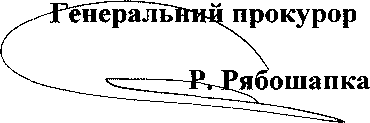      10 лютого 2020 рокуП Е Р Е Л І К тестових питань для іспиту з метою виявлення рівня знань та умінь у застосуванні закону, відповідності здійснювати повноваження прокурора   під час проведення добору на зайняття вакантної посади прокурора в Офісі Генерального прокурора  КРИМІНАЛЬНИЙ ПРОЦЕСУАЛЬНИЙ КОДЕКС УКРАЇНИ Відповідно до вимог Кримінального процесуального кодексу України під час судового кримінального провадження на прокурора покладається обов’язок забезпечити:Право перегляду вироку, ухвали суду, що стосується прав, свобод чи інтересів особи, судом вищого рівня незалежно від того, чи брала така особа участь у судовому розгляді, встановлюється такою засадою кримінального провадження, як:Відповідно до положень якої засади кримінального провадження прокурор, слідчий зобов’язані розпочати досудове розслідування у разі надходження заяви про вчинення кримінального правопорушення та вжити всіх передбачених законом заходів для встановлення події кримінального правопорушення та особи, яка його вчинила:Початок кримінального провадження у формі приватного обвинувачення лише на підставі заяви потерпілого відповідає змісту такої загальної засади кримінального провадження, як:Слідчий суддя, суд може прийняти рішення про здійснення кримінального провадження у закритому судовому засіданні у випадках:Відповідно до вимог Кримінального процесуального кодексу України повне фіксування процесуальних дій за допомогою звуко- та відеозаписувальних технічних засобів обов’язково забезпечується:Відповідно до вимог Кримінального процесуального кодексу України чи здійснюється повне фіксування технічними засобами при проведенні підготовчого судового засідання у кримінальному провадженні?Відповідно до вимог Кримінального процесуального кодексу України у кримінальному судовому провадженні розумні строки не можуть перевищувати:Проведення досудового розслідування у розумні строки забезпечує:Відповідно до вимог Кримінального процесуального кодексу України забезпечення здійснення судового кримінального провадження у розумні строки покладається на:Відповідно до вимог Кримінального процесуального кодексу України критерієм визначення розумності строків у кримінальному провадженні є:Відповідно до вимог Кримінального процесуального кодексу України як критерій для визначення розумності строків у кримінальному провадженні має враховуватись:Відповідно до вимог Кримінального процесуального кодексу України НЕ є одним із критеріїв для визначення розумності строків у кримінальному провадженні:Відповідно до вимог Кримінального процесуального кодексу України кримінальне провадження щодо неповнолітньої особи має бути розглянуто в суді::Відповідно до вимог Кримінального процесуального кодексу України, кримінальне провадження має здійснюватися:Відповідно до вимог Кримінального процесуального кодексу України, особа повідомляється про підозру у вчиненні кримінального правопорушення: Переклад судових рішень у кримінальному провадженні засвідчується підписом:Відповідно до вимог Кримінального процесуального кодексу України, склад суду присяжних становить:Відповідно до вимог Кримінального процесуального кодексу України кримінальне провадження в суді першої інстанції може здійснюватися судом присяжних щодо злочинів: За загальним правилом кримінальне провадження в касаційному порядку здійснюється колегіально судом у складі:Кримінальне провадження у Вищому антикорупційному суді в апеляційному порядку здійснюється::За загальним правилом кримінальне провадження у Вищому антикорупційному суді, який діє як суд першої інстанції, здійснюється:У разі оскарження ухвал слідчого судді Вищого антикорупційного суду їх розгляд здійснюється:Клопотання про застосування примусових заходів виховного характеру розглядається:Якщо кримінальне провадження стосовно судді має здійснюватися тим судом, у якому обвинувачений обіймає чи обіймав посаду судді, кримінальне провадження здійснює:Слідчі судді Вищого антикорупційного суду уповноважені:Суд, якому направлено кримінальне провадження з іншого суду, розпочинає судове засідання:Прокурор, здійснюючи свої повноваження відповідно до вимог Кримінального процесуального кодексу України:Чи уповноважений прокурор під час досудового розслідування надавати вказівки відповідним оперативним підрозділам:Чи потребує прокурор при здійсненні процесуального керівництва досудовим розслідуванням погодження при наданні доручень щодо проведення слідчих (розшукових) дій та негласних слідчих (розшукових) дій відповідним оперативним підрозділам?Чи уповноважений прокурор, здійснюючи процесуальне керівництво досудовим розслідуванням, за наявності підстав, передбачених Кримінальним процесуальним кодексом України, відсторонювати слідчого від проведення досудового розслідування?Прокурор, здійснюючи процесуальне керівництво досудовим розслідуванням, уповноважений повідомляти особі про підозру: Яким повноваженням наділений прокурор, здійснюючи процесуальне керівництво досудовим розслідуванням, при надходженні обвинувального акту?Відповідно до вимог Кримінального процесуального кодексу України, у судовому провадженні прокурор:Право на подання апеляційної скарги незалежно від участі в судовому провадженні має:Право на подання касаційної скарги незалежно від участі в судовому провадженні має:В межах якого строку Генеральний прокурор, керівник регіональної прокуратури, керівник місцевої прокуратури, їх перші заступники та заступники при здійсненні нагляду за додержанням законів під час проведення досудового розслідування мають право скасовувати незаконні та необґрунтовані постанови слідчих та прокурорів нижчого рівня?Відповідно до вимог Кримінального процесуального кодексу України у разі неможливості подальшої участі прокурора в судовому провадженні він: До органів, слідчі підрозділи яких здійснюють досудове розслідування (дізнання і досудове слідство), не належать:Відповідно до вимог Кримінального процесуального кодексу України правом досудового розслідування наділені: Чи зобов’язаний слідчий виконувати доручення та вказівки прокурора?Під час виконання доручень слідчого, прокурора співробітник оперативного підрозділу користується повноваженнями:Чи мають право співробітники оперативних підрозділів (крім підрозділу детективів, підрозділу внутрішнього контролю Національного антикорупційного бюро України) здійснювати процесуальні дії у кримінальному провадженні за власною ініціативою?Чи набуває особа статусу підозрюваного, якщо щодо неї складено повідомлення про підозру, однак його не вручено їй внаслідок невстановлення місцезнаходження особи, проте вжито заходів для вручення у спосіб, передбачений Кримінальним процесуальним кодексом України для вручення повідомлень?Відповідно до вимог Кримінального процесуального кодексу України порядок кримінального провадження на території України визначається:До завдань кримінального провадження належить:Відповідно до вимог Кримінального процесуального кодексу України державне обвинувачення - це:Відповідно до вимог Кримінального процесуального кодексу України дізнання - це:Відповідно до вимог Кримінального процесуального кодексу України досудове розслідування - це:Відповідно до вимог Кримінального процесуального кодексу України досудове слідство - це:Відповідно до положень Кримінального процесуального кодексу України керівником органу досудового розслідування є:Відповідно до положень Кримінального процесуального кодексу України кримінальне провадження це:Відповідно до положень Кримінального процесуального кодексу України малолітня особа це:Дайте правильне визначення терміна «обвинувачення»:Відповідно до положень Кримінального процесуального кодексу України притягнення до кримінальної відповідальності це:Під терміном «інша особа, права чи законні інтереси якої обмежуються під час досудового розслідування» у Кримінальному процесуальному кодексі України розуміється:Не є стороною кримінального провадження:До сторони кримінального провадження з боку захисту належить:Відповідно до вимог Кримінального процесуального кодексу України обрання, скасування або зміна запобіжного заходу в суді відбувається під час:Не є учасником кримінального провадження::Кримінальне провадження на території України здійснюється з підстав та в порядку, передбачених:Чи може на території України застосовуватися кримінальне процесуальне законодавство іноземної держави:Відповідно до норм Кримінального процесуального кодексу України процесуальна дія проводиться згідно з положеннями:Що не є загальною засадою кримінального провадження:У разі здійснення кримінального провадження за відсутності підозрюваного або обвинуваченого (in absentia):Принцип верховенства права у кримінальному провадженні застосовується з урахуванням практики:Чи можливе застосування норм Кримінального процесуального кодексу України, які суперечать положенням міжнародного договору України, згода на обов’язковість якого надана Верховною Радою України?У разі якщо норми КПК України суперечать міжнародному договору, згода на обов’язковість якого надана Верховною Радою України, застосовуються:Нормативний зміст якої засади визначає таке положення: «Кримінальне процесуальне законодавство України застосовується з урахуванням практики Європейського суду з прав людини»?У випадках, коли положення Кримінального процесуального кодексу України не регулюють або неоднозначно регулюють питання кримінального провадження:Відповідно до закріпленої в Кримінальному процесуальному кодексі України засади рівності перед законом і судом, чи можливі обмеження у процесуальних правах:Під час кримінального провадження користуються додатковими гарантіями:Нормативний зміст якої засади визначає таке положення: «Кожен має право захищати усіма засобами, що не заборонені законом, свою людську гідність, права, свободи та інтереси, порушені під час здійснення кримінального провадження»?В який строк кожен, кого затримано через підозру або обвинувачення у вчиненні кримінального правопорушення або інакше позбавлено свободи, повинен бути доставлений до слідчого судді для вирішення питання про законність та обґрунтованість його затримання, іншого позбавлення свободи та подальшого тримання?В який строк затримана особа звільняється, якщо їй не вручено вмотивованого судового рішення про тримання під вартою?:Яке положення відповідає змісту засади кримінального провадження «таємниця спілкування»?Втручання у таємницю спілкування можливе лише на підставі рішення:Нормативний зміст якої засади визначає таке положення: «Ніхто не зобов’язаний доводити свою невинуватість у вчиненні кримінального правопорушення і має бути виправданим, якщо сторона обвинувачення не доведе винуватість особи поза розумним сумнівом»? Нормативний зміст якої засади кримінального провадження визначає таке положення: «Усі сумніви щодо доведеності вини особи тлумачаться на користь такої особи»?Нормативний зміст якої засади визначає таке положення: «Кожна особа має право не говорити нічого з приводу підозри чи обвинувачення проти неї, у будь-який момент відмовитися відповідати на запитання, а також бути негайно повідомленою про ці права»?Нормативний зміст якої засади визначає таке положення: «Кримінальне провадження підлягає негайному закриттю, якщо стане відомо, що по тому самому обвинуваченню існує вирок суду, який набрав законної сили»?Якщо стане відомо, що по тому самому обвинуваченню існує вирок суду, який набрав законної сили, то:Участь у кримінальному провадженні представника особи, щодо майна якої вирішується питання про арешт:Нормативний зміст якої засади визначає таке положення: «Вирок та ухвала суду, що набрали законної сили, є обов’язковими і підлягають безумовному виконанню на всій території України»?Обвинувачення у вчиненні кримінального правопорушення в суді не може підтримувати:Відповідно до принципу змагальності сторін та свободи в поданні ними суду своїх доказів і у доведеності перед судом їх переконливості суд, зберігаючи об’єктивність та неупередженість, створює необхідні умови для:Отримання судом від учасників кримінального провадження показань усно є змістом такої засади кримінального провадження, як:Сторона обвинувачення зобов’язана забезпечити присутність під час судового розгляду з метою реалізації права сторони захисту на допит перед незалежним та неупередженим судом:Відповідно до вимог Кримінального процесуального кодексу України яка із засад кримінального провадження визначає таке положення: «Сторона обвинувачення зобов’язана забезпечити присутність під час судового розгляду свідків обвинувачення з метою реалізації права сторони захисту на допит перед незалежним та неупередженим судом»?Підозрюваний має право:Обвинуваченим є особа:Чи має право обвинувачений збирати і подавати суду докази?Законний представник підозрюваного, обвинуваченого залучається слідчим, прокурором шляхом: Відповідно до вимог Кримінального процесуального кодексу України захисником у кримінальному провадженні може бути:Захисник не має права взяти на себе захист підозрюваного, якщо:Скільки захисників одного обвинуваченого одночасно можуть брати участь у судовому розгляді?Обов’язок надати затриманій особі чи особі, яка тримається під вартою, допомогу у встановленні зв’язку із захисником або особами, які можуть запросити захисника, а також надати можливість використати засоби зв’язку для запрошення захисника:Участь захисника при відмові від нього підозрюваного, обвинуваченого не є обов’язковою:Незалежно від бажання підозрюваного, обвинуваченого забезпечується обов’язкова участь захисника у кримінальному провадженні:Участь захисника є обов’язковою у кримінальному провадженні:З якого моменту забезпечується участь захисника у кримінальному провадженні щодо неповнолітнього?В яких випадках забезпечується обов’язкова участь захисника у кримінальному провадженні? Відмова від захисника у кримінальному провадженні або його заміна фіксується:У яких випадках захисник після його залучення може відмовитися від виконання своїх обов’язків:Який із видів шкоди не є підставою для визнання фізичної особи потерпілою у кримінальному провадженні?Потерпілим не може бути:Якщо в результаті злочину настала смерть потерпілого, то його близькі родичі можуть визнаватися у кримінальному провадженні:У випадку закриття кримінального провадження потерпілий:Чи можуть слідчий, прокурор, слідчий суддя, суд заборонити потерпілому застосовувати технічні засоби при проведенні окремої процесуальної дії чи на певній стадії кримінального провадження?У кримінальному провадженні представником потерпілого може бути:Законний представник неповнолітнього потерпілого залучається до участі у процесуальній дії: Чи може особа бути визнаною потерпілою, якщо вона не подала заяву про вчинення щодо неї кримінального правопорушення або заяву про залучення її до провадження як потерпілого:Права та обов’язки цивільного позивача у кримінальному провадженні виникають з моменту:Слідчий залучає законного представника цивільного позивача до участі у кримінальному провадженні шляхом:У кримінальному провадженні третя особа, щодо майна якої вирішується питання про арешт, виникає з моменту:Третя особа, щодо майна якої вирішується питання про арешт, має права та обов’язки, передбачені Кримінальним процесуальним кодексом України для:Відомості, щодо яких за загальним правилом нотаріус не може бути допитаний як свідок у кримінальному провадженні:Чи може бути допитаний як свідок у кримінальному провадженні журналіст про відомості, які містять конфіденційну інформацію професійного характеру, надану за умови нерозголошення авторства або джерела інформації?Чи може бути допитаний адвокат як свідок у кримінальному провадженні?Відповідно до вимог Кримінального процесуального кодексу України правильним є наступне твердження:Чи має право свідок користуватися правовою допомогою адвоката під час давання показань та участі у проведенні інших процесуальних дій?Які з наведених положень не передбачені Кримінальним процесуальним кодексом України як обов’язки свідка?Чи зобов’язаний свідок давати показання у суді::Які показання свідка можуть стати причиною притягнення його до кримінальної відповідальності?Назвіть учасника кримінального провадження, який перед допитом попереджається про кримінальну відповідальність за відмову від давання показань.Яка відповідальність свідка передбачена законодавством за злісне ухилення від явки до слідчого, прокурора, слідчого судді чи суду?Чи має право перекладач одержувати винагороду за виконаний переклад та відшкодування витрат, пов’язаних із його залученням до кримінального провадження? Яка відповідальність передбачена для перекладача за відмову без поважних причин від виконання покладених на нього обов’язків перекладача у кримінальному провадженні?Чи має право перекладач ставити питання під час проведення слідчої дії?З якими матеріалами кримінального провадження має право знайомитися експерт під час проведення експертизи?Якщо під час проведення експертизи виявлені відомості, які мають значення для кримінального провадження і з приводу них не були поставлені питання, експерт має право:Чи передбачена законодавством винагорода експерту за виконану роботу та відшкодування витрат, пов’язаних із проведенням експертизи і викликом для надання пояснень чи показань у кримінальному провадженні?Експерт у кримінальному провадженні не має права:Експерт у кримінальному провадженні може відмовитися від давання висновку:Відповідно до вимог Кримінального процесуального кодексу України не є обов’язком судового експерта::Представником органу пробації відповідно до вимог Кримінального процесуального кодексу України є:Відповідно до вимог Кримінального процесуального кодексу України до повноважень секретаря судового засідання не відноситься:Повноваження розпорядника судового засідання відповідно до КПК України щодо свідка, експертаХто, відповідно до вимог Кримінального процесуального кодексу України у разі відсутності судового розпорядника в судовому засіданні у кримінальному провадженні, виконує його функції??Відповідно до вимог Кримінального процесуального кодексу України, на початку процедури судового розгляду кримінального провадження головуючий роз’яснює учасникам судового провадження право відводу: Відповідно до вимог Кримінального процесуального кодексу України що не є підставою для відводу прокурора у кримінальному провадженні?Не є підставою для відводу захисника, представника у кримінальному провадженні:Відповідно до вимог Кримінального процесуального кодексу України заява про відвід прокурора з підстави, якщо він особисто, його близькі родичі чи члени його сім’ї заінтересовані в результатах кримінального провадження, може бути заявлена:Заява про відвід перекладача може бути заявлена:Відводи, заявлені під час досудового розслідування, розглядає:Відповідно до вимог Кримінального процесуального кодексу України повторно заявлений відвід судді, який здійснює судове провадження та має ознаки зловживання правом на відвід з метою затягування кримінального провадження: Відповідно до вимог Кримінального процесуального кодексу України ким має призначатися інший прокурор у разі задоволення відводу прокурора у кримінальному судовому провадженні?Відповідно до вимог Кримінального процесуального кодексу України у який строк має бути призначений інший прокурор у разі задоволення відводу прокурора у кримінальному судовому провадженні?Не є процесуальними джерелами доказів:Яке з наведених тверджень, відповідно до вимог Кримінального процесуального кодексу України, стосується належності доказів?Допустимими є докази, що були отримані:Недопустимими доказами у кримінальному провадженні є:В обов’язковому порядку недопустимими мають визнаватись докази, що були отримані під час виконання ухвали про дозвіл на обшук житла чи іншого володіння особи:Під час оцінки доказів у кримінальному провадженні суд зобов’язаний вирішити питання щодо:Суд вирішує питання допустимості доказів під час їх оцінки у нарадчій кімнаті::Під час судового розгляду подавати клопотання про визнання доказів недопустимими та наводити заперечення проти визнання доказів недопустимими не має права:Рішення національного суду або міжнародної судової установи, яке набрало законної сили і ним встановлено порушення прав людини і основоположних свобод, гарантованих Конституцією України і міжнародними договорами, згода на обов’язковість яких надана Верховною Радою України, має:Які з перелічених обставин не підлягають доказуванню у кримінальному провадженні:Обов’язок доказування належності та допустимості доказів та обставин, які характеризують обвинуваченого, покладається на:Обов’язок доказування даних щодо розміру процесуальних витрат покладається:У кримінальному провадженні збирання доказів здійснюється: Вкажіть, хто не може здійснювати збирання доказів у кримінальному провадженні:Збирання доказів у кримінальному провадженні не здійснюється:Постанова слідчого, прокурора про відмову в задоволенні клопотання представника юридичної особи, щодо якої здійснюється кримінальне провадження, про проведення слідчих (розшукових) дій, негласних слідчих (розшукових) дій може бути оскаржена:Сторона захисту не уповноважена здійснювати збирання доказів шляхом:Оцінку доказів у кримінальному проваджені не може здійснювати:Пояснення отримані у кримінальному провадженні від його учасників та інших осіб:Відповідно до положень Кримінального процесуального кодексу України обвинувачений:Відповідно до положень Кримінального процесуального кодексу України експерт:Експерт зобов’язаний давати показання в установленому Кримінальним процесуальним кодексом України порядку:Чи зобов’язаний свідок у кримінальному провадженні відповідати на запитання, спрямовані на з’ясування достовірності його показань:Яке визначення поняття «показання з чужих слів» міститься у Кримінальному процесуальному кодексі України:Чи має право суд визнати допустимим доказом показання з чужих слів незалежно від можливості допитати особу, яка надала первинні пояснення? Суд при визнанні допустимим доказом показання з чужих слів не зобов’язаний враховувати:Відповідно до норм Кримінального процесуального кодексу України речовим доказом у кримінальному провадженні є:Коли документи відповідно до КПК України можуть бути визнано речовими доказами?До документів, за умови наявності в них відомостей, які можуть бути використані як доказ факту чи обставин, що встановлюються під час кримінального провадження, передбачених Кримінальним процесуальним кодексом України, не належать: Чи може бути визнаний судом дублікат документа як оригінал документа у кримінальному провадженні:Відповідно до вимог Кримінального процесуального кодексу України у кримінальному провадженні судом може бути визнано як оригінал документа:Чи має право сторона кримінального провадження надавати витяги, компіляції, узагальнення документів замість їх повного обсягу?Зберігання речових доказів стороною обвинувачення здійснюється в порядку, визначеному:Документ повинен зберігатися:У разі втрати чи знищення стороною кримінального провадження наданого їй документа вона:Які рішення відповідно до КПК України мають бути прийняті у разі якщо речові докази піддаються швидкому псуванню, або мають непридатний станРеалізація, технологічна переробка або знищення речових доказів у кримінальному провадженні здійснюється в порядку, встановленому:У разі закриття кримінального провадження слідчим питання про спеціальну конфіскацію речових доказів вирішується: Протягом якого часу документи, що є речовими доказами, залишаються в матеріалах кримінального провадження?Як, відповідно до КПК України вирішується спір про належність речей, що підлягають поверненнюДо якого процесуального джерела доказів може бути віднесено докладний опис проведених експертом досліджень та зроблені за їх результатами висновки, обґрунтовані відповіді на запитання, поставлені особою, яка залучила експерта, або слідчим суддею чи судом, що доручив проведення експертизи? Відповідно до вимог Кримінального процесуального кодексу України з клопотанням про виклик експерта для допиту під час судового розгляду у кримінальному провадженні для роз’яснення чи доповнення його висновку має право звернутися:Відповідно до вимог Кримінального процесуального кодексу України чи здійснюється повне фіксування технічними засобами при проведенні підготовчого судового засідання у кримінальному провадженні?Ким, згідно КПК України складається реєстр матеріалів досудового розслідування?Експерт у кримінальному провадженні дає висновок:Висновок експерта не може ґрунтуватися на:Експерт, який дає висновок щодо психічного стану підозрюваного, не має права стверджувати у висновку: Про виклик експерта для допиту під час судового розгляду у кримінальному провадженні для роз’яснення чи доповнення його висновку має право звернутися:Якщо для проведення експертизи у кримінальному провадженні залучається кілька експертів, експерти:Висновок передається експертом:Незгода особи або органу, яка здійснює провадження, з висновком експерта повинна бути вмотивована у відповідних:За результатами проведення експертизи у кримінальному провадженні експерт складає:Попередження експерта про відповідальність за завідомо неправдивий висновок та відмову без поважних причин від виконання покладених на нього обов’язків має бути зазначено:Процесуальні дії під час кримінального провадження можуть фіксуватися:Процесуальні дії під час кримінального провадження не можуть фіксуватися:У кримінальному провадженні протоколом фіксується:Якщо за допомогою технічних засобів фіксується допит у кримінальному провадженні, текст показань може не вноситися до відповідного протоколу за умови, якщо:У випадку фіксування процесуальної дії під час досудового розслідування за допомогою технічних засобів про це зазначається:Частиною протоколу процесуальної дії у кримінальному провадженні не є: Факт відмови особи від підписання протоколу засвідчується:Відповідно до Кримінального процесуального кодексу України додатки до протоколів долучаються:Відповідно до Кримінального процесуального кодексу України протокол під час досудового розслідування складається:Чи є обов’язковим застосування технічних засобів фіксування процесуальної дії у кримінальному провадженні:Які повноваження учасників судового провадження щодо копії судового засідання визначені відповідно до Кримінального процесуального кодексу України?Відповідно до Кримінального процесуального кодексу України, ким ведеться журнал судового засідання?Ким підписується журнал судового засідання:Реєстр матеріалів досудового розслідування складається:Реєстр матеріалів досудового розслідування повинен містити:Відповідно до норм Кримінального процесуального кодексу України процесуальними рішеннями є:Судове рішення у кримінальному провадженні приймається у формі:Рішення слідчого, прокурора приймається у формі:Обвинувальний акт - це:Постанова слідчого складається з:Постанова слідчого, прокурора у кримінальному провадженні, прийнята в межах компетенції згідно із законом, є обов’язковою:Не є процесуальним рішенням у кримінальному провадженні:Під час досудового розслідування процесуальні строки, у межах яких приймаються процесуальні рішення чи вчиняються процесуальні дії, встановлюються:Яким процесуальним рішенням справа визнається такою, що пов’язана з окупацією?Чи включаються, відповідно до Кримінального процесуального кодексу України, при обчисленні процесуального строку вихідні та святкові дні?Відповідно до Кримінального процесуального кодексу України, поновлювати пропущений із поважних причин процесуальний строк уповноважений:До процесуальних витрат у кримінальному провадженні належать:Суд, враховуючи майновий стан особи (обвинуваченого, потерпілого), має право зменшити розмір належних до оплати процесуальних витрат чи звільнити від їх оплати повністю або частково:З яких джерел здійснюється оплата послуг захисника, залученого для здійснення захисту за призначенням:До витрат, пов’язаних із прибуттям до місця досудового розслідування або судового провадження, не належать:Витрати, пов’язані із прибуттям до місця досудового розслідування або судового провадження підозрюваного, обвинуваченого, компенсуються:Відповідно до Кримінального процесуального кодексу України витрати, пов’язані із залученням свідків, спеціалістів, перекладачів та експертів, несе:Граничний розмір витрат, пов’язаних із залученням потерпілих, свідків, спеціалістів та експертів, встановлюється: Витрати, пов’язані зі зберіганням і пересиланням речей і документів, здійснюються за рахунок:У разі ухвалення обвинувального вироку суд вирішує питання щодо процесуальних витрат наступним чином:Розмір процесуальних витрат визначає:В якому процесуальному документі вирішується питання щодо процесуальних витрат:Право відшкодувати шкоду, завдану внаслідок кримінального правопорушення, належить:Особа, якій кримінальним правопорушенням або іншим суспільно небезпечним діянням завдано майнової та/або моральної шкоди, має право під час кримінального провадження пред’явити цивільний позов:До суб’єктів, які уповноважені пред’являти позов у кримінальному провадженні, належить:Ким може бути пред’явлено цивільний позов на захист інтересів неповнолітніх осіб у кримінальному провадженні?Ким може бути пред’явлено цивільний позов на захист інтересів осіб, визнаних у встановленому законом порядку недієздатними чи обмежено дієздатними, цивільний позов у кримінальному провадженні?Прокурор у разі пред’явлення в інтересах держави цивільного позову у кримінальному провадженні зобов’язаний:Форма та зміст позовної заяви у кримінальному провадженні повинні відповідати вимогам, встановленим до позовів, які пред’являються у порядку:Цивільний позов у кримінальному провадженні розглядається судом за правилами, встановленими:Відповідно до вимог Кримінального процесуального кодексу України відмова у позові в порядку цивільного, господарського або адміністративного судочинства:Особа, яка не пред’явила цивільного позову в кримінальному провадженні, а також особа, цивільний позов якої залишено без розгляду, має право пред’явити його в порядку:Суд, ухвалюючи обвинувальний вирок, залежно від доведеності підстав і розміру позову:У разі встановлення відсутності події кримінального правопорушення суд:У разі виправдання обвинуваченого за відсутності в його діях складу кримінального правопорушення суд:Шкода, завдана незаконними рішеннями, діями чи бездіяльністю органу, що здійснює оперативно-розшукову діяльність, досудове розслідування, прокуратури, суду, відшкодовується:До заходів забезпечення кримінального провадження належить:До заходів забезпечення кримінального провадження НЕ належить:Чи належить огляд до заходів забезпечення кримінального провадження?За загальними правилами заходи забезпечення кримінального провадження застосовуються на підставі:Чи може слідчий суддя за власною ініціативою здійснити судовий виклик учасника кримінального провадження?Судовий виклик певної особи має право здійснити:Особа викликається до слідчого, прокурора, слідчого судді, суду шляхом вручення:У разі тимчасової відсутності особи за місцем проживання повістка для передачі їй під розписку може бути вручена:Повістка про виклик обмежено дієздатної особи вручається:Особа має отримати повістку про виклик або бути повідомленою про нього іншим шляхом не пізніше ніж:Чи може бути накладене грошове стягнення на представника юридичної особи, щодо якої здійснюється кримінальне провадження, якщо він викликаний у встановленому в Кримінальному процесуальному кодексі України порядку:Під час досудового розслідування рішення про здійснення приводу приймається слідчим суддею за клопотанням:Привід свідка може бути застосований до:Привід співробітника кадрового складу розвідувального органу України під час виконання ним своїх службових обов’язків здійснюється тільки в присутності:Відповідно до вимог Кримінального процесуального кодексу України у клопотанні про здійснення приводу зазначається:Під час досудового розслідування клопотання прокурора про здійснення приводу розглядається слідчим суддею:Під час судового провадження клопотання про здійснення приводу розглядається у строк:Виконання ухвали про здійснення приводу може бути доручене:У разі неможливості здійснення приводу у кримінальному провадженні особа, яка виконує ухвалу про здійснення приводу, повертає її до суду з:Грошове стягнення під час досудового розслідування накладається:Грошове стягнення під час судового провадження накладається:Під час досудового розслідування клопотання слідчого, прокурора про накладення грошового стягнення на особу розглядається слідчим суддею:Відповідно до вимог Кримінального процесуального кодексу України під час судового провадження питання про накладення грошового стягнення на особу розглядається:Хто з перелічених осіб уповноважений подати клопотання про скасування ухвали про накладення грошового стягнення у кримінальному провадженні?Чи підлягає оскарженню ухвала слідчого судді, суду за результатами розгляду клопотання про скасування ухвали про накладення грошового стягнення у кримінальному провадженні?Тимчасово вилученим під час досудового розслідування може бути документ, який посвідчує користування таким спеціальним правом:Тимчасове обмеження у користуванні спеціальним правом у кримінальному провадженні може бути здійснено на підставі рішення:У разі тимчасового вилучення документів, які посвідчують користування спеціальним правом, прокурор, слідчий за погодженням з прокурором зобов’язаний звернутися до слідчого судді з відповідним клопотанням не пізніше:Юридичним наслідком пропуску строку на звернення до слідчого судді з клопотанням про тимчасове обмеження у користуванні спеціальним правом у випадку тимчасового вилучення документів є:Якщо клопотання слідчого, прокурора про тимчасове обмеження у користуванні спеціальним правом подане без додержання вимог Кримінального процесуального кодексу України, слідчий суддя:Хто з учасників кримінального провадження вправі звернутися до слідчого судді із клопотанням про продовження строку тимчасового обмеження у користуванні спеціальним правом: Відсторонення від посади як захід забезпечення кримінального провадження може бути здійснено щодо службової особи правоохоронного органу, яка підозрюється або обвинувачується у вчиненні: Відсторонення від посади Директора Національного антикорупційного бюро України у кримінальному провадженні здійснюється:Рішення про тимчасове відсторонення судді від здійснення правосуддя у зв’язку з притягненням до кримінальної відповідальності ухвалюється:Клопотання про відсторонення особи від посади у кримінальному провадженні розглядається слідчим суддею, судом не пізніше:При вирішенні питання про відсторонення від посади слідчий суддя, суд не зобов’язаний врахувати таку обставину:Хто має право звернутися з клопотанням про продовження строку відсторонення від посади та його скасування::Тимчасовий доступ до речей та документів здійснюється на підставі:Відповідно до вимог Кримінального процесуального кодексу України речами і документами, до яких заборонено доступ, є:Чи має право слідчий суддя, суд після отримання клопотання про тимчасовий доступ до речей і документів розглядати його без виклику особи, у володінні якої знаходяться такі речі і документи?Чи є обов’язковою участь особи, у володінні якої знаходяться речі та документи, у розгляді клопотання про тимчасовий доступ до них?Відповідно до вимог Кримінального процесуального кодексу України в ухвалі про тимчасовий доступ до речей і документів обов’язково має бути зазначено:Строк дії ухвали про тимчасовий доступ до речей і документів у кримінальному провадженні не може перевищувати:У разі невиконання ухвали про тимчасовий доступ до речей і документів слідчий суддя, суд за клопотанням сторони кримінального провадження, якій надано доступ до речей і документів, має право постановити ухвалу про:Факт передання слідчому прокурору або іншій уповноваженій службовій особі тимчасово вилученого майна засвідчується:Тимчасово вилучити майно при законному затриманні особи має право:Кожна особа, яка здійснила законне затримання, зобов’язана передати тимчасово вилучене майно слідчому, прокурору, іншій уповноваженій службовій особі:Тимчасове вилучення майна може здійснюватися:Тимчасове вилучення електронних інформаційних систем здійснюється лише у разі, якщо: Під час досудового розслідування тимчасово вилучене майно повертається особі, у якої воно було вилучено:Що не є метою арешту майна на стадії досудового розслідування:Під час досудового розслідування, без мети забезпечення збереження речових доказів, не може бути арештовано майно, якщо воно перебуває у власності:В якому кримінальному провадженні і з якою метою може бути застосовано попередній арешт майна?Попередній арешт на майно у кримінальному провадженні може бути накладено за рішенням:Попередній арешт на майно або кошти на рахунках фізичних або юридичних осіб у фінансових установах застосовується на строк до:Клопотання прокурора про арешт тимчасово вилученого майна повинно бути подано не пізніше:Клопотання про арешт майна розглядається слідчим суддею, судом не пізніше:Невідповідність клопотання про арешт майна вимогам Кримінального процесуального кодексу України має бути усунута після повернення його слідчим суддею, судом прокурору, цивільному позивачу протягом:Під час досудового розслідування не допускається арешт майна/коштів:Відмова у задоволенні або часткове задоволення клопотання про арешт майна тягне за собою:Клопотання про скасування арешту майна розглядає слідчий суддя, суд не пізніше:Прокурор одночасно з винесенням постанови про закриття кримінального провадження скасовує арешт майна, якщо:Ухвала про арешт майна у кримінальному провадженні виконується прокурором:Запобіжним заходом не вважається:Який запобіжний захід не передбачений у чинному Кримінальному процесуальному кодексі України?Тимчасовим запобіжним заходом вважається:Найбільш м’яким запобіжним заходом є:Найбільш суворим запобіжним заходом є:Ким застосовуються запобіжні заходи під час судового провадження?Під час досудового розслідування запобіжні заходи застосовуються:Під час досудового розслідування запобіжний захід у вигляді домашнього арешту може застосовуватися на підставі:Яка з цих обставин не враховується при обранні запобіжного заходу?Якщо справа перебуває у провадженні суду, то контроль за виконанням запобіжного заходу у вигляді особистого зобов’язання здійснює:Під час обрання запобіжного заходу у вигляді особистої поруки кількість поручителів визначає:У разі відмови поручителем від взятих на себе зобов’язань він:У яких випадках, відповідно до Кримінального процесуального кодексу України, наявність одного поручителя при обранні запобіжного заходу може бути визнано достатньою?Відповідно до Кримінального процесуального кодексу України, чи може поручитель при застосуванні особистої поруки відмовитись від взятих на себе зобов’язань?Якщо справа перебуває у провадженні суду, контроль за виконанням запобіжного заходу у вигляді особистої поруки здійснює:Відповідно до вимог Кримінального процесуального кодексу України домашній арешт може бути застосований до особи, яка підозрюється або обвинувачується у вчиненні злочину, за вчинення якого законом передбачено покарання у виді:Відповідно до вимог Кримінального процесуального кодексу України запобіжний захід у вигляді домашнього арешту під час судового розгляду може бути застосований до:Орган Національної поліції повинен негайно поставити на облік особу, щодо якої під час досудового розслідування кримінального провадження застосовано запобіжний захід у вигляді домашнього арешту, і повідомити про це:Сукупний строк тримання особи під домашнім арештом під час досудового розслідування не може перевищувати:У разі необхідності строк тримання особи під домашнім арештом може бути продовжений в межах строку досудового розслідування за клопотанням:Відповідно до вимог Кримінального процесуального кодексу України предметом застави можуть бути:Відповідно до вимог Кримінального процесуального кодексу України застава не може бути внесена:Відповідно до вимог Кримінального процесуального кодексу України розмір застави визначається:За якої умови може призначатись застава в розмірі, який перевищує передбачений Кримінальним процесуальним кодексом України максимальний розмір?Протягом якого часу з дня обрання запобіжного заходу у вигляді застави підозрюваний, обвинувачений, який не тримається під вартою, зобов’язаний внести кошти на відповідний рахунок або забезпечити їх внесення заставодавцем та надати документ, що це підтверджує, слідчому, прокурору, суду?Під час досудового розслідування питання про звернення застави в дохід держави вирішується слідчим суддею за клопотанням:Протягом якого строку копія клопотання про застосування запобіжних заходів та матеріалів, якими обґрунтовується необхідність застосування запобіжного заходу, надається підозрюваному, обвинуваченому?Кримінальним процесуальним кодексом України не передбачено подання клопотання про дозвіл на затримання з метою приводу:Чи має право слідчий суддя відмовити в розгляді клопотання про дозвіл на затримання з метою приводу підозрюваного, обвинуваченого?Клопотання про дозвіл на затримання підозрюваного, обвинуваченого з метою приводу розглядається слідчим суддею, судом:Слідчий суддя під час досудового розслідування здійснює розгляд клопотання про дозвіл на затримання з метою приводу за участю:Яке із рішень слідчого судді підлягає оскарженню?Особа, затримана на підставі ухвали слідчого судді, суду, повинна бути звільнена або доставлена до слідчого судді суду, який постановив ухвалу про дозвіл на затримання з метою приводу, не пізніше?У разі затримання особи на авіаційному або морському транспорті під час здійснення рейсу за межі державного кордону України місцем затримання вважається:Участь якого з учасників кримінального провадження не передбачена Кримінальним процесуальним кодексом при розгляді клопотання про застосування запобіжного заходу:Чи може слідчий суддя за власною ініціативою заслухати свідка під час розгляду клопотання про застосування запобіжного заходу у вигляді тримання під вартою?Якщо слідчий суддя, суд обрав запобіжний захід у вигляді тримання під вартою за відсутності підозрюваного, обвинуваченого, то після його затримання не пізніше якого часу із моменту його доставки до місця кримінального провадження слідчий суддя, суд розглядає питання про застосування обраного запобіжного заходу у вигляді тримання під вартою або його зміну на більш м’який запобіжний захід:Чи може слідчий суддя під час вирішення питання про застосування запобіжного заходу застосувати більш тяжкий запобіжний захід до підозрюваного ніж той, який зазначений у клопотанні?До обмежувальних заходів, які суд може застосувати до особи, яка підозрюється у вчиненні злочину, пов’язаного з домашнім насильством, відноситься:До обмежувальних заходів, які суд може застосувати до особи, яка підозрюється у вчиненні злочину, пов’язаного з домашнім насильством, НЕ відноситься:Відповідно до Кримінального процесуального кодексу України, електронні засоби контролю застосовуються в порядку, встановленому:Строк тримання під вартою обчислюється:Строк дії ухвали слідчого судді, суду про тримання під вартою або продовження строку тримання під вартою не може перевищувати:Сукупний строк тримання під вартою підозрюваного у кримінальному провадженні щодо тяжкого злочину під час досудового розслідування не повинен перевищувати:Сукупний строк тримання під вартою підозрюваного у кримінальному провадженні щодо особливо тяжкого злочину під час досудового розслідування не повинен перевищувати:Сукупний строк тримання під вартою підозрюваного у кримінальному провадженні щодо злочину невеликої тяжкості під час досудового розслідування не повинен перевищувати:Сукупний строк тримання під вартою підозрюваного у кримінальному провадженні щодо злочину середньої тяжкості під час досудового розслідування не повинен перевищувати:Чи мають преюдиціальне значення висновки щодо будь-яких обставин, що стосуються суті підозри, обвинувачення, які містяться в ухвалі про застосування запобіжного заходу:Клопотання про продовження строку тримання під вартою під час досудового розслідування має право подати прокурор, слідчий за погодженням з прокурором не пізніше ніж:Клопотання про продовження строку тримання під вартою подається до:Рішення про зміну чи скасування раніше обраного запобіжного заходу приймає:Копія клопотання та матеріалів, якими обґрунтовується необхідність зміни запобіжного заходу, надається підозрюваному, обвинуваченому не пізніше ніж за:Копія клопотання підозрюваного, обвинуваченого, до якого застосовано запобіжний захід, про зміну запобіжного заходу має бути надана прокурору не пізніше ніж:До клопотання підозрюваного, обвинуваченого про зміну запобіжного заходу не мають бути додані:Слідчий суддя, суд зобов’язаний розглянути клопотання обвинуваченого про зміну запобіжного заходу протягом:Чи має право слідчий суддя залишити без розгляду клопотання про зміну або відмову у зміні запобіжного заходу, якщо у ньому не зазначені нові обставини, які не розглядалися слідчим суддею?Відповідно до вимог Кримінального процесуального кодексу України суд має право залишити без розгляду клопотання обвинуваченого про зміну запобіжного заходу подане:У разі застосування запобіжного заходу у вигляді особистого зобов’язання підозрюваний, обвинувачений, який був затриманий, звільняється з-під варти:Перевірку документа, що підтверджує внесення застави, уповноважена службова особа місця ув’язнення, під вартою в якому перебуває підозрюваний, обвинувачений, зобов’язана здійснити у строк не більше:Ухвала про застосування запобіжного заходу не припиняє свою дію після: Ухвала слідчого судді, суду щодо застосування запобіжного заходу підлягає виконанню: Що не відноситься до компетенції слідчого судді, якщо під час судового засідання особа заявляє про застосування до неї насильства під час затримання або тримання в уповноваженому органі державної влади, державній установі:В якому випадку будь-хто не може затримати особу без ухвали слідчого судді, суду:Кожен, хто не є уповноваженою службовою особою (особою, якій законом надано право здійснювати затримання) і затримав відповідну особу в порядку, передбаченому Кримінальним процесуальним кодексом України, зобов’язаний доставити її до уповноваженої службової особи::У якому випадку уповноважена службова особа не має права без ухвали слідчого судді, суду затримати особу, підозрювану у вчиненні злочину, за який передбачено покарання у виді позбавлення волі?:Хто уповноважений повідомити затриманому зрозумілою для нього мовою підстави затримання?:Про затримання особи, підозрюваної у вчиненні злочину, складається:Копія протоколу про затримання особи, підозрюваної у вчиненні злочину, надсилається:Моментом затримання особи у кримінальному провадженні є:Хто зобов’язаний проводити перевірку у випадку виявлення підстав для обґрунтованої підозри про те, що доставлення затриманої особи тривало довше, ніж це необхідно:Відповідно до вимог Кримінального процесуального кодексу України строк затримання особи без ухвали слідчого судді, суду з моменту затримання не може перевищувати: У який строк затримана без ухвали слідчого судді особа повинна бути звільнена або доставлена до суду для розгляду клопотання про обрання стосовно неї запобіжного заходу?Відповідно до Кримінального процесуального кодексу України, особи, відповідальні за перебування затриманих:Службова особа, відповідальна за перебування затриманих, НЕ зобов’язана:Уповноважена службова особа, що здійснила затримання, зобов’язана надати затриманій особі можливість повідомити про своє затримання та місце перебування близьких родичів, членів сім’ї чи інших осіб за вибором цієї особи:Кого не зобов’язані повідомляти у разі затримання неповнолітньої особи відповідно до положень Кримінального процесуального кодексу України:У разі затримання державного виконавця уповноважена службова особа, яка здійснювала затримання, зобов’язана повідомити про це:Відповідно до Кримінального процесуального кодексу України про затримання особи, підозрюваної у вчиненні злочину, уповноважена службова особа, що здійснила затримання, зобов’язана повідомити орган (установу), уповноважений законом на надання безоплатної правової допомоги:Витяг з Єдиного реєстру досудових розслідувань через 24 години з моменту внесення до нього відомостей про вчинення кримінального правопорушення надається:Відповідно до Кримінального процесуального кодексу України після подання заяви про вчинене кримінальне правопорушення слідчий, прокурор зобов’язані внести відповідні відомості до Єдиного реєстру досудових розслідувань:Слідчий, який здійснюватиме досудове розслідування, визначається:Досудове розслідування розпочинається з моменту:Відповідно до Кримінального процесуального кодексу України положення про Єдиний реєстр досудових розслідувань, порядок його формування та ведення затверджуються:Яка слідча дія може бути проведена до внесення відомостей про кримінальне правопорушення до Єдиного реєстру досудових розслідувань?У разі виявлення ознак кримінального правопорушення на морському чи річковому судні, що перебуває за межами України, досудове розслідування розпочинається:Відповідно до Кримінального процесуального кодексу України, коли вносяться відомості до Єдиного реєстру досудових розслідувань у разі виявлення ознак кримінального правопорушення на морському чи річковому судні, що перебуває за межами України?Хто зобов’язаний прийняти та зареєструвати заяву чи повідомлення про кримінальне правопорушення відповідно до вимог Кримінального процесуального кодексу України?Відповідно до вимог Кримінального процесуального кодексу України, у Єдиному реєстрі досудових розслідувань автоматично має фіксуватися:Відповідно до вимог Кримінального процесуального кодексу України, слідчий у письмовій формі повідомляє керівника органу прокуратури про початок досудового розслідування:У випадку внесення прокурором до ЄРДР відомостей про кримінальне правопорушення, він зобов’язаний:Кримінальні правопорушення, пов‘язані з контрабандою наркотичних засобів, психотропних речовин, їх аналогів або прекурсорів підслідні:Відповідно до вимог Кримінального процесуального кодексу України, досудове розслідування злочинів, вчинених на території або в приміщеннях Державної кримінально-виконавчої служби України здійснюють:Відповідно до вимог Кримінального процесуального кодексу України, здійснювати досудове розслідування корупційного злочину, вчиненого суддею Вищого антикорупційного суду, уповноважені:Відповідно до вимог Кримінального процесуального кодексу України, у одному кримінальному провадженні НЕ можуть бути об’єднані матеріали досудових розслідувань:Відповідно до вимог Кримінального процесуального кодексу України, в одному провадженні не можуть бути об’єднані матеріали досудових розслідувань щодо:Відповідно до вимог Кримінального процесуального кодексу України, у разі необхідності матеріали досудового розслідування щодо одного або кількох кримінальних правопорушень можуть бути виділені в окреме провадження: Рішення про об’єднання чи виділення матеріалів досудового розслідування приймається: Рішення про об’єднання чи виділення матеріалів досудового розслідування може бути оскаржене: Відповідно до вимог Кримінального процесуального кодексу України днем початку досудового розслідування у провадженні, виділеному в окреме провадження, є:Відповідно до вимог Кримінального процесуального кодексу України, за загальним правилом досудове розслідування здійснюється слідчим органу досудового розслідування, під юрисдикцією якого знаходиться:Відповідно до вимог Кримінального процесуального кодексу України, якщо слідчому із заяви, повідомлення або інших джерел стало відомо про обставини, які можуть свідчити про кримінальне правопорушення, розслідування якого не віднесене до його компетенції, він: Якщо місце вчинення кримінального правопорушення невідоме, то місце проведення досудового розслідування визначає:Якщо кримінальне правопорушення вчинено за межами України, місце проведення досудового розслідування визначає:Якщо місце вчинення кримінального правопорушення невідоме, то місце проведення досудового розслідування визначає відповідний прокурор з урахуванням:У разі якщо буде встановлено, що іншим слідчим органу досудового розслідування або слідчим іншого органу досудового розслідування розпочато кримінальне провадження щодо того ж кримінального правопорушення: Чи повинен слідчий на початку розслідування перевіряти наявність вже розпочатих досудових розслідувань щодо того ж кримінального правопорушення?Відповідно до вимог Кримінального процесуального кодексу України, спори про підслідність вирішує: Відповідно до вимог Кримінального процесуального кодексу України, спір про підслідність у кримінальному провадженні, яке може належати до підслідності Національного антикорупційного бюро України, вирішує:Відповідно до вимог Кримінального процесуального кодексу України, якщо виникає необхідність проведення слідчих (розшукових) та негласних слідчих (розшукових) дій на території, яка знаходиться під юрисдикцією іншого органу досудового розслідування, слідчий:Чи мають право слідчий, прокурор провадити слідчі (розшукові) дії на території, яка знаходиться під юрисдикцією іншого органу досудового розслідування?Відповідно до вимог Кримінального процесуального кодексу України, загальний строк досудового розслідування злочину невеликої або середньої тяжкості не може перевищувати:Відповідно до вимог Кримінального процесуального кодексу України, загальний строк досудового розслідування тяжкого або особливо тяжкого злочину не може перевищувати::Клопотання сторони захисту, потерпілого і його представника чи законного представника, представника юридичної особи, щодо якої здійснюється провадження, про виконання будь-яких процесуальних дій слідчий, прокурор зобов’язані розглянути в строк:Про повну або часткову відмову в задоволенні клопотання під час досудового розслідування:Які матеріали слідчий, прокурор можуть не надавати для ознайомлення до завершення досудового розслідування?Чи має право особа під час ознайомлення з матеріалами досудового розслідування робити необхідні виписки та копії?Відповідно до вимог Кримінального процесуального кодексу України, чи допускається відмова у наданні для ознайомлення загальнодоступного документа, оригінал якого знаходиться в матеріалах досудового розслідування?За яких умов дозволяється розголошення відомостей досудового розслідування? Відповідно до вимог Кримінального процесуального кодексу України, особою, яка уповноважена у необхідних випадках попереджати осіб, яким стали відомі відомості досудового розслідування, у зв’язку з участю в ньому, про їх обов’язок не розголошувати такі відомості без його дозволу, є:Відповідно до вимог Кримінального процесуального кодексу України підставами для проведення слідчої (розшукової) дії є наявність достатніх відомостей, що вказують на можливість:Чи допускається проведення слідчих (розшукових) дій в нічний час (з 22 до 6 години)?У разі отримання під час проведення слідчої (розшукової) дії доказів, які можуть вказувати на невинуватість підозрюваного у вчиненні кримінального правопорушення, слідчий (прокурор) зобов’язаний:Чи можливе проведення слідчої (розшукової) дії, що здійснюється за клопотанням сторони захисту, потерпілого, без участі особи, яка її ініціювала, або її захисника чи представника?Участь понятих є обов’язковою при проведенні:Відповідно до вимог Кримінального процесуального кодексу України участь понятих у кримінальному провадженні є не обов’язковою при проведенні:Відповідно до вимог Кримінального процесуального кодексу України поняті можуть бути допитані під час судового розгляду як: Відповідно до вимог Кримінального процесуального кодексу України обшук особи здійснюється: Вкажіть неправильне положення щодо проведення обшуку або огляду житла чи іншого володіння особи:Участь понятих є обов’язковою при проведенні:Відповідно до вимог Кримінального процесуального кодексу України, оберіть неправильне твердження щодо проведення слідчих (розшукових) дій Які слідчі (розшукові) дії не передбачені Кримінальним процесуальним кодексом України?Відповідно до вимог Кримінального процесуального кодексу України вкажіть неправильне положення щодо проведення допиту свідка під час досудового розслідування:Відповідно до вимог Кримінального процесуального кодексу України, допит під час досудового розслідування не може продовжуватись::Оберіть неправильне твердження щодо проведення допиту під час досудового розслідування:Відповідно до вимог Кримінального процесуального кодексу України, у разі відмови підозрюваного відповідати на запитання та давати показання під час допиту, особа, яка проводить допит, зобов’язана:Відповідно до вимог Кримінального процесуального кодексу України, оберіть неправильне твердження щодо проведення допиту у кримінальному провадженні:Вкажіть неправильне положення щодо одночасного допиту двох чи більше осіб:Під час проведення одночасного допиту двох чи більше вже допитаних осіб (для з’ясування причин розбіжностей у їхніх показаннях) оголошення показань, наданих учасниками допиту на попередніх допитах:Допит свідка, потерпілого в судовому засіданні (під час досудового розслідування) може бути проведений, якщо:У випадку встановлення слідчим, прокурором, що очевидець злочину через кілька днів від’їжджає з України на постійне місце проживання за кордон, що унеможливлює його допит у судовому розгляді по суті, яку слідчу дію повинен зініціювати прокурор – процесуальний керівник для отримання доказів:Рішення про здійснення у режимі відеоконференції допиту свідка, потерпілого під час досудового розслідування в судовому засіданні приймається:Допит свідка, потерпілого під час досудового розслідування в судовому засіданні у кримінальному провадженні, у якому особі повідомлено про підозру:Відповідно до вимог Кримінального процесуального кодексу України допит малолітньої або неповнолітньої особи проводиться у присутності:Відповідно до вимог Кримінального процесуального кодексу України, допит неповнолітньої особи на досудовому розслідуванні без перерви не може продовжуватись:Відповідно до вимог Кримінального процесуального кодексу України, допит малолітньої особи на досудовому розслідуванні не може продовжуватись загалом на день:Оберіть неправильне твердження щодо допиту малолітньої або неповнолітньої особи у кримінальному провадженні:Відповідно до вимог Кримінального процесуального кодексу України при проведенні слідчих (розшукових) дій за участю малолітньої або неповнолітньої особи забезпечується участь:Відповідно до вимог Кримінального процесуального кодексу України особа, яка підлягає впізнанню, пред’являється особі, яка впізнає, разом з іншими особами:Якщо впізнання особи проводиться поза її візуальним та аудіоспостереженням у кримінальному провадженні, вона:При пред’явленні особи для впізнання особі, щодо якої вжито заходів безпеки, відомості про особу, взяту під захист:Особливостями пред’явлення особи для впізнання за фотознімками, матеріалами відеозапису є:Відповідно до Кримінального процесуального кодексу України матеріали відеозапису із зображенням особи, яка підлягає впізнанню, можуть бути пред’явлені лише за умови зображення на них не менше:Оберіть неправильне твердження щодо проведення пред’явлення для впізнання за фотознімками:Назвіть обов’язкову умову проведення пред’явлення особи для впізнання за голосом у кримінальному провадженні:Оберіть неправильне твердження щодо проведення пред’явлення речей для впізнання:При пред’явленні речей для впізнання особі, яка впізнає, пред’являються речі, яких має бути:Чи допускається пред’явлення для впізнання речей в одному екземплярі:Чи мають право слідчий, прокурор до постановлення ухвали слідчого судді увійти до житла чи іншого володіння без особистої згоди власника?У разі проникнення до житла особи у невідкладних випадках до постановлення ухвали слідчого судді прокурор, слідчий зобов’язані:Відмова прокурора погодити клопотання слідчого про обшук у разі здійснення проникнення до житла або іншого володіння підозрюваного або відмова слідчого судді у задоволенні клопотання про обшук має такі процесуальні наслідки:Обшук житла чи іншого володіння особи проводиться на підставі ухвали слідчого судді:У разі необхідності провести обшук слідчий за погодженням із прокурором або прокурор звертається до слідчого судді з відповідним клопотанням, яке не повинно містити відомості про:Відповідно до вимог Кримінального процесуального кодексу України виключно на підставі ухвали слідчого судді проводяться наступні слідчі (розшукові) дії:Надане слідчим клопотання про обшук розглядається в суді:Слідчий суддя відмовляє у задоволенні клопотання слідчого, прокурора про обшук житла, якщо:Ухвала слідчого судді про дозвіл на обшук житла чи іншого володіння особи з підстав, зазначених у клопотанні прокурора, слідчого, надає право проникнути до житла чи іншого володіння особи:Строк дії ухвали слідчого судді про дозвіл на обшук житла чи іншого володіння особи з підстав, зазначених у клопотанні прокурора, слідчого, не може перевищувати:Під час виконання ухвали про дозвіл на обшук житла чи іншого володіння особи слідчий, прокурор:Оберіть неправильне твердження щодо виконання ухвали про дозвіл на обшук житла чи іншого володіння особи:Оберіть неправильне твердження щодо проведення огляду у кримінальному провадженні:Після проведення судово-медичної експертизи труп підлягає видачі:Ексгумація трупа здійснюється на підставі:Виконання постанови прокурора про проведення огляду трупа, пов’язаного з ексгумацією, покладається на:Судово-медичний експерт обов’язково бере участь у:Під час ексгумації трупа у кримінальному провадженні судово-медичний експерт має право:Оберіть неправильне твердження щодо огляду трупа, пов’язаного з ексгумацією, у кримінальному провадженні:Оберіть неправильне твердження щодо проведення слідчого експерименту у кримінальному провадженні:Слідчий експеримент, що проводиться в житлі чи іншому володінні особи, здійснюється:Про проведення слідчого експерименту слідчий, прокурор складає:Освідування може бути здійснене стосовно:На підставі якого процесуального рішення здійснюється освідування особи у кримінальному провадженні?У випадку відмови особи, яка підлягає освідуванню згідно з постановою прокурора, пройти його добровільно: Фото- або відеозображення, отримані під час освідування особи, демонстрація яких може розглядатись як образлива для освідуваної особи, можуть надаватися тільки:За результатами освідування особи складається:Особі, освідування якої проводилося примусово, надається:Примусове залучення особи для проведення медичної або психіатричної експертизи здійснюється:Відповідно до вимог Кримінального процесуального кодексу України у випадку, якщо проведення експертизи у кримінальному провадженні доручено судом, відібрання зразків для її проведення здійснюється:Оберіть неправильне твердження щодо отримання зразків для експертизи у кримінальному провадженні:Відповідно до КПК України негласні слідчі (розшукові дії) – це:Які негласні слідчі (розшукові дії) проводяться незалежно від тяжкості злочину?Негласні слідчі (розшукові) дії проводяться у випадках:Слідчий зобов’язаний повідомити прокурора: Клопотання слідчого до слідчого судді про проведення негласних слідчих (розшукових) дій прокурор, який здійснює процесуальне керівництво досудовим розслідуванням:Хто відповідно до вимог Кримінального процесуального кодексу України уповноважений приймати рішення про проведення такої негласної слідчої (розшукової) дії, як контроль за вчиненням злочину?Строк проведення негласної слідчої (розшукової) дії може бути продовжений Головою Національної поліції, якщо негласна слідча (розшукова) дія проводиться за рішенням слідчого, до:Строк проведення негласної слідчої (розшукової) дії може бути продовжений прокурором, якщо така дія проводилась за його рішенням, до:Строк проведення негласної слідчої (розшукової) дії може бути продовжений керівником органу досудового розслідування, якщо така дія проводилась за його або слідчого рішенням, до:Проводити негласні слідчі (розшукові) дії має право:Оберіть неправильне твердження щодо розгляду клопотання про дозвіл на проведення негласної слідчої (розшукової) дії:У який максимальний строк, передбачений Кримінальним процесуальним кодексом України, слідчий суддя зобов’язаний розглянути клопотання про надання дозволу на проведення негласної слідчої (розшукової) дії з моменту його отримання:Відповідно до змісту КПК України у клопотанні слідчого, прокурора, ухвалі слідчого судді: Згідно з вимогами КПК України до клопотання слідчого, прокурора про дозвіл на проведення негласної слідчої (розшукової) дії: Постановлення слідчим суддею ухвали про відмову в наданні дозволу на проведення негласної слідчої (розшукової) дії: Строк дії ухвали слідчого судді про дозвіл на проведення негласної слідчої (розшукової) дії не може перевищувати:Строк проведення негласної слідчої (розшукової) дії, якщо така дія проводиться з метою встановлення місцезнаходження особи, яка переховується від органів досудового розслідування, слідчого судді чи суду та оголошена в розшук, може тривати:Прокурор зобов’язаний прийняти рішення про припинення подальшого проведення негласної слідчої (розшукової) дії, якщо:Негласна слідча (розшукова) дія може у виняткових невідкладних випадках бути розпочата до постановлення ухвали слідчого судді:Якщо негласна слідча (розшукова) дія, розпочата до постановлення ухвали слідчого судді, то прокурор зобов’язаний звернутися з відповідним клопотанням до слідчого судді:Виконання будь-яких дій з проведення негласної слідчої (розшукової) дії, розпочатої до постановлення ухвали слідчого судді, якщо слідчий суддя постановить ухвалу про відмову в наданні дозволу на проведення негласної слідчої (розшукової) дії, повинно бути:Фіксація проведення негласних слідчих (розшукових) дій за допомогою технічних та інших засобів може відбуватись: Протягом якого часу з моменту припинення негласних слідчих (розшукових) дій протоколи про їх проведення передаються прокурору відповідно до вимог Кримінального процесуального кодексу України?Після завершення негласних слідчих (розшукових) дій складені за їх результатами протоколи з додатками передаються:Прокурор вживає заходів щодо збереження отриманих під час проведення негласних слідчих (розшукових) дій речей і документів:Особи, конституційні права яких були тимчасово обмежені під час проведення негласних слідчих (розшукових) дій, мають бути письмово повідомлені про таке обмеження:Особи, конституційні права яких були тимчасово обмежені під час проведення негласних слідчих (розшукових) дій, письмово повідомляються про:Відомості про факт та методи проведення негласних слідчих (розшукових) дій, осіб, які їх проводять, а також інформація, отримана в результаті їх проведення:Яка відповідальність передбачена захисника за розголошення інформації щодо приватного (особистого чи сімейного) життя інших осіб, отриманої з протоколів негласних слідчих (розшукових) дій? Повідомити власника про наявність та можливість повернення речей або документів, отриманих у результаті проведення негласних слідчих (розшукових) дій, зобов’язаний:Знищення відомостей, речей та документів, отриманих в результаті проведення негласних слідчих (розшукових) дій, здійснюється під контролем:Якщо прокурор не визнає необхідними для подальшого проведення досудового розслідування відомості, речі або документи, отримані в результаті проведення негласних слідчих (розшукових) дій, чи звільняється він від обов’язку повідомити про здійснення відповідних дій підозрюваного, чиї конституційні права були у зв’язку з цим тимчасово обмежені?Особи, які проводили негласні слідчі (розшукові) дії або були залучені до їх проведення, можуть бути допитані як:У разі використання для доказування результатів негласних слідчих (розшукових) дій можуть бути допитані особи: Отримана в результаті негласної слідчої (розшукової) дії інформація про ознаки кримінального правопорушення, яке не розслідується у даному кримінальному провадженні, може бути використана в іншому провадженні:Передання інформації, одержаної внаслідок проведення негласних слідчих (розшукових) дій, здійснюється тільки через:Ніхто не може зазнавати втручання у приватне спілкування, окрім як на підставі:До слідчого судді з клопотанням про дозвіл на втручання у приватне спілкування зобов’язаний звернутись:Спілкуванням у контексті проведення негласних слідчих розшукових дій є:Відповідно до вимог Кримінального процесуального кодексу України не відноситься до різновидів втручання в приватне спілкування:Якщо прокурор має намір використати під час судового розгляду як доказ інформацію, отриману внаслідок втручання у приватне спілкування, або певний її фрагмент:Накладення арешту на кореспонденцію особи без її відома проводиться у виняткових випадках на підставі:Відповідно до вимог Кримінального процесуального кодексу України арешт, накладений на кореспонденцію особи, вважається скасованим після:Відповідно до положень Кримінального процесуального кодексу України огляд затриманої кореспонденції проводиться в установі зв’язку, якій доручено здійснювати контроль і затримувати цю кореспонденцію, за участю:У кримінальному провадженні за результатом огляду затриманої кореспонденції у разі відсутності речей чи документів, які мають значення для досудового розслідування, слідчий дає вказівку про:Здобуття відомостей з електронних інформаційних систем або її частини, доступ до яких не обмежується її власником, володільцем або утримувачем або не пов’язаний з подоланням системи логічного захисту:Заходи для збереження інформації, знятої з транспортних телекомунікаційних мереж за допомогою технічних засобів, вживаються:У кримінальному провадженні дослідження інформації, отриманої при застосуванні технічних засобів, у разі необхідності здійснюється слідчим за участю:До якого моменту зберігаються технічні засоби, що застосовувалися під час проведення негласних слідчих (розшукових) дій, а також первинних носіїв інформації, у зв’язку із втручанням у приватне спілкування в кримінальному провадженні?Ким фіксується зміст інформації, одержаної внаслідок здійснення зняття відомостей з електронних інформаційних систем або їх частин, на відповідному носієві:У кримінальному провадженні слідчий не має права обстежити публічно недоступні місця, житло чи інше володіння особи шляхом таємного проникнення в них, у тому числі з використанням технічних засобів, з метою:Оберіть неправильне твердження щодо обстеження публічно недоступних місць, житла чи іншого володіння особи у кримінальному провадженні:Приміщення, які спеціально призначені для утримання осіб, права яких обмежені відповідно до закону (приміщення з примусового утримання осіб у зв’язку з відбуттям покарання, затримання, взяттям під варту тощо), мають статус: Обстеження публічно недоступних місць, житла чи іншого володіння особи проводиться на підставі:У виняткових невідкладних випадках, передбачених Кримінальним процесуальним кодексом України, можуть бути розпочаті до постановлення ухвали слідчого судді:Чи передбачена Кримінальним процесуальним кодексом України можливість установлення місцезнаходження радіоелектронного засобу до постановлення ухвали слідчого судді?За результатами спостереження за особою, річчю або місцем складається: Чи може бути розпочато спостереження за особою до постановлення ухвали слідчого судді?Моніторинг банківських рахунків як негласну слідчу (розшукову) дію може бути проведено:Моніторинг банківських рахунків як негласну слідчу (розшукову) дію може бути проведено на підставі:Серед підстав для проведення моніторингу банківських рахунків як негласної слідчої (розшукової) дії у Кримінальному процесуальному кодексі України не передбачено:Хто відповідно до вимог Кримінального процесуального кодексу України зобов’язаний письмово попередити усіх працівників банківської установи, залучених до моніторингу банківських рахунків, про обов’язок нерозголошення інформації про проведення цієї слідчої дії і про відповідну кримінальну відповідальність?Оберіть неправильне твердження щодо моніторингу банківських рахунків у кримінальному провадженні:Згідно з Кримінальним процесуальним кодексом України аудіо- відеоконтроль місця може здійснюватися під час досудового розслідування:Згідно з Кримінальним процесуальним кодексом УкраїниаАудіо-, відеоконтроль місця проводиться:Відповідно до вимог Кримінального процесуального кодексу України контроль за вчиненням злочину як вид негласної слідчої (розшукової) дії може проводитися у формі:Оберіть неправильне твердження щодо проведення контролю за вчиненням злочину:Порядок і тактика проведення контрольованої поставки, контрольованої та оперативної закупки, спеціального слідчого експерименту, імітування обстановки злочину визначається: Якщо при проведенні контролю за вчиненням злочину виникає необхідність тимчасового обмеження конституційних прав особи, воно має здійснюватися на підставі рішення:Виконання спеціального завдання з розкриття злочинної діяльності організованої групи чи злочинної організації, здійснюється на підставі: За загальним правилом виконання спеціального завдання з розкриття злочинної діяльності організованої групи чи злочинної організації не може перевищувати:Виготовлення, утворення несправжніх (імітаційних) засобів для проведення негласних слідчих дій оформляється:Відповідно до норм Кримінального процесуального кодексу України, хто не повідомляється про необхідність розкриття до завершення досудового розслідування справжніх відомостей щодо спеціально утворених суб’єктів господарювання або щодо особи, яка діє без розкриття достовірних відомостей про неї?Згідно з Кримінальним процесуальним кодексом України не передбачено здійснення негласного отримання зразків для порівняльного дослідження на підставі ухвали слідчого судді, постановленої за:Чи дозволяється залучати до конфіденційного співробітництва під час проведення негласних слідчих (розшукових) дій адвоката, якщо таке співробітництво буде пов’язане з розкриттям конфіденційної інформації професійного характеру?Забороняється залучати до конфіденційного співробітництва під час проведення негласних слідчих (розшукових) дій:У якому випадку прокурор після повідомлення про підозру зобов’язаний детально роз’яснити кожне із прав підозрюваного?Ким складається письмове повідомлення про підозру?У випадку неможливості вручення письмового повідомлення про підозру внаслідок невстановлення місцезнаходження особи:Письмове повідомлення про підозру затриманій особі вручається:У разі якщо особі не вручено повідомлення про підозру після двадцяти чотирьох годин з моменту затримання:Якщо повідомлення про підозру здійснив прокурор, повідомити про нову підозру або змінити раніше повідомлену підозру має право:Досудове розслідування НЕ може бути зупинене за наявності такої обставини:Досудове розслідування може бути зупинене після повідомлення особі про підозру у разі, якщо:Досудове розслідування у кримінальному провадженні може бути зупинене: Досудове розслідування може бути зупинено, якщо підозрюваний захворів на тяжку хворобу, яка перешкоджає його участі у кримінальному провадженні, за умови:Якщо у кримінальному провадженні є два або кілька підозрюваних, а підстави для зупинення стосуються не всіх, прокурор має право:Копія постанови прокурора про зупинення досудового розслідування надсилається:Відповідно до вимог Кримінального процесуального кодексу України, яким процесуальним документом зупиняється досудове розслідування?Копія постанови про зупинення досудового розслідування НЕ надсилається:Після зупинення досудового розслідування проведення слідчих (розшукових) дій:Під час досудового розслідування, за наявності підстав, передбачених Кримінальним процесуальним кодексом України, особу може бути оголошено у розшук: Якщо під час досудового розслідування місцезнаходження підозрюваного невідоме або особа перебуває за межами України та не з’являється без поважних причин на виклик слідчого, прокурора за умови його належного повідомлення про такий виклик, то його розшук оголошує:Якщо під час досудового розслідування місцезнаходження підозрюваного невідоме або особа перебуває за межами України та не з’являється без поважних причин на виклик слідчого, прокурора за умови його належного повідомлення про такий виклик, то слідчий, прокурор:Рішення про оголошення розшуку, якщо досудове розслідування НЕ зупиняється:Рішення про оголошення розшуку, якщо досудове розслідування зупиняється:В разі оголошення прокурором підозрюваного у розшук, та зупинення досудового розслідування відомості про це:Копія постанови про відновлення досудового розслідування у кримінальному провадженні не надсилається:Копія постанови про відновлення досудового розслідування у кримінальному провадженні надсилається:У Кримінальному процесуальному кодексі України не передбачено такої підстави для відновлення зупиненого досудового розслідування:Відомості про відновлення досудового розслідування вносяться до Єдиного реєстру досудових розслідувань:Прокурор зобов’язаний у найкоротший строк після повідомлення особі про підозру здійснити одну з таких дій:Не є формою закінчення досудового розслідування:Відомості про закінчення досудового розслідування вносяться до Єдиного реєстру досудових розслідувань:Яка з цих обставин не є підставою для закриття кримінального провадження?Відповідно до Кримінального процесуального кодексу України, за яких обставин кримінальне провадження не може бути закрито?Якщо потерпілий або його представник відмовився від обвинувачення у кримінальному провадженні у формі приватного обвинувачення кримінальне провадження закривається:Постанова про закриття кримінального провадження приймається слідчим, якщо:Не є підставою закриття кримінального провадження закінчення строку досудового розслідування після повідомлення особі про підозру у вчиненні:Кримінальне провадження закривається судом:Кримінальне провадження закривається на підставі досягнення податкового компромісу за рішенням:У зв’язку зі звільненням особи від кримінальної відповідальності кримінальне провадження закривається за рішенням:Провадження щодо юридичної особи підлягає закриттю: Рішення прокурора про закриття кримінального провадження щодо підозрюваного:Копія постанови слідчого про закриття кримінального провадження НЕ надсилається: Постанова слідчого про закриття кримінального провадження може бути скасована прокурором за скаргою заявника, потерпілого, якщо така скарга подана:Постанова слідчого про закриття кримінального провадження може бути скасована: Прокурор має право скасувати постанову слідчого про закриття кримінального провадження у зв’язку з незаконністю чи необґрунтованістюКопія постанови прокурора про закриття кримінального провадження надсилається:Якщо під час судового провадження встановлено, що обвинувачений помер, судом приймається рішення про:Якщо під час судового розгляду встановлено відсутність події кримінального правопорушення або відсутність в діянні складу кримінального правопорушення, суд зобов’язаний:Якщо підозрюваний, обвинувачений заперечує проти закриття кримінального провадження у зв’язку зі звільненням особи від кримінальної відповідальності:У разі якщо підозрюваний чи обвинувачений, щодо якого передбачене звільнення від кримінальної відповідальності, заперечує проти цього:Звільнення від кримінальної відповідальності за вчинення кримінального правопорушення здійснюється:Встановивши на стадії досудового розслідування підстави для звільнення від кримінальної відповідальності та отримавши згоду підозрюваного на таке звільнення, прокурор:Перед направленням до суду клопотання про звільнення від кримінальної відповідальності прокурор зобов’язаний: Коли прокурор зобов’язаний з’ясувати думку потерпілого при звільненні підозрюваного від кримінальної відповідальності?В який строк суд має розглянути клопотання про звільнення обвинуваченого від кримінальної відповідальності?До клопотання прокурора про звільнення особи від кримінальної відповідальності повинна бути додана: Розгляд клопотання прокурора про звільнення від кримінальної відповідальності здійснюється:Що зобов’язаний з’ясувати суд при вирішенні питання про звільнення підозрюваного, обвинуваченого від кримінальної відповідальності?? Відповідно до вимог Кримінального процесуального кодексу України яке рішення ухвалює суд у випадку встановлення підстав для звільнення особи від кримінальної відповідальності?За якої умови суд своєю ухвалою відмовляє у задоволенні клопотання про звільнення особи від кримінальної відповідальності та повертає його прокурору для здійснення кримінального провадження в загальному порядку або продовжує судове провадження в загальному порядку, якщо таке клопотання надійшло після направлення обвинувального акта до суду:У разі встановлення судом необґрунтованості клопотання про звільнення особи від кримінальної відповідальності суд своєю ухвалою:Ухвала суду про звільнення особи від кримінальної відповідальності:У який термін, з дня передачі особи на поруки, загальні збори колективу підприємства, установи чи організації, якому вона передана на поруки, може прийняти рішення про відмову від поручительства, якщо така особа не виправдовує довіру колективу, ухиляється від заходів виховного характеру та порушує громадський порядок:Відповідно до вимог Кримінального процесуального кодексу України при отриманні рішення загальних зборів колективу про відмову від поручительства за взяту ними на поруки особу суд:Хто зобов’язаний повідомити підозрюваному про завершення досудового розслідування та надання доступу до матеріалів досудового розслідування?Кому згідно з Кримінальним процесуальним кодексом України прокурор або за його дорученням слідчий не зобов’язаний надавати доступ до матеріалів досудового розслідування: Чи зобов’язаний прокурор або слідчий за його дорученням надавати доступ до таких матеріалів досудового розслідування, які самі по собі або сукупно з іншими доказами можуть бути використані для доведення невинуватості або меншого ступеня винуватості обвинуваченого, або сприяти пом’якшенню покарання?Відповідно до вимог Кримінального процесуального кодексу України прокурор або слідчий за його дорученням зобов’язаний надати доступ до матеріалів досудового розслідування, які є в його розпорядженні, у тому числі:Відповідно до вимог Кримінального процесуального кодексу України прокурор при відкритті матеріалів кримінального провадження не зобов’язаний надати:Хто має право дозволити доступ до відомостей, які були видалені у документах, що надаються для ознайомлення під час відкриття матеріалів іншій стороні?Сторона захисту зобов’язана надати доступ та можливість скопіювати або відобразити відповідним чином будь-які речові докази або їх частини, коли вони знаходяться у володінні або під контролем сторони захисту, якщо сторона захисту має намір використати відомості, що містяться в них, як докази у суді:Відповідно до ст. 290 КПК України сторона захисту має право НЕ надавати прокурору доступ: Вирішення питання про віднесення конкретних матеріалів до таких, що можуть бути використані прокурором на підтвердження винуватості обвинуваченого у вчиненні кримінального правопорушення, може бути відкладено до:Представник юридичної особи, щодо якої здійснюється провадження, має право ознайомитися з матеріалами кримінального провадження:Про відкриття сторонам кримінального провадження матеріалів прокурор або слідчий за його дорученням повідомляє:Відповідно до вимог Кримінального процесуального кодексу України цивільний позивач:Відповідно до вимог Кримінального процесуального кодексу факт надання доступу до матеріалів досудового розслідуванняУ разі зволікання при ознайомленні з матеріалами, до яких надано доступ, строк для ознайомлення з ними встановлює:Сторонам кримінального провадження, для ознайомлення з матеріалами, до яких їм надано доступ, надається:У разі зволікання сторонами кримінального провадження при ознайомленні з матеріалами, строк такого ознайомлення встановлюється з урахуванням:Клопотання сторони про встановлення строку для ознайомлення з матеріалами кримінального провадження розглядається слідчим суддею не пізніше:Під час судового розгляду сторони кримінального провадження зобов’язані здійснювати відкриття одне одній:Якщо сторона обвинувачення не здійснить відкриття матеріалів кримінального провадження, суд:Відповідно до вимог Кримінального процесуального кодексу України обвинувальний акт складається:Підстави для застосування заходів кримінально-правового характеру щодо юридичної особи, які прокурор вважає встановленими:Обвинувальний акт підписується:Що з переліченого не додається до обвинувального акта до початку судового розгляду:Клопотання про застосування примусових заходів виховного характеру, крім вимог, визначених у обвинувальному акті і реєстрі матеріалів досудового розслідування, повинно містити: Клопотання про застосування примусових заходів медичного характеру, крім вимог, визначених у обвинувальному акті і реєстрі матеріалів досудового розслідування, повинно містити: Копії обвинувального акта та реєстру матеріалів досудового розслідування надаються:На який максимальний строк може бути продовжено досудове розслідування злочину, якщо його неможливо закінчити внаслідок виняткової складності провадження?На який максимальний строк може бути продовжено досудове розслідування злочину, якщо його неможливо закінчити внаслідок особливої складності провадження?На який максимальний строк може бути продовжено досудове розслідування злочину, якщо його неможливо закінчити внаслідок складності провадження?Прокурор, уповноважений розглядати питання продовження строку досудового розслідування, зобов’язаний розглянути клопотання не пізніше: В разі задоволення клопотання слідчого про продовження строку досудового розслідування прокурор забовязаний:У разі відмови у продовженні строку досудового розслідування, протягом якого строку прокурор зобов’язаний здійснити одну з форм закінчення досудового розслідування, передбачених ч. 2 ст. 283 Кримінального процесуального кодексу України:Копія клопотання про продовження строку досудового слідства вручається слідчим або прокурором підозрюваному та його захиснику не пізніше ніж:Копія клопотання про продовження строку досудового розслідування кримінального правопорушення вручається слідчим або прокурором, який здійснює нагляд за додержанням законів під час проведення цього досудового розслідування, підозрюваному та його захиснику не пізніше ніж:Прокурор, уповноважений розглядати питання продовження строку досудового розслідування, зобов’язаний розглянути таке клопотання:Повістки про виклик підозрюваного у разі здійснення спеціального досудового розслідування надсилаються:Клопотання про здійснення спеціального досудового розслідування розглядається слідчим суддею не пізніше:Спеціальне досудове розслідування здійснюється на підставі:Не може здійснюватися спеціальне досудове розслідування стосовно:З клопотанням про здійснення спеціального досудового розслідування до слідчого судді має право звернутися:Клопотання про здійснення спеціального досудового розслідування розглядається слідчим суддею:Клопотання про здійснення спеціального досудового розслідування слідчим суддею розглядається:Хто зобов’язаний вжити необхідних заходів для залучення захисника до розгляду клопотання про здійснення спеціального досудового розслідування, якщо підозрюваний не залучив його самостійно::Слідчий суддя, встановивши, що клопотання про здійснення спеціального досудового розслідування подано без додержання вимог Кримінального процесуального кодексу України щодо його змісту, постановляє ухвалу про:Під час розгляду клопотання про здійснення спеціального досудового розслідування слідчий суддя:Під час розгляду слідчим суддею клопотання про здійснення спеціального досудового розслідування слідчий, прокурор повинен довести:Якщо у кримінальному провадженні кілька підозрюваних, слідчий суддя за результатом розгляду клопотання про здійснення спеціального досудового розслідування постановляє ухвалу:Повторне звернення з клопотанням про здійснення спеціального досудового розслідування до слідчого судді в одному кримінальному провадженні:Копія ухвали слідчого судді про задоволення або відмову в задоволенні клопотання про здійснення спеціального досудового розслідування надсилається:Відомості щодо підозрюваних, стосовно яких слідчим суддею постановлено ухвалу про здійснення спеціального досудового розслідування невідкладно, але не пізніше 24 годин після постановлення ухвали, вносяться до:При здійсненні спеціального досудового розслідування підозрюваний вважається належним чином ознайомленим із змістом повістки про виклик з моменту:Під час досудового розслідування кримінальних проступків допускається застосування:Під час досудового розслідування кримінальних проступків НЕ допускається застосування:Під час досудового розслідування кримінальних проступків дозволяється здійснювати:Під час досудового розслідування кримінальних проступків НЕ дозволяється виконувати:Клопотання про продовження строку дізнання слідчий зобов’язаний подати на затвердження прокурору:У який строк прокурор зобов’язаний подати клопотання про продовження строку досудового розслідування кримінального проступку (дізнання) за наявності для цього передбачених законом підстав?Відкриття матеріалів досудового розслідування щодо кримінального проступку іншій стороні:Хто має право надіслати до суду обвинувальний акт із клопотанням про його розгляд у спрощеному порядку після закінчення досудового розслідування кримінального проступку:Рішення слідчого, прокурора про зупинення досудового розслідування НЕ можуть бути оскарженні:Рішення слідчого про закриття кримінального провадження можуть бути оскарженні:Рішення прокурора про закриття кримінального провадження та/або провадження щодо юридичної особи НЕ можуть бути оскарженні:Рішення прокурора, слідчого про відмову у визнанні потерпілим можуть бути оскарженні:Рішення слідчого, прокурора про зміну порядку досудового розслідування можуть бути оскарженні:Повідомлення слідчого, прокурора про підозру після спливу двох місяців з дня повідомлення особі про підозру у вчиненні злочину може бути оскаржено до слідчого судді:Під час підготовчого судового засідання можуть бути оскаржені рішення слідчого або прокурора:Скарги на рішення, дії чи бездіяльність слідчого чи прокурора, передбачені ч. ст.  Кримінального процесуального кодексу України, можуть бути подані:Слідчий суддя, суд відмовляє у відкритті провадження за скаргою на рішення, дію чи бездіяльність слідчого, прокурора у разі, якщо:Правовими наслідками подання скарги на рішення, дії чи бездіяльність слідчого або прокурора під час досудового розслідування є:Скарги на рішення про закриття кримінального провадження під час досудового розслідування слідчим суддею розглядається:Під час розгляду слідчим суддею скарги на рішення, дії чи бездіяльність слідчого чи прокурора обов’язковою є участь:Чи може бути оскаржена ухвала слідчого судді за результатами розгляду скарги на рішення, дію чи бездіяльність слідчого чи прокурора?Яка з названих ухвал слідчого судді за результатами розгляду скарги на рішення, дію чи бездіяльність слідчого чи прокурора може бути оскаржена?Чи може бути оскаржене рішення слідчого судді про зобов’язання прокурора внести до ЄРДР інформацію заявника, на яку ним отримано відмову у внесенні:Прокурор вищого рівня зобов’язаний розглянути скаргу щодо недотримання розумних строків слідчим, прокурором під час досудового розслідування:Яку ухвалу слідчого судді не може бути оскаржено під час досудового розслідування в апеляційному порядку?Під час досудового розслідування ухвала слідчого судді про здійснення спеціального досудового розслідування:Оскарження ухвал слідчого судді під час досудового розслідування здійснюється:Під час досудового розслідування слідчий, який здійснює розслідування кримінального правопорушення, має право оскаржити:Рішення, дію чи бездіяльність прокурора у кримінальному провадженні може оскаржити:Протягом якого терміну повинна подаватися письмова скарга слідчого на рішення прокурора?Скарга слідчого на рішення прокурора під час досудового розслідування подається:Прокурор вищого рівня, до якого надійшла скарга слідчого на рішення, дію чи бездіяльність прокурора зобов’язаний розглянути цю скаргу протягом:Рішення прокурора вищого рівня за наслідками розгляду скарги слідчого на рішення, дії чи бездіяльність прокурора:Відповідно до вимог Кримінального процесуального кодексу України протягом якого часу після отримання обвинувального акта, клопотання про застосування примусових заходів медичного або виховного характеру або клопотання про звільнення від кримінальної відповідальності суд призначає підготовче судове засідання?Відповідно до вимог Кримінального процесуального кодексу України після отримання обвинувального акта суд призначає підготовче судове засідання:Відповідно до вимог Кримінального процесуального кодексу України підготовче судове засідання може відбутися без участі:Відповідно до вимог Кримінального процесуального кодексу України не викликається у підготовче судове засідання у кримінальному провадженні:Відповідно до вимог Кримінального процесуального кодексу України підготовче судове засідання у кримінальному провадженні відбувається без участі:Відповідно до вимог Кримінального процесуального кодексу України яка дія не виконується у підготовчому судовому засіданні у кримінальному провадженні?Чи здійснюється за загальним правилом повне фіксування технічними засобами підготовчого судового засідання у кримінальному провадженні?Відповідно до вимог Кримінального процесуального кодексу України яке рішення суд не має права прийняти у підготовчому судовому засіданні у кримінальному провадженні?Відповідно до вимог Кримінального процесуального кодексу України у випадку встановлення у підготовчому судовому засіданні непідсудності кримінального провадження суд направляє обвинувальний акт, клопотання про застосування примусових заходів медичного або виховного характеру:Коли суд має право прийняти рішення про повернення обвинувального акта прокурору, якщо він не відповідає вимогам Кримінального процесуального кодексу України?Відповідно до вимог Кримінального процесуального кодексу України яке судове рішення не може бути ухвалене у підготовчому судовому засіданні:Відповідно до вимог Кримінального процесуального кодексу України складення досудової доповіді стосовно обвинуваченого у кримінальному провадженні доручається судом:Відповідно до вимог Кримінального процесуального кодексу України представник уповноваженого органу з питань пробації складає досудову доповідь у кримінальному провадженні за ухвалою суду з метою: У яких випадках відповідно до вимог Кримінального процесуального кодексу України складається досудова доповідь щодо неповнолітнього обвинуваченого?Відповідно до вимог Кримінального процесуального кодексу України досудова доповідь щодо неповнолітнього обвинуваченого віком від до років складається:Відповідно до вимог Кримінального процесуального кодексу України досудова доповідь не складається:Відповідно до вимог Кримінального процесуального кодексу України яке судове рішення, прийняте у підготовчому судовому засіданні у кримінальному провадженні, може бути оскаржене в апеляційному порядку? Відповідно до вимог Кримінального процесуального кодексу України складання представником персоналу органу пробації досудової доповіді НЕ передбачено стосовно:Відповідно до вимог Кримінального процесуального кодексу України досудова доповідь щодо неповнолітнього обвинуваченого складається незалежно від тяжкості вчиненого злочину, крім випадків:Чи може досудова доповідь у кримінальному провадженні використовуватися як доказ винуватості обвинуваченого у вчиненні злочинну: Відповідно до вимог Кримінального процесуального кодексу України яка дія не виконується судом у підготовчому судовому засіданні у кримінальному провадженні з метою підготовки до судового розгляду?Під час підготовчого судового засідання у кримінальному провадженні суд за клопотанням учасників судового провадження має право:Відповідно до вимог Кримінального процесуального кодексу України у кримінальному провадженні під час підготовчого судового засідання суд, з метою підготовки до судового розгляду:Відповідно до вимог Кримінального процесуального кодексу України під час підготовчого судового засідання у кримінальному провадженні суд за клопотанням учасників судового провадження має право:Відповідно до вимог Кримінального процесуального кодексу України протягом якого строку має бути призначений судовий розгляд кримінального провадження за наслідками підготовчого судового засідання?Відповідно до вимог Кримінального процесуального кодексу України після завершення підготовки до судового розгляду суд постановляє:Відповідно до вимог Кримінального процесуального кодексу України у кримінальному провадженні після призначення справи до судового розгляду головуючий повинен:Відповідно до вимог Кримінального процесуального кодексу України кому головуючий повинен забезпечити можливість ознайомитися з матеріалами кримінального провадження після призначення справи до судового розгляду, якщо про це є відповідне клопотання?Які матеріали не надаються при ознайомленні з матеріалами кримінального провадження після призначення справи до судового розгляду?Відповідно до вимог Кримінального процесуального кодексу України судовий розгляд кримінального провадження має бути проведений і завершений протягом:У разі, якщо суддя позбавлений можливості брати участь у судовому засіданні, він відповідно до вимог Кримінального процесуального кодексу України:Відповідно до вимог Кримінального процесуального кодексу України у кримінальному провадженні, де відбулася заміна судді, за відсутності необхідності розпочинати судовий розгляд з початку, докази, що були досліджені під час судового розгляду до заміни:Відповідно до вимог Кримінального процесуального кодексу України рішення про необхідність призначення запасного судді при розгляді кримінального провадження приймає: Відповідно до вимог Кримінального процесуального кодексу України у якому кримінальному провадженні повинен бути призначений запасний суддя?Коли суд, який здійснюватиме судове провадження, відповідно до вимог Кримінального процесуального кодексу України приймає рішення про необхідність призначення запасного судді?Якщо під час судового засідання у кримінальному провадженні суддю замінює запасний суддя, судовий розгляд:Відповідно до вимог Кримінального процесуального кодексу України керує ходом судового засідання, забезпечує додержання послідовності та порядку вчинення процесуальних дій, здійснення учасниками кримінального провадження їхніх процесуальних прав і виконання ними обов’язків, спрямовує судовий розгляд на забезпечення з’ясування всіх обставин кримінального провадження, усуваючи з судового розгляду все, що не має значення для кримінального провадження: Відповідно до вимог Кримінального процесуального кодексу України хто у судовому засіданні вживає необхідних заходів для забезпечення в судовому засіданні належного порядку?Відповідно до вимог Кримінального процесуального кодексу України судовий розгляд кримінального провадження відбувається безперервно, крім часу, призначеного для:Відповідно до вимог Кримінального процесуального кодексу України порушенням безперервності судового розгляду кримінального провадження вважається відкладення судового засідання внаслідок:Відповідно до вимог Кримінального процесуального кодексу України якщо обвинувачений, до якого не застосовано запобіжний захід у вигляді тримання під вартою, не прибув за викликом у судове засідання, суд (за винятком проведення спеціального судового провадження):Відповідно до вимог Кримінального процесуального кодексу України у разі неприбуття до суду обвинуваченого, до якого не застосовано запобіжний захід у вигляді тримання під вартою (за винятком проведення спеціального судового провадження), суд:Відповідно до вимог Кримінального процесуального кодексу України до клопотання прокурора про здійснення у кримінальному провадженні спеціального судового провадження додаються:Відповідно до вимог Кримінального процесуального кодексу України якщо у справі кілька обвинувачених, суд постановляє ухвалу про здійснення спеціального судового провадження лише стосовно:Відповідно до вимог Кримінального процесуального кодексу України участь захисника у спеціальному судовому провадженні:Відповідно до вимог Кримінального процесуального кодексу України повістки про виклик обвинуваченого у разі здійснення спеціального судового провадження:Відповідно до вимог Кримінального процесуального кодексу України обвинувачений вважається належним чином ознайомленим зі змістом повістки про виклик у разі здійснення спеціального судового провадження з моменту:Відповідно до вимог Кримінального процесуального кодексу України, якщо підстави для постановлення судом ухвали про спеціальне судове провадження перестали існувати, подальший судовий розгляд: Якщо в судове засідання у кримінальному провадженні, де участь захисника є обов’язковою, не прибув за повідомленням захисник, відповідно до вимог Кримінального процесуального кодексу України суд: Які дії вчиняє суд, якщо в судове засідання у кримінальному провадженні не прибув за повідомленням прокурор?Які дії вчиняє суд, якщо причина неприбуття прокурора в судове засідання у кримінальному провадженні не є поважною?Якщо причина неприбуття захисника в судове засідання у кримінальному провадженні не є поважною, які дії відповідно до вимог Кримінального процесуального кодексу України вчиняє суд?Відповідно до вимог Кримінального процесуального кодексу України у разі неможливості подальшої участі прокурора в судовому провадженні він: Відповідно до вимог Кримінального процесуального кодексу України якщо подальша участь у судовому провадженні захисника неможлива, головуючий пропонує обвинуваченому обрати собі іншого захисника:Відповідно до вимог Кримінального процесуального кодексу України прокурору та захисникові, які раніше не брали участі у кримінальному провадженні, суд:Чи може суд, якщо в судове засідання не прибув за викликом потерпілий, який належним чином повідомлений про дату, час і місце судового засідання у кримінальному провадженні, заслухавши думку учасників судового провадження, проводити судовий розгляд за його відсутності?Якщо в судове засідання не прибув цивільний позивач та від нього не надійшло клопотання про розгляд позову за його відсутності, а обвинувачений чи цивільний відповідач повністю не визнає пред’явлений позов у кримінальному провадженні, то суд:Які дії здійснює суд, якщо в судове засідання не прибув представник чи законний представник цивільного позивача та від нього не надійшло клопотання про розгляд позову у кримінальному провадженні за його відсутності, а обвинувачений чи цивільний відповідач повністю не визнає пред’явлений позов?Відповідно до вимог Кримінального процесуального кодексу України цивільний позов у кримінальному провадженні може бути розглянутий судом за відсутності цивільного позивача, його представника чи законного представника у випадку:Якщо в судове засідання у кримінальному провадженні не прибув за викликом цивільний відповідач, який не є обвинуваченим, або його представник, суд:Якщо в судове засідання у кримінальному провадженні не прибув за викликом представник юридичної особи, щодо якої здійснюється провадження, чи може суд, заслухавши думку учасників судового провадження, проводити судовий розгляд без нього?Відповідно до вимог Кримінального процесуального кодексу України якщо в судове засідання у кримінальному провадженні не прибув за викликом свідок, суд: На кого відповідно до вимог Кримінального процесуального кодексу України покладається обов’язок забезпечити прибуття в суд спеціаліста, якщо про це в суді було заявлено клопотання про його виклик?Відповідно до вимог Кримінального процесуального кодексу України прибуття в суд експерта, за клопотанням про його виклик, у кримінальному провадженні забезпечується: Відповідно до вимог Кримінального процесуального кодексу України на кого покладається обов’язок забезпечити прибуття в суд свідка, якщо про допит цього свідка було заявлено відповідне клопотання?Відповідно до вимог Кримінального процесуального кодексу України у кримінальному провадженні прибуття в суд перекладача, за клопотанням обвинуваченого, забезпечується: Відповідно до вимог Кримінального процесуального кодексу України кількість присутніх у залі судового засідання при розгляді кримінального провадження може бути обмежена головуючим лише у разі:Відповідно до вимог Кримінального процесуального кодексу України рішення про обмеження кількості присутніх у залі судового засідання при розгляді кримінального провадження приймається:Відповідно до вимог Кримінального процесуального кодексу України НЕ мають пріоритетного права бути присутніми під час судового засідання при розгляді кримінального провадження: Відповідно до вимог Кримінального процесуального кодексу України пріоритетне право бути присутніми під час судового засідання при розгляді кримінального провадження мають: Відповідно до вимог Кримінального процесуального кодексу України матеріали, речі і документи передаються головуючому в судовому засіданні:Відповідно до вимог Кримінального процесуального кодексу України під час судового провадження сторони та учасники кримінального провадження до суду звертаються:Відповідно до вимог Кримінального процесуального кодексу України якщо обвинувачений вперше порушує порядок у залі судового засідання або не підкоряється розпорядженням головуючого у судовому засіданні, суд:Відповідно до вимог Кримінального процесуального кодексу України після повернення до зали засідання обвинуваченого, якого тимчасово було видалено за ухвалою суду з зали, йому:Відповідно до вимог Кримінального процесуального кодексу України у разі невиконання прокурором розпорядження головуючого при розгляді кримінального провадження в суді головуючий:Відповідно до вимог Кримінального процесуального кодексу України при повторному порушенні прокурором порядку у залі судового засідання, його може бути:Відповідно до вимог Кримінального процесуального кодексу України у кримінальному провадженні питання про притягнення особи до відповідальності за прояв неповаги до суду вирішується судом:Відповідно до вимог Кримінального процесуального кодексу України за повторний прояв неповаги до суду захисника:Відповідно до вимог Кримінального процесуального кодексу України у кримінальному провадженні питання про притягнення особи до відповідальності за прояв неповаги до суду вирішується:Відповідно до вимог Кримінального процесуального кодексу України за неповагу до суду винні особи:Відповідно до вимог Кримінального процесуального кодексу України під час судового розгляду кримінального провадження суд, за клопотанням прокурора має право: Хто відповідно до вимог Кримінального процесуального кодексу України не має права на клопотання про зміну запобіжного заходу обвинуваченому під час судового розгляду:Відповідно до вимог Кримінального процесуального кодексу України під час здійснення судового провадження судом присяжних питання доцільності продовження тримання обвинуваченого під вартою вирішує:Відповідно до вимог Кримінального процесуального кодексу України під час судового розгляду кримінального провадження суд має право своєю ухвалою змінити запобіжний захід щодо обвинуваченого: Відповідно до вимог Кримінального процесуального кодексу України при зміні запобіжного заходу у вигляді тримання під вартою суд викладає своє рішення у формі: На який максимальний строк суд за клопотанням прокурора може продовжити дію запобіжного заходу у вигляді тримання під вартою під час судового розгляду кримінального провадження: Відповідно до вимог Кримінального процесуального кодексу України які повноваження суду щодо вирішення питання доцільності продовження тримання обвинуваченого під вартою за відсутності клопотань сторони обвинувачення?Відповідно до вимог Кримінального процесуального кодексу України за відсутності клопотань зі сторони захисту щодо доцільності продовження тримання обвинуваченого під вартою суд:Відповідно до вимог Кримінального процесуального кодексу України після постановлення судом ухвали про доручення проведення експертизи, судовий розгляд продовжується, крім випадків:Відповідно до вимог Кримінального процесуального кодексу України під час судового розгляду суд за клопотанням сторін кримінального провадження або потерпілого НЕ має права своєю ухвалою доручити проведення експертизи: Під час судового розгляду кримінального провадження за клопотанням сторін кримінального провадження або потерпілого суд має право доручити проведення експертизи експертній установі, експерту або експертам шляхом винесення: Відповідно до вимог Кримінального процесуального кодексу України якщо під час судового розгляду кримінального провадження надані кілька висновків експертів, які суперечать один одному, а допит експертів не дав змоги усунути виявлені суперечності, суд: Відповідно до вимог Кримінального процесуального кодексу України якщо під час судового розгляду кримінального провадження виникла необхідність проведення стаціонарної психіатричної експертизи суд:Відповідно до вимог Кримінального процесуального кодексу України суд має право доручити проведення експертизи експертній установі, експерту або експертам незалежно від наявності клопотання, якщо:Відповідно до вимог Кримінального процесуального кодексу України у судовому кримінальному провадженні суд має право не включати до ухвали про доручення проведення експертизи питання, поставлені учасниками судового провадження, якщо відповіді на них:Відповідно до вимог Кримінального процесуального кодексу України у судовому кримінальному провадженні до ухвали суду про проведення експертизи включаються питання:Відповідно до вимог Кримінального процесуального кодексу України судовий розгляд після постановлення судом ухвали про доручення проведення експертизи:Відповідно до вимог Кримінального процесуального кодексу України до ухвали суду про доручення проведення експертизи включаються питання, поставлені перед експертом:Відповідно до вимог Кримінального процесуального кодексу України у випадку необхідності застосування заходів забезпечення кримінального провадження під час судового провадження прокурор звертається до суду: Відповідно до вимог Кримінального процесуального кодексу України у разі прийняття судом рішення щодо проведення органом досудового розслідування певних слідчих (розшукових) дій судовий розгляд у кримінальному провадженні:Відповідно до вимог Кримінального процесуального кодексу України слідчі (розшукові) дії не можуть проводитися після закінчення строків досудового розслідування, крім випадків: Відповідно до вимог Кримінального процесуального кодексу України, якщо судом під час судового провадження прийнято рішення про надання тимчасового доступу до речей і документів, суд:Під час судового розгляду кримінального провадження доступ до речей і документів, отриманих внаслідок виконання ст. Кримінального процесуального кодексу України, зобов’язаний надати:Відповідно до вимог Кримінального процесуального кодексу України під час судового провадження при розгляді клопотання про надання тимчасового доступу до речей і документів суд зобов'язаний врахувати: Відповідно до вимог Кримінального процесуального кодексу України під час судового провадження при вирішенні клопотання про проведення слідчих (розшукових) дії суд враховує:Хто відповідно до вимог Кримінального процесуального кодексу України під час судового провадження надає доступ до матеріалів, отриманих внаслідок проведення слідчих (розшукових) дій:Згідно до вимог Кримінального процесуального кодексу України під час судового провадження проведення слідчих (розшукових) дій у відповідному провадженні допускається щодо обставин:Відповідно до вимог Кримінального процесуального кодексу України під час судового провадження суд задовольняє клопотання прокурора про проведення слідчих (розшукових дій), який доведе: Відповідно до вимог Кримінального процесуального кодексу України під час судового провадження особа, яка отримала речі і документи внаслідок здійснення тимчасового доступу:Відповідно до вимог Кримінального процесуального кодексу України під час судового розгляду кримінального провадження суд має право доручити провести певні слідчі (розшукові) дії: Відповідно до вимог Кримінального процесуального кодексу України під час судового провадження в ухвалі суду про доручення проведення слідчої (розшукової) дії обов’язково зазначається:Відповідно до вимог Кримінального процесуального кодексу України під час судового провадження у випадку необхідності провести певні слідчі (розшукові) дії під час судового провадження, прокурор звертається до суду з:Відповідно до вимог Кримінального процесуального кодексу України під час судового кримінального провадження у разі прийняття судом рішення щодо проведення органом досудового розслідування певних слідчих (розшукових) дій судовий розгляд:Відповідно до вимог Кримінального процесуального кодексу України під час судового кримінального провадження після надання доступу учасникам судового провадження до матеріалів, отриманих внаслідок проведення слідчих (розшукових) дій за дорученням суду, прокурор: Відповідно до вимог Кримінального процесуального кодексу України під час судового кримінального провадження при розгляді клопотання про проведення слідчих (розшукових) дій суд враховує:Відповідно до вимог Кримінального процесуального кодексу України слідчі (розшукові) дії, що проводяться під час судового провадження, здійснюються в порядку:Хто відповідно до вимог Кримінального процесуального кодексу України зобов’язаний надати учасникам судового провадження доступ до матеріалів, отриманих внаслідок проведення слідчих (розшукових) дій за дорученням суду?Відповідно до вимог Кримінального процесуального кодексу України матеріали кримінального провадження можуть бути об’єднані в одне провадження:Відповідно до вимог Кримінального процесуального кодексу України матеріали кримінального провадження можуть виділятися в окреме провадження:Відповідно до вимог Кримінального процесуального кодексу України під час судового провадження рішення про об’єднання чи виділення матеріалів кримінального провадження ухвалює:Відповідно до вимог Кримінального процесуального кодексу України під час судового розгляду в суді першої інстанції, матеріали кримінального провадження можуть об’єднуватися в одне провадження або виділятися в окреме провадження:Відповідно до вимог Кримінального процесуального кодексу України, у випадку коли на розгляд місцевого суду надійшли матеріали кримінального провадження щодо особи, стосовно якої цим судом вже здійснюється судове провадження: Чи має право суд у кримінальному провадженні ухвалити рішення про здійснення дистанційного судового провадження, в якому поза межами приміщення суду перебуває обвинувачений, якщо останній проти цього заперечує?Відповідно до вимог Кримінального процесуального кодексу України дистанційне судове провадження не може здійснюватися, якщо проти цього заперечує:Відповідно до вимог Кримінального процесуального кодексу України яке з цих тверджень є неправильним?Відповідно до вимог Кримінального процесуального кодексу України якщо особа, яка братиме участь у судовому кримінальному провадженні дистанційно, знаходиться у приміщенні, розташованому на території, яка перебуває під юрисдикцією суду, або на території міста, в якому розташований суд, судовий розпорядник або секретар судового засідання цього суду не зобов’язаний:Відповідно до вимог Кримінального процесуального кодексу України якщо особа, яка братиме участь у судовому кримінальному провадженні дистанційно, тримається в установі попереднього ув’язнення, то вручення такій особі пам’ятки про її процесуальні права здійснює:Відповідно до вимог Кримінального процесуального кодексу України дистанційне судове провадження може здійснюватися:Відповідно до вимог Кримінального процесуального кодексу України судовий розгляд проводиться:Відповідно до вимог Кримінального процесуального кодексу України під час судового розгляду прокурор може:Відповідно до вимог Кримінального процесуального кодексу України під час судового розгляду кримінального провадження прокурор не може: Відповідно до вимог Кримінального процесуального кодексу України, з метою ухвалення справедливого судового рішення та захисту прав людини і її основоположних свобод, суд має право вийти за межі висунутого обвинувачення, зазначеного в обвинувальному акті: Відповідно до вимог Кримінального процесуального кодексу України, з метою зміни правової кваліфікації та/або обсягу обвинувачення прокурор має право змінити обвинувачення:Відповідно до вимог Кримінального процесуального кодексу України підставою для зміни обвинувачення в суді є: Відповідно до вимог Кримінального процесуального кодексу України з метою зміни правової кваліфікації кримінального правопорушення під час судового розгляду кримінального провадження дійшовши до переконання, що обвинувачення потрібно змінити, прокурор: Відповідно до вимог Кримінального процесуального кодексу України у разі необхідності зміни обсягу обвинувачення під час судового розгляду кримінального провадження, прокурор:Відповідно до вимог Кримінального процесуального кодексу України, дійшовши до переконання, що обвинувачення потрібно змінити, прокурор складає: Відповідно до вимог Кримінального процесуального кодексу України скільки разів прокурор має право змінити обвинувачення з метою зміни правової кваліфікації?Відповідно до вимог Кримінального процесуального кодексу України хто із учасників судового провадження може вийти за межі судового розгляду?Відповідно до вимог Кримінального процесуального кодексу України хто має право змінити обвинувачення, якщо під час судового розгляду встановлені нові фактичні обставини кримінального правопорушення, у вчиненні якого обвинувачується особа? Відповідно до вимог Кримінального процесуального кодексу України у випадку зміни прокурором обвинувачення у кримінальному провадженні, копія нового обвинувального акта НЕ надається: Відповідно до вимог Кримінального процесуального кодексу України після зміни прокурором обвинувачення у кримінальному провадженні головуючий зобов’язаний роз’яснити потерпілому його право підтримувати обвинувачення у раніше пред’явленому обсязі у випадку: Відповідно до вимог Кримінального процесуального кодексу України хто зобов’язаний роз’яснити потерпілому його право підтримувати обвинувачення у раніше пред’явленому обсязі у випадку зміни прокурором обвинувачення у кримінальному провадженні? Відповідно до вимог Кримінального процесуального кодексу України у разі зміни обвинувального акта та висунутого обвинувачення на менш тяжке кримінальне правопорушення чи зменшення обсягу обвинувачення, хто має право підтримувати обвинувачення у раніше пред’явленому обсязі?Відповідно до вимог Кримінального процесуального кодексу України після закінчення строку, відведеного головуючим обвинуваченому, його захиснику для підготовки до захисту проти зміненого обвинувачення, судовий розгляд:Відповідно до вимог Кримінального процесуального кодексу України чи може бути продовжений або скорочений, у разі зміни обвинувачення прокурором, строк на який відкладається судовий розгляд для надання можливості підготуватися для захисту проти нового обвинувачення?Відповідно до вимог Кримінального процесуального кодексу України суд у разі зміни обвинувачення прокурором для надання обвинуваченому, його захиснику можливості підготуватися до захисту проти нового обвинувачення відкладає судовий розгляд на строк: Відповідно до вимог Кримінального процесуального кодексу України у разі зміни обвинувачення прокурором, строк на який суд відкладає судовий розгляд, може бути скорочений за клопотанням:Відповідно до вимог Кримінального процесуального кодексу України у разі висунення прокурором додаткового обвинувачення в одному провадженні з первісним обвинуваченням, суд зобов’язаний відкласти судовий розгляд на строк:Відповідно до вимог Кримінального процесуального кодексу України чи має право прокурор звернутися до суду з вмотивованим клопотанням про розгляд додаткового обвинувачення в одному провадженні з первісним обвинуваченням?Відповідно до вимог Кримінального процесуального кодексу України хто з учасників судового розгляду має право звернутися до суду з вмотивованим клопотанням про розгляд додаткового обвинувачення в одному провадженні з первісним обвинуваченням та/або про початок провадження щодо юридичної особи?Відповідно до вимог Кримінального процесуального кодексу України підставою для висунення додаткового обвинувачення в суді є: Відповідно до вимог Кримінального процесуального кодексу України у разі отримання відомостей про можливе вчинення обвинуваченим іншого кримінального правопорушення, щодо якого обвинувачення не висувалось і яке тісно зв’язане з первісним та їх окремий розгляд неможливий, прокурор має право: Відповідно до вимог Кримінального процесуального кодексу України, якщо під час судового розгляду отримано відомості про можливе вчинення обвинуваченим іншого кримінального правопорушення, щодо якого обвинувачення не висувалось і яке тісно зв’язане з первісним та їх окремий розгляд неможливий, прокурор: Відповідно до вимог Кримінального процесуального кодексу України, у разі задоволення клопотання прокурора про розгляд додаткового обвинувачення в одному провадженні з первісним обвинуваченням та/або про початок провадження щодо юридичної особи, строк, на який відкладається судовий розгляд, може бути продовжений за клопотанням:Відповідно до вимог Кримінального процесуального кодексу України хто з учасників кримінального провадження може звернутися до суду з клопотанням про продовження строку відкладення судового розгляду, необхідного для підготовки до захисту від додаткового обвинувачення або підготовки представника юридичної особи, щодо якої здійснюється провадження?Відповідно до вимог Кримінального процесуального кодексу України чи здійснюється нове дослідження доказів, які вже були досліджені судом у кримінальному провадженні до висунення додаткового обвинувачення?Відповідно до вимог Кримінального процесуального кодексу України після закінчення встановленого судом строку, необхідного для підготовки до захисту від додаткового обвинувачення, судове провадження повинно бути розпочате:В якому разі відповідно до вимог Кримінального процесуального кодексу України здійснюється нове дослідження доказів, які вже були досліджені судом до висунення додаткового обвинувачення?Відповідно до вимог Кримінального процесуального кодексу України, нове дослідження доказів, які вже були досліджені судом до початку провадження щодо юридичної особи, здійснюється:Відповідно до вимог Кримінального процесуального кодексу України, при відмові прокурором від підтримання державного обвинувачення в суді він викладає мотиви своєї відмови у:Відповідно до вимог Кримінального процесуального кодексу України, хто з перелічених осіб не зобов’язаний погоджувати зміну обвинувачення, висунення додаткового обвинувачення або початок провадження щодо юридичної особи з керівником вищого рівня?Відповідно до вимог Кримінального процесуального кодексу України за клопотанням кого з учасників судового розгляду суд відкладає судове засідання та надає час для складення та погодження процесуальних документів, а саме, відмови від підтримання державного обвинувачення, зміни його, висунення додаткове обвинувачення або початку провадження щодо юридичної особи?Відповідно до вимог Кримінального процесуального кодексу України якщо прокурор вищого рівня відмовляє у погодженні обвинувального акта із зміненим обвинуваченням, то він:Відповідно до вимог Кримінального процесуального кодексу України якщо прокурор вищого рівня відмовляє у погодженні клопотання про висунення додаткового обвинувачення, то він:Відповідно до вимог Кримінального процесуального кодексу України, хто з учасників кримінального провадження до початку судового розгляду перевіряє повноваження захисників, які прибули в судове засідання?Відповідно до вимог Кримінального процесуального кодексу України, після відкриття судового засідання у кримінальному провадженні головуючий:Відповідно до вимог Кримінального процесуального кодексу України заяви про відвід під час судового провадження подаються:Відповідно до вимог Кримінального процесуального кодексу України, перед початком судового розгляду кримінального провадження свідки: Відповідно до вимог Кримінального процесуального кодексу України перед початком судового розгляду кримінального провадження свідки видаляються із зали судового засідання:Відповідно до вимог Кримінального процесуального кодексу України головуючий дає розпорядження про видалення свідків із залу судового засідання:Відповідно до вимог Кримінального процесуального кодексу України головуючий оголошує про початок судового розгляду:Відповідно до вимог Кримінального процесуального кодексу України, у кримінальному провадженні питання про визнання обвинуваченим цивільного позову судом з’ясовується:Відповідно до вимог Кримінального процесуального кодексу України яким процесуальним рішенням визначається обсяг доказів, що будуть досліджуватися під час судового розгляду, та порядок їх дослідження?Відповідно до вимог Кримінального процесуального кодексу України у кримінальному провадженні під час здійснення спеціального судового провадження досліджуютьсяВідповідно до вимог Кримінального процесуального кодексу України якщо у судовому кримінальному провадженні ніхто із учасників судового провадження не заперечує визнати недоцільним дослідження доказів щодо тих обставин, які ніким не оспорюються, то суд:Відповідно до вимог Кримінального процесуального кодексу України, суд має право визнати недоцільним дослідження доказів:Відповідно до вимог Кримінального процесуального кодексу України допит обвинуваченого під час судового розгляду кримінального провадження, якщо він відмовився від давання показань здійснюється: Відповідно до вимог Кримінального процесуального кодексу України клопотання учасників судового провадження розглядаються судом: Відповідно до вимог Кримінального процесуального кодексу України під час судового розгляду кримінального провадження відмова у задоволенні клопотання, заявленого учасником судового провадження:Відповідно до вимог Кримінального процесуального кодексу України, під час судового розгляду кримінального провадження клопотання, заявлені учасниками процесу, можуть бути вирішені судом: Відповідно до вимог Кримінального процесуального кодексу України під час судового розгляду кримінального провадження обвинуваченого першим допитує:Хто має право протягом усього допиту обвинуваченого у кримінальному провадженні в суді першої інстанції ставити йому запитання для уточнення і доповнення його відповідей:Відповідно до вимог Кримінального процесуального кодексу України під час судового розгляду кримінального провадження, якщо перешкод для допиту свідка не встановлено, головуючий у судовому засіданні приводить його до присяги такого змісту:Відповідно до вимог Кримінального процесуального кодексу України, під час судового розгляду кримінального провадження німий свідок складає присягу:Відповідно до вимог Кримінального процесуального кодексу України допит потерпілого під час судового розгляду кримінального провадження проводиться з дотриманням правил допиту: Відповідно до вимог Кримінального процесуального кодексу України під час судового розгляду кримінального провадження свідки, які ще не дали показань: Відповідно до вимог Кримінального процесуального кодексу України під час судового розгляду кримінального провадження свідок допитується за відсутності певного допитаного свідка: Відповідно до вимог Кримінального процесуального кодексу України свідка обвинувачення під час судового розгляду кримінального провадження першим допитує:Відповідно до вимог Кримінального процесуального кодексу України під час прямого допиту свідка під час судового розгляду кримінального провадження не дозволяється ставити:Відповідно до вимог Кримінального процесуального кодексу України під час судового розгляду кримінального провадження свідка захисту першим допитує: Відповідно до вимог Кримінального процесуального кодексу України, під час судового розгляду кримінального провадження запитання свідку можуть ставити:Відповідно до вимог Кримінального процесуального кодексу України під час допиту свідка сторонами кримінального провадження головуючий має право зняти питання, що не стосуються суті кримінального провадження:Відповідно до вимог Кримінального процесуального кодексу України під час допиту свідка у судовому засіданні сторонами кримінального провадження, головуючий:Відповідно до вимог Кримінального процесуального кодексу України, у судовому засіданні у кримінальному провадженні свідок під час допиту має право користуватися:Відповідно до вимог Кримінального процесуального кодексу України, під час судового розгляду кримінального провадження повторно свідок може бути допитаний:Якщо під час судового розгляду кримінального провадження з’ясувалося, що свідок може надати показання стосовно обставин, щодо яких він не допитувався, свідок може бути допитаний повторно в тому самому або наступному судовому засіданні за клопотанням:Відповідно до вимог Кримінального процесуального кодексу України суд під час судового розгляду кримінального провадження має право призначити одночасний допит двох чи більше вже допитаних учасників кримінального провадження:Відповідно до вимог Кримінального процесуального кодексу України під час судового розгляду кримінального провадження одночасний допит двох чи більше вже допитаних учасників кримінального провадження можливий щодо:Відповідно до вимог Кримінального процесуального кодексу України перед допитом потерпілого під час судового розгляду кримінального провадження головуючий НЕ має права:Відповідно до вимог Кримінального процесуального кодексу України, перед допитом потерпілого під час судового розгляду кримінального провадження головуючий попереджає його про: Відповідно до вимог Кримінального процесуального кодексу України під час судового розгляду кримінального провадження потерпілі, які ще не дали показань: Відповідно до вимог Кримінального процесуального кодексу України під час судового розгляду кримінального провадження приведення потерпілого до присяги:Відповідно до вимог Кримінального процесуального кодексу України під час судового розгляду кримінального провадження допит малолітнього або неповнолітнього свідка чи потерпілого проводиться за участю:Відповідно до вимог Кримінального процесуального кодексу України під час судового розгляду кримінального провадження особа чи річ можуть бути пред’явлені для впізнання:Відповідно до вимог Кримінального процесуального кодексу України у судовому засіданні під час пред’явлення особи чи речі для впізнання особа, яка впізнає, повинна: Відповідно до вимог Кримінального процесуального кодексу України у ході допиту експерта під час судового розгляду кримінального він має право:Відповідно до вимог Кримінального процесуального кодексу України під час судового розгляду експерта, який проводив експертизу за зверненням сторони обвинувачення, першою допитує:Відповідно до вимог Кримінального процесуального кодексу України під час судового розгляду кримінального провадження суд має право призначити одночасний допит двох чи більше експертів для з’ясування:Відповідно до вимог Кримінального процесуального кодексу України, під час судового розгляду кримінального провадження одночасний допит двох чи більше експертів:Відповідно до вимог Кримінального процесуального кодексу України під час судового розгляду кримінального провадження огляд речових доказів, які не можна доставити в судове засідання, за необхідності: Відповідно до вимог Кримінального процесуального кодексу України під час судового розгляду кримінального провадження протоколи слідчих (розшукових) дій та інші документи, долучені до матеріалів кримінального провадження:Відповідно до вимог Кримінального процесуального кодексу України під час судового розгляду кримінального провадження учасники судового провадження мають право ставити запитання щодо документів:Відповідно до вимог Кримінального процесуального кодексу України у разі, якщо долучений до матеріалів кримінального провадження документ викликає сумнів у його достовірності, учасники судового провадження:Відповідно до вимог Кримінального процесуального кодексу України під час судового розгляду кримінального провадження відтворення звукозапису і демонстрація відеозапису:Відповідно до вимог Кримінального процесуального кодексу України у судовому засіданні після відтворення звукозапису чи демонстрації відеозапису суд:Відповідно до вимог Кримінального процесуального кодексу України у судовому засіданні після відтворення звукозапису і демонстрації відеозапису у разі необхідності:Відповідно до вимог Кримінального процесуального кодексу України під час судового розгляду кримінального провадження, з метою з’ясування відомостей, що містяться у звуко- і відеозаписах, судом може бути залучено:Відповідно до вимог Кримінального процесуального кодексу України, у судовому засіданні у кримінальному провадженні допит спеціаліста: Відповідно до вимог Кримінального процесуального кодексу України, у судовому засіданні спеціалісту ставить запитання: Відповідно до вимог Кримінального процесуального кодексу України під час судового розгляду кримінального провадження спеціалісту можуть бути поставлені запитання:Відповідно до вимог Кримінального процесуального кодексу України під час судового розгляду кримінального провадження судом присяжних не може проводитися:Відповідно до вимог Кримінального процесуального кодексу України при огляді на місці, який проводиться під час судового розгляду кримінального провадження, учасники судового провадження:Чи мають право учасники судового провадження при огляді на місці під час судового розгляду кримінального провадження звертати увагу суду на те, що, на їхню думку, може мати доказове значення? Відповідно до вимог Кримінального процесуального кодексу України, проведення судом під час судового розгляду кримінального провадження огляду на місці і його результати відображаються: Відповідно до вимог Кримінального процесуального кодексу України у судовому засіданні під час проведення огляду на місці:Відповідно до вимог Кримінального процесуального кодексу України якщо під час судового розгляду будуть встановлені підстави для здійснення кримінального провадження щодо застосування примусових заходів медичного характеру, то суд:Відповідно до вимог Кримінального процесуального кодексу України, під час судового розгляду кримінального провадження за наявності достатніх підстав вважати, що особа вчинила кримінальне правопорушення у стані неосудності, суд:Чи має право суд ставити запитання сторонам чи іншим учасникам кримінального провадження у разі заявлення клопотань про доповнення судового розгляду?Відповідно до вимог Кримінального процесуального кодексу України у судових дебатах у кримінальному провадженні не бере участь:Відповідно до вимог Кримінального процесуального кодексу України у судових дебатах у кримінальному провадженні не може виступати:Відповідно до вимог Кримінального процесуального кодексу України якщо в судовому розгляді кримінального провадження брали участь декілька обвинувачених, порядок їх виступів у судових дебатах встановлює: Відповідно до вимог Кримінального процесуального кодексу України якщо в судовому розгляді кримінального провадження брали участь декілька захисників, порядок їх виступів у судових дебатах встановлює: Відповідно до вимог Кримінального процесуального кодексу України якщо під час судових дебатів у кримінальному провадженні виникне потреба подати нові докази, то суд: Відповідно до вимог Кримінального процесуального кодексу України у кримінальному провадженні учасники судового провадження мають право в судових дебатах посилатися:Відповідно до вимог Кримінального процесуального кодексу України тривалість судових дебатів у кримінальному провадженні:Відповідно до вимог Кримінального процесуального кодексу України кому належить право останньої репліки в судових дебатах у кримінальному провадженні?Відповідно до вимог Кримінального процесуального кодексу України учасники судових дебатів у кримінальному провадженні після закінчення промов мають право:Відповідно до вимог Кримінального процесуального кодексу України під час судових дебатів головуючий має право зупинити виступ учасника дебатів:Відповідно до вимог Кримінального процесуального кодексу України суд у кримінальному провадженні надає обвинуваченому останнє слово: Відповідно до вимог Кримінального процесуального кодексу України якщо обвинувачений в останньому слові повідомить про нові обставини, які мають істотне значення для кримінального провадження, суд: Відповідно до вимог Кримінального процесуального кодексу України якщо під час останнього слова обвинуваченого суд відновлював з’ясування обставин, встановлених під час кримінального провадження, та перевірку їх доказами, то після завершення з’ясування обставин, суд:Відповідно до вимог Кримінального процесуального кодексу України суд виходить до нарадчої кімнати для ухвалення вироку після:Відповідно до вимог Кримінального процесуального кодексу України крім складу суду, який здійснює судовий розгляд, перебувати у нарадчій кімнаті під час ухвалення вироку має право:Відповідно до вимог Кримінального процесуального кодексу України, суд має право перервати нараду в нарадчій кімнаті лише для:Відповідно до вимог Кримінального процесуального кодексу України яке з перелічених питань суд НЕ вирішує при ухваленні обвинувального вироку?Відповідно до вимог Кримінального процесуального кодексу України питання про те, чи підлягає пред’явлений у кримінальному провадженні цивільний позов задоволенню суд вирішує:Відповідно до вимог Кримінального процесуального кодексу України за результатами судового розгляду кримінального провадження питання про необхідність застосування до обвинуваченого примусового лікування, вирішується:Відповідно до вимог Кримінального процесуального кодексу України за результатами судового розгляду кримінального провадження питання про необхідність призначення неповнолітньому громадського вихователя, вирішується:Відповідно до вимог Кримінального процесуального кодексу України за результатами судового розгляду кримінального провадження питання про подальшу долю майна, на яке накладено арешт, речових доказів і документів вирішується:Питання про те, на кого мають бути покладені процесуальні витрати у кримінальному провадженні і в якому розмірі суд відповідно до вимог Кримінального процесуального кодексу України вирішує:Відповідно до вимог Кримінального процесуального кодексу України судове рішення повинно бути: Відповідно до вимог Кримінального процесуального кодексу України який з перелічених критеріїв НЕ передбачений щодо судового рішення?Відповідно до вимог Кримінального процесуального кодексу України якому з перелічених критеріїв має відповідати судове рішення?Відповідно до вимог Кримінального процесуального кодексу України ухвали суду, постановлені без виходу до нарадчої кімнати, заносяться секретарем судового засідання:Відповідно до вимог Кримінального процесуального кодексу України виправлення в судовому рішенні мають бути засвідчені підписами:Відповідно до вимог Кримінального процесуального кодексу України у кримінальному провадженні ухвала суду, що викладається окремим документом, складається з таких частин:Відповідно до вимог Кримінального процесуального кодексу України виправдувальний вирок ухвалюється при встановленні судом підстав для закриття кримінального провадження у разі: Відповідно до вимог Кримінального процесуального кодексу України до структури вироку НЕ входить:Відповідно до вимог Кримінального процесуального кодексу України у вступній частині вироку НЕ зазначаються:Відповідно до вимог Кримінального процесуального кодексу України у вступній частині вироку зазначаються:Відповідно до вимог Кримінального процесуального кодексу України у вступній частині вироку НЕ зазначаються:Відповідно до вимог Кримінального процесуального кодексу України у разі визнання особи винуватою у мотивувальній частині вироку НЕ зазначаються:Відповідно до вимог Кримінального процесуального кодексу України у разі визнання особи винуватою у мотивувальній частині вироку зазначаються:Відповідно до вимог Кримінального процесуального кодексу України у разі визнання особи виправданою у мотивувальній частині вироку зазначаються:Відповідно до вимог Кримінального процесуального кодексу України у разі визнання особи винуватою підстави для задоволення цивільного позову або відмови у ньому, залишення його без розгляду викладаються у:Відповідно до вимог Кримінального процесуального кодексу України якщо обвинувачений визнається винним, але звільняється від відбування покарання, рішення про це суд зазначає у:Відповідно до вимог Кримінального процесуального кодексу України у якій частині виправдувального вироку зазначається рішення про закриття провадження щодо юридичної особи?Відповідно до вимог Кримінального процесуального кодексу України у разі визнання особи винуватою у резолютивній частині вироку НЕ зазначається: Відповідно до вимог Кримінального процесуального кодексу України судове рішення у кримінальному провадженні ухвалюється:Відповідно до вимог Кримінального процесуального кодексу України якщо судове рішення у кримінальному провадженні ухвалюється в нарадчій кімнаті, де відповідні питання вирішуються за результатами наради суддів шляхом голосування, чи мають право судді утримуватись при голосуванні? Відповідно до вимог Кримінального процесуального кодексу України якщо судове рішення у кримінальному провадженні ухвалюється в нарадчій кімнаті, де відповідні питання вирішуються за результатами наради суддів шляхом голосування, хто голосує останнім?Відповідно до вимог Кримінального процесуального кодексу України хто підписує судове рішення у кримінальному провадженні у разі його ухвалення в нарадчій кімнаті за результатами наради суддів?Відповідно до вимог Кримінального процесуального кодексу України окрема думка судді з колегії суддів:Відповідно до вимог Кримінального процесуального кодексу України, якщо у кримінальному провадженні суддя з колегії суддів виклав письмово окрему думку, вона:Відповідно до вимог Кримінального процесуального кодексу України судове рішення у кримінальному провадженні проголошується:Відповідно до вимог Кримінального процесуального кодексу України в який термін у кримінальному провадженні повинен бути складений повний текст ухвали, якщо суд у зв’язку з необхідністю значного часу для його підготовки обмежився складанням і проголошенням лише резолютивної частини?Відповідно до вимог Кримінального процесуального кодексу України обвинуваченому, щодо якого ухвалений вирок, роз’яснюється право заявляти клопотання про доставку його в судове засідання суду апеляційної інстанції у випадку, якщо до нього застосовано:Відповідно до вимог Кримінального процесуального кодексу України, хто після проголошення вироку роз’яснює обвинуваченому право подати клопотання про помилування?Відповідно до вимог Кримінального процесуального кодексу України після проголошення вироку головуючий роз’яснює обвинуваченому право:Відповідно до вимог Кримінального процесуального кодексу України, якщо обвинувачений не володіє державною мовою, то після проголошення вироку перекладач роз’яснює йому зміст:Відповідно до вимог Кримінального процесуального кодексу України у випадку, коли представник юридичної особи, щодо якої здійснюється провадження, не володіє державною мовою, то після проголошення вироку зміст його резолютивної частини роз’яснює:Відповідно до вимог Кримінального процесуального кодексу України у який строк оголошуються ухвали у кримінальному провадженні, постановлені в судовому засіданні?Відповідно до вимог Кримінального процесуального кодексу України копія вироку вручається обвинуваченому, представнику юридичної особи, щодо якої здійснюється провадження та прокурору:Відповідно до вимог Кримінального процесуального кодексу України, копія вироку після його проголошення негайно НЕ вручається:Відповідно до вимог Кримінального процесуального кодексу України, учаснику судового провадження, який НЕ був присутнім в судовому засіданні, копія судового рішення:Відповідно до вимог Кримінального процесуального кодексу України якщо обвинувачений тримається під вартою, суд НЕ звільняє його з-під варти в залі судового засідання у разі:Відповідно до вимог Кримінального процесуального кодексу України обвинуваченого, до якого застосовано запобіжний захід у виді тримання під вартою, у разі виправдання:Якщо обвинувачений тримається під вартою, суд звільняє його з-під варти в залі судового засідання у разі:Відповідно до вимог Кримінального процесуального кодексу України чи має право суд при засудженні обвинуваченого до обмеження волі звільнити його з-під варти, з урахуванням особи та обставин, встановлених під час кримінального провадження?Відповідно до вимог Кримінального процесуального кодексу України чи має право суд змінити обвинуваченому, що тримається під вартою і засуджений до арешту чи позбавлення волі, запобіжний захід до набрання вироком законної сили на такий, що не пов’язаний з триманням під вартою, та звільнити такого обвинуваченого з-під варти?Відповідно до вимог Кримінального процесуального кодексу України якщо в обвинуваченого залишилися без нагляду житло чи інше майно, суд зобов’язаний вжити через відповідні органи заходів для їх збереження:Відповідно до вимог Кримінального процесуального кодексу України, суд має право виправити допущені в судовому рішенні цього суду описки, очевидні арифметичні помилки: Відповідно до вимог Кримінального процесуального кодексу України, суд має право виправити допущені в судовому рішенні цього суду описки, очевидні арифметичні помилки, незалежно від того, набрало судове рішення законної сили чи ні: Відповідно до вимог Кримінального процесуального кодексу України, чи може бути оскаржено ухвалу суду про внесення виправлень описок і очевидних арифметичних помилок у судове рішення? Відповідно до вимог Кримінального процесуального кодексу України яку ухвалу суду у кримінальному провадженні НЕ може бути оскаржено в апеляційному порядку?Відповідно до вимог Кримінального процесуального кодексу України яким процесуальним документом у кримінальному провадженні суд роз’яснює своє рішення, що є незрозумілим? Відповідно до вимог Кримінального процесуального кодексу України судове рішення у кримінальному провадженні, що є незрозумілим, роз’яснює:Відповідно до вимог Кримінального процесуального кодексу України якщо судове рішення у кримінальному проваджені є незрозумілим, суд роз’яснює своє рішення: Відповідно до вимог Кримінального процесуального кодексу України якщо судове рішення у кримінальному провадженні є незрозумілим, суд, який його ухвалив, за заявою учасника судового провадження чи органу виконання судового рішення, приватного виконавця ухвалою роз’яснює своє рішення:Відповідно до вимог Кримінального процесуального кодексу України, суд розглядає заяву про роз’яснення судового рішення у кримінальному провадженні: Відповідно до вимог Кримінального процесуального кодексу України, копія ухвали про роз’яснення судового рішення надсилається особі, що звернулася із заявою про роз’яснення судового рішення, учасникам судового провадження, які не були присутні у судовому засіданні: Відповідно до вимог Кримінального процесуального кодексу України ухвалу про роз’яснення судового рішення у кримінальному провадженні або відмову у його роз’ясненні може бути оскаржено в апеляційному порядку:Відповідно до вимог Кримінального процесуального кодексу України суд має право розглянути обвинувальний акт щодо вчинення кримінального проступку без проведення судового розгляду в судовому засіданні за відсутності учасників судового провадження, якщо обвинувачений, що був представлений захисником, беззаперечно визнав свою винуватість, не оспорює встановлені досудовим розслідуванням обставини і згоден з розглядом обвинувального акта за його відсутності, а потерпілий не заперечує проти такого розгляду, за клопотанням:Відповідно до вимог Кримінального процесуального кодексу України для розгляду судом обвинувального акта щодо вчинення кримінального проступку без проведення судового розгляду в судовому засіданні НЕ є обов’язковим, щоб:Відповідно до норм Кримінального процесуального кодексу України суд має право розглянути обвинувальний акт щодо вчинення кримінального проступку без проведення судового розгляду в судовому засіданні за відсутності учасників судового провадження за відповідним клопотанням:Відповідно до вимог Кримінального процесуального кодексу України обвинувальний акт щодо вчинення кримінального проступку без проведення судового розгляду в судовому засіданні за відсутності учасників судового провадження може бути розглянутий, якщо:Відповідно до вимог Кримінального процесуального кодексу України у разі спрощеного провадження щодо кримінального проступку вирок ухвалюється судом:Відповідно до вимог Кримінального процесуального кодексу України в який строк судом надсилається учасникам судового провадження копія вироку за результатами розгляду обвинувального акта з клопотанням про його розгляд у спрощеному провадженні?Відповідно до вимог Кримінального процесуального кодексу України суд присяжних утворюється при:Відповідно до вимог Кримінального процесуального кодексу України під час здійснення судового провадження судом присяжних питання доцільності продовження тримання обвинуваченого під вартою вирішує:Відповідно до вимог Кримінального процесуального кодексу України хто зобов’язаний роз’яснити обвинуваченому у вчиненні злочину, за який передбачене покарання у виді довічного позбавлення волі, можливість та особливості розгляду кримінального провадження стосовно нього судом присяжних?Відповідно до вимог Кримінального процесуального кодексу України письмове роз’яснення прокурора обвинуваченому про можливість, особливості і правові наслідки розгляду кримінального провадження судом присяжних:Відповідно до вимог Кримінального процесуального кодексу України кому, в обов’язковому порядку, роз’яснюється право на суд присяжних?Відповідно до вимог Кримінального процесуального кодексу України коли саме обвинувачений у вчиненні злочину, за який передбачене покарання у виді довічного позбавлення волі, має право заявити клопотання про розгляд кримінального провадження стосовного нього судом присяжних?Відповідно до вимог Кримінального процесуального кодексу України під час підготовчого судового засідання заявити клопотання про розгляд кримінального провадження судом присяжних має право:Відповідно до вимог Кримінального процесуального кодексу України хто має право заявити клопотання про розгляд кримінального провадження судом присяжних?Відповідно до вимог Кримінального процесуального кодексу України після призначення судового розгляду кримінального провадження судом присяжних головуючий дає секретарю судового засідання розпорядження про виклик присяжних у кількості:Відповідно до вимог Кримінального процесуального кодексу України яким чином визначаються присяжні, які внесені до списку присяжних, для їх виклику до суду для здійснення кримінального провадження?Відповідно до вимог Кримінального процесуального кодексу України, письмовий виклик у кримінальному провадженні має бути вручений присяжному під розписку не пізніше ніж: Відповідно до вимог Кримінального процесуального кодексу України, на підставі письмового виклику присяжного на час виконання ним обов’язків зі здійснення правосуддя у кримінальному провадженні роботодавець:Відповідно до вимог Кримінального процесуального кодексу України, присяжний має право з дозволу головуючого ставити запитання:Відповідно до вимог Кримінального процесуального кодексу України, до обов’язків присяжного не входить:Відповідно до вимог Кримінального процесуального кодексу України у кримінальному провадженні присяжний не має право:Відповідно до вимог Кримінального процесуального кодексу України у кримінальному провадженні присяжний зобов’язаний:Які обов’язки, відповідно до вимог Кримінального процесуального кодексу України, покладено на присяжного?Відповідно до вимог Кримінального процесуального кодексу України яку форму має рішення, яке приймає суд, звільняючи присяжних від участі в розгляді кримінального провадження, а також при самовідводі і відводі присяжних?Відповідно до вимог Кримінального процесуального кодексу України відвід присяжному згідно з нормами Кримінального процесуального кодексу України можуть заявити:Відповідно до вимог Кримінального процесуального кодексу України усі питання, пов’язані зі звільненням присяжних від участі в розгляді кримінального провадження, а також із самовідводом і відводом присяжних, вирішуються: Відповідно до вимог Кримінального процесуального кодексу України у кримінальному провадженні після відбору в суді основних присяжних відбираються запасні присяжні у кількості:Відповідно до вимог Кримінального процесуального кодексу України запасні присяжні під час судового засідання у кримінальному провадженні:Відповідно до вимог Кримінального процесуального кодексу України під час розгляду кримінального провадження судом присяжних текст присяги присяжного зачитує:Відповідно до вимог Кримінального процесуального кодексу України в яких випадках присяжний може бути усунутий від подальшої участі в судовому розгляді кримінального провадження:Відповідно до вимог Кримінального процесуального кодексу України рішення про усунення присяжного від подальшої участі в судовому розгляді кримінального провадження за ініціативою головуючого рішенням більшості від складу суду присяжних приймається у:Відповідно до вимог Кримінального процесуального кодексу України яку форму судового рішення приймає головуючий у разі усунення присяжного від подальшої його участі в судовому розгляді кримінального провадження:Відповідно до вимог Кримінального процесуального кодексу України, присяжний може бути усунутий від подальшої участі в судовому розгляді кримінального провадження:Відповідно до вимог Кримінального процесуального кодексу України у разі усунення присяжного до складу суду включається запасний присяжний, після чого судовий розгляд:Відповідно до вимог Кримінального процесуального кодексу України у разі відсутності запасного присяжного, здійснюється відбір нового присяжного, після чого судове провадження:Відповідно до вимог Кримінального процесуального кодексу України під час наради і голосування в суді присяжних усі питання вирішуються:Відповідно до вимог Кримінального процесуального кодексу України обвинувачений не може оскаржити вирок суду першої інстанції на підставі угоди про примирення між потерпілим та підозрюваним, обвинуваченим з підстав:Відповідно до вимог Кримінального процесуального кодексу України прокурор може оскаржити вирок суду першої інстанції на підставі угоди про примирення між потерпілим та підозрюваним, обвинуваченим:Відповідно до вимог Кримінального процесуального кодексу України обвинувачений не може оскаржити вирок суду першої інстанції на підставі угоди про визнання винуватості з підстав:Відповідно до вимог Кримінального процесуального кодексу України прокурор може оскаржити вирок суду першої інстанції на підставі угоди про визнання винуватості з підстав:Відповідно до вимог Кримінального процесуального кодексу України апеляційна скарга на судові рішення у кримінальному провадженні, ухвалені судом першої інстанції, подається:Відповідно до вимог Кримінального процесуального кодексу України апеляційна скарга на ухвалу слідчого судді подається:Відповідно до вимог Кримінального процесуального кодексу України апеляційна скарга на вирок суду першої інстанції може бути подана протягом:Відповідно до вимог Кримінального процесуального кодексу України протягом якого строку може бути подана апеляційна скарга на ухвалу про застосування чи відмову у застосуванні примусових заходів медичного або виховного характеру?Відповідно до вимог Кримінального процесуального кодексу України ухвала про повернення обвинувального акта, клопотання про застосування примусових заходів медичного чи виховного характеру, за загальним правилом, може бути оскаржена в апеляційному порядку протягом:Відповідно до вимог Кримінального процесуального кодексу України апеляційна скарга на ухвалу слідчого судді може бути подана протягом: Відповідно до вимог Кримінального процесуального кодексу України з якого моменту обчислюється строк подачі апеляційної скарги для особи, яка перебуває під вартою?Відповідно до вимог Кримінального процесуального кодексу чи можуть бути витребувані матеріали кримінального провадження із суду протягом строку на апеляційне оскарження:Відповідно до вимог Кримінального процесуального кодексу України в якій формі подається апеляційна скарга у кримінальному провадженні?Кримінальним процесуальним кодексом України НЕ передбачено зазначення в апеляційній скарзі:Відповідно до вимог Кримінального процесуального кодексу України якщо особа, яка подає апеляційну скаргу, НЕ хоче брати участь в апеляційному розгляді кримінального провадження, то вона:Відповідно до вимог Кримінального процесуального кодексу України ким підписується апеляційна скарга на судове рішення у кримінальному провадженні?Відповідно до вимог Кримінального процесуального кодексу України що додається до апеляційної скарги на судове рішення у кримінальному провадженні, якщо її подає захисник?Відповідно до вимог Кримінального процесуального кодексу України обов’язок щодо надання копій апеляційної скарги НЕ поширюється на:Відповідно до вимог Кримінального процесуального кодексу України суд першої інстанції надсилає отримані апеляційні скарги разом із матеріалами кримінального провадження до суду апеляційної інстанції через:Відповідно до вимог Кримінального процесуального кодексу України протягом якого часу у кримінальному провадженні суддя-доповідач, отримавши апеляційну скаргу на вирок чи ухвалу суду першої інстанції, постановляє ухвалу про відкриття апеляційного провадження?Відповідно до вимог Кримінального процесуального кодексу України у кримінальному провадженні ухвалу про залишення апеляційної скарги без руху може ухвалити:Відповідно до вимог Кримінального процесуального кодексу України яким повинен бути строк для усунення недоліків апеляційної скарги на судове рішення у кримінальному провадженні:Відповідно до вимог Кримінального процесуального кодексу України якщо у кримінальному провадженні у встановлений судом строк особа НЕ усунула недоліки апеляційної скарги, яку залишено без руху, то:Відповідно до вимог Кримінального процесуального кодексу України ухвала про повернення апеляційної скарги у кримінальному провадженні або відмову у відкритті провадження: Відповідно до вимог Кримінального процесуального кодексу України наслідками подання апеляційної скарги на вирок або ухвалу суду першої інстанції є:Відповідно до вимог Кримінального процесуального кодексу України подання апеляційної скарги на ухвалу слідчого судді:Відповідно до вимог Кримінального процесуального кодексу України в якій формі викладаються усі судові рішення судді-доповідача під час підготовки до апеляційного розгляду у кримінальному провадженні?Відповідно до вимог Кримінального процесуального кодексу України обвинувачений підлягає обов’язковому виклику для участі в апеляційному розгляді, якщо:Відповідно до вимог Кримінального процесуального кодексу України протягом якого строку можуть бути подані заперечення на апеляційну скаргу у кримінальному провадженні?Відповідно до вимог Кримінального процесуального кодексу України хто НЕ має права подати заперечення на апеляційну скаргу іншого учасника кримінального провадження?Відповідно до вимог Кримінального процесуального кодексу України у запереченні на апеляційну скаргу у кримінальному провадженні НЕ передбачено зазначати:Відповідно до вимог Кримінального процесуального кодексу України особа, яка подала апеляційну скаргу у кримінальному провадженні, має право відмовитись від неї:Відповідно до вимог Кримінального процесуального кодексу України захисник підозрюваного, обвинуваченого може відмовитися від апеляційної скарги:Відповідно до вимог Кримінального процесуального кодексу України у кримінальному провадженні представник потерпілого може відмовитися від апеляційної скарги:Відповідно до вимог Кримінального процесуального кодексу України особа, яка подала апеляційну скаргу у кримінальному провадженні, має право змінити її:Відповідно до вимог Кримінального процесуального кодексу України особа, яка подала апеляційну скаргу у кримінальному провадженні, має право доповнити її:Відповідно до вимог Кримінального процесуального кодексу України чи допускається внесення до апеляційної скарги змін, які тягнуть за собою погіршення становища обвинуваченого, за межами строків на апеляційне оскарження?Відповідно до вимог Кримінального процесуального кодексу України в якому випадку у кримінальному провадженні суд апеляційної інстанції має право вийти за межі апеляційних вимог? Відповідно до вимог Кримінального процесуального кодексу України якщо розгляд апеляційної скарги у кримінальному провадженні дає підстави для прийняття рішення на користь осіб, в інтересах яких апеляційні скарги НЕ надійшли, суд апеляційної інстанції: Відповідно до вимог Кримінального процесуального кодексу України яке обвинувачення НЕ має права розглядати суд апеляційної інстанції?Відповідно до вимог Кримінального процесуального кодексу України суд апеляційної інстанції у кримінальному провадженні НЕ має права: Відповідно до вимог Кримінального процесуального кодексу України хто під час апеляційного розгляду у кримінальному провадженні доповідає зміст оскарженого судового рішення, доводи учасників судового провадження, викладені в апеляційних скаргах та запереченнях?Відповідно до вимог Кримінального процесуального кодексу України якщо апеляційні скарги подали обидві сторони кримінального провадження, першим висловлює доводи у судових дебатах:Відповідно до вимог Кримінального процесуального кодексу України кому першому надається слово для висловлення доводів під час апеляційного розгляду у кримінальному провадженні:Відповідно до вимог Кримінального процесуального кодексу України у кримінальному провадженні суд апеляційної інстанції має право ухвалити судове рішення за результатами письмового провадження, якщо:Відповідно до вимог Кримінального процесуального кодексу України у кримінальному провадженні копія судового рішення апеляційної інстанції, ухваленого за наслідками письмового апеляційного провадження, надсилається учасникам судового провадження протягом:Відповідно до вимог Кримінального процесуального кодексу України що НЕ належить до повноважень суду апеляційної інстанції за наслідками розгляду апеляційної скарги на вирок у кримінальному провадженні?Відповідно до вимог Кримінального процесуального кодексу України суд апеляційної інстанції у разі скасування ухвали суду першої інстанції у кримінальному провадженні НЕ може:Відповідно до вимог Кримінального процесуального кодексу України за наслідками розгляду апеляційної скарги на ухвалу слідчого судді апеляційний суд має право:Відповідно до вимог Кримінального процесуального кодексу України суд апеляційної інстанції НЕ може змінити вирок суду першої інстанції у разі:Відповідно до вимог Кримінального процесуального кодексу України у кримінальному провадженні до підстав для скасування або зміни судового рішення судом апеляційної інстанції НЕ належить:Відповідно до вимог Кримінального процесуального кодексу України неповнота судового розгляду у кримінальному провадженні:Відповідно до вимог Кримінального процесуального кодексу України у кримінальному провадженні суд апеляційної інстанції НЕ має права скасувати виправдувальний вирок лише з мотивів:Відповідно до вимог Кримінального процесуального кодексу України неправильним застосуванням закону України про кримінальну відповідальність, що тягне за собою скасування або зміну судового рішення у кримінальному провадженні, є:Відповідно до вимог Кримінального процесуального кодексу України у кримінальному провадженні виправдувальний вирок, ухвалений судом першої інстанції, може бути скасований лише на підставі апеляційної скарги, поданої:Відповідно до вимог Кримінального процесуального кодексу України у кримінальному провадженні апеляційна скарга на ухвалу слідчого судді розглядається НЕ пізніше як:Відповідно до вимог Кримінального процесуального кодексу України після закінчення апеляційного провадження про перегляд вироку матеріали кримінального провадження направляються до суду першої інстанції НЕ пізніш як:Відповідно до вимог Кримінального процесуального кодексу України після закінчення апеляційного провадження матеріали кримінального провадження:Відповідно до вимог Кримінального процесуального кодексу України прокурор може оскаржити в касаційному порядку вирок суду першої інстанції на підставі угоди після його перегляду в апеляційному порядку, а також судове рішення суду апеляційної інстанції за результатами розгляду апеляційної скарги на такий вирок, з підстав:Відповідно до вимог Кримінального процесуального кодексу України заперечення на касаційну скаргу у кримінальному провадженні подається протягом:Відповідно до вимог Кримінального процесуального кодексу України особа, яка подала касаційну скаргу у кримінальному провадженні, має право відмовитися від неї: Відповідно до вимог Кримінального процесуального кодексу України особа, яка подала касаційну скаргу у кримінальному провадженні, має право змінити та/або доповнити її: Відповідно до вимог Кримінального процесуального кодексу України у випадках проведення письмового касаційного провадження у кримінальному провадженні копія судового рішення надсилається учасникам провадження протягом: Відповідно до вимог Кримінального процесуального кодексу України встановивши обставини, які є підставами для закриття кримінального провадження, суд касаційної інстанції:Відповідно до вимог Кримінального процесуального кодексу України суд касаційної інстанції за наслідками розгляду у кримінальному провадженні касаційної скарги по суті ухвалює судові рішення:Відповідно до вимог Кримінального процесуального кодексу України яка з обставин НЕ є підставою для перегляду судових рішень за нововиявленими обставинами у кримінальному провадженні:Відповідно до вимог Кримінального процесуального кодексу України зловживання слідчого, прокурора, слідчого судді чи суду під час кримінального провадження, що можуть визнаватись виключними обставинами, можуть бути встановлені або підтверджені:Відповідно до вимог Кримінального процесуального кодексу України чи допускається перегляд судових рішень за нововиявленими обставинами у кримінальному провадженні у разі прийняття нових законів, інших нормативно-правових актів, якими скасовані закони та інші нормативно-правові акти, що діяли на час здійснення провадження?Відповідно до вимог Кримінального процесуального кодексу України кому з учасників кримінального провадження надається право подати заяву про перегляд за нововиявленими або виключними обставинами судового рішення суду будь-якої інстанції, яке набрало законної сили?Відповідно до вимог Кримінального процесуального кодексу України протягом якого строку може бути подано заяву про перегляд судового рішення у кримінальному провадженні за нововиявленими обставинами? Відповідно до вимог Кримінального процесуального кодексу України в яких випадках перегляд судового рішення у кримінальному провадженні за нововиявленими обставинами строками НЕ обмежено? Відповідно до вимог Кримінального процесуального кодексу України при встановленні Конституційним Судом України неконституційності закону, застосованого судом, заяву про перегляд судового рішення у кримінальному провадженні за виключними обставинами може бути подано протягом: Відповідно до вимог Кримінального процесуального кодексу України заява про перегляд судового рішення в кримінальному провадженні за виключними обставинами у випадку встановлення міжнародною судовою установою порушення Україною міжнародних зобов’язань може бути подана протягом:Відповідно до вимог Кримінального процесуального кодексу України заява про перегляд судового рішення за нововиявленими або виключними обставинами подається: Відповідно до вимог Кримінального процесуального кодексу України у кримінальному провадженні заява про перегляд судового рішення за виключними обставинами у разі вчинення суддею злочину, внаслідок якого ухвалено незаконне або необґрунтоване рішення, подається:Відповідно до вимог Кримінального процесуального кодексу України в який строк після надходження до суду заяви про перегляд судового рішення у кримінальному провадженні за нововиявленими або виключними обставинами суддя повинен вирішити питання про відкриття провадження:Відповідно до вимог Кримінального процесуального кодексу України протягом якого строку особа, що подала заяву про перегляд судового рішення за нововиявленими або виключними обставинами у кримінальному провадженні, має право відмовитися від заяви? Відповідно до вимог Кримінального процесуального кодексу України чи має право особа, яка відмовилась від заяви про перегляд судового рішення за нововиявленими або виключними обставинами у кримінальному провадженні, повторно звертатись до суду з такою самою заявою з тих самих підстав?Відповідно до вимог Кримінального процесуального кодексу України протягом якого строку з дня надходження заяви про перегляд судового рішення за нововиявленими або виключними обставинами у кримінальному провадженні суд повинен її розглянути?Відповідно до вимог Кримінального процесуального кодексу України неприбуття у судове засідання осіб, які були належним чином повідомлені про дату, час та місце розгляду заяви про перегляд судового рішення за нововиявленими або виключними обставинами у кримінальному провадженні: Відповідно до вимог Кримінального процесуального кодексу України чи зобов’язаний суд досліджувати докази щодо обставин, що встановлені в судовому рішенні, яке переглядається за нововиявленими або виключними обставинами у кримінальному провадженні, якщо вони не оспорюються? Відповідно до вимог Кримінального процесуального кодексу України у кримінальному провадженні НЕ може бути укладена угода:Відповідно до вимог Кримінального процесуального кодексу України домовленості стосовно угоди про примирення у кримінальному провадженні можуть проводитися:Угода про примирення у кримінальних провадженнях щодо злочинів, пов’язаних з домашнім насильством, може бути укладена:Відповідно до вимог Кримінального процесуального кодексу України укладення угоди про примирення у кримінальному провадженні щодо уповноваженої особи юридичної особи, яка вчинила кримінальне правопорушення, у зв’язку з яким здійснюється провадження щодо юридичної особи: Відповідно до вимог Кримінального процесуального кодексу України угода про визнання винуватості у кримінальному провадженні може бути укладена лише за ініціативою: Відповідно до вимог Кримінального процесуального кодексу України угода про примирення може бути укладена у кримінальному провадженні щодо:Відповідно до вимог Кримінального процесуального кодексу України коли може ініціюватися укладення угоди у кримінальному провадженні?Відповідно до вимог Кримінального процесуального кодексу України у кримінальному провадженні потерпілий має право укласти угоду про примирення з підозрюваним, обвинуваченим:Відповідно до вимог Кримінального процесуального кодексу України у разі недосягнення згоди щодо укладення угоди у кримінальному провадженні факт її ініціювання і твердження, що були зроблені з метою її досягнення:Відповідно до вимог Кримінального процесуального кодексу України у разі якщо у кримінальному провадженні може бути укладена угода про примирення, слідчий чи прокурор: Відповідно до вимог Кримінального процесуального кодексу України у разі якщо кримінальне провадження здійснюється щодо кількох осіб, які підозрюються у вчиненні одного або кількох кримінальних правопорушень, і згода щодо укладення угоди досягнута не з усіма підозрюваними, то угода:Відповідно до вимог Кримінального процесуального кодексу України у разі якщо в кримінальному провадженні беруть участь кілька потерпілих від одного кримінального правопорушення, то угода:Відповідно до вимог Кримінального процесуального кодексу України якщо у кримінальному провадженні беруть участь кілька потерпілих від різних кримінальних правопорушень, і згода щодо укладення угоди досягнута не з усіма потерпілими, то угода:Відповідно до вимог Кримінального процесуального кодексу України в угоді про примирення, укладеній у кримінальному провадженні, НЕ зазначається:Відповідно до вимог Кримінального процесуального кодексу України в угоді про примирення, укладеній у кримінальному провадженні, зазначається:Відповідно до вимог Кримінального процесуального кодексу України в угоді про визнання винуватості, укладеній у кримінальному провадженні, НЕ зазначаються:Відповідно до вимог Кримінального процесуального кодексу України в угоді про визнання винуватості у кримінальному провадженні зазначається:Відповідно до вимог Кримінального процесуального кодексу України вирок на підставі угоди про визнання винуватості у кримінальному провадженні НЕ має містити:Відповідно до вимог Кримінального процесуального кодексу України якщо угоду в кримінальному провадженні укладено під час досудового розслідування:Відповідно до вимог Кримінального процесуального кодексу України якщо під час судового провадження між сторонами кримінального провадження досягнуто угоди, то суд:Відповідно до вимог Кримінального процесуального кодексу України у разі відмови суду під час судового розгляду у затвердженні угоди: Відповідно до вимог Кримінального процесуального кодексу України повторне звернення з угодою в одному кримінальному провадженні:Відповідно до вимог Кримінального процесуального кодексу України повторне звернення з угодою про примирення в одному кримінальному провадженні:Відповідно до вимог Кримінального процесуального кодексу України не допускається повторне звернення з угодою про визнання винуватості в одному кримінальному провадженні:Відповідно до вимог Кримінального процесуального кодексу України вирок на підставі угоди про визнання винуватості у кримінальному провадженні:Відповідно до вимог Кримінального процесуального кодексу України у резолютивній частині вироку на підставі угоди у кримінальному провадженні НЕ містяться:Відповідно до вимог Кримінального процесуального кодексу України клопотання про скасування вироку, яким затверджена угода про примирення у кримінальному провадженні може бути подано протягом:Відповідно до вимог Кримінального процесуального кодексу України хто з учасників кримінального провадження має право звернутися до суду, який затвердив угоду про визнання винуватості, з клопотанням про скасування вироку у разі її невиконання?Відповідно до вимог Кримінального процесуального кодексу України хто з учасників кримінального провадження має право звернутися до суду, який затвердив угоду про примирення, з клопотанням про скасування вироку, у разі невиконання такої угоди:Відповідно до вимог Кримінального процесуального кодексу України для скасування вироку, яким затверджена угода про примирення у кримінальному провадженні, довести суду, що засуджений НЕ виконав умови угоди, має:Відповідно до вимог Кримінального процесуального кодексу України клопотання про скасування вироку, яким затверджена угода про примирення у кримінальному провадженні розглядається:Відповідно до вимог Кримінального процесуального кодексу України для скасування вироку, яким затверджена угода про визнання винуватості у кримінальному провадженні, довести суду, що засуджений НЕ виконав умови угоди, має:Відповідно до вимог Кримінального процесуального кодексу України у кримінальному провадженні ухвала суду про скасування вироку, яким була затверджена угода в апеляційному порядку:Відповідно до вимог Кримінального процесуального кодексу України ухвала про скасування вироку, яким була затверджена угода про примирення у кримінальному провадженні:Відповідно до вимог Кримінального процесуального кодексу України особливий порядок кримінального провадження не застосовується стосовно:Особливий порядок кримінального провадження не застосовується щодо: Яка з наведених посадових осіб належить до окремої категорії, стосовно якої кримінальне провадження здійснюється в особливому порядку:Відповідно до вимог Кримінального процесуального кодексу України повідомлення про підозру помічнику-консультанту народного депутата України здійснюється:Відповідно до вимог Кримінального процесуального кодексу України органи адвокатського самоврядування обов’язково інформуються про:Відповідно до вимог Кримінального процесуального кодексу України кримінальне провадження щодо неповнолітньої особи здійснюється:Відповідно до вимог Кримінального процесуального кодексу України кримінальне провадження щодо кількох осіб, хоча б одна з яких є неповнолітньою, здійснюється: Відповідно до вимог Кримінального процесуального кодексу України під час досудового розслідування та судового розгляду кримінальних правопорушень, вчинених неповнолітніми НЕ з’ясовуються:Відповідно до вимог Кримінального процесуального кодексу України у разі необхідності вирішення питання про наявність у неповнолітнього підозрюваного затримки психічного розвитку та його здатності повністю або частково усвідомлювати значення своїх дій і керувати ними в конкретній ситуації призначається:Відповідно до вимог Кримінального процесуального кодексу України для з’ясування рівня розвитку, інших соціально-психологічних рис особи неповнолітнього підозрюваного чи обвинуваченого, які необхідно враховувати при призначенні покарання і обранні заходу виховного характеру, може бути призначена:У кримінальному провадженні за участю неповнолітнього підозрюваного чи обвинуваченого:Відповідно до вимог Кримінального процесуального кодексу України під час судового розгляду кримінального провадження щодо неповнолітнього обвинуваченого законні представники неповнолітнього:Відповідно до вимог Кримінального процесуального кодексу України законні представники неповнолітнього обвинуваченого у разі їх перебування в судовому засіданні можуть бути допитані як:Відповідно до вимог Кримінального процесуального кодексу України чи може суд за власною ініціативою обмежити участь законного представника у виконанні окремих процесуальних чи судових дій або усунути його від участі у кримінальному провадженні і залучити замість нього іншого законного представника?Яким чином слідчий здійснює виклик неповнолітнього підозрюваного:Відповідно до вимог Кримінального процесуального кодексу України, участь захисника під час допиту неповнолітнього підозрюваного:Відповідно до вимог Кримінального процесуального кодексу України законному представнику, педагогу, психологу до початку допиту неповнолітнього роз’яснюється:Відповідно до вимог Кримінального процесуального кодексу України у разі відведення слідчим поставленого запитання законним представником неповнолітнього під час його допиту це запитання:Застосування запобіжного заходу у вигляді тримання під вартою до неповнолітнього можливе:Згідно з вимогами КПК України затримання неповнолітнього можливе:У разі затримання неповнолітньої особи, про це негайно сповіщаються:Передання неповнолітніх підозрюваних чи обвинувачених під нагляд батьків та інших осіб можливе лише:Питання передання неповнолітнього підозрюваного чи обвинуваченого під нагляд батьків, опікунів, піклувальників або адміністрації дитячої установи розглядається:Прокурор має право прийняти рішення про направлення до суду клопотання про застосування до неповнолітнього підозрюваного примусових заходів виховного характеру, якщо неповнолітній:Примусові заходи виховного характеру застосовуються до :Які запобіжні заходи застосовуються до неповнолітнього, який після досягнення років вчинив суспільно небезпечне діяння, що підпадає під ознаки діяння, передбаченого законом України про кримінальну відповідальність?На який максимальний строк може бути поміщений у приймальник-розподільник для дітей неповнолітній, який після досягнення років вчинив суспільно небезпечне діяння, що підпадає під ознаки діяння, передбаченого законом України про кримінальну відповідальність?Яке рішення є підставою для поміщення неповнолітнього, який вчинив суспільно небезпечне діяння, що підпадає під ознаки діяння, передбаченого законом України про кримінальну відповідальність, у приймальник- розподільник для дітей?За вчинення якого суспільно небезпечного діяння неповнолітнього можна помістити до приймальника-розподільника для дітей?Якщо під час досудового розслідування будуть встановлені підстави для здійснення кримінального провадження щодо застосування примусових заходів медичного характеру, то слідчий, прокурор:Відповідно до вимог Кримінального процесуального кодексу України у кримінальному провадженні щодо застосування примусових заходів медичного характеру враховуються: Відповідно до вимог Кримінального процесуального кодексу України примусові заходи медичного характеру застосовуються лише до осіб, які: Відповідно до вимог Кримінального процесуального кодексу України, особа, стосовно якої передбачається застосування примусових заходів медичного характеру або вирішувалося питання про їх застосування, користується правами:Відповідно до вимог Кримінального процесуального кодексу України у кримінальному провадженні щодо застосування примусових заходів медичного характеру участь захисника: Відповідно до вимог Кримінального процесуального кодексу України, до особи, стосовно якої передбачається застосування примусових заходів медичного характеру НЕ можуть бути застосовані судом такі запобіжні заходи:Відповідно до вимог Кримінального процесуального кодексу України, для проведення стаціонарної психіатричної експертизи особа направляється до відповідного медичного закладу на строк не більше:Відповідно до вимог Кримінального процесуального кодексу України кримінальне провадження, яке здійснюється у загальному порядку, і кримінальне провадження щодо застосування примусових заходів медичного характеру: Відповідно до вимог Кримінального процесуального кодексу України, постанова про закриття кримінального провадження щодо застосування примусових заходів медичного характеру надсилається:Відповідно до вимог Кримінального процесуального кодексу України судовий розгляд клопотання про застосування примусових заходів медичного характеру здійснюється:Відповідно до вимог Кримінального процесуального кодексу України участь фізичної особи, стосовно якої вирішується питання про застосування примусових заходів медичного характеру, у судовому розгляді кримінального провадження:Відповідно до вимог Кримінального процесуального кодексу України судовий розгляд клопотання про застосування примусових заходів медичного характеру завершується:Відповідно до вимог Кримінального процесуального кодексу України, під час постановлення ухвали про застосування примусових заходів медичного характеру суд НЕ з’ясовує такі питання:Відповідно до вимог Кримінального процесуального кодексу України визнавши доведеним, що особа вчинила суспільно небезпечне діяння у стані неосудності або після вчинення кримінального правопорушення захворіла на психічну хворобу, яка виключає можливість застосування покарання, суд: Відповідно до вимог Кримінального процесуального кодексу України, якщо буде встановлено, що суспільно небезпечне діяння особа вчинила у стані неосудності, а на момент судового розгляду видужала, то суд:Відповідно до вимог Кримінального процесуального кодексу України якщо кримінальне провадження щодо застосування примусових заходів медичного характеру закрито судом у зв’язку з тим, що неосудність особи на момент вчинення суспільно небезпечного діяння не була встановлена, а так само в разі видужання особи, яка після вчинення кримінального правопорушення захворіла на психічну хворобу, прокурор повинен: Відповідно до вимог Кримінального процесуального кодексу України на підставі ухвали якого суду продовжується, змінюється або припиняється застосування примусових заходів медичного характеру?Відповідно до вимог Кримінального процесуального кодексу України у кримінальному провадженні продовження, зміна або припинення застосування примусових заходів медичного характеру здійснюється на підставі: Відповідно до вимог Кримінального процесуального кодексу України розгляд питання про продовження, зміну чи припинення застосування судом примусових заходів медичного характеру здійснюється: Чи можуть процесуальні рішення у кримінальному провадженні містити відомості, що становлять державну таємницю, відповідно до вимог Кримінального процесуального кодексу України?Відповідно до вимог Кримінального процесуального кодексу України рішення про надання доступу до конкретної таємної інформації та її матеріальних носіїв, що зберігаються у кримінальному провадженні, приймаються у формі:Відповідно до вимог Кримінального процесуального кодексу України заява про відновлення втрачених матеріалів кримінального провадження подається до суду: Відповідно до вимог Кримінального процесуального кодексу України, одержавши заяву про відновлення втрачених матеріалів кримінального провадження, суддя до початку судового розгляду вживає заходів для: Відповідно до вимог Кримінального процесуального кодексу України постановлення ухвали суду про припинення застосування примусових заходів медичного характеру є підставою для: Відповідно до вимог Кримінального процесуального кодексу України близькі родичі обвинуваченого, який помер, мають право подати заяву про відновлення втрачених матеріалів кримінального провадження: Відповідно до вимог Кримінального процесуального кодексу України у рішенні суду про відновлення матеріалів втраченого кримінального провадження зазначається, на підставі яких доказів, поданих суду і досліджених у судовому засіданні за участю всіх учасників судового провадження, суд вважає установленим зміст відновленого:Відповідно до вимог Кримінального процесуального кодексу України за недостатності зібраних матеріалів для точного відновлення матеріалів втраченого кримінального провадження суд ухвалою: Відповідно до вимог Кримінального процесуального кодексу України, вирок суду першої інстанції набирає законної сили:Відповідно до вимог Кримінального процесуального кодексу України у кримінальному провадженні рішення суду апеляційної інстанції набирають законної сили:Відповідно до вимог Кримінального процесуального кодексу України у кримінальному провадженні судове рішення суду касаційної інстанції набирає законної сили:Відповідно до вимог Кримінального процесуального кодексу України відновленню підлягають втрачені матеріали в тому кримінальному провадженні, яке завершилося: Відповідно до вимог Кримінального процесуального кодексу України ухвали слідчого судді та суду, які НЕ можуть бути оскаржені, набирають законної сили:Відповідно до вимог Кримінального процесуального кодексу України вирок або ухвала суду, які набрали законної сили, підлягають виконанню:Відповідно до вимог кримінального процесуального кодексу України виправдувальний вирок або судове рішення, що звільняє обвинуваченого з-під варти, виконується в цій частині:Судове рішення, що набрало законної сили, якщо інше не передбачено Кримінальним процесуальним кодексом України, звертається до виконання не пізніш як:Відповідно до вимог Кримінального процесуального кодексу України у разі якщо судове рішення у кримінальному провадженні в цілому або в його частині підлягає виконанню органами державної виконавчої служби, суд видає:Відповідно до вимог Кримінального процесуального кодексу України виконання вироку про засудження особи до виправних робіт, арешту, обмеження волі, позбавлення волі може бути відстрочено у разі тяжкої хвороби засудженого, яка перешкоджає відбуванню покарання:Відповідно до вимог Кримінального процесуального кодексу України виконання вироку про засудження особи до виправних робіт, арешту, обмеження волі, тримання в дисциплінарному батальйоні військовослужбовців, позбавлення волі НЕ може бути відстрочено у разі:Відповідно до вимог Кримінального процесуального кодексу України виконання вироку про засудження особи до виправних робіт, арешту, обмеження волі, тримання в дисциплінарному батальйоні військовослужбовців, позбавлення волі може бути відстрочено у разі наявності у засудженої малолітньої дитини:Відповідно до вимог Кримінального процесуального кодексу України виконання вироку про засудження особи до виправних робіт, арешту, обмеження волі, позбавлення волі може бути відстрочено у разі, якщо негайне відбування покарання може потягти за собою винятково тяжкі наслідки для засудженого або його сім’ї через особливі обставини на строк, встановлений судом, але не більше:Відповідно до вимог Кримінального процесуального кодексу України відстрочка виконання вироку НЕ допускається щодо осіб:Відповідно до вимог Кримінального процесуального кодексу України клопотання про відстрочку виконання вироку подається до:Відповідно до вимог Кримінального процесуального кодексу України клопотання про умовно-дострокове звільнення подається до:Відповідно до вимог Кримінального процесуального кодексу України клопотання про заміну невідбутої частини покарання більш м’яким подається до:Відповідно до вимог Кримінального процесуального кодексу України клопотання про звільнення від відбування покарання вагітних жінок і жінок, які мають дітей віком до трьох років, подається до:Відповідно до вимог Кримінального процесуального кодексу України клопотання про направлення для відбування покарання жінок, звільнених від відбування покарання внаслідок їх вагітності або наявності дітей віком до трьох років, подається до:Відповідно до вимог Кримінального процесуального кодексу України клопотання про звільнення від покарання за хворобою подається до:Відповідно до вимог Кримінального процесуального кодексу України клопотання про застосування до засуджених примусового лікування подається до:Відповідно до вимог Кримінального процесуального кодексу України клопотання про припинення примусового лікування подається до:Відповідно до вимог Кримінального процесуального кодексу України клопотання про направлення звільненого від покарання з випробуванням для відбування покарання, призначеного вироком, подається до:Відповідно до вимог Кримінального процесуального кодексу України клопотання про звільнення від призначеного покарання з випробовуванням після закінчення іспитового строку подається до:Відповідно до вимог Кримінального процесуального кодексу України клопотання про застосування покарання за наявності кількох вироків подається до:Відповідно до вимог Кримінального процесуального кодексу України клопотання про всякого роду сумніви і протиріччя, що виникають при виконанні вироку, подається до:Відповідно до вимог Кримінального процесуального кодексу України клопотання (подання) про вирішення питання, пов’язаного із виконанням вироку, розглядається:Відповідно до вимог Кримінального процесуального кодексу України клопотання (подання) про вирішення питання, пов’язаного із виконанням вироку, розглядається протягом:Відповідно до вимог Кримінального процесуального кодексу за наслідками розгляду клопотання (подання), пов’язаного з виконанням вироку, суд:Відповідно до вимог Кримінального процесуального кодексу України, у разі набрання законної сили ухвалою суду про відмову в задоволенні клопотання щодо умовно-дострокового звільнення повнолітнього засудженого від відбування покарання розгляд повторного клопотання з цього самого питання щодо осіб, засуджених за тяжкі та особливо тяжкі злочини до позбавлення волі на строк не менше п’яти років, може мати місце не раніше як:Відповідно до вимог Кримінального процесуального кодексу України перейняття кримінального провадження - це:Відповідно до вимог Кримінального процесуального кодексу України міжнародна правова допомога – це:Відповідно до вимог Кримінального процесуального кодексу України видача особи (екстрадиція) – це:Відповідно до вимог Кримінального процесуального кодексу України екстрадиція включає:Відповідно до вимог Кримінального процесуального кодексу України запитуючою стороною у міжнародному співробітництві є:Відповідно до вимог Кримінального процесуального кодексу України запитуваною стороною у міжнародному співробітництві є:Відповідно до вимог Кримінального процесуального кодексу України уповноваженим (центральним) органом у міжнародному співробітництві є:Відповідно до вимог Кримінального процесуального кодексу України компетентним органом у міжнародному співробітництві є:Відповідно до вимог Кримінального процесуального кодексу України екстрадиційний арешт – це:Відповідно до вимог Кримінального процесуального кодексу України тимчасовий арешт – це:Відповідно до вимог Кримінального процесуального кодексу України метою тимчасової видачі є:Чи можливе застосування інших форм міжнародного співробітництва у кримінальному провадженні, не передбачених у Кримінальному процесуальному кодексі України?Яке законодавство регулює міжнародне співробітництво під час кримінального провадження?Міжнародне співробітництво у кримінальному провадженні за відсутності міжнародного договору з відповідною державою здійснюється на засадах?Уповноважений орган України, направляючи запит до держави, з якою відсутній договір про міжнародне співробітництво під час кримінального провадження, письмового гарантує запитуваній стороні:Чи можливе надання та отримання міжнародної правової допомоги чи іншого міжнародного співробітництва без договору?Як направляється запит про надання правової допомоги українського компетентного органу іноземному компетентному органу за відсутності міжнародного договору з відповідною державою?За відсутності міжнародного договору з відповідною державою уповноважений орган України надсилає запит про надання міжнародної правової допомоги до компетентного органу запитуваної сторони через:Який орган України є центральним у міжнародному співробітництві під час досудового розслідування?Який орган, відповідно до вимог Кримінального процесуального кодексу України, розглядає запити судів іноземних держав про міжнародну правову допомогу?Відповідно до вимог Кримінального процесуального кодексу України Генеральна прокуратура України та Міністерство юстиції України у триденний строк надсилають до Національного антикорупційного бюро України отримані (надані) у рамках надання міжнародної правової допомоги матеріали, які стосуються фінансових та корупційних кримінальних правопорушень, у вигляді:У який строк Генеральна прокуратура України та Міністерство юстиції України надсилають до Національного антикорупційного бюро України отримані (надані) у рамках надання міжнародної правової допомоги матеріали, які стосуються фінансових та корупційних кримінальних правопорушень?Яка з вимог НЕ встановлена у Кримінальному процесуальному кодексі України для передачі в межах міжнародного співробітництва запитуючій стороні відомостей, що віднесені до державної таємниці?Інформація, що містить державну таємницю, отримана внаслідок виконання запиту про міжнародну правову допомогу:В якому порядку можуть бути передані іноземній стороні матеріали виконання запиту про надання правової допомоги у разі, якщо вони містять відомості, які згідно із законом віднесені до державної таємниці?Відповідно до вимог Кримінального процесуального кодексу України при здійсненні міжнародного співробітництва у кримінальному провадженні консульські установи або дипломатичні представництва інших держав в Україні мають право:Відповідно до вимог Кримінального процесуального кодексу України чи мають право дипломатичні представництва та консульські установи іноземних держав виконувати процесуальні дії на території України? Чи повинен запит про міжнародну правову допомогу супроводжуватись перекладом?Відповідно до вимог Кримінального процесуального кодексу України у разі направлення запиту про міжнародне співробітництво у кримінальному провадженні за кордон електронним, факсимільним або іншим засобом зв’язку, оригінал запиту надсилається поштою не пізніше:За якої умови, відповідно до вимог Кримінального процесуального кодексу України уповноважений (центральний) орган України може прийняти до розгляду запит про міжнародне співробітництво у кримінальному провадженні, який надійшов від запитуючої сторони електронним, факсимільним або іншим засобом зв’язку?Чи повинні повертатись іноземній державі речові докази та оригінали документів, передані на виконання запиту компетентного органу України про надання міжнародної правової допомоги?Чи приймаються без додаткового засвідчення на території України документи, які направляються у зв’язку із запитом про міжнародне співробітництво під час кримінального провадження, які складено, засвідчено у відповідній формі офіційною особою і скріплено гербовою печаткою компетентного органу запитуваної сторони?Відповідно до вимог Кримінального процесуального кодексу України чи є допустимими доказами відомості, отримані компетентними органами іноземної держави у ході виконання запиту про міжнародну правову допомогу?Чи потребують легалізації для визнання їх допустимими відомості, які містяться в матеріалах, отриманих у межах міжнародного співробітництва органами іноземної держави за процедурою, передбаченою законодавством запитуваної держави, якщо під час їх отримання не було порушено засади справедливого судочинства, права людини і основоположні свободи?Хто із перелічених суб’єктів не має права надсилати до уповноваженого (центрального) органу України запит про міжнародну правову допомогу у кримінальному провадженні відповідно до вимог Кримінального процесуального кодексу України?Відповідно до вимог Кримінального процесуального кодексу України у разі прийняття рішення про направлення запиту про міжнародну правову допомогу у кримінальному провадженні уповноважений (центральний) орган України надсилає запит уповноваженому (центральному) органу запитуваної сторони безпосередньо або дипломатичним шляхом протягом:У разі відмови в направленні запиту про міжнародну правову допомогу Центральний орган України повертає всі матеріали відповідному органу України протягом:Чи повинно клопотання про міжнародну правову допомогу містити обґрунтування зв’язку запитуваних процесуальних дій із предметом кримінального провадження?Чи можливо використовувати докази та відомості, одержані від запитуваної сторони в результаті виконання запиту про міжнародну правову допомогу у іншому кримінальному провадженні?Відповідно до вимог Кримінального процесуального кодексу України, відомості, які містяться в матеріалах, отриманих у результаті виконання запиту про міжнародну правову допомогу:Відповідно до вимог Кримінального процесуального кодексу України рішення за запитом (дорученням) іноземного компетентного органу про міжнародну правову допомогу щодо тимчасової передачі особи, яка відбуває покарання, для участі у слідчих (розшукових) та інших процесуальних діях приймається:У разі відмови у задоволенні запиту іноземної держави, уповноважений (центральний) орган України:Відповідно до вимог Кримінального процесуального кодексу України у кримінальному провадженні під час міжнародного співробітництва на прохання запитуючої сторони уповноважений (центральний) орган України:За відсутності міжнародного договору України у виконанні запиту може бути відмовлено, якщо:Запит компетентного органу іноземної держави про міжнародну правову допомогу виконується упродовж:За яких підстав можливе відкладення надання правової допомоги на території України?Відповідно до вимог Кримінального процесуального кодексу України документи, отримані внаслідок виконання запиту у рамках міжнародної правової допомоги, засвідчуються:Відповідно до вимог Кримінального процесуального кодексу України уповноважений (центральний) орган України надсилає матеріали, отримані під час виконання запиту, уповноваженому (центральному) органу запитуючої сторони протягом:Які процесуальні дії можуть бути проведені в порядку надання міжнародної правової допомоги?Відповідно до вимог Кримінального процесуального кодексу України у рамках міжнародної правової допомоги представник компетентного органу іноземної держави, дозвіл на присутність якого надано, не має права:Які права представника компетентного органу іноземної держави, дозвіл на присутність якого надано відповідно до вимог Кримінального процесуального кодексу України?Відповідно до вимог Кримінального процесуального кодексу України для виконання запиту компетентного органу іноземної держави про міжнародну правову допомогу особу для вручення документів викликає:Відповідно до вимог Кримінального процесуального кодексу України до суб’єктів, які мають право звернутись із проханням про тимчасову передачу під час здійснення міжнародного співробітництва, не належить:Відповідно до КПК України у рамках міжнародної правової допомоги орган досудового розслідування, прокурор, суддя або суд України, які здійснюють кримінальне провадження, складають документи про продовження у разі необхідності строку тимчасової передачі та направляють їх центральному органу щодо міжнародної правової допомоги не пізніш як за:Не пізніше якого строку направляється до компетентного органу іноземної держави запит про виклик особи до українського органу досудового розслідування відповідно до вимог КПК України?Відповідно до вимог Кримінального процесуального кодексу України допит за міжнародним запитом за допомогою відео- або телефонної конференції проводиться в присутності:Згідно з вимогами Кримінального процесуального кодексу України передання майна, на яке накладено арешт, а також конфіскованого майна за міжнародним запитом, може бути відкладено:Яка мета створення спільних слідчих груп?Який орган розглядає і вирішує питання про створення спільних слідчих груп згідно з положеннями Кримінального процесуального кодексу України?Відповідно до положень Кримінального процесуального кодексу України особи, які вважають, що рішеннями, діями або бездіяльністю органів державної влади України, вчинених у зв’язку з виконанням міжнародного запиту завдано шкоду їхнім правам мають право оскаржити такі рішення, дії та бездіяльність до:Відповідно до Кримінального процесуального кодексу України центральними органами України щодо видачі особи (екстрадиції), якщо інше не передбачено міжнародним договором України, є:Відповідно до Кримінального процесуального кодексу України Генеральна прокуратура є центральним органом України щодо видачі (екстрадиції):Відповідно до Кримінального процесуального кодексу України особами, уповноваженими на направлення запитів про видачу осіб (екстрадицію), є:Відповідно до ст. Кримінального процесуального кодексу України клопотання про видачу особи в Україну повинно містити:У який строк до відповідного центрального органу України через відповідну регіональну прокуратуру передається клопотання про видачу особи (екстрадицію):Відповідно до Кримінального процесуального кодексу України у разі вчинення особою до її видачі (екстрадиції) іншого злочину, не зазначеного у запиті про видачу, притягти таку особу до кримінальної відповідальності або виконати вирок суду за цей злочин:Відповідно до Кримінального процесуального кодексу України для притягнення особи до кримінальної відповідальності за злочин, вчинений нею після видачі:У який строк регіональна прокуратура повідомляє відповідний центральний орган України про затримання особи, яка розшукується іноземною державою у зв’язку із вчиненням кримінального правопорушення:Відповідно до вимог Кримінального процесуального кодексу України про кожен випадок затримання громадянина іноземної держави, який вчинив злочин за межами України, відповідна регіональна прокуратура має повідомляти:На який строк відповідно до Кримінального процесуального кодексу України до затриманої особи, яка вчинила злочин за межами України, застосовується тимчасовий арешт:У разі, якщо максимальний строк тимчасового арешту закінчився, а запит про видачу цієї особи не надійшов, особа:Із клопотанням про застосування тимчасового арешту до затриманої особи, яка вчинила злочин за межами України, прокурор звертається до:Відповідно до Кримінального процесуального кодексу України із клопотанням про застосування екстрадиційного арешту прокурор звертається:Із якою періодичністю слідчий суддя суду, в межах територіальної юрисдикції якого особа перебуває під вартою, за клопотанням прокурора перевіряє наявність підстав для подальшого тримання особи під вартою або її звільнення?Із якою періодичністю слідчий суддя суду, в межах територіальної юрисдикції якого особа перебуває під вартою, за скаргою особи, до якої застосовано екстрадиційний арешт, або її захисника чи законного представника перевіряє наявність підстав для звільнення особи з-під варти?Упродовж якого строку здійснюється екстрадиційна перевірка обставин, що можуть перешкоджати видачі особи?Відповідно до Кримінального процесуального кодексу України уповноважений (центральний) орган України може застосувати процедуру видачі особи (екстрадиції) у спрощеному порядку лише за наявності:Вкажіть період, упродовж якого особою може бути подано слідчому судді письмову заяву про надання згоди на видачу (екстрадицію):Чи можуть бути відкликані особою згода на видачу (екстрадицію), відмова від застосування спеціального правила щодо меж кримінальної відповідальності?Упродовж якого строку відповідно Кримінального процесуального кодексу України уповноважений (центральний) орган України приймає рішення про видачу особи (екстрадицію) у спрощеному порядку з дня одержання ухвали слідчого судді, якою затверджено згоду особи на видачу (екстрадицію), та інформації компетентного органу іноземної держави, передбаченої Кримінальним процесуальним кодексом України?Упродовж якого строку після вивчення матеріалів екстрадиційної перевірки центральний орган України приймає рішення про видачу особи (екстрадицію) або про відмову у видачі (екстрадиції) іноземній державі:Упродовж якого строку за клопотанням компетентного органу іншої держави на території України може триматися під вартою особа, щодо якої буде направлений запит про перейняття кримінального провадження?Протягом якого строку уповноваженим (центральним) органом України розглядається клопотання прокурора про передання кримінального провадження компетентному органу іншої держави?Які умови передачі незакінченого кримінального провадження іншій державі?У разі перейняття кримінального провадження Генеральна прокуратура в порядку, передбаченому Кримінальним процесуальним кодексом України:Протягом якого строку уповноваженим (центральним) органом розглядається клопотання компетентних органів інших держав про перейняття Україною кримінального провадження? У разі закриття компетентним органом іноземної держави переданого кримінального провадження, чи можливе відновлення провадження в Україні?ДОДАТКОВІ АКТИ(ЗАКОН УКРАЇНИ «ПРО ЗАБЕЗПЕЧЕННЯ БЕЗПЕКИ ОСІБ, ЯКІ БЕРУТЬ УЧАСТЬ У КРИМІНАЛЬНОМУ СУДОЧИНСТВІ», ЗАКОН УКРАЇНИ «ПРО ДЕРЖАВНИЙ ЗАХИСТ ПРАЦІВНИКІВ СУДУ І ПРАВООХОРОННИХ ОРГАНІВ», ЗАКОН УКРАЇНИ «ПРО ПОРЯДОК ВІДШКОДУВАННЯ ШКОДИ, ЗАВДАНОЇ ГРОМАДЯНИНОВІ НЕЗАКОННИМИ ДІЯМИ ОРГАНІВ, ЩО ЗДІЙСНЮЮТЬ ОПЕРАТИВНО-РОЗШУКОВУ ДІЯЛЬНІСТЬ, ОРГАНІВ ДОСУДОВОГО РОЗСЛІДУВАННЯ, ПРОКУРАТУРИ І СУДУ», ІНСТРУКЦІЯ ПРО ПОРЯДОК ЗАЛУЧЕННЯ ПРАЦІВНИКІВ ОРГАНІВ ДОСУДОВОГО РОЗСЛІДУВАННЯ ПОЛІЦІЇ ТА ЕКСПЕРТНОЇ СЛУЖБИ МІНІСТЕРСТВА ВНУТРІШНІХ СПРАВ УКРАЇНИ ЯК СПЕЦІАЛІСТІВ ДЛЯ УЧАСТІ В ПРОВЕДЕННІ ОГЛЯДУ МІСЦЯ ПОДІЇ, ІНСТРУКЦІЯ ПРО ОРГАНІЗАЦІЙНО-ПРОТОКОЛЬНЕ ЗАБЕЗПЕЧЕННЯ ЗАХОДІВ МІЖНАРОДНОГО СПІВРОБІТНИЦТВА В ОРГАНАХ ПРОКУРАТУРИ УКРАЇНИ, ІНСТРУКЦІЯ З ОРГАНІЗАЦІЇ ВЗАЄМОДІЇ ОРГАНІВ ДОСУДОВОГО РОЗСЛІДУВАННЯ З ІНШИМИ ОРГАНАМИ ТА ПІДРОЗДІЛАМИ НАЦІОНАЛЬНОЇ ПОЛІЦІЇ УКРАЇНИ В ЗАПОБІГАННІ КРИМІНАЛЬНИМ ПРАВОПОРУШЕННЯМ, ЇХ ВИЯВЛЕННІ ТА РОЗСЛІДУВАННІ, ПОРЯДОК ОРГАНІЗАЦІЇ ДІЯЛЬНОСТІ ПРОКУРОРІВ І СЛІДЧИХ ОРГАНІВ ПРОКУРАТУРИ У КРИМІНАЛЬНОМУ ПРОВАДЖЕННІ, НАКАЗ ГЕНЕРАЛЬНОЇ ПРОКУРАТУРИ УКРАЇНИ ВІД 18 ВЕРЕСНЯ 2015 РОКУ № 223 «ПРО ОРГАНІЗАЦІЮ РОБОТИ ОРГАНІВ ПРОКУРАТУРИ УКРАЇНИ У ГАЛУЗІ МІЖНАРОДНОГО СПІВРОБІТНИЦТВА»)З якою метою застосовуються положення Закону України «Про забезпечення безпеки осіб, які беруть участь у кримінальному судочинстві»?В яких випадках право на забезпечення безпеки відповідно до вимог Закону України «Про забезпечення безпеки осіб, які беруть участь у кримінальному судочинстві» мають члени сімей та близькі родичі осіб, щодо яких застосовуються заходи безпеки?Назвіть орган, який застосовує заходи безпеки щодо осіб, які тримаються в установах виконання покарань і слідчих ізоляторах, відповідно до Закону України «Про забезпечення безпеки осіб, які беруть участь у кримінальному судочинстві»:Особи, взяті під захист у кримінальному провадженні, не зобов’язані:Які заходи безпеки не передбачені Законом України «Про забезпечення безпеки осіб, які беруть участь у кримінальному судочинстві»:Заходом забезпечення безпеки в кримінальному провадженні не є:Відповідно до Закону України «Про забезпечення безпеки осіб, які беруть участь у кримінальному судочинстві» особиста охорона, охорона житла і майна реалізується шляхом:Спеціальні засоби індивідуального захисту і сповіщення про небезпеку можуть видаватися: Вкажіть підстави для використання технічних засобів контролю і прослуховування телефонних та інших переговорів відповідно до Закону України «Про забезпечення безпеки осіб, які беруть участь у кримінальному судочинстві»:У яких випадках здійснюється заміна місця роботи або навчання:Яким органом державної влади вирішуються питання переселення в інше місце проживання особи:Які гарантії щодо збереження постійного місця проживання у разі тимчасового переселення осіб в інше місце встановлено відповідно до Закону України «Про забезпечення безпеки осіб, які беруть участь у кримінальному судочинстві»:Яким чином не можна здійснювати забезпечення конфіденційності даних про особу відповідно до Закону України «Про забезпечення безпеки осіб, які беруть участь у кримінальному судочинстві»:У яких випадках може проводитися закрите судове засідання відповідно до Закону України «Про забезпечення безпеки осіб, які беруть участь у кримінальному судочинстві»:Яким чином здійснюється забезпечення безпеки військовослужбовців відповідно до Закону України «Про забезпечення безпеки осіб, які беруть участь у кримінальному судочинстві»:Назвіть підстави для застосовування щодо певних осіб заходів безпеки відповідно до Закону України «Про забезпечення безпеки осіб, які беруть участь у кримінальному судочинстві»:Підставою для скасування заходів безпеки, що здійснюються відповідно до Закону України «Про забезпечення безпеки осіб, які беруть участь у кримінальному провадженні», не може бути:У який строк орган який здійснює оперативно-розшукову діяльність, слідчий, прокурор, слідчий суддя, суд, одержавши заяву або повідомлення про загрозу безпеці особи,  зобов'язані перевірити цю заяву (повідомлення): Неприйняття, несвоєчасне прийняття рішення, невжиття, несвоєчасне вжиття або невжиття достатніх заходів щодо безпеки осіб, зазначених у статті 2 Закону України «Про забезпечення безпеки осіб, які беруть участь у кримінальному судочинстві», працівниками суду і правоохоронних органів тягне за собою:Контроль за забезпеченням безпеки учасників кримінального судочинства, членів їх сімей та близьких родичів здійснюють:Працівники суду і правоохоронних органів та їх близькі родичі відповідно до закону «Про державний захист працівників суду і правоохоронних органів» не мають права:Органами, які мають право приймати рішення про вжиття спеціальних заходів забезпечення безпеки відповідно до закону «Про державний захист працівників суду і правоохоронних органів», є:Спеціалізована пересувна лабораторія Експертної служби МВС відповідно до Інструкції про порядок залучення працівників органів досудового розслідування поліції та Експертної служби Міністерства внутрішніх справ України як спеціалістів для участі в проведенні огляду місця події, може залучатися до участі у такому огляді у кримінальному провадженні на підставі: Для проведення якої слідчої (розшукової) дії, відповідно до Інструкції про порядок залучення працівників органів досудового розслідування поліції та Експертної служби Міністерства внутрішніх справ України як спеціалістів для участі в проведенні огляду місця події, залучається спеціалізована пересувна лабораторія Експертної служби МВС:Відповідно до Закону України «Про порядок відшкодування шкоди, завданої громадянинові незаконними діями органів, що здійснюють оперативно-розшукову діяльність, органів досудового розслідування, прокуратури і суду», термін перебування під вартою, термін відбування покарання, а також час, протягом якого громадянин не працював у зв’язку з незаконним відстороненням від роботи (посади) зараховується до:Протягом якого строку відповідно до Закону України «Про порядок відшкодування шкоди, завданої громадянинові незаконними діями органів, що здійснюють оперативно-розшукову діяльність, органів досудового розслідування, прокуратури і суду», місцеві органи влади і самоврядування повертають громадянинові, який втратив право користування жилим приміщенням внаслідок незаконного засудження, жиле приміщення, яке він займав раніше:У разі виникнення права на відшкодування завданої шкоди відповідно до Закону України «Про порядок відшкодування шкоди, завданої громадянинові незаконними діями органів, що здійснюють оперативно-розшукову діяльність, органів досудового розслідування, прокуратури і суду», який орган зобов’язаний роз’яснити особі порядок поновлення її порушених прав чи свобод та відшкодування завданої шкоди:Протягом якого строку, згідно із Законом України «Про порядок відшкодування шкоди, завданої громадянинові незаконними діями органів, що здійснюють оперативно-розшукову діяльність, органів досудового розслідування, прокуратури і суду», у разі постановлення виправдувального вироку прокурор зобов’язаний на прохання особи письмово повідомити про своє рішення трудовий колектив, в якому працює особа, або за її місцем проживання?Який розмір відшкодування моральної шкоди за час перебування під слідством чи судом визначено Законом України «Про порядок відшкодування шкоди, завданої громадянинові незаконними діями органів, що здійснюють оперативно-розшукову діяльність, органів досудового розслідування, прокуратури і суду»?Відповідно до Інструкції з організації взаємодії органів досудового розслідування з іншими органами та підрозділами Національної поліції України в запобіганні кримінальним правопорушенням, їх виявленні та розслідуванні одними із основних принципів взаємодії органів досудового розслідування з іншими органами та підрозділами поліції є:Відповідно до Інструкції з організації взаємодії органів досудового розслідування з іншими органами та підрозділами Національної поліції України в запобіганні кримінальним правопорушенням, їх виявленні та розслідуванні інспектор криміналіст (технік-криміналіст) на місці події виконує наступне:Відповідно до Інструкції з організації взаємодії органів досудового розслідування з іншими органами та підрозділами Національної поліції України в запобіганні кримінальним правопорушенням, їх виявленні та розслідуванні дільничний офіцер поліції (поліцейський патрульної поліції) на місці події виконує наступне:У разі вчинення особливо тяжких злочинів керівник органу, підрозділу поліції, відповідно до Інструкції з організації взаємодії органів досудового розслідування з іншими органами та підрозділами Національної поліції України в запобіганні кримінальним правопорушенням, їх виявленні та розслідуванні, зобов’язаний:Відповідно до Інструкції з організації взаємодії органів досудового розслідування з іншими органами та підрозділами Національної поліції України в запобіганні кримінальним правопорушенням, їх виявленні та розслідуванні, до кого і про що письмово звертається керівник оперативного підрозділу для забезпечення методичного супроводження оперативно-розшукової справи щодо осіб, стосовно яких є дані про участь у підготовці до вчинення злочину, підслідного слідчим органів досудового розслідування Національної поліції України?Для усебічного, повного і неупередженого досудового розслідування у складних та великих за обсягом кримінальних провадженнях, відповідно до Інструкції з організації взаємодії органів досудового розслідування з іншими органами та підрозділами Національної поліції України в запобіганні кримінальним правопорушенням, їх виявленні та розслідуванні, утворюються: Чи мають право працівники оперативних підрозділів, відповідно до Інструкції з організації взаємодії органів досудового розслідування з іншими органами та підрозділами Національної поліції України в запобіганні кримінальним правопорушенням, їх виявленні та розслідуванні, здійснювати процесуальні дії в кримінальному провадженні за власною ініціативою?Відповідно до Інструкції з організації взаємодії органів досудового розслідування з іншими органами та підрозділами Національної поліції України в запобіганні кримінальним правопорушенням, їх виявленні та розслідуванні, контроль за виконанням доручень слідчих про проведення слідчих (розшукових) дій працівниками оперативних підрозділів територіального органу, підрозділу поліції покладається на:Керівники регіональних, місцевих прокуратур у межах повноважень, визначених Порядком організації діяльності прокурорів і слідчих органів прокуратури у кримінальному провадженні, з, і відповідно до розподілу обов’язків забезпечують: Відповідно до Порядку організації діяльності прокурорів і слідчих органів прокуратури у кримінальному провадженні, виконання повноважень Генеральним прокурором у кримінальному провадженні згідно з компетенцією забезпечують: Відповідно до Порядку організації діяльності прокурорів і слідчих органів прокуратури у кримінальному провадженні, керівники відділів місцевих прокуратур повинні здійснювати: Відповідно до Порядку організації діяльності прокурорів і слідчих органів прокуратури у кримінальному провадженні, міжрегіональні групи прокурорів у кримінальному провадженні створюються за погодженням: Відповідно до Порядку організації діяльності прокурорів і слідчих органів прокуратури у кримінальному провадженні, як повинен діяти  прокурор у кримінальному провадженні у випадку наявності в діях судді ознак дисциплінарного проступку?Відповідно до  Порядку організації діяльності прокурорів і слідчих органів прокуратури у кримінальному провадженні, протягом якого часу керівники органів прокуратури інформують керівників прокуратури вищого рівня про кримінальні правопорушення та події, які набули суспільного резонансу?Відповідно до  Порядку організації діяльності прокурорів і слідчих органів прокуратури у кримінальному провадженні, протягом якого часу керівники регіональних прокуратур інформують Генерального прокурора про кожний факт вчинення кримінального правопорушення працівником органів прокуратури?Відповідно до Порядку організації діяльності прокурорів і слідчих органів прокуратури у кримінальному провадженні, впродовж якого строку після отримання інформації про внесення до ЄРДР відомостей про кримінальне правопорушення, вчинене у складі організованої групи чи злочинної організації, має бути визначено групу прокурорів, які здійснюватимуть повноваження прокурорів у кримінальному провадженні?Відповідно до Порядку організації діяльності прокурорів і слідчих органів прокуратури у кримінальному провадженні після отримання інформації про внесення до ЄРДР відомостей про кримінальне правопорушення, вчинене у складі організованої групи чи злочинної організації, при визначенні групи прокурорів старшим цієї групи має бути включено:Відповідно до Порядку організації діяльності прокурорів і слідчих органів прокуратури у кримінальному провадженні нагляд за додержанням законів під час досудового розслідування слідчими органів досудового розслідування (крім детективів Національного антикорупційного бюро України та за винятком випадків, передбачених законом) кримінальних правопорушень, вчинених працівниками органів прокуратури, забезпечують:Відповідно до Порядку організації діяльності прокурорів і слідчих органів прокуратури у кримінальному провадженні керівники прокуратур усіх рівнів у межах повноважень, передбачених КПК України, при визначенні прокурора у кримінальному провадженні обов’язково дотримуються:У який строк, відповідно до Порядку організації діяльності прокурорів і слідчих органів прокуратури у кримінальному провадженні має бути забезпечено проведення вивчення стану додержання органами прокуратури та іншими правоохоронними органами (крім Національного антикорупційного бюро України) вимог статті 214 КПК України в частині своєчасності внесення відомостей до ЄРДР, повноти і правильності кваліфікації кримінальних правопорушень за заявами та повідомленнями громадян, матеріалами правоохоронних органів?З якою періодичністю, відповідно до Порядку організації діяльності прокурорів і слідчих органів прокуратури у кримінальному провадженні, мають організовуватись проведення перевірок стану та умов зберігання речових доказів, схоронності вилученого та арештованого майна і документів?Хто, відповідно до Порядку організації діяльності прокурорів і слідчих органів прокуратури у кримінальному провадженні, робить відмітку про законність і обґрунтованість рішення про закриття кримінального провадження на копії відповідної постанови у разі згоди з прийнятим рішенням?Відповідно до Порядку організації діяльності прокурорів і слідчих органів прокуратури у кримінальному провадженні, прокурор, який здійснює процесуальне керівництво у кримінальному провадженні у складі групи прокурорів, перед вчиненням процесуальних дій та прийняттям процесуальних рішень узгоджує їх:Відповідно до Порядку організації діяльності прокурорів і слідчих органів прокуратури у кримінальному провадженні прокурор у кримінальному провадженні, здійснюючи процесуальне керівництво досудовим розслідуванням, вживає заходів щодо забезпечення спеціальної конфіскації, а також вирішення долі вилучених та арештованих речей і документів:Відповідно до Порядку організації діяльності прокурорів і слідчих органів прокуратури у кримінальному провадженні, ц який строк із часу прийняття рішення про закриття провадження  щодо підозрюваного, процесуальний керівник, надає матеріали цього провадження керівнику прокуратури відповідного рівня для перевірки законності та обґрунтованості:Відповідно до Порядку організації діяльності прокурорів і слідчих органів прокуратури у кримінальному провадженні, у який строк після попереднього розгляду на нарадах законності та обґрунтованості клопотань про продовження строку досудового розслідування, має бути забезпечено надходження таких клопотань до Генеральної прокуратури України?У який строк, відповідно до Порядку організації діяльності прокурорів і слідчих органів прокуратури у кримінальному провадженні, керівник прокуратури відповідного рівня у разі згоди з постановою про закриття кримінального провадження щодо підозрюваного має забезпечити направлення до прокуратури вищого рівня його матеріалів зі своїм висновком?Відповідно до Порядку організації діяльності прокурорів і слідчих органів прокуратури у кримінальному провадженні, хто, за потреби, має бути включений до складу груп прокурорів у найбільш складних та резонансних кримінальних провадженнях:Відповідно до Порядку організації діяльності прокурорів і слідчих органів прокуратури у кримінальному провадженні, у який строк прокурори у кримінальному провадженні (старші групи прокурорів) надають керівнику прокуратури відповідного рівня, його першому заступнику та заступнику згідно з розподілом обов’язків копію угоди про визнання винуватості?У який строк прокурори у кримінальному провадженні (старші групи прокурорів) повинні надавати керівнику прокуратури відповідного рівня копію апеляційної скарги відповідно до вимог Порядку організації діяльності прокурорів і слідчих органів прокуратури у кримінальному провадженні?У який строк прокурори у кримінальному провадженні (старші групи прокурорів) повинні надавати керівнику прокуратури відповідного рівня копію судового рішення про залишення касаційної скарги прокурора без руху відповідно до вимог Порядку організації діяльності прокурорів і слідчих органів прокуратури у кримінальному провадженні? В який строк прокурори у кримінальному провадженні (старші групи прокурорів) повинні надавати керівнику прокуратури відповідного рівня рішення про відмову від апеляційної скарги відповідно до вимог Порядку організації діяльності прокурорів і слідчих органів прокуратури у кримінальному провадженні? У який строк керівники місцевих прокуратур повинні надсилати  до відповідних уповноважених структурних підрозділів прокуратури вищого рівня копію процесуального документа про зміну обвинувачення відповідно до вимог Порядку організації діяльності прокурорів і слідчих органів прокуратури у кримінальному провадженні?В який строк керівники місцевих прокуратур повинні надсилати  до відповідних уповноважених структурних підрозділів прокуратури вищого рівня копію процесуального документа про відмову від підтримання обвинувачення відповідно до вимог Порядку організації діяльності прокурорів і слідчих органів прокуратури у кримінальному провадженні?У який строк керівники місцевих прокуратур повинні надсилати  до відповідних уповноважених структурних підрозділів прокуратури вищого рівня копію процесуального документа про висунення нового обвинувачення відповідно до вимог Порядку організації діяльності прокурорів і слідчих органів прокуратури у кримінальному провадженні?Упродовж якого строку прокурор у провадженні (старший групи прокурорів), прокурор, який брав участь у суді апеляційної інстанції при перегляді судового рішення, після ухвалення судом рішення складає висновок з правовою позицією щодо його законності і наявності підстав для подальшого оскарження цього рішення в апеляційному чи касаційному порядку:Відповідно до вимог наказу Генеральної прокуратури України «Про організацію роботи органів прокуратури України у галузі міжнародного співробітництва», за чиїм дорученням Департамент міжнародно-правового співробітництва Генеральної прокуратури України може безпосередньо виконувати запити про міжнародно-правову допомогу?Відповідно до вимог наказу Генеральної прокуратури України «Про організацію роботи органів прокуратури України у галузі міжнародного співробітництва», висновок за результатами екстрадиційної перевірки затверджує:Яким нормативним актом Генеральної прокуратури України регулюється протокольне забезпечення заходів міжнародного характеру в органах прокуратури України?Відповідно до Інструкції про організаційно-протокольне забезпечення заходів міжнародного співробітництва в органах прокуратури України, ким приймається рішення про згоду на проведення зустрічей з іноземними гостями у Генеральній прокуратурі України?Відповідно до Інструкції про організаційно-протокольне забезпечення заходів міжнародного співробітництва в органах прокуратури України, ким приймається рішення про згоду на проведення зустрічей з іноземними гостями у регіональних прокуратурах?Відповідно до Інструкції про організаційно-протокольне забезпечення заходів міжнародного співробітництва в органах прокуратури України, який документ готується за результатами проведення прийому іноземців в органах прокуратури?Відповідно до Інструкції про організаційно-протокольне забезпечення заходів міжнародного співробітництва в органах прокуратури України, на який підставі може бути надана відомості та інформація, у тому числі конфіденційного характеру, представникам іноземних держав або міжнародних організацій?Відповідно до Інструкції про організаційно-протокольне забезпечення заходів міжнародного співробітництва в органах прокуратури України, хто приймає рішення щодо можливості здійснення візиту іноземної делегації до органів прокуратури України?Відповідно до Інструкції про організаційно-протокольне забезпечення заходів міжнародного співробітництва в органах прокуратури України, який з перелічених нижче органів не може здійснювати фінансування витрат, пов’язаних із закордонними службовими відрядженнями працівників органів прокуратури України?Відповідно до Інструкції про організаційно-протокольне забезпечення заходів міжнародного співробітництва в органах прокуратури України, хто надає дозвіл на відрядження працівника органів прокуратури за кордон?Відповідно до Інструкції про організаційно-протокольне забезпечення заходів міжнародного співробітництва в органах прокуратури України, що є підставою для виїзду працівників органів прокуратури України в закордонне службове відрядження?Відповідно до Інструкції про організаційно-протокольне забезпечення заходів міжнародного співробітництва в органах прокуратури України, упродовж якого терміну особа, що перебувала у відрядженні, повинна надати звіт?ЗАКОН УКРАЇНИ «ПРО СУДОВУ ЕКСПЕРТИЗУ», ІНСТРУКЦІЯ ПРО ПРИЗНАЧЕННЯ ТА ПРОВЕДЕННЯ СУДОВИХ ЕКСПЕРТИЗ ТА ЕКСПЕРТНИХ ДОСЛІДЖЕНЬВідповідно до Закону України «Про судову експертизу» винятково державними спеціалізованими експертними установами здійснюються такі експертизи:Ведення реєстру атестованих судових експертів покладається на:Відповідно до ст. 13 Закону України «Про судову експертизу» до прав судового експерта належить:Установлення факту виконання рукопису у незвичних умовах або в незвичайному стані виконавця, навмисно зміненим почерком, з наслідуванням почерку іншої особи є завданням:Експертиза, що проводиться із застосуванням спеціальних знань різних галузей науки, техніки або інших спеціальних знань (різних напрямів у межах однієї галузі знань) для вирішення одного спільного (інтеграційного) завдання (питання), називається:До криміналістичних експертиз належить:Порівняльні зразки почерку, що виконані за завданням органу (особи), який (яка) призначив(ла) експертизу (залучив(ла) експерта), у зв’язку з призначенням вказаної експертизи, називають:Визначення способу проведення експертизи (вибір певних методик, (методів дослідження)) належить до компетенції: Строк проведення експертизи починається:Керівником експертної установи (або заступником керівника чи керівником структурного підрозділу) встановлюється строк проведення експертизи у межах 10 календарних днів: Керівником експертної установи (або заступником керівника чи керівником структурного підрозділу) встановлюється строк проведення експертизи у межах 30 календарних днів: Керівником експертної установи (або заступником керівника чи керівником структурного підрозділу) встановлюється строк проведення експертизи у межах 60 календарних днів: Керівником експертної установи (або заступником керівника чи керівником структурного підрозділу) встановлюється строк проведення експертизи понад 90 календарних днів:За допомогою якої експертизи вирішують питання про те, якою є основна мова спілкування певної особи – автора певного тексту?Передоручати проведення експертизи іншій особі:За надання завідомо неправдивого висновку, відмову без поважних причин від виконання покладених на експерта обов'язків, а також за розголошення даних, що стали йому відомі під час проведення експертизи, експерт: Експертиза, яка вирішує завдання зі встановлення змісту понять, лексичного значення слів або словосполучень, використаних у тих або інших текстах, їх стилістичної забарвленості, смислового навантаження, характеру інформації, що міститься в текстах (чи може така інформація розглядатися як образлива, чи містить вона загрозу конкретній особі (особам) тощо) має назву: Частина висновку експерта, де описується процес дослідження та його результати, а також дається обґрунтування висновків з поставлених питань, називається:Ототожнення особи за фізичними параметрами голосу є завданням:У разі відмови органу (особи), який (яка) призначив(ла) експертизу (залучив(ла) експерта), у погодженні запропонованого розумного строку проведення експертизи матеріали справи:Час попереднього вивчення експертом матеріалів при проведенні простих та середньої складності досліджень не повинен перевищувати:Час попереднього вивчення експертом матеріалів при проведенні складних та особливо складних досліджень не повинен перевищувати:У строк проведення експертизи не включається:Експертиза, під час якої необхідно провести додаткові дослідження або дослідити додаткові матеріли, які не були надані експертові під час проведення первинної експертизи має назву:Повторною є експертиза:Питання про те, який індивідуально-рольовий статус має підекспертна особа у злочинній групі (лідер, підвладний, ведений тощо) вирішує: Установлення цілого за частинами документа, установлення документа, виготовленого шляхом монтажу із застосуванням копіювально-розмножувальної та комп’ютерної техніки є завданням:Установлення належності об’єктів тваринного та рослинного походження до конкретного біологічного таксона (родини, роду, виду тощо), а також виявлення мікрооб’єктів зазначеного походження в будь-якій масі або на предметах обстановки місця події (предметах-носіях) є завданням: Експерт не несе кримінальної відповідальності згідно з чинним законодавством: У разі призначення експертизи (залучення експерта) для проведення додаткової або повторної експертизи до експертної установи (експертові) не надається: У вступній частині висновку експерта зазначаються: Дослідницька частина висновку експерта повинна включати: Який Закон визначає правові, організаційні і фінансові основи судово-експертної діяльності в Україні?Що є метою судово-експертної діяльності в Україні?Що НЕ є предметом судової експертизи:Судова експертиза - це:У якій галузі НЕ проводяться судові експертизи?Що є метою судової експертизи?З яких питань може бути проведено судову експертизу?Які правила підлягають застосуванню у ситуації, коли міжнародним договором, згода на обов’язковість якого надана Верховною Радою України, встановлено інші правила, ніж ті, що передбачено законодавством України про судову експертизу?Що із переліченого є принципом судової експертизи:Що із переліченого НЕ є принципом судової експертизи?Що із переліченого є гарантією незалежності судового експерта та правильності його висновку?Що із переліченого НЕ є гарантією незалежності судового експерта та правильності його висновку?Яка відповідальність передбачена за дачу судовим експертом свідомо неправдивого висновку та відмова без поважних причин від виконання покладених на нього обов’язків:Чия присутність під час проведення судової експертизи (у випадках, передбачених законом) є гарантією незалежності судового експерта та правильності його висновку? Чи допускається пошкодження об’єктів дослідження під час проведення судових експертиз?Які умови проведення судової експертизи на місці події або за місцезнаходженням об’єкта дослідження?На кого покладається обов’язок забезпечити судовому експертові безперешкодний доступ до об’єкта дослідження і належні умови праці у разі проведення судової експертизи на місці події або за місцезнаходженням об’єкта дослідження?Судово-експертну діяльність НЕ здійснюють: Які експертні установи НЕ належать до державних спеціалізованих установ?У системі якого органу можуть існувати експертні служби?Які установи (заклади) Міністерства охорони здоров’я України НЕ здійснюють судову експертизу?Який з перелічених суб'єктів судово-експертної діяльності може провести криміналістичну експертизу?Якому органу підпорядковуються науково-дослідні установи судових експертиз?Яку експертизу може провести судовий експерт, який НЕ є працівником спеціалізованої державної установи?Підставою проведення судової експертизи НЕ є: В яких випадках підставою проведення судової експертизи є договір з експертом чи експертною установою?На кого покладається організація науково-методичного забезпечення судово-експертної діяльності?Розгляд найважливіших питань розвитку судової експертизи, що мають міжвідомчий характер, здійснює:Методики проведення якого виду судових експертиз НЕ підлягають атестації та державній реєстрації?Яким чином здійснюється облік атестованих судових експертів?Яку освіту повинні мати судові експерти?Яка з перелічених вимог є обов’язковою для кожного судового експерта?Яка особа НЕ може залучатися до проведення судової експертизи та виконання обов’язків судового експерта:Незалежно від виду судочинства та підстави проведення експертизи судовий експерт зобов’язаний:Як повинен діяти судовий експерт за наявності передбачених законодавством підстав, які виключають його участь у справі:Якщо в ході проведення судової експертизи будуть виявлені факти, які мають значення для справи і з приводу яких НЕ були поставлені питання, судовий експерт:Чи може судовий експерт бути присутнім під час проведення слідчих чи судових дій:В яких випадках судовий експерт може подавати скарги на дії особи, у провадженні якої перебуває справа?В яких випадках судовий експерт НЕ має права одержувати винагороду за проведення судової експертизи?За рахунок яких коштів здійснюється проведення судових експертиз державними спеціалізованими установами у кримінальних провадженнях за дорученням слідчого, прокурора, суду? За рахунок яких коштів здійснюється проведення судових експертиз, обстежень і досліджень у кримінальному провадженні державними спеціалізованими установами, судово-медичними та судово-психіатричними установами на замовлення підозрюваного, обвинуваченого, засудженого, виправданого, їх захисників, законного представника, потерпілого, його представника:Що є метою атестації судового експерта?Залежно від чого присвоюється кваліфікація судового експерта?Присвоєння та позбавлення кваліфікації судового експерта здійснюють:Кому підприємства, установи, організації незалежно від форми власності зобов’язані безоплатно надавати інформацію, необхідну для проведення судових експертиз?Яка вимога встановлена до фахівців, які не є працівниками державних спеціалізованих установ і мають на меті здійснювати експертну діяльність?З якою періодичністю фахівці, які не є працівниками державних спеціалізованих установ і отримали кваліфікацію судового експерта, повинні проходити стажування в державних спеціалізованих установах Міністерства юстиції України для забезпечення належного професійного рівня?На якій правовій основі здійснюється проведення судової експертизи за дорученням відповідного органу чи особи іншої держави?Чи допускається залучення фахівців з інших держав для спільного проведення судових експертиз в Україні?На якій правовій основі здійснюють судові експертизи спільні експертні комісії за участі фахівців з інших держав?КРИМІНАЛЬНИЙ КОДЕКС УКРАЇНИУ якій із запропонованих відповідей згідно з чинним Кримінальним кодексом України зазначено випадки, у яких враховується повторність злочинів?Відповідно до ч. 3 ст. 36 Кримінального кодексу України перевищенням меж необхідної оборони є: Укажіть відповідь, в якій названо передбачений Кримінальним кодексом України вид звільнення особи від кримінальної відповідальності: Відповідно до чинного Кримінального кодексу України часом вчинення злочину визнається:Як вирішується питання про застосування давності у випадку вчинення особою злочину, за який згідно із законом може бути призначене довічне позбавлення волі? У яких випадках за чинним Кримінальним кодексом України не застосовується давність притягнення до кримінальної відповідальності?  Відповідно до чинного Кримінального кодексу України звільнення особи від кримінальної відповідальності у зв’язку з примиренням винного з потерпілим можливе, коли особа:Відповідно до чинного Кримінального кодексу України достатніми підставами (умовами) для звільнення особи від кримінальної відповідальності у зв’язку з передачею на поруки є:Відповідно до чинного Кримінального кодексу України достатніми підставами (умовами) для звільнення особи від кримінальної відповідальності у зв’язку зі зміною обстановки є: За чинним Кримінальним кодексом України метою покарання не є:Згідно з ч. 2 ст. 50 Кримінального кодексу України однією з цілей покарання визнається: Що з указаного переліку не входить до видів покарань, передбачених ст. 51 Кримінального кодексу України?Яке з указаних видів покарань згідно з Кримінальним кодексом України може застосовуватись і як основне, і як додаткове:Відповідно до Кримінального кодексу України виправні роботи можуть бути призначені:Відповідно до ст. 53 Кримінального кодексу України на який максимальний строк суд може призначити штраф із розстрочкою виплати певними частинами з урахуванням майнового стану особи?Позбавлення права обіймати певні посади або займатися певною діяльністю може бути призначене як основне покарання на строк:Обмеження волі не застосовується до:Тримання в дисциплінарному батальйоні військовослужбовців замість позбавлення волі не може застосовуватися до осіб: Який максимальний строк або розмір найбільш суворого виду покарання встановлений за вчинення замаху на злочин відповідно до ч. 3 ст. 68 «Призначення покарання за незакінчений злочин та за злочин, вчинений у співучасті» Кримінального кодексу України?При складанні покарань, не пов’язаних з позбавленням волі, за сукупністю вироків загальний строк не може перевищувати:Скільки додаткових покарань може бути приєднано до основного покарання за чинним Кримінальним кодексом України?Відповідно до Кримінального кодексу України виправні роботи застосовуються до неповнолітнього на строк: За ч. 4 ст. 74 чинного Кримінального кодексу України суд не може звільнити засуджену особу від покарання у випадках:У яких випадках відповідно до ч. 2 ст. 78 Кримінального кодексу України «Правові наслідки звільнення від відбування покарання з випробуванням» суд направляє засудженого для відбування призначеного покарання:Відповідно до Кримінального кодексу України звільнення неповнолітнього від відбування покарання з випробуванням може бути застосоване лише у разі його засудження:Що з наведеного не визначено у Кримінальному кодексі України як примусовий захід медичного характеру?Відповідно до чинного Кримінального кодексу України спеціальна конфіскація є:Яка із зазначених обставин не є підставою для застосування до юридичної особи заходів кримінально-правового характеру?Уповноваженою особою юридичної особи відповідно до Кримінального кодексу України є:При застосуванні до юридичної особи заходів кримінально-правового характеру за наявності невиконаного заходу за попереднім вироком (вироками) суду ці заходи виконуються так:Які види звільнення неповнолітніх від кримінальної відповідальності передбачені чинним Кримінальним кодексом України? При призначенні покарання неповнолітньому суд, крім обставин, передбачених у статтях 65–67 Кримінального кодексу України, враховує:Яка форма вини характеризує суб’єктивну сторону злочину, передбаченого ч. 1 ст. 371 Кримінального кодексу України «Завідомо незаконні затримання, привід, домашній арешт або тримання під вартою»?Яка форма вини є ознакою складу злочину, передбаченого ст. 375 «Постановлення суддею (суддями) завідомо неправосудного вироку, рішення, ухвали або постанови» Кримінального кодексу України:Яка форма вини передбачена в ч. 1 ст. 376-1 «Незаконне втручання в роботу автоматизованої системи документообігу суду» Кримінального кодексу України?У якій із запропонованих відповідей наведено повний перелік потерпілих від злочину, передбаченого ст. 377 Кримінального кодексу України «Погроза або насильство щодо судді, народного засідателя чи присяжного»? Яка форма вини у складі злочину, передбаченому ч. 1 ст. 378 «Умисне знищення або пошкодження майна судді, народного засідателя чи присяжного» Кримінального кодексу України?:«Умисне знищення або пошкодження майна судді, народного засідателя чи присяжного» (ч. 1 ст. 378 Кримінального кодексу України) є злочином, якщо діяння:Суб’єктом злочину, передбаченого ст. 379 Кримінального кодексу України «Посягання на життя судді, народного засідателя чи присяжного у зв'язку з їх діяльністю, пов'язаною із здійсненням правосуддя», є:Яке діяння є ознакою об’єктивної сторони складу злочину, передбаченого ст. 380 «Невжиття заходів безпеки щодо осіб, взятих під захист» Кримінального кодексу України?Тяжкі наслідки для злочину, передбаченого ст. 380 «Невжиття заходів безпеки щодо осіб, взятих під захист» Кримінального кодексу України, визнаються: Яка форма вини передбачена в ч. 1 ст. 382 Кримінального кодексу України «Невиконання судового рішення»?:Яка форма вини характеризує суб’єктивну сторону злочину, передбаченого ч. 1 ст. 383 «Завідомо неправдиве повідомлення про вчинення злочину» Кримінального кодексу України?:Завідомо неправдиве повідомлення про вчинення злочину утворює склад злочину, передбачений ч. 2 ст. 383 «Завідомо неправдиве повідомлення про вчинення злочину» Кримінального кодексу України, у разі:Суб’єктом злочину, передбаченого ч. 1 ст. 384 «Введення в оману суду або іншого уповноваженого органу» Кримінального кодексу України, є: Суб’єктом злочину, передбаченого ст. 384 «Введення в оману суду або іншого уповноваженого органу» Кримінального кодексу України, не є:У вчиненні яких дій виражається об’єктивна сторона злочину, передбаченого ст. 386 «Перешкоджання з’явленню свідка, потерпілого, експерта, примушування їх до відмови від давання показань чи висновку» Кримінального кодексу України?Суб’єктом злочину, передбаченого ст. 389 «Ухилення від покарання, не пов’язаного з позбавленням волі» Кримінального кодексу України, може бути: У вчиненні яких дій не виражається об’єктивна сторона злочину, передбаченого ч. 1 ст. 390 «Ухилення від відбування покарання у виді обмеження волі та у виді позбавлення волі» Кримінального кодексу України?У якій з наведених дій не виражається об’єктивна сторона злочину, передбаченого ст. 392 «Дії, що дезорганізують роботу установ виконання покарань» Кримінального кодексу України?Суб’єктом злочину, передбаченого ст. 393 «Втеча з місця позбавлення волі або з-під варти» Кримінального кодексу України, може бути:Яка форма вини характеризує суб’єктивну сторону злочину, передбаченого ч. 1 ст. 393 «Втеча з місця позбавлення волі або з-під варти» Кримінального кодексу України?Яка з перелічених ознак не утворює кваліфікований склад злочину, передбаченого ч. 2 ст. 393 «Втеча з місця позбавлення волі або з-під варти» Кримінального кодексу України?Суб’єктом злочину, передбаченого ст. 395 «Порушення правил адміністративного нагляду» Кримінального кодексу України, може бути:Яка з наведених нижче дій не охоплюється ч. 1 ст. 398 «Погроза або насильство щодо захисника чи представника особи» Кримінального кодексу України?Потерпілий у складі злочину, передбаченого ст. 398 «Погроза або насильство щодо захисника чи представника особи» Кримінального кодексу України визначений як:Кримінальна відповідальність за заподіяння тілесних ушкоджень якого ступеня тяжкості охоплюється складом злочину, передбаченим ст. 398 «Погроза або насильство щодо захисника чи представника особи» Кримінального кодексу України?Потерпілий у складі злочину, передбаченого ст. 399 Кримінального кодексу України «Умисне знищення або пошкодження майна захисника чи представника особи» визначений як:Обов’язковими ознаками складу злочину, передбаченого ст. 399 Кримінального кодексу України «Умисне знищення або пошкодження майна захисника чи представника особи», визнаються: Яка з перелічених нижче осіб не є потерпілим від злочину, передбаченого ст. 400 Кримінального кодексу України «Посягання на життя захисника чи представника особи у зв'язку з діяльністю, пов'язаною з наданням правової допомоги»?Відповідно до ст. 22 Кримінального кодексу України суб’єкт злочину, передбаченого ст. 400 Кримінального кодексу України «Посягання на життя захисника чи представника особи у зв'язку з діяльністю, пов'язаною з наданням правової допомоги», є:Передбаченого ч. 1 ст. 313 Кримінального кодексу України «Викрадення, привласнення, вимагання обладнання, призначеного для виготовлення наркотичних засобів, психотропних речовин або їх аналогів, чи заволодіння ним шляхом шахрайства або зловживання службовим становищем та інші незаконні дії з таким обладнанням», є:Суб’єктом злочину, передбаченого ст. 320 «Порушення встановлених правил обігу наркотичних засобів, психотропних речовин, їх аналогів або прекурсорів» Кримінального кодексу України, визнається: Відповідно до ст. 320 Кримінального кодексу України «Порушення встановлених правил обігу наркотичних засобів, психотропних речовин, їх аналогів або прекурсорів» незаконні дії, передбачені у диспозиції, вчиняються суб’єктом:Викрадення, привласнення чи вимагання обладнання, призначеного для виготовлення наркотичних засобів та інших речовин, відповідно до ст. 313 Кримінального кодексу України «Викрадення, привласнення, вимагання обладнання, призначеного для виготовлення наркотичних засобів, психотропних речовин або їх аналогів, чи заволодіння ним шляхом шахрайства або зловживання службовим становищем та інші незаконні дії з таким обладнанням» вчиняється:Що є кваліфікуючою ознакою відповідно до ч. 5 ст. 191 Кримінального кодексу України «Привласнення, розтрата майна або заволодіння ним шляхом зловживання службовим становищем»?Що є кваліфікуючою ознакою відповідно до ч. 5 ст. 191 Кримінального кодексу України «Привласнення, розтрата майна або заволодіння ним шляхом зловживання службовим становищем»?Як визначено суб’єкта злочину, передбаченого ч. 2 ст. 191 Кримінального кодексу України «Привласнення, розтрата майна або заволодіння ним шляхом зловживання службовим становищем»?Що розуміється під великим розміром у ч. 4 ст. 191 Кримінального кодексу України «Привласнення, розтрата майна або заволодіння ним шляхом зловживання службовим становищем»? Що розуміється під особливо великим розміром у ч. 5 ст. 191 Кримінального кодексу України «Привласнення, розтрата майна або заволодіння ним шляхом зловживання службовим становищем»?Розмір матеріальної шкоди у злочинах проти власності обраховується в:Вимагання наркотичних засобів, психотропних речовин, їх аналогів чи прекурсорів, поєднане із застосуванням насильства, що не є небезпечним для життя чи здоров'я особи, або з погрозою застосування такого насильства, утворює склад злочину, передбачений:У ч. 1 ст. 308 Кримінального кодексу України «Викрадення, привласнення, вимагання наркотичних засобів, психотропних речовин або їх аналогів чи заволодіння ними шляхом шахрайства або зловживання службовим становищем» вказано такий спосіб вчинення злочину:Кваліфікуючими ознаками злочину, передбаченого ч. 3 ст. 308 «Викрадення, привласнення, вимагання наркотичних засобів, психотропних речовин або їх аналогів чи заволодіння ними шляхом шахрайства або зловживання службовим становищем» Кримінального кодексу України, є:Дії службової особи з підбурення особи на пропонування, обіцянку чи надання неправомірної вигоди, щоб потім викрити того, хто пропонував, обіцяв, надав неправомірну вигоду утворюють:Чи має значення правомірно чи незаконно потерпіла особа володіла наркотичними засобами, психотропним речовинами чи їх аналогами у ст. 308 Кримінального кодексу України «Викрадення, привласнення, вимагання наркотичних засобів, психотропних речовин або їх аналогів чи заволодіння ними шляхом шахрайства або зловживання службовим становищем»:Кваліфікуючими ознаками, передбаченими ч. 2 ст. 308 Кримінального кодексу України «Викрадення, привласнення, вимагання наркотичних засобів, психотропних речовин або їх аналогів чи заволодіння ними шляхом шахрайства або зловживання службовим становищем», не є:Ознаками суб’єктивної сторони згідно зі ст. 357 Кримінального кодексу України «Викрадення, привласнення, вимагання документів, штампів, печаток, заволодіння ними шляхом шахрайства чи зловживання службовим становищем або їх пошкодження» є:Кваліфікуючими ознаками ч. 2 ст. 357 Кримінального кодексу України «Викрадення, привласнення, вимагання документів, штампів, печаток, заволодіння ними шляхом шахрайства чи зловживання службовим становищем або їх пошкодження» є:Як визначений суб’єкт злочину, передбачений ч. 2 ст. 312 Кримінального кодексу України «Викрадення, привласнення, вимагання прекурсорів або заволодіння ними шляхом шахрайства або зловживання службовим становищем»:Метою викрадення прекурсорів відповідно до ст. 312 Кримінального кодексу України «Викрадення, привласнення, вимагання прекурсорів або заволодіння ними шляхом шахрайства або зловживання службовим становищем» є:У якій формі може здійснюватися викрадення прекурсорів (ст. 312 Кримінального кодексу України):Яка кваліфікуюча ознака злочину передбачена у ч. 2 ст. 262 «Викрадення, привласнення, вимагання вогнепальної зброї, бойових припасів, вибухових речовин чи радіоактивних матеріалів або заволодіння ними шляхом шахрайства або зловживанням службовим становищем» Кримінального кодексу України?Що визнається кваліфікуючою ознакою злочину, передбаченого ч. 3 ст. 262 Кримінального кодексу України «Викрадення, привласнення, вимагання вогнепальної зброї, бойових припасів, вибухових речовин чи радіоактивних матеріалів або заволодіння ними шляхом шахрайства або зловживанням службовим становищем»?Якій спосіб вчинення злочину не зазначений у ч. 1 ст. 262 Кримінального кодексу України «Викрадення, привласнення, вимагання вогнепальної зброї, бойових припасів, вибухових речовин чи радіоактивних матеріалів або заволодіння ними шляхом шахрайства або зловживання службовим становищем».Суб’єкт злочину, передбаченого ч. 1 ст. 370 Кримінального кодексу України «Провокація підкупу», визначений як:Як визначено суб’єкта злочину, передбаченого ст. 132 Кримінального кодексу України «Розголошення відомостей про проведення медичного огляду на виявлення зараження вірусом імунодефіциту людини чи іншої невиліковної інфекційної хвороби»?Як визначений спеціальний суб’єкт злочину, передбаченого ч. 2 ст. 149 «Торгівля людьми» Кримінального кодексу України:В якій нормі визначено розмір істотної шкоди у складі злочину, передбаченому ст. 365-2 Кримінального кодексу України «Зловживання повноваженнями особами, які надають публічні послуги»? Тяжкими наслідками у ст. 364-1 Кримінального кодексу України «Зловживання повноваженнями службовою особою юридичної особи приватного права незалежно від організаційно-правової форми» вважаються такі наслідки, які:Тяжкими наслідками у ст. 365 Кримінального кодексу України «Перевищення влади або службових повноважень працівником правоохоронного органу» вважаються такі наслідки, які:Тяжкими наслідками у ст. 365-2 Кримінального кодексу України «Зловживання повноваженнями особами, які надають публічні послуги» вважаються такі наслідки, які:Тяжкими наслідками у ст. 367 Кримінального кодексу України «Службова недбалість» вважаються такі наслідки, які:Тяжкими наслідками у ст. 366 Кримінального кодексу України «Службове підроблення» вважаються такі наслідки, які:Відповідно до Кримінального кодексу України суб’єктом злочину «Провокація підкупу» за ч. 1 ст. 370 є:Вкажіть кваліфікуючу ознаку службового підроблення (ч. 2 ст. 366 Кримінального кодексу України):Вкажіть мету зловживання владою або службовим становищем (ст. 364 Кримінального кодексу України):Кваліфікуючою ознакою якого злочину є дії, які супроводжувалися болісними і такими, що ображають гідність потерпілого, діями, за відсутності ознак катування:Кваліфікуючою ознакою якого зі злочинів у сфері службової діяльності є застосування зброї?Яке з наведених визначень відповідає визначенню неправомірної вигоди відповідно до примітки ст. 364-1 Кримінального кодексу України:Неправомірною вигодою у значному розмірі відповідно до ст. 368 Кримінального кодексу України визнається вигода, що: Вкажіть, як визначено в законі одну з ознак суб’єктивної сторони зловживання владою або службовим становищем? До умисних убивств за кваліфікуючих ознак, передбачених ч. 2 ст. 115 Кримінального кодексу України, належить:Яке визначення умисного вбивства відповідає усім ознакам ч. 1 ст. 115 КК України:Серед кваліфікуючих ознак, передбачених ч. 2 ст. 115 КК України «Умисне вбивство» відсутня ознака: Як необхідно кваліфікувати позбавлення лікарем життя  безнадійно хворої людини на її прохання за чинним Кримінальним кодексом України? Умисне тілесне ушкодження, небезпечне для життя в момент заподіяння належить до:Яка з наведених обставин є кваліфікуючою при заподіянні тяжкого тілесного ушкодження за ч. 2 ст. 121 Кримінального кодексу України?Яке тілесне ушкодження належить до числа тих, що вчинені за обставин, що пом’якшують покарання?За необережне заподіяння тілесного ушкодження якої тяжкості в Україні не встановлено кримінальну відповідальність?За наявності якої обставини відповідно до чинного закону погроза вбивством, передбачена ст. 129 Кримінального кодексу України, визнається злочином?Суб’єкт злочину, передбаченого ч. 1 ст. 134 «Незаконне проведення аборту або стерилізації» Кримінального кодексу України, визначений як:Яка з названих обставин не входить до основного складу злочину, передбаченого ст. 138 Кримінального кодексу України «Незаконна лікувальна діяльність»? Незаконне розголошення лікарської таємниці (ст. 145 Кримінального кодексу України) визнається злочинним:Яка ознака суб’єктивної сторони складу злочину передбачена ст. 148 Кримінального кодексу України «Підміна дитини»?Яке з перелічених нижче тверджень, що стосуються кваліфікуючих ознак умисного вбивства, є правильним?Яке з положень про умисне вбивство, вчинене особою, яка раніше вчинила умисне вбивство (п. 13 ч. 2 ст. 115 Кримінального кодексу України), є правильним?У разі конкуренції норм, що передбачають відповідальність за вбивство при перевищенні меж необхідної оборони (ст. 118 Кримінального кодексу України) та вбивство у стані сильного душевного хвилювання (ст. 116 Кримінального кодексу України), застосовується:Якщо особа з наміром вбивства здійснила постріл в іншу людину, але схибила та спричинила лише середньої тяжкості тілесне ушкодження, її дії слід кваліфікувати:У складі злочину, передбаченому ст. 118 «Умисне вбивство при перевищенні меж необхідної оборони або у разі перевищення заходів, необхідних для затримання злочинця» Кримінального кодексу України, суб’єкт:До привілейованих умисних убивств належить:У ст. 146 «Незаконне позбавлення волі або викрадення людини» Кримінального кодексу України кваліфікуючою або особливо кваліфікуючою ознакою не є:Захоплення заручників (ст. 147 Кримінального кодексу України) відмежовується від позбавлення волі (ст. 146 Кримінального кодексу України):У якій із запропонованих відповідей наведено повний перелік осіб, спонукання яких є складовою мети у складі злочину, передбаченому ст. 147 «Захоплення заручників» Кримінального кодексу України?В яких формах може виражатися діяння як ознака об’єктивної сторони злочину, передбаченого ст. 147 «Захоплення заручників» Кримінального кодексу України?Статтею 147 «Захоплення заручників» Кримінального кодексу України не передбачено такої кваліфікуючої ознаки:Стаття 148 «Підміна дитини» Кримінального кодексу України містить вказівку на такі суб’єктивні ознаки:У складі злочину, передбаченому ст. 148 «Підміна дитини» Кримінального кодексу України, суб’єкт злочину:Частина 1 ст. 149 «Торгівля людьми» Кримінального кодексу України містить вказівку на такі способи вчинення злочину:Диспозиція ст. 149 «Торгівля людьми» Кримінального кодексу України містить вказівку на таку суб’єктивну ознаку:Потерпілий від злочину, передбаченого ст. 150 «Експлуатація дітей» Кримінального кодексу України, законом  визначений як:Серед кваліфікуючих та особливо кваліфікуючих ознак ст. 150 «Експлуатація дітей» Кримінального кодексу України відсутня ознака:Суб’єкти злочину, передбаченого ч. 1 ст. 150-1 «Використання малолітньої дитини для заняття жебрацтвом» Кримінального кодексу України, визначені як:Потерпілим від злочину, передбаченого ст. 151 «Незаконне поміщення в заклад з надання психіатричної допомоги» Кримінального кодексу України, законом визначено:Відповідно до диспозиції ст. 151 «Незаконне поміщення в психіатричний заклад» Кримінального кодексу України психічне відношення суб’єкта злочину до стану психічного здоров’я потерпілої особи характеризується як:Кваліфікуючою ознакою злочину, передбаченого ст. 151 «Незаконне поміщення в психіатричний заклад» Кримінального кодексу України, визначено:У складі злочину, передбаченому ст. 148 «Підміна дитини» Кримінального кодексу України, суб’єкт:У складі злочину, передбаченому ст. 151 «Незаконне поміщення в заклад з надання психіатричної допомоги» Кримінального кодексу України, суб’єкт визначений як:Суб’єкт злочину, передбаченого ч. 2 ст. 150-1 «Використання малолітньої дитини для заняття жебрацтвом» Кримінального кодексу України, визначений як:Відповідно до ст. 150 «Експлуатація дітей» Кримінального кодексу України експлуатація вчиняється шляхом:Кваліфікуючою ознакою підміни дитини (ст. 148 Кримінального кодексу України) є:Зґвалтуванням відповідно до диспозиції ст. 152 Кримінального кодексу України є вчинення дій сексуального характеру, пов’язаних із:Повторність зґвалтування відповідно до ч. 2 ст. 152 Кримінального кодексу України утворюється:Серед кваліфікуючих та особливо кваліфікуючих ознак ст. 152 «Зґвалтування» Кримінального кодексу України відсутня ознака:Частина 2 ст. 154 «Примушування до вступу в статевий зв’язок» Кримінального кодексу України містить вказівку на такі види залежності потерпілої особи від суб’єкта:Яка з ознак не належить до переліку кваліфікуючих ознак, передбачених ч. 2 ст. 156 «Розбещення неповнолітніх» Кримінального кодексу України:Стаття 156 «Розбещення неповнолітніх» Кримінального кодексу України містить вказівку на таку потерпілу особу:Об’єктивна сторона злочину, передбаченого ст. 156 «Розбещення неповнолітніх» Кримінального кодексу України, викладена у диспозиції статті наступним чином:Відповідно до ст. 152 Кримінального кодексу України зґвалтування – це (оберіть точну відповідь):Якою обставиною у складі злочину, передбаченого ст. 152 «Зґвалтування» Кримінального кодексу України, визнається вчинення цього злочину групою осіб? Частина 2 ст. 152 «Зґвалтування» Кримінального кодексу України не містить вказівки на таку кваліфікуючу ознаку:Відповідно до ч. 3 ст. 153 Кримінального кодексу України особливо кваліфікуючою ознакою сексуального насильства є:Сексуальним насильством у ст. 153 Кримінального кодексу України визнається:Відповідно до ч. 2 ст. 154 «Примушування до вступу в статевий зв’язок» Кримінального кодексу України кваліфікуючими ознаками цього злочину є:Суб’єктом злочину, передбаченого ст. 152 «Зґвалтування» КК України, є:Суб’єктом злочину, передбаченого ст. 153 «Сексуальне насильство» Кримінального кодексу України, є: Суб’єктом злочину, передбаченого ст. 154 «Примушування до вступу в статевий зв’язок» Кримінального кодексу України, є: Суб’єктом злочину, передбаченого ст. 155 «Статеві зносини з особою, яка не досягла шістнадцятирічного віку» Кримінального кодексу України, є:У складі злочину, передбаченому ст. 155 «Статеві зносини з особою, яка не досягла шістнадцятирічного віку» Кримінального кодексу України така обставина, як настання безплідності є:Суб’єктом злочину, передбаченого ч. 1 ст. 156 «Розбещення неповнолітніх» Кримінального кодексу України, є:Яка форма вини є ознакою складу злочину, передбаченого ст. 159 «Порушення таємниці голосування» Кримінального кодексу України?Яка форма вини є ознакою складу злочину, передбаченого ст. 170 «Перешкоджання законній діяльності професійних спілок, політичних партій, громадських організацій» Кримінального кодексу України?Яка форма вини є ознакою складу злочину, передбаченого ст. 171 «Перешкоджання законній професійній діяльності журналістів» Кримінального кодексу України? Яка форма вини є ознакою складу злочину, передбаченого ст. 175 «Невиплата заробітної плати, стипендії, пенсії чи інших установлених законом виплат»? Злісне невиконання обов’язків по догляду за дитиною або за особою, щодо якої встановлена опіка чи піклування (ст. 166 Кримінального кодексу України), визнається злочинним:Перешкоджання здійсненню виборчого права або права брати участь у референдумі, роботі виборчої комісії або комісії з референдуму чи діяльності офіційного спостерігача (ст. 157 Кримінального кодексу України) визнається злочинним:Порушення недоторканності житла (ст. 162 Кримінального кодексу України) визнається злочинним:Порушення таємниці листування, телефонних розмов, телеграфної чи іншої кореспонденції, що передаються засобами зв’язку або через комп’ютер (ст. 163 Кримінального кодексу України), визнається злочинним:Ухилення від сплати аліментів на утримання дітей (ст. 164 Кримінального кодексу України) визнається злочинним:Порушення прав на винахід, корисну модель, промисловий зразок, топографію інтегральної мікросхеми, сорт рослин, раціоналізаторську пропозицію (за ч. 1 ст. 177 Кримінального кодексу України) визнається злочинним:Пошкодження релігійних споруд чи культових будинків (за ст. 178 Кримінального кодексу України) визнається злочинним:Порушення права на отримання освіти (ст. 183 Кримінального кодексу України) визнається злочинним:Порушення права на безоплатну медичну допомогу (ст. 184 Кримінального кодексу України) визнається злочинним:Примушування до участі у страйку або перешкоджання участі у страйку (ст. 174 Кримінального кодексу України) є злочинним, якщо воно вчиняється шляхом (оберіть точну відповідь):Вкажіть мінімальний строк невиплати заробітної плати, стипендії, пенсії чи інших установлених законом виплат, необхідний для визнання такого діяння злочинним (ст. 175 Кримінального кодексу України): У складі злочину, передбаченому ст. 175 «Невиплата заробітної плати, стипендії, пенсії чи інших установлених законом виплат» Кримінального кодексу України, суб’єкт злочину визначений як:Обов’язковою ознакою якого складу злочину проти власності в законі визначено напад? У складі злочину, передбаченому статтею 197 «Порушення обов’язків щодо охорони майна» Кримінального кодексу України, суб’єкт злочину визначений як:Кримінальна відповідальність за вчинення злочину, передбаченого ст. 196 «Необережне знищення або пошкодження майна» Кримінального кодексу України, настає лише за наявності такого наслідку:Стаття 193 «Незаконне привласнення особою знайденого або чужого майна, що випадково опинилося у неї» Кримінального кодексу України містить вказівку на такий предмет злочину (оберіть точну відповідь):Повторність розбою відповідно до ч. 2 ст. 187 Кримінального кодексу України має місце у разі вчинення таких злочинів (оберіть точну відповідь):Стаття 190 Кримінального кодексу України містить таке визначення шахрайства:Злочин, передбачений ст. 187 «Розбій» Кримінального кодексу України, має такий склад:У ст. 186 «Грабіж» Кримінального кодексу України відсутня вказівка на таку кваліфікуючу ознаку:Яка з наведених кваліфікуючих ознак не міститься у ст. 189 «Вимагання» Кримінального кодексу України:Який вид погрози не вказаний у ст. 189 «Вимагання» Кримінального кодексу України?Стаття 190 «Шахрайство» Кримінального кодексу України не містить такої кваліфікуючої ознаки:Яка кваліфікуюча ознака відсутня у статтях Кримінального кодексу України, що визначають кримінальну відповідальність за корисливі злочини проти власності (Розділ VІ Особливої частини Кримінального кодексу України):Максимальним ступенем шкоди здоров’ю, властивим насильницькому грабежу, є:У якій статті Кримінального кодексу України кваліфікуючою ознакою є загально небезпечний спосіб вчинення діяння:Заволодіння чужим майном у який спосіб не може кваліфікуватися як адміністративне правопорушення незалежно від розміру завданої шкодиЩо є предметом крадіжки (ст. 185 Кримінального кодексу України)?Які види води визначені предметом у складі злочину, передбаченого ст. 188-1 Кримінального кодексу України «Викрадення води,  електричної  або теплової енергії шляхом її самовільного використання»?Який із предметів, передбачених ч. 1 ст. 199 «Виготовлення, зберігання, придбання, перевезення, пересилання, ввезення в Україну з метою використання при продажу товарів, збуту або збут підроблених грошей, державних цінних паперів, білетів державної лотереї, марок акцизного податку чи голографічних захисних елементів» Кримінального кодексу України, не міститься в назві цієї статті:Не є предметом виготовлення, зберігання, придбання, перевезення, пересилання, ввезення в Україну з метою використання при продажу товарів, збуту, а також збуту підроблених грошей, державних цінних паперів, білетів державної лотереї, марок акцизного податку чи голографічних захисних елементів (ст. 199 Кримінального кодексу України):У ст. 199 Кримінального кодексу України «Виготовлення, зберігання, придбання, перевезення, пересилання, ввезення в Україну з метою використання при продажу товарів, збуту, або збут підроблених грошей, державних цінних паперів, білетів державної лотереї, марок акцизного податку чи голографічних захисних елементів» предметом злочину не названо:Предметом контрабанди (ст. 201 Кримінального кодексу України) не названо:Предметом злочину, передбаченого ст. 201 «Контрабанда» Кримінального кодексу України, є:У ст. 201-1 Кримінального кодексу України, присвяченій незаконному переміщенню через митний кордон України лісоматеріалів та пиломатеріалів, не названі предметом:Предметом контрабанди (ст. 201 Кримінального кодексу України) не є:Предметом контрабанди відповідно до ст. 201 Кримінального кодексу України не є:Кваліфікуючою ознакою «зайняття гральним бізнесом» відповідно до ст. 203-2 Кримінального кодексу України є:Підакцизними товарами у ст. 204 «Незаконне виготовлення, зберігання, збут або транспортування з метою збуту підакцизних товарів» Кримінального кодексу України не названо:Частиною 3 ст. 204 Кримінального кодексу України «Незаконне виготовлення, зберігання, збут або транспортування з метою збуту підакцизних товарів» встановлена відповідальність, якщо такі дії спричинили:Хто визнається суб’єктом злочину, передбаченого ст. 220-1 «Порушення порядку ведення бази даних про вкладників або порядку формування звітності»?Яке суспільно небезпечне протиправне діяння, що передує легалізації (відмиванню) доходів, передбаченій статтею 209 Кримінального кодексу України, визнається предикатним правопорушенням, необхідним для застосування вказаної статті?Кваліфікуючою ознакою якого злочину проти довкілля є використання транспортних засобів:Визначте найбільш точне положення, що стосується незаконної порубки дерев або чагарників у заповідниках або на територіях чи об’єктах природно-заповідного фонду, або в інших особливо охоронюваних лісах (ст. 246 Кримінального кодексу України):Назвіть склад злочину проти довкілля, у якому заповідники, території та об’єкти природно-заповідного фонду є місцем вчинення злочину:Що визнається особливо великим розміром у складі злочину, передбаченого ст. 239-2 Кримінального кодексу України «Незаконне заволодіння землями водного фонду в особливо великих розмірах»?Ознакою основного складу якого злочину проти довкілля законом визначено наслідки у виді створення небезпеки для життя, здоров’я людей чи довкілля?У ст. 236 «Порушення правил екологічної безпеки» Кримінального кодексу України передбачено настання таких наслідків:У ч. 1 ст. 238 «Приховування або перекручення відомостей про екологічний стан або захворюваність населення» Кримінального кодексу України передбачено настання таких наслідків:У ч. 2 ст. 238 «Приховування або перекручення відомостей про екологічний стан або захворюваність населення» Кримінального кодексу України передбачено настання таких наслідків:У ч. 1 ст. 239 «Забруднення або псування земель» Кримінального кодексу України передбачено настання таких наслідків:У ч. 2 ст. 239 «Забруднення або псування земель» Кримінального кодексу України передбачено настання таких наслідків:У ч. 1 ст. 239-1 «Незаконне заволодіння ґрунтовим покривом (поверхневим шаром) земель» Кримінального кодексу України передбачено настання таких наслідків:У ч. 3 ст. 239-1 «Незаконне заволодіння ґрунтовим покривом (поверхневим шаром) земель» Кримінального кодексу України передбачено настання таких наслідків:У ч. 1 ст. 240 «Порушення правил охорони або використання надр» Кримінального кодексу України передбачено настання таких наслідків порушення правил охорони надр:У ч. 2 ст. 240 «Порушення правил охорони або використання надр» Кримінального кодексу України передбачено настання таких наслідків порушення правил використання надр:У ч. 4 ст. 240 «Порушення правил охорони або використання надр» Кримінального кодексу України передбачено настання таких наслідків:У ч. 1 ст. 241 «Забруднення атмосферного повітря» Кримінального кодексу України передбачено настання таких наслідків:У ч. 2 ст. 241 «Забруднення атмосферного повітря» Кримінального кодексу України передбачено настання таких наслідків:У ст. 239-2 «Незаконне заволодіння землями водного фонду в особливо великих розмірах» Кримінального кодексу України під особливо великим розміром розуміють:На підставі ч. 2 ст. 255 «Створення злочинної організації» Кримінального кодексу України не підлягають звільненню від кримінальної відповідальності:Вкажіть вид злочинної організації, обов’язковою ознакою якої є озброєність:За вчинення яких дій із вогнепальною зброєю у ст. 263 «Незаконне поводження зі зброєю, бойовими припасами або вибуховими речовинами» Кримінального кодексу України встановлена кримінальна відповідальність?. В якій відповіді названі дії з холодною зброєю, за які ч. 2 ст. 263 «Незаконне поводження зі зброєю, бойовими припасами або вибуховими речовинами» Кримінального кодексу України не встановлена кримінальна відповідальність?Предметом якого із злочинів проти громадської безпеки є гладкоствольна мисливська зброя?»Способом вчинення якого злочину проти громадської безпеки в законі названо використання уразливого стану особи?Для якого із злочинів проти громадської безпеки передбачено спеціальний вид звільнення від кримінальної відповідальності?У ч. 1 ст. 271 «Порушення вимог законодавства про охорону праці» Кримінального кодексу України передбачено настання таких наслідків:У ч. 2 ст. 271 «Порушення вимог законодавства про охорону праці» Кримінального кодексу України передбачено настання таких наслідків:У ч. 1 ст. 272 «Порушення правил безпеки під час виконання робіт з підвищеною небезпекою» Кримінального кодексу України передбачено настання таких наслідків:У ч. 2 ст. 272 «Порушення правил безпеки під час виконання робіт з підвищеною небезпекою» Кримінального кодексу України зазначені такі наслідки:У ч. 1 ст. 273 «Порушення правил безпеки на вибухонебезпечних підприємствах або у вибухонебезпечних цехах» Кримінального кодексу України передбачено настання таких наслідків:У ч. 2 ст. 273 «Порушення правил безпеки на вибухонебезпечних підприємствах або у вибухонебезпечних цехах» Кримінального кодексу України зазначені такі наслідки:У ч. 1 ст. 274 «Порушення правил ядерної або радіаційної безпеки» Кримінального кодексу України передбачено настання таких наслідків:У ч. 2 ст. 274 «Порушення правил ядерної або радіаційної безпеки» Кримінального кодексу України зазначено такі наслідки:У ч. 1 ст. 275 «Порушення правил, що стосуються безпечного використання промислової продукції або безпечної експлуатації будівель і споруд» Кримінального кодексу України передбачено настання таких наслідків:У ч. 2 ст. 275 «Порушення правил, що стосуються безпечного використання промислової продукції або безпечної експлуатації будівель і споруд» Кримінального кодексу України зазначено такі наслідки:Суб’єктом злочину, передбаченого ст. 271 «Порушення вимог законодавства про охорону праці» Кримінального кодексу України, визначено:Суб’єктом злочину, передбаченого ст. 272 «Порушення правил безпеки під час виконання робіт з підвищеною небезпекою» Кримінального кодексу України, визначено:Суб’єктом злочину, передбаченого ст. 273 «Порушення правил безпеки на вибухонебезпечних підприємствах або у вибухонебезпечних цехах» Кримінального кодексу України, визначено:Суб’єктом злочину, передбаченого ст. 274 «Порушення правил ядерної або радіаційної безпеки» Кримінального кодексу України, визначено:Суб’єктом злочину, передбаченого ст. 275 «Порушення правил, що стосуються безпечного використання промислової продукції або безпечної експлуатації будівель і споруд» Кримінального кодексу України, визначено:У ч. 1 ст. 276 «Порушення правил безпеки руху або експлуатації залізничного, водного чи повітряного транспорту» Кримінального кодексу України передбачено настання таких наслідків:У ч. 2 ст. 276 «Порушення правил безпеки руху або експлуатації залізничного, водного чи повітряного транспорту» Кримінального кодексу України передбачено настання таких наслідків:У ч. 3 ст. 276 «Порушення правил безпеки руху або експлуатації залізничного, водного чи повітряного транспорту» Кримінального кодексу України передбачено настання таких наслідків:У ст. 276-1 «Здійснення професійної діяльності членом екіпажу або обслуговування повітряного руху диспетчером управління повітряним рухом (диспетчером служби руху) у стані алкогольного сп’яніння або під впливом наркотичних чи психотропних речовин» Кримінального кодексу України передбачено настання таких наслідків:У ч. 1 ст. 277 «Пошкодження шляхів сполучення і транспортних засобів» Кримінального кодексу України передбачено настання таких наслідків:У ч. 2 ст. 277 «Пошкодження шляхів сполучення і транспортних засобів» Кримінального кодексу України зазначені такі наслідки:У ч. 3 ст. 277 «Пошкодження шляхів сполучення і транспортних засобів» Кримінального кодексу України передбачено настання таких наслідків:У ч. 1 ст. 278 «Угон або захоплення залізничного рухомого складу, повітряного, морського чи річкового судна» Кримінального кодексу України передбачено настання таких наслідків:У ч. 2 ст. 278 «Угон або захоплення залізничного рухомого складу, повітряного, морського чи річкового судна» Кримінального кодексу України передбачено настання таких наслідків:У ч. 3 ст. 278 «Угон або захоплення залізничного рухомого складу, повітряного, морського чи річкового судна» Кримінального кодексу України передбачено настання таких наслідків:У ч. 1 ст. 289 «Незаконне заволодіння транспортним засобом» Кримінального кодексу України передбачено настання таких наслідків:У ч. 2 ст. 289 «Незаконне заволодіння транспортним засобом» Кримінального кодексу України передбачено настання таких наслідків:У ч. 3 ст. 289 «Незаконне заволодіння транспортним засобом» Кримінального кодексу України передбачено настання таких наслідків:У ч. 1 ст. 286 Кримінального кодексу України «Порушення правил безпеки дорожнього руху або експлуатації транспорту особами, які керують транспортними засобами» передбачено настання таких наслідків:У ч. 2 ст. 286 «Порушення правил безпеки дорожнього руху або експлуатації транспорту особами, які керують транспортними засобами» Кримінального кодексу України передбачено настання таких наслідків:У ч. 3 ст. 286 «Порушення правил безпеки дорожнього руху або експлуатації транспорту особами, які керують транспортними засобами» Кримінального кодексу України передбачено настання таких наслідків:Відповідно до Кримінального кодексу України виправні роботи застосовуються до неповнолітнього на строк:В якому розмірі здійснюється відрахування із заробітку неповнолітнього, засудженого до виправних робіт:З якого віку відповідно до Кримінального кодексу України застосовується арешт до неповнолітнього?На який строк відповідно до Кримінального кодексу України застосовується арешт до неповнолітнього?У яких випадках відповідно до Кримінального кодексу України неповнолітньому не може бути призначене покарання у виді позбавлення волі на певний строк?Яка максимальна межа строкового позбавлення волі , що призначається неповнолітньому за сукупністю злочинів або вироківВідповідно до Кримінального кодексу України звільнення неповнолітнього від відбування покарання з випробуванням може бути застосоване лише у випадку його засудження:Вкажіть тривалість іспитового строку, що установлюється відповідно до Кримінального кодексу України у випадку звільнення неповнолітнього від відбування покарання з випробуванням:Згідно з чинним кримінальним законодавством громадські роботи призначаються на строк:Який строк давності для звільнення від кримінальної відповідальності встановлений для особи, яка вчинила злочин середньої тяжкості у віці до вісімнадцяти років?Який строк давності для звільнення від кримінальної відповідальності встановлений для особи, яка вчинила тяжкий злочин у віці до вісімнадцяти років?Який строк давності для звільнення від кримінальної відповідальності встановлений для особи, яка вчинила особливо тяжкий злочин у віці до вісімнадцяти років?Який строк давності виконання обвинувального вироку суду встановлений для особи, яка вчинила злочин у віці до 18 років, за який вона засуджена до покарання, не пов’язаного із позбавленням волі, а також при засудженні її до покарання у виді позбавлення волі за злочин невеликої тяжкості?Який строк давності виконання обвинувального вироку суду встановлений для особи, яка у віці до вісімнадцяти років вчинила злочин середньої тяжкості, за який вона засуджена до покарання у виді позбавлення волі, а також при засудженні до покарання у виді позбавлення волі на строк не більше п’яти років за тяжкий злочин?Який строк давності виконання обвинувального вироку суду встановлений для особи, яка у віці до вісімнадцяти років, вчинила тяжкий злочин, за який вона засуджена до покарання у виді позбавлення волі на строк більше п’яти років?Який строк давності виконання обвинувального вироку суду встановлений для особи, яка у віці до вісімнадцяти років вчинила особливо тяжкий злочин, за який вона засуджена до покарання у виді позбавлення волі?Які посадові особи іноземних держав не визнаються службовими особами відповідно до Кримінального кодексу України?Відповідно до Кримінального кодексу України за діяння, вчинені з метою виконання явно злочинного наказу або розпорядження, особа, що їх виконала, підлягає:Відповідно до Кримінального кодексу України особа, яка відмовилась виконувати явно злочинний наказ або розпорядження:Відповідно до Кримінального кодексу України особа, яка не усвідомлювала і не могла усвідомлювати злочинного характеру наказу чи розпорядження, за діяння, вчинене з метою виконання такого наказу чи розпорядження:Яка з названих нижче обставин є відповідно до Кримінального кодексу України однією з підстав для застосування до юридичних осіб заходів кримінально-правового характеру?Відповідно до чинного Кримінального кодексу України особа, засуджена за діяння, караність якого законом усунена, підлягає:Згідно з чинним Кримінальним кодексом України спеціальній конфіскації не підлягають гроші, цінності та інше майно, якщо вони використовувались:Які засоби кримінально-правового реагування запроваджено в Україні щодо юридичних осіб?Які з названих нижче заходів кримінально-правового характеру можуть застосовуватись щодо юридичних осіб лише як основні?Що повинно бути покладеним в основу визначення судом розміру штрафу стосовно юридичної особи згідно з чинним Кримінальним кодексом України?Від чого згідно з Кримінальним кодексом України повинно залежати визначення розміру штрафу щодо юридичної особи, якщо неправомірну вигоду не було одержано?Який максимальний строк розстрочки виплати штрафу певними частинами юридичною особою може застосувати суд згідно з Кримінальним кодексом України?Відповідно до диспозиції статті 370 Кримінального Кодексу України провокація підкупу вчиняється з метою:Суб’єктом злочину, передбаченого ст. 364 «Зловживання владою або службовим становищем» Кримінального Кодексу України, у диспозиції статті визначено:Об’єктивна сторона злочину, передбаченого ст. 364-1 «Зловживання повноваженнями службовою особою юридичної особи приватного права незалежно від організаційно-правової форми» Кримінального Кодексу України, не включає:Згідно примітки до ст. 364-1 Кримінального кодексу України неправомірна вигода може бути у виді:Відповідно до ст. 364 Кримінального Кодексу України «Зловживання владою або службовим становищем» обов’язковою  ознакою  об’єктивної сторони цього злочину є:Якщо службова особа відмовилася від одержання неправомірної вигоди, то кримінальна відповідальність особи, яка її запропонувала, настає за:Вкажіть можливу підставу спеціального виду звільнення від кримінальної відповідальності особи, яка отримала неправомірну вигоду згідно зі ст. 368 Кримінального кодексу України:Суб’єкт злочину, передбаченого у диспозиції ч. 2 ст. 370 «Провокація підкупу» Кримінального кодексу України, визначений як:Відповідно до тексту статті 369 «Пропозиція, обіцянка або надання неправомірної вигоди службовій особі» Кримінального кодексу України неправомірна вигода надається:У чиїх інтересах може вчиняти дії службова особа при отриманні неправомірної вигоди відповідно до ст. 368 «Прийняття пропозиції, обіцянки або одержання неправомірної вигоди службовою особою» Кримінального кодексу України?Суб’єктом злочину «Грубе порушення угоди про працю» відповідно до ст. 173 Кримінального кодексу України є:Одержання неправомірної вигоди відповідно до ст. 368 «Прийняття пропозиції, обіцянки або одержання неправомірної вигоди службовою особою» Кримінального кодексу України здійснюється службовою особою (оберіть точну відповідь):Службове підроблення згідно зі ст. 366 Кримінального кодексу України характеризується такими діями, як:Який мотив зазначений у диспозиції ст. 364 «Зловживання владою або службовим становищем» Кримінального кодексу України законодавцем?Підробленням документів згідно зі ст. 366 «Службове підроблення» Кримінального кодексу України є:Особа, яка лише пропонувала неправомірну вигоду службовій особі приватного права (ст. 368-3 «Підкуп службової особи юридичної особи приватного права незалежно від організаційно-правової форми» Кримінального кодексу України) звільняється від кримінальної відповідальності у випадках:Суб’єктом злочинів у сфері службової діяльності не є:У якій статті Кримінального кодексу України міститься визначення вимагання неправомірної вигоди:Як законом визначено предмет злочину, передбаченого ст. 366 «Службове підроблення» Кримінального кодексу України?Діяння в об’єктивній стороні злочину, передбаченого ст. 367 «Службова недбалість» Кримінального кодексу України, характеризується:Відповідно до примітки статті 368 «Прийняття пропозиції, обіцянки або одержання неправомірної вигоди службовою особою» Кримінального кодексу України особливо великий розмір неправомірної вигоди становить суму, яка:Провокація підкупу відповідно до ст. 370 «Провокація підкупу» Кримінального кодексу України – це:Кваліфікуючою ознакою злочину, передбаченого ст. 162 «Порушення недоторканності житла» Кримінального кодексу України, визначено:Вкажіть кваліфікуючу ознаку службового підроблення (ст. 366 Кримінального кодексу України «Службове підроблення»):У якій статті Кримінального кодексу України міститься інформація стосовно повторності щодо корупційних злочинів?Суб’єктом злочину, передбаченого ст. 366 «Службове підроблення» Кримінального кодексу України, визначено:Стаття 364-1 «Зловживання повноваженнями службовою особою юридичної особи приватного права незалежно від організаційно-правової форми» Кримінального кодексу України містить таку ознаку суб’єктивної сторони складу злочину:Яка кваліфікуюча ознака міститься у ч. 3 ст. 369-2 «Зловживання впливом» Кримінального кодексу України?У ч. 2 ст. 369-2 «Зловживання впливом» Кримінального кодексу України кримінальну відповідальність встановлено за:Службова особа може бути суб’єктом злочину, передбаченого ст. 191 «Привласнення, розтрата майна або заволодіння ним шляхом зловживання службовим становищем» Кримінального кодексу України за частинами:У складі злочину, передбаченому ч. 2 ст. 397 «Втручання в діяльність захисника чи представника особи» Кримінального кодексу України, суб’єкт:У складі злочину, передбаченому ст. 364 «Зловживання владою або службовим становищем» Кримінального кодексу України, суб’єкт визначений як: У складі злочину, передбаченому ст. 368 «Прийняття пропозиції, обіцянки або одержання неправомірної вигоди службовою особою» Кримінального кодексу України, суб’єкт:У якій статті Кримінального кодексу України визначені умови звільнення від кримінальної відповідальності особи, яка запропонувала, пообіцяла чи надала неправомірну вигоду? У складі злочину, передбаченому ст. 369 «Пропозиція, обіцянка або надання неправомірної вигоди службовій особі» Кримінального кодексу України, суб’єкт:У складі злочину, передбаченому ст. 366 «Службове підроблення» Кримінального кодексу України, суб’єкт:Суб’єктом злочину, передбаченого ст. 367 «Службова недбалість» Кримінального кодексу України, відповідно до визначення може вважатися:Суб’єктом злочину, передбаченого ч. 1 ст. 368-4 «Підкуп особи, яка надає публічні послуги» Кримінального кодексу України, відповідно до визначення може вважатися:Відповідно до ст. 365-2 Кримінального кодексу України («Зловживання повноваженнями особами, які надають публічні послуги») хто з названих нижче осіб визнається особою, яка на професійній основі надає публічні послуги?Відповідно до ст. 365-2 Кримінального кодексу України («Зловживання повноваженнями особами, які надають публічні послуги») хто з названих нижче осіб не є  особою, яка на професійній основі надає публічні послуги?За яке з наведених кримінальних правопорушень відповідно до ст. 22 Кримінального кодексу України передбачено кримінальну відповідальність з 14 років?Суб’єктом якого злочину є виключно іноземець або особа без громадянства?Які наслідки включені до складу злочину, передбаченого ст. 109 «Дії, спрямовані на насильницьку зміну чи повалення конституційного ладу або на захоплення державної влади» Кримінального кодексу України?У якій нормі міститься положення про спеціальний вид звільнення від кримінальної відповідальності за вчинення злочину, передбаченого ст. 364-1 «Зловживання повноваженнями службовою особою юридичної особи приватного права незалежно від організаційно-правової форми» Кримінального кодексу України?Як кваліфікувати незакінчений замах на вбивство судді Конституційного Суду України, вчинений у зв’язку із його службовою діяльністю?Злочин, передбачений ст. 109 «Дії, спрямовані на насильницьку зміну чи повалення конституційного ладу або на захоплення державної влади» Кримінального кодексу України, може виражатись у таких формах:Суб’єктом злочину, передбаченого ст. 112 «Посягання на життя державного чи громадського діяча» Кримінального кодексу України, є:Мотивом вчинення злочину, передбаченого ст. 112 «Посягання на життя державного чи громадського діяча» Кримінального кодексу України, може бути:Посягання на життя якої особи не охоплюється складом злочину «Посягання на життя державного чи громадського діяча» (ст. 112 Кримінального кодексу України)?Посягання на життя якої особи не охоплюється складом злочину «Посягання на життя державного чи громадського діяча» (ст. 112 Кримінального кодексу України)?Вкажіть, за вчинення якого із злочинів кримінальна відповідальність настає з моменту досягнення особою 14 років:У якій формі відповідно до ст. 111 Кримінального кодексу України може вчинятися злочин «Державна зрада»?У якій формі відповідно до ст. 111 Кримінального кодексу України може учинятись злочин «Державна зрада»?У якій формі відповідно до ст. 111 Кримінального кодексу України може учинятись злочин «Державна зрада»:Які умови спеціального виду звільнення від кримінальної відповідальності, передбаченого ч. 2 ст. 111 «Державна зрада» Кримінального кодексу України?У разі якщо вчинене діяння одночасно містить ознаки злочинів, відповідальність за які передбачена ст. 112 «Посягання на життя державного чи громадського діяча» та ст. 115 «Умисне вбивство» Кримінального кодексу України, воно кваліфікується за:У якій формі може вчинятись злочин «Шпигунство» відповідно до ст. 114 Кримінального кодексу України?Державна таємниця є предметом у складах таких злочинів:Які з названих нижче дій не утворюють об’єктивної сторони злочину, передбаченого ст. 109 «Дії, спрямовані на насильницьку зміну чи повалення конституційного ладу або на захоплення державної влади» Кримінального кодексу України?У складі злочину, передбаченого ст. 109 «Дії, спрямовані на насильницьку зміну чи повалення конституційного ладу або на захоплення державної влади» Кримінального кодексу України, суб’єктом злочину є:У яких формах може виражатися діяння як ознака об’єктивної сторони злочину, передбаченого ст. 111 «Державна зрада» Кримінального кодексу України?Об’єктивна сторона «Диверсії» (ст. 113 Кримінального кодексу України) може виражатися у:До об’єктивної сторони складу злочину, передбаченого ч. 1 ст. 113 «Диверсія» Кримінального кодексу України, не належать:Однією з кваліфікуючих ознак згідно з ч. 3 ст. 109 «Дії, спрямовані на насильницьку зміну чи повалення конституційного ладу або на захоплення державної влади» Кримінального кодексу України визначено вчинення дій:Об’єктивною стороною злочину, передбаченого ст. 112 «Посягання на життя державного чи громадського діяча» Кримінального кодексу України, входить:У якій нормі міститься положення про спеціальний вид звільнення від кримінальної відповідальності за вчинення злочину, передбаченого у ст. 365-2 «Зловживання повноваженнями особами, які надають публічні послуги» Кримінального кодексу України?У якій нормі міститься положення про спеціальний вид звільнення від кримінальної відповідальності за вчинення злочину, передбаченого ст. 366 «Службове підроблення» Кримінального кодексу України?В якій нормі міститься положення про спеціальний вид звільнення від кримінальної відповідальності за вчинення злочину, передбаченого ст. 366-1 «Декларування недостовірної інформації» Кримінального кодексу України?В якій нормі міститься положення про спеціальний вид звільнення від кримінальної відповідальності за вчинення злочину, передбаченого ст. 367 «Службова недбалість» Кримінального кодексу України?В якій нормі міститься положення про спеціальний вид звільнення від кримінальної відповідальності за вчинення злочину, передбаченого ст. 368 «Прийняття пропозиції, обіцянки або одержання неправомірної вигоди службовою особою» Кримінального кодексу України?Випадки вбивства потерпілого або свідка, або іншої особи з метою знищення доказів злочину слід кваліфікувати:Вчинення якого вбивства після раніше вчиненого не визнається кваліфікуючою ознакою за ч. 2 ст. 115 Кримінального кодексу України?У якій статті Кримінального кодексу України визначені умови звільнення особи від кримінальної відповідальності за підкуп особи, яка надає публічні послуги? В якій нормі міститься положення про спеціальний вид звільнення від кримінальної відповідальності за вчинення злочину, передбаченого ст. 368-3 «Підкуп службової особи юридичної особи приватного права незалежно від організаційно-правової форми» Кримінального кодексу України?В якій нормі міститься положення про спеціальний вид звільнення від кримінальної відповідальності за вчинення злочину, передбаченого ст. 368-4 «Підкуп особи, яка надає публічні послуги» Кримінального кодексу України?В якій нормі міститься положення про спеціальний вид звільнення від кримінальної відповідальності за вчинення злочину, передбаченого ст. 369 «Пропозиція, обіцянка або надання неправомірної вигоди службовій особі» Кримінального кодексу України?Як кваліфікуються дії співвиконавця, який одразу після пологів за домовленістю з матір’ю вбив її дитину?В якій нормі міститься положення про спеціальний вид звільнення від кримінальної відповідальності за вчинення злочину, передбаченого ст. 369-2 «Зловживання впливом» Кримінального кодексу України?В якій нормі міститься положення про спеціальний вид звільнення від кримінальної відповідальності за вчинення злочину, передбаченого ст. 370 «Провокація підкупу» Кримінального кодексу України?Які особи можуть бути видані іноземній державі для притягнення до кримінальної відповідальності?У ст. 10 Кримінального кодексу України визначено, що виконання вироку іноземного суду чи міжнародної судової установи в Україні можливо:Яка ознака характеризує злочин відповідно до визначення ст. 11 Кримінального кодексу України?Яке діяння визначено ч. 2 ст. 11 Кримінального кодексу України як малозначне?Яка з відповідей є найбільш повною щодо критеріїв, передбачених ст. 12 Кримінального кодексу України, для визначення злочину середньої тяжкості?Як відповідно до положень ст. 12 Кримінального кодексу України визначається ступінь тяжкості злочину, за вчинення якого передбачене одночасно основне покарання у виді штрафу та позбавлення волі?Якщо діяння містить усі ознаки складу злочину, передбаченого відповідною статтею Особливої частини Кримінального кодексу України, то воно є:Готування до злочину якого ступеня тяжкості тягне за собою кримінальну відповідальність?Визначте стадію вчинення злочину, якщо особа виконала усі дії, які вважала необхідними для доведення злочину до кінця, але злочин не було закінчено з причин, які не залежали від її волі:Визначте стадію вчинення злочину, якщо особа з причин, що не залежали від її волі, не вчинила усіх дій, які вважала необхідними для доведення злочину до кінця:Якщо особа усвідомлювала можливість доведення злочину до кінця, але прийняла остаточне рішення про припинення за своєю волею готування до злочину або замаху на злочин, то як слід розцінювати її поведінку?В якому випадку особа, що вчинила злочин невеликої або середньої тяжкості, крім корупційних злочинів, може бути за вироком суду звільнена від покарання?При призначенні якого із названих покарань (крім випадків засудження за корупційний злочин) суд може прийняти рішення про звільнення від відбування покарання з випробуванням?При призначенні якого із названих покарань (крім випадків засудження за корупційний злочин) суд може прийняти рішення про звільнення від відбування покарання з випробуванням?При призначенні якого із названих покарань (крім випадків засудження за корупційний злочин) суд може прийняти рішення про звільнення від відбування покарання з випробуванням?Яка мінімальна тривалість іспитового строку при звільненні особи від відбування покарання з випробуванням на підставі ст. 75 Кримінального кодексу України?Яка максимальна тривалість іспитового строку при звільненні особи від відбування покарання з випробуванням на підставі ст. 75 Кримінального кодексу України?Який із наведених обов’язків (зазначених у ст. 76 Кримінального кодексу України) може покласти суд на засудженого у разі його звільнення від відбування покарання з випробуванням? Який із наведених обов’язків (зазначених у ст. 76 Кримінального кодексу України) може покласти суд на засудженого у разі його звільнення від відбування покарання з випробуванням?Яке додаткове покарання може бути призначене особі у разі її звільнення від відбування покарання з випробуванням? Який із наведених обов’язків (зазначених у ст. 76 Кримінального кодексу України) може покласти суд на засуджену у разі звільнення її від відбування покарання з випробуванням в порядку, передбаченому для вагітних жінок і жінок, які мають дітей віком до семи років?Які правові наслідки виникають, коли особу було засуджено за діяння, караність якого пізніше була усунена законом?Відповідно до ч. 2 ст. 75 Кримінального кодексу України суд приймає рішення про звільнення від відбування покарання з випробуванням у випадку затвердження угоди про примирення або про визнання вини, якщо сторонами угоди узгоджено певний вид покарання, а також узгоджено звільнення від відбування покарання з випробуванням. Який із названих видів покарання може бути узгоджений сторонами угоди?Відповідно до ч. 2 ст. 75 Кримінального кодексу України суд приймає рішення про звільнення від відбування покарання з випробуванням у випадку затвердження угоди про примирення або про визнання вини, якщо сторонами угоди узгоджено певний вид покарання, а також узгоджено звільнення від відбування покарання з випробуванням. Який із названих видів покарання може бути узгоджений сторонами угоди?Яке з наведених діянь НЕ слід кваліфікувати за ст. 332 Кримінального кодексу України «Незаконне переправлення осіб через державний кордон України»?Яке з наведених діянь НЕ слід кваліфікувати за ст. 334 Кримінального кодексу України «Порушення правил міжнародних польотів»?У чому полягає суспільно небезпечне діяння, передбачене ст. 329 Кримінального кодексу України «Втрата документів, що містять державну таємницю»?За яке із зазначених діянь передбачена відповідальність статтями Розділу XIV «Злочини у сфері охорони державної таємниці, недоторканності державних кордонів, забезпечення призову та мобілізації» Особливої частини Кримінального кодексу України?Хто є суб’єктом злочину «Втрата документів, що містять державну таємницю» (ст. 329 Кримінального кодексу України)?Який із перелічених злочинів НЕ належить до злочинів проти забезпечення призову та мобілізації?За яке із зазначених діянь НЕ передбачена відповідальність статтями Розділу ХІV «Злочини у сфері охорони державної таємниці, недоторканності державних кордонів, забезпечення призову та мобілізації» Особливої частини Кримінального кодексу України?За яке із зазначених діянь НЕ передбачена відповідальність статтями Розділу ХІV «Злочини у сфері охорони державної таємниці, недоторканності державних кордонів, забезпечення призову та мобілізації» Особливої частини Кримінального кодексу України?За яке із зазначених діянь передбачена відповідальність у Розділі ХІV «Злочини у сфері охорони державної таємниці, недоторканності державних кордонів, забезпечення призову та мобілізації» Особливої частини Кримінального кодексу України?Який із зазначених способів втручання службової особи з використанням службового становища у здійснення виборчою комісією чи комісією з референдуму їх повноважень, установлених законом, передбачено ч. 4 ст. 157 Кримінального кодексу України?Які діяння відносно виборчої документації передбачено ст. 158-2 Кримінального кодексу України «Незаконне знищення виборчої документації або документів референдуму»?Яке діяння НЕ вважається порушенням таємниці голосування службовою особою з використанням службового становища?Який розмір суми грошей, вартість майна чи вигод майнового характеру вважається великим відповідно до ст. 159-1 «Порушення порядку фінансування політичної партії, передвиборної агітації, агітації з всеукраїнського або місцевого референдуму»? Які діяння службової особи не передбачено ст. 162 Кримінального кодексу України «Порушення недоторканності житла»?Які діяння, вчинені службовою особою, становлять злочин, передбачений ст. 168 Кримінального кодексу України «Розголошення таємниці усиновлення (удочеріння)» Які діяння не передбачено ст. 169 Кримінального кодексу України «Незаконні дії щодо усиновлення (удочеріння)»?Яка матеріальна шкода, завдана порушенням авторського права і суміжних прав службовою особою з використанням службового становища, вважається завданою в значному розмірі?Яка матеріальна шкода, завдана умисним порушенням авторського права і суміжних прав, а також фінансуванням такого порушення, вважається завданою у великому розмірі?Яка матеріальна шкода, завдана привласненням авторства  на топографію інтегральної мікросхеми службовою особою з використанням службового становища, вважається завданою в особливо великому розмірі?Які діяння, вчинені службовою особою з використанням службового становища, НЕ є кримінально караним порушення прав на об’єкти промислової власності?Що може бути предметом злочину, передбаченого ст. 201 Кримінального кодексу України «Контрабанда»?Який суспільно небезпечний наслідок у складі злочину, передбаченого ч. 1 ст. 223-2 «Порушення порядку ведення реєстру власників іменних цінних паперів»? Що є предметом злочину, передбаченого ст. 209 Кримінального кодексу України «Легалізація (відмивання) доходів, одержаних злочинним шляхом»?Який розмір бюджетних коштів згідно із приміткою до ст. 210 Кримінального кодексу України «Нецільове використання бюджетних коштів, здійснення видатків бюджету чи надання кредитів з бюджету без встановлених бюджетних призначень або з їх перевищенням» є особливо великим при виданні нормативно-правових актів, що зменшують надходження бюджету або збільшують витрати бюджету всупереч закону?За яке діяння НЕ передбачена кримінальна відповідальність статтями Розділу VІІ «Злочини у сфері господарської діяльності» Особливої частини Кримінального кодексу України?З якого дня особа визнається такою, що має судимість?З якого дня особа визнається такою, що НЕ має судимості?Який правовий статус мають особи, які відбули покарання за діяння, злочинність і карність якого усунута законом?Коли особи, засуджені до основного покарання у виді позбавлення права обіймати певні посади, визнаються такими, що НЕ мають судимості?Коли особи, засуджені до обмеження волі, визнаються такими, що НЕ мають судимості? Коли особи, засуджені до позбавлення волі або основного покарання у виді штрафу за тяжкі злочини, визнаються такими, що НЕ мають судимості?З якого дня обчислюються строки погашення судимості?Чи допускається зняття судимості до закінчення визначених законом строків її погашення у випадку засудження особи за корупційні злочини?Після закінчення якої частини строку погашення судимості допускається її зняття?Яким нормативно-правовим актом встановлено порядок зняття судимості?Що визнається співучастю у злочині відповідно до Кримінального кодексу України?Хто із зазначених суб’єктів НЕ є співучасником у злочині? До якого виду співучасників злочину належить особа, яка забезпечувала фінансування злочинної діяльності організованої групи? Хто, відповідно до Кримінального кодексу України, є підбурювачем? Хто, відповідно до Кримінального кодексу України, є пособником? До якого виду співучасників злочину належить особа, яка сприяла вчиненню злочину шляхом усунення перешкод? Яким співучасником визнається особа, яка заздалегідь НЕ обіцяла, але переховувала злочинця?Які дії відповідно до положень Кримінального кодексу України НЕ є співучастю у злочині?Який злочин, відповідно до ст. 28 Кримінального кодексу України, вважається таким, що його вчинила група осіб? Кому можуть ставитись у вину ознаки, що характеризують особу окремого співучасника?Яким чином вирішується питання про кримінальну відповідальність співучасників в разі вчинення виконавцем незакінченого злочину?За які злочини підлягає кримінальній відповідальності організатор організованої групи?За які злочини підлягають кримінальній відповідальності учасники організованої групи (за винятком організатора)? У якому із наведених випадків організатор, підбурювач чи пособник НЕ підлягають кримінальній відповідальності за співучасть у злочині?Які кваліфікуючі ознаки передбачено ст. 191 Кримінального кодексу України «Привласнення, розтрата майна або заволодіння ним шляхом зловживання службовим становищем»?В яких випадках крадіжка вважається вчиненою повторно? Хто може бути потерпілим у складі злочину, визначеного статтею 189 Кримінального кодексу України «Вимагання»? Шкода в якому розмірі визнається значною, відповідно до ст. 197-1 Кримінального кодексу України «Самовільне зайняття земельної ділянки та самовільне будівництво»? Які розміри привласнення, розтрати майна або заволодіння ним шляхом зловживання службовим становищем (ст. 191 Кримінального кодексу України) вважаються великими? Який злочин Розділу VІ («Злочини проти власності») Особливої частини Кримінального кодексу України вчиняється, у тому числі, шляхом зловживання довірою?У якому разі привласнення, розтрата майна або заволодіння ним шляхом зловживання службовим становищем вважається вчиненим за попередньою змовою групою осіб?Яким чином буде вирішуватися питання про кримінальну відповідальність дипломатичного представника іноземної держави у разі здійснення ним фінансування дій на території України, вчинених з метою насильницької зміни чи повалення конституційного ладу або захоплення державної влади (ч. 2 ст. 110-2 Кримінального кодексу України)? Яку кваліфікуючу ознаку, що характеризує суб’єкта злочину, передбачено у ч. 2 ст. 110 Кримінального кодексу України (Посягання на територіальну цілісність і недоторканність України)?За які дії законодавець передбачив кримінальну відповідальність у ч. 2 ст. 109 (Дії, спрямовані на насильницьку зміну чи повалення конституційного ладу або на захоплення державної влади) Кримінального кодексу України? За які дії законодавець передбачив кримінальну відповідальність у ч. 1 ст. 109 (Дії, спрямовані на насильницьку зміну чи повалення конституційного ладу або на захоплення державної влади) Кримінального кодексу України?Кваліфікований склад (склади) якого злочину (злочинів), передбаченого (передбачених) у Розділі І «Злочини проти основ національної безпеки України» Особливої частини Кримінального кодексу України, містить кваліфікуючу ознаку «вчинення злочину представником влади»?Хто є потерпілим від злочину, передбаченого ст. 345-1 (Погроза або насильство щодо журналіста) Кримінального кодексу України? Хто є суб’єктом провокації підкупу відповідно до ст. 370 Кримінального кодексу України?Підбурення до вчинення яких діянь передбачено у ст. 370 «Провокація підкупу» Кримінального кодексу України?Яким чином визначено суспільно небезпечне діяння у ст. 370 «Провокація підкупу»?Які суспільно небезпечні діяння передбачено у ч. 1 ст. 369-2 «Зловживання впливом»?Яким чином описано суспільно небезпечні діяння у ч. 2 ст. 369-2 «Зловживання впливом» Кримінального кодексу України? Суб’єктом  «Зловживання впливом» (ст. 369-2 Кримінального кодексу України) є:Суб’єктом  «Провокації підкупу» (ст. 370 Кримінального кодексу України) є:Яку мету вчинення злочину передбачено у ст. 364 «Зловживання владою або службовим становищем»?Яким чином визначено істотну шкоду як ознаку, передбачену ст. 364 «Зловживання владою або службовим становищем»?Всупереч чиїм інтересам має бути використано службовою особою владу чи службове становище, відповідно до ст. 364 Кримінального кодексу України «Зловживання владою або службовим становищем»?Де у Кримінальному кодексі України визначено поняття службової особи як суб’єкта злочину, передбаченого ст. 368 цього Кодексу?Який склад злочину у сфері службової діяльності містить вказівку на дії, які явно виходять за межі прав і повноважень певного суб’єкта?Хто може бути суб’єктом прийняття пропозиції, обіцянки або одержання неправомірної вигоди для себе чи третьої особи за вплив на прийняття рішення особою, уповноваженою на виконання функцій держави, або пропозиції чи обіцянки здійснити вплив за надання такої вигоди (ч. 2 ст. 369-2 «Зловживання впливом» Кримінального кодексу України»)?Якими мають бути мотиви вчинення злочину «Провокації підкупу», передбаченого ст. 370 Кримінального кодексу України?Якою є форма вини особа суб’єкта злочину, передбаченого ст. 367 КК України «Службова недбалість»?Яка форма суспільно небезпечного діяння передбачена у складі злочину «Перевищення влади або службових повноважень працівником правоохоронного органу» (ст. 365 Кримінального кодексу України)?Настання яких наслідків необхідно для наявності складу злочину, передбаченого ч. 1 ст. 365 «Перевищення влади або службових повноважень працівником правоохоронного органу» Кримінального кодексу України?Чиїм правам та інтересам завдається істотна шкода під час перевищення влади або службових повноважень працівником правоохоронного органу відповідно до ч. 1 ст. 365 Кримінального кодексу України (вкажіть найбільш точну відповідь)? Що визнається істотною шкодою при перевищенні влади або службових повноважень працівником правоохоронного органу згідно із приміткою до ст. 364 Кримінального кодексу України?Хто із перелічених осіб є суб’єктом перевищення влади або службових повноважень працівником правоохоронного органу (ст. 365 Кримінального кодексу України)?Яка з перелічених осіб є суб’єктом «Зловживання повноваженнями особами, які надають публічні послуги» (ст. 365-2 Кримінального кодексу України»?Хто може бути суб’єктом злочину, передбаченого ст. 366 Кримінального кодексу України «Службове підроблення» (вкажіть найбільш повну відповідь)?Яка з названих дій НЕ входить до складу злочину, передбаченого ст. 366 «Службове підроблення» Кримінального кодексу України?Що належить до тяжких наслідків службового підроблення згідно із приміткою до ст. 364 Кримінального кодексу України?У якій формі вчиняється службове підроблення (ст. 366 Кримінального кодексу України)?Хто є суб’єктом злочину «Декларування недостовірної інформації» (ст. 366-1 Кримінального кодексу України)? В якому з названих діянь виявляється, в тому числі, декларування недостовірної інформації (ст. 366-1 Кримінального кодексу України)?На який нормативно-правовий акт робиться посилання в примітці ст. 366-1 «Декларування недостовірної інформації» Кримінального кодексу України щодо визначення суб’єкта декларування недостовірної інформації?Хто з названих осіб НЕ може бути суб’єктом декларування недостовірної інформації (ст. 366-1 Кримінального кодексу України)?Яку з названих ознак прямо передбачено ч. 2 ст. 367 Кримінального кодексу України «Службова недбалість»?Яким чином визначено службову недбалість у ст. 367 Кримінального кодексу України?Яка з кваліфікуючих ознак названа в ч. 2 ст. 367 «Службова недбалість» Кримінального кодексу України?Якою є шкода, визначена відповідно до ч. 1 ст. 367 «Службова недбалість» Кримінального кодексу України?Як визначена істотна шкода, що спричинена службовою недбалістю (ч. 1 ст. 367 Кримінального кодексу України)?Яка з названих осіб НЕ може бути суб’єктом службової недбалості (ч. 1 ст. 367 Кримінального кодексу України)?Яка неправомірна вигода визнається вигодою у значному розмірі згідно з п. 1 примітки ст. 368 «Прийняття пропозиції, обіцянки або одержання неправомірної вигоди службовою особою» Кримінального кодексу України?Яке із зазначених діянь НЕ передбачено у ч. 1 ст. 368 «Прийняття пропозиції, обіцянки або одержання неправомірної вигоди службовою особою» Кримінального кодексу України?В якому разі «Прийняття пропозиції, обіцянки або одержання неправомірної вигоди службовою особою» (ч. 3 ст. 368 Кримінального кодексу України) вважається вчиненим повторно відповідно до примітки ст. 354 Кримінального кодексу України?Яка неправомірна вигода вважається вигодою у великому розмірі згідно з п. 1 примітки ст. 368 «Прийняття пропозиції, обіцянки або одержання неправомірної вигоди службовою особою» Кримінального кодексу України?Яка неправомірна вигода вважається вигодою в особливо великому розмірі згідно з п. 1 примітки ст. 368 «Прийняття пропозиції, обіцянки або одержання неправомірної вигоди службовою особою» Кримінального кодексу України?Яка із вказаних ознак передбачена в ч. 3 ст. 368 «Прийняття пропозиції, обіцянки або одержання неправомірної вигоди службовою особою» Кримінального кодексу України?Спричинення яких наслідків передбачено ч. 1 ст. 365-2 «Зловживання повноваженнями особами, які надають публічні послуги» Кримінального кодексу України?До якої категорії суб’єктів злочину віднесено аудитора (якщо він не виконує організаційно-розпорядчих функцій)?Який розмір істотної шкоди як ознаки зловживання повноваженнями особами, які надають публічні послуги (ст. 365-2 Кримінального кодексу України), передбачено у Кримінальному кодексі України?Де в Кримінальному кодексі України розкривається зміст поняття «істотна шкода» як ознаки зловживання повноваженнями особами, які надають публічні послуги (ст. 365-2 Кримінального кодексу України)?У чому полягає зміст тяжких наслідків як ознаки кваліфікованого зловживання повноваженнями особами, які надають публічні послуги (ст. 365-2 Кримінального кодексу України)?До якої категорії суб’єктів злочину віднесено осіб, які не є державними службовцями, посадовими особами місцевого самоврядування, але здійснюють професійну діяльність, пов’язану з наданням послуг експерта (під час виконання цих функцій)?Вкажіть вид злочинної організації, обов’язковою ознакою якої є озброєність:За вчинення яких із перелічених дій із вогнепальною зброєю у ст. 263 «Незаконне поводження зі зброєю, бойовими припасами або вибуховими речовинами» встановлена кримінальна відповідальність?До якої категорії суб’єктів злочинів віднесено нотаріуса, якщо він не виконує організаційно-розпорядчих функцій?До якої категорії суб’єктів злочинів віднесено оцінювача, якщо він не виконує організаційно-розпорядчих функцій?До якої категорії суб’єктів злочинів віднесено приватного виконавця, якщо він не виконує організаційно-розпорядчих функцій?Де у Кримінальному кодексі України розкривається зміст поняття «тяжкі наслідки» як ознаки кваліфікованого складу злочину «Зловживання повноваженнями особами, які надають публічні послуги» (ч. 3 ст. 365-2 Кримінального кодексу України)?До якої категорії суб’єктів злочинів віднесено осіб, які не є державними службовцями, посадовими особами місцевого самоврядування, але здійснюють професійну діяльність, пов’язану з наданням послуг арбітражного керуючого (під час виконання цих функцій)?До якої категорії суб’єктів злочинів віднесено осіб, які не є державними службовцями, посадовими особами місцевого самоврядування, але здійснюють професійну діяльність, пов’язану з наданням послуг члена трудового арбітражу (під час виконання цих функцій)?Як кваліфікуються дії учасників банди, пов’язані зі вчиненням вбивства:Який мінімальний розмір неправомірної вигоди передбачено у ст. 368-4 «Підкуп особи, яка надає публічні послуги»?Де в Кримінальному кодексі України передбачено спеціальний вид звільнення від кримінальної відповідальності за злочин, зазначений у частинах 1, 2 ст. 368-4 Кримінального кодексу України «Підкуп особи, яка надає публічні послуги»?Де в Кримінальному кодексі України передбачено спеціальний вид звільнення від кримінальної відповідальності за злочин, зазначений у частинах 3, 4 ст. 368-4 Кримінального кодексу України «Підкуп особи, яка надає публічні послуги»?Який мінімальний розмір неправомірної вигоди передбачено у ст. 365-2 «Зловживання повноваженнями особами, які надають публічні послуги» Кримінального кодексу України?Який мінімальний розмір неправомірної вигоди передбачено у ст. 368-3 «Підкуп службової особи юридичної особи приватного права незалежно від організаційно-правової форми» Кримінального кодексу України?Який мінімальний розмір неправомірної вигоди передбачено у ст. 369 «Пропозиція, обіцянка або надання неправомірної вигоди службовій особі» Кримінального кодексу України?Де в Кримінальному кодексі України передбачено спеціальний вид звільнення від кримінальної відповідальності за злочин, зазначений у ст. 369 «Пропозиція, обіцянка або надання неправомірної вигоди службовій особі»?Де в Кримінальному кодексі України передбачено спеціальний вид звільнення від кримінальної відповідальності за злочин, зазначений у ст. 365-2 «Зловживання повноваженнями особами, які надають публічні послуги» Кримінального кодексу України?Де в Кримінальному кодексі України передбачено спеціальний вид звільнення від кримінальної відповідальності за злочин, зазначений у частинах 1, 2 ст. 368-3 «Підкуп службової особи юридичної особи приватного права незалежно від організаційно-правової форми»?Відповідно до ч. 1 ст. 258 Кримінального кодексу України метою терористичного акту, в тому числі, є:У якій відповіді вказано одну із загальних засад призначення покарання згідно зі ст. 65 Кримінального кодексу України?Чи може суд при призначенні покарання визнати пом’якшуючими обставини, які не зазначені в ч. 1 ст. 66 Кримінального кодексу України?В якій відповіді названо одну з обставин, що пом’якшує покарання, передбачену ст. 66 Кримінального кодексу України?Який варіант найбільш повно визначає обставини, які суд враховує при призначенні покарання за незакінчений злочин?Який із варіантів відповідей найбільш повно відображає обставини, які суд враховує при призначенні покарання за злочин, вчинений у співучасті?Чи можуть до основного покарання, призначеного за сукупністю злочинів, бути приєднані додаткові покарання, призначені судом за злочини, у вчиненні яких особу було визнано винною?В якому випадку засудженому за вчинення злочину може бути призначене покарання за сукупністю вироків?Відповідно до Кримінального кодексу України виправні роботи застосовуються до неповнолітнього на строк:У якому випадку в Кримінальному кодексі України передбачено обчислення строків покарання у днях?Кримінальна відповідальність за просте  хуліганство (ч.1 ст. 296 Кримінального кодексу України) настає з:Хто може бути суб’єктом злочину, передбаченого ст. 374 Кримінального кодексу України «Порушення права на захист»?Яким може бути мотив у складі злочину, передбаченого ч. 1 ст. 374 «Порушення права на захист»?Особа, заволодівши товаром, доступ до якого був вільний, пройшла з ним касову зону, умисно не оплативши його вартість. Відразу після цього її затримано працівниками охорони торгового закладу. Визначте як кваліфікуються дії такої особи:За відмову давати які показання особа не підлягає відповідальності за ст. 385 «Відмова свідка від давання показань або відмова експерта чи перекладача від виконання покладених на них обов’язків» Кримінального кодексу України? З якого віку настає кримінальна відповідальність за умисне вбивство матір’ю своєї новонародженої дитини:Хто може бути суб’єктом злочину, передбаченого у ст. 393 «Втеча з місця позбавлення волі або з-під варти» Кримінального кодексу України?Який мотив може бути при вчиненні злочину, передбаченого ст. 396 Кримінального кодексу України «Приховування злочину»?Згідно зі ст. 196 Кримінального кодексу України «Необережне знищення або пошкодження майна» кримінальна відповідальність настає за:Відповідно до ч. 1 ст. 258 КК України «Терористичний акт» метою вчинення терористичного акту є:Приховування якого із перерахованих злочинів є караним відповідно до ст. 396 Кримінального кодексу України?Яким чином визначено підставу кримінальної відповідальності у ст. 2 Кримінального кодексу України?Що відповідно до ст. 1 Кримінального кодексу України є одним із його завдань? Коли особа вважається винуватою у вчиненні злочину?Яким (якими) нормативно-правовим актом (актами) визначається (визначаються) караність та інші кримінально-правові наслідки корупційного злочину?Чи підлягає громадянин України, який вчинив корупційний злочин за її межами, кримінальній відповідальності за Кримінальним кодексом України? Що є часом вчинення злочину згідно з Кримінальним кодексом України? Які особи можуть бути видані іноземній державі для притягнення до кримінальної відповідальності?В яких випадках в Україні можливе виконання вироку іноземного суду чи міжнародної судової установи відповідно до ст. 10 Кримінального кодексу України?Яка з наведених нижче ознак є ознакою поняття злочину, передбаченого Кримінальним кодексом України?Що з наведеного нижче є підставою для застосування до юридичної особи заходів кримінально-правового характеру? Яке діяння визначено у ч. 2 ст. 11 Кримінального кодексу України як малозначне?Як відповідно до положень ст. 12 Кримінального кодексу України визначається ступінь тяжкості злочину, за вчинення якого одночасно передбачене основне покарання у виді штрафу та позбавлення волі?Яким злочином є діяння, що містить усі ознаки складу злочину, передбаченого відповідною статтею Особливої частини Кримінального кодексу України?Готування до злочину якого ступеня тяжкості тягне за собою кримінальну відповідальність?З якою формою вини та видом умислу може вчинятися замах відповідно до ч. 1 ст. 15 Кримінального кодексу України?Яке діяння вчинила особа, яка виконала усі дії, що вважала необхідними для доведення злочину до кінця, але злочин не було закінчено з причин, які не залежали від її волі?Яке діяння вчинила особа, яка з причин, що не залежали від її волі, не вчинила усіх дій, які вважала необхідними для доведення злочину до кінця?Яким чином слід кваліфікувати діяння особи, яка усвідомлювала можливість доведення злочину до кінця, але прийняла остаточне рішення про припинення за своєю волею готування до злочину або замаху на злочин?Якщо особа добровільно відмовилася від доведення злочину до кінця, але фактично вчинене нею діяння містить склад іншого злочину, то як слід кваліфікувати її поведінку?Як у Кримінальному кодексі України визначено поняття покарання?Кримінальним кодексом України мета покарання визначається як?Який вид покарання НЕ належить до основних?Які із зазначених видів покарань є додатковими? Які із зазначених видів покарань відповідно до Кримінального кодексу України можуть застосовуватися як основні, так і додаткові? За вчинення якого злочину може бути призначене покарання у виді позбавлення військового, спеціального звання, рангу, чину або кваліфікаційного класу?На який строк призначається покарання у виді позбавлення права обіймати певні посади як додаткове покарання у справах, передбачених Законом України «Про очищення влади»?У чому полягають громадські роботи як вид покарання?Де відбувається покарання у виді виправних робіт?Чи може бути застосоване покарання у виді виправних робіт до прокурорів?На який строк може призначатися покарання у виді арешту згідно зі ст. 60 Кримінального кодексу України?На який строк згідно зі ст. 60 Кримінального кодексу України може призначатися покарання у виді арешту до осіб віком до шістнадцяти років, вагітних жінок та до жінок, які мають дітей віком до семи років?Чи може бути застосоване покарання у виді виправних робіт до суддів?До яких із зазначених категорій осіб не застосовується покарання у виді обмеження волі?Сутність покарання у виді позбавлення волі на певний строк відповідно до ст. 63 Кримінального кодексу України полягає в:Які межі покарання у виді позбавлення на певний строк встановлено для повнолітніх осіб у ст. 63 Кримінального кодексу України? Який розмір відрахувань із заробітку засудженого в доход держави може бути встановлено вироком суду при призначенні покарання у виді службового обмеження?Яким чином визначено поняття вини у Кримінальному кодексі України?Як відповідно до Кримінального кодексу України називається вид вини, коли особа, яка вчинила злочин, усвідомлювала суспільно небезпечний характер свого діяння (дії або бездіяльності), передбачала його суспільно небезпечні наслідки і бажала їх настання? Як відповідно до Кримінального кодексу України називається вид вини, коли особа, яка вчинила злочин, усвідомлювала суспільно небезпечний характер своєї дії чи бездіяльності, передбачала її суспільно небезпечні наслідки і хоча не бажала, але свідомо припускала їх настання? Як відповідно до Кримінального кодексу України називається вид вини, коли особа, яка вчинила злочин, передбачала можливість настання суспільно небезпечних наслідків свого діяння (дії або бездіяльності), але легковажно розраховувала на їх відвернення? Як відповідно до Кримінального кодексу України називається вид вини, коли особа, яка вчинила злочин, не передбачала можливості настання суспільно небезпечних наслідків свого діяння (дії або бездіяльності), хоча повинна була і могла їх передбачити? У якій відповіді вказано один із видів необережності за Кримінальним кодексом України?Як згідно з Кримінальним кодексом України називається вчинення двох або більше злочинів, передбачених тією самою статтею або частиною статті Особливої частини Кримінального кодексу України?Згідно з ч. 1 ст. 286 КК України «Порушення правил безпеки дорожнього руху або експлуатації транспорту особами, які керують транспортними засобами» суб’єктом цього злочину є:Як у Кримінальному кодексі України визначено рецидив злочинів?У якій відповіді названо передбачений Кримінальним кодексом України вид звільнення особи від кримінальної відповідальності, однією з умов застосування якого є повне відшкодування завданих особою збитків або усунення нею заподіяної шкоди?У якій відповіді названо передбачений Кримінальним кодексом України вид звільнення особи від кримінальної відповідальності, однією з умов застосування якого є клопотання колективу підприємства, установи чи організації?Який орган держави може звільнити особу від кримінальної відповідальності за наявності передбачених законом підстав?Які правові наслідки настають у разі порушення особою передбачених Кримінальним кодексом України умов звільнення від кримінальної відповідальності у зв’язку з передачею цієї особи на поруки?Які правові наслідки настають у разі, якщо особа, яка була звільнена від кримінальної відповідальності у зв’язку з передачею її на поруки, не виправдала довіру колективу або ухиляється від заходів виховного характеру, або порушує громадський порядок?Який строк давності притягнення до кримінальної відповідальності за злочин невеликої тяжкості, за який передбачене покарання менш суворе, ніж обмеження волі?Який строк давності притягнення до кримінальної відповідальності за злочин середньої тяжкості? При вчиненні яких злочинів особу не може бути звільнено від кримінальної відповідальності у зв’язку з закінченням строків давності (оберіть найбільш повну відповідь)? Яка із зазначених обставин не вказана в ч. 4 ст. 289 Кримінального кодексу України («Незаконне заволодіння транспортним засобом») як одна з умов звільнення особи від кримінальної відповідальності:Який строк давності притягнення до кримінальної відповідальності за злочин невеликої тяжкості, за який передбачене покарання у виді обмеження або позбавлення волі?Який строк давності притягнення до кримінальної відповідальності за тяжкий злочин?Який строк давності притягнення до кримінальної відповідальності за особливо тяжкий злочин?Яким чином у Кримінальному кодексі України визначено поняття «суб’єкт злочину»? Яким чином у Кримінальному кодексі України визначено поняття «спеціальний суб’єкт злочину» (оберіть найбільш точну відповідь)? Яка особа може бути суб’єктом злочину відповідно до ст. 18 «Суб’єкт злочину» Кримінального кодексу України? Чи підлягає кримінальній відповідальності особа, яка під час вчинення суспільно небезпечного діяння, передбаченого Кримінальним кодексом України, перебувала в стані обмеженої осудності? Чи може суд застосувати до особи, яка під час вчинення суспільно небезпечного діяння, передбаченого Кримінальним кодексом України, перебувала в стані неосудності, примусові заходи медичного характеру? Які правові наслідки виникають, коли особа, яка вчинила злочин у стані осудності, до постановлення вироку захворіла на психічну хворобу, що позбавляє її можливості усвідомлювати свої дії (бездіяльність) або керувати ними? Які заходи суд може застосувати до особи, яка вчинила злочин у стані осудності, але до постановлення вироку захворіла на психічну хворобу, що позбавляє її можливості усвідомлювати свої дії (бездіяльність) або керувати ними?Чи підлягає кримінальній відповідальності особа, яка під час вчинення злочину через наявний у неї психічний розлад не була здатна повною мірою усвідомлювати свої дії (бездіяльність) та (або) керувати ними? Які правові наслідки визнання особи, яка злочин, обмежено осудною? Вчинення яких із зазначених злочинів є підставою для застосування до юридичної особи заходів кримінально-правового характеру?Який строк давності застосування до юридичної особи заходів кримінально-правого характеру у разі вчинення її уповноваженою особою злочину невеликої тяжкості? Хто є уповноваженою особою юридичної особи згідно із приміткою до ст. 96-3 Кримінального кодексу України (оберіть повну відповідь)? В яких випадках злочини визнаються вчиненими в інтересах юридичної особи (оберіть найбільш повну відповідь)? Який строк давності застосування до юридичної особи заходів кримінально-правого характеру у разі вчинення її уповноваженою особою тяжкого злочину?Який строк давності застосування до юридичної особи заходів кримінально-правого характеру у разі вчинення її уповноваженою особою особливо тяжкого злочину?Який строк давності застосування до юридичної особи заходів кримінально-правого характеру у разі вчинення її уповноваженою особою злочину середньої тяжкості?Який захід кримінально-правового характеру може бути застосовано судом до юридичної особи? У якій відповіді правильно і вичерпно зазначено заходи кримінально-правового характеру, що можуть бути застосовані судом до юридичних осіб: Який захід кримінально-правового характеру може бути застосовано судом до юридичної особи?Який захід кримінально-правового характеру може бути застосовано судом до юридичної особи лише як додатковий? Які із зазначених заходів кримінально-правового характеру можуть бути застосовані судом до юридичної особи лише як основні? У якому розмірі судом встановлюється штраф для юридичної особи, якщо внаслідок вчинення злочину її уповноваженою особою було одержано неправомірну вигоду? Що таке конфіскація майна як захід кримінально-правового характеру, який застосовується до юридичної особи (оберіть найбільш точну відповідь)? Яка із названих ознак характеризує суб’єкта злочину?Що із зазначеного характеризує стан неосудності?Як визначаються законом кримінально-правові наслідки встановлення судом стану обмеженої осудності особи?В який момент особа, яку притягують до кримінальної відповідальності, має досягти віку, з якого може наставати така відповідальність?Яку особу із числа названих можна визнати службовою особою?На яких стадіях злочину можлива добровільна відмова від вчинення злочину відповідно до Кримінального кодексу України?Що є критерієм розмежування закінченого та незакінченого замаху на злочин згідно з положеннями Кримінального кодексу України?На якій стадії злочину відповідно до Кримінального кодексу України є можливою добровільна відмова пособника у злочині?Що визнається співучастю у злочині згідно зі ст. 26 Кримінального кодексу України?У чому відповідно до Кримінального кодексу України може полягати пособництво у вчиненні злочину?За якою зі вказаних ознак диверсія (ст. 113 Кримінального кодексу України) відрізняється від суміжних злочинів (злочинів проти власності, життя та здоров’я особи, громадської безпеки):Як кваліфікувати дії співучасника, в яких вбачаються ознаки і співвиконавця (ч. 2 ст. 27 Кримінального кодексу України), і підбурювача (ч. 4 ст. 27 Кримінального кодексу України)?Як впливає ознака, що характеризує особу окремого співучасника, на відповідальність іншого співучасника згідно з Кримінальним кодексом України?Які форми множинності злочинів може утворити вчинення особою двох умисних злочинів, передбачених однією і тією ж частиною однієї і тієї ж статті Особливої частини Кримінального кодексу України, за один з яких особа була засуджена?Що саме згідно із Кримінальним кодексом України визнається сукупністю злочинів?Що саме згідно із Кримінальним кодексом України визнається одиничним продовжуваним злочином?Що згідно із Кримінальним кодексом України не може утворювати рецидив злочинів?Суб’єкт вчинив два злочини, передбачені однією і тією ж статтею Особливої частини Кримінального кодексу України. Чи виключається можливість поєднання двох різних форм множинності злочинів, передбачених статтями 32–34 цього Кодексу, у такому випадку?Які з передбачених статтями 32–24 Кримінального кодексу України форм множинності злочинів виключають одна одну?Вчинення особою двох умисних злочинів, передбачених однією й тією ж частиною однієї і тієї ж статті Особливої частини Кримінального кодексу України, за жоден з яких особа НЕ була засуджена, становить:Що НЕ передбачено в Кримінальному кодексі України як обставина, яка виключає злочинність діяння?У чому полягає мета заподіяння шкоди при необхідній обороні відповідно до Кримінального кодексу України?При призначенні покарання неповнолітньому суд, окрім обставин, передбачених у статтях 65–67 КК України, враховує:В яких випадках відповідно до Кримінального кодексу України уявна оборона виключає кримінальну відповідальність за заподіяну шкоду?В яких випадках відповідно до Кримінального кодексу України перевищення заходів, необхідних для затримання особи, що вчинила злочин, може потягнути кримінальну відповідальність?У чому відповідно до Кримінального кодексу України полягає безпосередня мета заходів, необхідних для затримання особи, що вчинила злочин?Заподіяння якої шкоди при крайній необхідності визнається правомірним?Як відповідно до Кримінального кодексу України враховується перевищення меж крайньої необхідності при вирішенні питання про кримінальну відповідальність особи?Як відповідно до Кримінального кодексу України вирішується питання про кримінальну відповідальність особи, яка зазнала психічного примусу, за заподіяння шкоди правоохоронюваним інтересам?Як враховувати при призначенні покарання вчинення злочину особою, яка виконувала спеціальне завдання з попередження чи розкриття злочинної діяльності організованої групи чи злочинної організації?Відповідно до КК України звільнення неповнолітнього від відбування покарання з випробуванням може бути застосоване лише у випадку його засудження:Якою є кримінально-правова природа спеціальної конфіскації, передбаченої Розділом XIV Загальної частини Кримінального кодексу України?Який із наведених заходів кримінально-правового характеру застосовується тільки в межах кримінальної відповідальності особи?Що є матеріальною підставою кримінальної відповідальності?Який із названих заходів відносять до заохочувальних заходів кримінально-правового впливу?Який із наведених заходів є заходом кримінально-правового впливу, що застосовується в межах кримінальної відповідальності особи?Яким суб’єктом здійснюється звільнення від кримінальної відповідальності у випадках, передбачених законом про кримінальну відповідальність?Вчинення якого злочину вперше уможливлює звільнення особи від кримінальної відповідальності у зв’язку з дійовим каяттям?На підставі яких джерел кримінального законодавства України особа може бути звільнена від кримінальної відповідальності?Вчинення якого злочину вперше є необхідною умовою звільнення від кримінальної відповідальності у зв’язку з дійовим каяттям відповідно до Кримінального кодексу України?Який із наведених нижче видів звільнення від кримінальної відповідальності, передбачених нормами Загальної частини Кримінального кодексу України, не передбачає такої умови, як вчинення особою злочину вперше?Застосування якого з передбачених Кримінальним кодексом України видів звільнення від кримінальної відповідальності є не правом, а обов’язком суду?Яку мету переслідує застосування покарання відповідно до Кримінального кодексу України?Які з названих видів покарань передбачені Кримінальним кодексом України?Яке з названих покарань відповідно до Кримінального кодексу України є додатковим?Які з названих покарань пов’язані із обмеженнями у свободі обрання місця проживання?Що з перерахованого відноситься до загальних засад призначення покарання?Яка із зазначених обставин відповідно до Кримінального кодексу України НЕ є обставиною, що обтяжує покарання?У якому випадку суд при призначенні покарання може вийти за межі, встановлені санкцією статті (частини статті) Особливої частини Кримінального кодексу України?Яку із зазначених обставин відповідно до Кримінального кодексу України суд враховує при призначенні покарання за злочин, вчинений у співучасті?Якою є межа остаточного покарання, призначуваного за сукупністю злочинів при складанні покарань?Скільки додаткових покарань може бути приєднано до основного покарання за чинним КК України?Чим за своєю природою є примусові заходи медичного характеру?До яких із названих категорій осіб згідно з Кримінальним кодексом України можуть бути застосовані примусові заходи медичного характеру?Що із зазначеного є видом примусових заходів медичного характеру?Способом вчинення якого злочину проти громадської безпеки в законі названо використання уразливого стану особи?Що із зазначеного згідно з Кримінальним кодексом України є підставою примусового лікування?У якому випадку відповідно до Кримінального кодексу України застосовується спеціальна конфіскація майна?Що із зазначеного є заходом кримінально-правового характеру, що може застосовуватися щодо юридичної особи?Що із зазначеного є заходом кримінально-правового характеру, що може застосовуватися щодо юридичної особи як додатковий захід?Які види покарань відповідно до Кримінального кодексу України не застосовуються до неповнолітніх?Чи застосовується відповідно до Кримінального кодексу України щодо неповнолітніх позбавлення права обіймати певні посади або займатися певною діяльністю?Якому неповнолітньому згідно з Кримінальним кодексом України не може бути призначене позбавлення волі?Укажіть максимальний строк позбавлення волі для неповнолітнього згідно із Кримінальним кодексом України?Якими згідно з Кримінальним кодексом України є строки погашення і зняття судимості для неповнолітніх?До яких категорій осіб згідно з Кримінальним кодексом України не можуть застосовуватися ні громадські роботи, ні виправні роботи?Назвіть категорії осіб, до яких згідно з Кримінальним кодексом України не застосовується довічне позбавлення волі?Чи може бути відповідно до закону переборений дипломатичний, президентський, депутатський, суддівський імунітет?Чи є відповідно до закону обмеженим час дії дипломатичного, президентського, депутатського, суддівського імунітету?Який, з точки зору правил кваліфікації злочину, варіант, зазначений нижче, є правильним, коли під час хуліганства було заподіяно смерть потерпілого з необережності?У законодавчому визначенні вбивства (ч. 1 ст. 115 КК України) НЕ міститься ознака:Серед кваліфікуючих ознак умисного вбивства (ч. 2 ст. 115 КК України) відсутня ознака:У статті 117 «Умисне вбивство матір’ю своєї новонародженої дитини» КК України НЕ міститься ознака:За якою ознакою умисне тяжке тілесне ушкодження, що спричинило смерть потерпілого (ч. 2 ст. 121 КК України) відмежовується від умисного вбивства (ст. 115 КК України):У частині 1 ст. 129 «Погроза вбивством» КК України міститься ознака:Вкажіть ознаку, яка відсутня у ст. 121 «Умисне тяжке тілесне ушкодження» КК України:Однією з ознак тілесного ушкодження середньої тяжкості відповідно до ст. 122 КК України  є:У статті 126-1 «Домашнє насильство» КК України НЕ передбачено такий вид насильства:Серед кваліфікуючих ознак умисного вбивства (ч. 2 ст. 115 КК України) відсутня ознака:Суб’єктом злочину, передбаченого у ст. 131 «Неналежне виконання професійних обов’язків, що спричинило зараження особи вірусом імунодефіциту людини чи іншої невиліковної інфекційної хвороби» КК України, може бути:Тривалий розлад здоров’я є ознакою:Переміщення людини в інше місце всупереч її волі є ознакою такого злочину:Яка форма вини передбачена у ст. 148 «Підміна дитини» КК України:У диспозиції ст. 149 «Торгівля людьми» КК України міститься вказівка на таку суб’єктивну ознаку:Як визначений предмет жебрацтва у ст. 150-1 Кримінального кодексу України «Використання малолітньої дитини для заняття жебрацтвом»?Як треба кваліфікувати дії, що полягають у втягненні малолітньої дитини у заняття жебрацтвом а також у систематичному використанні її для заняття жебрацтвом?У чому полягає об’єктивна сторона злочину «Контрабанда» (ст. 201 Кримінального кодексу України)?Чи має значення для кваліфікації контрабанди (ст. 201 Кримінального кодексу України) вартість предметів, які переміщаються через державний кордон України?Контрабанду якого із зазначених предметів слід кваліфікувати за спеціальною нормою, передбаченою ст. 305 Кримінального кодексу України?Що із наведеного може бути предметом злочину «Контрабанда» відповідно до ст. 201 Кримінального кодексу України?Що НЕ є предметом злочину, який передбачений у ст. 199 КК України:Яке діяння є кримінально караним за змістом ст. 212 Кримінального кодексу України?Предметом злочину, передбаченого у ст. 201 «Контрабанда» КК України, НЕ є:Кваліфікуючою ознакою якого складу злочину проти довкілля є використання транспортних засобів:Яка мета передбачена у диспозиції ч. 1 ст. 222 «Шахрайство з фінансовими ресурсами» КК України:Диспозицією статті 258-4 «Сприяння вчиненню терористичного акту» Кримінального кодексу України НЕ охоплюється дії, метою яких є вчинення іншою особою терористичного акту: Який із наведених варіантів найбільш точно характеризує кваліфікацію дії осіб, що організували озброєну банду (ст. 257 Кримінального кодексу України), були її учасниками, але не встигли здійснити жодного із запланованих нападів?Способом вчинення якого злочину проти громадської безпеки в законі названо використання уразливого стану особи?Який варіант відповіді відповідає ознаці «озброєність» у диспозиції статті 257 «Бандитизм»  Кримінального кодексу України)?Як слід кваліфікувати дії особи, яка не була членом банди (ст. 257 Кримінального кодексу України), але брала безпосередню участь у вчинюваному нею нападі?Як слід кваліфікувати дії особи, яка незаконно придбала вогнепальну зброю (ч. 1 ст. 263 Кримінального кодексу України) з метою її подальшого незаконного збуту (ч. 1 ст. 263 Кримінального кодексу України)?Вкажіть вид злочинного угруповання, обов’язковою ознакою якого є озброєність:Який спосіб вчинення злочину НЕ зазначений у ч. 1 ст. 262 «Викрадення, привласнення, вимагання вогнепальної зброї, бойових припасів, вибухових речовин чи радіоактивних матеріалів або заволодіння ними шляхом шахрайства або зловживання службовим становищем» Кримінального кодексу України:За вчинення яких із перелічених дій із вогнепальною зброєю встановлена кримінальна відповідальність у ст. 263 «Незаконне поводження зі зброєю, бойовими припасами або вибуховими речовинами» КК України:За наявності яких наслідків порушення певних правил кваліфікується  за ч. 1 ст. 286 «Порушення правил безпеки дорожнього руху або експлуатації транспорту особами, які керують транспортними засобами» КК України:Як слід кваліфікувати незаконне заволодіння транспортним засобом (ст. 289 Кримінального кодексу України), поєднане із заподіянням потерпілому умисного середньої тяжкості тілесного ушкодження?Які діяння можуть визнаватись предикатними діяннями, що передують легалізації (відмиванню) доходів, одержаних злочинним шляхом, відповідно до ст. 209 Кримінального кодексу України?З якого моменту шахрайство з фінансовими ресурсами без кваліфікуючих обставин (ч. 1 ст. 222 Кримінального кодексу України) вважається закінченим злочином?В якому з варіантів дії особи слід кваліфікувати як шахрайство з фінансовими ресурсами (ст. 222 Кримінального кодексу України)?Яке діяння з вогнепальною зброєю не може бути кваліфіковано за ст. 263 «Незаконне поводження зі зброєю, бойовими припасами або вибуховими речовинами» Кримінального кодексу України»Яким видом вини характеризується «Завідомо неправдиве повідомлення про загрозу безпеці громадян, знищення чи пошкодження об’єктів власності» (ст. 259 КК України):Хто є суб’єктом злочину «Порушення правил безпеки руху або експлуатації транспорту особами, які керують транспортним засобом» (ст. 286 Кримінального кодексу України)?Який варіант відповіді найбільш точно характеризує можливе ставлення винного до наслідків у вигляді заподіяння смерті або шкоди здоров'ю потерпілого при вчиненні злочину «Порушення правил безпеки руху або експлуатації транспорту особами, які керують транспортним засобом» (ст. 286 Кримінального кодексу України)Який варіант відповіді найбільш точно характеризує момент, з якого незаконне заволодіння транспортним засобом (ст. 289 Кримінального кодексу України), що перебуває в нерухомому стані, вважається закінченим злочином?Хто може бути звільненим від кримінальної відповідальності за злочин «Створення злочинної організації» (ч. 1 ст. 255 Кримінального кодексу України) за умови добровільного повідомлення про створення злочинної організації чи участь в ній та активного сприяння її розкриттю?Від кримінальної відповідальності за який із зазначених злочинів особа за жодних умов не може бути звільнена на підставі спеціального положення, передбаченого Особливою частиною Кримінального кодексу України?Вказівка на які предмети не міститься у диспозиції статті 261 «Напад на об’єкти, на яких є предмети, що становлять підвищену небезпеку для оточення» Кримінального кодексу України Яка мета НЕ зазначена у диспозиції ст. 258 Кримінального кодексу України «Терористичний акт»?Яка мета НЕ зазначена у диспозиції ст. 258 Кримінального кодексу України «Терористичний акт»? Яке із зазначених діянь закон не визнає окремим злочином проти громадської безпеки?З якими наслідками закон пов’язує кримінальну, а  не адміністративну, відповідальність за порушення правил безпеки руху або експлуатації транспорту особами, які керують транспортним засобом (ч. 1 ст. 286 Кримінального кодексу України)?В якому із варіантів відповіді дії особи слід кваліфікувати як незаконне заволодіння транспортним засобом, поєднане з насильством, небезпечним для життя чи здоров’я потерпілого (ч. 3 ст. 289 Кримінального кодексу України)?За наявності яких наслідків порушення відповідних правил кваліфікується  за ч. 2 ст. 286 «Порушення правил безпеки дорожнього руху або експлуатації транспорту особами, які керують транспортними засобами» Кримінального кодексу України:Заклики до яких дій, що загрожують громадському порядку, передбачені у ст. 295 Кримінального кодексу України?Які дії можуть бути проявами хуліганства (ст. 296 КК України) без кваліфікуючих ознак?Як визначений предмет у ч. 4 ст. 296 Кримінального кодексу України як предмет особливо злісного хуліганства?У чому може проявлятися жорстоке поводження з тваринами як злочин, передбачений ст. 299 Кримінального кодексу України?Які з названих предметів відповідають ознакам порнографічних, що передбачені  уст. 301 Кримінального кодексу України? За яке з названих діянь відповідальність передбачена у ст. 304 «Втягнення неповнолітніх у злочинну діяльність» КК України:Які з названих діянь зазначені як прояви сутенерства у ст. 303 Кримінального кодексу України?Які з названих дій охоплюються поняттям «незаконне придбання наркотичних засобів»?Предметом злочину, передбаченого у ч. 1 ст. 320 «Порушення встановлених правил обігу наркотичних засобів, психотропних речовин, їх аналогів або прекурсорів» КК України, НЕ визнається:Яка особа звільняється від кримінальної відповідальності за незаконне виробництво наркотичних засобів без мети їх збуту?Яка з обставин є ознакою незаконного введення наркотичних засобів в організм іншої особи (ст. 314 Кримінального кодексу України)?За які з названих дій особа підлягатиме кримінальній відповідальності за ст. 308 «Викрадення, привласнення, вимагання наркотичних засобів, психотропних речовин або їх аналогів чи заволодіння ними шляхом шахрайства або зловживання службовим становищем» КК України:Що саме із зазначеного охоплює поняття «тяжкі наслідки» як кваліфікуючу ознаку спонукання неповнолітніх до застосування допінгу?Яка дія НЕ МОЖЕ бути кваліфікована за статтею 315 КК України «Схиляння до вживання наркотичних засобів, психотропних речовин або їх аналогів» Які наслідки відповідних дій передбачені у частині 1 статті 361 «Несанкціоноване втручання в роботу електронно-обчислюваних машин (комп’ютерів), автоматизованих систем, комп’ютерних мереж чи мереж електрозв’язку» Кримінального кодексу України:Чим характеризується суб’єктивна сторона злочину «Створення з метою використання, розповсюдження або збуту шкідливих програмних чи технічних засобів, їх розповсюдження або збут» (ст. 361-1 Кримінального кодексу України)?Якщо представник влади прийняв пропозицію неправомірної вигоди, проте одержати її не встиг, то він:Старший нотаріус державної нотаріальної контори, якій одержав неправомірну вигоду від свого підлеглого за те, щоб не реагувати на його дисциплінарне правопорушення, підлягає відповідальності за статтею КК України:Ознаки яких саме службових осіб визначені у пункті 1 примітки статті 364 Кримінального кодексу України?В якій статті КК України містіться визначення пропозиції неправомірної вигоди?У диспозиції ч. 1 ст. 364 Кримінального кодексу України «Зловживання владою або службовим становищем» наслідки визначені як:В якій статті Кримінального кодексу України містяться визначення вимагання неправомірної вигоди?В якій статті Кримінального кодексу України визначені умови звільнення від кримінальної відповідальності особи, яка надала неправомірну вигоду особі, що надає публічні послуги?За яких обставин особа, яка здійснює функції представника влади чи місцевого самоврядування, відповідно до закону визнається службовою?В якій статті Кримінального кодексу України містіться визначення обіцянки неправомірної вигоди?В якій статті Кримінального кодексу України визначені умови звільнення від кримінальної відповідальності особи, яка пропонувала неправомірну вигоду службовій особі приватного права?Лікар приватної лікарні, який отримав неправомірну вигоду за проведення операції, підлягає кримінальній відповідальності за статтею КК України:Укажіть, які злочини вважаються корупційними злочинами відповідно до Кримінального кодексу України?Як визначений предмет злочину у статті 368-4 Кримінального кодексу України «Підкуп особи, яка надає публічні послуги»?Дії, що ображають особисту гідність потерпілого є кваліфікуючою ознакою, яка передбачена наступною статтею КК України:Висловлення наміру про що саме слід розуміти як обіцянку неправомірної вигоди у статті 369 Кримінального кодексу України?Яка ознака НЕ передбачена у частині 1 статті 377 «Погроза або насильство щодо судді, народного засідателя чи присяжного» Кримінального кодексу України Хто може бути суб’єктом злочину «притягнення завідомо невинного до кримінальної відповідальності» (ст. 372 Кримінального кодексу України)?Стаття з якою назвою відсутня в Кримінальному кодексі України:Чим характеризується суб’єктивна сторона злочину «Примушування давати показання» (ст. 373 Кримінального кодексу України)?У чому може виражатись об’єктивна сторона «порушення права на захист» відповідно до змісту ст. 374 Кримінального кодексу України?Коли є закінченим злочином постановлення суддею (суддями) завідомо неправосудного вироку, рішення, ухвали або постанови (ст. 375 Кримінального кодексу України)?За якої із вказаних умов діяння особи може бути кваліфіковане як посягання на життя судді, народного засідателя чи присяжного у зв’язку з їх діяльністю, пов’язаною із здійсненням правосуддя (ст. 379 Кримінального кодексу України)?Яка ознака ВІДСУТНЯ у статті 347-1 Кримінального кодексу України «Умисне знищення або пошкодження майна журналіста»?Який із названих злочинів НЕ належить до злочинів проти основ національної безпеки України?Що із названого є об’єктом злочину, передбаченого ст. 109 Кримінального кодексу України («Дії, спрямовані на насильницьку зміну чи повалення конституційного ладу або захоплення державної влади»)?Хто є суб’єктом злочину, передбаченого ст. 109 Кримінального кодексу України («Дії, спрямовані на насильницьку зміну чи повалення конституційного ладу або захоплення державної влади»)?Що із названого є об’єктом злочину, передбаченого ст. 112 Кримінального кодексу України «Посягання на життя державного чи громадського діяча»?Що із названого є об’єктом злочину, передбаченого ст. 113 Кримінального кодексу України «Диверсія»)?У чому із зазначеного може виявлятися об’єктивна сторона диверсії (ст. 113 Кримінального кодексу України)?В якій із відповідей правильно названо злочин, що відноситься до злочинів проти основ національної безпеки України?Суб’єкт якого кваліфікованого складу злочину проти основ національної безпеки зазначений як представник влади?Які із зазначених осіб можуть бути визнані потерпілими від злочину «Посягання на життя державного чи громадського діяча»?В яких із вказаних статей з Розділу «Злочини проти основ національної безпеки України» передбачена відповідальність за спричинення шкоди конкретному виду потерпілих?Які із названих осіб підпадають під ознаки суб’єкта злочину «Шпигунство»?Які із названих діянь охоплюються об’єктивною стороною складу злочину, передбаченому у статті 348-1 Кримінального кодексу України «Посягання на життя журналіста»?Яка із названих осіб підпадає під ознаки суб’єкта злочину «Державна зрада»?Які дії є ознакою складу злочину «Державна зрада»?Яким ознакам мають відповідати певні відомості для того, щоб бути визнаними державною таємницею, розголошення якої визнається злочином?В яких діях полягає шпигунство?Які з названих ознак є кваліфікуючими ознаками злочину, передбаченого ч. 2 ст. 110 Кримінального кодексу України («Посягання на територіальну цілісність і недоторканність України»)?За наругу над якими символами передбачена відповідальність у ст. 338 Кримінального кодексу України?За наругу над якими державними символами іноземної держави встановлена відповідальність у ст. 338 Кримінального кодексу України?За вчинення опору яким особам передбачена відповідальність у ст. 342 Кримінального кодексу України?Які із названих ознак є ознаками об’єктивної сторони опору представникові влади згідно із ст. 342 Кримінального кодексу України?За яких із зазначених обставин настає кримінальна відповідальність за опір працівникові правоохоронного органу?За яку погрозу щодо працівника правоохоронного органу встановлена відповідальність згідно із ст. 342 Кримінального кодексу України?Чим характеризується суб’єктивна сторона злочину, передбаченого ст. 344 Кримінального кодексу України («Втручання в діяльність державного діяча»)?У чому полягає перешкоджання діяльності народного депутата України та депутата місцевої ради згідно зі ст. 351 Кримінального кодексу України?Яка погроза НЕ передбачена у диспозиції ч. 1 ст. 350 «Погроза або насильство щодо службової особи чи громадянина, який виконує громадський обов’язок»  Кримінального кодексу України?За які дії, що вчиняються щодо майна, належного працівникові правоохоронного органу, у зв’язку з виконанням ним службових обов’язків, передбачена відповідальність згідно зі ст. 345 Кримінального кодексу України?Яка погроза НЕ передбачена у диспозиції ч. 1 ст. 346 «Погроза або насильство щодо державного чи громадського діяча» Кримінального кодексу УкраїниЗаподіяння якої шкоди є умовою застосування ст. 356 Кримінального кодексу України «Самоправство»?Коли вважається закінченим злочин «Захоплення державних або громадських будівель і споруд»?Відсутність ознак якого злочину є умовою застосування статті 355 Кримінального кодексу України «Примушування до виконання або невиконання цивільно-правових зобов’язань»?Які дії зазначені у диспозиції статті «Незаконне перешкоджання організації або проведенню зборів, мітингів, вуличних походів і демонстрацій» Кримінального кодексу України?У чому полягає перешкоджання діяльності депутата місцевої ради згідно із ст. 351 Кримінального кодексу України?Які дії щодо заручника – представника влади або працівника правоохоронного органу – зазначені у ст. 349 Кримінального кодексу України?За якою виною може бути вчинено замах на умисне вбивство осіб, зазначених у диспозиції ст. 348 Кримінального кодексу України?Як у ст. 38 Кримінального кодексу України визначена мета заходів, необхідних для затримання особи, що вчинила злочин?Яке з діянь передбачено у диспозиції статті «Катування» (ст. 127 Кримінального кодексу України)?Всупереч чиїм інтересам має бути використано службовою особою владу чи службове становища, відповідно до ст. 364 Кримінального кодексу України «Зловживання владою або службовим становищем»?Текст чинного Кримінального  кодексу України утворюють відносно самостійні частини:  Кожна частина чинного Кримінального  кодексу України поділяється на:  Статті Кримінального  кодексу України складаються з:  Розділи Кримінального кодексу України поділяються на:Завдання Кримінального кодексу України визначені:  Одним із завдань Кримінального кодексу України проголошено:  При призначенні якого виду покарання суд не може прийняти рішення про звільнення засудженого від відбування покарання з випробуванням? Для здійснення завдання Кримінального кодексу України останній  визначає, які суспільно небезпечні діяння є:  У якому з названих нормативних актів визначено підставу кримінальної відповідальності? Що відповідно до ст. 2 Кримінального кодексу України є підставою кримінальної відповідальності?Особа визнається винуватою тоді, коли:  Відповідно до Кримінального кодексу України, ніхто не може бути притягнений до кримінальної відповідальності за той самий злочин: Згідно з чинним Кримінальним кодексом України законодавство України про кримінальну відповідальність становить… Кримінальний кодекс України ґрунтується на: За чинним Кримінальним кодексом України закони України про кримінальну відповідальність, прийняті після набрання чинності цим Кодексом, включаються до: Коли закони України про кримінальну відповідальність включаються до Кримінального кодексу України? За чинним Кримінальним кодексом України злочинність діяння визначається: За чинним Кримінальним кодексом України караність діяння визначається: За чинним Кримінальним кодексом України інші кримінально-правові наслідки діяння, крім його злочинності та караності, визначаються: Відповідно до чинного Кримінального кодексу України застосування закону про кримінальну відповідальність за  аналогією: Застосування якого закону за аналогією заборонено чинним Кримінальним кодексом України? Закони України про кримінальну відповідальність повинні відповідати положенням, що містяться в чинних міжнародних договорах, згоду на обов’язковість яких надано: Злочин визнається вчиненим на території України:Якщо громадянин України вчинив злочин за її межами і там зазнав за нього покарання:  Громадянин України, який вчинив злочин за її межами:  Іноземець, що не проживає постійно в Україні, за вчинений за її межами злочин:  Особа без громадянства, що не проживає постійно в Україні, за вчинений за її межами злочин:Якщо злочин на території України вчинено дипломатичним представником іноземної держави або іншим громадянином, який за законами України і міжнародними договорами, згода на обов'язковість яких надана Верховною Радою України, не є підсудним у кримінальних справах судам України, то: Особи без громадянства, які вчинили злочин на території України:Кримінальний закон  набирає чинності:Якщо самим кримінальним законом  не передбачений час вступу його в силу, він набирає чинності:  Стаття 1 Кримінального кодексу України містить вказівку на таке його завдання:Передбаченість діяння Кримінальним кодексом України - це: Згідно з чинним Кримінальним кодексом України часом вчинення злочину визнається:  Закон про кримінальну відповідальність, який частково пом’якшує відповідальність, а частково її посилює:Особа, засуджена за діяння, караність якого законом про кримінальну відповідальність усунена:У разі набрання чинності законом про кримінальну відповідальність що пом’якшує покарання, призначена засудженому міра покарання, що перевищує санкцію нового закону: Суспільна небезпечність діяння - це:Суспільно небезпечне діяння (дія або бездіяльність) є злочином, якщо воно:Класифікація злочинів залежно від ступеня тяжкості здійснюється на: Відповідно до чинного Кримінального  кодексу України до злочинів невеликої тяжкості відноситься злочин:  Відповідно до чинного Кримінального  кодексу України до злочинів середньої тяжкості відноситься:  Відповідно до чинного Кримінального кодексу України до тяжких злочинів відноситься:  Відповідно до чинного Кримінального кодексу України до особливо тяжких злочинів відноситься:  Відповідно до чинного Кримінального кодексу України закінченим злочином визнається:  Готування до злочину невеликої тяжкості:Відповідно до чинного Кримінального  кодексу України замахом на злочин визнається:  Відповідно до чинного Кримінального  кодексу України замах на вчинення злочину вважається незакінченим:  Відповідно до чинного Кримінального  кодексу України  добровільною відмовою при незакінченому злочині є:  Відповідно до чинного Кримінального  кодексу України особа, яка добровільно відмовилась від доведення злочину до кінця, підлягає кримінальній відповідальності лише у тому разі:  Відповідно до чинного Кримінального кодексу України за готування до вчинення якого злочину особа не підлягає кримінальній відповідальності?  Відповідно до чинного Кримінального кодексу України суб’єктом злочину може бути:  Чи можна до юридичної особи застосувати заходи кримінально-правового характеру за чинним Кримінальним кодексом України?Відповідно до чинного Кримінального  кодексу України осудність - це:Відповідно до чинного Кримінального кодексу України неосудною визнається особа, яка:Відповідно до чинного визначення ч. 2 ст. 18 Кримінального кодексу України спеціальний суб’єкт злочину – це:За чинним Кримінальним  кодексом України особа, яка вчинила злочин у стані сп’яніння внаслідок вживання алкоголю, наркотичних засобів або інших одурманюючих речовин: За загальним правилом суб’єктом злочину визнається особа, яка до моменту вчинення передбаченого Кримінальним  кодексом України суспільно небезпечного діяння досягла:  Чи визнається  відповідно до чинного Кримінального  кодексу України суб’єктом злочину особа, яка на час вчинення передбаченого ним суспільно небезпечного діяння досягла 14 років?  Відповідно до чинного Кримінального  кодексу України  вина це:  Як відповідно до Кримінального  кодексу України називається вид вини, якщо особа, яка вчинила злочин, усвідомлювала суспільно небезпечний характер свого діяння (дії або бездіяльності), передбачала його суспільно небезпечні наслідки і бажала їх настання?  Як відповідно до Кримінального кодексу України називається вид вини, якщо особа, яка вчинила злочин, усвідомлювала суспільно небезпечний характер своєї дії чи бездіяльності, передбачала її суспільно небезпечні наслідки і хоча не бажала, але свідомо припускала їх настання?Як відповідно до Кримінального  кодексу України називається вид вини, якщо особа, яка вчинила злочин, передбачала можливість настання суспільно небезпечних наслідків свого діяння (дії або бездіяльності), але легковажно розраховувала на їх відвернення? Як називається вид вини, якщо особа, яка вчинила злочин, не передбачала можливості настання суспільно небезпечних наслідків свого діяння (дії або бездіяльності), хоча повинна була і могла їх передбачити?  У якій відповіді вказано один із видів  необережності?Відповідно до Кримінального  кодексу України співучастю у злочині є:В якій із відповідей названий НЕ співучасник злочину: Укажіть, в якій з відповідей названо вид співучасника злочину відповідно до визначення, що міститься у Кримінальному кодексі України?Укажіть відповідь, у якій визначено законодавче поняття підбурювача до вчинення злочину:  У ст. 28 Кримінального кодексу України НЕ зазначена така форма співучасті у злочині:Укажіть відповідь, у якій визначено законодавче поняття  виконавця злочину:Відповідно до визначення Кримінального  кодексу України злочин визнається вчиненим за попередньою змовою групою осіб, якщо:Відповідно до Кримінального  кодексу України  злочинною організацією є:Організатор, підбурювач та пособник не підлягають кримінальній відповідальності за  співучасть у незакінченому злочині у разі:Сукупність злочинів – це (вкажіть найбільш повну і точну відповідь):Повторністю злочинів визнається (вкажіть найбільш повну і точну відповідь):Вчинення двох або більше злочинів, передбачених тією самою статтею або частиною статті Особливої частини Кримінального  кодексу України, за визначенням – це:Вчинення двох або більше злочинів, передбачених різними статтями Кримінального кодексу України, визнається повторним:  Рецидивом злочинів визнається:Яка з обставин відповідно до Кримінального кодексу України  не може бути визнана такою, що виключає злочинність діяння Що визнається перевищенням меж необхідної оборони за ч. 3 ст. 36 «Необхідна оборона» Кримінального кодексу України?Відповідно до чинного Кримінального кодексу України замах на вчинення злочину вважається закінченим:Відповідно до чинного Кримінального  кодексу України  умовою правомірності якої обставини, що виключає злочинність діяння, є вимога про те, що шкода може бути завдана  лише тому, хто посягає?Відповідно до Кримінального кодексу України не є перевищенням меж необхідної оборони заподіяння будь якої шкоди, зокрема смерті, тому, хто посягає, за такою обставиною:За якою обставиною Кримінальний кодекс України дозволяє не визнавати перевищенням меж необхідної оборони  спричинення будь-якої  шкоди, зокрема смерті, тому, хто посягає: У яких випадках застосування зброї або будь-яких інших засобів чи предметів для захисту не є перевищенням меж необхідної оборони і не має наслідком кримінальну відповідальність незалежно від тяжкості шкоди, яку заподіяно тому, хто посягає?Нормативним актом, що визначає підстави та порядок звільнення особи від кримінальної відповідальності є:Особа без громадянства, що постійно проживає в Україні, за вчинений за її межами злочин:Згідно із чинним Кримінальним кодексом України від кримінальної відповідальності може бути звільнена лише особа, яка:У якій відповіді названо передбачений Кримінальним кодексом України вид звільнення особи від кримінальної відповідальності, однією з підстав якого, є повне відшкодування завданих особою збитків?Звільнення особи від кримінальної відповідальності у зв’язку з дійовим каяттям здійснюється, відповідно до чинного Кримінального кодексу України, коли особа:У якій відповіді названо передбачений Кримінальним кодексом України вид звільнення особи від кримінальної відповідальності, однією з підстав якого, є клопотання колективу підприємства, установи чи організації?Укажіть відповідь, у якій правильно названо передбачені Кримінальним кодексом України підстави одного з видів звільнення від кримінальної відповідальності:Укажіть відповідь, у якій названо передбачену Кримінальним кодексом України підставу звільнення особи від кримінальної відповідальності:Вкажіть, який орган держави може звільнити особу від кримінальної відповідальності за наявності передбачених законом підстав:Якщо особа порушить передбачені чинним Кримінальним кодексом України умови звільнення від кримінальної відповідальності у зв’язку з передачею цієї особи на поруки, то:Якщо особа, яка була звільнена від кримінальної відповідальності у зв’язку з передачею її на поруки, не виправдала довіру колективу або ухиляється від заходів виховного характеру, або порушує громадський порядок, то:Якщо особа вчинила суспільно небезпечне діяння до досягнення віку, з якого може наставати кримінальна відповідальність, то:У якій із відповідей вказано передбачений чинним Кримінальним кодексом України строк давності, сплив якого є підставою для звільнення особи від кримінальної відповідальності у разі вчинення нею злочину невеликої тяжкості, за який передбачене покарання менш суворе, ніж обмеження волі?У якій відповіді вказано передбачений чинним Кримінальним кодексом України строк давності, сплив якого є підставою для звільнення особи від кримінальної відповідальності у разі вчинення нею злочину невеликої тяжкості, за який передбачене покарання у виді обмеження волі або позбавлення волі?У якій відповіді вказано передбачений чинним Кримінальним кодексом України строк давності, сплив якого є підставою для звільнення особи від кримінальної відповідальності у разі вчинення нею злочину середньої тяжкості?У якій із відповідей вказано передбачений чинним Кримінальним кодексом України строк давності, сплив якого є підставою для звільнення особи від кримінальної відповідальності у разі вчинення нею тяжкого злочину?У якій з відповідей вказано передбачений чинним Кримінальним кодексом України строк давності, сплив якого є підставою для звільнення особи від кримінальної відповідальності, у разі вчинення нею особливо тяжкого злочину?Перебіг давності притягнення до кримінальної відповідальності зупиняється відповідно, до чинного Кримінального кодексу України, якщо:Обчислення строків давності притягнення до кримінальної відповідальності починається, відповідно до чинного Кримінального кодексу України, з:Строк давності притягнення до кримінальної відповідальності обчислюється, відповідно до чинного Кримінального кодексу України, з:Дія або бездіяльність, яка лише формально містить ознаки  будь-якого діяння, передбаченого Кримінальним кодексом України, не є злочином, якщо вона:Дія або бездіяльність є такою, яка лише формально містить ознаки будь-якого діяння, передбаченого Кримінальним кодексом України, але через малозначність не становить суспільної небезпеки, тобто:Особа, що вчинила передбачене Кримінальним кодексом України суспільно небезпечне діяння до досягнення віку, з якого вона може бути суб’єктом злочину:Відповідно до чинного Кримінального кодексу України особа, яка вчинила злочин у стані обмеженої осудності:Відповідно до Кримінального кодексу України організатор організованої групи чи злочинної організації підлягає кримінальній відповідальності:У випадку, коли перебіг строку давності притягнення до кримінальної відповідальності переривався, обчислення строку давності за чинним Кримінальним кодексом України починається з дня:У якій відповіді названа складова визначення покарання, передбаченого Кримінальним кодексом України?Укажіть, яка мета покарання, передбачена в ч. 2 ст. 50 Кримінального кодексу України пропущена в наведеному законодавчому формулюванні: «Покарання має на меті не тільки кару, а й …, а також запобігання вчиненню нових злочинів як засудженими, так і іншими особами»:Укажіть, яка мета покарання, передбачена в ч. 2 ст. 50 Кримінального кодексу України пропущена в наведеному законодавчому формулюванні: «Покарання має на меті не тільки кару, а виправлення засуджених, а також …»:Скільки видів покарання передбачено чинним Кримінальним кодексом України?Які покарання за чинним Кримінальним кодексом України можуть призначатися лише як додаткові?Які покарання за чинним Кримінальним кодексом України можуть призначатися у якості як основних, так і додаткових?Укажіть, яка ознака штрафу, передбачена у статті 53 Кримінального кодексу України пропущена в наведеному законодавчому формулюванні: «Штраф – це ... стягнення, що накладається судом у випадках і межах, встановлених в Особливій частині цього Кодексу…»:У Кримінальному кодексі України передбачено, що за  наявності кількох обставин, що пом’якшують покарання та істотно знижують ступінь тяжкості вчиненого злочину (крім корупційних злочинів), суд з урахуванням особи винного, умотивувавши своє рішення, може:Згідно Кримінального кодексу України розмір штрафу визначається судом залежно від:Вкажіть критерії для покарання, за якими воно має бути призначене для виправлення винної особи та попередження нових злочинів:Позбавлення права обіймати певні посади або займатися певною діяльністю може бути призначене як додаткове покарання на строк:Вид громадських робіт, призначених судом у виді покарання, визначають:Особам, які стали непрацездатними після постановлення вироку суду, виправні роботи суд може замінити:Покарання у виді службових обмежень застосовується до військовослужбовців, крім військовослужбовців строкової служби, на строк:Відповідно до Кримінального  кодексу України із суми грошового забезпечення засудженого до службового обмеження для військовослужбовців проводиться відрахування в дохід держави у розмірі:Відповідно до Кримінального кодексу України конфіскація майна це:За чинним Кримінальним кодексом України, якщо конфіскується частина майна, суд у вироку повинен зазначити:У якій відповіді правильно вказано злочини, за вчинення яких встановлюється конфіскація майна?Конфіскація майна як вид покарання може бути призначена лише у випадках:Відповідно до Кримінального кодексу України покарання у виді арешту полягає:Відповідно до Кримінального  кодексу України покарання у виді арешту встановлюється на строк:За чинним Кримінальним кодексом України арешт застосовується до осіб:Згідно чинного Кримінального кодексу України покарання у виді обмеження волі полягає у триманні особи:Згідно чинного Кримінального кодексу України обмеження волі встановлюється на строк:Відповідно до чинного Кримінального кодексу України покарання у виді тримання в дисциплінарному батальйоні військовослужбовців призначається: Відповідно до чинного Кримінального кодексу України покарання у виді тримання в дисциплінарному батальйоні військовослужбовців призначається на строк:За чинним Кримінальним кодексом України покарання у виді позбавлення волі полягає:Відповідно до чинного Кримінального кодексу України покарання у виді позбавлення волі за загальним правилом встановлюється на строк:Відповідно до чинного Кримінального кодексу України довічне позбавлення волі встановлюється за вчинення:Укажіть, за якої умови, передбаченої чинним кримінальним законом, може бути застосоване довічне позбавлення волі:У якій відповіді названо обставину, що пом’якшує покарання з числа передбачених у Кримінальному кодексі України: Відповідно до чинного Кримінального кодексу України суд може призначити більш м’яке покарання, ніж передбачено законом за наявності:При призначенні покарання за сукупністю злочинів суд, призначивши покарання за кожний злочин окремо, визначає остаточне покарання шляхом:При призначенні покарання за сукупністю вироків суд до покарання, призначеного за новим вироком:Яка тривалість іспитового строку передбачена чинним Кримінальним кодексом України при звільненні від відбування покарання з випробуванням?За чинним Кримінальним кодексом України суд ухвалює звільнити засудженого від відбування призначеного покарання з випробуванням за умови:Ким відповідно до чинного Кримінального кодексу України здійснюється контроль за поведінкою засуджених з числа цивільних осіб, яких звільнено від відбування покарання з випробуванням?Відповідно до чинного Кримінального кодексу України особа визнається такою, що має судимість з дня:Відповідно до чинного Кримінального кодексу України особа визнається такою, що має судимість:Відповідно до чинного Кримінального кодексу України зняття судимості допускається після закінчення не менш як:Відповідно до чинного Кримінального кодексу України порядок зняття судимості встановлюється:Які з числа названих нижче примусових заходів медичного характеру встановлено чинним Кримінальним кодексом України?Яка з названих нижче цілей застосування примусових заходів медичного характеру визначена діючим Кримінальним кодексом України?До кого із числа названих осіб НЕ застосовуються примусові заходи медичного характеру за чинним Кримінальним кодексом України?Який захід кримінально-правового характеру може бути застосований щодо юридичних осіб за чинним Кримінальним кодексом України?Які заходи кримінально-правового характеру НЕ можуть бути застосовані щодо юридичних осіб за чинним Кримінальним кодексом України?Які з названих нижче заходів можуть застосовуватись щодо юридичних осіб лише як основні?Які з названих нижче заходів можуть застосовуватись щодо юридичних осіб лише як додаткові?Яка з наведених нижче обставин за Кримінальним кодексом України є однією з підстав для застосування до юридичних осіб заходів кримінально-правового характеру:Відповідно до Кримінального кодексу України неповнолітнього можливо звільнити від кримінальної відповідальності за наявності наступних умов:Укажіть підстави, за яких відповідно до Кримінального кодексу України допускається застосування до неповнолітніх примусових заходів виховного характеру:Які заходи, згідно Кримінального кодексу України, вживають у випадку ухилення неповнолітнього, що вчинив злочин, від застосованих до нього при звільненні від кримінальної відповідальності примусових заходів виховного характеру:Відповідно до Кримінального кодексу України, які з перелічених нижче покарань можуть бути застосовані до неповнолітніх лише як додаткові:Відповідно до Кримінального кодексу України, які з перелічених нижче покарань можуть бути застосовані до неповнолітніх і як основні, і як додаткові:Відповідно до Кримінального кодексу України штраф застосовується лише до неповнолітніх:Відповідно до Кримінального кодексу України громадські роботи можуть бути застосовані до неповнолітнього:Відповідно до Кримінального кодексу України суд призначає неповнолітньому громадські роботи в межах:Відповідно до Кримінального кодексу України виправні роботи можуть бути застосовані до неповнолітнього:Відповідно до Кримінального кодексу України виправні роботи застосовуються до неповнолітнього на строк:Чи можна, відповідно до Кримінального кодексу України, здійснювати відрахування з заробітку неповнолітнього, засудженого до виправних робіт?З якого віку, відповідно до Кримінального кодексу України, застосовується арешт до неповнолітнього?На який строк, відповідно до Кримінального кодексу України, застосовується арешт до неповнолітнього?Чи може бути призначене, відповідно до Кримінального кодексу України, покарання у виді позбавлення волі на певний строк особам, які не досягли до вчинення злочину вісімнадцятирічного віку?На який максимальний строк, відповідно до Кримінального кодексу України, призначається неповнолітньому остаточне покарання у виді позбавлення волі при призначенні покарання за сукупністю злочинів або вироків:Відповідно до Кримінального кодексу України звільнення неповнолітнього від відбування покарання з випробуванням може бути застосоване лише у випадку його засудження до:Вкажіть тривалість іспитового строку, що установлюється відповідно до Кримінального кодексу України у випадку звільнення неповнолітнього від відбування покарання з випробуванням:Згідно чинного кримінального законодавства громадські роботи встановлюються на строк:Які строки давності для звільнення від кримінальної відповідальності встановлюються для особи, яка вчинила злочин середньої тяжкості у віці до вісімнадцяти років?Які строки давності для звільнення від кримінальної відповідальності встановлюються для особи, яка вчинила тяжкий злочин у віці до вісімнадцяти років?Які строки давності для звільнення від кримінальної відповідальності встановлюються для особи, яка вчинила особливо тяжкий злочин у віці до вісімнадцяти років?Які строки давності виконання обвинувального вироку суду встановлюються для особи, яка вчинила злочин, за який вона засуджена до покарання у виді обмеження волі або позбавлення волі за злочин невеликої тяжкості?Які строки давності виконання обвинувального вироку суду встановлюються для особи, яка у віці до вісімнадцяти років, вчинила злочин середньої тяжкості, за який вона засуджена до покарання у виді позбавлення волі, а також при засудженні до покарання у виді позбавлення волі на строк не більше п’яти років за тяжкий злочин?Які строки давності виконання обвинувального вироку суду встановлюються для особи, яка у віці до вісімнадцяти років, вчинила тяжкий злочин, за який вона засуджена до покарання у виді позбавлення волі на строк більше п’яти років?Які строки давності виконання обвинувального вироку суду встановлюються для особи, яка у віці до вісімнадцяти років, вчинила особливо тяжкий злочин, за який вона засуджена до покарання у виді позбавлення волі?Які особи іноземних держав не визнаються службовими особами відповідно до Кримінального кодексу України?Відповідно до Кримінального кодексу України, за діяння, вчинені з метою виконання явно злочинного наказу або розпорядження особа, що їх виконала, підлягає:Відповідно до Кримінального кодексу України особа, яка відмовилась виконувати явно злочинний наказ або розпорядження:Відповідно до Кримінального кодексу України особа, яка не усвідомлювала і не могла усвідомлювати злочинного характеру наказу чи розпорядження, за діяння, вчинене з метою виконання такого наказу чи розпорядження:Яка з названих нижче обставин є, відповідно до Кримінального кодексу України, однією з підстав для застосування до юридичних осіб заходів кримінально-правового характеру?Відповідно до чинного Кримінального кодексу України, у якому з числа названих випадків не допускається зняття судимості до закінчення строків погашення судимості?Відповідно до чинного Кримінального кодексу України особа, засуджена за діяння, караність якого законом усунена, підлягає:За чинним Кримінальним кодексом України спеціальній конфіскації не підлягають гроші, цінності та інше майно, якщо вони:Які засоби кримінально-правового реагування запроваджено в Україні щодо юридичних осіб?Які заходи кримінально-правового характеру не можуть бути застосовані щодо юридичних осіб за Кримінальним кодексом України?Який із перелічених обов’язків юридична особа зобов’язана виконати при застосуванні заходів кримінально-правового характеру?Який із перелічених обов’язків юридична особа зобов’язана виконати при застосуванні заходів кримінально-правового характеру?Яким органом держави, відповідно до Кримінального кодексу України, застосовуються заходи кримінально-правового характеру щодо юридичних осіб?З урахуванням якої обставини, згідно Кримінального кодексу України, суд може застосувати щодо юридичної особи штраф із розстрочкою його виплати певними частинами?Від чого, згідно Кримінального кодексу України, повинно залежати визначення розміру штрафу щодо юридичної особи у разі коли неправомірну вигоду не було одержано?Який розмір майна юридичної особи підлягає примусовому і безоплатному вилученню у неї за Кримінальним кодексом України при застосуванні конфіскації як одного із заходів кримінально-правового характеру?«Дії, спрямовані на насильницьку зміну чи повалення конституційного ладу або на захоплення державної влади» ст. 109 Кримінального кодексу України віднесено законом до:На яку суму має бути еквівалентна шкода, заподіяна внаслідок зловживання службовим становищем для того, щоб вважатися істотною шкодою?На яку суму має бути еквівалентна шкода, заподіяна внаслідок зловживання службовим становищем для того, щоб вважатися тяжкими наслідками?Відповідно до статті 370 «Провокація підкупу» Кримінального кодексу України, провокація підкупу вчиняється з метою:Які з перелічених осіб володіють ознаками суб’єкта злочину, передбаченого ст. 364 «Зловживання владою або службовим становищем» Кримінального Кодексу України?У якому разі неправомірна вигода вважається значною?Злочин передбачений ч. 1 ст. 365 Кримінального кодексу України «Перевищення влади або службових повноважень працівником правоохоронного органу» є:Злочин передбачений ч. 1 ст. 364 Кримінального кодексу України «Зловживання владою або службовим становищем» є:Ознакою зловживання владою або службовим становищем (ст. 364 Кримінального Кодексу України) є «...використання службовою особою влади чи службового становища всупереч інтересам служби». При цьому повинно мати місце:Вкажіть можливу спеціальну підставу звільнення від кримінальної відповідальності особи, яка отримала неправомірну вигоду (ст. 368 Кримінального кодексу України):Вкажіть підставу звільнення від кримінальної відповідальності, передбаченої статтями 354, 368-3, 368-4, 369, 369-2 Кримінального кодексу України, особи, яка надала неправомірну вигоду:В якій нормі міститься спеціальний вид звільнення від кримінальної відповідальності за вчинення злочину, передбаченого ст. 369 Кримінального кодексу України «Пропозиція, обіцянка або надання неправомірної вигоди службовій особі»?Провокація підкупу (ст. 370 Кримінального кодексу України) полягає у:Суб'єктом провокації підкупу, за яку передбачена відповідальність ч. 2 ст. 370 Кримінального кодексу України, є:За що, відповідно до статті 369 Кримінального кодексу України «Пропозиція, обіцянка або надання неправомірної вигоди службовій особі», надається неправомірна вигода?У чиїх інтересах має вчиняти дії службова особа при отриманні неправомірної вигоди (ст. 368 Кримінального кодексу України «Прийняття пропозиції, обіцянки або одержання неправомірної вигоди службовою особою»)?Суб’єктом злочину «Грубе порушення угоди про працю», ст. 173 Кримінального кодексу України, є:У чому обчислюється істотна шкода у злочинах, передбачених Розділом XVII Кримінального кодексу України (Злочини у сфері службової діяльності та професійної діяльності, пов’язаної з наданням публічних послуг)?Отримання неправомірної вигоди (ст. 368 Кримінального кодексу України «Прийняття пропозиції, обіцянки або одержання неправомірної вигоди службовою особою») здійснюється службовою особою:Службове підроблення (ст. 366 Кримінального кодексу України) характеризується такими діями як:Діяння, за які передбачена відповідальність ст. 364 «Зловживання владою або службовим становищем» Кримінального кодексу України здійснюються:У ст. 368 «Прийняття пропозиції, обіцянки або одержання неправомірної вигоди службовою особою» Кримінального кодексу України відповідальність передбачена за:Особа, яка лише пропонувала неправомірну вигоду службовій особі приватного права (ст. 368-3 Кримінального кодексу України «Підкуп службової особи юридичної особи приватного права незалежно від організаційно-правової форми») звільняється від кримінальної відповідальності у випадках:Суб’єктом злочинів у сфері службової діяльності є:Відповідно до ст. 368-2 Кримінального кодексу України, незаконним збагаченням є:Незаконне збагачення як злочинне діяння у складі злочину, передбаченого ст. 368-2 Кримінального кодексу України, це:Яке з числа названих нижче діянь відповідно до чинного Кримінального кодексу України найбільш повно характеризує незаконне збагачення?Відповідальність за складання яких завідомо неправдивих документів передбачена ст. 366 Кримінального кодексу України («Службове підроблення»):Відповідно до примітки ст. 368 Кримінального кодексу України «Прийняття пропозиції, обіцянки або одержання неправомірної вигоди службовою особою» особливо великий розмір неправомірної вигоди становить суму, яка:Провокація підкупу (ст. 370 Кримінального кодексу України «Провокація підкупу») це:Суб’єктом злочину, передбаченого ч. 1 ст. 162 «Порушення недоторканості житла» Кримінального кодексу України, може бути:Для цілей статті ст. 162 «Порушення недоторканості житла» Кримінального кодексу України поняття «службова особа» розкривається у:В якій статті Кримінального кодексу України міститься примітка, що розкриває поняття повторності щодо корупційних злочинів:Суб’єктом злочину, передбаченого ст. 366 «Службове підроблення» Кримінального кодексу України є:Чи належить злочин, передбачений ст. 3683 КК України (Підкуп службової особи юридичної особи приватного права незалежно від організаційно-правової форми) до так званих «корупційних злочинів»?Що треба розуміти під пропозицією надати службовій особі неправомірну вигоду за вчинення нею дій із використанням наданих їй повноважень в інтересах того, хто пропонує таку вигоду?Прийняття нотаріусом неправомірної вигоди для себе за вчинення дій із використанням наданих йому повноважень у інтересах того, хто пропонує неправомірну вигоду є:Якщо особа з причин, що не залежали від її волі, не вчинила усіх дій, які вважала необхідними для доведення злочину до кінця, яке діяння вчинила ця особа?Службова особа може бути суб’єктом злочину, передбаченого статтею 191 «Привласнення, розтрата майна або заволодіння ним шляхом зловживання службовим становищем» Кримінального кодексу України за частинами:Для цілей ст. 191 «Привласнення, розтрата майна або заволодіння ним шляхом зловживання службовим становищем» Кримінального кодексу України поняття службової особи надано у:Хто є суб’єктом злочину, передбаченого ч. 2 ст. 397 «Втручання в діяльність захисника чи представника особи» Кримінального кодексу України?Яка з вказаних осіб може бути суб’єктом злочину, передбаченого ст. 364 «Зловживання владою або службовим становищем» Кримінального кодексу України?Хто відповідає ознакам суб’єкта злочину, передбаченого ст. 368 «Прийняття пропозиції, обіцянки або одержання неправомірної вигоди службовою особою» Кримінального кодексу України?Хто є суб’єктом злочину, передбаченого ст. 369 «Пропозиція, обіцянка або надання неправомірної вигоди службовій особі» Кримінального кодексу України?Хто є суб’єктом злочину, передбаченого ст. 364-1 «Зловживання повноваженнями службовою особою юридичної особи приватного права незалежно від організаційно-правової форми» Кримінального кодексу України?Хто є суб’єктом злочину, передбаченого ст. 366 «Службове підроблення» Кримінального кодексу України?Хто є суб’єктом злочину, передбаченого ст. 367 «Службова недбалість» Кримінального кодексу України?Хто є суб’єктом злочину, передбаченого ст. 365-2 «Зловживання повноваженнями особами, які надають публічні послуги» Кримінального кодексу України?Хто є суб’єктом злочину, передбаченого ч. 1 ст. 368-4 «Підкуп особи, яка надає публічні послуги» Кримінального кодексу України?Хто є суб’єктом злочину, передбаченого ст. 365 «Перевищення влади або службових повноважень працівником правоохоронного органу» Кримінального кодексу України?Хто не є суб’єктом злочину, передбаченого ст. 365 «Перевищення влади або службових повноважень працівником правоохоронного органу» Кримінального кодексу України?Кого закон визначає як особу, яка на професійній основі надає публічні послуги?Кого закон не визначає як особу, яка на професійній основі надає публічні послуги?За який із даних злочинів передбачена кримінальна відповідальність з 14 років?В якій статті передбачено спеціальний вид звільнення від кримінальної відповідальності за вчинення злочину, передбаченого ст. 369-2 Кримінального кодексу України «Зловживання впливом»?Суб’єктом якого із перелічених злочинів є виключно іноземець?Які з наведених осіб можуть бути визнані потерпілими від злочину, передбаченого ст. 112 Кримінального кодексу України «Посягання на життя державного чи громадського діяча»?В яких з вказаних статей про злочини проти основ національної безпеки передбачена відповідальність за спричинення шкоди конкретному виду потерпілих?Які з вказаних осіб підпадають під ознаки суб'єкта злочину «Шпигунство»?Які наслідки включені до складу злочину, передбаченого ст. 109 Кримінального кодексу України «Дії, спрямовані на насильницьку зміну чи повалення конституційного ладу або на захоплення державної влади»?Які з вказаних осіб підпадають під ознаки суб'єкта злочину «Державна зрада» (ст. 111 Кримінального кодексу України)?В якій нормі міститься спеціальний вид звільнення від кримінальної відповідальності за вчинення злочину, передбаченого ст. 368-3 Кримінального кодексу України «Підкуп службової особи юридичної особи приватного права незалежно від організаційно-правової форми»?Суб’єктом злочину, передбаченого ст. 112 Кримінального кодексу України «Посягання на життя державного чи громадського діяча» може бути:Вкажіть мету в складі злочину, передбаченому ст. 110 Кримінального кодексу України «Посягання на територіальну цілісність і недоторканність України»:Вкажіть мету в складі злочину, передбаченому ст. 109 Кримінального кодексу України «Дії, спрямовані на насильницьку зміну чи повалення конституційного ладу або на захоплення державної влади»:Якого покарання не існує серед видів покарань, передбачених у Кримінальному кодексі України?Посягання на життя якого суб’єкта не охоплюється складом злочину «Посягання на життя державного чи громадського діяча» (ст. 112 Кримінального кодексу України):Посягання на життя якого із суб’єктів не охоплюється складом злочину «Посягання на життя державного чи громадського діяча» (ст. 112 Кримінального кодексу України):Хто може бути суб’єктом злочину «Державна зрада» (ст. 111 Кримінального кодексу України):Вкажіть, за вчинення якого зі злочинів кримінальна відповідальність може наставати щодо особи, яка на момент вчинення злочину досягла 14 років:Вкажіть, за вчинення якого зі злочинів кримінальна відповідальність може наставати щодо особи, яка на момент вчинення злочину досягла 14 років:В якій із наведених форм може вчинятися злочин «Державна зрада» (ст. 111 Кримінального кодексу України):В якій із наведених форм вини може вчинятися злочин «Державна зрада» (ст. 111 Кримінального кодексу України)?Що із названого є об’єктом злочину, передбаченого ст. 111 Кримінального кодексу України «Державна зрада»?Вкажіть правильну відповідь, яка доповнює наведене законодавче положення: «Звільняється від кримінальної відповідальності (за вчинення злочину «Державна зрада», ст. 111 Кримінального кодексу України) громадянин України, якщо він на виконання злочинного завдання іноземної держави, іноземної організації або їх представників….»:В яких формах може вчинятись злочин «Шпигунство» (ст. 114 Кримінального кодексу України):Суб’єктом злочину, передбаченого ст. 109 Кримінального кодексу України «Дії, спрямовані на насильницьку зміну чи повалення конституційного ладу або на захоплення державної влади» є:Визначте форми злочинної діяльності ст. 111 Кримінального кодексу України «Державна зрада»:Метою дій, передбачених ст. 110 Кримінального кодексу України «Посягання на територіальну цілісність і недоторканність України» є:У ст. 112 Кримінального кодексу України «Посягання на життя державного чи громадського діяча» потерпілим є:В якій нормі міститься спеціальний вид звільнення від кримінальної відповідальності за вчинення злочину, передбаченого ст. 369-2 Кримінального кодексу України «Зловживання впливом»?В якій нормі міститься спеціальний вид звільнення від кримінальної відповідальності за вчинення злочину, передбаченого ст. 366 Кримінального кодексу України «Службове підроблення»?В якій нормі міститься спеціальний вид звільнення від кримінальної відповідальності за вчинення злочину, передбаченого ст. 366-1 Кримінального кодексу України «Декларування недостовірної інформації»?В якій нормі міститься спеціальний вид звільнення від кримінальної відповідальності за вчинення злочину, передбаченого ст. 367 Кримінального кодексу України «Службова недбалість»?В якій нормі міститься спеціальний вид звільнення від кримінальної відповідальності за вчинення злочину, передбаченого ст. 368 Кримінального кодексу України «Прийняття пропозиції, обіцянки або одержання неправомірної вигоди службовою особою»?Випадки вбивства потерпілого або свідка або іншої особи з метою знищення доказів злочину, слід кваліфікувати:В якій нормі міститься спеціальний вид звільнення від кримінальної відповідальності за вчинення злочину, передбаченого ст. 368-2 Кримінального кодексу України «Незаконне збагачення»?В якій нормі міститься спеціальний вид звільнення від кримінальної відповідальності за вчинення злочину, передбаченого ст. 368-3 Кримінального кодексу України «Підкуп службової особи юридичної особи приватного права незалежно від організаційно-правової форми»?В якій нормі міститься спеціальний вид звільнення від кримінальної відповідальності за вчинення злочину, передбаченого ст. 368-4 Кримінального кодексу України «Підкуп особи, яка надає публічні послуги»?Як необхідно кваліфікувати дії особи, яка посягала на життя двох осіб, заподіявши смерть лише одній із них?В якій нормі міститься спеціальний вид звільнення від кримінальної відповідальності за вчинення злочину, передбаченого ст. 369 Кримінального кодексу України «Пропозиція, обіцянка або надання неправомірної вигоди службовій особі»?В якій нормі міститься спеціальний вид звільнення від кримінальної відповідальності за вчинення злочину, передбаченого ст. 369-2 Кримінального кодексу України «Зловживання впливом»?В якій нормі міститься спеціальний вид звільнення від кримінальної відповідальності за вчинення злочину, передбаченого ст. 370 Кримінального кодексу України «Провокація підкупу»?Злочин передбачений ч. 1 ст. 354 Кримінального кодексу України «Підкуп працівника підприємства, установи чи організації» є:Злочин передбачений ч. 1 ст. 364-1 Кримінального кодексу України «Зловживання повноваженнями службовою особою юридичної особи приватного права незалежно від організаційно-правової форми» є:Злочин передбачений ч. 1 ст. 365-2 Кримінального кодексу України «Зловживання повноваженнями особами, які надають публічні послуги» є:Злочин передбачений ч. 1 ст. 366 Кримінального кодексу України «Службове підроблення» є:Злочин передбачений  ч. 1 ст. 366-1 Кримінального кодексу України «Декларування недостовірної інформації» є:Злочин передбачений ч. 1 ст. 358 Кримінального кодексу України «Підроблення документів, печаток, штампів та бланків, збут чи використання підроблених документів, печаток, штампів» є:Як кваліфікувати дії особи, яка заподіяла іншій людині смерть, маючи на меті спричинити їй тяжке тілесне ушкодження, при тому, що не бажала позбавити жертву життя, хоча й свідомо припускала настання смерті?Злочин передбачений ч. 2 ст. 358 Кримінального кодексу України «Підроблення документів, печаток, штампів та бланків, збут чи використання підроблених документів, печаток, штампів» є:Умисним вбивством, відповідно до ч. 1 ст. 115 Кримінального кодексу України є:Вина у складі злочину, передбаченого ч. 1 ст. 115 Кримінального кодексу України «Умисне вбивство», виражається у формі:З якого віку настає кримінальна відповідальність за вчинення умисного вбивства, передбаченого ч. 1 ст. 115 Кримінального кодексу України:Злочин передбачений ч. 1 ст. 367 Кримінального кодексу України «Службова недбалість» є:Максимальний вік малолітньої дитини за умисне заподіяння смерті якій встановлена кримінальна відповідальність відповідно до п. 2 ч. 2 ст. 115 Кримінального кодексу України становить:Злочин передбачений ч. 1 ст. 368 Кримінального кодексу України «Прийняття пропозиції, обіцянки або одержання неправомірної вигоди службовою особою» є:Злочин передбачений ч. 1 ст. 368-2 Кримінального кодексу України «Незаконне збагачення» є:Злочин передбачений ч. 1 ст. 368-3 Кримінального кодексу України «Підкуп службової особи юридичної особи приватного права незалежно від організаційно-правової форм» є:Злочин передбачений ч. 1 ст. 368-4 Кримінального кодексу України «Підкуп особи, яка надає публічні послуги» є:Злочин передбачений ч. 1 ст. 369 Кримінального кодексу України «Пропозиція, обіцянка або надання неправомірної вигоди службовій особі» є:Злочин передбачений ч. 1 ст. 369-2 Кримінального кодексу України «Зловживання впливом» є:Злочин передбачений ч. 1 ст. 370 Кримінального кодексу України «Провокація підкупу» є:Відповідно до примітки статті 364 Кримінального кодексу України «Зловживання владою або службовим становищем» тяжкими наслідками визнаються такі наслідки, які:В якій нормі міститься роз’яснення істотної шкоди, заподіяної злочином, передбаченим ст. 364 Кримінального кодексу України «Зловживання владою або службовим становищем»?В якій нормі міститься роз’яснення істотної шкоди у злочині, передбаченому ст. 364-1 Кримінального кодексу України «Зловживання повноваженнями службовою особою юридичної особи приватного права незалежно від організаційно-правової форми»?З якого віку може наставати кримінальна відповідальність за умисне вбивство, вчинене в стані сильного душевного хвилювання?Для кваліфікації діяння за ст. 116 Кримінального кодексу України (Умисне вбивство, вчинене в стані сильного душевного хвилювання) стан сильного душевного хвилювання має бути викликаний:Злочином якої тяжкості є умисне вбивство матір’ю своєї новонародженої дитини?В якій нормі міститься роз’яснення істотної шкоди у злочині, передбаченому ст. 365 Кримінального кодексу України «Перевищення влади або службових повноважень працівником правоохоронного органу»?  З якого віку настає кримінальна відповідальність за умисне вбивство матір’ю своєї новонародженої дитини?З якого віку настає кримінальна відповідальність за вбивство через необережність?Яке з наведених видів умисних вбивств визнається вчиненим за пом’якшуючих обставин?У якій відповіді  названо обставину, що обтяжує покарання?  Суб’єктом за ч. 1 ст. 191 Кримінального кодексу України «Привласнення, розтрата майна або заволодіння ним шляхом зловживання службовим становищем» може бути особа: Відповідно до примітки статті 364 Кримінального кодексу України «Зловживання владою або службовим становищем» істотна шкода обраховується у:У статті 364-1 Кримінального кодексу України «Зловживання повноваженнями службовою особою юридичної особи приватного права незалежно від організаційно-правової форми» поняття «службова особа» використовується у розумінні, наданому у:У статті 365 Кримінального кодексу України «Перевищення влади або службових повноважень працівником правоохоронного органу» поняття «службова особа»?Згідно з ч. 1 ст. 365-2 «Зловживання повноваженнями особами, які надають публічні послуги» Кримінального кодексу України кримінальна відповідальність настає:За чинним Кримінальним кодексом України звільняється від кримінальної відповідальності за фінансування дій, вчинених з метою насильницької зміни чи повалення конституційного ладу або захоплення державної влади, зміни меж території або державного кордону України (ст. 110-  особа, яка:  Хто є суб’єктом злочину, передбаченого ст. 367 Кримінального кодексу України  «Службова недбалість»?За чинним Кримінальним кодексом України громадянин України звільняється від кримінальної відповідальності за вчинення державної зради:  В якій нормі міститься роз’яснення істотної шкоди у злочині, передбаченому ст. 365-2 Кримінального кодексу України «Зловживання повноваженнями особами, які надають публічні послуги»?  Шкода у статті 364-1 Кримінального кодексу України «Зловживання повноваженнями службовою особою юридичної особи приватного права незалежно від організаційно-правової форми» може бути: Шкода у статті 365 Кримінального кодексу України «Перевищення влади або службових повноважень працівником правоохоронного органу» може бути: Шкода у статті 365-2 Кримінального кодексу України «Зловживання повноваженнями особами, які надають публічні послуги» може бути: Шкода у статті 367 Кримінального кодексу України «Службова недбалість»  може бути: Яке з наведених визначень відповідає визначенню неправомірної вигоди відповідно до примітки статті 364-1 Кримінального кодексу України:Вкажіть суб’єкта злочину, що полягає у перевищенні влади або службових повноважень (ст. 365 Кримінального кодексу України).Спеціальний вид звільнення від кримінальної відповідальності за вчинення злочину, передбаченого ст. 365-2 Кримінального кодексу України «Зловживання повноваженнями особами, які надають публічні послуги»: Діяння в об’єктивній стороні злочину, передбаченого ст. 367 Кримінального кодексу України «Службова недбалість» характеризується:Суб’єктом злочину, передбаченого ст. 366 «Службове підроблення» Кримінального кодексу України є:Відповідно до Кримінального кодексу України суб'єктом злочину «Провокація підкупу» за ч. 1 ст. 370 є: Назвіть злочин у сфері службової діяльності, суспільно небезпечне діяння при вчиненні якого полягає у підробленні документів: Вкажіть мету зловживання владою або службовим становищем (ст. 364 Кримінального кодексу України): Складання, видача службовою особою завідомо неправдивих офіційних документів, внесення до офіційних документів завідомо неправдивих відомостей, інше підроблення офіційних документів кваліфікується як: Хто є суб’єктом злочину, передбаченого ст. 368 «Прийняття пропозиції, обіцянки або одержання неправомірної вигоди службовою особою» Кримінального кодексу України?У статті 112  Кримінального кодексу України «Посягання на життя державного чи громадського діяча», міститься вказівка на таку ознаку: У якому з варіантів відповідей зазначено вид звільнення від кримінальної відповідальності?У якому з варіантів відповідей зазначено обставину, що виключає злочинність діяння:Якщо злочин спільно вчинили декілька осіб (три і більше) які заздалегідь, тобто до початку злочину, домовилися про спільне його вчинення на виконання плану відомого всім співучасникам з розподілом ролей, цей злочин вважається вчиненим:Як у Кримінальному кодексі України визначається співучасник, що заздалегідь обіцяв придбати чи збути предмети, здобуті злочинним шляхом?Якщо особа не передбачала можливості настання суспільно небезпечних наслідків свого діяння, хоча повинна була і могла їх передбачити, злочин вважається вчиненим:Особа, яка під час вчинення злочину, через наявний у неї психічний розлад,  не була здатна повною мірою усвідомлювати свої дії (бездіяльність) та (або) керувати ними, визнається:До якої категорії тяжкості належить злочин, за який у санкції відповідної статті Кримінального кодексу України передбачене лише одне основне покарання у виді штрафу в розмірі від п’яти тисяч до десяти тисяч неоподатковуваних мінімумів доходів громадян?Що у законі названо ознакою добровільної відмови при незакінченому злочині?Яке діяння визнається закінченим злочином?В яких випадках злочин вважається вчиненим на території України?У якій відповіді вірно вказане продовження речення: «Злочинність і караність, а також інші кримінально-правові наслідки діяння визначаються законом про кримінальну відповідальність, що діяв …»?Вкажіть варіант відповіді у якому наведено пропущені слова у такому реченні: «Співучастю у злочині є умисна спільна участь [………………………] у вчиненні умисного злочину»:Вкажіть варіант відповіді, у якому наведено пропущені слова у такому реченні: «Визнання особи обмежено осудною враховується судом при призначенні покарання і може бути підставою для [………………………]» Вчинення нового умисного злочину особою, яка має судимість за умисний злочин у Кримінальному кодексі України названо як:Вкажіть варіант відповіді, у якому наведено пропущені слова у такому реченні: «Повторність, сукупність та рецидив злочинів враховуються при [………………………] та призначенні покарання, при вирішенні питання щодо можливості звільнення від кримінальної відповідальності та покарання у випадках, передбачених цим Кодексом».Яке діяння передбачено у складі злочину «Втручання в діяльність захисника чи представника особи»?За незаконний посів або вирощування яких рослин встановлено кримінальну відповідальність?Який спосіб вчинення злочину «Протидія законній господарській діяльності» передбачено у законі?В якій відповіді названо діяння, за незаконне вчинення якого щодо вогнепальної зброї встановлена кримінальна відповідальність?Який злочин проти власності описаний в Кримінальному кодексі України як «відкрите викрадення чужого майна»?За яке діяння не передбачена відповідальність статтями розділу III Особливої частини КК України «Злочини проти волі, честі та гідності особи»?Що є метою диверсії?Якщо особа передбачала можливість настання суспільно небезпечних наслідків свого діяння (дії або бездіяльності), але легковажно розраховувала на їх відвернення, то злочин вчиняється з:Перевищенням меж крайньої необхідності є умисне заподіяння шкоди правоохоронюваним інтересам, якщо така шкода:Закони України про кримінальну відповідальність повинні відповідати положенням, що містяться в чинних міжнародних договорах, згоду на обов’язковість яких надано:Якщо громадянин України вчинив злочин за її межами і там зазнав за нього покарання: Громадянин України, який вчинив злочин за її межами: Особа без громадянства, що не проживає постійно в Україні, за вчинений за її межами злочин: Скільки разів, відповідно до Кримінального кодексу України, особа може бути притягнена до кримінальної відповідальності за той самий злочин:Чому за чинним Кримінальним кодексом України повинні відповідати закони України про кримінальну відповідальність?  Яке з указаних нижче положень не є за чинним Кримінальним кодексом України завданням цього Кодексу? За ч. 1 ст. 1 Кримінального кодексу України одним із його завдань є: Відповідно до ч. 1 ст. 1 Кримінального кодексу України одним із його завдань є: Для здійснення завдань Кримінального кодексу України, останній визначає, що до осіб, які вчинили злочин застосовуються: Відповідно до Кримінального кодексу України підставою кримінальної відповідальності є: Відповідно до  чинного Кримінального кодексу України особа вважається невинуватою у вчиненні злочину: За чинним Кримінальним кодексом України вчинення особою суспільно небезпечного діяння, яке містить склад злочину, передбаченого цим Кодексом є підставою: Відповідно до  чинного Кримінального кодексу України особа не може бути піддана покаранню: Якщо за чинним Кримінальним кодексом України вину особи у вчиненні злочину буде доведено в законному порядку і встановлено обвинувальним вироком суду, така особа: На яких принципах і нормах відповідно до чинного Кримінального кодексу України ґрунтується цей Кодекс? Що  за чинним Кримінальним кодексом України відбувається з законами України про кримінальну відповідальність після набрання ними чинності? Які закони про кримінальну відповідальність, що набрали чинності, включаються до Кримінального кодексу України? Які обставини кримінально-правового характеру відповідно до Кримінального кодексу України визначаються тільки цим Кодексом? У якому з числа названих нижче випадків можливе застосування закону про кримінальну відповідальність за аналогією? Які закони України за чинним Кримінальним кодексом України повинні відповідати положенням, що містяться в чинних міжнародних договорах, згоду на обов'язковість яких надано Верховною Радою України? Положенням яких міжнародних договорів повинні відповідати закони України про кримінальну відповідальність? Через який термін з дня його офіційного оприлюднення набирає чинності закон про кримінальну відповідальність за загальним правилом? Не раніше якого терміну за діючим Кримінальним кодексом України набирає  чинності кримінальний закон? За чинним Кримінальним кодексом України, який кримінальний закон підлягає застосуванню для кваліфікації злочину? За чинним Кримінальним кодексом України, який кримінальний закон підлягає застосуванню для визначення покарання? За чинним Кримінальним кодексом України, який кримінальний закон підлягає застосуванню для визначення кримінально-правових наслідків діяння? Відповідно до Кримінального кодексу України злочинність і караність, а також інші кримінально-правові наслідки діяння визначаються законом про кримінальну відповідальність, що діяв на час:  За чинним Кримінальним кодексом України час вчинення особою передбаченої законом про кримінальну відповідальність дії або бездіяльності є часом: Час вчинення особою передбаченої законом про кримінальну відповідальність дії або бездіяльності є часом вчинення: Зворотну дію в часі має закон про кримінальну відповідальність, що: За чинним Кримінальним кодексом України зворотна дія закону у часі – це: Закон, який має зворотну дію у часі, поширюється на осіб: Відповідно до чинного Кримінального кодексу України не має зворотної дії в часі закон про кримінальну відповідальність, що: Закон про кримінальну відповідальність, що частково пом’якшує кримінальну відповідальність або іншим чином поліпшує становище особи, а частково посилює кримінальну відповідальність або іншим чином погіршує становище особи, має зворотну дію у часі лише в частині:  Якщо після вчинення особою діяння, передбаченого Кримінальним кодексом України, закон про кримінальну відповідальність змінювався кілька разів, який закон має зворотну дію в часі?Закон про кримінальну відповідальність, що встановлює злочинність діяння: Закон про кримінальну відповідальність, що посилює кримінальну відповідальність: Чи має Закон про кримінальну відповідальність, що погіршує становище особи, зворотну дію в часі?  Якщо після вчинення особою діяння, передбаченого Кримінальним кодексом України, закон змінювався кілька разів, який із названих нижче законів не має зворотної дії в часі: Особи, які вчинили злочини на території України, підлягають кримінальній відповідальності за: Яка з названих ознак не належить до ознак злочину: Особа, яка вчинила діяння, що лише формально містить ознаки злочину, але через малозначність не становить суспільної небезпеки:  За чинним Кримінальним кодексом України особа не підлягає кримінальній відповідальності за вчинення діяння, що лише формально містить ознаки злочину, тому що воно: Яка дія або бездіяльність за чинним Кримінальним кодексом України не становить суспільної небезпеки? Як визначається відповідно до чинного Кримінального кодексу України ступінь тяжкості злочину?  За чинним Кримінальним кодексом України злочином якого ступеня тяжкості є злочин, за вчинення якого встановлено в законі покарання у виді  позбавлення волі на строк не більше двох років, або інше, більш м’яке покарання за винятком основного покарання у виді штрафу в розмірі понад три тисячі неоподатковуваних мінімумів доходів громадян?За чинним Кримінальним кодексом України злочином якого ступеня тяжкості є злочин, за який передбачене основне покарання у виді штрафу в розмірі не більше десяти тисяч неоподатковуваних мінімумів доходів громадян або позбавлення волі на строк не більше п’яти років? За чинним Кримінальним кодексом України злочином якого ступеня тяжкості є злочин, за який передбачене основне покарання у виді штрафу в розмірі не більше двадцяти п’яти тисяч неоподатковуваних мінімумів доходів громадян або позбавлення волі на строк не більше десяти років?За чинним Кримінальним кодексом України злочином якого ступеня тяжкості є злочин, за який передбачене основне покарання у виді штрафу в розмірі понад двадцять п'ять тисяч неоподатковуваних мінімумів доходів громадян, позбавлення волі на строк понад десять років або довічного позбавлення волі? Ступінь тяжкості злочину, за вчинення якого передбачене одночасно основне покарання у виді штрафу та позбавлення волі, визначається: За чинним Кримінальним кодексом України діяння, яке містить усі ознаки складу злочину, передбаченого відповідною статтею Особливої частини цього Кодексу визнається: У тексті Кримінального кодексу України готування до злочину та замах на злочин визнається: Яке діяння визнається закінченим злочином?  Яке з наведених нижче визначень готування до злочину передбачене чинним Кримінальним кодексом України?  Який вид незакінченого злочину за чинним Кримінальним кодексом України утворює змова на вчинення злочину:  Який вид незакінченого злочину за чинним Кримінальним кодексом України утворює підшукування або пристосування засобів чи знарядь вчинення злочину?  Який вид незакінченого злочину за чинним Кримінальним кодексом України утворює усунення перешкод для вчинення злочину?  Якою стадією вчинення злочину є підшукування співучасників для його вчинення? Підшукування або пристосування засобів чи знарядь, підшукування співучасників або змова на вчинення злочину, усунення перешкод є формами яких дій у готуванні до злочину? За чинним Кримінальним кодексом України готування до злочину передбачає лише таку форму вини: За готування до злочину якого ступеня тяжкості не настає кримінальна відповідальність за чинним Кримінальним кодексом України? Які наслідки тягне за собою готування до злочину невеликої тяжкості?Вчинення особою з прямим умислом діяння (дії або бездіяльності), безпосередньо спрямованого на вчинення злочину, передбаченого відповідною статтею Особливої частини Кримінального кодексу України, якщо при цьому злочин не було доведено до кінця з причин, що не залежали від її волі за чинним Кримінальним кодексом України утворює: За чинним Кримінальним кодексом України не є ознакою замаху на злочин: За чинним Кримінальним кодексом України безпосередня спрямованість діяння на вчинення злочину є ознакою: За чинним Кримінальним кодексом України недоведеність особою злочину до кінця з причин, що не залежали від її волі є ознакою: За чинним Кримінальним кодексом України замах на злочин передбачає лише таку (наступну) форму вини: Вкажіть стадію злочину у тому випадку, коли особа виконала усі дії, які вважала необхідними для доведення злочину до кінця, але злочин не було закінчено з причин, що не залежали від її волі?  Вкажіть стадію злочину у тому випадку, коли особа вчинила не усі дії, які вважала необхідними для доведення злочину до кінця і злочин не було закінчено з причин, що не залежали від її волі?  Відповідно до чинного Кримінального кодексу України закінченим є замах на злочин, якщо особа вчинила:  За яких умов замах на злочин слід вважати незакінченим?  За якою з числа названих нижче формул здійснюється кваліфікація готування до злочину: Остаточне припинення особою за своєю волею готування до злочину, якщо при цьому вона усвідомлювала можливість доведення злочину до кінця, визначається у чинному Кримінальному кодексі України як:  Що не відноситься до ознак добровільної відмови при незакінченому злочині? Яка з числа названих нижче ознак добровільної відмови при замаху на злочин закріплена у її законодавчому визначенні? Які правові наслідки передбачені чинним Кримінальним кодексом України щодо особи, яка добровільно відмовилася від доведення злочину до кінця?Які кримінально-правові наслідки настають для особи, яка добровільно відмовилась від доведення злочину до кінця, не вчинивши при цьому іншого злочину?  У ч. 1 ст. 11 Кримінального кодексу України «Поняття злочину» вказано, що злочином є передбачене цим Кодексом суспільно небезпечне винне діяння (дія або бездіяльність), вчинене … (продовжити речення): У якій відповіді названо ознаку, що за чинним Кримінальним кодексом України є ознакою суб’єкта злочину?  Яким суб’єктом злочину визнається фізична осудна особа, яка вчинила у віці, з якого може наставати кримінальна відповідальність, злочин, суб'єктом якого може бути лише певна особа?  Як визначається здатність особи під час вчинення злочину усвідомлювати свої дії (бездіяльність) і керувати ними?  За чинним Кримінальним кодексом України особа, яка під час вчинення злочину, через наявний у неї психічний розлад, не була здатна повною мірою усвідомлювати свої дії (бездіяльність) та (або) керувати ними, визнається: Який державний орган визнає особу обмежено осудною? За чинним Кримінальним кодексом України визнання особи обмежено осудною враховується судом при: За чинним Кримінальним кодексом України визнання особи обмежено осудною може бути підставою для застосування? Відповідно до чинного Кримінального  кодексу України неосудність – це:  Який захід кримінально-правового характеру може застосовуватись до неосудних осіб, які вчинили суспільно небезпечне діяння в стані неосудності або вчинили злочин у стані осудності, але до постановлення вироку захворіли на психічну хворобу, що позбавляє можливості усвідомлювати свої дії (бездіяльності) або керувати ними? Примусові заходи медичного характеру щодо неосудних застосовуються:За чинним Кримінальним кодексом України особа, яка вчинила злочин у стані осудності, але до постановлення вироку захворіла на психічну хворобу, що позбавляє її можливості усвідомлювати свої дії (бездіяльність) або керувати ними, не підлягає: Яка особа, що вчинила злочин у стані осудності, за чинним Кримінальним кодексом України не підлягає покаранню через психічну хворобу?Який захід кримінально-правового характеру може застосовуватись до неосудної особи, яка вчинила злочин у стані осудності, але до постановлення вироку захворіла на психічну хворобу, що позбавляє її можливості усвідомлювати свої дії (бездіяльність) або керувати ними? Застосуванню якого заходу можуть підлягати неосудні особи, які вчинили злочин у стані осудності, але до постановлення вироку захворіли на психічну хворобу, після їх одужання? У якому варіанті відповіді правильно вказані форми вини:  Необережність є злочинною недбалістю, якщо особа: Злочини, в складах яких мета є обов’язковою ознакою, вчинюються:  Чи підлягають кримінальній відповідальності за співучасть інші співучасники у разі вчинення виконавцем незакінченого злочину? У якому випадку співучасники, окрім виконавця, підлягають кримінальній відповідальності за співучасть у незакінченому злочині?  За яких умов, відповідно до Кримінального кодексу України, приховування злочину бути співучастю у злочині?  Сукупністю злочинів визнається: Вчинення нового умисного злочину особою, яка має судимість за умисний злочин, визначається як:  За чинним Кримінальним кодексом України повторність враховується при: За чинним Кримінальним кодексом України сукупність враховується при: За чинним Кримінальним кодексом України рецидив злочинів враховується при: Відповідно до чинного Кримінального кодексу України кримінально караним перевищенням меж необхідної оборони визнається:  Укажіть відповідь, в якій названо передбачені Кримінальним кодексом України підстави (умови) звільнення особи від кримінальної відповідальності:  Відповідно до чинного Кримінального кодексу України порядок звільнення від кримінальної відповідальності встановлюється: Як вирішується питання про застосування давності у випадку вчинення особою злочину, за який згідно із законом може бути призначене довічне позбавлення волі?  У яких випадках за чинним Кримінальним кодексом України не застосовується давність притягнення до кримінальної відповідальності?  Відповідно до чинного Кримінального кодексу України звільнення особи від кримінальної відповідальності у зв’язку з примиренням винного з потерпілим здійснюється, коли особа: Відповідно до чинного Кримінального кодексу України звільнення особи від кримінальної відповідальності у зв’язку з передачею особи на поруки здійснюється, коли особа: Відповідно до чинного Кримінального кодексу України  звільнення особи від кримінальної відповідальності у зв’язку із зміною обстановки здійснюється, коли особа: За чинним Кримінальним кодексом України метою покарання не визнається (не виступає): Згідно з ч. 2 ст. 50 Кримінального кодексу України, однією з цілей покарання визнається:  Не визнається метою покарання: Що з указаного переліку не входить до системи покарань, передбаченої ст. 51 Кримінального кодексу України?  Яке з указаних видів покарання згідно Кримінального кодексу України  може застосовуватись і як основне, і як додаткове: Яке з наведених нижче покарань може застосовуватися як додаткове?Відповідно до Кримінального кодексу України виправні роботи можуть бути призначені: Який із вказаних видів покарання полягає в утриманні особи в кримінально-виконавчій установі відкритого типу без ізоляції від суспільства: У якій відповіді названа ознака покарання, визначена в Кримінальному кодексі України?  Штраф може застосовуватися як: На який строк суд може призначити штраф із розстрочкою виплати певними частинами з урахуванням майнового стану особи? Позбавлення права обіймати певні посади або займатися певною діяльністю може бути призначене як основне покарання на строк: Позбавлення права обіймати певні посади як додаткове покарання у справах, передбачених Законом України «Про очищення влади», призначається на строк: Обмеження волі не застосовується до: Тримання в дисциплінарному батальйоні військовослужбовців замість позбавлення волі не може застосовуватися до осіб:  При призначенні покарання обставинами, які його обтяжують, не визнаються: За вчинення замаху на злочин строк або розмір покарання не може перевищувати: При складанні покарань за сукупністю вироків загальний строк покарання за загальним правилом не може перевищувати: Скільки додаткових покарань може бути приєднано до основного покарання за чинним Кримінальним кодексом України? Яким нормативним актом визначаються випадки та порядок приєднання додаткових покарань до основного покарання?  За чинним Кримінальним кодексом України ухилення від відбування покарання, призначеного вироком суду, має своїм кримінально-правовим наслідком: За чинним Кримінальним кодексом України суд не може звільнити особу від покарання у випадках: За чинним Кримінальним кодексом України суд не може звільнити засуджену особу від відбування покарання з випробуванням у випадках: За умови призначення якого терміну покарання у виді позбавлення волі суд може звільнити засуджену особу від відбування покарання з випробуванням? Які обставини за чинним Кримінальним кодексом має покласти суд в основу висновку щодо можливості виправлення засудженого без відбування покарання при прийнятті рішення про звільнення  засудженого від відбування покарання з випробуванням? Ким відповідно до чинного Кримінального кодексу України здійснюється нагляд за військовослужбовцями, яких звільнено від відбування покарання з випробуванням? Відповідно до  чинного Кримінального кодексу України такими, що мають судимість вважаються: Примусові заходи медичного характеру не можуть бути застосовані судом до осіб: Який примусовий захід медичного характеру суд не застосовує: Яка із зазначених нижче обставин не є підставою для застосування до юридичної особи заходів кримінально-правового характеру? Кого за чинним Кримінальним кодексом України слід визнавати уповноваженими особами юридичної особи при встановленні підстав застосування до останньої заходів кримінально-правового характеру? Як за чинним Кримінальним кодексом України застосовуються заходи кримінально-правового характеру до юридичної особи за наявності невиконаного заходу за попереднім вироком? Які види звільнення від кримінальної відповідальності можуть бути застосовані лише до неповнолітніх? При призначенні покарання неповнолітньому суд, крім обставин, передбачених у статтях 65–67 Кримінального кодексу України, враховує: Яка форма вини характеризує суб’єктивну сторону злочину,  передбаченого ч. 1 ст. 371 Кримінального кодексу України «Завідомо незаконні затримання, привід, домашній арешт або тримання під вартою»? Відповідно до примітки ст. 354 Кримінального кодексу України «Підкуп працівника підприємства, установи чи організації» обіцянкою неправомірної вигоди не є: Відповідно до примітки ст. 354 Кримінального кодексу України «Підкуп працівника підприємства, установи чи організації» обіцянкою неправомірної вигоди є: Як кваліфікувати незакінчений замах на вбивство судді Конституційного суду України, вчинений у зв’язку із його службовою діяльністю? Хто є суб’єктом злочину, передбаченого ч. 1 ст. 369-2 «Зловживання впливом» Кримінального кодексу України? Яке з наведених тверджень є вірним? У складі злочину, передбаченого ч. 1 ст. 372 Кримінального кодексу України «Притягнення завідомо невинного до кримінальної відповідальності» суб’єкт є: Назвіть кваліфікуючу ознаку злочину, передбаченого ст. 372 Кримінального кодексу України «Притягнення завідомо невинного до кримінальної відповідальності» У складі злочину, передбаченого ч. 1 ст. 373 Кримінального кодексу України «Примушування давати показання» суб’єкт визнається:  Які ознаки утворюють кваліфікований склад злочину, передбачений ч. 2 ст. 373 Кримінального кодексу України «Примушування давати показання»? В якій з перелічених форм може виражатися діяння, як ознака об’єктивної сторони злочину, передбаченого ч. 1 ст. 374 Кримінального кодексу України «Порушення права на захист»? У складі злочину, передбаченого ч. 1 ст. 374 Кримінального кодексу України «Порушення права на захист» суб’єкт злочину визнається:  Відповідно до примітки ст. 354 Кримінального кодексу України «Підкуп працівника підприємства, установи чи організації» пропозицією неправомірної вигоди є: Яка форма вини характеризує суб’єктивну сторону злочину,  передбаченого ст. 375 Кримінального кодексу України «Постановлення суддею (суддями) завідомо неправосудного вироку, рішення, ухвали або постанови»? У складі злочину, передбаченого ст. 376-1 Кримінального кодексу України «Незаконне втручання в роботу автоматизованої системи документообігу суду» суб’єкт злочину:  Що є змістом погрози згідно зі ст. 377 Кримінального кодексу України «Погроза або насильство щодо судді, народного засідателя чи присяжного»: У якій із запропонованих відповідей найбільш повно розкривається потерпілий від злочину, передбаченого ст. 377 Кримінального кодексу України «Погроза або насильство щодо судді, народного  засідателя чи присяжного»?  Яка форма вини характеризує суб’єктивну сторону злочину,  передбаченого ч. 1 ст. 378 Кримінального кодексу України «Умисне знищення або пошкодження майна судді, народного засідателя чи присяжного»? Які з кваліфікуючих ознак утворюють склад злочину, передбачений ч. 2 ст. 378 Кримінального кодексу України «Умисне знищення або пошкодження майна судді, народного засідателя чи присяжного»? «Провокація підкупу» (ч. 1 ст. 370 Кримінального кодексу України) є: Яка форма вини передбачена в ст. 379 Кримінального кодексу України «Посягання на життя судді, народного засідателя чи присяжного у зв'язку з їх діяльністю, пов’язаною із здійсненням правосуддя»?У складі злочину, передбаченому ст. 379 Кримінального кодексу України «Посягання на життя судді, народного засідателя чи присяжного у зв'язку з їх діяльністю, пов’язаною із здійсненням правосуддя» суб’єкт злочину є: Яка форма вини характеризує суб’єктивну сторону злочину,  передбаченого ч. 1 ст. 383 Кримінального кодексу України «Завідомо неправдиве повідомлення про вчинення злочину»: Провокація підкупу службовою особою правоохоронного органу (ч. 2 ст. 370 Кримінального кодексу України) є:У складі злочину, передбаченого ст. 389 Кримінального кодексу України «Ухилення від покарання, не пов'язаного з позбавленням волі», суб’єкт злочину:  У складі злочину, передбаченого ст. 393 Кримінального кодексу України «Втеча з місця позбавлення волі або з-під варти», суб’єкт злочину: Яка форма вини характеризує злочин,  передбачений ч. 1 ст. 393 Кримінального кодексу України «Втеча з місця позбавлення волі або з-під варти»: Яка з перелічених ознак НЕ утворює склад злочину, передбаченого ч. 2 ст. 393 Кримінального кодексу України «Втеча з місця позбавлення волі або з-під варти»?Зловживання впливом (ч. 1 ст. 369-2 Кримінального кодексу України) є:У складі злочину, передбаченого ст. 395 Кримінального кодексу України «Порушення правил адміністративного нагляду» суб’єкт злочину є:За приховування злочину якої тяжкості настає кримінальна відповідальність за ст. 396 Кримінального кодексу України «Приховування злочину»?Щодо кримінальної відповідальності якого кола осіб,  встановлює обмеження ч. 2 ст. 396 Кримінального кодексу України «Приховування злочину»?У якій з наведених дій не виражається злочин, передбачений ч. 1 ст. 398 Кримінального кодексу України «Погроза або насильство щодо захисника чи представника особи»?В якій із запропонованих відповідей найбільш повно розкривається потерпілий від злочину, передбаченого ст. 398 Кримінального кодексу України «Погроза або насильство щодо захисника чи представника особи»?Кримінальна відповідальність за тілесні ушкодження якої тяжкості передбачена у ч. 3 ст. 398  Кримінального кодексу України «Погроза або насильство щодо захисника чи представника особи»?У якій із запропонованих відповідей найбільш повно розкривається потерпілий від злочину, передбаченого ст. 399 Кримінального кодексу України «Умисне знищення або пошкодження майна захисника чи представника особи»?«Зловживання впливом» за ч. 2 ст. 369-2  Кримінального кодексу України є:Яка з перелічених нижче осіб НЕ є потерпілим від злочину, передбаченого ст. 400 Кримінального кодексу України «Посягання на життя захисника чи представника особи у зв'язку з діяльністю, пов'язаною з наданням правової допомоги»?Яким чином кваліфікувати замах на вбивство захисника особи у зв’язку з діяльністю, пов’язаною з наданням правової допомоги?У складі злочину, передбаченого ст. 400 Кримінального кодексу України «Посягання на життя захисника чи представника особи у зв'язку з діяльністю, пов'язаною з наданням правової допомоги» суб’єкт злочину є:Хто є суб’єктом злочину, передбаченого ч. 3 ст. 368-3 «Підкуп службової особи юридичної особи приватного права незалежно від організаційно-правової форми» Кримінального кодексу України  ?Способами вчинення злочину, передбаченого ч. 1 ст. 313 Кримінального кодексу України «Викрадення, привласнення, вимагання обладнання, призначеного для виготовлення наркотичних засобів, психотропних речовин або їх аналогів, чи заволодіння ним шляхом шахрайства або зловживання службовим становищем та інші незаконні дії з таким обладнанням» визнається: Способами вчинення злочину, передбаченого ч. 1 ст. 313 Кримінального кодексу України «Викрадення, привласнення, вимагання обладнання, призначеного для виготовлення наркотичних засобів, психотропних речовин або їх аналогів, чи заволодіння ним шляхом шахрайства або зловживання службовим становищем та інші незаконні дії з таким обладнанням», НЕ визнається:Захоплення заручників (ст. 147 Кримінального кодексу України ) відмежовується від позбавлення волі (ст. 146 Кримінального кодексу України) за:Суб’єкт злочину, передбаченого ч. 1 ст. 313 Кримінального кодексу України «Викрадення, привласнення, вимагання обладнання, призначеного для виготовлення наркотичних засобів, психотропних речовин або їх аналогів, чи заволодіння ним шляхом шахрайства або зловживання службовим становищем та інші незаконні дії з таким обладнанням»:Якщо незаконне заволодіння обладнанням, передбаченим ст. 313 Кримінального кодексу України «Викрадення, привласнення, вимагання обладнання, призначеного для виготовлення наркотичних засобів, психотропних речовин або їх аналогів, чи заволодіння ним шляхом шахрайства або зловживання службовим становищем та інші незаконні дії з таким обладнанням», було здійснено без мети використання для виготовлення наркотичних та інших засобів, то кваліфікація діяння відбувається:У ч. 2 ст. 369-2 «Зловживання впливом» Кримінального кодексу України кримінальну відповідальність встановлено за: Яке діяння передбачене ч. 1 ст. 320 Кримінального кодексу України «Порушення встановлених правил обігу наркотичних засобів, психотропних речовин, їх аналогів або прекурсорів»? Яке діяння НЕ передбачене ч. 1 ст. 320 Кримінального кодексу України «Порушення встановлених правил обігу наркотичних засобів, психотропних речовин, їх аналогів або прекурсорів»?Суб’єктом злочину, передбаченого ст. 320 Кримінального кодексу України «Порушення встановлених правил обігу наркотичних засобів, психотропних речовин, їх аналогів або прекурсорів», є:Яка форма вини передбачена у ст. 148 «Підміна дитини»:Суб’єктивна сторона злочину, передбаченого ч. 1 ст. 320 Кримінального кодексу України «Порушення встановлених правил обігу наркотичних засобів, психотропних речовин, їх аналогів або прекурсорів», характеризується: Суб’єктивна сторона злочину, передбаченого ч. 1 ст. 313 Кримінального кодексу України «Викрадення, привласнення, вимагання обладнання, призначеного для виготовлення наркотичних засобів, психотропних речовин або їх аналогів, чи заволодіння ним шляхом шахрайства або зловживання службовим становищем та інші незаконні дії з таким обладнанням»  характеризується:Яка із форм вчинення злочину передбачена  в ч. 2 ст. 191 Кримінального кодексу України «Привласнення, розтрата майна або заволодіння ним шляхом зловживання службовим становищем»? Суб’єктом злочину, передбаченого ч. 2 ст. 191 Кримінального кодексу України «Привласнення, розтрата майна або заволодіння ним шляхом зловживання службовим становищем», є:Вчинений у великому розмірі злочин, передбачений ч. 4 ст. 191 Кримінального кодексу України «Привласнення, розтрата майна або заволодіння ним шляхом зловживання службовим становищем» визнається як:  Вчинений в особливо великому розмірі злочин, передбачений ч. 5 ст. 191 Кримінального кодексу України «Привласнення, розтрата майна або заволодіння ним шляхом зловживання службовим становищем», визнається як:Суб’єктом злочину, передбаченого ст. 148 Кримінального кодексу України «Підміна дитини» є:Відповідно до примітки ст. 354 Кримінального кодексу України «Підкуп працівника підприємства, установи чи організації» обіцянкою неправомірної вигоди є: Відповідно до примітки ст. 354 Кримінального кодексу України «Підкуп працівника підприємства, установи чи організації» обіцянкою неправомірної вигоди є (оберіть найбільш точне визначення):Відповідно до примітки ст. 354 Кримінального кодексу України «Підкуп працівника підприємства, установи чи організації» пропозицією неправомірної вигоди НЕ є: Відповідно до примітки ст. 354 Кримінального кодексу України «Підкуп працівника підприємства, установи чи організації» пропозицією неправомірної вигоди є (оберіть найбільш точне визначення):Відповідно до примітки ст. 354 Кримінального кодексу України «Підкуп працівника підприємства, установи чи організації» пропозицією неправомірної вигоди є (оберіть найбільш точне визначення):Відповідно до примітки ст. 354 Кримінального кодексу України «Підкуп працівника підприємства, установи чи організації» обіцянка неправомірної вигоди НЕ містить інформації: Що НЕ є формою вчинення злочину, передбаченого ст. 308 Кримінального кодексу України «Викрадення, привласнення, вимагання наркотичних засобів, психотропних речовин або їх аналогів чи заволодіння ними шляхом шахрайства або зловживання службовим становищем»: Вимагання наркотичних засобів, психотропних  речовин або їх аналогів,  із застосуванням насильства, що  не  є  небезпечним  для  життя  чи здоров'я особи, утворює  склад  злочину, передбачений: За ст. 308 Кримінального кодексу України «Викрадення, привласнення, вимагання наркотичних засобів, психотропних речовин або їх аналогів чи заволодіння ними шляхом шахрайства або зловживання службовим становищем» вимагання є закінченим складом злочину з моменту:Що НЕ є предметом злочину передбаченого ст. 308 Кримінального кодексу України «Викрадення, привласнення, вимагання наркотичних засобів, психотропних речовин або їх аналогів чи заволодіння ними шляхом шахрайства або зловживання службовим становищем»:  Суб’єктом злочину, передбаченого ч. 3 ст. 308 Кримінального кодексу України «Викрадення, привласнення, вимагання наркотичних засобів, психотропних речовин або їх аналогів чи заволодіння ними шляхом шахрайства або зловживання службовим становищем», є:Дії службової особи з підбурення особи на пропонування, обіцянку чи надання неправомірної вигоди, щоб потім викрити того, хто пропонував, обіцяв, надав неправомірну вигоду утворюють:  Чи має значення правомірно чи незаконно потерпіла особа володіла наркотичними засобами, психотропними речовинами чи їх аналогами у ст. 308 Кримінального кодексу України «Викрадення, привласнення, вимагання наркотичних засобів, психотропних речовин або їх аналогів чи заволодіння ними шляхом шахрайства або зловживання службовим становищем»:  Як кваліфікується збут за межами України незаконно виготовлених на території України  наркотичних засобів? Назвіть орган, який затверджує перелік речовин, які відносяться до наркотичних засобів, психотропних речовин:Диспозиція ст. 149 Кримінального кодексу України «Торгівля людьми» містить вказівку на таку суб’єктивну ознакуПредметом злочину, передбаченого ч. 3 ст. 357 Кримінального кодексу України «Викрадення, привласнення, вимагання документів, штампів, печаток, заволодіння ними шляхом шахрайства чи зловживання службовим становищем або їх пошкодження» є:Суб’єкти злочину, передбаченого ч. 1 ст. 150-1 Кримінального кодексу України «Використання малолітньої дитини для заняття жебрацтвом» визначені як:Чи має значення у якій формі власності є підприємства, установи чи організації, де знаходяться приватні документи, для кваліфікації дій за ч. 1 ст. 357 Кримінального кодексу України «Викрадення, привласнення, вимагання документів, штампів, печаток, заволодіння ними шляхом шахрайства чи зловживання службовим становищем або їх пошкодження»:Який спосіб заволодіння паспортом або іншим важливим особистим документом зазначений у ч. 3 ст. 357 Кримінального кодексу України «Викрадення, привласнення, вимагання документів, штампів, печаток, заволодіння ними шляхом шахрайства чи зловживання службовим становищем або їх пошкодження»:Вкажіть момент, з якого вважається закінченим злочин "Пропозиція, обіцянка або надання неправомірної вигоди службовій особі", ст. 369 Кримінального кодексу України:Предметом злочину, передбаченого ст. 312 Кримінального кодексу України «Викрадення, привласнення, вимагання прекурсорів або заволодіння ними шляхом шахрайства або зловживання службовим становищем» є: Метою викрадення прекурсорів за ст. 312 Кримінального кодексу України «Викрадення, привласнення, вимагання прекурсорів або заволодіння ними шляхом шахрайства або зловживання службовим становищем»  є:Зловживання повноваженнями службовою особою юридичної особи приватного права незалежно від організаційно-правової форми (ст. 364-1 Кримінального Кодексу України) полягає у:Потерпілим від злочину, передбаченого ст. 151 Кримінального кодексу України «Незаконне поміщення в психіатричний заклад» є:Предметом злочину, передбаченого ч. 1 ст. 320 Кримінального кодексу України «Порушення встановлених правил обігу наркотичних засобів, психотропних речовин, їх аналогів або прекурсорів», НЕ визнається:Викрадення, привласнення чи вимагання обладнання, призначеного для виготовлення наркотичних засобів та інших речовин, відповідно до ст. 313 Кримінального кодексу України вчиняються:За які з названих дій особа підлягатиме кримінальній відповідальності за ст. 308 КК України «Викрадення, привласнення, вимагання наркотичних засобів, психотропних речовин або їх аналогів чи заволодіння ними шляхом шахрайства або зловживання службовим становищем»?Дії особи, яка під виглядом наркотичних засобів, психотропних речовин, їх аналогів або прекурсорів умисно збула будь-які інші засоби чи речовини з метою заволодіння грошима чи майном, потрібно кваліфікувати: Особа, яка незаконно зберігала прекурсори в особливо великих розмірах, проте їх добровільно здала, може бути звільнена від кримінальної відповідальності: В яких із перелічених статей розділу XIII Кримінального Кодексу України передбачено насильство, небезпечне для життя і здоров’я потерпілого: Розбій з метою викрадення вогнепальної зброї (крім гладкоствольної мисливської), бойових припасів, вибухових речовин або радіоактивних матеріалів утворює склад злочину,  передбачений:На який строк згідно ч. 3 ст. 96-7 Кримінального кодексу України суд може застосувати щодо юридичної особи  розстрочку виплати  штрафу певними частинами?Суб’єктом злочину, передбаченого ст. 370 Кримінального кодексу України «Провокація підкупу» є:Відповідно до примітки ст. 354 Кримінального кодексу України «Підкуп працівника підприємства, установи чи організації» обіцянка неправомірної вигоди містить інформацію: Відповідно до примітки ст. 354 Кримінального кодексу України «Підкуп працівника підприємства, установи чи організації» обіцянка неправомірної вигоди містить інформацію:Відповідно до примітки ст. 354 Кримінального кодексу України «Підкуп працівника підприємства, установи чи організації» обіцянка неправомірної вигоди містить інформацію:  Обіцянка неправомірної вигоди, яка визначена у примітці до ст. 354 Кримінального кодексу України «Підкуп працівника підприємства, установи чи організації» розрахована для:Що повинно бути покладеним в основу визначення судом розміру штрафу стосовно юридичної особи за чинним Кримінальним кодексом України?У складі злочину, передбаченому ч. 2 ст. 191 Кримінального кодексу України «Привласнення, розтрата майна або заволодіння ним шляхом зловживання службовим становищем», службова особа:У складі злочину, передбаченому ч. 2 ст. 149 Кримінального кодексу України «Торгівля людьми», службова особа, як суб’єкт діє:Хто є суб’єктом злочину, передбаченого ч. 2 ст. 149 Кримінального кодексу України «Торгівля людьми» Хто є суб’єктом злочину, передбаченого ч. 1 ст. 368 Кримінального кодексу України «Прийняття пропозиції, обіцянки або одержання неправомірної вигоди службовою особою»?Хто є суб’єктом злочину, передбаченого ст. 368-2 Кримінального кодексу України  «Незаконне збагачення»?Хто є суб’єктом злочину, передбаченого ст. 369 Кримінального кодексу України  «Пропозиція, обіцянка або надання неправомірної вигоди службовій особі»? Відповідно до положень примітки ст. 364-1 Кримінального кодексу України  «Зловживання повноваженнями службовою особою юридичної особи приватного права незалежно від організаційно-правової форми», неправомірною вигодою є (оберіть найбільш точне визначення): Хто є суб’єктом злочину, передбаченого ст. 366 Кримінального кодексу України  «Службове підроблення»?Хто є суб’єктом злочину, передбаченого ст. 367 Кримінального кодексу України  «Службова недбалість»?  Хто є суб’єктом злочину, передбаченого ч. 3 ст. 368-3 Кримінального кодексу України  «Підкуп службової особи юридичної особи приватного права незалежно від організаційно-правової форми»? Хто є суб’єктом злочину, передбаченого ст. 365-2 Кримінального кодексу України «Зловживання повноваженнями особами, які надають публічні послуги»?Хто є суб’єктом злочину, передбаченого ч. 3 ст. 368-4 Кримінального кодексу України  «Підкуп особи, яка надає публічні послуги»? Хто є суб’єктом злочину, передбаченого ч. 1 ст. 369-2 Кримінального кодексу України «Зловживання впливом»? Хто є суб’єктом злочину, передбаченого ст. 365 Кримінального кодексу України «Перевищення влади або службових повноважень працівником правоохоронного органу»?Кого Кримінальний кодекс України визначає як особу, яка надає публічні послуги?  Кого Кримінальний кодекс України НЕ визначає як особу, яка надає публічні послуги? Суб’єкт злочину, передбаченого ч. 1 ст. 354 Кримінального кодексу України «Підкуп працівника підприємства, установи чи організації»? Відповідно до положень Кримінального кодексу України під особою, яка працює на користь підприємства, установи, організації у ст. 354 «Підкуп працівника підприємства, установи чи організації», слід розуміти особу:  Відповідно до положень Кримінального кодексу України під особою, яка працює на користь підприємства, установи, організації у ст. 354 «Підкуп працівника підприємства, установи чи організації», слід розуміти особу: Кримінальний кодекс України визначає особу, яка працює на користь підприємства, установи, організації у ст. 354 «Підкуп працівника підприємства, установи чи організації» як:Відповідно до положень Кримінального кодексу України працівник підприємства, установи чи організації, який не є службовою особою, є суб’єктом корупційних злочинів передбачених: Відповідно до положень Кримінального кодексу України обіцянкою неправомірної вигоди є: Відповідно до положень Кримінального кодексу вимаганням неправомірної вигоди визнається:  Відповідно до положень Кримінального кодексу умисне створення умов, за яких особа вимушена надати неправомірну вигоду з метою запобігання шкідливим наслідкам щодо своїх прав і законних інтересів це: Відповідно до положень Кримінального кодексу вимога щодо надання неправомірної вигоди з погрозою вчинення дій або бездіяльності з використанням свого становища, наданих повноважень, влади, службового становища стосовно особи, яка надає неправомірну вигоду це: Які дії, відповідно до положень Кримінального кодексу, не визнаються вимаганням неправомірної вигоди:У якій з наведених відповідей найбільш точно визначено завдання Кримінального кодексу України: Якщо особа без громадянства, що постійно проживає в Україні, вчинила злочин за її межами і там зазнала кримінального покарання:Особа без громадянства, що постійно проживає в Україні, яка вчинила злочин за її межами:  Чи може дипломатичний представник іноземної держави у разі вчинення ним злочину на території України підлягати відповідальності за Кримінальним кодексом України? Іноземець, що не проживає постійно в Україні вчинив злочин за її межами: Закон про кримінальну відповідальність, який частково пом'якшує відповідальність, а частково її посилює: Відповідно до чинного Кримінального кодексу України  особа, яка вчинила злочин у стані осудності, але до постановлення вироку захворіла на психічну хворобу, що позбавляє її можливості усвідомлювати свої дії (бездіяльність) або керувати ними:  Відповідно до чинного Кримінального кодексу України замах на вчинення злочину вважається закінченим:Не є злочином дія або бездіяльність, яка хоча формально і містить ознаки будь - якого діяння, передбаченого Кримінальним кодексом, але: Дія або бездіяльність, яка хоча формально і містить ознаки будь-якого діяння, передбаченого Кримінальним кодексом України, але через малозначність не становить суспільної небезпеки, тільки тоді, якщо вона: Відповідно до чинного Кримінального кодексу України готування до злочину можливе: Відповідно до чинного Кримінального кодексу України добровільна відмова при незакінченому злочині  - це:Особа, що вчинила передбачене Кримінальним кодексом України суспільно небезпечне діяння до досягнення віку, з якого вона може бути суб’єктом злочину: Відповідно до чинного Кримінального кодексу України  особа, яка вчинила злочин у стані обмеженої осудності: Відповідно до Кримінального кодексу України співучастю у злочині є:Укажіть відповідь, у якій визначено ознаки організатора злочину:Відповідно до Кримінального кодексу України виконавцем (співвиконавцем) є особа:Відповідно до Кримінального кодексу України у разі добровільної відмови пособник не підлягає кримінальній відповідальності, якщо він:Відповідно до Кримінального кодексу України організатор організованої групи чи злочинної організації підлягає кримінальній відповідальності: Відповідно до Кримінального кодексу України ознакою організованої групи є те, що:Повторність відсутня, якщо (вкажіть найбільш повну і точну відповідь):  Вкажіть найбільш повний та точний варіант законодавчого визначення  продовжуваного злочину:  Відповідно до чинного Кримінального кодексу України  особа, яка вчинила злочин, виконуючи спеціальне завдання з попередження чи розкриття злочинної діяльності організованої групи чи організації підлягає кримінальній відповідальності лише за вчинення: Коли відповідно до чинного Кримінального кодексу України  дія або бездіяльність особи, що заподіяла шкоду правоохоронюваним інтересам, визнається правомірною?Відповідно до чинного Кримінального кодексу України  діяння, пов’язане з ризиком – це:  Відповідно до чинного Кримінального кодексу України при виконанні спеціального завдання з попередження чи розкриття злочинної діяльності організованої групи чи злочинної організації  не є злочином : Відповідно до чинного Кримінального кодексу України найбільш точним визначенням уявної оборони є:Відповідно до чинного Кримінального кодексу України уявна оборона виключає кримінальну відповідальність за заподіяну шкоду якщо:  Укажіть відповідь, в якій названо передбачені Кримінальним кодексом України підстави звільнення особи від кримінальної відповідальності у зв’язку із зміною обстановки:  Від кримінальної відповідальності згідно з чинним законодавством України може бути звільнена:Укажіть відповідь, в якій названо передбачені Кримінальним кодексом України підстави звільнення особи від кримінальної відповідальності у зв’язку з примиренням винного з потерпілим:  Укажіть відповідь, в якій названо передбачені Кримінальним кодексом України підстави звільнення особи від кримінальної відповідальності у зв’язку з дієвим каяттям:  За чинним Кримінальним кодексом України, коли на час кримінального провадження буде визнано, що особа, яка вперше вчинила злочин невеликої чи середньої тяжкості, крім корупційних злочинів, внаслідок зміни обстановки перестала бути суспільно небезпечною, то така особа:  Перебіг давності притягнення особи до кримінальної відповідальності переривається, якщо до закінчення зазначених у кримінальному законі строків особа:  У разі несплати штрафу в розмірі не більше трьох тисяч неоподаткованих мінімумів доходів громадян та відсутності підстав для розстрочки його виплати суд замінює несплачену суму штрафу покаранням у виді:  У разі несплати штрафу в розмірі не більше трьох тисяч неоподаткованих мінімумів доходів громадян та відсутності підстав для розстрочки його виплати суд замінює несплачену суму штрафу покаранням у виді: Позбавлення військового, спеціального звання, рангу, чину або кваліфікаційного класу може бути призначене в разі засудження особи за:  Згідно з чинним кримінальним законодавством громадські роботи встановлюються на строк:  Згідно чинного кримінального закону виправні роботи встановлюються на строк:  Згідно чинного кримінального закону із суми заробітку засудженого до виправних робіт проводиться відрахування в дохід держави у розмірі:  Відповідно до чинного Кримінального кодексу України більш суворий вид покарання з числа передбачених за вчинений злочин призначається лишу у разі: Суд призначає покарання, узгоджене сторонами угоди у випадку: За чинним Кримінальним кодексом України заміна невідбутої частини покарання більш м’яким  особам, засудженим за корупційні злочини середньої тяжкості можлива після фактичного відбуття засудженим: Хто відповідно до чинного Кримінального кодексу України не підлягає звільненню від відбування покарання за амністією? Відповідно до чинного Кримінального кодексу України особи, засуджені за корупційні злочини середньої тяжкості, можуть бути звільнені від відбування покарання  в порядку помилування після фактичного відбуття ними  наступних строків покарання: Відповідно до чинного Кримінального кодексу України особа, засуджена за діяння, караність якого законом усунена, підлягає: Відповідно до чинного Кримінального кодексу України актом про помилування  може бути здійснена заміна засудженому  призначеного судом покарання: За чинним Кримінальним кодексом України суд не може звільнити від відбування покарання з випробуванням вагітних жінок і жінок, які мають дітей віком до семи років у випадках: За чинним Кримінальним кодексом України суд не може умовно-достроково звільнити від відбування покарання особу, яка відбула не менше половини строку покарання, у випадках: За чинним Кримінальним кодексом України суд не може умовно-достроково звільнити від відбування покарання особу, яка відбула не менше двох третин строку покарання у випадках: Відповідно до чинного Кримінального кодексу України у якому з числа названих  випадків допускається зняття судимості?  Відповідно до чинного Кримінального кодексу України примусове лікування осіб, засуджених до позбавлення волі  здійснюється: Відповідно до чинного Кримінального кодексу України примусове лікування осіб, засуджених до обмеження волі  здійснюється: За вчинений повторно злочин невеликої тяжкості особам, які не досягли до вчинення злочину вісімнадцятирічного віку, покарання у виді позбавлення волі на певний строк:  За вчинений злочин середньої тяжкості особам, які не досягли до вчинення злочину вісімнадцятирічного віку, покарання у виді позбавлення волі на певний строк:  За вчинений тяжкий злочин особам, які не досягли до вчинення злочину вісімнадцятирічного віку, покарання у виді позбавлення волі на певний строк:  За вчинений особливо тяжкий злочин особам, які не досягли до вчинення злочину вісімнадцятирічного віку, покарання у виді позбавлення волі на певний строк:  За вчинений особливо тяжкий злочин, поєднаний з умисним позбавленням життя людини, особам, які не досягли до вчинення злочину вісімнадцятирічного віку, покарання у виді позбавлення волі на певний строк:  Особі, яка вчинила злочин, має бути призначено покарання:  Відповідно до чинного Кримінального кодексу України особі, яка вчинила злочин, має бути призначене покарання, необхідне й достатнє для: За чинним Кримінальним кодексом України суд не може призначити більш м’яке покарання, ніж передбачено законом, у випадках: Відповідно до чинного Кримінального кодексу України корупційними злочинами вважаються злочини, передбачені: Назвіть злочин, суспільно небезпечне діяння у якому полягає у вчиненні службовою особою дій, які явно виходять за межі наданих їй прав і повноважень: Особа, яка надала неправомірну вигоду (статті 354, 368-3, 368-4, 369, 369-2 Кримінального кодексу України) звільняється від кримінальної відповідальності за вчинене: Вкажіть функції, обов'язки, здійснення чи виконання яких пов'язане із наявністю статусу службової особи: Назвіть орган, який затверджує перелік речовин, які відносяться до наркотичних засобів:  Назвіть орган, який затвердив акт, на підставі якого визначається кількісна категорія аналогів наркотичних засобів, які знаходяться у незаконному обігу:  Суб’єктом злочину, передбаченого ч. 1 ст. 191 Кримінального кодексу України «Привласнення, розтрата майна або заволодіння ним шляхом зловживання службовим становищем» може бути особа: Суб’єктом злочину, передбаченого ст. 366 Кримінального кодексу України «Службове підроблення» може бути: Істотною шкодою у статті 364 Кримінального кодексу України «Зловживання владою або службовим становищем» визнається шкода, яка:Істотною шкодою у статті 364-1 Кримінального кодексу України «Зловживання повноваженнями службовою особою юридичної особи приватного права незалежно від організаційно-правової форми» визнається шкода, яка: Істотною шкодою у статті 365 Кримінального кодексу України «Перевищення влади або службових повноважень працівником правоохоронного органу» визнається шкода, яка: Істотною шкодою у статті 365-2 Кримінального кодексу України «Зловживання повноваженнями особами, які надають публічні послуги» визнається шкода, яка: Істотною шкодою у статті 367 Кримінального кодексу України «Службова недбалість  визнається шкода, яка: Шкода у статті 364-1 Кримінального кодексу України «Зловживання повноваженнями службовою особою юридичної особи приватного права незалежно від організаційно-правової форми» може бути:Тяжкими наслідками у статті 364 Кримінального кодексу України «Зловживання владою або службовим становищем» вважаються такі наслідки, які: Тяжкими наслідками у статті 364-1 Кримінального кодексу України «Зловживання повноваженнями службовою особою юридичної особи приватного права незалежно від організаційно-правової форми» вважаються такі наслідки, які: Тяжкими наслідками у статті 365 Кримінального кодексу України «Перевищення влади або службових повноважень працівником правоохоронного органу» вважаються такі наслідки, які: Тяжкими наслідками у статті 365-2 Кримінального кодексу України «Зловживання повноваженнями особами, які надають публічні послуги» вважаються такі наслідки, які: Тяжкими наслідками у статті 367 Кримінального кодексу України «Службова недбалість  вважаються такі наслідки, які: Тяжкими наслідками у статті 366 Кримінального кодексу України «Службове підроблення»  вважаються такі наслідки, які: Відповідно до Кримінального кодексу України суб'єктом злочину "Провокація підкупу" є: Назвіть злочин у сфері службової діяльності, у складі яких законом прямо передбачене суспільно небезпечне діяння у формі  видачі завідомо неправдивих офіційних документів: Вкажіть суб’єкта перевищення влади або службових повноважень передбаченого у ст. 365 Кримінального кодексу України:  Заповніть пропущений фрагмент в ч. 1 статті 367  Кримінального кодексу України, який стосується вказівки на суспільно небезпечне діяння в складі службової недбалості: "Службова недбалість, тобто, ….. службовою особою своїх службових обов'язків через несумлінне ставлення до них" Вкажіть мету зловживання владою або службовим становищем (ст. 364 Кримінального кодексу України): Назвіть злочин, суспільно небезпечне діяння при вчиненні якого полягає у використанні влади всупереч інтересам служби: Які наслідки створюють кваліфікований склад злочину, передбаченого ч. 2 ст. 364 Кримінального кодексу України «Зловживання владою або службовим становищем»?Назвіть злочин, суспільно небезпечне діяння при вчиненні якого може полягати у внесенні службовою особою до офіційних документів завідомо неправдивих відомостей: Вкажіть загальну ознаку суб'єкта злочинів у сфері службової діяльності: Видача завідомо недостовірної довідки службовою особою юридичної особи приватного права незалежно від організаційно правової форми утворює склад злочину, передбачений:  Дії службової особи з підбурення особи на пропонування, обіцянку чи надання неправомірної вигоди або прийняття пропозиції, обіцянки чи одержання такої вигоди, щоб потім викрити того, хто пропонував, обіцяв, надав неправомірну вигоду або прийняв пропозицію, обіцянку чи одержав таку вигоду утворюють склад : Для цілей статей 364 Кримінального кодексу України до державних та комунальних підприємств прирівнюються юридичні особи: Для цілей статей 368 Кримінального кодексу України «Прийняття пропозиції, обіцянки або одержання неправомірної вигоди службовою особою» до державних та комунальних підприємств прирівнюються юридичні особи: Для цілей статей 368-2 Кримінального кодексу України «Незаконне збагачення» до державних та комунальних підприємств прирівнюються юридичні особи: Для цілей статей 369 «Пропозиція, обіцянка або надання неправомірної вигоди службовій особі» Кримінального кодексу України до державних та комунальних підприємств прирівнюються юридичні особи:Зловживання повноваженнями відповідно до статті 364-1 Кримінального кодексу України це: Відповідно до примітки статті 364-1 Кримінального кодексу України під неправомірною вигодою слід розуміти: Складання, видача службовою особою завідомо неправдивих офіційних документів, внесення до офіційних документів завідомо неправдивих відомостей, інше підроблення офіційних документів кваліфікується як: Службовими особами, які займають відповідальне становище, відповідно п. 2 примітки до ст. 368 «Прийняття пропозиції, обіцянки або одержання неправомірної вигоди службовою особою» Кримінального кодексу України, є особи:  Яке значення має мотив при кваліфікації діяння передбаченого статтею 366 «Службове підроблення» Кримінального кодексу України: Суб’єктом службового підроблення (ст. 366 Кримінального кодексу України) є:  Перевищення влади або службових повноважень працівником правоохоронного органу полягає в: Насильство за ч. 2 ст. 365 «Перевищення влади або службових повноважень працівником правоохоронного орган» Кримінального кодексу України  може бути: Фізичне насильство при перевищенні влади або службових повноважень працівником правоохоронного органу не полягає в:  Тяжкими наслідками при перевищенні влади або службових повноважень, відповідно до частини 3 статті 365 Кримінального кодексу України визнається: Діяння у складі службової недбалості полягає в: Неправомірною вигодою у значному розмірі відповідно до статті 368 Кримінального кодексу України визнається: Назвіть злочин, суспільно небезпечне діяння при вчиненні якого полягає у використанні влади всупереч інтересам служби: Назвіть злочин, суспільно небезпечне діяння при вчиненні якого полягає у використанні службового становища всупереч інтересам служби:Назвіть злочин, суспільно небезпечне діяння при вчиненні якого полягає у вчиненні працівником правоохоронного органу дій, які явно виходять за межі наданих їй прав і повноважень: Заповніть пропущений фрагмент в ч. 1 статті 367 Кримінального кодексу України: «Службова недбалість, тобто, невиконання або неналежне виконання службовою особою своїх службових обов'язків через «…….....», що завдало істотної шкоди охоронюваним законом правам, свободам та інтересам окремих громадян, державним чи громадським інтересам або інтересам окремих юридичних осіб»: Вкажіть підставу звільнення від кримінальної відповідальності особи, яка пропонувала, обіцяла неправомірну вигоду: Пропозиція, обіцянка або надання неправомірної вигоди особі, яка пропонує чи обіцяє (погоджується) за таку вигоду або за надання такої вигоди третій особі вплинути на прийняття рішення особою, уповноваженою на виконання функцій держави, є: У статті 112 «Посягання на життя державного чи громадського діяча» Кримінального кодексу України міститься вказівка на таку суб’єктивну ознаку: Чим відмежовується умисне тяжке тілесне ушкодження, що спричинило смерть потерпілого (ч. 2 ст. 121 Кримінального кодексу України) від умисного вбивства (ст. 115 Кримінального кодексу України)?Яке з положень, що стосуються добровільної відмови при незакінченому умисному вбивстві, є правильними? У якій відповідях правильно названо ознаки суб’єкта умисного вбивства, передбаченого статтею 118 «Умисне вбивство при перевищенні меж необхідної оборони або у разі перевищення заходів, необхідних для затримання злочинця» Кримінального кодексу України ? Особа, яка запропонувала, пообіцяла або надала неправомірну вигоду, вчинивши злочин, передбачений статтею 354 Кримінального кодексу України «Підкуп працівника підприємства, установи чи організації» звільняється від кримінальної відповідальності у разі: За чинним Кримінальним кодексом України особа, яка запропонувала, пообіцяла або надала неправомірну вигоду, вчинивши підкуп службової особи юридичної особи приватного права незалежно від організаційно-правової форми (стаття 368-3), звільняється від кримінальної відповідальності у разі: Відповідно до Кримінального кодексу України суб’єкт, який вчинив підкуп особи, яка надає публічні послуги (статті 368-4), звільняється від кримінальної відповідальності у разі: Особа, яка запропонувала, пообіцяла або надала неправомірну вигоду, вчинивши злочин, передбачений статтею 369 Кримінального кодексу України «Пропозиція, обіцянка або надання неправомірної вигоди службовій особі» звільняється від кримінальної відповідальності у разі: Особа, яка вчинила злочин, передбачений частиною 1 статті 369-2 Кримінального кодексу України «Зловживання впливом» звільняється від кримінальної відповідальності у разі: Особа, яка вчинила злочин, передбачений частиною 1 статті 370 Кримінального кодексу України «Провокація підкупу» звільняється від кримінальної відповідальності у разі: Особа, яка вчинила злочин, передбачений статтею 364 Кримінального кодексу України «Зловживання владою або службовим становищем», звільняється від кримінальної відповідальності у разі: Особа, яка вчинила злочин, передбачений статтею 368 Кримінального кодексу України «Прийняття пропозиції, обіцянки або одержання неправомірної вигоди службовою особою», звільняється від кримінальної відповідальності у разі: Особа, яка вчинила злочин, передбачений статтею 368-2 Кримінального кодексу України «Незаконне збагачення», звільняється від кримінальної відповідальності у разі: Особа, яка прийняла пропозицію, обіцянку або одержала неправомірну вигоду, вчинивши злочин передбачений статтею 368-3 Кримінального кодексу України «Підкуп службової особи юридичної особи приватного права незалежно від організаційно-правової форми», звільняється від кримінальної відповідальності у разі: Особа, яка прийняла пропозицію, обіцянку або одержала неправомірну вигоду, вчинивши злочин передбачений статтею 368-4 Кримінального кодексу України «Підкуп особи, яка надає публічні послуги», звільняється від кримінальної відповідальності у разі: Особа, яка прийняла пропозицію, обіцянку або одержала неправомірну вигоду, вчинивши злочин передбачений статтею 369-2 Кримінального кодексу України «Зловживання впливом», звільняється від кримінальної відповідальності у разі: Відповідно до статті 368-2 Кримінального кодексу України незаконним збагаченням є (оберіть найбільш точне визначення): КОНВЕНЦІЯ ПРО ЗАХИСТ ПРАВ ЛЮДИНИ І ОСНОВОПОЛОЖНИХ СВОБОД (ЄКПЛ) ТА ПРАКТИКА ЄВРОПЕЙСЬКОГО СУДУ З ПРАВ ЛЮДИНИ (ЄСПЛ). СТАНДАРТИ РАДИ ЄВРОПИ ЩОДО ДІЯЛЬНОСТІ ОРГАНІВ ПРОКУРАТУРИ1) Чи мають прокурори, відповідно до стандартів Ради Європи,  право на імунітет?2) Чи можуть прокурори, відповідно до стандартів Ради Європи, використовувати інтернет-ресурси для інформування про професійну діяльність?3) Що не відноситься до мінімальних вимог незалежного статусу прокурора відповідно до рекомендацій Консультативної ради європейських прокурорів?4) В який спосіб, відповідно до рекомендацій Консультативної ради європейських прокурорів, має надаватись інформація при співробітництві суду і прокуратури з засобами масової інформації? 5) Відповідно до рекомендацій Консультативної ради європейських прокурорів, хто має належати до основних учасників процесу міжнародного співробітництва з правових питань?6) Відповідно до рекомендацій Консультативної ради європейських прокурорів, дотримання якого балансу  у справах за участю неповнолітніх прокурори повинні приділяти особливу увагу прокурори?7) Як застосовуються принципи, які закріпленні в рекомендаціях Консультативної ради європейських прокурорів щодо неповнолітніх?8) Як визначається поняття «неповнолітній» відповідно до Рекомендації Комітету Міністрів Ради Європи Rec (2008) 11 про Європейські правила щодо неповнолітніх правопорушників, які підлягають кримінальному покаранню і Рекомендації Комітету Міністрів Ради Європи Rec (2003) 20 щодо нових методів боротьби зі злочинністю неповнолітніх та ролі ювенальної юстиції?9) Що НЕ відноситься до методів, які рекомендовані Консультативною радою європейських прокурорів під час здійснення правосуддя щодо неповнолітніх?10) Відповідно до рекомендацій Консультативної ради європейських прокурорів прокурори повинні сприяти профілактиці злочинів з боку неповнолітніх, які можуть їх здійснювати в силу своєї вразливості. З ким треба консультуватись і кого залучати до таких заходів?11) На який строк, відповідно до рекомендацій Венеціанської комісії, повинен призначатися прокурор?12) Яке твердження НЕ відображає позицію Венеціанської комісії щодо фінансової незалежності прокуратури та прокурорів?13) Якою є позиція Венеціанської комісії з приводу залучення прокурорів до  діяльності, не пов’язаної з безпосередніми професійними обов’язками?14) Чи повинен закон передбачати, згідно з позиціями Венеціанської комісії, право на подачу апеляції на негативний висновок кваліфікаційних комісій?15) Яке право, відповідно до  ЄКПЛ, є абсолютним та не підлягає обмеженню за будь-яких обставин?16) До чиєї компетенції належать офіційне тлумачення ЄКПЛ та Протоколів до неї?17) Через який строк відповідно до ЄКПЛ рішення палати Європейського суду з прав людини набуває статусу остаточного?18) Якими повинні бути дії судді у разі виявлення в судовому процесі відсутності  перекладу  рішення/ухвали Європейського суду з прав людини чи ухвали Європейської комісії з прав людини?19) Чи має Україна згідно з ЄКПЛ гарантувати право на свободу думки, совісті і релігії іноземним громадянам, які перебувають під її юрисдикцією, але уряди яких не гарантують таке право українцям?20) Яким законом України визначено порядок посилання на ЄКПЛ і практику Європейського суду з прав людини?21) Який строк передбачено ЄКПЛ для подання заяви до Європейського суду з прав людини?22) Хто з перелічених суб’єктів НЕ наділений правом подавати до Європейського суду з прав людини скарги на порушення Україною прав людини і основоположних свобод? 23) Хто має право на подання заяви до Європейського суду з прав людини?24) На тлумачення і застосування яких актів поширюється юрисдикція Європейського суду з прав людини?25) Що може бути підставою для застосування тимчасових заходів відповідно до Правила 39 Регламенту Європейського суду з прав людини?26) Якою є ступінь обов’язковості застосування  тимчасових заходів відповідно до Правила 39 Регламенту Європейського суду з прав людини?27) У яких випадках будуть відсутні підстави для застосування тимчасових заходів відповідно до Правила 39 Регламенту Європейського суду з прав людини?28) Що може стати наслідком невиконання Україною тимчасових заходів відповідно до Правила 39 Регламенту Європейського суду з прав людини?29) Чи, відповідно до практики Європейського суду з прав людини, існують особливі вимоги до порядку розгляду судом клопотань учасників провадження, в яких вони ставлять питання про порушення прав людини, що захищені ЄКПЛ і мали місце на досудовій стадії і в процесі судового розгляду?30) Яке місце займає ЄКПЛ у системі українського законодавства?31) У чому полягають зобов’язання держав-учасниць ЄКПЛ?32) В який спосіб визначається обов’язковість рішення Європейського суду з прав людини для України?33) Які з перелічених прав, що захищаються ЄКПЛ, не підлягають жодним обмеженням і не допускають жодних винятків?34) Яке з перелічених прав безпосередньо не гарантовано ЄКПЛ?35) Яке з перелічених прав закріплено в ЄКПЛ?36) Хто з перелічених суб’єктів не наділений правом подавати до Європейського суду з прав людини скарги на порушення Україною прав людини і основоположних свобод?37) Яким з перелічених осіб заборонене листування з Європейським судом з прав людини?38) Яким з перелічених осіб може бути тимчасово обмежено право на листування з Європейським судом з прав людини?39) Чи може бути піддано цензурі листування осіб, засуджених до позбавлення волі, з Європейським судом з прав людини?40) Скарга якого з наведених суб’єктів проти України є неприйнятною у Європейському суді з прав людини?41) Яке з прав, що підлягають захисту на підставі ЄКПЛ, може підлягати законним обмеженням з метою підтримання авторитету та безсторонності суду?42) Яке з перелічених прав безпосередньо НЕ визначено в ЄКПЛ?43) Який орган Ради Європи уповноважений розглядати скарги фізичних осіб на порушення державами їх зобов’язань за ЄКПЛ?44) Що розуміється Європейським судом з прав людини під поняттям «закон» у виразі «обмеження, встановлені законом», що використовується у тексті ЄКПЛ?45) Яке з перелічених прав безпосередньо передбачено у ЄКПЛ?46) Яке з перелічених прав захищається Протоколами до ЄКПЛ?47) Яке з перелічених прав захищається Протоколами до ЄКПЛ?48) Яке з перелічених прав захищається Протоколами до ЄКПЛ?49) В яких випадках держава може застосовувати обмеження прав, визначених ЄКПЛ, для інших цілей, ніж ті, для яких вони встановлені?50) Який орган Ради Європи здійснює нагляд за виконанням державами рішень Європейського суду з прав людини, в яких встановлено порушення зобов’язань держав за Конвенцією про захист прав людини і основоположних свобод?51) Хто з перелічених суб’єктів не наділений правом подавати до Європейського суду з прав людини скарги на порушення Україною прав людини і основоположних свобод?52) Якою є юридична сила протоколів до ЄКПЛ?53) З якого моменту набрала чинності для України Конвенція про захист прав людини і основоположних свобод (визначте загальний принцип)?54) Які рішення Європейського Суду з прав людини є обов’язковими для виконання Україною?55) Які з наведених прав та свобод людини, що захищені ЄКПЛ, підлягають легітимним обмеженням з метою захисту прав інших людей?56) Які з наведених прав та свобод людини, що захищені ЄКПЛ,  НЕ підлягають легітимним обмеженням з метою захисту прав інших людей?57) За яких умов при розгляді справи Європейський суд з прав людини може змінювати свої попередні правові позиції (тлумачення)?58) У який спосіб працює Європейський суд з прав людини?59) Одним з основоположних принципів ЄКПЛ є принцип «Конвенція – живий інструмент». Як слід це розуміти?60) У який спосіб Європейський суд з прав людини встановлює наявність у правовій системі країни системних вад, що стають причиною масових та однотипних за змістом порушень прав людини?61) Яке з визначень розкриває зміст поняття «втручання відбувається відповідно до закону», яке Європейський суд з прав людини використовує для визначення правомірності втручання держави в права людини (їх обмеження)?62) Від яких конвенційних зобов’язань держава може відступити під час надзвичайної ситуації (виключно в тих межах, яких вимагає гострота становища, і за умови, що такі заходи не суперечать іншим її зобов’язанням згідно з міжнародним правом), відповідно до ЄКПЛ?63) Яким чином, відповідно до ст. 15 ЄКПЛ, може вирішуватися конфлікт між зобов’язаннями держави за Конвенцією та іншими міжнародними договорами?64) Що з наведеного не відноситься до випадків виключно необхідного застосування сили, яке передбачене у ст. 2 ЄКПЛ як виняток із загального правила заборони позбавлення життя?65)  Яким для України є право на життя, передбачене ЄКПЛ? 66) Хто наділений правом на життя відповідно до ЄКПЛ?67) Яке з наступних тверджень щодо можливості позбавлення життя людського ембріону відображає базовий підхід Європейського Суду з прав людини у справах щодо захисту прав ненародженої людини (ст. 2 ЄКПЛ)?68) Яка мета виключно необхідного застосування сили є підставою не розглядати позбавлення життя як порушення права на життя відповідно до ст. 2 ЄКПЛ?69) Виходячи зі стандартів статті 2 ЄКПЛ, якими мають бути наслідки вимоги про екстрадицію особи до країни, де існує ризик застосування до неї смертної кари?70) Яка мета виключно необхідного застосування сили є підставою не розглядати позбавлення життя як порушення права на життя відповідно до ст. 2 ЄКПЛ?71) Яка мета виключно необхідного застосування сили є підставою не розглядати позбавлення життя як порушення права на життя відповідно до ст. 2 ЄКПЛ?72) Якою є сучасна практика Європейського суду з прав людини щодо права на евтаназію в контексті ст. 2 ЄКПЛ?73) У яких випадках позбавлення життя не розглядається як таке, що вчинене на порушення ЄКПЛ, якщо воно є наслідком виключно необхідного застосування сили? 74) Чи допускає винятки заборона позбавлення життя, передбачена статтею 2 ЄКПЛ? 75) За якої умови позбавлення життя не розглядається як таке, що вчинене на порушення ЄКПЛ? 76) Чи можлива, відповідно до ЄКПЛ та правових позицій Європейського суду з прав людини, екстрадиція особи до держави, де існує реальний ризик застосування до неї катувань чи нелюдського поводження?77) В якому джерелі міжнародного права міститься визначення поняття «катування»?78) Від чого залежить ступінь обов’язковості заборони катувань за статтею 3 ЄКПЛ? 79)	Яке з наведених тверджень містить визначений у практиці ЄСПЛ критерій ефективності розслідування випадків катування, нелюдського або такого, що принижує гідність, поводження або покарання? 80) Яким з рішень ЄСПЛ визнано порушення ст. 3 Конвенції у зв’язку з умовами тримання особи під вартою у дні проведення судових засідань, поміщенням до металевої клітки під час судового розгляду?81) В якому із зазначених рішень ЄСПЛ визначено недоліки в діяльності органів прокуратури щодо забезпечення ефективного розслідування випадків катування, нелюдського або такого, що принижує гідність, поводженню або покаранню?82) Яке із зазначених рішень ЄСПЛ є квазі-пілотним у сфері запобігання катуванням, нелюдському або такому, що принижує гідність, поводженню або покаранню та визначає структурну та системну проблему, що призводить до порушень ЄКПЛ? 83) На кого, відповідно до правових позицій ЄСПЛ, покладається тягар доведення у випадку ствердження ув’язненою особою порушення позитивного обов’язку за ст. 3 ЄКПЛ (забезпечення ефективного розслідування випадків катування, нелюдського або такого, що принижує гідність, поводженню або покаранню)?84) Чим, відповідно до ЄКПЛ, буде визнано піддання особи поводженню, що принижує гідність?85) В якому з наведених випадків є ознаки видів поводження з людиною, що становлять порушення ст. 3 ЄКПЛ?86) Яка з наведених обставин має бути визнана вирішальним доказом факту катування або нелюдського поводження у розумінні ст. 3 ЄКПЛ?87) Що з наведеного є порушенням заборони катувань, що передбачена ст. 3 ЄКПЛ?88) Яка з наведених ознак дозволяє відмежувати катування від інших видів поводження, що заборонені відповідно до ст. 3 ЄКПЛ?89) Відповідно до ЄКПЛ, порушенням якого права буде визнано відмову уповноваженого державного адміністративного органу провести ефективне та ретельне розслідування заяви особи про факт її побиття під час перебування у слідчому ізоляторі?90) Чи є катуванням примусове годування особи, що перебуває у слідчому ізоляторі і оголосила голодування, виходячи зі стандартів ст. 3 ЄКПЛ?91) Виходячи зі стандартів ст. 3 ЄКПЛ, якими мають бути наслідки заяви про екстрадицію особи до країни, де існує ризик застосування до неї катувань чи нелюдського поводження?92) У яких випадках можливе обмеження права не бути підданому нелюдському чи такому, що принижує гідність, покаранню, передбачене ст. 3 ЄКПЛ?93) За яких обставин можливе застосування катувань до затриманого за підозрою у скоєнні кримінального правопорушення?94) У яких випадках можливе обмеження права особи не бути підданою поводженню, що принижує гідність?95) На яких умовах може бути обмежено право не бути підданому катуванню або нелюдському поводженню (ст. 3 ЄКПЛ)?96) В яких випадках ЄКПЛ допускає обмеження права не бути підданому катуванню?97) В яких випадках ЄКПЛ допускає обмеження права не бути підданому принижуючому гідність поводженню?98) Як Європейський суд з прав людини визначає поводження з людиною, «яке, серед іншого, було умисним, застосовувалося кілька годин поспіль, спричинило або власне тілесні ушкодження, або сильні фізичні та душевні страждання»?99) За якої умови, згідно ЄКПЛ, за державою буде визнано обов’язок повідомляти про місцезнаходження особи, яка зникла?100) Якщо до особи всупереч її волі застосовується медичне втручання, то яке з наведених прав людини може бути при цьому порушене з огляду на ЄКПЛ та практику Європейського суду з прав людини?101) В яких випадках ЄКПЛ допускає обмеження права не бути підданому нелюдському поводженню?102) Що з переліченого не належить до заходів, що відповідно до практики Європейського суду з прав людини мають застосовуватись до початку будь-якого позбавлення волі і незалежно від правового режиму такого позбавлення волі?103) На які види робіт чи занять поширюється поняття «примусова чи обов’язкова праця» в розумінні ст. 4 ЄКПЛ?104) Що з наведеного переліку може вважатись «примусовою або обов’язковою працею» в розумінні ст. 4 ЄКПЛ?105) Чи розповсюджуються на службу, що вимагається замість обов’язкової військової служби, заборони, визначені ст. 4 ЄКПЛ?106) Що може вважатись примусовою чи обов’язковою працею відповідно до ЄКПЛ?107) Чи передбачає ст. 5 ЄКПЛ обмеження гарантованого нею права на свободу та особисту недоторканість?108) На кому лежить обов’язок знати місце знаходження особи, яку було затримано правоохоронними органами, згідно зі ст. 5 ЄКПЛ?109) Яке право, відповідно до вимог ЄКПЛ, має кожен, хто є потерпілим від арешту або затримання, здійсненого всупереч її положенням? 110) Чи допускається відповідно до положень ЄКПЛ позбавлення особи свободи?111) Чи передбачає ЄКПЛ можливість затримання неповнолітньої особи?112) Яким, відповідно до ЄКПЛ та практики Європейського суду з прав людини, є зміст поняття «підстави арешту і будь-яке обвинувачення, висунуте проти нього», про які має бути негайно поінформовано заарештованого зрозумілою для нього мовою?  113) На що, відповідно до вимог ЄКПЛ, має право кожен, кого заарештовано або затримано? 114) Як, відповідно до ЄКПЛ, оцінюється затримання особи за відсутності підстав чи обставин, що прямо визначені в Конвенції?115) Чи передбачає ст. 5 ЄКПЛ обмеження права на свободу та особисту недоторканність?116) Чи визнає Європейський суд з прав людини допустимим тримання особи під вартою як запобіжний захід на підставі обґрунтованої підозри, що вона буде переховуватись від органів досудового слідства або суду?117) Що з наведеного є обов’язковим елементом (елементами) судової перевірки можливості продовження застосування до особи запобіжного заходу у вигляді тримання під вартою відповідно до ст.5 ЄКПЛ?118) Чим, відповідно до  ЄКПЛ та Протоколів до неї, має бути встановлено процедуру, відповідно до якої людину може  бути  позбавлено свободи?119) Яким є характер права на свободу та особисту недоторканість (ст. 5 ЄКПЛ) з огляду на ступінь його абсолютності? 120) Яким є мінімальний строк позбавлення особи свободи для застосовності щодо неї положень статті 5 ЄКПЛ?121) Який з варіантів найповніше відображає право бути негайно поінформованим про підстави арешту, гарантоване пунктом 2 статті 5 ЄКПЛ? 122) Що означає термін «обґрунтована підозра», який застосовується в цілях статті 5 ЄКПЛ? 123) Які з наступних тверджень щодо обґрунтування ризику втечі як підстави для тримання під вартою сформульовані у практиці ЄСПЛ? 124) На які з даних ситуацій не розповсюджуються гарантії ст. 5 ЄКПЛ?125) Чи становитиме порушення статті 5 ЄКПЛ незадокументоване затримання особи?126) Що передбачає право, закріплене у пункті 3 статті 5 ЄКПЛ? 127) У якій справі було порушено пункт 3 статті 5 ЄКПЛ у зв’язку з недотриманням гарантії негайного допровадження затриманої особи до суду?128) У яких випадках, відповідно до правових позицій ЄСПЛ, адміністративний арешт (затримання) особи становитиме затримання в сенсі п. 1 (с) статті 5 ЄКПЛ? 129) Яким, відповідно до ст. 5 ЄКПЛ, є перелік винятків для обмеження права на свободу та особисту недоторканість?130) Що з наведеного може бути доказом несвавільного позбавлення волі у розумінні п. 1 ст. 5 ЄКПЛ?131) Яка з наведених обставин не належить до умов, за яких особа може бути позбавлена волі як «психічно хвора» відповідно до ст. 5 ЄКПЛ?132) В якому з варіантів правильно сформульовано випадок правомірного позбавлення свободи відповідно до ст. 5 ЄКПЛ?133) Який з наведених випадків є прикладом правомірного обмеження права на свободу та особисту недоторканість в сенсі ст. 5 ЄКПЛ?134) Яка з наведених обставин затримання неповнолітніх закріплена у ст. 5 ЄКПЛ?135) Яка з зазначених обставин є законною підставою для арешту чи затримання особи, що «здійснені з метою допровадження її до компетентного судового органу» відповідно до ст. 5  ЄКПЛ?136) Чи може оцінюватись як підневільний стан перебування особи (на підставі вироку суду) в установі позбавлення волі, яку не можна залишати і де існує обов’язкове залучення до праці, виходячи зі змісту ЄКПЛ та практики Європейського суду з прав людини?137) Чи є сама лише можливість перетину кордону підозрюваним у скоєнні злочину достатньою підставою для застосування до нього запобіжного заходу у вигляді тримання під вартою, виходячи зі змісту ст. 5 ЄКПЛ та практики Європейського суду з прав людини?138) Яке формулювання відображає спосіб імплементації в Конституції України наступного положення ст. 5 ЄКПЛ: «кожен, кого заарештовано або затримано, має негайно постати перед суддею чи іншою посадовою особою, якій закон надає право здійснювати судову владу, і йому має бути забезпечено розгляд справи судом упродовж розумного строку»?139) Яке з названих прав забезпечує затриманій особі ст. 5 ЄКПЛ?140) Які підстави (обставини) мають вирішальне значення для вирішення національним судом питання про можливість продовження тримання особи під вартою відповідно до ст.5 ЄКПЛ?141) Який випадок є обмеженням права на свободу та особисту недоторканність, що не становить порушення ст. 5 ЄКПЛ?142) Як визначає Європейський суд з прав людини строк, протягом якого повинна бути звільнена з-під варти особа, виправдана у вчиненні злочину?143) Чи існує у держави обов’язок, згідно з ЄКПЛ, повідомляти про місцезнаходження особи, яку було затримано правоохоронними органами?144) Чи дозволяє ЄКПЛ застосування до особи тримання під вартою як запобіжного заходу на підставі лише припущення органів слідства, що ця особа буде переховуватись від органів досудового слідства або суду?145) Як слід оцінювати примусове перебування психічнохворої особи у лікарні закритого типу на підставі судового рішення відповідно до ст. 5 ЄКПЛ та практики Європейського суду з прав людини?146) Яка з наведених ситуацій позбавлення свободи, передбачена у ст. 5 ЄКПЛ, належить до випадків правомірного позбавлення свободи?147) Чи визнає Європейський суд з прав людини допустимим тримання особи під вартою в якості запобіжного заходу, якщо обґрунтовано вважається необхідним запобігти її втечі після вчинення правопорушення?148) Виходячи зі змісту процесуальних гарантій ст. 5 ЄКПЛ, перед ким має негайно постати кожен, кого заарештовано або затримано?149) На кому лежить обов’язок знати місце знаходження особи, яку було затримано правоохоронними органами, згідно зі ст. 5 ЄКПЛ?150) Яке з наведених положень не належить до об’єктивних факторів, що вказують на позбавлення волі відповідно до ст. 5 ЄКПЛ?151) Що є підставою вважати законним обмеження свободи особи для запобігання поширенню інфекційних захворювань відповідно до статті 5 ЄКПЛ?152) Як Європейський суд з прав людини тлумачить термін «негайно» в контексті поінформованості особи про підстави її арешту і про будь-яке обвинувачення, висунуте проти неї, що передбачено статтею 5 ЄКПЛ?153) Коли починається період, який слід брати до уваги при визначенні строку тримання під вартою в очікуванні суду відповідно до ст. 5 ЄКПЛ?154) Що з наведеного не може бути підставою для відмови у заміні тримання під вартою (як запобіжного заходу) на заставу, виходячи з практики Європейського суду з прав людини?155) Якою із наведених гарантій, відповідно до ст. 5 ЄКПЛ може бути обумовлене звільнення особи з-під варти під час кримінального провадження?156) Яка з перерахованих нижче обставин може бути, згідно зі ст.5 ЄКПЛ, підставою для відмови у звільненні затриманої особи під заставу?157) Як Європейський суд з прав людини оцінює випадки застосування запобіжного заходу у вигляді тримання під вартою на невизначений період?158) Що з наведеного може бути свідченням того, що особа «позбавлена волі» в розумінні ст. 5 ЄКПЛ?159) Яка з наведених обставин, відповідно до ст. 5 ЄКПЛ, не може визнаватись належною для обґрунтування застосування тримання під вартою як запобіжного заходу?160) Що з наведеного може визнаватися належною підставою для судового рішення про заміну особистого зобов’язання на тримання під вартою з огляду на вимоги ст.5 ЄКПЛ?161) Ризик повторного скоєння правопорушення національними судами часто визнається підставою для тримання підсудного під вартою. Виходячи з практики Європейського Суду з прав людини, що з наведеного не визнається підставою для обґрунтування наявності такого ризику?162) Виходячи з практики Європейського Суду з прав людини, що з наведеного може бути підставою для відмови у заміні тримання під вартою на заставу?163) Чи можна вважати позбавленням волі (за змістом ст. 5 ЄКПЛ) застосування до осіб, які відбувають покарання у виді позбавлення волі, дисциплінарних заходів у вигляді поміщення в карцер, дисциплінарний ізолятор або аналогічні приміщення?164) Які з наведених ознак НЕ є доказами того, що особа «позбавлена волі» (за змістом ст. 5 ЄКПЛ)?165) Якою є позиція Європейського суду з прав людини щодо обрання особі запобіжного заходу у вигляді тримання під вартою на підставі підозри, що вона буде переховуватись від органів досудового слідства або суду, якщо вона надала реальні гарантії, що не втече?166) Яка з наведених обставин НЕ є правомірним обмеженням права на доступ до суду відповідно до ст.6 ЄКПЛ?167) Чи несе держава, відповідно до ст.6 ЄКПЛ, відповідальність за дії офіційно призначеного представника (адвоката) особи, що обвинувачується у вчиненні злочину?168) Чи, відповідно до ст.6 ЄКПЛ, суперечить принципу «заснованності на законних підставах» автоматичне продовження терміну повноважень суддів на невизначений термін та відкладення їх повторного призначення?169) Чи передбачає ст. 6 ЄКПЛ гарантії надання учасникам будь-якого судового розгляду безоплатної правової допомоги?170) Чи може особа претендувати на статус жертви порушення права на справедливий суд, яке, на її думку, мало місце протягом провадження, якщо за результатами такого провадження її було виправдано або справу було закрито?171) Що з наведеного належить до складових права обвинуваченого на ефективну участь у судовому розгляді справи щодо себе, яке Європейський суд з прав людини визнає обов’язковим елементом права на справедливий суд?172) Як слід оцінювати відмову особі, обвинувальний акт щодо якої направлено до суду, у доступі до документів кримінального провадження щодо неї, виходячи зі змісту прав, що захищені ЄКПЛ?173) Яке з названих прав не належить до мінімальних прав обвинуваченого згідно з принципами ст. 6 Конвенції про захист прав людини і основоположних свобод?174) За якої умови письмові показання свідків (без їх допиту у суді) можуть бути визнані судом належним доказом у кримінальній справі, відповідно до ЄКПЛ та практики Європейського суду з прав людини?175) За яких умов порушенням права на справедливий суд буде визнаватися використання у судовому провадженні доказів, що були отримані з порушенням вимог національного закону, виходячи зі змісту ст. 6 ЄКПЛ?176) Яке з наведених визначень відповідає положенням ЄКПЛ та практики Європейського суду з прав людини щодо змісту права не свідчити проти себе (в кримінальному процесі)?177) Яке з визначень найбільш точно передає тлумачення Європейським судом з прав людини змісту принципу змагальності процесу як складової права на справедливий суд (ст. 6 ЄКПЛ)?178) Чи відповідає «принципу публічності проголошення судового рішення» (ст. 6 ЄКПЛ) оприлюднення повного тексту рішення касаційного суду шляхом його розміщення в загальнодоступній базі (реєстрі) судових рішень (без проголошення під час розгляду)?179) Що з наведеного є порушенням права на справедливий суд відповідно до ст. 6 ЄКПЛ?180) Яка з наведених умов може бути підставою для вступу прокурора у цивільний процес на стороні одного із учасників (фізичної особи), виходячи зі ст.6 ЄСПЛ?181) Чи має держава обов’язок забезпечувати безкоштовну правову допомогу у кожному спорі, що стосується «цивільних прав» відповідно до ст. 6 ЄКПЛ?182) Яка з наведених обставин не може бути підставою для обмеження публічності судового розгляду (обмеження доступу преси та публіки) відповідно до ст. 6 ЄКПЛ?183) Які з названих процесуальних гарантій НЕ відносяться до прав обвинуваченого у вчиненні кримінального правопорушення відповідно до змісту ст. 6 ЄКПЛ?184) Що з наведеного може бути обставиною, необхідною для надання безоплатної правової допомоги особі, яка обвинувачується у вчиненні кримінального правопорушення, виходячи зі змісту ст. 6 ЄКПЛ?185) Що може бути підставою надання безоплатної правової допомоги особі, яка обвинувачується у вчиненні кримінального правопорушення, виходячи зі змісту ст. 6 ЄКПЛ?186) Яка з наведених обставин, виходячи зі змісту ст. 6 ЄКПЛ, може бути підставою надання безоплатної допомоги перекладача особі, яка обвинувачується у вчиненні кримінального правопорушення?187) Виходячи зі змісту процесуальних гарантій ст. 6 ЄКПЛ, які види безоплатної допомоги можуть надаватись особі, яка обвинувачується у вчиненні кримінального правопорушення?188) В якій із наведених ситуацій є порушення принципу рівності сторін судового провадження (ст. 6 ЄКПЛ)?189) До якого моменту, відповідно до змісту ст. 6 ЄКПЛ, вважається невинуватою особа, яку обвинувачено у скоєнні кримінального правопорушення?190) Що з наведеного, відповідно до статті 6 ЄКПЛ, належить до процесуальних прав, які має кожен, кого обвинувачено у вчиненні кримінального правопорушення?191) Що означає принцип презумпції невинуватості, передбачений у ст. 6 ЄКПЛ?192) Яке з перелічених нижче прав обвинуваченого у вчиненні кримінального правопорушення не передбачене статтею 6 «Право на справедливий суд» Конвенції про захист прав людини і основоположних свобод?193) Чи є саме по собі збирання доказів судом за власною ініціативою порушенням права на справедливий судовий розгляд згідно зі ст. 6 ЄКПЛ?194) Яким із перерахованих нижче критеріїв керується Європейський суд з прав людини при визначенні рівня незалежності судового органу відповідно до ст. 6 ЄКПЛ?195) За яких умов призначення голови суду органом державної виконавчої влади не буде порушенням принципу незалежності суду, виходячи зі змісту ст. 6 ЄКПЛ та практики Європейського Суду з прав людини?196) Відповідно до практики Європейського суду з прав людини, що з наведеного дозволяє визнавати допустимим доказом показання з чужих слів?197) В якій з наведених ситуацій не порушується принцип презумпції невинуватості, виходячи зі змісту ч. 2 ст. 6 ЄКПЛ та практики Європейського суду з прав людини?198) Виходячи зі змісту ст. 6 ЄКПЛ та практики Європейського суду з прав людини, що є умовою визнання упередженим судді, що до призначення на посаду судді працював в органах прокуратури,?199) Який з наведених органів відповідає критеріям «створеного відповідно до закону суду», що передбачені у ст. 6 ЄКПЛ?200) Чи може держава нести відповідальність за неналежну якість правової допомоги (особі, обвинуваченій у вчиненні кримінального правопорушення) адвокатом, що призначений відповідно до гарантій ст. 6 ЄКПЛ?201) Яка з наведених обставин може бути підставою для визнання обов’язковості надання безоплатної правової допомоги учасникам цивільного провадження, виходячи зі змісту ст. 6 ЄКПЛ та практики Європейського суду з прав людини?202) Що з наведеного є неправомірним обмеженням права на доступ до суду як елементу права на справедливий суд згідно зі ст. 6 ЄКПЛ?203) Які обмеження, відповідно до вимог ЄКПЛ, можуть встановлюватись щодо допуску преси і публіки на судові засідання?204) Яке право, відповідно до вимог ЄКПЛ, має обвинувачений у вчиненні кримінального правопорушення?205) Що, відповідно до ЄКПЛ, НЕ віднесено до прав обвинуваченого у вчиненні кримінального правопорушення?206) Яке право, відповідно до вимог ЄКПЛ, має обвинувачений, який не розуміє мови, що використовується в суді, або не розмовляє нею?207) Елементом якого права, передбаченого ЄКПЛ, є презумпція невинуватості?208) Що має вчинити національний суд для того, щоб визнати обвинуваченого таким, що відмовився від важливих процесуальних гарантій, передбачених ЄКПЛ?209) Що з наведеного, відповідно до ЄКПЛ, НЕ належить до процесуальних прав, які має кожен, кого обвинувачують у вчиненні кримінального правопорушення?210) Яке значення з точки зору Європейського суду з прав людини має кількість справ, що перебувають на розгляді у конкретному суді, для оцінки дотримання права на розгляд справи в суді в розумний строк?211) У чому полягало порушення статті 6 ЄКПЛ, констатоване у справі ЄСПЛ «Жуковський проти України»?212) У якій зі справ ЄСПЛ дійшов висновку про необхідність врахування віку неповнолітнього підозрюваного (обвинуваченого) при обранні запобіжного заходу у виді тримання під вартою?213) У якій зі справ ЄСПЛ НЕ визнав порушення статті 6 ЄКПЛ в зв’язку з тим, що у справі могла мати місце провокація злочину?214) Які з названих процесуальних гарантій має кожний обвинувачений у вчиненні кримінального правопорушення відповідно до змісту ст. 6 ЄКПЛ?215) Що з наведеного може бути підставою надання безоплатної правової допомоги особі, яка обвинувачується у вчиненні кримінального правопорушення, з огляду на зміст ст. 6 ЄКПЛ?216) Які види безоплатної допомоги можуть надаватись особі, яка обвинувачується у вчиненні кримінального правопорушення, з огляду на зміст процесуальних гарантій ст. 6 ЄКПЛ?217) У яких випадках можливе позбавлення права на справедливий суд, передбаченого ст. 6 ЄКПЛ?218) До якого моменту, відповідно до ст. 6 ЄКПЛ, вважається невинуватою особа, яку обвинувачено у скоєнні кримінального правопорушення?219) Яке право НЕ входить до переліку прав, якими щонайменше наділений обвинувачений у вчиненні кримінального правопорушення відповідно до ст.6 ЄКПЛ?220) Що з наведеного відповідає змісту ст. 7 ЄКПЛ і не становить порушення прав людини?221) Якою має бути юридична оцінка втручання в право на повагу до приватного життя відповідно до ст. 8 ЄКПЛ в разі зберігання державою персональних даних осіб, які були присутні під час затримання підозрюваного у скоєнні злочинів, пов’язаних з тероризмом?222) Чи є заборона листування ув’язнених в місцях позбавлення волі з членами їх сім’ї на підставі не оприлюдненої відомчої інструкції порушенням ЄКПЛ?223) Яка з наведених категорій осіб не підпадає під захист ст. 8 ЄКПЛ?224) Чи поширюється дія ст. 8 ЄКПЛ (в частині положень щодо недоторканності житла) на будинок особи, що був збудований без отримання необхідних дозволів та не має державної реєстрації?225) Чи поширюється дія ст. 8 ЄКПЛ на житлову нерухомість особи, яка знаходиться у її власності, але не використовується для проживання?226) Як має оцінюватись відсутність у законодавстві зобов’язань держави щодо повідомлення особи про застосування щодо неї таємного спостереження (перевірка кореспонденції тощо) після завершення відповідних заходів, виходячи зі змісту ЄКПЛ та практики Європейського суду з прав людини?227) За яких умов присутність студентів-медиків під час пологів у пологовому відділенні лікарні не буде становити порушення права на приватність породіллі (ст. 8 ЄКПЛ)?228) Які з наведених видів приміщень підпадають під захист як «житло» (за змістом положень щодо поваги до житла у ст. 8 ЄКПЛ)?229) Чому захист, що передбачений ст. 8 ЄКПЛ, поширюється і на зображення особи?230) Виходячи зі змісту ЄКПЛ та практики Європейського суду з прав людини, яке з прав людини може бути порушене у випадку присутності студентів медичного університету під час операції, якщо пацієнт згоди на це не надавав?231) Який спосіб дій органів державної влади передбачає право на повагу до приватного і сімейного життя, визначене ЄКПЛ?232) У здійснення якого з прав, гарантованих ЄКПЛ, можливе втручання органів державної влади в інтересах економічного добробуту країни?233) У яких випадках органи державної влади можуть втручатись в права, гарантовані ст. 8 ЄКПЛ?234) Чи становитиме втручання у права, гарантовані ЄКПЛ, поміщення засудженого до колонії на великій відстані від місця проживання близьких родичів?235) Чи становитиме наявність надмірно загальних формулювань в постановах про дозвіл на обшук порушення права, гарантованого ст.8 ЄКПЛ?236) Що з наведеного є складовими права на повагу до приватного і сімейного життя, захищеного ст. 8 ЄКПЛ?237) Що з наведеного є складовою права на повагу до приватного і сімейного життя відповідно до ст. 8 ЄКПЛ?238) Чи передбачає можливість обмеження право на повагу до приватного і сімейного життя, визначене у ЄКПЛ?239) Що з наведеного є складовими права на повагу до приватного і сімейного життя відповідно до ЄКПЛ?240) В якому разі прослуховування телефонних переговорів особи органами держави буде вважатися втручанням в право на повагу до приватного життя відповідно до ЄКПЛ?241) Чи мають право державні органи, відповідно до ЄКПЛ, втручатися у відносини у зв’язку з наверненням осіб до певної релігії?242) Чи може держава визначати легітимний спосіб сповідування релігії (одноособово чи спільно з іншими)?243) Чи вправі держава, відповідно до ст.9 ЄКПЛ, запроваджувати для населення певну релігію або переконання?244) Чи може держава, згідно зі ст. 9 ЄКПЛ, обмежувати свободу сповідувати релігію або переконання з метою захисту авторитету та безсторонності суду?245) Чи може особа, згідно з ЄКПЛ, подати заяву про порушення державою її індивідуальної релігії (тобто релігії, яку сповідує лише ця особа)?246) Якщо у разі конфлікту між двома релігійними організаціями національний суд винесе рішення про заборону однієї з них, то чи може ця заборона бути визнана Європейським судом з прав людини як порушення державою свого обов’язку бути безсторонньою?247) Чи може держава втручатися у рішення особи про зміну своєї релігії, згідно з ЄКПЛ?248) Чи мають релігійні організації (зокрема, церкви) право на звернення до Європейського суду з прав людини про порушення щодо них прав за ст. 9 ЄКПЛ?249) Яка з наведених цілей не може бути легітимною метою обмеження права на свободу думки, совісті та релігії згідно зі статтею 9 ЄКПЛ?250) Що НЕ є способом реалізації права людини на сповідування релігії чи переконань відповідно до ЄКПЛ?251) Чи має право держава відступати від своїх зобов’язань за ст. 9 ЄКПЛ під час війни або іншої суспільної небезпеки?252) Чи має значення факт державної реєстрації установчих документів релігійної організації для того, щоб вона користувалася правами ст. 9 ЄКПЛ?253) Чи вправі держава, згідно з ЄКПЛ, заборонити носити релігійне вбрання вчителям державних загальноосвітніх навчальних закладів?254) Яка з названих цілей не може бути підставою обмеження права сповідання релігії або переконання?255) За яких умов вимога державних органів до особи відкрити свою релігію або релігійне переконання не буде вважатись порушенням ст. 9 ЄКПЛ?256) Чи зобов’язана держава відповідно до Конвенції про захист прав людини і основоположних свобод гарантувати право на альтернативну службу особам, які відмовляються від військової служби з приводу релігії або переконань?257) Відповідно до ЄКПЛ, якщо законом дозволяється альтернативна служба, то чи має право держава притягати до відповідальності осіб, які відмовляються від неї з приводу власних переконань?258) Чи може держава, згідно з ЄКПЛ, застосовувати санкції за зміну особою своєї релігії?259) Чи відносить ЄКПЛ право на сповідання переконань до права на свободу вираження поглядів?260) Чи може держава, згідно з ЄКПЛ, змушувати особу змінювати свою релігію, або застосовувати санкції за зміну особою своєї релігії?261) Чи будь-які переконання підпадають під захист ст. 9 ЄКПЛ?262) Чи має Україна, згідно з ЄКПЛ, гарантувати право на свободу думки, совісті і релігії іноземним громадянам, які перебувають під її юрисдикцією, але уряди яких не гарантують таке право українцям?263) Чи є абсолютним право батьків забезпечувати дітям освіту і навчання відповідно до своїх релігійних і світоглядних переконань, передбачене ст. 2 Першого протоколу до ЄКПЛ?264) Яка мета обмеження права на свободу вираження поглядів не може бути підставою для визнання такого обмеження правомірним відповідно до ст. 10 ЄКПЛ?265) Яка мета обмеження права на свободу вираження поглядів є підставою для визнання такого обмеження правомірним відповідно до ст. 10 ЄКПЛ?266) Що, згідно з ЄКПЛ, включає в себе свобода вираження поглядів?267) За яких умов обмеження чи інші втручання у право на свободу вираження поглядів можуть бути визнані виправданими відповідно до ЄКПЛ?268) Яка з названих категорій осіб має найнижчий рівень захисту від критики чи висловлювання оцінок та суджень про неї, які вона вважає критичними відповідно до тлумачень ст. 10 ЄКПЛ Європейським судом з прав людини?269) На кого з перелічених осіб не поширюються загальні гарантії захисту свободи вираження поглядів, що передбачені ст. 10 ЄКПЛ?270) Що з наведеного НЕ належить до складової права на свободу вираження поглядів відповідно до ст.10 ЄКПЛ?271) У чому відмінність між фактами та оціночними судженнями, виходячи зі змісту ст. 10 ЄКПЛ та практики Європейського Суду з прав людини?272) На які форми інформації поширюється передбачене у ст. 10 ЄКПЛ право одержувати і передавати інформацію без втручання органів державної влади і незалежно від кордонів?273) Яке з наведених тверджень належить до тверджень про факти, виходячи зі змісту ст. 10 ЄКПЛ та практики Європейського суду з прав людини?274) Виходячи зі змісту ст. 10 ЄКПЛ та практики Європейського суду з прав людини, чи має нести журналіст (працівник ЗМІ) відповідальність за оприлюднення інформації з обмеженим доступом, що має суспільний інтерес?275) Що з наведеного НЕ є інформацією в розумінні ст. 10 ЄКПЛ?276) Яке з наведених прав згідно з ЄКПЛ може підлягати правомірним обмеженням з боку держави?277) Що є складовою права на свободу вираження поглядів?278) Виходячи зі змісту прав, які підлягають захисту на основі ЄКПЛ та практики Європейського суду з прав людини, яке з наведених прав людини може підлягати обмеженням з метою «захисту конфіденційної інформації»?279) Яка з наведених цілей не може бути легітимною метою обмеження права на свободу мирних зібрань згідно зі ст. 11 ЄКПЛ?280) Що не може бути підставою обмеження свободи об’єднань та зібрань, встановленої ЄКПЛ?281) Яке з прав, що підлягають захисту на підставі ЄКПЛ, порушується у випадку звільнення за прогул (відсутність на робочому місці протягом дня) працівника, який брав участь у пікеті проти затримок виплати заробітної плати?282) Чи включає право на свободу об’єднання (ст. 11 ЄКПЛ) право на державну реєстрацію в якості юридичної особи?283) Стосовно яких категорій осіб згідно зі ст. 11 ЄКПЛ держава може запроваджувати законні обмеження реалізації передбаченого в ній права на свободу мирних зібрань та свободу об’єднань з іншими особами?284) Яку умову ЄКПЛ визначає як обставину, за якої особа має право на шлюб?285) У чому, відповідно до ЄКПЛ, полягає загальне право на ефективний засіб юридичного захисту?286) Хто, відповідно до ЄКПЛ та Протоколів до неї має право на ефективний засіб правового захисту?287) На що поширюється право на вільні вибори, закріплене у ст. 3 Першого Протоколу до ЄКПЛ?288) Що з наведеного є ознакою «вільних виборів» відповідно до ст. 3 Першого Протоколу до ЄКПЛ?289) Що з наведеного є ознакою «вільних виборів» відповідно до ст. 3 Першого Протоколу до ЄКПЛ?290) Чи має право держава відступати від своїх зобов’язань за ст. 1 Першого протоколу ЄКПЛ під час війни або іншої суспільної небезпеки?291) Чи передбачають ЄКПЛ або Протоколи до неї можливість позбавлення права власності?292) На кого поширюється право мирно володіти своїм майном, захищене Першим протоколом до ЄКПЛ?293) На що має право згідно ст. 1 Першого протоколу до ЄКПЛ кожна фізична або юридична особа?294) Який порядок позбавлення власності визначено у ст. 1 Першого протоколу до ЄКПЛ?295)  На що має право держава згідно ст. 1 Першого протоколу до ЄКПЛ?296) Відповідно до ЄКПЛ та практики Європейського суду з прав людини, яке з наведених прав може підлягати втручанню з боку держави для забезпечення контролю за користуванням майном?297) Відповідно до ЄКПЛ та практики Європейського суду з прав людини, з чим має бути пов’язане вилучення власності в інтересах судочинства, яке не позбавляє власника його майна, а тільки тимчасово припиняє його можливості користуватися та розпоряджатися цим майном?298) Яким є автономне значення поняття «майно» відповідно до ЄКПЛ та практики Європейського суду з прав людини?299) Відповідно до ЄКПЛ та практики Європейського суду з прав людини, що повинно забезпечити будь-яке втручання державного органу у право на мирне володіння майном?300) Відповідно до ЄКПЛ та практики Європейського суду з прав людини, за яких умов порушується вимога «справедливого балансу» між загальним інтересом суспільства та захистом прав конкретної особи під час втручання в право мирно володіти своїм майном?301) Що НЕ належить до умов правомірності втручання в право мирно володіти своїм майном відповідно до ЄКПЛ та практики Європейського суду з прав людини?:302) Що НЕ передбачає принцип «належного урядування» відповідно до статті 1 Першого протоколу до ЄКПЛ?303) Яке з вказаних рішень Європейського суду з прав людини є пілотним (таким, що визначає системні проблеми національного законодавства і правозастосування, що стають основною причиною подання великого масиву однотипних скарг) щодо порушень вимог статті 6 ЄКПЛ?304) Яке з рішень Європейського суду з прав  людини, винесених проти України, є ключовим при розгляді спорів, пов’язаних з позбавленням особи права на земельну ділянку без надання компенсації або іншого відповідного відшкодування?305) Які зобов’язання виникають у держави відповідно до ст. 2 Першого протоколу до ЄКПЛ?306) Яке з наведених прав може підлягати втручанню з боку держави «для забезпечення контролю за користуванням майном» виходячи зі змісту прав, які підлягають захисту на основі ЄКПЛ та практики Європейського суду з прав людини?307) Чи буде вважатися дискримінацією вимога більш тривалого строку альтернативної, ніж військової, служби відповідно до ст. 14 ЄКПЛ?308) Щодо здійснення яких прав ЄКПЛ та Протоколи до неї забороняють дискримінацію?309) Що означає загальна заборона дискримінації, встановлена Протоколом № 12 до ЄКПЛ?310) Чи вважається дискримінацією, відповідно до ЄКПЛ, обмеження державою політичної діяльності іноземців?311) Чи є порушенням ЄКПЛ відмова державних органів у наданні дозволу на усиновлення дитини жінкою, яка перебувала у сталих одностатевих відносинах?312) Що з наведеного є складовими права на свободу пересування відповідно до ЄКПЛ?313) Чи дозволено, відповідно до ЄКПЛ та Протоколів до неї, колективне вислання іноземців?314) Що з наведеного НЕ є складовими права на свободу пересування?315) Хто наділений правом на свободу пересування відповідно до ЄКПЛ?316) Яка мета обмеження права на свободу пересування не може бути підставою для визнання такого обмеження правомірним відповідно до ст. 2 Протоколу 4 ЄКПЛ?317) Яка мета обмеження права на свободу пересування може бути підставою для визнання такого обмеження правомірним відповідно до ст. 2 Протоколу 4 Конвенції про захист прав людини і основоположних свобод?318) Чим визначається порядок виконання рішень Європейського суду з прав людини?319) Як здійснюється фінансування витрат на виконання рішення Європейського суду з прав людини? 320) Що має включати стислий виклад рішення ЄСПЛ, який публікується в газеті «Урядовий кур’єр»? 321) Протягом якого строку видання «Урядовий кур’єр» публікує стислий виклад рішення Європейського суду з прав людини? 322) Протягом скількох днів від дня одержання повідомлення про набуття статусу остаточного рішенням Європейського суду з прав людини орган представництва надсилає стислий виклад рішення суб'єктам, безпосередньо причетним до справи, за якою постановлено рішення?323) Ким засвідчується автентичність перекладу повних текстів рішень Європейського суду з прав людини? 324) На кого покладається забезпечення суддів опублікованим перекладом повних текстів рішень ЄСПЛ? 325) Упродовж якого строку з дня надходження оригінального тексту і перекладу резолютивної частини остаточного рішення ЄСПЛ у справі проти України має бути відкрито виконавче провадження? 326) У який строк з моменту набуття рішенням Європейського суду з прав людини статусу остаточного стягувачеві має бути здійснена виплата? 327) Що нараховується у разі порушення тримісячного строку щодо виплати відшкодування стягувачеві відповідно до рішення Європейського суду з прав людини?328) На кого покладається контроль за виконанням додаткових заходів індивідуального характеру, передбачених у рішенні Європейського суду з прав людини?329) Що є заходами загального характеру, спрямованими на усунення зазначеної в рішенні Європейського суду з прав людини системної проблеми та її першопричини? 330) Який документ щодо вжиття заходів загального характеру відповідно до Закону України «Про виконання рішень та застосування практики Європейського суду з прав людини» орган представництва щокварталу готує та надсилає до Кабінету Міністрів України? 331) Який вид відповідальності, передбаченої законами України, будуть нести винні службові особи, до повноважень яких належить виконання рішення Європейського суду з прав людини, у разі невиконання або неналежного виконання цього рішення? 332) Хто визначає центральні органи виконавчої влади, які є відповідальними за виконання заходів загального характеру для виконання рішення Європейського суду з прав людини, та дає їм відповідні доручення? 333) В який спосіб, відповідно до Закону України «Про виконання рішень та застосування практики Європейського суду з прав людини»,  суди мають застосовувати практику ЄСПЛ при розгляді справ?334) Що має зробити суддя у разі відсутності перекладу рішення, ухвали Європейського суду з прав людини чи ухвали Європейської комісії з прав людини?335) Що має зробити суддя у разі виявлення мовної розбіжності між перекладом та оригінальним текстом рішення Європейського суду з прав людини? 336) Що таке «орган представництва» відповідно до Закону України «Про виконання рішень та застосування практики Європейського суду з прав людини»?337) Що з наведеного згідно з українським законодавством є способом відновлення попереднього юридичного стану особи, стосовно якої Європейським судом з прав людини встановлено порушення Конвенції про захист прав людини і основоположних свобод? 338) За яким умов підлягають виконанню остаточні рішення Європейського суду з прав людини в Україні?339) Який порядок притягнення до відповідальності за порушення вимог ЄКПЛ передбачено згідно  із Законом України «Про виконання рішень  та застосування практики Європейського суду з прав людини»?340) Що з наведеного відповідно до ЄКПЛ та правових позицій Європейського суду з прав людини може бути доказом несвавільного позбавлення свободи?341) У якому випадку Європейський суд з прав людини не розглядає індивідуальні заяви щодо порушення процесуальних прав обвинувачених? 342) Чи є Україна Стороною ЄКПЛ?343) Які суди в Україні при розгляді справ повинні застосовувати ЄКПЛ та практику Європейського суду з прав людини як джерело права?344) Який спеціальний Закон України регулює відносини, що виникають у зв’язку з обов’язком держави виконати рішення Європейського Суду з прав людини у справах проти України?345) Який державний орган (посадова особа) представляє Україну як сторону при розгляді справ Європейським судом з прав людини?346) Що з наведеного, згідно з українським законодавством, може бути способом відновлення попереднього юридичного стану особи, щодо якої Європейським судом з прав людини встановлено порушення ЄКПЛ?347) Що з наведеного, згідно з українським законодавством, є способом відновлення попереднього юридичного стану особи, щодо якої Європейським судом з прав людини встановлено порушення Конвенції про захист прав людини і основоположних свобод?348) Що з наведеного належить до заходів загального характеру, які має виконувати Україна на підставі рішення Європейського суду з прав людини, яким встановлено порушення прав людини?349) Що означає принцип автономного тлумачення ЄКПЛ Європейським судом з прав людини?350) Якими критеріями керується ЄСПЛ при оцінці того, чи була розумною тривалість кримінального провадження?351) Яким вимогам згідно з статтею 2 ЄКПЛ повинно відповідати розслідування у справі, де мала місце загибель особи при обставинах, які потенційно можуть передбачати відповідальність держави?352) Яка з перелічених ситуацій не становитиме порушення прав, гарантованих статтею 4 Протоколу № 7 до ЄКПЛ?353) Виходячи з положень статті 5 ЄКПЛ, чи потребує рішення про застосування щодо особи запобіжного заходу у вигляді цілодобового домашнього арешту такого ж рівня обґрунтованості, як і у випадку обрання запобіжного заходу у вигляді тримання під вартою?354) Чи охоплюється питання застосування щодо особи запобіжного заходу у вигляді цілодобового домашнього арешту гарантіями, передбаченими ЄКПЛ?355) Яке із наведених тверджень щодо застосовності гарантій, передбачених пунктом 3 статті 5 ЄКПЛ, до питання визначення розміру застави при обранні запобіжного заходу у вигляді тримання під вартою є вірним?356) Який із наведених нижче винятків до права на оскарження в кримінальних провадженнях, гарантованого, статтею 2 Протоколу № 7 до ЄКПЛ, є НЕправильним?357) У справі «Al-Khawaja and Tahery v. the United Kingdom» ЄСПЛ виробив критерії для оцінки того, чи було справедливим провадження з огляду на використання в якості доказів показів свідків, які не були присутніми та допитаними в суді. Котрий із наведених нижче критеріїв не є елементом «тесту Al-Khawaja and Tahery»?358) Які з перелічених тверджень найкраще розкриває зміст заходів, що можуть вживатися ЄСПЛ на підставі Правила 39 Регламенту?359) Якими є згідно з практикою ЄСПЛ мінімальні стандарти ефективності розслідування скарг на погане поводження з боку працівників правоохоронних органів?360) На які етапи провадження поширюються вимоги статті 3 ЄКПЛ щодо ефективності розслідування скарги на погане поводження з боку працівників правоохоронних органів?361) Яких заходів необхідно вжити для того, щоб виправити порушення прав особи внаслідок поганого поводження з боку працівників правоохоронних органів?362) В разі встановлення та притягнення до відповідальності працівників правоохоронних органів, що піддали особу катуванню, практика ЄСПЛ встановлює певні вимоги щодо суворості призначеного їм покарання. Котре із перелічених у цьому зв’язку тверджень буде правильним?363) Які вимоги щодо компенсації шкоди, завданої поганим поводженням з боку працівників правоохоронних органів, викладено у практиці ЄСПЛ за статтею 3 ЄКПЛ?364) Яке із перелічених тверджень НЕ є прикладом позитивних зобов’язань держави за статтею 2 ЄКПЛ?365) У якій із справ щодо України ЄСПЛ проаналізував практику примусового годування осіб, позбавлених свободи?366) У якій із справ щодо України ЄСПЛ проаналізував поводження з особою, що оголосила голодування?367) У якій з перелічених справ щодо України ЄСПЛ розглянув питання належності умов тримання особи у приміщенні суду та поводження з нею в ході судових засідань?368) У якій з перелічених справ ЄСПЛ розглянув на предмет відповідності положенням ЄКПЛ позбавлення особи свободи з метою екстрадиції?369) У якій із справ щодо України ЄСПЛ розглянув питання обґрунтованості тримання під вартою у зв’язку з наявністю ризику того, що підозрюваний міг чинити тиск на свідків, та НЕ знайшов у цій частині порушення статті 5 ЄКПЛ?370) Що із зазначеного нижче НЕ належить до числа трьох основоположних гарантій проти неналежного поводження із затриманими особами, на наявності яких завжди наголошує ЄСПЛ?371) У якій із справ щодо України ЄСПЛ розглянув питання обґрунтованості тримання під вартою у зв’язку з існуванням ризику того, що підозрюваний переховуватиметься від органів слідства, та НЕ знайшов у цій частині порушення статті 5 ЄКПЛ?372) Який із перелічених нижче варіантів НЕ належить до критеріїв, якими керується ЄСПЛ при визначенні того, чи мала місце провокація злочину?373) Яким із положень ЄКПЛ охоплюється питання проведення контролю за вчиненням злочину?374) Згідно з практикою ЄСПЛ одним з критеріїв оцінки того, чи мала місце провокація злочину є наявність / відсутність підстав для проведення операції під прикриттям (контролю за вчиненням злочину). У якому із вказаних варіантів вказано обставини, що НЕ стосуються оцінки дотримання вказаного критерію?375) Яка ключова різниця між застосуванням ЄСПЛ статті 14 Конвенції («Заборона дискримінації») та статті 1 Протоколу № 12 до ЄКПЛ («Загальна заборона дискримінації»)?376) Згідно з практикою ЄСПЛ одним з критеріїв оцінки того, чи мала місце провокація злочину, є факт чинення на особу тиску, в тій чи іншій формі, з метою схилити до вчинення злочину. У якому із вказаних варіантів вказано обставини, що НЕ стосуються оцінки дотримання вказаного критерію?377) Чи охоплюється положеннями ЄКПЛ питання ефективності розслідування скарг на викрадення (чи позбавлення іншим злочинним шляхом) майна приватними особами?378) Розкрийте, виходячи з практики ЄСПЛ, зміст принципу «належного урядування» («good governance»)379) В контексті практики ЄСПЛ за статтею 1 Протоколу № 1 («Захист власності») до Конвенції яке з перелічених тверджень щодо виплати компенсації за позбавлення особи майнових прав є невірним?380) У якій із перелічених справ щодо України ЄСПЛ констатував порушення статті 5 ЄКПЛ та наявність пов’язаної з ними проблеми системного характеру щодо застосування до осіб запобіжного заходу у вигляді тримання під вартою?381) У якій із перелічених справ щодо України ЄСПЛ констатував порушення статті 5 («Право на свободу та особисту недоторканність») ЄКПЛ та наявність пов’язаної з ним проблеми системного характеру у зв’язку з триманням під вартою впродовж періоду від закінчення досудового розслідування до початку судового розгляду справи?382) У якій з перелічених справ проти України ЄСПЛ виявив порушення системного характеру, що полягала у тривалому невиконанні рішень національних судів?383) У якій з перелічених справ проти України ЄСПЛ виявив порушення системного характеру, що полягала у відсутності реальної можливості перегляду покарання у вигляді довічного позбавлення волі в України?384) У якій з перелічених справ проти України ЄСПЛ виявив порушення системного характеру, що полягала у відсутності в осіб, засуджених до позбавлення волі, можливості отримати копії документів з матеріалів їх кримінальної справи, зокрема документів, необхідних для обґрунтування їх заяви до ЄСПЛ?385) Яке порушення статті 5 ЄКПЛ, що носило системний характер, ЄСПЛ констатував у справі «Ігнатов проти України»?386) У якій з перелічених справ проти України ЄСПЛ виявив системну проблему, що полягала у наявності законодавчого мораторію на право розпоряджатися землею сільськогосподарського призначення?387) Яке порушення статті 1 Протоколі № 1, що носило системний характер, ЄСПЛ констатував у справі «Зеленчук та Цюцюра проти України»?388) Яке порушення, що носило системний характер, ЄСПЛ констатував у справі «Василій Іващенко проти України»?389) Яке порушення статті 3 ЄКПЛ, що носило системний характер, ЄСПЛ констатував у справі «Пєтухов проти України (№2)»?  390) Наявність якого порушення статті 5 ЄКПЛ, що носило системний характер, ЄСПЛ констатував у справі «Чанєв проти України»?391) У якій з перелічених справ проти України ЄСПЛ виявив порушення системного характеру, що полягала у відсутності належного законодавчого регулювання проведення мирних зібрань?392) Наявність якого порушення статті 11 ЄКПЛ, що носило системний характер, ЄСПЛ констатував у справі «Вєренцов проти України»?393) Наявність якого порушення статті 6 ЄКПЛ, що носить системний характер, ЄСПЛ констатував у справі «Меріт проти України»?394) Наявність якого порушення статті 6 ЄКПЛ, що носить системний характер, ЄСПЛ констатував у справі «Світлана Науменко проти України»?395) Наявність якого порушення статті 6 ЄКПЛ, що носило системний характер, ЄСПЛ констатував у справі «Бурмич та інші проти України»?396) У якій з перелічених справ проти України ЄСПЛ проаналізував національну процедуру звільнення судді за порушення присяги?397) Яка з перелічених справ проти України стосувалася скасування права власності за позовом прокуратури?398) Яка з перелічених справ проти України стосувалася скасування права власності за позовом прокуратури?399) У яких з наведених варіантів відповідей перелічено справи, у яких ЄСПЛ аналізував питання відповідності проведеного обшуку вимогам ЄКПЛ?400) У якій з перелічених справ проти України ЄСПЛ аналізував питання відповідності ЄКПЛ обшуку, проведеного в офісі адвоката?401) У якій з перелічених справ проти України ЄСПЛ розглянув низку питань, пов’язаних із втратою матеріалів кримінального провадження в ході переміщення державних установ з тимчасово окупованих територій?402) Яке із наведених тверджень щодо «позитивних» зобов’язань держави відносно територій, над якими вона втратила контроль, викладених у рішенні в справі «Іляшку та інші проти Молдови та Росії» є невірним?403) У якій з перелічених справ ЄСПЛ розглянув питання щодо наявності в держави позитивних зобов’язань забезпечувати дотримання прав людини на втрачених частинах її території?404) Що згідно з практикою ЄСПЛ за статтею 5 ЄКПЛ означає «обґрунтована підозра» щодо вчинення злочину?405) Яке із наведених тверджень щодо сфери дії статті 2 ЄКПЛ є вірним?406) Яке із наведених тверджень щодо сфери дії статті 3 ЄКПЛ є вірним?407)У якій із перелічених нижче справ ЄСПЛ констатував порушення статті 2 ЄКПЛ у зв’язку відсутністю з боку держави належного контролю щодо надання дозволу на носіння зброї?408) У якій із перелічених нижче справ ЄСПЛ констатував порушення статті 8 ЄКПЛ у зв’язку зі здійсненням негласного спостереження за особою («перехоплення кореспонденції»)?409) Яким положенням ЄКПЛ охоплюються питання, пов’язані  з втручанням у «приватне спілкування» особи?410) Порушення яких зобов’язань держави за статтею 2 ЄКПЛ виявив ЄСПЛ у справі «Горовенки та Бугара проти України»?411) Порушення яких зобов’язань держави за статтею 2 ЄКПЛ виявив ЄСПЛ у справі «Сергій Шевченко проти України»?412) Порушення яких зобов’язань держави за статтею 2 ЄКПЛ виявив ЄСПЛ у справі «Гонгадзе проти України»?413) У якому з рішень проти України ЄСПЛ розглянув питання щодо ефективності розслідування, проведеного за скаргами на завдання тілесних ушкоджень приватними особами?КОНВЕНЦІЇЩо включає в себе поняття «майно» відповідно до Конвенції Ради Європи про відмивання, пошук, арешт та конфіскацію доходів, одержаних злочинним шляхом, та про фінансування тероризму?На кого покладається відповідальність за отримання, аналіз та надання компетентним органам, розкриття фінансової інформації стосовно доходів, які викликають підозру, та потенційного фінансування тероризму, відповідно до положень Конвенції Ради Європи про відмивання, пошук, арешт та конфіскацію доходів, одержаних злочинним шляхом, та про фінансування тероризму ?Як називається тимчасова заборона передачі, знищення, перетворення, відчуження або руху майна або тимчасове  взяття  під охорону  або контроль майна на підставі рішення суду або іншого компетентного органу, відповідно до положень Конвенції Ради Європи про відмивання, пошук, арешт та конфіскацію доходів, одержаних злочинним шляхом, та про фінансування тероризму?Як називається злочин щодо перетворення або передачі майна,  з усвідомленням того, що таке  майно  є  доходом,  з  метою приховування  або маскування незаконного походження майна або з метою сприяння будь-якій особі, причетній до вчинення предикатного злочину,  в уникненні  правових наслідків її дій, відповідно до положень Конвенції Ради Європи про відмивання, пошук, арешт та конфіскацію доходів, одержаних злочинним шляхом, та про фінансування тероризму?Застосування чого передбачає притягнення  юридичних  осіб  до відповідальності за злочини відмивання  грошей,  які встановлено відповідно до Конвенції Ради Європи про відмивання, пошук, арешт та конфіскацію доходів, одержаних злочинним шляхом, та про фінансування тероризму?Що НЕ включають в себе заходи для запобігання відмиванню грошей, які передбачені відповідно до Конвенції Ради Європи про відмивання, пошук, арешт та конфіскацію доходів, одержаних злочинним шляхом, та про фінансування тероризму?Який строк, відповідно до положень Конвенції Ради Європи про відмивання, пошук, арешт та конфіскацію доходів, одержаних злочинним шляхом, та про фінансування тероризму встановлено для відстрочення внутрішніх підозрілих операцій, якщо є підозра,  що вона пов'язана з відмиванням грошей? Що НЕ передбачає допомога держав одна одній у проведенні розслідування злочинів з відмивання коштів відповідно до Конвенції Ради Європи про відмивання, пошук, арешт та конфіскацію доходів, одержаних злочинним шляхом, та про фінансування тероризму?Як, відповідно до Конвенції Ради Європи про відмивання, пошук, арешт та конфіскацію доходів, одержаних злочинним шляхом, та про фінансування тероризму, має кваліфікуватись умисне приховування або маскування справжнього характеру, джерела, місцезнаходження, стану, переміщення, прав стосовно майна або  власності  на  нього,  з усвідомленням того,  що таке майно є доходом?На підставі чого може бути відмовлено у співробітництві, передбаченому Конвенцією Ради Європи про відмивання, пошук, арешт та конфіскацію доходів, одержаних злочинним шляхом, та про фінансування тероризму?Як розуміється термін «доходи» відповідно до Конвенції Ради Європи про відмивання, пошук, арешт та конфіскацію доходів, одержаних злочинним шляхом, та про фінансування тероризму? Що підпадає під термін "знаряддя  й  засоби злочину" в світлі Конвенції Ради Європи про відмивання, пошук, арешт та конфіскацію доходів, одержаних злочинним шляхом, та про фінансування тероризму?Як, відповідно до Конвенції Ради Європи про відмивання, пошук, арешт та конфіскацію доходів, одержаних злочинним шляхом, та про фінансування тероризму, називається будь-який злочин, у результаті  якого  виникли  доходи,  що  можуть  стати предметом злочину з відмивання грошей?Яких законодавчих та інших заходів, відповідно до положень Конвенції Ради Європи про відмивання, пошук, арешт та конфіскацію доходів, одержаних злочинним шляхом, та про фінансування тероризму Сторони НЕ ЗОБОВЯЗАНІ вживати?Кого інформує Сторона Конвенції Ради Європи про відмивання, пошук, арешт та конфіскацію доходів, одержаних злочинним шляхом, та про фінансування тероризму, якщо вона на підставі однієї й тієї самої постанови про конфіскацію звертається із запитом про конфіскацію  до  більш ніж однієї  Сторони?Хто покриває звичайні витрати  на  виконання  запиту про конфіскацію, відповідно до положень Конвенції Ради Європи про відмивання, пошук, арешт та конфіскацію доходів, одержаних злочинним шляхом, та про фінансування тероризму? На кого покладається відшкодування збитків, у випадку подання особою позову про відшкодування збитків, які є наслідком дії чи бездіяльності у зв'язку зі співробітництвом, передбаченого Конвенцією Ради Європи про відмивання, пошук, арешт та конфіскацію доходів, одержаних злочинним шляхом, та про фінансування тероризму?Які вимоги до рішення, прийнятого Запитуваною Стороною, про відмову здійснювати будь-яке співробітництво, або про  його  відстрочення  чи  про його обумовлення, передбачене Конвенцією Ради Європи про відмивання, пошук, арешт та конфіскацію доходів, одержаних злочинним шляхом, та про фінансування тероризму? Стосовно яких злочинів кожна Сторона вживає таких законодавчих та інших заходів, які  можуть  бути необхідними для того, щоб вона могла конфісковувати  знаряддя й засоби злочину та доходи або майно, вартість якого відповідає таким доходам, та відмите майно, відповідно до положень Конвенції Ради Європи про відмивання, пошук, арешт та конфіскацію доходів, одержаних злочинним шляхом, та про фінансування тероризму?Якщо судовими органами, у тому числі державними обвинувачами, Запитуючої Сторони надіслано запит, передбачений Конвенцією Ради Європи про відмивання, пошук, арешт та конфіскацію доходів, одержаних злочинним шляхом, та про фінансування тероризму, таким самим органам Запитуваної Сторони, однак ті органи не маю компетенції його розглядати, які дії мають вчинити органи Запитуваної Сторони?Як, відповідно до положень Конвенції про відмивання, пошук, арешт та конфіскацію доходів, одержаних злочинним шляхом, називається покарання або захід, результатом якого є остаточне позбавлення власності, призначені судом після розгляду справи стосовно кримінального злочину, пов’язаного з відмиванням коштів?  Чи можливе, відповідно до Конвенції про відмивання, пошук, арешт та конфіскацію доходів, одержаних злочинним шляхом, тюремне ув'язнення за неплатоспроможність? За якої умови, відповідно до Конвенції про відмивання, пошук, арешт та конфіскацію доходів, одержаних злочинним шляхом, НЕ може бути відмовлено у будь-якому співробітництві щодо пошуку, арешту та конфіскації доходів, одержаних злочинним шляхом?  В чому полягає суть слідчих та прелімінарних заходів, які вживає сторона відповідно до  Конвенції про відмивання, пошук, арешт та конфіскацію доходів, одержаних злочинним шляхом? За яких умов Запитувана Сторона  може відкласти вжиття заходів у відповідь на клопотання іншої сторони, відповідно до положень Конвенції про відмивання, пошук, арешт та конфіскацію доходів, одержаних злочинним шляхом?В який спосіб визначається максимальний розмір конфіскації відповідно до Конвенції про відмивання, пошук, арешт та конфіскацію доходів, одержаних злочинним шляхом?Хто наділений правом приймати рішення стосовно будь-якого клопотання про перегляд постанови про конфіскацію,  відповідно до положень Конвенції про відмивання, пошук, арешт та конфіскацію доходів, одержаних злочинним шляхом, у випадку безумовного виконання Запитуваною Стороною клопотання про конфіскацію засобів або доходів, розташованих на її території?Чим, відповідно до положень Конвенції про відмивання, пошук, арешт та конфіскацію доходів, одержаних злочинним шляхом, регулюються процедури  домагання  і застосування конфіскації? Хто розпоряджається конфіскованою власністю, відповідно до положень Конвенції про відмивання, пошук, арешт та конфіскацію доходів, одержаних злочинним шляхом?Чого потребують документи, що надсилаються сторонами з метою пошуку, арешту та конфіскації доходів, одержаних злочинним шляхом?Які наслідки, відповідно до положень Конвенції про відмивання, пошук, арешт та конфіскацію доходів, одержаних злочинним шляхом, тягне ризик розкриття банківської таємниці?В який спосіб, відповідно до положень Конвенції про відмивання, пошук, арешт та конфіскацію доходів, одержаних злочинним шляхом, здійснюється надання допомоги у  розшуку засобів, доходів та іншої власності, що  підлягають  конфіскації?Хто, відповідно до Конвенції про відмивання, пошук, арешт та конфіскацію доходів, одержаних злочинним шляхом, здійснює прелімінарні заходи, такі як заморожування чи накладення арешту, з метою запобігання будь-якому використанню, передачі або розпорядженню власністю, яка пізніше може бути предметом клопотання про конфіскацію?Що НЕ може вчиняти Сторона Конвенції про відмивання, пошук, арешт та конфіскацію доходів, одержаних злочинним шляхом, яка від іншої Сторони цієї Конвенції отримала клопотання  проконфіскацію засобів або доходів, розташованих на її території?Що НЕ відноситься до злочинів, пов'язаних з відмиванням доходів, відповідно до положень Конвенції про відмивання, пошук, арешт та конфіскацію доходів, одержаних злочинним шляхом?Як Запитувана Сторона розпоряджається будь-якою  конфіскованою власністю, згідно положень Конвенції про відмивання, пошук, арешт та конфіскацію доходів, одержаних злочинним шляхом?Які вимоги  встановлюються до загальної вартості конфіскації відповідно до положень Конвенції про відмивання, пошук, арешт та конфіскацію доходів, одержаних злочинним шляхом?Які дії, відповідно до Конвенції про відмивання, пошук, арешт та конфіскацію доходів, одержаних злочинним шляхом, може вчинити запитувана Сторона, якщо за її  законодавством конфіскація не може більше бути застосована або здійснена  у  зв'язку  із  закінченням строку давності?За якої умови, відповідно до Конвенції про відмивання, пошук, арешт та конфіскацію доходів, одержаних злочинним шляхом, Запитувана  Сторона  НЕ може відмовити у визнанні  будь-якого судового рішення,  ухваленого  у  запитуючій Стороні, стосовно прав, визнання яких вимагають треті сторони?Що означає термін «доходи» для цілей Конвенції про відмивання, пошук, арешт та конфіскацію доходів, одержаних злочинним шляхом?Яке місце Конвенція Організації Об'єднаних Націй проти транснаціональної організованої злочинності займає у системі українського законодавства?На яких принципах держави-учасниці Конвенції Організації Об'єднаних Націй проти транснаціональної організованої злочинності здійснюють свої зобов’язання?Чи може держава відповідно до Конвенції Організації Об'єднаних Націй проти транснаціональної організованої злочинності здійснювати на території іншої держави юрисдикцію і функції, які входять виключно до компетенції органів цієї іншої держави?Що для цілей Конвенції Організації Об'єднаних Націй проти транснаціональної організованої злочинності означає термін «організована злочинна група»?Що для цілей Конвенції Організації Об'єднаних Націй проти транснаціональної організованої злочинності означає термін «структурно оформлена група»?Що для цілей Конвенції Організації Об'єднаних Націй проти транснаціональної організованої злочинності означає термін «контрольована поставка»?Які діяння відповідно до Конвенції Організації Об’єднаних Націй проти транснаціональної організованої злочинності вважаються корупційними?Що НЕ є ознакою злочину що містить транснаціональний характер відповідно до Конвенції Організації Об’єднаних Націй проти транснаціональної організованої злочинності?Що для цілей Конвенції Організації Об'єднаних Націй проти транснаціональної організованої злочинності означає термін «доходи від злочину»?Чи можуть держави відповідно до Конвенції Організації Об'єднаних Націй проти транснаціональної організованої злочинності розглядати питання передачі засуджених осіб?Як визначає Конвенція Організації Об'єднаних Націй проти корупції зміст поняття "доходи від злочину"?Як Конвенція Організації Об'єднаних Націй проти корупції визначає зміст поняття "майно"?Як Конвенція Організації Об'єднаних Націй проти корупції визначає зміст поняття "предикатний злочин"?Чим, відповідно до Конвенції Організації Об'єднаних Націй проти корупції, є «контрольована поставка»?В чому повинна відмовляти кожна Держава-учасниця відповідно до Конвенції Організації Об'єднаних Націй проти корупції? Яких заходів відповідно до Конвенції Організації Об'єднаних Націй проти корупції кожна Держава-учасниця  вживає для забезпечення того, щоб відповідні органи з протидії корупції, про які йдеться в Конвенції,  були відомі населенню?Яке зобов’язання, відповідно до Конвенції Організації Об'єднаних Націй проти корупції, покладається на фінансові  установи,  у тому числі установи з переказу коштів?За якої умови, відповідно до Конвенції Організації Об'єднаних Націй проти корупції, може бути визнана злочином обіцянка, пропозиція або надання державній посадовій особі чи  будь-якій іншій  особі,  особисто  або через посередників, будь-якої  неправомірної  переваги,  щоб ця посадова особа чи така інша особа зловживала своїм справжнім або удаваним впливом з метою одержання  від адміністрації чи державного органу будь-якої неправомірної  переваги  для  ініціатора  таких  дій  чи будь-якої іншої особи?За якої умови, відповідно до Конвенції Організації Об'єднаних Націй проти корупції, може бути визнано злочином така дія як вимагання  або  прийняття  державною  посадовою  особою чи будь-якою іншою особою, особисто або через посередників, будь-якої неправомірної  переваги для самої себе чи для іншої особи,  щоб ця особа чи така інша особа зловживала своїм справжнім  або  удаваним впливом  з метою одержання від адміністрації або державного органу будь-якої неправомірної переваги?Як, відповідно до Конвенції Організації Об'єднаних Націй проти корупції, визначається зміст поняття «умисне незаконне збагачення»?Чи містить Конвенція Організації Об'єднаних Націй проти корупції норми щодо розкрадання майна в приватному секторі?За якої умови, відповідно до Конвенції Організації Об'єднаних Націй проти корупції, злочини, вчинені за межами юрисдикції  будь-якої  Держави-учасниці,  вважаються  предикатними?  Що, відповідно до Конвенції Організації Об'єднаних Націй проти корупції, може встановлюватись як елементи злочину з об’єктивних фактичних обставин?Чи може бути відмовлено Державі-учасниці Конвенції Організації Об'єднаних Націй проти корупції у взаємній правовій допомозі? Чи може, відповідно до Конвенції Організації Об'єднаних Націй проти корупції, бути відстрочена взаємна правова допомога запитуючою  Державою-учасницею? Які методи, відповідно до Конвенції Організації Об'єднаних Націй проти корупції, можуть включати рішення про використання контролю  над  міжнародними поставками?Чи може, відповідно до Конвенції Організації Об'єднаних Націй проти корупції, бути відмовлено у співробітництві щодо конфіскації або скасовані застережні заходи?Які дії, відповідно до норм Конвенції Організації Об'єднаних Націй проти корупції, має вчинити запитувана Держава-учасниця у  випадку  розкрадання  державних  коштів  або відмивання розкрадених державних коштів, якщо  конфіскацію  було  здійснено відповідно до статті 55 даної Конвенції і на підставі остаточного судового рішення, винесеного в запитуючій  Державі-учасниці? Згідно з Конвенцією Організації Об'єднаних Націй проти корупції, які дії при поверненні конфіскованого майна або розпорядження  ним,  може здійснити запитувана Держава-учасниця, якщо тільки Держави-учасниці  не приймуть іншого рішення?Яких заходів, згідно із Конвенцією Організації Об'єднаних Націй проти корупції, може вчинити кожна  Держава-учасниця  з метою надання взаємної правової допомоги  щодо  майна, придбаного в результаті  вчинення будь-якого  зі  злочинів, визначених цією Конвенцією,  або використаного  під  час  вчинення злочинів? Які заходи має вжити Україна як держава – учасниця Конвенції Організації Об’єднаних Націй проти корупції стосовно судових органів та органів прокуратури відповідно до цієї Конвенції?Які заходи щодо недопущення відмивання коштів має вжити Україна як держава – учасниця Конвенції Організації Об’єднаних Націй проти корупції?У чому полягає взаємна правова допомога держав – учасниць Конвенції Організації Об’єднаних Націй проти корупції?Якою може бути відповідальність юридичних осіб згідно з нормами Конвенції Організації Об’єднаних Націй проти корупції?Що є метою діяльності Групи держав по боротьбі з корупцією (GRECO)?Як називається угода, визнана національним законодавством, відповідно до якої сторони погоджуються передати спір для винесення рішення арбітром, згідно з нормами Додаткового протоколу до Кримінальної конвенції Ради Європи про боротьбу з корупцією?Чим є умисне обіцяння, пропонування чи надання будь-якою особою прямо або опосередковано будь-якої неправомірної переваги арбітру, який здійснює свої функції відповідно до арбітражного законодавства держави, що є Стороною Додаткового протоколу до Кримінальної конвенції Ради Європи про боротьбу з корупцією, для нього особисто чи для інших осіб, з метою заохочення його до виконання чи невиконання своїх функцій, згідно з нормами цього Протоколу?Як називається особа, яка діє як член колегіального органу, що має визначити вину обвинуваченої особи у ході судового процесу, згідно з нормами Додаткового протоколу до Кримінальної конвенції Ради Європи про боротьбу з корупцією?Який термін позовної давності для компенсації заподіяної шкоди, завданої внаслідок корупційної дії, відповідно до Цивільної конвенції Ради Європи про боротьбу з корупцією?Яку відповідальність передбачено у випадках, коли у заподіянні шкоди внаслідок однієї і тієї самої корупційної дії винні кілька відповідачів, згідно з положеннями Цивільної конвенції Ради Європи про боротьбу з корупцією?Що може охоплювати компенсація за шкоду, заподіяну внаслідок корупційних дій, відповідно до норм Цивільної конвенції Ради Європи про боротьбу з корупцією?Кого уповноважено відповідно до Цивільної конвенції Ради Європи про боротьбу з корупцією на здійснення контролю за її виконанням сторонами?У яких випадках дозволяється зменшення чи відмова у компенсації за заподіяну шкоду відповідно до Цивільної конвенції Ради Європи про боротьбу з корупцією?Якими вважаються угоди чи їхні положення, що передбачають корупцію, відповідно до Цивільної конвенції Ради Європи про боротьбу з корупцією?Чим визнається умисне вчинене під час здійснення підприємницької діяльності вимагання чи одержання прямо чи опосередковано будь-якими особами, які обіймають керівні посади у приватних підприємствах або працюють на них у будь-якій якості, будь-якої неправомірної переваги чи обіцянки такої вигоди для них особисто чи для інших осіб або прийняття пропозиції чи обіцянки отримання такої переваги з метою заохочення їх до виконання чи невиконання наданих їм повноважень на порушення їхніх обов’язків, згідно з нормами Кримінальної конвенції Ради Європи про боротьбу з корупцією? В яке із наведених понять включаються прокурори як посадові особи згідно з нормами Кримінальної конвенції Ради Європи про боротьбу з корупцією?Що НЕ є перешкодою для здійснення заходів зі збирання доказів, ідентифікації та арешту засобів та доходів, отриманих від корупції, з метою їх подальшої конфіскації, згідно з нормами Кримінальної конвенції Ради Європи про боротьбу з корупцією?Хто здійснює контроль за виконанням Кримінальної конвенції Ради Європи про боротьбу з корупцією?Що включають в себе ефективні, адекватні та стримуючі кримінальні або некримінальні санкції і заходи, призначення яких кожна сторона має забезпечувати юридичним особам, притягнутим до відповідальності, згідно з нормами Кримінальної конвенції Ради Європи про боротьбу з корупцією?У зв’язку із якими правопорушеннями, що караються за законами запитуючої Сторони та запитуваної Сторони здійснюється видача правопорушників відповідно до норм Європейської конвенції про видачу правопорушників від 13 грудня 1957 року?Яка власність може бути вилучена та передана на прохання запитуючої Сторони відповідно до норм Європейської конвенції про видачу правопорушників від 13 грудня 1957 року?Який термін НЕ може перевищувати тимчасовий арешт правопорушника за запитом Сторони відповідно до норм Європейської конвенції про видачу правопорушників від 13 грудня 1957 року?Чи може Україна,   як Сторона Європейської конвенції про видачу правопорушників і разу, якщо законодавство передбачатиме заборону видачі правопорушників за певну категорію правопорушень, вилучити такі правопорушення зі сфери застосування такої Конвенції?У який спосіб має надсилатись запит про видачу правопорушника відповідно до Європейської конвенції про видачу правопорушників?Запит про видачу правопорушника відповідно до Європейської конвенції про видачу правопорушників НЕ повинен супроводжуватись:Що має бути враховано при надходженні  одночасних запитів про видачу в порядку Європейської конвенції про видачу правопорушників?Що означає  «постанова про утримання під вартою» для цілей Європейської конвенції про видачу правопорушників?Що не включає в себе поняття «експлуатація» відповідно до Конвенції Ради Європи про заходи щодо протидії торгівлі людьмиЯкі зобов’язання покладено на Україну як Сторону  Конвенції Ради Європи про заходи щодо протидії торгівлі людьми в частині компенсації жертвамЩо має бути проведено пере д вирішенням питання про повернення дитини-жертви торгівлі людьми відповідно  Конвенції Ради Європи про заходи щодо протидії торгівлі людьмиЯкі обтяжуючі обставини вчинення торгівлі людьми не передбачено Конвенцією Ради Європи про заходи щодо протидії торгівлі людьмиНа кого, відповідно до Конвенції Ради Європи про заходи щодо протидії торгівлі людьми, не розповсюджується вимога щодо вжиття заходів ефективного та адекватного державного захисту Від помсти?На яку організацію покладено здійснення моніторингу за виконанням Конвенції Ради Європи про заходи щодо протидії торгівлі людьми?Які вимоги ставляться відповідно до Конвенції Ради Європи про заходи щодо протидії торгівлі людьми до судового розгляду справ про торгівлю людьми?У яких випадках, відповідно до Конвенції Ради Європи про заходи щодо протидії торгівлі людьми, х згода жертви торгівлі людьми на умисну експлуатацію не має значення?Відповідно до Конвенції Ради Європи про заходи щодо протидії торгівлі людьми, яку мету мають переслідувати цільові інформаційні кампанії іщодо протидіії торгівлі людьми?АНТИКОРУПЦІЙНЕ ЗАКОНОДАВСТВО УКРАЇНИ 1) До законодавства у сфері запобігання корупції згідно з Законом України «Про запобігання корупції» НЕ належить:2) До осіб, які надають публічні послуги, згідно з Законом України «Про запобігання корупції» належить:3) Дія Закону України «Про запобігання корупції» НЕ поширюється на:4) Неправомірна вигода відповідно до Закону України «Про запобігання корупції» - це:5) Орган державної влади, в тому числі колегіальний державний орган, інший суб’єкт публічного права, незалежно від наявності статусу юридичної особи, якому згідно із законодавством надані повноваження здійснювати від імені держави владні управлінські функції, юрисдикція якого поширюється на всю територію України або на окрему адміністративно-територіальну одиницю згідно з Законом України «Про запобігання корупції» це:6) Правопорушення, яке не містить ознак корупції, але порушує встановлені Законом України «Про запобігання корупції» вимоги, заборони та обмеження, вчинене особою, зазначеною у частині першій статті 3 цього Закону, за яке законом встановлено кримінальну, адміністративну, дисциплінарну та/або цивільно-правову відповідальність згідно з Законом України «Про запобігання корупції»  це:7) До виборних осіб згідно з Законом України «Про запобігання корупції» належить:8) До спеціально уповноважених суб’єктів у сфері протидії корупції згідно з Законом України «Про запобігання корупції» належать:9) Правопорушення, пов’язане з корупцією згідно з Законом України «Про запобігання корупції» це:10) Прокурору як особі, уповноваженій на виконання функцій держави або місцевого самоврядування, забороняється безпосередньо або через інших осіб вимагати, просити, одержувати подарунки для себе чи близьких їм осіб від юридичних або фізичних осіб у випадку:11) Грошові кошти або інше майно, переваги, пільги, послуги, нематеріальні активи, які надають/одержують безоплатно або за ціною, нижчою мінімальної ринкової згідно з Законом України «Про запобігання корупції» це:12) За вчинення особою, уповноваженою на виконання функцій держави або місцевого самоврядування, корупційного правопорушення згідно з Законом України «Про запобігання корупції», НЕ встановлено:13) Згідно із Законом України «Про запобігання корупції» пряме підпорядкування – це:14) До осіб, уповноважених на виконання функцій держави або місцевого самоврядування, відповідно до Закону України «Про запобігання корупції», прирівнюються особи:15) На яких осіб НЕ поширюється дія Закону України «Про запобігання корупції»? 16) В якій відповіді правильно вказано всі види юридичної відповідальності, які можуть наставати за вчинення корупційних правопорушень, згідно з Законом України «Про запобігання корупції»?17) В якій відповіді перераховано вичерпний перелік спеціально уповноважених суб’єктів у сфері протидії корупції, визначений Законом України «Про запобігання корупції».18) Що з нижче викладеного згідно з Законом України «Про запобігання корупції» НЕ охоплюється поняттям «корупція»?19) Вкажіть, на яку з вказаних категорій суб’єктів НЕ поширюється дія Закону України «Про запобігання корупції» ?20) У разі виявлення ознак адміністративного правопорушення, пов’язаного з корупцією, уповноважені особи Національного агентства з питань запобігання корупції згідно з Законом України «Про запобігання корупції» складають:21) Упродовж якого строку прокурор як спеціально уповноважений суб’єкт у сфері протидії корупції зобов’язаний повідомити Національне агентство з питань запобігання корупції про результати розгляду обґрунтованого висновку цього агентства про виявлення ознак іншого корупційного або пов’язаного з корупцією правопорушення?22) Який документ складає Національне агентство з питань запобігання корупції у разі виявлення ознак іншого корупційного або пов’язаного з корупцією правопорушення (за винятком адміністративного правопорушення, пов’язаного з корупцією)?23) Національне агентство з питань запобігання корупції згідно з Законом України «Про запобігання корупції» є:24) Яким органом утворюється Національне агентство з питань запобігання корупції згідно з Законом України «Про запобігання корупції»?25) Який документ надсилає уповноважена особа Національного агентства з питань запобігання корупції, яка склала протокол про адміністративне правопорушення, керівникові підприємства, установи чи організації, де працює особа, яка притягається до відповідальності, одночасно з надісланням складеного протоколу до суду?26) Державний орган у контексті Закону України «Про запобігання корупції» характеризується такою ознакою:27) Який орган визначає засади антикорупційної політики (Антикорупційну стратегію) України, згідно із Законом України «Про запобігання корупції»?28) Де саме оприлюднюється національна доповідь щодо реалізації антикорупційної політики, згідно із Законом України «Про запобігання корупції»?29) До повноважень якого органу належить проведення аналізу стану запобігання та протидії корупції в Україні, згідно із Законом України «Про запобігання корупції»?30) Коли Верховна Рада України проводить парламентські слухання з питань ситуації щодо корупції, згідно із Законом України «Про запобігання корупції»? 31) Який державний орган розглядає та схвалює проект щорічної національної доповіді щодо реалізації засад антикорупційної політики, згідно із Законом України «Про запобігання корупції»?32) До повноважень Національного агентства з питань запобігання корупції згідно з Законом України «Про запобігання корупції» належить:33) Яка інформація НЕ відображається у щорічній національній доповіді щодо реалізації засад антикорупційної політики відповідно до Закону України «Про запобігання корупції»?34) Координація і надання методичної допомоги щодо виявлення державними органами, органами влади Автономної Республіки Крим, органами місцевого самоврядування корупціогенних ризиків та реалізації заходів з їх усунення згідно з Законом України «Про запобігання корупції» здійснюється:35) Ведення якого реєстру належить до повноважень Національного агентства з питань запобігання корупції згідно з Законом України «Про запобігання корупції»?36) Яка з відповідей стосовно протоколів про адміністративне правопорушення, що складається Національним агентством з питань запобігання корупції, є правильною:37) До повноважень Національного агентства з питань запобігання корупції згідно з Законом України «Про запобігання корупції» НЕ належить:38) Ким визнаються члени та службовці апарату Національного агентства з питань запобігання корупції під час виконання покладених на них обов’язків відповідно до Закону України «Про запобігання корупції»?39) В який спосіб Національним агентством з питань запобігання корупції складається протокол у разі вчинення особою кількох адміністративних правопорушень, пов’язаних з корупцією?40) В який спосіб Національним агентством з питань запобігання корупції складається протокол, якщо правопорушення, пов’язане з корупцією, вчинене кількома особами?41) Що слід зробити уповноваженій особі Національного агентства з питань запобігання корупції у випадку відмови особи, яка притягається до адміністративної відповідальності за правопорушення, пов’язаного з корупцією, від підписання протоколу?42) Що допускається робити після того, як протокол про адміністративне правопорушення, пов’язане з корупцією, підписано особою, яка притягається до адміністративної відповідальності?43) Яким видом відправлення надсилається другий примірник протоколу про адміністративне правопорушення, пов’язане з корупцією, та копії інших матеріалів, що підтверджують факт вчинення цього правопорушення у разі, якщо особа, яка вчинила правопорушення, відмовляється від отримання другого примірника протоколу або не з'являється для ознайомлення з протоколом?44) До якого органу надсилається протокол про адміністративне правопорушення, пов’язане з корупцією, разом із копією рішення Національного агентства з питань запобігання корупції та іншими матеріалами у разі вчинення пов’язаного з корупцією правопорушення службовою особою, яка працює в апараті суду?45) Протягом якого терміну зберігається електронна справа про адміністративне правопорушення, пов’язане з корупцією, у Національному агентстві з питань запобігання корупції?46) Протягом якого часу до інформаційної картки уповноваженою особою Національного агентства з питань запобігання корупції вносяться відомості про прийняті судами рішення у справі про адміністративне правопорушення, пов’язане з корупцією?47) Упродовж якого терміну посадова особа, якій адресовано припис Національного агентства з питань запобігання корупції, інформує агентство про результати його виконання?48) Національне агентство з питань запобігання корупції згідно з Законом України «Про запобігання корупції» вносить керівнику відповідного органу, підприємства, установи, організації обов’язковий до виконання припис у разі:49) Уповноважені особи Національного агентства з питань запобігання корупції у випадку виявлення ознак адміністративного правопорушення, пов’язаного з корупцією, згідно з Законом України «Про запобігання корупції» зобов’язані здійснити наступну дію:50) Національне агентство з питань запобігання корупції затверджує обґрунтований висновок та надсилає його спеціально уповноваженим суб’єктам у сфері протидії корупції згідно з Законом України «Про запобігання корупції» у випадку:51) Що покладається в основу Антикорупційної стратегії згідно з Законом України «Про запобігання корупції»?52) Шляхом виконання якого акта (документу) реалізується Антикорупційна стратегія згідно з Законом України «Про запобігання корупції»?53) Хто несе персональну відповідальність за забезпечення реалізації державної програми з виконання Антикорупційної стратегії згідно з Законом України «Про запобігання корупції»?54) Антикорупційна програма якого органу згідно з Законом України «Про запобігання корупції» приймається шляхом її затвердження керівником?55) Вкажіть термін подачі прокуратурою як спеціально уповноваженим суб’єктом у сфері протидії корупції до Національного агентства з питань запобігання корупції інформації, необхідної для підготовки національної доповіді щодо реалізації засад антикорупційної політики?56) Яким згідно з Законом України «Про запобігання корупції» вважається рішення, прийняте прокурором, на користь особи, від якої він отримав подарунок?57) Де зберігаються предмети неправомірної вигоди, а також одержані чи виявлені подарунки згідно з Законом України «Про запобігання корупції»?58) Який з перелічених подарунків згідно з Законом України «Про запобігання корупції» дозволяється одержувати особі, уповноваженій на виконання функцій держави або місцевого самоврядування?59) До якого органу (посадової особи відповідного органу) має право звернутися прокурор у разі наявності сумнівів щодо можливості одержання ним подарунка відповідно до Закону України «Про запобігання корупції»:60) Заборона безпосередньо або через інших осіб вимагати, просити, одержувати подарунки для себе чи близьких осіб від юридичних або фізичних осіб згідно з Законом України «Про запобігання корупції» поширюється на:61) Подарунок якої вартості (у гривні) може прийняти прокурор одноразово від однієї особи у липні 2019 року, якщо розмір прожиткового мінімуму для працездатних осіб становив: з 1 січня 2019 року – 1921 гривні, з 1 липня 2019 року – 2007 гривень, з 1 грудня 2019 року – 2012 гривні, а розмір неоподатковуваного мінімуму доходів громадян – 17 гривень (за умови, що подарунок відповідає загальновизнаним уявленням про гостинність)?62) Вкажіть строк, протягом якого особа, на яку поширюються обмеження щодо використання службового становища й щодо одержання подарунків та яка виявила у своєму службовому приміщенні майно, що може бути неправомірною вигодою або подарунком, зобов’язана письмово повідомити про цей факт свого безпосереднього керівника, згідно із Законом України «Про запобігання корупції»?63) Подарунок (що відповідає загальновизнаним уявленням про гостинність) якої вартості може прийняти прокурор одноразово, згідно із Законом України «Про запобігання корупції»?64) Подарунки (що відповідають загальновизнаним уявленням про гостинність) якої вартості може прийняти прокурор від однієї особи (групи осіб) протягом року, згідно із Законом України «Про запобігання корупції»?65) Подарунком згідно із Законом України «Про запобігання корупції» визнається:66) На які подарунки не поширюється передбачене Законом України «Про запобігання корупції» обмеження щодо їхньої вартості?67) Наслідком прийняття прокурором рішення на користь особи, від якої вона чи її близька особа отримали подарунок згідно з Законом України «Про запобігання корупції» є:68) Протягом якого строку орган або посадова особа надсилає до Національного агентства з питань запобігання корупції копію прийнятого рішення про скасування рішення посадової або службової особи, на користь особи, від якої вона чи її близькі отримали подарунок, або рішення суду про визнання незаконним такого рішення, згідно із Законом України «Про запобігання корупції»?69) Який безумовний обов’язок особи, уповноваженої на виконання функцій держави або місцевого самоврядування, передбачений у Законі України «Про запобігання корупції» у разі надходження пропозиції щодо неправомірної вигоди або подарунка?70) Який вид документа складається у випадку виявлення у службовому приміщенні майна, що може бути неправомірною вигодою, або подарунка, згідно з Законом України «Про запобігання корупції»:71) Вкажіть алгоритм дій особи, уповноваженої на виконання функцій держави або місцевого самоврядування, у разі надходження пропозиції щодо неправомірної вигоди або подарунка, прийняття якого заборонено законом, згідно з Законом України «Про запобігання корупції»?72) Які подарунки, незалежно від розміру, заборонено одержувати особам, уповноваженим на виконання функцій держави або місцевого самоврядування, згідно з Законом України «Про запобігання корупції»?73) Які дії згідно з Законом України «Про запобігання корупції» має вчинити службова особа, яка отримала під час офіційного заходу подарунок державі в особі органу, в якому вона працює:74) Обмеження щодо сумісництва та суміщення з іншими видами діяльності згідно з Законом України «Про запобігання корупції» НЕ поширюються на випадки:75) На кого з перелічених суб’єктів поширюються обмеження щодо сумісництва та суміщення з іншими видами діяльності:76) Суб’єктом незаконного використання інформації, що стала відома особі у зв’язку з виконанням службових повноважень, може бути:77) Яким видом діяльності заборонено займатися прокурору згідно з Законом України «Про запобігання корупції»?78) На яких осіб НЕ поширюються передбачені Законом України «Про запобігання корупції» обмеження щодо сумісництва та суміщення з іншими видами діяльності?79) Яким видом оплачуваної діяльності не забороняється згідно із Законом України «Про запобігання корупції» займатися прокурору? 80) Який строк надається особам, уповноваженим на виконання функцій держави або місцевого самоврядування, їх близьким особам, для добровільного усунення відносин прямого підпорядкування, згідно з Законом України «Про запобігання корупції»?81) На яких осіб НЕ поширюються обмеження щодо спільної роботи близьких осіб згідно із Законом України «Про запобігання корупції»? 82) Наслідком неусунення відносин прямого підпорядкування особами, уповноваженими на виконання функцій держави або місцевого самоврядування, їх близькими особами, в установлений законом строк у добровільному порядку, згідно з Законом України «Про запобігання корупції» є: 83) У чиїх інтересах зобов’язані діяти особи, уповноважені на виконання функцій держави або місцевого самоврядування, представляючи державу чи територіальну громаду, згідно з Законом України «Про запобігання корупції»:84) Кому із зазначених осіб згідно з Законом України «Про запобігання корупції» дозволено мати у прямому підпорядкуванні близьких осіб або бути прямо підпорядкованими у зв’язку з виконанням повноважень близьким їм особам:85) Обов’язок повідомити керівництво органу, на посаду в якому претендує особа, про близьких осіб, які працюють у цьому органі покладений Законом України «Про запобігання корупції» на:86) Обов’язок повідомити керівництво органу, на посаду в якому претендує особа, про близьких осіб, які працюють у цьому органі, згідно з Законом України «Про запобігання корупції» відсутній у:87) Обов’язок повідомити керівництво органу, на посаду в якому претендує особа, про близьких осіб, які працюють у цьому органі, згідно з Законом України «Про запобігання корупції» відсутній у:88) Обов’язок повідомити керівництво органу, на посаду в якому претендує особа, про близьких осіб, які працюють у цьому органі, згідно з  Законом України «Про запобігання корупції» відсутній у осіб, які працюють у:89) Обов’язок повідомити керівництво органу, на посаду в якому претендує особа, про близьких осіб, які працюють у цьому органі, згідно з  Законом України «Про запобігання корупції» відсутній у осіб, які працюють у:90) Якщо у встановлений законом строк обставини прямого підпорядкування добровільно не усунуто, згідно з Законом України «Про запобігання корупції» відповідні особи або близькі їм особи підлягають переведенню на:91) Яким чином особа, уповноважена на виконання функцій держави або місцевого самоврядування, зобов’язана відреагувати на незаконне доручення керівництва згідно з Законом України «Про запобігання корупції»? 92) Який суб’єкт уповноважений проводити оцінку правомірності наданих керівництвом рішень, доручень та можливу шкоду, що буде завдана у разі виконання таких рішень чи доручень згідно з Законом України «Про запобігання корупції»?93) Хто приймає рішення про здійснення зовнішнього контролю за прокурором, який входить до складу колегіального органу прокуратури, який заявив про наявність у нього потенційного або реального конфлікту інтересів, згідно з Законом України «Про запобігання корупції»?94) Кого зобов’язаний письмово повідомити прокурор, призначений на посаду, із наданням нотаріально засвідченої копії укладеного договору про передачу в управління належних йому підприємств та корпоративних прав, згідно з Законом України «Про запобігання корупції»?95) Упродовж якого терміну після передачі в управління належних їм підприємств та корпоративних прав прокурор, призначений на посаду, зобов’язаний письмово повідомити Національне агентство з питань запобігання корупції із наданням нотаріально засвідченої копії укладеного договору про це, згідно з Законом України «Про запобігання корупції»?96) Прокурору, який призначений на посаду, згідно з Законом України «Про запобігання корупції» забороняється передавати в управління належні підприємства та корпоративні права на користь:97) В який строк прокурор зобов’язаний передати в управління належні йому підприємства та корпоративні права у зв’язку з призначенням на посаду згідно з Законом України «Про запобігання корупції»?98) У разі виникнення реального конфлікту інтересів прокурор відповідно до Закону України «Про запобігання корупції» зобов’язаний:99) У який строк безпосередній керівник приймає рішення щодо врегулювання конфлікту інтересів, що виник у підлеглої особи, згідно з Законом України «Про запобігання корупції»?100) До кого має право звернутися прокурор у разі існування сумнівів щодо наявності у нього конфлікту інтересів відповідно до Закону України «Про запобігання корупції»?101) Який захід згідно з Законом України «Про запобігання корупції» застосовується виключно для врегулювання конфлікту інтересів, що має тимчасовий характер?102) Перегляд обсягу службових повноважень особи як захід врегулювання конфлікту інтересів згідно з Законом України «Про запобігання корупції» здійснюється за рішенням:103) В якій формі згідно з Законом України «Про запобігання корупції» може здійснюватися зовнішній контроль як захід врегулювання конфлікту інтересів?104) У рішенні про здійснення зовнішнього контролю для врегулювання конфлікту інтересів згідно з Законом України «Про запобігання корупції» обов’язково зазначається:105) За неповідомлення особою у встановлених законом випадках та порядку про наявність у неї реального конфлікту інтересів передбачена:106) За вчинення дій чи прийняття рішень в умовах реального конфлікту інтересів передбачена:107) Особливості у правилах врегулювання конфлікту інтересів згідно з Законом України «Про запобігання корупції» можуть бути передбачені для:108) Прокурор, який входить до складу колегіального органу прокуратури, у разі виникнення потенційного чи реального конфлікту інтересів згідно з Законом України «Про запобігання корупції» НЕ має права:109) Заява прокурора, який входить до складу колегіального органу прокуратури, про наявність у нього потенційного або реального конфлікту інтересів: 110) Який захід зовнішнього врегулювання конфлікту інтересів застосовується у разі, якщо неучасть прокурора, який входить до складу колегіального органу прокуратури, у прийнятті рішень цим органом призведе до втрати правомочності цього органу?111) Що таке потенційний конфлікт інтересів згідно із Законом України «Про запобігання корупції»? 112) Суперечність між приватним інтересом особи та її службовими чи представницькими повноваженнями, що впливає на об’єктивність чи неупередженість прийняття рішень, або на вчинення чи невчинення дій під час виконання зазначених повноважень, згідно із Законом України «Про запобігання корупції» - це:113) Який орган повинна повідомити особа, уповноважена на виконання функцій держави або місцевого самоврядування, про наявність у неї реального чи потенційного конфлікту інтересів у випадку перебування її на посаді, що НЕ передбачає наявності у неї безпосереднього керівника, згідно із Законом України «Про запобігання корупції»? 114) Протягом якого терміну прокурор повинен повідомити безпосереднього керівника про наявність у нього реального чи потенційного конфлікту інтересів з моменту, коли він дізнався чи повинен був дізнатися про його наявність, згідно із Законом України «Про запобігання корупції»?115) Протягом якого терміну після отримання повідомлення про наявність у підлеглої йому особи реального чи потенційного конфлікту інтересів безпосередній керівник приймає рішення щодо його врегулювання, згідно із Законом України «Про запобігання корупції»? 116) Протягом якого терміну Національне агентство з питань запобігання корупції у випадку одержання від особи повідомлення про наявність у неї реального або потенційного конфлікту інтересів, роз’яснює їй порядок дій щодо його врегулювання, згідно із Законом України «Про запобігання корупції»? 117) В який спосіб здійснюється зовнішнє врегулювання конфлікту інтересів згідно із Законом України «Про запобігання корупції»?118) Усунення від виконання завдання як один із заходів зовнішнього врегулювання конфлікту інтересів згідно із Законом України «Про запобігання корупції» застосовується у випадку:119) Формою зовнішнього контролю за здійсненням повноважень особою, уповноваженою на виконання функцій держави або місцевого самоврядування, згідно із Законом України «Про запобігання корупції» є: 120) Який із заходів зовнішнього врегулювання конфлікту інтересів може здійснюватися лише за згодою особи, уповноваженої на виконання функцій держави або місцевого самоврядування, згідно із Законом України «Про запобігання корупції»?121) Який із заходів зовнішнього врегулювання конфлікту інтересів здійснюється у випадку відсутності згоди особи на переведення або на позбавлення приватного інтересу, згідно із Законом України «Про запобігання корупції»?122) Чи позбавляє виникнення реального чи потенційного конфлікту інтересів особу, уповноважену на виконання функцій держави або місцевого самоврядування, яка входить до складу колегіального органу, права брати участь у прийнятті рішення цим органом, згідно із Законом України «Про запобігання корупції»?123) В особи, уповноваженої на виконання функцій держави або місцевого самоврядування, виник реальний конфлікт інтересів. Який захід його самостійного врегулювання вона може вжити згідно із Законом України «Про запобігання корупції»?124) Яким шляхом здійснюється передача прокурором після призначення на посаду належного йому підприємства, що за способом утворення (заснування) та формування статутного капіталу є унітарним, згідно із Законом України «Про запобігання корупції»?125) Особа, у діях якої виявлено конфлікт інтересів, згідно з Законом України «Про запобігання корупції» звільняється від відповідальності, якщо вона:126) Який строк відповідно до Закону України «Про запобігання корупції» надається особам, уповноваженим на виконання функцій держави або місцевого самоврядування, для передачі належних їм корпоративних прав:127) Реальний конфлікт інтересів згідно з Законом України «Про запобігання корупції» – це: 128) Який алгоритм дій керівника органу, що отримав повідомлення від підлеглої особи, щодо якої у нього наявні повноваження з її призначення/звільнення,  про наявність у неї реального конфлікту інтересів, передбачений у Законі України «Про запобігання корупції»?129) Який порядок розгляду Національним агентством з питань запобігання корупції повідомлення особи про наявний у неї потенційний конфлікт інтересів передбачений у Законі України «Про запобігання корупції»?130) До заходів зовнішнього врегулювання конфлікту інтересів згідно з Законом України «Про запобігання корупції» НЕ належить:131) За сукупності яких умов конфлікт інтересів врегульовується шляхом усунення особи від виконання завдання, вчинення дій, прийняття рішення чи участі в його прийнятті згідно з Законом України «Про запобігання корупції»?132) Рішення про обмеження доступу до інформації особи, уповноваженої на виконання функцій держави або місцевого самоврядування, як заходу зовнішнього врегулювання конфлікту інтересів, приймає:133) Яка із наведених умов НЕ є обов’язковою для врегулювання конфлікту інтересів шляхом обмеження доступу особи до інформації згідно з Законом України «Про запобігання корупції»? 134) Яка з наведених обставин перешкоджає прийняттю рішення про врегулювання конфлікту інтересів шляхом перегляду обсягу службових повноважень особи, у якої виник конфлікт інтересів, згідно з Законом України «Про запобігання корупції»?135) Який захід зовнішнього врегулювання конфлікту інтересів підлягає застосуванню у разі, якщо усунення особи від виконання завдання, обмеження її доступу до інформації чи перегляд її повноважень є неможливим та відсутні підстави для її переведення на іншу посаду або звільнення?136) Яка з наведених процедур НЕ належить до форм здійснення зовнішнього контролю як заходу врегулювання конфлікту інтересів згідно з Законом України «Про запобігання корупції»?137) Яка з перелічених умов НЕ дозволяє застосувати переведення на іншу посаду особи з метою врегулювання конфлікту інтересів в її службовій діяльності згідно з Законом України «Про запобігання корупції»?138) За сукупності яких умов застосовується звільнення особи як захід зовнішнього врегулювання конфлікту інтересів згідно з Законом України «Про запобігання корупції»?139) Будь-який майновий чи немайновий інтерес особи, у тому числі зумовлений особистими, сімейними, дружніми чи іншими позаслужбовими стосунками з фізичними чи юридичними особами, у тому числі ті, що виникають у зв’язку з членством або діяльністю в громадських, політичних, релігійних чи інших організаціях – це (згідно з Законом України «Про запобігання корупції»):140) Як повинен діяти прокурор у разі, якщо він НЕ отримав підтвердження про відсутність конфлікту інтересів згідно з Законом України «Про запобігання корупції»?141) Що повинні передбачати закони та інші нормативно-правові акти, що визначають повноваження державних органів згідно з Законом України «Про запобігання корупції»?142) Ким приймається рішення про здійснення зовнішнього контролю за участю особи у прийнятті рішення у випадку, якщо неучасть особи, уповноваженої на виконання функцій держави або місцевого самоврядування, у прийнятті рішень цим органом призведе до втрати правомочності цього органу (згідно з Законом України «Про запобігання корупції»)?143) Яке з положень щодо порушення вимог щодо запобігання та врегулювання конфлікту інтересів як адміністративного правопорушення, пов’язаного з корупцією, є правильним?144) Яке з положень щодо порушення вимог запобігання та врегулювання конфлікту інтересів як адміністративного правопорушення, пов’язаного з корупцією, є правильним?145) На користь яких осіб заборонено передавати в управління підприємства та корпоративні права у зв’язку з призначенням на посади в органах влади, згідно з Законом України «Про запобігання корупції»?146) Який термін та спосіб інформування Національного агентства з питань запобігання корупції про передачу особами, уповноваженими на виконання функцій держави, в управління належних їм підприємств та корпоративних прав передбачений у Законі України «Про запобігання корупції»?147) Який орган звертається до суду для припинення трудового договору (контракту) у разі виявлення порушень у частині недотримання обмежень після припинення діяльності, пов’язаної з виконанням функцій держави або місцевого самоврядування, згідно з Законом України «Про запобігання корупції»?148) Який орган звертається до суду для визнання правочину недійсним у разі виявлення порушень у частині недотримання обмежень після припинення діяльності, пов’язаної з виконанням функцій держави або місцевого самоврядування?149) Упродовж якого часу прокурор, який звільнився з органів прокуратури, не може представляти інтереси будь-якої особи в справах, в яких іншою стороною є орган прокуратури, в якому він працював на момент звільнення?150) Протягом якого строку діють передбачені законом обмеження після припинення особами діяльності, пов’язаної з виконанням функцій держави, місцевого самоврядування?151) Яка з антикорупційних вимог є попередньою, тобто поширюється до моменту виникнення повноважень особи, уповноваженої на виконання функцій держави або місцевого самоврядування?152) За умисне неподання суб’єктом декларування декларації особи, уповноваженої на виконання функцій держави або місцевого самоврядування, передбачена:153) За несвоєчасне суб’єктом декларування повідомлення про суттєві зміни у майновому стані передбачена:154) За несвоєчасне подання без поважних причин декларації особи, уповноваженої на виконання функцій держави або місцевого самоврядування, передбачена:155) За який період подає декларацію особа, яка припиняє діяльність з виконання функцій держави або місцевого самоврядування, згідно з Законом України «Про запобігання корупції»?156) Упродовж якого терміну після подання декларації особи, уповноваженої на виконання функцій держави або місцевого самоврядування, суб’єкт декларування має право подати виправлену декларацію згідно з Законом України «Про запобігання корупції»?157) Протягом якого строку суб’єкт декларування повинен подати декларацію особи, уповноваженої на виконання функцій держави або місцевого самоврядування, якщо за результатами контролю встановлено, що суб’єкт декларування не подав декларацію і Національне агентство з питань запобігання корупції письмово повідомило такого суб’єкта про факт неподання декларації? 158) Яким органом формується та ведеться Єдиний державний реєстр декларацій осіб, уповноважених на виконання функцій держави або місцевого самоврядування згідно з Законом України «Про запобігання корупції»?159) Яка інформація, зазначена у декларації особи, уповноваженої на виконання функцій держави або місцевого самоврядування, підлягає відображенню у відкритому доступі згідно з Законом України «Про запобігання корупції»?160) Який вид декларації особи, уповноваженої на виконання функцій держави або місцевого самоврядування, зберігається в Єдиному державному реєстрі декларацій осіб, уповноважених на виконання функцій держави або місцевого самоврядування, безстроково?161) Упродовж якого часу може здійснюватися повна перевірка декларації особи, уповноваженої на виконання функцій держави або місцевого самоврядування, після припинення такої діяльності згідно з Законом України «Про запобігання корупції»?162) Яка інформація щодо фінансових зобов’язань суб’єкта декларування має бути зазначена у декларації особи, уповноваженої на виконання функцій держави або місцевого самоврядування, якщо розмір зобов’язання не перевищує 50 прожиткових мінімумів, встановлених для працездатних осіб на 1 січня звітного року:163) З метою встановлення відповідності рівня життя суб’єктів декларування наявним у них та членів їх сім’ї майну і одержаним ними доходам згідно з Законом України «Про запобігання корупції» здійснюється:164) Яким органом здійснюється моніторинг способу життя суб’єктів декларування згідно з Законом України «Про запобігання корупції»?165) Кого повинен повідомити прокурор у разі відкриття ним або членом його сім’ї валютного рахунка в установі банку-нерезидента згідно з Законом України «Про запобігання корупції»?166) Суттєвою зміною у майновому стані суб’єкта декларування згідно з Законом України «Про запобігання корупції» вважається отримання ним доходу, придбання майна на суму, яка перевищує:167) Яким органом визначається порядок здійснення моніторингу способу життя суб’єктів декларування, згідно із Законом України «Про запобігання корупції»?168) Яким органом визначається форма декларації особи, уповноваженої на виконання функцій держави або місцевого самоврядування, згідно із Законом України «Про запобігання корупції»?169) На кого НЕ поширюються вимоги щодо подання декларацій осіб, уповноважених на виконання функцій держави або місцевого самоврядування, згідно із Законом України «Про запобігання корупції»?170) До якого числа і якого місяця суб’єкти декларування зобов’язані щорічно подавати шляхом заповнення на офіційному веб-сайті Національного агентства з питань запобігання корупції декларацію особи, уповноваженої на виконання функцій держави або місцевого самоврядування, за минулий рік, згідно із Законом України «Про запобігання корупції»?171) У який строк суб’єкт декларування має письмово повідомити Національне агентство з питань запобігання корупції у разі відкриття ним або членом його сім’ї валютного рахунка в установі банку-нерезидента, згідно із Законом України «Про запобігання корупції»? 172) Декларації яких категорій осіб, уповноважених на виконання функцій держави або місцевого самоврядування, підлягають обов’язковій повній перевірці згідно із Законом України «Про запобігання корупції»?173) Необхідністю додержання якого законодавства обмежується моніторинг способу життя суб’єктів декларування згідно із Законом України «Про запобігання корупції»?174) Який орган формує та веде Єдиний державний реєстр декларацій осіб, уповноважених на виконання функцій держави або місцевого самоврядування, згідно із Законом України «Про запобігання корупції»? 175) Який орган здійснює постійний моніторинг виконання закону у сфері захисту викривачів, згідно із Законом України «Про запобігання корупції»?176) Вкажіть строк зберігання інформації про особу, уповноважену на виконання функцій держави або місцевого самоврядування, в Єдиному державному реєстрі декларацій осіб, уповноважених на виконання функцій держави або місцевого самоврядування, після припинення виконання нею зазначених функцій, крім останньої декларації, яка зберігається безстроково:177) Який орган, згідно із Законом України «Про запобігання корупції», уповноважений здійснювати логічний та арифметичний контроль, а також повну перевірку декларацій осіб, уповноважених на виконання функцій держави або місцевого самоврядування?178) На яку з посадових осіб установи, яка здійснює основну діяльність у сфері освіти (університету), НЕ поширюються вимоги Закону України «Про запобігання корупції» у частині подання декларацій особи, уповноваженої на виконання функцій держави або місцевого самоврядування?179) Який спосіб подання декларації особи, уповноваженої на виконання функції держави або місцевого самоврядування, передбачає Закон України «Про запобігання корупції»? 180) Оберіть вірний варіант щодо можливості виправлення помилок у поданій декларації особи, уповноваженої на виконання функцій держави або місцевого самоврядування, які суб’єкт декларування виявив самостійно: 181) Як виявлення недостовірних відомостей в декларації особи, уповноваженої на виконання функцій держави або місцевого самоврядування, впливає на обов’язок суб’єкта декларування щодо виправлення таких відомостей:182) Цінне рухоме майно якої вартості, що належить суб’єкту декларування або членам його сім’ї на праві приватної власності, підлягає відображенню в декларації особи, уповноваженої на виконання функцій держави або місцевого самоврядування? 183) Оприлюднення декларацій осіб, уповноважених на виконання функцій держави або місцевого самоврядування, відбувається шляхом:184) Які з перелічених відомостей є інформацією з обмеженим доступом та не підлягають відображенню у відкритому доступі до декларацій осіб, уповноважених на виконання функцій держави або місцевого самоврядування згідно з Законом України «Про запобігання корупції»?185) Яка відповідальність передбачена за подання у декларації особи, уповноваженої на виконання функцій держави або місцевого самоврядування, завідомо недостовірних відомостей якщо такі відомості відрізняються від достовірних на суму понад 250 мінімальних заробітних плат?186) Метою здійснення моніторингу способу життя осіб, уповноважених на виконання функцій держави або місцевого самоврядування, згідно з Законом України «Про запобігання корупції» є:187) Протягом якого строку посадова особа органу державної влади зобов’язана повідомити Національне агентство з питань запобігання корупції про суттєві зміни у своєму майновому стані згідно з Законом України «Про запобігання корупції»?188) На кого НЕ поширюється обов’язок щодо подання декларації особи, уповноваженої на виконання функцій держави або місцевого самоврядування, згідно з Законом України «Про запобігання корупції»?189) У декларації особи, уповноваженої на виконання функцій держави або місцевого самоврядування, згідно з Законом України «Про запобігання корупції» зазначаються відомості про такі об’єкти нерухомості: 190) Грошові активи НЕ підлягають декларуванню згідно з Законом України «Про запобігання корупції», якщо їх сукупна вартість НЕ перевищує:191) Активи у дорогоцінних (банківських) металах згідно з Законом України «Про запобігання корупції» НЕ підлягають декларуванню, якщо їх сукупна вартість НЕ перевищує:192) Відомості щодо фінансових зобов’язань (дані про вид зобов’язання, його розмір, валюту зобов’язання, інформацію про особу, стосовно якої виникли такі зобов’язання тощо) зазначаються у декларації особи, уповноваженої на виконання функцій держави або місцевого самоврядування, у разі, якщо розмір зобов’язання перевищує:193) Якщо розмір фінансового зобов’язання НЕ перевищує 50 прожиткових мінімумів, встановлених для працездатних осіб на 1 січня звітного року, у декларації зазначається:194) У якому випадку у декларації особи, уповноваженої на виконання функцій держави або місцевого самоврядування, вказується лише загальний розмір фінансового зобов’язання згідно з Законом України «Про запобігання корупції»?195) У якому випадку у декларації особи, уповноваженої на виконання функцій держави або місцевого самоврядування, вказуються видатки, вчинені у звітному періоді, на підставі яких у суб’єкта декларування виникає або припиняється право власності на нерухоме майно?196) Згідно з Законом України «Про запобігання корупції»  НЕ передбачено обов’язкової повної перевірки декларацій таких осіб:197) У якому випадку Національне агентство з питань запобігання корупції проводить повну перевірку декларації щодо членів сім’ї суб’єкта декларування згідно з Законом України «Про запобігання корупції»?198) В який спосіб прокурор повідомляє Національне агентство з питань запобігання корупції про відкриття валютного рахунка в установі банку-нерезидента?199) Яким відправленням надсилається повідомлення про відкриття суб’єктом декларування або членом його сім’ї валютного рахунка в установі банку-нерезидента?200) Що має забезпечити прокурор у випадку власноручного заповнення форми повідомлення про відкриття суб’єктом декларування або членом його сім’ї валютного рахунка в установі банку-нерезидента?201) Якими мають бути сканована копія або фотозображення повідомлення про відкриття суб’єктом декларування або членом його сім’ї валютного рахунка в установі банку-нерезидента?202) Коли подається повідомлення про суттєві зміни у майновому стані суб’єкта декларування, якщо вартість майна перевищує 50 прожиткових мінімумів, встановлених для працездатних осіб на 1 січня, але була сплачена частинами?203) Вкажіть строк складання протоколу про правопорушення, пов’язане з корупцією:204) Станом на яку дату суб’єкт декларування повинен задекларувати усі об'єкти нерухомості незалежно від їх вартості, що належать йому на праві власності, знаходяться у нього на праві оренди чи іншого права користування?205) Який вид відповідальності може бути застосовано до суб’єкта декларування у разі подання у декларації завідомо недостовірних відомостей стосовно майна або іншого об'єкта декларування, що має вартість, якщо такі відомості відрізняються від достовірних на суму менше 100 прожиткових мінімуми?206). Чи настає адміністративна або кримінальна відповідальність за подання недостовірних відомостей в декларації, якщо такі відомості суб'єкту декларування надав член його сім’ї?207) Членство у якому об’єднанні (організації) слід відображати в декларації особи, уповноваженої на виконання функцій держави або місцевого самоврядування?208) Членство у якому об’єднанні (організації) НЕ слід відображати в декларації особи, уповноваженої на виконання функцій держави або місцевого самоврядування?209) Членство у якому об’єднанні (організації) НЕ слід відображати в декларації особи, уповноваженої на виконання функцій держави або місцевого самоврядування?210) Які цифри пропущені у наведеному законодавчому положенні: «Відповідальність за статтею 172-6 Кодексу України про адміністративні правопорушення за подання завідомо недостовірних відомостей у декларації особи, уповноваженої на виконання функцій держави або місцевого самоврядування, стосовно майна або іншого об’єкта декларування, що має вартість, настає у випадку, якщо такі відомості відрізняються від достовірних на суму від _____ до 250 прожиткових мінімумів для працездатних осіб»?211) Які цифри пропущені у наведеному законодавчому положенні: «Відповідальність за статтею 172-6 Кодексу України про адміністративні правопорушення за подання завідомо недостовірних відомостей у декларації особи, уповноваженої на виконання функцій держави або місцевого самоврядування, стосовно майна або іншого об’єкта декларування, що має вартість, настає у випадку, якщо такі відомості відрізняються від достовірних на суму від 100 до ____ прожиткових мінімумів для працездатних осіб»?212) Про які зміни у своєму майновому стані суб’єкт декларування зобов’язаний повідомити Національне агентство з питань запобігання корупції згідно з Законом України «Про запобігання корупції»?213) Військовослужбовець за призовом, виконувала завдання в інтересах оборони України під час дії особливого періоду, у зв’язку з чим не зміг до 1 квітня 2019 року подати декларацію особи, уповноваженої на виконання функцій держави або місцевого самоврядування. Військовослужбовець закінчив проходження військової служби 1 травня 2019 року. Назвіть останній день строку, упродовж якого військовослужбовець повинна подати таку декларацію:214) Національне агентство з питань запобігання корупції виявило у діях прокурора факт умисного неподання декларації особи, уповноваженої на виконання функцій держави або місцевого самоврядування. Який документ у цьому випадку має затвердити агентство? 215) Національне агентство з питань запобігання корупції виявило у діях прокурора факт подання завідомо недостовірних відомостей у декларації особи, уповноваженої на виконання функцій держави або місцевого самоврядування, що відрізняються від достовірних на суму 220 прожиткових мінімумів для працездатних осіб. Який документ у цьому випадку має скласти агентство? 216) Національне агентство з питань запобігання корупції виявило у діях прокурора факт подання завідомо недостовірних відомостей у декларації особи, уповноваженої на виконання функцій держави або місцевого самоврядування, що відрізняються від достовірних на суму 300 прожиткових мінімумів для працездатних осіб. Який документ у цьому випадку має затвердити агентство? 217) Який орган уповноважений затверджувати Загальні правила етичної поведінки державних службовців та посадових осіб місцевого самоврядування?218) Визначені Законом України «Про запобігання корупції» етичні норми поведінки до осіб, уповноважених на виконання функцій держави або місцевого самоврядування, передбачають:219) До посад з високим та підвищеним рівнем корупційних ризиків  НЕ належить:220) Чиї інтереси представляють особи, уповноважені на виконання функцій держави або місцевого самоврядування, згідно із Законом України «Про запобігання корупції»?221) На яких осіб НЕ поширюються вимоги щодо політичної нейтральності, згідно із Законом України «Про запобігання корупції»?222) Змістом неупередженості як вимоги до етичної поведінки осіб, уповноважених на виконання функцій держави або місцевого самоврядування, згідно із Законом України «Про запобігання корупції» є:223) Які дії має вчинити особа, уповноважена на виконання функцій держави або місцевого самоврядування, у разі отримання для виконання незаконного рішення чи доручення, згідно із Законом України «Про запобігання корупції»?224) Які дії мають вчинити виборні особи у разі отримання для виконання незаконного рішення чи доручення, згідно із Законом України «Про запобігання корупції»?225) Вимогою до етичної поведінки осіб, уповноважених на виконання функцій держави або місцевого самоврядування, у Законі України «Про запобігання корупції» НЕ визнається:226) Який Закон є правовою основою для кодексів чи стандартів професійної етики?227) У наданні доступу до якої інформації НЕ може бути відмовлено громадському об’єднанню, фізичній, юридичній особі згідно з Законом України «Про запобігання корупції»?228) Що НЕ належить до встановлених законом правил етичної поведінки осіб, уповноважених на виконання функцій держави або місцевого самоврядування, якими вони повинні керуватися при виконанні службових повноважень згідно з Законом України «Про запобігання корупції»?229) У чиїх інтересах зобов’язані діяти особи, уповноважені на виконання функцій держави або місцевого самоврядування, представляючи державу чи територіальну громаду згідно з Законом України «Про запобігання корупції»?230) Яка з наведених вимог НЕ є складовою передбачених Законом України «Про запобігання корупції» правил щодо політичної нейтральності осіб, уповноважених на виконання функцій держави або місцевого самоврядування, при виконанні своїх службових повноважень231) На яких осіб НЕ поширюються вимоги закону щодо політично нейтральної поведінки згідно з Законом України «Про запобігання корупції»?232) Які з вказаних правил етичної поведінки порушує посадова особа, яка, з огляду на особисте негативне ставлення, в максимально тривалі строки розглядає документи безробітних громадян, в той час як оперативно опрацьовує документи всіх інших категорій осіб?233) Яким чином особа, уповноважена на виконання функцій держави або місцевого самоврядування, зобов’язана відреагувати на незаконне доручення керівництва згідно з Законом України «Про запобігання корупції»?  234) Упродовж якого терміну підлягає перевірці анонімне повідомлення про порушення вимог Закону України «Про запобігання корупції»?235) Яким Законом України передбачені правові, організаційно-технічні та інші спрямовані на захист від протиправних посягань заходи можуть бути застосовані правоохоронними органами до викривачів за наявності загрози їхньому життю, здоров’ю, житлу та майну?236) Анонімне повідомлення про порушення вимог Закону України «Про запобігання корупції» підлягає розгляду у випадку:237) Ким визнається особа, яка за наявності обґрунтованого переконання в тому, що інформація є достовірною, повідомляє про порушення вимог Закону України «Про запобігання корупції» іншою особою?238) За яких умов може бути розголошена інформація про викривача, згідно із Законом України «Про запобігання корупції»?239) Який суб’єкт уповноважений на проведення щорічного аналізу та перегляду державної політики у сфері захисту викривачів згідно з Законом України «Про запобігання корупції»?240) Який суб’єкт надає згоду на розголошення інформації про викривача згідно з Законом України «Про запобігання корупції»?241) Який максимальний термін розгляду анонімного повідомлення про порушення вимог Закону України «Про запобігання корупції»?242) Що НЕ належить до передбачених законом заходів щодо захисту осіб, які надають допомогу в запобіганні і протидії корупції згідно з Законом України «Про запобігання корупції»?243) Особою, яка надає допомогу в запобіганні і протидії корупції (викривачем) згідно з Законом України «Про запобігання корупції» визнається:244) Анонімне повідомлення працівника органу про порушення вимог Закону України «Про запобігання корупції» іншим працівником цього ж органу підлягає розгляду у випадку, якщо:245) Які з перелічених заходів заборонено застосовувати до осіб у зв’язку з їх повідомленням про корупційне правопорушення з боку іншої особи згідно з Законом України «Про запобігання корупції»?246) Керівник органу у разі підтвердження інформації щодо кримінального корупційного правопорушення з боку його заступника, викладеної в анонімному зверненні працівників трудового колективу органу згідно з Законом України «Про запобігання корупції», повинен:247) Протягом якого строку законопроєкти та проєкти інших нормативно-правових актів, що передбачають надання пільг, переваг окремим суб’єктам господарювання, з метою їх громадського обговорення розміщуються на офіційних вебсайтах відповідних органів згідно з Законом України «Про запобігання корупції»?248) Яке дослідження проводиться з метою виявлення в чинних нормативно-правових актах і проектах нормативно-правових актів факторів, що сприяють або можуть сприяти вчиненню корупційних правопорушень, розроблення рекомендацій стосовно їх усунення, згідно із Законом України «Про запобігання корупції»? 249) Яким органом здійснюється антикорупційна експертиза проектів нормативно-правових актів, внесених на розгляд Верховної Ради України народними депутатами України, згідно з Законом України «Про запобігання корупції»? 250) Який орган може проводити за власною ініціативою у встановленому ним порядку антикорупційну експертизу проектів нормативно-правових актів, що вносяться на розгляд Верховної Ради України або Кабінету Міністрів України, згідно із Законом України «Про запобігання корупції»?251) Який орган здійснює періодичний перегляд законодавства на наявність у ньому корупціогенних норм, згідно із Законом України «Про запобігання корупції»?252) Щодо законів України, актів Президента України та Кабінету Міністрів України у якій саме сфері здійснюється антикорупційна експертиза, згідно із Законом України «Про запобігання корупції»?253) Що саме є підставою для зупинення на строк до 10 днів процедури розгляду або прийняття проекту нормативно-правового акту, який перебуває на розгляді Верховної Ради України або Кабінету Міністрів України, згідно із Законом України «Про запобігання корупції»?254) Вкажіть суб’єкта здійснення обов’язкової антикорупційної експертизи, крім антикорупційної експертизи проєктів нормативно-правових актів, внесених на розгляд Верховної Ради України народними депутатами України згідно з Законом України «Про запобігання корупції»:255) Група народних депутатів України подала до Верховної Ради України розроблений ними законопроект стосовно змін до Закону України про запобігання корупції». Хто в цьому випадку буде здійснювати антикорупційну експертизу поданого проекту Закону України?256) Здатність нормативно-правової конструкції (окремого нормативного припису чи їх сукупності) самостійно чи у взаємодії з іншими нормами сприяти вчиненню корупційних правопорушень – це:257) Щодо яких актів та проєктів актів Міністерство юстиції України проводить обов’язкову антикорупційну експертизу згідно з Законом України «Про запобігання корупції»?258) Щодо яких актів Національне агентство з питань запобігання корупції може проводити антикорупційну експертизу за власною ініціативою?259) Результати якого виду антикорупційної експертизи підлягають обов’язковому оприлюдненню відповідно до Закону України «Про запобігання корупції»?260) В яких випадках проводиться громадська антикорупційна експертиза проєктів нормативно-правових актів згідно з Законом України «Про запобігання корупції»?261) Ким затверджується перелік посад з підвищеним корупційним ризиком, згідно із Законом України «Про запобігання корупції»?262) На кого покладається організація проведення спеціальної перевірки, згідно із Законом України «Про запобігання корупції»?263) Яким органом здійснюється спеціальна перевірка щодо відомостей про стан здоров’я кандидата (в частині перебування особи на обліку в психоневрологічних або наркологічних закладах охорони здоров’я) згідно з Законом України «Про запобігання корупції»?264) Яким органом здійснюється спеціальна перевірка наявності у кандидата на посаду освіти згідно з Законом України «Про запобігання корупції»?265) Яким органом здійснюється спеціальна перевірка наявності у кандидата на посаду вченого звання згідно з Законом України «Про запобігання корупції»?266) Яким органом здійснюється спеціальна перевірка наявності у кандидата на посаду наукового ступеня згідно з Законом України «Про запобігання корупції»?267) Яким органом здійснюється спеціальна перевірка щодо достовірності відомостей, зазначених особою у декларації особи, уповноваженої на виконання функцій держави або місцевого самоврядування, за минулий рік, згідно з Законом України «Про запобігання корупції»?268)	Яким органом здійснюється спеціальна перевірка щодо відношення особи до військового обов’язку (за винятком випадків персонально-якісного обліку військовозобов’язаних Служби безпеки України) згідно з Законом України «Про запобігання корупції»? 269)	Яким органом здійснюється спеціальна перевірка щодо наявності в особи допуску до державної таємниці згідно з Законом України «Про запобігання корупції»? 270)	У який строк проводиться спеціальна перевірка, згідно із Законом України «Про запобігання корупції»? 271)	Який правовий наслідок має місце у випадку, якщо особа, яка претендує на зайняття посади, НЕ надала згоду на проведення щодо неї спеціальної перевірки, якщо така перевірка згідно із законодавством є обов’язковою, згідно із Законом України «Про запобігання корупції»? 272)	Яким органом затверджується Порядок проведення спеціальної перевірки та форма згоди на її проведення, згідно із Законом України «Про запобігання корупції»? 273)	Яким органом проводиться спеціальна перевірка щодо наявності в особи корпоративних прав, згідно із Законом України «Про запобігання корупції»? 274)	Яким органом проводиться спеціальна перевірка щодо відомостей про притягнення особи до кримінальної відповідальності, наявність судимості, її зняття, погашення, згідно із Законом України «Про запобігання корупції»? 275)	Протягом якого строку подається інформація про результати спеціальної перевірки до органу, який надіслав запит про її проведення, згідно із Законом України «Про запобігання корупції»? 276)	Яке рішення повинна прийняти посадова особа, яка здійснює призначення (обрання) на посаду, у разі встановлення за результатами спеціальної перевірки відомостей про претендента на посаду, які НЕ відповідають визначеним у законодавстві вимогам для зайняття посади, згідно із Законом України «Про запобігання корупції»? 277)	Особа претендує на призначення главою дипломатичного представництва України у Республіці Польща. На кого у такому випадку покладається організація проведення спеціальної перевірки, згідно із Законом України «Про запобігання корупції»? 278)	Особа претендує на призначення членом Центральної виборчої комісії. На кого у такому випадку покладається організація проведення спеціальної перевірки, згідно із Законом України «Про запобігання корупції»? 279)	Якщо особа, яка ознайомилася з довідкою про результати проведення щодо неї спеціальної перевірки, НЕ погодилася з цими результатами, то в який спосіб вона може висловити свою незгоду з результатами перевірки, згідно із Законом України «Про запобігання корупції»? 280)	Тривалість строку спеціальної перевірки особи, яка претендує на зайняття посади, що передбачає зайняття відповідального або особливо відповідального становища, а також посади з підвищеним корупційним ризиком, згідно з Законом України «Про запобігання корупції» НЕ повинна перевищувати: 281)	Якими органами проводиться спеціальна перевірка щодо наявності в особи корпоративних прав згідно з Законом України «Про запобігання корупції»? 282)	Якими органами проводиться спеціальна перевірка щодо відомостей про притягнення особи до кримінальної відповідальності згідно з Законом України «Про запобігання корупції»? 283)	Щодо яких кандидатів на посади НЕ проводиться спеціальна перевірка згідно з Законом України «Про запобігання корупції»? 284)	Який з блоків інформації НЕ є предметом спеціальної перевірки претендентів на службу згідно з Законом України «Про запобігання корупції»: 285)	Який з перелічених документів НЕ подається для проведення спеціальної перевірки згідно з Законом України «Про запобігання корупції»? 286)	Який результат спеціальної перевірки є підставою для відмови особі у призначенні на посаду згідно з Законом України «Про запобігання корупції»? 287)	Який документ готується за результатами спеціальної перевірки згідно з Законом України «Про запобігання корупції»? 288)	Який наслідок передбачено за ненадання претендентом на посаду, щодо якого передбачене обов’язкове проведення спеціальної перевірки, згоди на її проведення згідно з Законом України «Про запобігання корупції»? 289)	Назвіть правильну відповідь, яка характеризує антикорупційну програму юридичної особи? 290)	Посадова особа юридичної особи, що призначається керівником юридичної особи або її учасниками (засновниками) у порядку, передбаченому ухваленою антикорупційною програмою, згідно із Законом України «Про запобігання корупції» це: 291)	Протягом якого терміну Уповноважений (особа, відповідальна за реалізацію антикорупційної програми) зобов’язаний повідомити керівника юридичної особи про виникнення обставин несумісності з одночасним поданням заяви про розірвання трудового договору за власною ініціативою, згідно із Законом України «Про запобігання корупції»? 292)	Який орган повинен письмово повідомити керівник юридичної особи про звільнення Уповноваженого (особи, відповідальної за реалізацію антикорупційної програми), згідно із Законом України «Про запобігання корупції»? 293)	Протягом якого терміну керівник юридичної особи письмово повідомляє Національне агентство з питань запобігання корупції про звільнення особи з посади Уповноваженого (особи, відповідальної за реалізацію антикорупційної програми), згідно із Законом України «Про запобігання корупції»? 294)	Уповноважений (особа, відповідальна за реалізацію антикорупційної програми), згідно із Законом України «Про запобігання корупції» може бути достроково звільнений у випадку: 295)	Уповноважений (особа, відповідальна за реалізацію антикорупційної програми) у разі виникнення обставин несумісності повинен повідомити про це керівника юридичної особи, а також: 296)	Затвердженню антикорупційної програми юридичної особи згідно із Законом України «Про запобігання корупції» має передувати: 297)	Яка особа НЕ може бути призначена на посаду Уповноваженого (особи, відповідальної за реалізацію антикорупційної програми), згідно із Законом України «Про запобігання корупції»? 298)	Текст антикорупційної програми юридичної особи, згідно із Законом України «Про запобігання корупції» повинен перебувати: 299)	На державному підприємстві обсяг валового доходу від реалізації продукції (робіт, послуг) за звітний (фінансовий) рік становить 100 мільйонів гривень. Чи підлягає обов’язковому затвердженню антикорупційна програма цього підприємства, згідно із Законом України «Про запобігання корупції»? 300)	До яких документів включаються положення щодо обов’язковості дотримання антикорупційної програми юридичної особи, згідно із Законом України «Про запобігання корупції»? 301)	Чи може бути призначена Уповноваженим (особою, відповідальною за реалізацію антикорупційної програми) особа, яка була звільнена з посади у державному органі у зв’язку з вчиненням правопорушення, пов’язаного з корупцією, згідно із Законом України «Про запобігання корупції»? 302)	В якому документі передбачається порядок призначення Уповноваженого (особи, відповідальної за реалізацію антикорупційної програми), згідно із Законом України «Про запобігання корупції»? 303)	Які особи можуть бути залучені для виявлення та усунення корупційних ризиків у діяльності юридичної особи, згідно із Законом України «Про запобігання корупції»? 304)	Забезпечення здійснення регулярної оцінки корупційних ризиків у діяльності юридичної особи, згідно із Законом України «Про запобігання корупції» здійснює: 305)	Який правовий статус має Уповноважений (особа, відповідальна за реалізацію антикорупційної програми), згідно із Законом України «Про запобігання корупції»? 306)	Керівник юридичної особи у випадку звільнення з посади Уповноваженого (особи, відповідальної за реалізацію антикорупційної програми), окрім письмового повідомлення про це Національному агентству з питань запобігання корупції, згідно із Законом України «Про запобігання корупції», повинен забезпечити: 307)	Уповноваженим (особою, відповідальною за реалізацію антикорупційної програми), згідно із Законом України «Про запобігання корупції» може бути: 308)	Для яких з перелічених юридичних осіб приватного права обов’язковою є наявність антикорупційної програми ? 309)	Для яких з перелічених державних та комунальних підприємств обов’язковою є наявність антикорупційної програми? 310)	Яка з наведених обставин НЕ є перешкодою для призначення особи відповідальною за реалізацію антикорупційної програми? 311)	Відповідно до Закону України «Про запобігання корупції» у разі вчинення від імені та в інтересах юридичної особи її уповноваженою особою злочину самостійно або у співучасті до юридичної особи застосовуються: 312)	Національне агентство з питань запобігання корупції вносить керівнику органу, підприємства, установи, організації для запобігання та врегулювання конфлікту інтересів у діяльності осіб, уповноважених на виконання функцій держави або місцевого самоврядування чи прирівняних до них осіб: 313)	Який вид відповідальності передбачено за невиконання законних вимог (приписів) Національного агентства з питань запобігання корупції? 314)	Вкажіть, протягом якого строку вносяться відомості про притягнення особи до відповідальності до Єдиного державного реєстру осіб, які вчинили корупційні або пов’язані з корупцією правопорушення? 315)	Яким законом передбачені правові, організаційно-технічні та інші спрямовані на захист від протиправних посягань заходи, які можуть бути застосовані у випадку наявності загрози життю, житлу, здоров’ю, майну викривачів або їх близьких осіб? 316)	Прокурор як спеціально уповноважений суб’єкт у сфері протидії корупції з метою виявлення причин та умов, що сприяли вчиненню корупційного або пов’язаного з корупцією правопорушення або невиконанню вимог Закону України «Про запобігання корупції» в інший спосіб, вносить: 317)	Подання керівнику органу, підприємства, установи, організації, в якому працює особа, яка вчинила корупційне або пов’язане з корупцією правопорушення, вноситься прокурором як спеціально уповноваженим суб’єктом у сфері протидії корупції, з метою: 318)	У випадку надходження подання прокурора про виявлення причин та умов, що сприяли вчиненню корупційного або пов’язаного з корупцією правопорушення або невиконанню вимог Закону України «Про запобігання корупції» в інший спосіб, керівник підприємства, установи, організації, в якому працює особа, яка вчинила корупційне або пов’язане з корупцією правопорушення, повинен: 319)	Які види юридичної відповідальності згідно із Законом України «Про запобігання корупції» можуть наставати за вчинення корупційного правопорушення? 320)	Які заходи можуть застосовуватися до юридичної особи у разі вчинення її уповноваженою особою злочину від імені та в інтересах юридичної особи, згідно із Законом України «Про запобігання корупції»? 321)	Вкажіть, які правові наслідки для особи має повідомлення їй про підозру у вчиненні нею злочину у сфері службової діяльності, згідно із Законом України «Про запобігання корупції»? 322)	Яким є порядок відсторонення від виконання службових повноважень осіб, щодо яких складено протокол про адміністративне правопорушення, пов’язане з корупцією, згідно із Законом України «Про запобігання корупції»? 323)	Відомості щодо співпраці України з відповідними органами інших держав, міжнародними організаціями і зарубіжними недержавними організаціями та укладені з ними угоди про співробітництво, згідно із Законом України «Про запобігання корупції» мають відображатися у: 324)	Яка обов’язкова вимога повинна дотримуватися при наданні компетентними органами України органам іноземних держав інформації з питань, пов’язаних із запобіганням і протидією корупції, згідно із Законом України «Про запобігання корупції»? 325)	Якщо міжнародними договорами, згоду на обов’язковість яких надано Верховною Радою України, встановлено інші правила, ніж ті, що передбачені національним законодавством про запобігання і протидію корупції, то мають застосовуватися: 326)	До повноважень якого державного органу належить забезпечення ведення Єдиного державного реєстру осіб, які вчинили корупційні або пов’язані з корупцією правопорушення? 327)	На основі якої інформації до Єдиного державного реєстру осіб, які вчинили корупційні або пов’язані з корупцією правопорушення, вносяться відомості про осіб, притягнутих до кримінальної відповідальності за корупційні правопорушення ? 328)	На які з перелічених даних про фізичних осіб НЕ поширюються правила щодо відкритості для доступу відомостей Єдиного державного реєстру осіб, які вчинили корупційні або пов’язані з корупцією правопорушення ? 329)	У якому випадку притягнення до дисциплінарної відповідальності державного службовця, який вчинив корупційне правопорушення, є обов’язковим ? 330)	В якій відповіді перераховано повний перелік видів юридичної відповідальності, до яких можуть притягатися особи, які вчинили правопорушення, пов’язані з корупцією? 331)	В якому випадку може бути відмовлено у наданні інформації з Єдиного державного реєстру осіб, які вчинили корупційні або пов’язані з корупцією правопорушення? 332)	У який строк з моменту складення протоколу про адміністративне правопорушення, пов'язаного з корупцією, він надсилається до місцевого загального суду? 333)	Предметом порушення заборони розміщення ставок на спорт, пов’язаних з маніпулюванням офіційним спортивним змаганням (ст. 172-9-1 Кодексу України про адміністративні правопорушення) названо: 334)	У провадженнях в справах про адміністративні правопорушення, пов’язані з корупцією, обов’язок щодо збирання доказів покладається на: 335)	Посадові особи, якого органу уповноважені складати протоколи про правопорушення, пов’язані з корупцією: 336)	Посадові особи, якого органу уповноважені складати протоколи про правопорушення, пов’язані з корупцією: 337)	У разі участі в розгляді справи прокурора заслуховується його: 338)	Про вчинення адміністративного правопорушення Національне агентство з питань запобігання корупції складає: 339)	Вкажіть строк оскарження постанови по справі про адміністративне правопорушення, пов’язане з корупцією: 340)	У якому випадку відповідно до Кодексу України про адміністративні правопорушення судом зупиняється строк розгляду справ про адміністративні правопорушення, пов’язані з корупцією: 341)	Протягом якого строку з дня виявлення адміністративного правопорушення, пов’язаного з корупцією, на особу накладається стягнення за вчинення відповідного правопорушення? 342)	Не пізніше якого строку з дня вчинення адміністративного правопорушення, пов’язаного з корупцією, на особу може бути накладено стягнення? 343)	Яке з положень щодо звільнення від кримінальної відповідальності за вчинення корупційного злочину є правильним? 344)	Особі, яка вчинила корупційний злочин, НЕ може бути призначено: 345)	Адміністративна відповідальність за невжиття передбачених законом заходів посадовою чи службовою особою органу державної влади, посадовою особою місцевого самоврядування, юридичної особи, їх структурних підрозділів наступає у разі виявлення: 346)	Хто із вказаних осіб НЕ може бути суб’єктом корупційних або пов’язаних з корупцією правопорушень, згідно із Законом України «Про запобігання корупції»? 347)	Яке з описаних нижче діянь НЕ належить до правопорушень, пов’язаних з корупцією ? 348)	Яке з положень, що стосується відповідальності стосовно незаконного використання інформації, що стала відома особі у зв’язку з виконанням службових або інших визначених законом повноважень, є правильним (ст. 172-8 Кодексу України про адміністративні правопорушення)? 349)	Суб’єктом невжиття заходів щодо протидії корупції (ст. 172-9 Кодексу України про адміністративні правопорушення) НЕ може бути: 350)	Яке з положень, що стосується правопорушень, пов’язаних з корупцією, є правильним? 351)	В якій відповіді названо правильне положення, що стосується правопорушення, пов’язаного з корупцією? 352)	Назвіть правильне положення, яке стосується адміністративного правопорушення, пов’язаного з корупцією? 353)	До адміністративних правопорушень, пов’язаних з корупцією, належить: 354)	До адміністративних правопорушень, пов’язаних з корупцією, НЕ належить: 355)	Яке з положень, що стосується обмеження щодо сумісництва та суміщення з іншими видами діяльності є правильним? 356)	Яке з положень щодо антикорупційного обмеження є правильним? 357)	Вкажіть строк розгляду судом справ про правопорушення, пов’язані з корупцією: 358)	Протягом якого строку за вчинення правопорушення, пов’язаного з корупцією, може бути накладено адміністративне стягнення відповідно до Кодексу України про адміністративні правопорушення? 359)	До адміністративних правопорушень, пов’язаних з корупцією, НЕ належить: 360)	Який вид діяльності НЕ передбачений як дозволений для осіб, уповноважених на виконання функцій держави або місцевого самоврядування? 361)	За порушення обмежень щодо сумісництва та суміщення з іншими видами діяльності передбачений такий вид юридичної відповідальності: 362)	Суб’єктом порушення обмежень щодо сумісництва та суміщення з іншими видами діяльності (стаття 172-4 Кодексу України про адміністративні правопорушення) НЕ може бути: 363)	За яке із зазначених порушень вимог фінансового контролю НЕ встановлена відповідальність у статті 172-6 Кодексу України про адміністративні правопорушення? 364)	За неповідомлення про суттєві зміни у майновому стані передбачена: 365)	Прокурор подав у декларації особи, уповноваженої на виконання функцій держави або місцевого самоврядування, за 2019 рік, інформацію про об’єкт декларування, вартість якого відрізняється від достовірної інформації про цей на суму, що еквівалентна 249 прожитковим мінімумам для працездатних осіб. Чи буде притягатися прокурор до юридичної відповідальності за вчинене? 366)	Адміністративна відповідальність за невжиття передбачених законом заходів посадовою чи службовою особою органу державної влади, посадовою особою місцевого самоврядування, юридичної особи, їх структурних підрозділів наступає у разі виявлення: 367)	Які органи (посадові особи) відповідно до Кодексу України про адміністративні правопорушення розглядають справи про адміністративні правопорушення, пов’язані з корупцією? 368)	При провадженні у справах про адміністративні правопорушення, передбачені статтями 172-4–172-9 Кодексу України про адміністративні правопорушення, участь прокурора у розгляді справи судом є: 369)	У скількох примірниках складається протокол про адміністративне правопорушення, пов’язане з корупцією? 370)	У який строк з моменту складення протокол про вчинення адміністративного правопорушення, пов’язаного з корупцією, разом з іншими матеріалами надсилається до місцевого загального суду відповідно до Кодексу України про адміністративні правопорушення? 371)	До якого місцевого суду надсилається протокол про адміністративне правопорушення, пов’язане з корупцією (за загальним правилом, встановленим Кодексом України про адміністративні правопорушення)? 372)	До якого органу згідно із Кодексом України про адміністративні правопорушення надсилається протокол у разі вчинення правопорушення, пов’язаного з корупцією, службовою особою, яка працює в апараті суду? 373)	У який строк з дня набрання законної сили постанова суду про накладення адміністративного стягнення за правопорушення, пов’язане з корупцією, направляється відповідному органу чи особі для вирішення питання про притягнення особи до дисциплінарної відповідальності, усунення її згідно із законодавством від виконання функцій держави, якщо інше не передбачено законом, а також усунення причин та умов, що сприяли вчиненню цього правопорушення, відповідно до Кодексу України про адміністративні правопорушення? 374)	Обмеження щодо використання службових повноважень чи свого становища відповідно до Закону України «Про запобігання корупції» охоплює: 375)	В якій відповіді НЕ правильно вказано види подарунків, що одержуються особами, уповноваженими на виконання функцій держави або місцевого самоврядування, на які НЕ поширюються обмеження щодо вартості подарунка? 376)	Якщо особа, уповноважена на виконання функцій держави або місцевого самоврядування, зазначена у пункті першому частини першої статті 3 Закону України «Про запобігання корупції», яка звільнилися, упродовж року з дня припинення відповідної діяльності уклала трудовий договір (контракт) з юридичною особою приватного права, щодо якої ця особа протягом року до дня звільнення здійснювала повноваження з контролю діяльності цієї юридичної особи, то це є підставою для: 377)	Якщо особа, уповноважена на виконання функцій держави або місцевого самоврядування, зазначена у пункті першої частини першої статті 3 Закону України «Про запобігання корупції», яка звільнилися, упродовж року з дня припинення відповідної діяльності вчинила правочини у сфері підприємницької діяльності з юридичною особою приватного права, щодо якої ця особа протягом року до дня звільнення здійснювала повноваження з контролю діяльності цієї юридичної особи, то це може бути підставою для: 378)	Додатковими заходами фінансового контролю є:ЗАКОН УКРАЇНИ «ПРО ВИЩИЙ АНТИКОРУПЦІЙНИЙ СУД»На який термін обираються слідчі судді у Вищому антикорупційному суді для здійснення контролю за дотриманням прав, свобод та інтересів осіб у кримінальних провадженнях, віднесених до його підсудності?Яка з нижчезазначених обставин унеможливлює призначення особи на посаду судді Вищого антикорупційного суду?Який допоміжний орган утворюється з метою сприяння Вищій кваліфікаційній комісії суддів України у встановленні для цілей кваліфікаційного оцінювання відповідності кандидата на посаду судді Вищого антикорупційного суду критеріям доброчесності:Який порядок ухвалення рішення щодо відповідності кандидата на посаду судді Вищого антикорупційного суду критеріям доброчесності передбачений чинним законодавством?Яка найменша кількість членів Громадської ради міжнародних експертів може ініціювати питання відповідності будь-якого кандидата на посаду судді Вищого антикорупційного суду?Яка мінімальна кількість членів Вищої кваліфікаційної комісії суддів України має взяти участь в попередній співбесіді з кандидатом на посаду судді Вищого антикорупційного суду:Якому кандидату буде надана перевага при призначенні на посаду судді Апеляційної палати Вищого антикорупційного суду у випадку набрання кандидатами однакової кількості балів за результатами іспиту, проведеного в межах процедури оцінювання, практичного завдання:На який строк утворюється Громадська рада міжнародних експертів:Який орган утворює Громадську раду міжнародних експертів:В якій кількості членів Громадська рада міжнародних експертів виконує свої повноваження?На який строк призначаються члени Громадської рада міжнародних експертів?Який строк надається Вищий кваліфікаційній комісії суддів України для вжиття заходів щодо призначення нового члена Громадської ради міжнародних експертів у разі дострокового припинення повноважень одного із її членів?Яка періодичність проходження суддею Вищого антикорупційного суду підвищення кваліфікації з питань судочинства у сфері протидії та боротьби з корупцією, закріплена в чинному законодавстві?Який статус має Вищий антикорупційний суд в системі судоустрою України:Якими нормативно-правовими актами можуть вноситись зміни до Закону України «Про Вищий антикорупційний суд»?Яке повноваження має Вищий антикорупційний суд?Яким чином визначається кількість суддів Вищого антикорупційного суду?Який суддя Вищого антикорупційного суду НЕ може бути обраний слідчим суддею?Скільки заступників відповідно до чинного законодавство може мати Голова Вищого антикорупційного суду?Який строк повноважень голови Апеляційної палати Вищого антикорупційного суду?Хто із зазначених осіб має право на охорону як член сім'ї судді Вищого антикорупційного суду, у разі загрози життю чи здоров’ю?Яким органом забезпечується охорона судді Вищого антикорупційного суду а також його житла?На вимогу якого органу/організації має проводитись моніторинг способу життя суддів Вищого антикорупційного суду?Який вид перевірки декларацій осіб, уповноважених на виконання функцій держави або місцевого самоврядування, що подані суддями Вищого антикорупційного суду застосовується з метою моніторингу їх доброчесності і рівня життя?Захист від яких злочинів є метою здійснення правосуддя Вищим антикорупційним судом?За яких умов службове житлове приміщення, що надається суддям Вищого антикорупційного суду на час перебування на посаді, може бути виключене з числа службових та відчужене?Розпорядником коштів Державного бюджету України якого рівня є Вищий антикорупційний суд щодо фінансового забезпечення його діяльності?Яким чином визначаються видатки на утримання Апеляційної палати Вищого антикорупційного суду?У якому випадку вимоги закону щодо розміщення Вищого антикорупційного суду НЕ порушено?Яким підрозділом здійснюється організаційне забезпечення роботи Апеляційної палати Вищого антикорупційного суду?Яким чином, на підставі Закону України «Про Вищий антикорупційний суд», здійснюється утворення Вищого антикорупційного суду?В якому випадку особа може бути призначена суддею Вищого антикорупційного суду?Чи допускається призначення на посади суддів діючого Вищого антикорупційного суду без проведення конкурсу?ЗАКОН УКРАЇНИ «ПРО ПРОКУРАТУРУ» 
Чим відповідно до Закону України «Про прокуратуру» забезпечується єдність системи прокуратури України? Згідно з положеннями ст. 131-1 Конституції України прокуратура здійснює:З якою метою відповідно до Закону України «Про прокуратуру» прокуратура здійснює міжнародне співробітництво? На яких засадах відповідно до ст. 3 Закону України «Про прокуратуру» ґрунтується діяльність прокуратури? Повага до незалежності суддів відповідно до Закону України «Про прокуратуру» передбачає:Відповідно до Закону України «Про прокуратуру», чим з переліченого не забезпечується засада прозорості діяльності прокуратури: З якою періодичністю відповідно до Закону України «Про прокуратуру» органи прокуратури повинні інформувати суспільство про свою діяльність шляхом повідомлень у засобах масової інформації?Хто відповідно до Закону України «Про прокуратуру» може здійснювати функції прокуратури України?До складу системи прокуратури України не входить:Спеціалізовані прокуратури не можуть утворюватися на правах: Відповідно до Закону України «Про прокуратуру» утворення Спеціалізованої антикорупційної прокуратури, визначення її структури і штату здійснюються:Офіс Генерального прокурора очолює Генеральний прокурор, який має:Керівник Спеціалізованої антикорупційної прокуратури, його перший заступник і заступник не можуть бути переведені до іншого підрозділу Офісу Генерального прокурора або до обласної чи окружної прокуратури:Що є підставою для Генерального прокурора прийняти рішення про застосування до прокурора Офісу Генерального прокурора, прокурора обласної прокуратури дисциплінарного стягнення або про неможливість подальшого перебування такої особи на посаді прокурора?Що не входить до повноважень Генерального прокурора (серед інших питань)?До якого органу відповідно до Закону України «Про прокуратуру» фізичними та юридичними особами можуть бути оскаржені накази Генерального прокурора або їх окремі частини?Що є підставою для керівника обласної прокуратури прийняти рішення про застосування до прокурора окружної прокуратури дисциплінарного стягнення або про неможливість подальшого перебування його на посаді прокурора?У разі необхідності у структурі окружної прокуратури відповідно до Закону України «Про прокуратуру» утворюються такі структурні підрозділи, як:До повноважень керівника окружної прокуратури не належить:Обов’язковою умовою для здійснення прокурором представництва інтересів держави в суді є:Чи допускається здійснення прокурором представництва в суді інтересів держави у правовідносинах, пов’язаних із створенням та діяльністю засобів масової інформації:Під час здійснення представництва інтересів держави в суді прокурор має право:  Порядок та інші форми координації діяльності правоохоронних органів, у сфері протидії злочинності затверджуються:Відповідно до статті 25 Закону України «Про прокуратуру» здійснення координації діяльності правоохоронних органів, у сфері протидії злочинності покладається на:Хто забезпечує фінансування та належні умови функціонування прокуратури і діяльності прокурорів? Яка система забезпечення функціонування прокуратури діє в Україні?Які органи беруть участь в організаційному забезпеченні діяльності прокуратури у випадках і порядку, визначених Законом України «Про прокуратуру» та іншими законами?Яким органом здійснюються функції головного розпорядника коштів Державного бюджету України щодо фінансового забезпечення діяльності прокуратури?Фінансування прокуратури здійснюється згідно з:Ким затверджується кошторис і щомісячні розписи видатків на фінансування органів прокуратури?Чим забезпечуються потреби прокурора, пов’язаних з його професійною діяльністю?Ким затверджується порядок щодо забезпечення органів прокуратури транспортними і матеріально-технічними засобами?Місцеві державні адміністрації та органи місцевого самоврядування забезпечують розташовані на їх території органи та установи прокуратури відповідними службовими приміщеннями на умовах:Які органи відповідно до Закону України «Про прокуратуру» забезпечують відповідними службовими приміщеннями органи та установи прокуратури на умовах оренди?У разі відсутності міжнародного договору України про співробітництво з компетентними органами іноземних держав у сфері кримінального судочинства, співробітництво здійснюється на підставі:Співробітництво органів прокуратури з компетентними органами інших держав не може здійснюватися всупереч:Органи прокуратури здійснюють співробітництво з компетентними органами інших держав згідно з:Якщо міжнародним договором України передбачено безпосередній порядок співробітництва під час кримінального провадження, обласні прокуратури:Обласні прокуратури можуть здійснювати міжнародне співробітництво під час кримінального провадження у межах своєї компетенції, якщо:Пропозиції щодо укладення Офісом Генерального прокурора міжнародних договорів України міжвідомчого характеру погоджуються з:Відповідно до Закону України «Про прокуратуру» рішення відповідного органу, що здійснює дисциплінарне провадження щодо прокурорів, про неможливість подальшого перебування особи на посаді прокурора є підставою для:З якого моменту припиняються повноваження прокурора у зв’язку з рішенням відповідного органу, що здійснює дисциплінарне провадження щодо прокурорів про неможливість подальшого перебування особи на посаді прокурора, якщо рішення не було оскаржено? До якого часу повноваження прокурора зупиняються в разу звільнення його з адміністративної посади?Яка організаційна форма прокурорського самоврядування є найвищим її органом?Яке з зазначених питання уповноважені вирішувати органи прокурорського самоврядування? Який орган прокурорського самоврядування є вищим у період між всеукраїнськими конференціями прокурорів?Яка кількість осіб входить до складу Ради прокурорів України?Не може одночасно бути членом Ради прокурорів України: Чи несе відповідальність прокурор за відмову давати пояснення стосовно себе, членів своєї сім’ї чи близьких родичів, коло яких визначається законом, у разі проведення стосовного нього дисциплінарного провадження?З якого часу особа, призначена на посаду прокурора, набуває повноважень прокурора:Припинення прокурором громадянства України або набуття громадянства іншої держави є підставою для:Який орган проводить атестацію на посади прокурорів в Офісі Генерального прокурора?Через які організаційні форми здійснюється прокурорське самоврядування?Хто призначає членів Ради прокурорів України?Терміни скликання чергової всеукраїнської конференції прокурорів:Згідно із Законом України «Про прокуратуру» позачергова всеукраїнська конференція прокурорів може бути скликана за рішенням: До компетенції якого органу відноситься обрання членів Вищої ради правосуддя та звільнення їх з посади:Делегати на всеукраїнську конференцію прокурорів обираються:Чи можуть бути кандидатами у члени Ради прокурорів України прокурори, що не є делегатами всеукраїнської конференції прокурорів?Чи може прокурор, який обіймає адміністративну посаду бути обраний членом Ради прокурорів України?У якому випадку може бути ініційовано звітування члена Ради прокурорів України перед всеукраїнською конференцією прокурорів?До чиєї компетенції входить визначення членів конкурсної комісії для проведення конкурсу на адміністративні посади в Спеціалізовану антикорупційну прокуратуру?Вищим органом прокурорського самоврядування є:Яку кількість делегатів на всеукраїнську конференцію прокурорів обирають збори прокурорів обласних прокуратур?До складу Ради прокурорів України входять:Строк повноважень члена Ради прокурорів України становить:Що з переліченого не належить до повноважень Ради прокурорів України?Робочим органом всеукраїнської конференції прокурорів є:Що з переліченого не належить до підстав звільнення прокурора з адміністративної посади та припинення його повноважень на цій посаді?Рада прокурорів України здійснює свою роботу у формі засідань, що проводяться за необхідністю, як правило, не рідше:Регламент всеукраїнської конференції прокурорів після його прийняття рішенням всеукраїнської конференції прокурорів набирає чинності:Ким скликаються збори прокурорів для обрання делегатів на всеукраїнську конференцію прокурорів?У разі порушення прокурором Офісу Генерального прокурора вимог щодо несумісності, рішення про його звільнення приймає Генеральний прокурор за:Повноваження прокурора припиняються у зв’язку з:Ким визначається день початку роботи Офісу Генерального прокурора?Що з переліченого не уповноваженні забезпечувати кадрові комісії утворені в Офісі Генерального прокурора та у кожній обласній прокуратурі, тимчасово, до 1 вересня 2021 року?Що з вказаного не є предметом атестації прокурорів Генеральної прокуратури України, регіональних прокуратур та місцевих прокуратур?Чи залежить статус прокурора в системі прокуратури України від адміністративної посади, яку прокурор обіймає? Що із наведеного не є гарантією незалежності прокурора:Строк, на який прокурор призначається на посаду?Про початок кримінального провадження стосовно прокурора відповідно до Закону України «Про прокуратуру» негайно повідомляється:До якого органу, відповідно до Закону України «Про прокуратуру», має право звернутися прокурор з повідомленням про загрозу його незалежності: Відповідно до Закону України «Про прокуратуру» адміністративне підпорядкування прокурорів не може бути підставою для обмеження або порушення:За які умови наказ чи вказівка, віддані прокурору в усній формі, є обов’язковими для виконання?Згідно з передбаченими у Законі України «Про прокуратуру» вимогами щодо несумісності прокурору заборонено:На якій підставі відповідно до Закону України «Про прокуратуру» прокурор може бути відряджений для роботи до відповідного органу, що здійснює дисциплінарне провадження? Що з переліченого відповідно до Закону України «Про прокуратуру» є обов’язком кожного прокурора?Прокурор згідно із Законом України «Про прокуратуру» зобов’язаний щорічно проходити:Відповідно до Закону України «Про прокуратуру» таємну перевірку доброчесності прокурорів Офісу Генерального прокурора, обласних та окружних прокуратур проводять:Яким нормативно-правовим актом регулюється заробітна плата прокурора?Що не є складовою заробітної плати прокурора?Який розмір щорічної премії встановлений для прокурора?Яка тривалість щорічною оплачуваної відпустки прокурора?Що є підставою для надання прокурору додаткової оплачуваної відпустки та її тривалість?Чи існують підстави відклику прокурорів із щорічної відпустки?За яких умов прокурору надається допомога для оздоровлення і у якому розмірі?У якому розмірі та за яких умов прокурору надається матеріальна допомога для вирішення соціально-побутових питань? Прокурорам, які мають одночасно право на різні державні пенсії, призначається: За яких умов прокурори втрачають право на пенсійне забезпечення за вислугою років? Якими нормативно-правовими актами визначаються умови та порядок перерахунку призначених пенсій працівникам прокуратури?Яку освіту, відповідно до Закону України «Про прокуратуру», повинен мати кандидат на посаду прокурора окружної прокуратури?Прокурором окружної прокуратури може бути призначений громадянин України, який має стаж роботи в галузі права не менше: Прокурором обласної прокуратури може бути призначений громадянин України, який має стаж роботи в галузі права не менше: Прокурором Офісу Генерального прокурора може бути призначений громадянин України, який має стаж роботи в галузі права не менше:Прокурором Спеціалізованої антикорупційної прокуратури може бути призначена особа, яка має стаж роботи в галузі права не менше:На посаду Генерального прокурора може бути призначений громадянин України, який:Відповідно до Закону України «Про прокуратуру» Генеральний прокурор призначається на посаду: Строк повноважень Генерального прокурора становить:Ким здійснюється звільнення у разі подання заяви про дострокове припинення повноважень на адміністративній посаді заступника керівника підрозділу обласної прокуратури за власним бажанням?Ким здійснюється звільнення у разі неналежного виконання прокурором, який обіймає адміністративну посаду керівника підрозділу обласної прокуратури, посадових обов’язків, установлених для відповідної адміністративної посади?У якому із наведених випадків за результатами дисциплінарного провадження відповідно до Закону України «Про прокуратуру» може бути  прийнято рішення про неможливість подальшого перебування особи на посаді прокурора (крім Генерального прокурора)?До якого органу відповідно до Закону України «Про прокуратуру» прокурор може оскаржити рішення прийняте за результатами дисциплінарного провадження?Яким чином керівник прокуратури відповідно до Закону України «Про прокуратуру» може відреагувати на факти невиконання чи неналежного виконання підпорядкованим йому прокурором своїх службових обов’язків? Що із наведеного згідно із Законом України «Про прокуратуру» є підставою для притягнення прокурора до дисциплінарної відповідальності?Відповідно до Закону України «Про прокуратуру» дисциплінарне провадження – це:Відповідно до Закону України «Про прокуратуру» прізвище, ім’я, по батькові прокурора, щодо якого надійшла дисциплінарна скарга:Прокурор може оскаржити рішення, прийняте за результатами дисциплінарного провадження, до адміністративного суду або до Вищої ради юстиції протягом:Прокурора не може бути притягнуто до дисциплінарної відповідальності у порядку дисциплінарного провадження з таких підстав:Що не належить до дисциплінарних стягнень, які можуть бути накладені на прокурора?Де відображається рух матеріалів кримінальних проваджень у структурних підрозділах прокуратури відповідно до вимог чинної Тимчасової інструкції з діловодства в органах прокуратури України?Яка з зазначених підстава, відповідно до Закону України «Про прокуратуру», є обов’язковою для відкриття дисциплінарного провадження щодо прокурора?Як елемент права на справедливий суд, в діяльності прокуратури має реалізовуватись  засада:Однією із засад, визначених чинним Законом України «Про прокуратуру», є:Діяльність прокуратури ґрунтується на засадах:Засадою діяльності прокуратури є:Незалежність прокурора забезпечується: Прокурором вищого рівня для прокурорів окружної прокуратури є:Прокурор періодично проходить підготовку у Тренінговому центрі прокурорів України, що має включати:Прокурор зобов’язаний проходити таємну перевірку доброчесності:Спеціальна підготовка у Тренінговому центрі прокурорів України проводиться з метою:Завданням прокурорського самоврядування є:ОРГАНІЗАЦІЯ ДІЯЛЬНОСТІ ОРГАНІВ ПРОКУРАТУРИ Хто має право направляти індивідуальні письмові звернення до органів державної влади, органів місцевого самоврядування та посадових і службових осіб цих органів відповідно до Конституції України?Чи мають право особи, які не є громадянами України, на подання звернення?Під зверненням громадян слід розуміти:Відповідно до Закону України «Про звернення громадян», звернення може бути:Звернення, оформлене без дотримання вимог закріплених у статті 5 Закону України «Про звернення громадян», повертається заявнику з відповідними роз’ясненнями не пізніш як:Строки розгляду електронної петиції:Що не відноситься до обов’язкових вимог звернення Якою мовою необхідно надавати відповідь на звернення громадян до органів державної влади, органів Автономної Республіки Крим, органів місцевого самоврядування, підприємств, установ та організацій державної і комунальної форм власності?Направляти скарги громадян для розгляду тим органам або посадовим особам, дії чи рішення яких оскаржуються: У разі якщо звернення не містить даних, необхідних для прийняття обґрунтованого рішення органом чи посадовою особою щодо спрямування його за належністю, воно повертається громадянину з відповідними роз'ясненнями в строк: Звернення не підлягають розгляду, якщо:Рішення про припинення розгляду звернення приймає:Розголошення одержаних із звернень відомостей про особисте життя громадян:Якщо питання, порушені в одержаному органом державної влади зверненні, не входять до його повноважень, воно пересилається за належністю відповідному органу чи посадовій особі в термін не більше: Скарга на рішення, що оскаржувалось, може бути подана до органу або посадовій особі вищого рівня упродовж:До прав громадянина при розгляді заяви чи скарги не відноситься: До обов’язків органів державної влади їх керівників та інших посадових осіб в межах при розгляді звернень не належить:Звернення розглядаються і вирішуються у термін: У який термін розглядаються звернення, які не потребують додаткового вивчення?Що є особливою формою колективного звернення громадян до Президента України, Верховної Ради України, Кабінету Міністрів України, органу місцевого самоврядування?Який розмір державного мита встановлений чинним законодавством за розгляд звернень громадян?Хто має право визначати порядок прийому громадян в органах державної влади, місцевого самоврядування, на підприємствах, в установах, організаціях, об’єднаннях громадян:Про результати розгляду звернення з особистого прийому громадянин повідомляється:Підставою для притягнення прокурора до дисциплінарної відповідальності у порядку дисциплінарного провадження є: Підставою для притягнення до адміністративної відповідальності є:Про результати розгляду запита народного депутата України повідомляє:Відповідь на депутатський запит надається:Запит депутата місцевої ради має розглядатися: Строк розгляду депутатського звернення, з урахуванням продовження, не може перевищувати:Вмотивована відповідь на депутатське звернення повинна бути надіслана народному депутату:Про результати розгляду пропозицій, заяв та скарг громадян органи та посадові особи зобов’язані повідомити громадянина, від якого надійшло звернення, і народного депутата:Народний депутат зобов’язаний надсилати депутатське звернення та депутатський запит:Звернення від комітетів Верховної Ради України розглядаються в порядку:При здійсненні депутатських повноважень депутат місцевої ради має право на:Депутатський запит може бути внесений депутатом місцевої ради на пленарному засіданні ради:Які правомочності утворюють конституційне право на інформацію, що передбачено ч. 2 ст. 34 Конституції України?Хто є суб’єктами інформаційних відносин згідно із законом України «Про інформацію»?Як згідно із Законом України «Про інформацію» поділяється інформація за порядком доступу?Метою Закону України «Про доступ до публічної інформації» є:Сфера дії Закону України «Про доступ до публічної інформації» не поширюється на відносини щодо:Відповідно до Закону України «Про доступ до публічної інформації» до гарантій забезпечення права на доступ до публічної інформації  не відноситься:  Відповідно до Закону України «Про доступ до публічної інформації» до принципів забезпечення доступу до публічної інформації не належить:Відповідно до Закону України «Про доступ до публічної інформації» інформацією з обмеженим доступом не є:Не може бути обмежено доступ до інформації:Якщо документ містить інформацію з обмеженим доступом, для ознайомлення:Конфіденційною інформацією відповідно до Закону України «Про доступ до публічної інформації» є:Відповідно до Закону України «Про доступ до публічної інформації» розпорядники інформації, які володіють конфіденційною інформацією, можуть поширювати її:Відповідно до Закону України «Про доступ до публічної інформації» до таємної інформації не відноситься інформація, яка містить: Відповідно до Закону України «Про доступ до публічної інформації» обсяг інформації про особу, що збирається, зберігається і використовується розпорядниками інформації:Відповідно до Закону України «Про доступ до публічної інформації» зберігання інформації про особу не повинно тривати довше, ніж:Відповідно до Закону України «Про доступ до публічної інформації» публічна інформація у формі відкритих даних – це:Відповідно до Закону України «Про доступ до публічної інформації» суб’єктами відносин у сфері доступу до публічної інформації не є:Суб’єктами відносин у сфері доступу до публічної інформації є:Чи має розпорядник інформації відповідно до Закону України «Про доступ до публічної інформації» надавати на запит на інформацію завірені копії документів, якщо цього вимагає запитувач?Розпорядники інформації не зобов'язані оприлюднювати:Проекти нормативно-правових актів, рішень органів місцевого самоврядування, розроблені відповідними розпорядниками, оприлюднюються ними не пізніш як за:Відповідно до Закону України «Про доступ до публічної інформації» письмовий запит на інформацію подається:Вкажіть, що з наведеного у переліку обов’язково має бути зазначено у запиті на інформацію відповідно до Закону України «Про доступ до публічної інформації»?Відповідно до Закону України «Про доступ до публічної інформації» межі граничних норм розміру фактичних витрат на копіювання та друк документів встановлюються: Відповідно до Закону України «Про доступ до публічної інформації» плата за копіювання та друк не стягується при наданні особі:Відповідно до Закону України «Про доступ до публічної інформації» відстрочка в задоволенні запиту на інформацію допускається в разі: У який термін оприлюднюється інформація про діяльність суб'єктів владних повноважень?Види контролю за забезпеченням доступу до публічної інформації:Форми подання запиту на інформацію:Відповідь на запит на інформацію має бути надана розпорядником інформації:У разі якщо запит на інформацію стосується інформації, необхідної для захисту життя чи свободи особи, щодо стану довкілля, якості харчових продуктів і предметів побуту, аварій, катастроф, небезпечних природних явищ та інших надзвичайних подій, що сталися або можуть статись і загрожують безпеці громадян, відповідь має бути надана:Строк розгляду запиту на інформацію може бути продовжено розпорядником інформації:При наданні особі інформації про себе та інформації, що становить суспільний інтерес, плата за копіювання та друк стягується у розмірі:Відповідно до Закону України «Про доступ до публічної інформації» чи правомірною є відмова розпорядника інформації в задоволенні запиту на інформацію на тій підставі, що існує можливість ознайомлення із запитуваною інформацією на сайті розпорядника:Відповідно до Закону України «Про доступ до публічної інформації» рішення, дії чи бездіяльність розпорядників інформації  можуть бути оскаржені до:Оскарження рішень, дій чи бездіяльності розпорядників інформації до суду здійснюється відповідно до:Особою, яка має право складати адміністративний протокол за порушення права на інформацію та права на звернення, є: З якою періодичністю Генеральний прокурор звітує перед Верховною Радою про діяльність органів прокуратури шляхом надання узагальнених статистичних даних:На кого безпосередньо покладено відповідальність за стан організації роботи щодо ведення ЄРДР та статистики:До основних завдань діяльності органів прокуратури відповідно до наказу Генеральної прокуратури України «Про організацію діяльності органів прокуратури з питань ведення Єдиного реєстру досудових розслідувань, статистики та її аналізу» від 25.06.2019 № 110 належить:Одним з основних завдань діяльності органів прокуратури відповідно до наказу Генеральної прокуратури України «Про організацію діяльності органів прокуратури з питань ведення Єдиного реєстру досудових розслідувань, статистики та її аналізу» від 25.06.2019 № 110 є:У якій з відповідей неправильно зазначено основне завдання діяльності органів прокуратури відповідно до наказу Генеральної прокуратури України «Про організацію діяльності органів прокуратури з питань ведення Єдиного реєстру досудових розслідувань, статистики та її аналізу» від 25.06.2019 № 110:На кого покладено обов’язок щодо контролю стану ведення ЄРДР, інформаційно-аналітичної системи «Облік та статистика органів прокуратури» у структурних підрозділах апаратів Генеральної прокуратури України та регіональних прокуратур:У якій з відповідей неправильно (не передбачено наказом Генеральної прокуратури України від 25.06.2019 № 110) зазначено критерій оцінки діяльності прокурорів на напрямі забезпечення ведення ЄРДР та ІАС «ОСОП»:Яким документом визначається порядок формування та ведення Єдиного реєстру досудових розслідувань:Який з наведених пунктів не характеризує основну мету утворення та ведення Єдиного реєстру досудових розслідувань:Держателем Єдиного реєстру досудових розслідувань є:Які з наведених повноважень не може здійснювати Держатель Єдиного реєстру досудових розслідувань:На кого покладені функції Адміністратора Єдиного реєстру досудових розслідувань:Хто не може бути Реєстратором Єдиного реєстру досудових розслідувань:Хто не може бути Реєстратором Єдиного реєстру досудових розслідувань:Хто не може бути користувачем Єдиного реєстру досудових розслідувань:Які з наведених відомостей не вносяться до Єдиного реєстру досудових розслідувань:Які з наведених відомостей не вносяться до Єдиного реєстру досудових розслідувань:Упродовж якого строку до Єдиного реєстру досудових розслідувань вносяться відомості про призначення слідчого, процесуального керівника:Упродовж якого строку до Єдиного реєстру досудових розслідувань вносяться відомості про прийняття кримінального провадження до провадження слідчим:У який строк до Єдиного реєстру досудових розслідувань вносяться відомості про дату складання повідомлення про підозру:У який строк до Єдиного реєстру досудових розслідувань вносяться відомості про дату і час вручення повідомлення про підозру, зміну раніше повідомленої підозри:Упродовж якого строку до Єдиного реєстру досудових розслідувань вносяться відомості про передачу матеріалів досудового розслідування (частина п’ята статті 36, частина сьома статті 214, стаття 216, частина четверта статті 218 КПК України):У який строк до Єдиного реєстру досудових розслідувань вносяться відомості про продовження строків досудового розслідування прокурором (статті 219, 295, пункт 1 частини третьої статті 294 КПК України):У який строк до Єдиного реєстру досудових розслідувань вносяться відомості про продовження строків досудового розслідування слідчим суддею (статті 219, 295-1, пункти 2, 3 частини третьої статті 294 КПК України):Упродовж якого строку до Єдиного реєстру досудових розслідувань вносяться відомості про оголошення розшуку:У який строк до Єдиного реєстру досудових розслідувань вносяться відомості про вжиті заходи забезпечення кримінального провадження (стаття 131 КПК України):Упродовж якого строку до Єдиного реєстру досудових розслідувань вносяться відомості про повернення судом обвинувального акта, якщо він не відповідає вимогам КПК України (частини третьої статті 314 КПК України):Упродовж якого строку до Єдиного реєстру досудових розслідувань вносяться відомості про повернення судом апеляційної інстанції до органу досудового розслідування кримінального провадження для здійснення досудового розслідування в загальному порядку, якщо угода була укладена під час досудового розслідування (частина друга статті 407 КПК України):Як називається документ, що засвідчує факт реєстрації в ЄРДР відомостей про кримінальне правопорушення:Хто може надати витяг з ЄРДР на всіх стадіях кримінального провадження:Які відомості не відображаються у витягу з ЄРДР:Доступ у загальному порядку, визначеному в розділі III Положення про порядок ведення Єдиного реєстру досудових розслідувань, до внесених у ЄРДР відомостей щодо кримінальних правопорушень, пов’язаних з прийняттям пропозиції, обіцянки одержання або одержання неправомірної вигоди, відкривається з моменту:У якій із наведених нижче категорій кримінальних проваджень не діють обмеження щодо загального порядку доступу до відомостей ЄРДР:У кримінальних провадженнях про які злочини не діють обмеження щодо загального порядку доступу до відомостей ЄРДР:У якій із наведених нижче категорій кримінальних проваджень діють обмеження щодо загального порядку доступу до відомостей ЄРДР:Доступ у загальному порядку, визначеному у розділі III Положення про порядок ведення Єдиного реєстру досудових розслідувань, до внесених у ЄРДР відомостей щодо кримінальних правопорушень, пов’язаних із захопленням заручників, відкривається з моменту:Доступ у загальному порядку, визначеному у розділі III Положення про порядок ведення Єдиного реєстру досудових розслідувань, до внесених у ЄРДР відомостей щодо кримінальних правопорушень проти статевої свободи та статевої недоторканості особи відкривається з моменту:Доступ у загальному порядку, визначеному у розділі III Положення про порядок ведення Єдиного реєстру досудових розслідувань, до внесених у ЄРДР відомостей щодо кримінальних правопорушень, пов’язаних із збутом наркотичних засобів, психотропних речовин, їх аналогів і прекурсорів, отруйних чи сильнодіючих речовин або отруйних чи сильнодіючих лікарських засобів, відкривається з моменту:З яких реквізитів складається номер кримінального провадження:Який принцип внесення до Єдиного реєстру досудових розслідувань відомостей про декілька вчинених кримінальних правопорушень, зазначених в одній заяві, повідомленні:Які заходи вживаються реєстраторами при встановленні факту здійснення досудового розслідування стосовно аналогічних правопорушень (дублікатів), заяви і повідомлення про які надійшли з різних джерел:Ким вносяться до ЄРДР відомості про закінчення досудового розслідування:Вимогами якого нормативного акта необхідно керуватися при внесенні до ЄРДР відомостей про наслідки досудового розслідування корупційного кримінального правопорушення:Відомості про рід занять, службове становище особи, яка вчинила кримінальне правопорушення в Єдиному реєстрі досудових розслідувань заповнюються на момент:Які першочергові заходи вживаються у разі втрати або пошкодження Реєстратором електронного ключа доступу до ЄРДР:За ким закріплено обов’язок щодо особистої перевірки правильності та повноти відомостей про кримінальні правопорушення, осіб, які їх вчинили, та рух кримінальних проваджень перед внесенням до Єдиного реєстру досудових розслідувань даних про результати досудового розслідування:На кого покладено відповідальність за своєчасність, повноту та об’єктивність внесення інформації до ЄРДР?Упродовж якого строку до Єдиного реєстру досудових розслідувань вносяться відомості про заяву, повідомлення про вчинені кримінальні правопорушення:В який термін заявнику надається витяг з Єдиного реєстру досудових розслідувань про внесення відомостей до ЄРДР про вчинені кримінальні правопорушення?З якого моменту розпочинається досудове розслідування?НЕ є реєстратором Єдиного реєстру досудових розслідувань:За яких умов кримінальне правопорушення за результатами досудового розслідування НЕ вважається розкритим:Протягом якого часу до Єдиного реєстру досудових розслідувань вносяться відомості строк внесення яких НЕ передбачено Положенням про порядок ведення Єдиного реєстру досудових розслідувань:ПРОФЕСІЙНА ЕТИКА ПРОКУРОРА. СТАНДАРТИ ПРОФЕСІЙНОЇ ВІДПОВІДАЛЬНОСТІ ТА ОСНОВНІ ПРАВА І ОБОВ’ЯЗКИ ПРОКУРОРІВ (МІЖНАРОДНА АСОЦІАЦІЯ ПРОКУРОРІВ)Кодекс професійної етики та поведінки прокурорів затверджуються:Основні вимоги до професійної та позаслужбової поведінки прокурорів сформульовано:Не є завданням Кодексу професійної етики та поведінки прокурорів:Коло осіб, на яких поширюється дія Кодексу професійної етики та поведінки прокурорів:Працівник прокуратури під час виконання службових обов’язків у судовому процесі має:Оберіть правильне твердження. У процесуальній діяльності працівник прокуратури може використовувати докази, одержані незаконним шляхом. У прийнятті конкретних рішень він повинен бути самостійним та керуватися лише вказівками керівника.Яким шляхом відбувається вдосконалення професійного рівня прокурора?До повноважень якого органу відноситься проведення таємної перевірки доброчесності прокурорів Офісу Генерального прокурора?Чи є обов’язковими у переліку документів для кандидата на посаду прокурора надання декларації доброчесності і родинних зв’язків?Прокурор повинен дбати про свою компетентність:Вкажіть, при взаємодії органів прокуратури України з засобами масової інформації, обнародування якої інформації є недопустимим?:Наслідки систематичного або одноразового грубого порушення прокурорами вимог Кодексу професійної етики та поведінки прокурорів:Згідно з вимогами Європейських керівних принципів з етики та поведінки прокурорів будь-які подарунки, призи, пільги, заохочення чи знаки гостинності від третіх осіб прокурори:Процедура дисциплінарної відповідальності публічних обвинувачів, згідно з положеннями Рекомендації REC (2000) 19 повинна:Керівними принципами ООН щодо ролі обвинувачів визначено, що особи, відібрані як обвинувачі, повинні мати:Яка з вимог не належить до основних принципів професійної етики та поведінки прокурорів:Основні принципи, моральні норми та правила прокурорської етики, якими повинні керуватися прокурори при виконанні своїх службових обов’язків визначені:Як має поводитися прокурор при виконанні ним повноважень у кримінальному провадженні з особою, вина якої у вчиненні 	кримінального правопорушення не встановлена обвинувальним 	вироком суду, що набрав законної сили:У кримінальному провадженні прокурор повинен:При прийнятті конкретних рішень прокурор не повинен керуватися:Прокурор втручається в діяльність органів державної влади та органів місцевого самоврядування:У процесі судового розгляду прокурор має дотримуватися ділового стилю спілкування, виявляти принциповість і витримку:Відповідно до основних вимог щодо професійної поведінки прокурорів вони повинні:У разі поширення неправдивих відомостей, які принижують честь, гідність і ділову репутацію прокурора, останній:Дії прокурора, якому стала відома інформація про допущення іншим працівником прокуратури проявів корупції:Дії прокурора у разі виникнення сумніву щодо законності наказу або вказівки прокурора вищого рівня:У разі, коли прокурор дізнався чи повинен був дізнатися про наявність у нього реального чи потенційного конфлікту інтересів, у який термін він має повідомляти про це безпосереднього свого керівника?Яких правил поведінки поза службою має дотримуватися прокурор під час з’ясування будь-яких обставин з представниками правоохоронних і контролюючих органів?Оцінка дотримання правил професійної етики та поведінки прокурора може проводитися під час:Що не має значення для оцінювання діяльності прокурора:Які з перелічених дії прокурора прямо порушують правила прокурорської етики щодо політичної нейтральності?Офіційні (письмові та усні) виступи прокурора у засобах масової інформації мають бути:На яких засадах повинні ґрунтуватися взаємовідносини у колективах прокуратур?У відносинах з підпорядкованими працівниками керівники всіх рівнів мають поєднувати принциповість та вимогливість з:Керівний склад органів прокуратури НЕ повинен:Яка поведінка прокурора у взаємовідносинах з громадянами є неприпустимою?Об’єктивна публічна критика у колективах прокуратур недоліків у роботі колег має:У стосунках між собою прокурори повинні уникати:Вільне визначення ставлення прокурора до релігії не допускає:Яким чином має діяти прокурор, щоб не допустити поведінки, яка може зашкодити його репутації?Кому надано право ініціювання перед Вищою радою правосуддя розгляду результатів дисциплінарного провадження стосовно прокурора, який порушив вимоги щодо несумісності, передбачених статтею 18 Закону України «Про прокуратуру»?За яких обставин прокурори повинні керуватися принципами, моральними нормами та правилами прокурорської етики, визначеними Кодексом професійної етики прокурорів?Що з переліченого є завданням Кодексу професійної етики та поведінки прокурорів?Який із зазначених актів НЕ становить правову основу регулювання відносин у сфері професійної етики та поведінки прокурорів:Який із зазначених актів становить правову основу регулювання відносин у сфері професійної етики та поведінки прокурорів:Що належить до нормативної бази у сфері професійної етики та поведінки прокурорів?До принципів, на яких ґрунтується професійна діяльність прокурорів, належить:До принципів, на яких ґрунтується професійна діяльність прокурорів, належить:До принципів, на яких ґрунтується професійна діяльність прокурорів, належить:Відповідно до Кодексу професійної етики та поведінки прокурорів принцип поваги до прав і свобод людини і громадянина, недопущення дискримінації полягає у:Принцип незалежності та самостійності прокурора, визначений Кодексом професійної етики, окрім іншого, полягає у:Принцип політичної нейтральності прокурора полягає у:З метою дотримання презумпції невинуватості прокурор повинен:З метою дотримання презумпції невинуватості прокурор:Принцип справедливості, неупередженості та об’єктивності передбачає обов’язок прокурора:Доброчесність, принциповість, компетентність, неупередженість та сумлінне виконання службових обов’язків прокурора спрямовані на:У разі поширення неправдивих відомостей, які принижують честь, гідність і ділову репутацію прокурора, він вживає заходів до спростування такої інформації: Згідно з Кодексом професійної етики та поведінки прокурорів, прозорість службової діяльності прокурора полягає у:Принцип конфіденційності у професійній діяльності прокурора полягає у:До якого виду відповідальності може бути притягнуто прокурора за систематичне (два і більше разів протягом одного року) або одноразове грубе порушення правил прокурорської етики:У разі виникнення у прокурора сумніву щодо законності наказу або вказівки прокурора вищого рівня  він  має право звернутися:Протягом якого строку з моменту, коли він дізнався чи повинен був дізнатися про наявність у нього реального чи потенційного конфлікту інтересів прокурор повинен повідомити безпосереднього керівника про наявність реального чи потенційного конфлікту інтересів?Заборона прямо чи опосередковано спонукати підлеглих або інших прокурорів до прийняття рішень, вчинення дій або бездіяльності на користь своїх приватних інтересів або інтересів третіх осіб стосується:Відповідно до Кодексу професійної етики та поведінки прокурорів діяльність прокурора оцінюється з урахуванням:Відповідно до принципу доброчесності, зразковості поведінки та дисциплінованості, визначеного у Кодексі професійної етики та поведінки прокурорів, прокурор повинен:Принцип поваги до незалежності суддів, визначений Кодексом професійної етики та поведінки прокурорів, полягає у:Що НЕ може вважатися порушенням незалежності суддів відповідно до Кодексу професійної етики та поведінки прокурорівДо проявів корупції, заборонених Кодексом професійної етики та поведінки прокурорів, належить:Прокурор, якому стала відома інформація про прояви корупції, зокрема, визначені ч. 1 ст. 19 Кодексу професійної етики та поведінки прокурорів, іншим працівником прокуратури, зобов’язаний:Вимога до зовнішнього вигляду прокурора:З метою захисту репутації прокурору варто:Прокурор може використовувати свій службовий статус, у тому числі посвідчення прокурора, з метою впливу на посадових осіб за умови:Обмеження щодо участі прокурора у політичній діяльності поширюється на:Вимога щодо ставлення прокурора до релігії полягає у:У межах своїх повноважень прокурор має співпрацювати з органами державної влади та органами місцевого самоврядування, якщо це НЕ суперечить:Відповідно до Кодексу професійної етики та поведінки прокурорів у взаємовідносинах із співробітниками правоохоронних органів прокурор зобов’язаний:Відповідно до Кодексу професійної етики та поведінки прокурорів у відносинах із суддями та присяжними прокурор повинен:У взаємовідносинах з іншими учасниками судочинства прокурор зобов’язаний:У взаємовідносинах із засобами масової інформації прокурор повинен:Офіційні виступи прокурора у засобах масової інформації повинні:У стосунках між собою прокурори повинні:Що є вимогою до публічної критики у колективах прокуратур недоліків у роботі колег?У відносинах з підпорядкованими працівниками керівники прокуратури повинні:У відносинах з підпорядкованими працівниками керівники прокуратури повинні:У відносинах з громадянами поза службою працівник прокуратури повинен:За яких обставин може проводитися оцінка дотримання норм професійної етики та поведінки прокурора?Прокурори повинні, відповідно до стандарту професійної поведінки:Прокурори повинні, відповідно до стандарту професійної поведінки:Прокурори повинні, відповідно до стандарту професійної поведінки:Прокурори повинні, відповідно до стандарту професійної поведінки:Прокурори повинні, відповідно до стандарту професійної поведінки:Прокурори повинні, відповідно до стандарту професійної поведінки:Із дотриманням якого стандарту повинне здійснюватися використання прокурорських повноважень, що дозволені в особливій юрисдикції?Прокурори повинні, відповідно до стандарту неупередженості:Прокурори повинні, відповідно до стандарту неупередженості:Прокурори повинні, відповідно до стандарту неупередженості:Прокурори повинні виконувати свої обов’язки:Прокурори повинні, відповідно до стандарту ролі у кримінальному судочинстві:У кримінальному судочинстві прокурори повинні:Для забезпечення справедливості та ефективності судового переслідування, прокурори повинні:Прокурори повинні мати право:Прокурори повинні мати право:Прокурори повинні мати право:Інструкція про організацію проведення негласних слідчих (розшукових) дій та використання їх результатів у кримінальному провадженні Чи виключає відмова прокурора в погодженні клопотання слідчого до слідчого судді про надання дозволу на проведення негласної слідчої (розшукової) дії повторного звернення слідчого з таким клопотанням?Як слід діяти слідчому у випадку остаточної відмови прокурора в погодженні клопотання слідчого до слідчого судді про проведення негласної слідчої (розшукової) дії?Чи може слідчий самостійно проводити негласні слідчі (розшукові) дії, дозвіл на проведення яких він отримав від слідчого судді?Який документ має бути доданий до доручення слідчого, прокурора про проведення негласної слідчої (розшукової) дії?Чи може оперативний підрозділ передоручити виконання доручення про проведення негласної слідчої (розшукової) дії іншим оперативним підрозділам?Якому підрозділу може бути доручено проведення такої негласної слідчої (розшукової) дії як зняття інформації з транспортних телекомунікаційних мереж?Які дії повинен вчинити керівник органу, якому доручено виконання негласної слідчої (розшукової) дії у випадку неможливості виконання такого доручення?Ким здійснюється контроль за дотриманням строків і повноти виконання доручення слідчого, прокурора про проведення негласної слідчої (розшукової) дії?Ким складається протокол про хід і результати проведеної негласної слідчої (розшукової) дії (або її етапів)?Періодичність складання протоколів про хід і результати проведеної негласної слідчої (розшукової) дії (або її етапів) залежить від:Як має діяти слідчий, якщо в результаті проведення негласної слідчої (розшукової) дії виявлено ознаки кримінального правопорушення, яке не розслідується в даному кримінальному провадженні?Чи можуть бути до протоколів про хід і результати проведеної негласної слідчої (розшукової) дії (або її етапів) долучені додатки?Хто може бути запрошений для дослідження інформації, отриманої при застосуванні технічних засобів під час проведення негласних слідчих (розшукових) дій, в якості спеціаліста?Що з наведеного є повним переліком реквізитів, крім грифу секретності та номера примірника, які повинні мати матеріальні носії інформації щодо проведення негласних слідчих (розшукових) дій?Відповідно до Інструкції про організацію проведення негласних слідчих (розшукових) дій та використання їх результатів у кримінальному провадженні у повідомленні особі, конституційні права якої були тимчасово обмежені під час проведення негласних слідчих (розшукових) дій, а також підозрюваному, його захиснику, зазначається:В який строк повинно бути здійснене повідомлення особи, конституційні права якої були тимчасово обмежені під час проведення негласних слідчих (розшукових) дій, а також підозрюваного, його захисника, про таке обмеження (про факт і результати негласної слідчої (розшукової) дії)?Сукупність організаційних, практичних прийомів, у тому числі із застосуванням технічних засобів, які дозволяють у порядку, передбаченому кримінальним процесуальним законодавством України, отримати інформацію про злочин або особу, яка його вчинила, без її відома – це:Хто належить до суб’єктів, уповноважених на проведення негласних слідчих (розшукових) дій?Що є процесуальним документом щодо проведення негласних слідчих (розшукових) дій?Кому, залежно від виду негласної слідчої (розшукової) дії, необхідно надати відомості, отримані в ході досудового розслідування, що підтверджують неможливість одержання відомостей про злочин чи особу, яка його вчинила, в інший спосіб?Що належить до негласних слідчих (розшукових) дій, які проводяться виключно у кримінальному провадженні щодо тяжких або особливо тяжких злочинів?Аудіо-, відео контроль особи полягає у:Накладення арешту на кореспонденцію полягає в:При проведенні якої негласної слідчої (розшукової) дії може здійснюватися заміна речей і речовин, що становлять загрозу для оточуючих чи заборонені у вільному обігу, на їх безпечні аналоги:У чому полягає зняття інформації з транспортних телекомунікаційних мереж:Зняття інформації з транспортних телекомунікаційних мереж (ТТМ) поділяється на:Зняття інформації з електронних інформаційних систем без відома її власника, володільця або утримувача (ст. 264 КПК України) полягає в:Хто може здійснювати обстеження публічно недоступних місць, житла чи іншого володіння особи?Хто може здійснювати спостереження за особою в публічно доступних місцях?У чому полягає аудіо-, відео контроль місця:Хто може здійснювати негласне отримання зразків, необхідних для порівняльного дослідження?У чому полягає спостереження за річчю або місцем в публічно доступних місцях:До контролю за вчиненням злочину НЕ належить:Контрольована поставка полягає в:Контрольована закупка полягає в:Оперативна закупка полягає в:У чому мета спеціального слідчого експерименту?Хто може здійснювати імітування обстановки злочину? Ким має бути погоджена постанова слідчого щодо виконання спеціального завдання з розкриття злочинної діяльності організованої групи чи злочинної організації?Що належить до негласних слідчих (розшукових) дій, які проводяться незалежно від тяжкості злочину?У чому полягає установлення місцезнаходження радіоелектронного засобу:Яка негласна слідча (розшукова) дія у виняткових невідкладних випадках може проводитися до постановлення ухвали слідчого судді:Чим регулюються порядок, тактика та методика проведення окремих негласних слідчих (розшукових) дій? У якому процесуальному документі слідчий, прокурор викладає рішення про проведення негласної слідчої (розшукової) дії, якщо ця дія проводиться без дозволу слідчого судді або в невідкладних випадках, передбачених ст. 250 КПК України:У який строк здійснюється розгляд та погодження прокурором клопотання слідчого про надання дозволу на проведення негласної слідчої (розшукової) дії:У випадку відмови прокурора в погодженні клопотання до слідчого судді про проведення негласної слідчої (розшукової) слідчий має право звернутися до:Ким може бути продовжений строк проведення негласної слідчої (розшукової) дії:Які відомості надаються слідчому судді при розгляді клопотання щодо продовження строку проведення негласної слідчої (розшукової) дії:Ким здійснюється розгляд клопотання про дозвіл на проведення негласних слідчих (розшукових) дій, який віднесений до повноважень слідчого судді:Що допускається у випадку постановлення слідчим суддею ухвали щодо відмови в наданні дозволу на проведення негласної слідчої (розшукової) дії:Слідчий може проводити негласні слідчі (розшукові) дії спільно з:У випадку, коли матеріали оперативно-розшукової діяльності були використані як приводи та підстави для початку досудового розслідування, доручення на проведення негласної слідчої (розшукової) дії, як правило, надається оперативному підрозділу, який виявив злочин, з урахуванням:Доручення на проведення негласної слідчої (розшукової) дії повинно:Право заборонити проведення ще не розпочатої негласної слідчої (розшукової) дії, оформивши своє рішення вмотивованою постановою, має:Припинити подальше проведення негласної слідчої (розшукової) дії, якщо в цьому відпала необхідність, зобов’язаний:За якої умови слідчий, уповноважений оперативний підрозділ, який виконує доручення слідчого, прокурора, має право використовувати інформацію, отриману внаслідок конфіденційного співробітництва з іншими особами, або залучати цих осіб до проведення негласних слідчих (розшукових) дій:Протокол та додатки до протоколу щодо виконання доручення на виконання негласної слідчої (розшукової) дії повинні бути надані прокурору:Протокол про хід і результати проведеної негласної слідчої (розшукової) дії (або її етапів) може складатися:Від чого залежить періодичність складання протоколів про хід і результати проведеної негласної слідчої (розшукової) дії (або її етапів):Після складання протокол про результати проведеної негласної слідчої (розшукової) дії з додатками повинен бути направлений прокурору:Протягом якого часу протокол про виявлення ознак кримінального правопорушення, яке не розслідується в даному кримінальному провадженні, в результаті проведення негласної слідчої (розшукової) дії направляється прокурору:Із ким прокурор узгоджує питання щодо подання на розгляд слідчому судді клопотання про виявлення ознак кримінального правопорушення, яке не розслідується в даному кримінальному провадженні:Хто, за вказівкою прокурора, який здійснює процесуальне керівництво, може бути за необхідності ознайомлений з протоколом та додатками про результати негласної слідчої (розшукової) дії:На кого покладено обов’язок складання протоколу у разі залучення до проведення негласної слідчої (розшукової) дії декількох оперативних підрозділів:Які вимоги до додатків до протоколу про результати негласної слідчої (розшукової) дії:Яка вимога до фіксації результатів негласної слідчої (розшукової) дії визначена Інструкцією про організацію проведення негласних слідчих (розшукових) дій та використання їх результатів у кримінальному провадженні:Хто зобов’язаний вжити необхідних заходів щодо забезпечення збереження і цілісності одержаних матеріалів у період до передачі їх прокурору:Хто, за умови участі в дослідженні матеріалів про результати проведення негласної слідчої (розшукової) дії, повинен мати допуск до державної таємниці відповідної форми:Співробітник (працівник) органу, якому слідчим доручено проведення негласної слідчої (розшукової) дії, що володіє спеціальними знаннями та навиками застосування технічних або інших засобів і може надавати консультації слідчому, прокурору в ході дослідження матеріалів про результати проведення негласної слідчої (розшукової) дії це:Постанова слідчого, прокурора про проведення негласних слідчих (розшукових) дій, клопотання про дозвіл на проведення негласної слідчої (розшукової) дії та інші документи, що стосуються проведення негласних слідчих (розшукових) дій є:Які реквізити повинні містити матеріальні носії інформації (МНІ) щодо проведення негласних слідчих (розшукових) дій:Хто приймає рішення щодо розсекречення грифів секретності матеріальних носіїв інформації (МНІ) щодо проведення негласних слідчих (розшукових) дій після їх завершення:Із ким прокурор погоджує рішення щодо розсекречення грифів секретності матеріальних носіїв інформації (МНІ) щодо проведення негласних слідчих (розшукових) дій після їх завершення:Навіщо створюється експертна комісія з питань таємниць:Як називається документ, яким оформляється рішення експертної комісії з питань таємниць:Де здійснюється скасування грифів секретності матеріальних носіїв інформації щодо проведення негласних слідчих (розшукових) дій в органах прокуратури:У який строк мають бути розсекречені матеріальні носії інформації (МНІ):Хто повинен бути повідомлений про розсекречення матеріальних носіїв інформації (МНІ):Хто обирає місце зберігання для розсекречених матеріальних носіїв інформації, які будуть використані як докази під час судового розгляду:Яким чином надається доступ до розсекречених матеріалів:У якому випадку досудове розслідування та судове провадження у кримінальному провадженні проводяться з дотриманням вимог режиму секретності:Хто приймає рішення щодо знищення відомостей, речей чи документів, отриманих в результаті проведення негласної слідчої (розшукової) дії?Інформація, отримана в результаті проведення негласних слідчих (розшукових) дій до постановлення ухвали слідчого судді, якщо він постановив ухвалу про відмову в наданні дозволу на проведення негласної слідчої (розшукової) дії:Протягом якого періоду отримані слідчим чи оперативним підрозділом відомості, речі і документи внаслідок такої дії підлягають передачі прокурору після відмови слідчого судді у наданні дозволу на проведення негласної слідчої (розшукової) дії для розгляду питання щодо повернення власнику речей, документів чи прийняття рішення про їх знищення:Які відомості повинні бути зазначені в постанові щодо рішення прокурора про знищення відомостей, речей та документів:Яка вимога до знищення відомостей, речей та матеріалів передбачена Інструкцією про організацію проведення негласних слідчих (розшукових) дій та використання їх результатів у кримінальному провадженні:Хто повинен бути присутнім при знищенні відомостей, речей та матеріалів:Які вимоги до процесу знищення відомостей, речей та матеріалів:Який документ складається про факт знищення відомостей, речей та матеріалів:Хто повинен бути повідомлений про тимчасове обмеження конституційних прав під час проведення негласних слідчих (розшукових) дій:Що зазначається в повідомленні про тимчасове обмеження конституційних прав під час проведення негласних слідчих (розшукових) дій:Що враховується при визначенні конкретного часу повідомлення про тимчасове обмеження конституційних прав під час проведення негласних слідчих (розшукових) дій:Що прокурор зобов’язаний з’ясувати при направленні повідомлення про тимчасове обмеження конституційних прав під час проведення негласних слідчих (розшукових) дій у разі вилучення речей чи документів:ПОРЯДОК ЗБЕРІГАННЯ РЕЧОВИХ ДОКАЗІВ СТОРОНОЮ ОБВИНУВАЧЕННЯ, ЇХ РЕАЛІЗАЦІЇ, ТЕХНОЛОГІЧНОЇ ПЕРЕРОБКИ, ЗНИЩЕННЯ, ЗДІЙСНЕННЯ ВИТРАТ, ПОВ’ЯЗАНИХ З ЇХ ЗБЕРІГАННЯМ І ПЕРЕСИЛАННЯМ, СХОРОННОСТІ ТИМЧАСОВО ВИЛУЧЕНОГО МАЙНА ПІД ЧАС КРИМІНАЛЬНОГО ПРОВАДЖЕННЯУ разі закриття слідчим, прокурором кримінального провадження питання про речові докази вирішується Вилучені (отримані) стороною обвинувачення речові докази зберігаються разом з матеріалами кримінального провадження:Відповідальним за зберігання речових доказів, що зберігаються разом з матеріалами кримінального провадження, є:Для обліку речових доказів у кожному органі, у складі якого функціонує слідчий підрозділ, відповідальною особою ведеться:Взяття на облік речових доказів проводиться не пізніше: Запис про вилучені (отримані) речові докази робиться у книзі обліку відповідальною особою на підставі:Перевірка стану та умов зберігання речових доказів, правильності ведення документів щодо їх приймання та обліку проводиться керівником слідчого підрозділу:Речові докази у вигляді готівки у національній валюті України або іноземній валюті передаються для зберігання: Речові докази у вигляді цінних паперів у документарній формі передаються для зберігання:Речові докази у вигляді дорогоцінних металів, дорогоцінного каміння, дорогоцінного каміння органогенного утворення або напівдорогоцінного каміння або у вигляді речей, що їх містять, крім тих, що мають ознаки, які свідчать про їх історичну, музейну, наукову, художню або іншу культурну цінність, передаються для зберігання:Речові докази у вигляді речей і документів, які мають культурну цінність, передаються для зберігання: Речові докази у вигляді товарів або продукції, що піддаються швидкому псуванню, мають непридатний стан: Фінансування витрат, пов’язаних із зберіганням чи пересиланням речових доказів, здійснюється за рахунок: Зберігання вилученої (отриманої) під час кримінального провадження вогнепальної і холодної зброї здійснюється:Речові докази у вигляді вибухових речовин передаються для зберігання: Ким затверджено Порядок зберігання речових доказів стороною обвинувачення, їх реалізації, технологічної переробки, знищення, здійснення витрат, пов’язаних з їх зберіганням і пересиланням, схоронності тимчасово вилученого майна під час кримінального провадження?Які правила зберігання речових доказів є винятком з Порядку зберігання речових доказів стороною обвинувачення, їх реалізації, технологічної переробки, знищення, здійснення витрат, пов’язаних з їх зберіганням і пересиланням, схоронності тимчасово вилученого майна під час кримінального провадження?Речові докази, за винятком документів, що зберігаються разом з матеріалами кримінального провадження, повинні:Спосіб упаковки речових доказів повинен:Бирка прикріплюється:На упаковці (бирці) проставляються:На які докази НЕ розповсюджується вимога щодо зберігання речових доказів в органі, у складі якого функціонує слідчий підрозділ, або інших місцях зберігання, до передачі їх суду:До якого часу речові докази, що не можуть бути передані суду, зберігаються в органі, у складі якого функціонує слідчий підрозділ, або інших місцях зберігання?Що є умовою зберігання речових доказів?Ким вирішується питання про речові докази у разі закриття слідчим, прокурором кримінального провадження?Де зберігаються вилучені (отримані) стороною обвинувачення докази?Як зберігаються документи, які є речовими доказами?У разі відсутності обладнаного приміщення для зберігання речових доказів, які за своїми властивостями не можуть зберігатися з матеріалами кримінального провадження:Хто є відповідальним за зберігання речових доказів, які зберігаються разом з матеріалами кримінального провадження?Хто є відповідальним за зберігання речових доказів в обладнаному приміщенні чи спеціальному сейфі?Хто веде та зберігає книгу обліку речових доказів?Коли проводиться взяття на облік речових доказів?На підставі чого робиться запис про вилучені (отримані) речові докази в книзі обліку?Якщо речові докази НЕ здаються на зберігання до обладнаного приміщення або передаються на зберігання в інше місце зберігання, у книзі обліку:Протягом якого строку слідчий зобов’язаний надати відповідальній особі копії документів, які підтверджують факт передачі речових доказів:Протягом якого строку після взяття на облік здійснюється передача на зберігання речових доказів, які за своїми властивостями повинні зберігатися в обладнаному приміщенні чи спеціальному сейфі?Що перевіряє відповідальна особа під час прийняття для зберігання речових доказів?Яка інформація зазначається на кожній упаковці (бирці)?Який документ про отримання речових доказів для зберігання в обладнаному приміщенні чи спеціальному сейфі заповнює відповідальна особа?Відмітка про видачу речових доказів та про цілісність упаковки чи бирки засвідчується підписом:У які строки після завершення процесуальних дій речові докази здаються на зберігання?За чиєї участі може проводитися перевірка цілісності упаковки чи бирки, прикріпленої до речових доказів, переданих на зберігання до обладнаного приміщення чи спеціального сейфу, за відсутності слідчого, від якого передаються матеріали кримінального провадження:Хто проводить огляд речових доказів у разі наявності порушення цілісності упаковки чи бирки або встановлення їх невідповідності вимогам, визначених у п. 3 Порядку зберігання речових доказів стороною обвинувачення, їх реалізації, технологічної переробки, знищення, здійснення витрат, пов’язаних з їх зберіганням і пересиланням, схоронності тимчасово вилученого майна під час кримінального провадження:Який документ складається при огляді речових доказів та встановленні їх невідповідності відомостям про такі речові докази?За яких умов можливий доступ до обладнаного приміщення чи спеціального сейфа?За яких умов можливий доступ до обладнаного приміщення чи спеціального сейфа за відсутності відповідальної особи та особи, яка її заміщує?Як часто проводиться перевірка стану та умов зберігання речових доказів, правильності ведення документів щодо їх приймання та обліку?Як здійснюється зберігання наркотичних засобів, психотропних речовин та прекурсорів, вилучених з незаконного обігу, які є речовими доказами?Де здійснюється зберігання вилученої (отриманої) під час кримінального провадження вогнепальної і холодної зброї та боєприпасів?У разі вилучення (отримання) зброї, бойових припасів, військового спорядження, що закріплені за військовими частинами, органами та підрозділами Збройних Сил, інших військових формувань, правоохоронних органів спеціального призначення, інших державних органів, військовослужбовці та співробітники яких мають право на носіння табельної зброї та боєприпасів до неї, такі зброя, бойові припаси, військове спорядження:Де зберігаються речові докази у вигляді вибухових речовин?Як здійснюється зберігання речових доказів у вигляді транспортних засобів?Де зберігаються речові докази у вигляді готівки?Де зберігаються речові докази у вигляді цінних паперів у документарній формі?Речові докази у вигляді дорогоцінних металів, дорогоцінного каміння, дорогоцінного каміння органогенного утворення або напівдорогоцінного каміння або у вигляді речей, що їх містять, крім тих, що мають ознаки, які свідчать про їх історичну, музейну, наукову, художню або іншу культурну цінність, зберігаються:До якого моменту забезпечується схоронність тимчасово вилученого майна?Хто постановляє рішення щодо можливості передачі речових доказів, що не містять слідів кримінального правопорушення, та які через громіздкість або з інших причин, не можуть зберігатися без зайвих труднощів в обладнаних приміщеннях або інших місцях зберігання, торговельному підприємству для реалізації, у разі відсутності згоди власника ?Де передбачені вимоги до реалізації речових доказів, що не містять слідів кримінального правопорушення, які через громіздкість або з інших причин не можуть зберігатися без зайвих труднощів в обладнаних приміщеннях або в інших місцях зберігання?У скількох примірниках складається акт про передачу торгівельному підприємству предметів для реалізації?Хто повинен надати письмову згоду на знищення речових доказів у вигляді товарів або продукції, що піддаються швидкому псуванню, мають непридатний стан?Хто виносить рішення щодо технологічної переробки або знищення речових доказів у вигляді предметів чи товарів, що належать до вилучених з обігу, а також якщо їх тривале зберігання небезпечне для життя чи здоров'я людей або довкілля?За рахунок яких коштів здійснюється фінансування витрат, пов'язаних зі зберіганням чи пересиланням речових доказів?До якого моменту вилучені документи, які посвідчують користування спеціальним правом, зберігаються разом з матеріалами кримінального провадження?У разі відмови у задоволенні клопотання про тимчасове обмеження у користуванні спеціальним правом, протягом якого строку вилучені документи, які посвідчують користування спеціальним правом, підлягають поверненню?У разі задоволення клопотання про тимчасове обмеження у користуванні спеціальним правом, куди надсилаються на зберігання вилучені документи, які посвідчують користування спеціальним правом?ГОСПОДАРСЬКИЙ КОДЕКС УКРАЇНИВідповідно до Господарського кодексу України нарахування неустойки за прострочення виконання зобов’язання, якщо інше не встановлено законом або договором, припиняється:Відповідно до Господарського кодексу України до майново-господарських зобов’язань належить:Згідно з Господарським кодексом України до соціально-комунальних зобов’язань суб’єктів господарювання належить:Відповідно до Господарського кодексу України суб’єкти господарювання та інші учасники господарських відносин застосовують у договірних зобов’язаннях в односторонньому порядку такі санкції:Відповідно до Господарського кодексу України до господарських договорів належить:Відповідно до Господарського кодексу України неустойка застосовується:Згідно з Господарським кодексом України у разі порушення виконання зобов’язання до боржника за загальним правилом застосовується:Відповідно до Господарського кодексу України об’єктами оренди у сфері господарювання можуть бути:Відповідно до Господарського кодексу України одним із основних засобів регулюючого впливу держави на діяльність суб’єктів господарювання є:Відповідно до Господарського кодексу України НЕ допускається суборенда:Відповідно до Господарського кодексу України зобов’язання укласти господарський договір випливає з:Відповідно до Господарського кодексу України однією з основних форм державного планування господарської діяльності є:Який строк встановлено Господарським кодексом України для повідомлення суб’єктом зовнішньоекономічної діяльності Національного банку України про відкриття ним валютного рахунку в банківській установі за межами України?Відповідно до Господарського кодексу України відкриття валютного рахунку в установі банку за межами України суб’єктом зовнішньоекономічної діяльності, у статутному фонді якого є частка державного майна, здійснюється за погодженням із:Відповідно до Господарського кодексу України банківська гарантія є:Відповідно до Господарського кодексу України позовна давність для вимог, що випливають з неналежної якості робіт за договором підряду на капітальне будівництво, визначається з дня прийняття роботи замовником і становить:Відповідно до Господарського кодексу України організаційно-господарські відносини – це:Відповідно до Господарського кодексу України для господарської діяльності характерний принцип:Відповідно до Господарського кодексу України предметом договору комерційної концесії може бути:Відповідно до Господарського кодексу України господарсько-правовими санкціями відповідальності є:Відповідно до Господарського кодексу України господарсько-правова відповідальність має таку ознаку:Відповідно до Господарського кодексу України підставою для звільнення від господарсько-правової відповідальності є:Відповідно до Господарського кодексу України внаслідок внесення державними підприємствами, установами та організаціями майна у спільну діяльність:Відповідно до Господарського кодексу України на праві оперативного управління майно належить:До якого виду господарсько-правових санкцій, згідно з Господарським кодексом України, належить списання з рахунку боржника в безакцептному порядку коштів, сплачених за неякісну продукцію:Відповідно до Господарського кодексу України підприємство не може мати у своєму складі:Відповідно до Господарського кодексу України відокремлені підрозділи підприємства діють на основі:Відповідно до Господарського кодексу України казенне підприємство створюється за рішенням:Відповідно до Господарського кодексу України здійснення підприємницької діяльності в Україні забороняється:Відповідно до Господарського кодексу України до істотних умов господарського договору віднесено:Відповідно до Господарського кодексу України до основних фондів виробничого і невиробничого призначення належать:Відповідно до Господарського кодексу України функції, права та обов’язки відокремлених підрозділів підприємств визначаються їх:Відповідно до Господарського кодексу України рішення про надання згоди на вчинення господарського зобов’язання державним унітарним підприємством, щодо вчинення якого є заінтересованість, приймається:Відповідно до Господарського кодексу України основним плановим документом державного комерційного підприємства є:Відповідно до Господарського кодексу України Товариством з обмеженою відповідальністю є господарське товариство, що:Відповідно до Господарського кодексу України до організаційно-правових форм об’єднань підприємств НЕ належить:Відповідно до Господарського кодексу України у випадках, передбачених законом, щодо неплатоспроможного боржника застосовується процедура:Відповідно до Господарського кодексу України товарна біржа є особливим суб’єктом господарювання, який:Відповідно до Господарського кодексу України до форм інвестування інноваційної діяльності НЕ належить:Відповідно до Господарського кодексу України господарський договір НЕ вважається укладеним за відсутності узгодження сторонами:Відповідно до Господарського кодексу України учасником банку може бути:Відповідно до Господарського кодексу України предметом регулювання цього Кодексу є:Відповідно до Господарського кодексу України учасниками відносин у сфері господарювання є:Відповідно до Господарського кодексу України, держава з метою державної підтримки суб’єктів господарювання може надавати: Відповідно до Господарського кодексу України, засобами державного регулювання у сфері господарювання, спрямованими на забезпечення єдиної державної політики у цій сфері та захист економічних і соціальних інтересів держави, суспільства та окремих споживачів є:Відповідно до Господарського кодексу України, підприємництво здійснюється на основі:Господарським кодексом України встановлено загальні засади відповідальності суб’єктів підприємництва, а саме:Відповідно до Господарського кодексу України відкриття суб’єктом господарювання філій (відділень), представництв без створення юридичної особи:Відповідно до Господарського кодексу України формами реалізації державної економічної політики є:Згідно із Господарським кодексом України у сфері господарювання застосовуються:Згідно із Господарським кодексом України держава здійснює управління державним сектором економіки відповідно до:Згідно із Господарським кодексом України управління господарською діяльністю у комунальному секторі економіки здійснюється:Відповідно до Господарського кодексу України майно казенного підприємства закріплюється за ним на праві:Відповідно до Господарського кодексу України членами виробничого кооперативу можуть бути громадяни, які досягли:Відповідно до Господарського кодексу України підприємством з іноземними інвестиціями визнається підприємство в статутному капіталі якого іноземна інвестиція становить не менш:Відповідно до Господарського кодексу України рішення про утворення об'єднання підприємств (установчий договір) та статут об'єднання погоджуються з:Відповідно до Господарського кодексу України право інтелектуальної власності на винахід, корисну модель, промисловий зразок засвідчується:Відповідно до Господарського кодексу України гарантом за зобов'язаннями державних замовників виступає держава в особі:Відповідно до Господарського кодексу України зобов'язання за банківською гарантією виконується лише:Відповідно до Господарського кодексу України не можуть бути визнані банкрутом:Відповідно до Господарського кодексу України штрафними санкціями визнаються господарські санкції у вигляді:Відповідно до Господарського кодексу України суб'єкти зовнішньоекономічної діяльності, у статутному капіталі яких є частка державного майна, можуть укладати кредитні договори з іноземними фінансовими установами лише за погодженням із:Відповідно до Господарського кодексу України заборона або обмеження будь-яких форм здійснення іноземних інвестицій може провадитися лише:Відповідно до Господарського кодексу України іноземні інвестиції в Україні не підлягають:Відповідно до Господарського кодексу України у разі припинення інвестиційної діяльності на території України іноземний інвестор має право на повернення своїх інвестицій:Відповідно до Господарського кодексу України у разі здійснення учасниками зовнішньоекономічної діяльності недобросовісної конкуренції (здійснення демпінгового імпорту, субсидованого імпорту) порядок визначення розміру шкоди (загрози шкоди) економіці України встановлюється: Відповідно до Господарського кодексу України рішення про утворення об'єднання підприємств (установчий договір) та статут об'єднання погоджуються з:Відповідно до Господарського кодексу України перелік державного майна, яке безоплатно передається у власність відповідних територіальних громад (комунальну власність) встановлює:Відповідно до Господарського кодексу України загальні умови та порядок здійснення приватизації державних (комунальних) підприємств або їх майна визначаються:ГОСПОДАРСЬКИЙ ПРОЦЕСУАЛЬНИЙ КОДЕКС УКРАЇНИ Згідно з нормами Господарського процесуального кодексу України до юрисдикції господарських судів НЕ відносяться:Згідно з нормами Господарського процесуального кодексу України сторони вживають заходів для досудового врегулювання господарського спору у випадках: Проведення в залі судового засідання фотозйомки, відеозапису відповідно до Господарського процесуального кодексу України:Згідно з нормами Господарського процесуального кодексу України господарський суд  при розгляді справи керується принципом:Господарське судочинство в судах здійснюється:Згідно з нормами Господарського процесуального кодексу України питання про розгляд господарської справи у порядку спрощеного позовного провадження вирішує:За результатами підготовчого засідання господарський суд, згідно з нормами Господарського процесуального кодексу України, постановляє ухвалу про:Із заявою про видачу судового наказу в порядку Господарського процесуального кодексу України може звернутися:У випадку, якщо закон або договір не визначають ефективного способу захисту порушеного права чи інтересу особи, яка звернулася до господарського суду, суд відповідно до викладеної в позові вимоги такої особи може: Судом касаційної інстанції у господарських справах є:Згідно з нормами Господарського процесуального кодексу України господарські суди вирішують спори у порядку:Спори у порядку господарського судочинства, у яких відповідачем є Кабінет Міністрів України, міністерство чи інший центральний орган виконавчої влади, розглядаються:Згідно з нормами Господарського процесуального кодексу України персональний склад постійних колегій суддів господарського суду визначається:Відповідно до Господарського процесуального кодексу України позов може забезпечуватися:Відповідно до Господарського процесуального кодексу України забезпечення позову допускається:Господарський суд у відповідній ухвалі чи рішенні у порядку, встановленому законом, вирішує питання про повернення позивачу з державного бюджету 50 відсотків судового збору, сплаченого при поданні позову, у разі:Господарський суд у відповідній ухвалі у порядку, встановленому законом, вирішує питання про повернення скаржнику з державного бюджету 50 відсотків судового збору, сплаченого ним під час подання  апеляційної скарги, у разі:Згідно з нормами Господарського процесуального кодексу України заява про забезпечення доказів може бути подана до господарського суду:У разі подання заяви про забезпечення доказів до подання позовної заяви згідно з нормами Господарського процесуального кодексу України заявник повинен подати відповідну позовну заяву до господарського суду протягом:Згідно з нормами Господарського процесуального кодексу України справи у спорах, що виникають з приводу нерухомого майна, розглядаються  господарським судом:Господарський суд згідно з нормами Господарського процесуального кодексу України має право вжити передбачених законом заходів до забезпечення позову:Апеляційна скарга на рішення господарського суду згідно з нормами Господарського процесуального кодексу України подається протягом:До дня початку функціонування Єдиної судової інформаційно-телекомунікаційної системи апеляційна скарга на рішення суду в господарських справах згідно з нормами Господарського процесуального кодексу України подається:Відповідно до Господарського процесуального кодексу України до заяв по суті справи віднесено:Згідно з нормами Господарського процесуального кодексу України, вирішуючи питання про відстрочення чи розстрочення виконання судового  рішення, господарський суд НЕ враховує:Засідання судової палати Касаційного господарського суду у складі Верховного Суду вважається правомочним за умови:Згідно з нормами Господарського процесуального кодексу України НЕ може бути розглянуто колегіально у складі трьох суддів господарські справи, що відносяться до підсудності суду першої інстанції, які розглядаються:Питання, що виникають під час колегіального розгляду справи господарським судом, згідно з нормами Господарського процесуального кодексу України вирішуються:Зловживанням процесуальними правами відповідно до Господарського процесуального кодексу України суд може визнати:Відповідно до Господарського процесуального кодексу України експерт може:Якщо зі зміною предмета або підстав позову або поданням зустрічного позову змінилися обставини, що підлягають доказуванню, згідно з нормами Господарського процесуального кодексу України суд:Якщо учасником справи пропущено процесуальний строк, встановлений господарським судом, суд згідно з нормами Господарського процесуального кодексу України:Згідно з нормами Господарського процесуального кодексу України до заходів процесуального примусу у господарському судочинстві відноситься:Судовий наказ згідно з нормами Господарського процесуального кодексу України може бути видано:Не допускається об’єднання в одній позовній заяві в порядку господарського судочинства:Врегулювання спору за участю судді в господарському судочинстві можливе:Відповідно до положень Господарського процесуального кодексу України під час проведення врегулювання спору суддя має право:Відповідно до положень Господарського процесуального кодексу України  врегулювання спору за участю судді припиняється:Згідно з нормами Господарського процесуального кодексу України при ухваленні судового рішення господарський суд НЕ може:Згідно з нормами Господарського процесуального кодексу України у мотивувальній частині рішення суду зазначаються:У господарському судочинстві відповідач має право подати до позивача зустрічний позов для спільного розгляду з первісним позовом:За загальним правилом, встановленим Господарським процесуальним кодексом України, підготовче провадження має бути проведене:Врегулювання спору за участю судді відповідно до Господарського процесуального кодексу України проводиться у розумний строк, але:Згідно з нормами Господарського процесуального кодексу України мирова угода, укладена сторонами у господарській справі, передбачає: Про затвердження мирової угоди сторін відповідно до вимог Господарського процесуального кодексу України суд виносить:Згідно з нормами Господарського процесуального кодексу України господарський суд розглядає справу по суті:Судове рішення у господарському судочинстві НЕ повинно ґрунтуватися на засадах:Господарський суд, який ухвалив рішення, може за заявою учасників справи чи з власної ініціативи ухвалити додаткове рішення, якщо:При розгляді справи господарським судом НЕ потребують доказування:Згідно з нормами Господарського процесуального кодексу України учасники господарської справи подають докази у справі:Згідно з нормами Господарського процесуального кодексу України заміна неналежного відповідача в порядку господарського судочинства можлива:У разі відмови органу, уповноваженого здійснювати відповідні функції у спірних правовідносинах, від поданого прокурором в інтересах держави позову до господарського суду:Судовий розпорядник відповідно до положень Господарського процесуального кодексу України:Як експерт з питань права в порядку господарського судочинства може залучатися особа:У разі неподання позивачем витребуваних судом доказів без поважних причин або без повідомлення причин суд згідно з нормами Господарського процесуального кодексу України:Суд касаційної інстанції відповідно до Господарського процесуального кодексу України залишає касаційну скаргу без задоволення, а судові рішення – без змін:Відповідно до Господарського процесуального кодексу України НЕ може бути підставою для скасування судових рішень повністю або частково із закриттям провадження в справі або залишенням позову без розгляду у відповідній частині:Відповідно до Господарського процесуального кодексу України у резолютивній частині постанови суду касаційної інстанції зазначаються:Відповідно до Господарського процесуального кодексу України постанова суду касаційної інстанції може містити:Згідно з нормами Господарського процесуального кодексу України підставами для перегляду рішення господарського суду за нововиявленими обставинами є:Згідно з нормами Господарського процесуального кодексу України право апеляційного оскарження рішення господарського суду не надано:Касаційна скарга на рішення господарського суду подається:Відповідно до Господарського процесуального кодексу України НЕ підлягають касаційному оскарженню:Особа, яка подала апеляційну скаргу на рішення господарського суду, згідно з нормами Господарського процесуального кодексу України НЕ має права:Згідно з нормами Господарського процесуального кодексу України учасники господарської справи мають право подати до суду апеляційної інстанції:Згідно з нормами Господарського процесуального кодексу України за загальним правилом незалежно від поважності причин пропуску строку на апеляційне оскарження апеляційний господарський суд відмовляє у відкритті апеляційного провадження, якщо апеляційна скарга подана:Згідно з нормами Господарського процесуального кодексу України незалежно від поважності причин пропуску строку на апеляційне оскарження апеляційний господарський суд відмовляє у відкритті апеляційного провадження, якщо апеляційна скарга подана:Згідно з нормами Господарського процесуального кодексу України питання про поворот виконання рішення господарський суд вирішує:За заявою стягувача чи виконавця (у випадках, встановлених законом) господарський суд, який розглядав справу як суд першої інстанції, може:Згідно з нормами Господарського процесуального кодексу України під час виконання судових рішень господарський суд негайно розглядає подання державного виконавця, приватного виконавця про звернення стягнення на нерухоме майно боржника, право власності на яке не зареєстровано в установленому законом порядку:Який згідно з нормами Господарського процесуального кодексу України порядок отримання показань свідків?Згідно з нормами Господарського процесуального кодексу України розстрочення та відстрочення виконання судового рішення у господарських справах НЕ може перевищувати: Прокурор, який звертається до господарського суду в інтересах держави, в позовній чи іншій заяві, скарзі згідно з нормами Господарського процесуального кодексу України обґрунтовує:Невиконання вимог Господарського процесуального кодексу щодо обґрунтування визначених законом підстав для звернення прокурора до суду має наслідком: Прокурор, який здійснює представництво інтересів держави у господарському суді, згідно з нормами Господарського процесуального кодексу України НЕ має права:Відповідно до Господарського процесуального кодексу України НЕ може бути представником в суді:У разі відсутності органу, уповноваженого державою здійснювати відповідні функції у спірних правовідносинах, прокурор згідно з нормами Господарського процесуального кодексу України при зверненні до господарського суду:Прокурор, який звертається до господарського суду з метою представництва інтересів держави в суді, згідно з нормами Господарського процесуального кодексу України повинен обґрунтувати наявність підстав для здійснення такого представництва:Прокурор з метою вирішення питання щодо наявності підстав для перегляду судових рішень у господарській справі, розглянутій без його участі, згідно з нормами Господарського процесуального кодексу України має право:Відповідно до Господарського процесуального кодексу України у касаційній скарзі повинно бути зазначено:ДЕРЖАВНА ТАЄМНИЦЯ Інформацією з обмеженим доступом відповідно до Закону України «Про доступ до публічної інформації» є:Яка інформація відноситься до конфіденційної відповідно до Закону України «Про доступ до публічної інформації»:Яка інформація відноситься до таємної відповідно до Закону України «Про доступ до публічної інформації»:Яке визначення має термін «державна таємниця» відповідно до Закону України «Про державну таємницю»:Яке визначення терміну «розсекречення матеріальних носіїв секретної інформації» відповідно до Закону України «Про державну таємницю»:Відповідно до Закону України «Про державну таємницю», що  таке гриф секретності?Відповідно до Закону України «Про державну таємницю», що таке ступінь секретності?Відповідно до Закону України «Про державну таємницю», допуск до державної таємниці – це:Які грифи (ступені) секретності існують відповідно до Закону України «Про державну таємницю»:Відносини у сфері охорони державної таємниці регулюються:Державну політику щодо державної таємниці як складову засад внутрішньої та зовнішньої політики визначає:Спеціально уповноваженим державним органом у сфері забезпечення охорони державної таємниці є:На кого покладається забезпечення охорони державної таємниці відповідно до вимог режиму секретності в державних органах, органах місцевого самоврядування, на підприємствах, в установах і організаціях, діяльність яких пов’язана з державною таємницею:Державний експерт з питань таємниць здійснює відповідно до вимог Закону України «Про державну таємницю»:Хто має право покладання на конкретних посадових осіб функцій державного експерта з питань таємниць у Верховній раді України згідно із Законом України «Про державну таємницю»?Право покладати на конкретних посадових осіб функцій державного експерта з питань таємниць у державних органах, Національній академії наук України, на підприємствах, в установах і організаціях (окрім Верховної Ради України) згідно із Законом України «Про державну таємницю» має:З якого часу інформація вважається державною таємницею згідно із Законом України «Про державну таємницю»:Яким державним органом формується Звід відомостей, що становлять державну таємницю та на підставі чого відповідно до Закону України «Про державну таємницю»:Які строки дії рішення про віднесення інформації до державної таємниці згідно із Законом України «Про державну таємницю»:Єдині вимоги для виготовлення, обліку, користування, зберігання, схоронності, передачі та транспортування матеріальних носіїв секретної інформації встановлюються:Допуск до державної таємниці під час застосування до боржника судових процедур банкрутства у встановленому законодавством порядку надається органами Служби безпеки України:Допуск до державної таємниці надається:Які наслідки прийняття рішення про відмову громадянину у наданні допуску до державної таємниці, якщо виконання ним трудових чи службових обов’язків вимагає доступу до державної таємниці, а переміщення на інше робоче місце чи іншу посаду неможливе?Відповідно до Закону України «Про державну таємницю», який термін дії допуску до державної таємниці за формою 1:Відповідно до Закону України «Про державну таємницю», який термін дії допуску до державної таємниці за формою 2:Відповідно до Закону України «Про державну таємницю», який строк дії допуску до державної таємниці за формою 3:Ким здійснюється перевірка громадян у зв’язку з допуском їх до державної таємниці:Хто приймає рішення про надання доступу до конкретної секретної інформації та її матеріальних носіїв?Який державний орган має право контролювати стан охорони державної таємниці в усіх державних органах, органах місцевого самоврядування, на підприємствах, в установах і організаціях згідно із Законом України «Про державну таємницю»:На який час громадянина, якому надавався допуск і доступ до державної таємниці і він був реально обізнаний з нею, може бути обмежено у праві виїзду на постійне місце проживання в іноземну державу до розсекречування відповідної інформації?Відповідно до Закону України «Про державну таємницю», яка відповідальність передбачена за порушення законодавства про державну таємницю для посадових осіб та громадян?Кого повинна повідомляти особа, якій надано доступ до державної таємниці, про свій виїзд з України?Чи можлива передача секретної інформації іноземній державі чи міжнародній організації?До відомостей, що становлять державну таємницю відносяться:У кримінальному провадженні рішення про надання доступу до конкретної таємної інформації та її матеріальних носіїв приймається:Хто може брати участь у кримінальному провадженні, яке містить відомості, що становлять державну таємницю, без оформлення допуску до державної таємниці:Які протиправні діяння у сфері охорони державної таємниці є підставою для притягнення громадянина до кримінальної відповідальності:Які протиправні діяння у сфері охорони державної таємниці є підставою для притягнення осіб до кримінальної відповідальності:Які протиправні діяння у сфері охорони державної таємниці є підставою для притягнення осіб до кримінальної відповідальності:Які протиправні діяння у сфері охорони державної таємниці є підставою для притягнення осіб до кримінальної відповідальності:Які з перелічених нижче порушень законодавства про державну таємницю є підставою для притягнення громадянина до адміністративної відповідальності:Які реквізити повинні містити матеріальні носії інформації щодо проведення негласних слідчих (розшукових) дій:Де реєструються матеріальні носії інформації щодо проведення негласних слідчих (розшукових) дій, які містять відомості, що становлять державну таємницю:Яка мінімальна кількість членів експертної комісії з питань таємниць, створеної для розсекречення матеріальних носіїв інформації щодо проведення негласних слідчих (розшукових) дій:Чи мають право члени експертної комісії з питань таємниць вносити до протоколу свою особисту думку щодо скасування грифу секретності, який розглядався на засіданні:Яким документом оформлюється рішення експертної комісії з питань таємниць про скасування грифів секретності матеріальних носіїв інформації щодо проведення негласних слідчих (розшукових) дій:Ким затверджується акт експертної комісії з питань таємниць про скасування грифів секретності матеріальних носіїв інформації щодо проведення негласних слідчих (розшукових) дій:В органах прокуратури України скасування грифів секретності матеріальних носіїв інформації щодо проведення негласних слідчих (розшукових) дій здійснюється:У який строк мають бути розсекречені матеріальні носії інформації щодо проведення негласних слідчих (розшукових) дій:Що зобов’язана зробити службова особа, яка здійснила розсекречування матеріального носія інформації відповідно до Інструкції про організацію проведення негласних слідчих (розшукових) дій та використання їх результатів у кримінальному провадженніНа підставі якого рішення проводиться знищення речей та документів, отриманих в результаті проведення негласної слідчої (розшукової) дії, які не визнаються необхідними для подальшого проведення досудового розслідування:Хто контролює знищення інформації, відомостей, речей і документів щодо проведення негласних слідчих (розшукових) дій:ЗАКОН УКРАЇНИ «ПРО ОПЕРАТИВНО-РОЗШУКОВУ ДІЯЛЬНІСТЬ» 1) Що із зазначеного належить до завдань оперативно-розшукової діяльності?2) Як визначається оперативно-розшукова діяльність відповідно до Закону України «Про оперативно-розшукову діяльність»?3) Який із зазначених принципів є принципом оперативно-розшукової діяльності відповідно до Закону України «Про оперативно-розшукову діяльність»?4) Які із зазначених підрозділів НЕ належать до підрозділів, що здійснюють оперативно-розшукову діяльність?5) Чи дозволяється проведення оперативно-розшукової діяльності підрозділами інших міністерств, відомств, організаціями та особами окрім тих, що визначені у Законі України «Про оперативно-розшукову діяльність»?6) З якою метою можуть бути проведені оперативно-розшукові заходи до початку досудового розслідування відповідно до вимог Закону України «Про оперативно-розшукову діяльність»?7) Для перевірки якої інформації оперативно-розшукова діяльність відповідно до Закону України «Про оперативно-розшукову діяльність» НЕ проводиться? 8) Чи проводиться оперативно-розшукова діяльність після початку досудового розслідування згідно із вимогами Закону України «Про оперативно-розшукову діяльність»?9) Що із зазначеного є підставами для проведення оперативно-розшукової діяльності відповідно до Закону України «Про оперативно-розшукову діяльність»?10) Що із зазначеного не є підставою для проведення оперативно-розшукової діяльності, відповідно до вимог Закону України «Про оперативно-розшукову діяльність»?11) Де можуть міститися підстави для проведення оперативно-розшукової діяльності відповідно до Закону України «Про оперативно-розшукову діяльність»? 12) Чи дозволяється приймати рішення про проведення оперативно-розшукових заходів за відсутності підстав, визначених у Законі України «Про оперативно-розшукову діяльність»?13) Чи зобов’язані відповідно до Закону України «Про оперативно-розшукову діяльність» підрозділи, які здійснюють оперативно-розшукову діяльність, виконувати письмові доручення слідчого, вказівки прокурора про проведення оперативно-розшукових заходів?  14) Про які відомі їм факти та дані підрозділи, які здійснюють оперативно-розшукову діяльність, зобов’язані інформувати відповідні державні органи згідно із Законом України «Про оперативно-розшукову діяльність»?15) Що НЕ є метою взаємодії між підрозділами, які здійснюють оперативно-розшукову діяльність, та іншими правоохоронними органами згідно із Законом України «Про оперативно-розшукову діяльність»?16) Чи відноситься згідно із Законом України «Про оперативно-розшукову діяльність» до обов’язків підрозділів, які здійснюють оперативно-розшукову діяльність, забезпечення безпеки працівників суду і правоохоронних органів?17) Як зобов’язаний діяти оперативний підрозділ, який здійснює оперативно-розшукову діяльність, у разі виявлення ознак злочину, відповідно до вимог Закону України «Про оперативно-розшукову діяльність»?18) Що повинні направляти згідно із Законом України «Про оперативно-розшукову діяльність» оперативні підрозділи до відповідного органу досудового розслідування для початку та здійснення досудового розслідування? 19) Як зобов’язаний діяти підрозділ, який здійснює оперативно-розшукову діяльність, згідно із Законом України «Про оперативно-розшукову діяльність» у разі виявлення ознак злочину під час оперативно-розшукових заходів, що тривають, і припинення яких може негативно вплинути на результати кримінального провадження?20) Які оперативні підрозділи відповідно до Закону України «Про оперативно-розшукову діяльність» не можуть проводити слідчі (розшукові) та негласні слідчі (розшукові) дії у кримінальному провадженні в порядку, передбаченому Кримінальним процесуальним кодексом України?21) Як реалізуються права підрозділів, які здійснюють оперативно-розшукову діяльність, відповідно до Закону України «Про оперативно-розшукову діяльність»?22) У якому порядку відповідно до Закону України «Про оперативно-розшукову діяльність» оперативні підрозділи для виконання завдань оперативно-розшукової діяльності мають право відвідувати жилі та інші приміщення?23) У якому порядку відповідно до вимог Закону України «Про оперативно-розшукову діяльність» оперативні підрозділи мають право використовувати конфіденційне співробітництво?24) Яку інформацію відповідно до Закону України «Про оперативно-розшукову діяльність» оперативні підрозділи мають право отримувати від юридичних чи фізичних осіб безкоштовно або за винагороду?25) У якому порядку відповідно до Закону України «Про оперативно-розшукову діяльність» оперативні підрозділи для виконання завдань оперативно-розшукової діяльності мають право використовувати службові приміщення, транспортні засоби та інше майно підприємств, установ, організацій?26) Як регулюються питання щодо проведення оперативно-розшукових заходів відповідно до Закону України «Про оперативно-розшукову діяльність»?27) В якому порядку здійснюється прийняття рішень про проведення оперативно-розшукових заходів, які НЕ потребують дозволу слідчого судді або рішення прокурора, згідно із Законом України «Про оперативно-розшукову діяльність»?28) На якій підставі відповідно до Закону України «Про оперативно-розшукову діяльність проводяться аудіо-, відеоконтроль особи та спостереження за особою? 29) У якому порядку згідно із Законом України «Про оперативно-розшукову діяльність» проводиться зняття інформації з транспортних телекомунікаційних мереж?30) У якому порядку згідно із Законом України «Про оперативно-розшукову діяльність» проводиться негласне обстеження публічно недоступних місць, житла чи іншого володіння особи?31) Чи можуть відповідно до Закону України «Про оперативно-розшукову діяльність» до виконання окремих доручень у ході проведення оперативно-розшукової діяльності залучатися працівники інших підрозділів? 32) У якому випадку заводиться оперативно-розшукова справа відповідно до Закону України «Про оперативно-розшукову діяльність»?33) Який документ складається про заведення оперативно-розшукової справи згідно із Законом України «Про оперативно-розшукову діяльність»? 34) Чи дозволяється проведення оперативно-розшукових заходів без заведення оперативно-розшукової справи відповідно до Закону України «Про оперативно-розшукову діяльність»?35) Який порядок ведення оперативно-розшукової справи на особу, яка переховується від органів досудового розслідування, суду або ухиляється від відбування кримінального покарання, згідно із Законом України «Про оперативно-розшукову діяльність»?36) Протягом якого часу прокурор письмово повідомляється про заведення оперативно-розшукової справи згідно із Законом України «Про оперативно-розшукову діяльність»?37) Чи можуть застосовуватися обмеження прав і свобод людини та юридичних осіб під час здійснення оперативно-розшукової діяльності відповідно до Закону України «Про оперативно-розшукову діяльність»?38) Хто відповідно до Закону України «Про оперативно-розшукову діяльність» при наявності достатніх підстав дає дозвіл на проведення оперативно-розшукової діяльності? 39) Що зобов’язані зробити відповідні органи у разі, якщо причетність особи, щодо якої здійснювались оперативно-розшукові заходи, НЕ підтвердилась, згідно із Законом України «Про оперативно-розшукову діяльність»?40) Що мають право одержати від органів, на які покладено здійснення оперативно-розшукової діяльності, громадяни України та інші особи відповідно до Закону України «Про оперативно-розшукову діяльність»?41) Чи дозволяється оприлюднювати або надавати інформацію щодо проведення або непроведення стосовно певної особи оперативно-розшукової діяльності відповідно до Закону України «Про оперативно-розшукову діяльність»?42) Яке рішення згідно із Законом України «Про оперативно-розшукову діяльність» приймається щодо одержаних внаслідок оперативно-розшукової діяльності відомостей, що стосуються особистого життя, честі, гідності людини?43) З якою із зазначених цілей НЕ можуть проводитися оперативно-розшукові заходи, пов’язані з тимчасовим обмеженням прав людини, згідно з вимогами Закону України «Про оперативно-розшукову діяльність»?44) З якою метою згідно із Законом України «Про оперативно-розшукову діяльність» НЕ може проводитися спостереження за особою, річчю або місцем, а також аудіо-, відеоконтроль місця?45) Протягом якого строку здійснюється ведення оперативно-розшукових справ щодо невстановлених осіб, які готують вчинення злочину, відповідно до Закону України «Про оперативно-розшукову діяльність»?46) Протягом якого строку здійснюється ведення оперативно-розшукових справ щодо осіб, які переховуються від органів досудового розслідування, слідчого судді, суду або ухиляються від відбування кримінального покарання, згідно із Законом України «Про оперативно-розшукову діяльність»? 47) Протягом якого строку відповідно до Закону України «Про оперативно-розшукову діяльність» здійснюється ведення оперативно-розшукових справ щодо осіб, зниклих безвісти за особливих обставин?48) Протягом якого строку здійснюється ведення оперативно-розшукової справи щодо осіб, стосовно яких є дані про участь у підготовці до вчинення злочину, згідно із Законом України «Про оперативно-розшукову діяльність»?49) До якого строку згідно із Законом України «Про оперативно-розшукову діяльність» здійснюється ведення оперативно-розшукових справ щодо здійснення розвідувальних заходів в інтересах безпеки суспільства і держави?50) До якого строку згідно із Законом України «Про оперативно-розшукову діяльність» здійснюється ведення оперативно-розшукових справ щодо осіб, стосовно яких є дані про їх участь або причетність до терористичної діяльності, терористичної групи чи терористичної організації?51) У якому випадку згідно із Законом України «Про оперативно-розшукову діяльність» може бути продовжений строк ведення оперативно-розшукової справи? 52) З ким погоджується продовження строків ведення оперативно-розшукової справи до 12 місяців відповідно до Закону України «Про оперативно-розшукову діяльність»?53) На який строк може бути продовжене ведення оперативно-розшукової справи Директором Державного бюро розслідувань за наявності підстав, визначених у Законі України «Про оперативно-розшукову діяльність»?54) На який строк може бути продовжене ведення оперативно-розшукової справи Головою Національної поліції за наявності підстав, визначених у Законі України «Про оперативно-розшукову діяльність»?55) Хто не наділений повноваженнями продовжувати строк ведення оперативно-розшукової справи згідно із Законом України «Про оперативно-розшукову діяльність»?56) За яких обставин відповідно до Закону України «Про оперативно-розшукову діяльність» строк ведення оперативно-розшукових справ може бути продовжений понад 18 місяців? 57) Коли починається обчислення строку ведення оперативно-розшукової справи згідно із Законом України «Про оперативно-розшукову діяльність»?58) Коли закінчується обчислення строку ведення оперативно-розшукової справи згідно із Законом України «Про оперативно-розшукову діяльність»?59) За яких умов може припинятися обчислення строку ведення оперативно-розшукової справи згідно із Законом України «Про оперативно-розшукову діяльність»?60) Який документ відповідно до Закону України «Про оперативно-розшукову діяльність» виноситься про припинення та поновлення строку ведення оперативно-розшукової справи?61) Що із зазначеного НЕ є підставою для закриття оперативно-розшукової справи відповідно до Закону України «Про оперативно-розшукову діяльність»?62) Який наслідок розшуку особи, яка безвісно відсутня, передбачено Законом України «Про оперативно-розшукову діяльність» щодо відповідної оперативно-розшукової справи?63) Що із зазначеного НЕ є підставою для закриття оперативно-розшукової справи відповідно до Закону України «Про оперативно-розшукову діяльність»?64) Який наслідок розшуку особи, яка переховувалася від органів досудового розслідування, слідчого судді, суду, передбачено Законом України «Про оперативно-розшукову діяльність» щодо відповідної оперативно-розшукової справи?65) Яке рішення, передбачене Законом України «Про оперативно-розшукову діяльність», повинно бути прийняте щодо оперативно-розшукової справи у разі закриття кримінального провадження судом? 66) Яке рішення, передбачене Законом України «Про оперативно-розшукову діяльність», повинно бути прийняте щодо оперативно-розшукової справи у разі спростування у встановленому порядку матеріалів про злочинну діяльність особи?  67) Який наслідок виявлення прокурором незаконно заведеної оперативно-розшукової справи передбачено Законом України «Про оперативно-розшукову діяльність»? 68) Який документ складається про закриття оперативно-розшукової справи відповідно до Закону України «Про оперативно-розшукову діяльність»?69) Протягом якого строку відповідний прокурор письмово повідомляється про закриття оперативно-розшукової справи згадно із Законом України «Про оперативно-розшукову діяльність»? 70) Протягом якого строку з моменту одержання повідомлення про закриття оперативно-розшукової справи прокурор перевіряє додержання законів під час проведення оперативно-розшукової діяльності у цій справі?71) Протягом якого строку проводиться знищення оперативно-розшукової справи після її закриття відповідно до Закону України «Про оперативно-розшукову діяльність»?72) Протягом якого строку згідно із Законом України «Про оперативно-розшукову діяльність», якщо оперативно-розшукові заходи здійснювались за рішенням суду, необхідно повідомити цей суд у випадку закриття відповідної оперативно-розшукової справи? 73) Як використовуються матеріали оперативно-розшукової діяльності відповідно до Закону України «Про оперативно-розшукову діяльність»?74) З якою метою матеріали оперативно-розшукової діяльності відповідно до Закону України «Про оперативно-розшукову діяльність» НЕ використовуються?75) З якою метою відповідно до положень Закону України «Про оперативно-розшукову діяльність» матеріали оперативно-розшукової діяльності НЕ використовуються:  76) У якому з наведених випадків матеріали оперативно-розшукової діяльності були використані з порушенням вимог, встановлених Законом України «Про оперативно-розшукову діяльність»? 77) Для забезпечення безпеки яких із зазначених суб’єктів матеріали оперативно-розшукової діяльності відповідно до Закону України «Про оперативно-розшукову діяльність» НЕ використовуються?78) Для забезпечення безпеки яких із зазначених суб’єктів матеріали оперативно-розшукової діяльності відповідно до Закону України «Про оперативно-розшукову діяльність» НЕ використовуються?79) Які зобов’язання відповідно до Закону України «Про оперативно-розшукову діяльність» мають органи державної влади, підприємства, установи, організації незалежно від форм власності щодо оперативних підрозділів?  80) За якою підставою відповідно до Закону України «Про оперативно-розшукову діяльність» співробітництво осіб з оперативним підрозділом може бути оформлено письмовою угодою?81) Яким органом відповідно до Закону України «Про оперативно-розшукову діяльність» визначається порядок укладання угоди про співробітництво з оперативним підрозділом?82) Чи тягне за собою відповідальність згідно із Законом України «Про оперативно-розшукову діяльність» розголошення особами, які залучаються до співробітництва з оперативними підрозділами, таємниці, що стала їм відома?83) Кого із зазначених осіб відповідно до вимог Закону України «Про оперативно-розшукову діяльність» забороняється залучати до виконання оперативно-розшукових завдань? 84) Кого із зазначених осіб забороняється залучати до виконання оперативно-розшукових завдань згідно із Законом України «Про оперативно-розшукову діяльність»?85) За яких умов відповідно до положень Закону України «Про оперативно-розшукову діяльність» медичний працівник може бути залучений до виконання оперативно-розшукових завдань? 86) Хто з перелічених осіб відповідно до Закону України «Про оперативно-розшукову діяльність» не може бути залучений до виконання оперативно-розшукових завдань, що мають на меті отримання даних про особу, конфіденційною інформацією професійного характеру щодо якої вони володіють? 87) У зв’язку із здійсненням якої діяльності при наявності даних про загрозу життю, здоров’ю або майну працівника оперативного підрозділу та його близьких родичів оперативний підрозділ згідно із Законом України «Про оперативно-розшукову діяльність» зобов’язаний вжити спеціальних заходів для забезпечення їх безпеки?88) Яких заходів відповідно до Закону України «Про оперативно-розшукову діяльність», при наявності даних про загрозу життю, здоров’ю або майну працівника оперативного підрозділу у зв'язку із здійсненням ним оперативно-розшукової діяльності в інтересах безпеки України, необхідно вжити?89) В якому із зазначених випадків, згідно із Законом України «Про оперативно-розшукову діяльність», працівник оперативного підрозділу, який під час здійснення оперативно-розшукової діяльності заподіяв шкоду правам, свободам людини, інтересам держави, НЕ несе відповідальність?90) У яких випадках, згідно із Законом України «Про оперативно-розшукову діяльність», на осіб, які залучаються до виконання завдань оперативно-розшукової діяльності, поширюються пільги, передбачені для працівників оперативних підрозділів?91) Як відповідно до Закону України «Про оперативно-розшукову діяльність» забезпечується захист особи, яка залучається до виконання завдань оперативно-розшукової діяльності, у разі виникнення загрози її життю, здоров’ю або майну?92) Які із зазначених суб’єктів НЕ можуть здійснювати нагляд за додержанням законів під час проведення оперативно-розшукової діяльності відповідно до Закону України «Про оперативно-розшукову діяльність»? 93) Чи наділені, відповідно до Закону України «Про оперативно-розшукову діяльність», прокурори відповідних місцевих прокуратур повноваженнями здійснювати нагляд за додержанням законів під час проведення оперативно-розшукової діяльності?94) У яких оперативно-розшукових справах прокурори відповідної місцевої прокуратури згідно із Законом України «Про оперативно-розшукову діяльність» здійснюють нагляд за додержанням законів під час проведення оперативно-розшукової діяльності?95) Чи має право прокурор у межах своєї компетенції входити в приміщення органів, які проводять оперативно-розшукову діяльність, відповідно до Закону України «Про оперативно-розшукову діяльність»?96) Що НЕ може вимагати прокурор в межах своєї компетенції для перевірки додержання вимог законів під час проведення оперативно-розшукової діяльності відповідно до Закону України «Про оперативно-розшукову діяльність»?97) Що із зазначеного, відповідно до Закону України «Про оперативно-розшукову діяльність», НЕ може перевіряти прокурор при здійсненні нагляду за додержання законів під час проведення оперативно-розшукової діяльності?98) Які дії відповідно до Закону України «Про оперативно-розшукову діяльність» необхідно вчинити уповноваженому прокурору» після одержання повідомлення про закриття оперативно-розшукової справи? 99) Чи має право прокурор у межах своєї компетенції доручати керівникам відповідних органів проведення у підвідомчих їм підрозділах перевірок згідно із Законом України «Про оперативно-розшукову діяльність»?100) З якою метою прокурор дає письмові вказівки про проведення оперативно-розшукових заходів згідно із Законом України «Про оперативно-розшукову діяльність»?101) Чи має право прокурор у межах своєї компетенції отримувати пояснення щодо порушень вимог закону відповідно до Закону України «Про оперативно-розшукову діяльність»?102) Які постанови прокурор має право скасувати у межах своєї компетенції відповідно до Закону України «Про оперативно-розшукову діяльність»?103) Що із зазначеного НЕ належить до предмета прокурорського нагляду за додержанням законів під час проведення оперативно-розшукової діяльності, відповідно до Закону України «Про оперативно-розшукову діяльність»?ЗАКОН УКРАЇНИ «ПРО ДЕРЖАВНЕ БЮРО РОЗСЛІДУВАНЬ» Яким є правовий статус Державного бюро розслідувань відповідно до Закону України «Про Державне бюро розслідувань»?Що із зазначеного створює правові засади діяльності Державного бюро розслідувань? На яких засадах ґрунтується діяльність Державного бюро розслідувань?Чи допускається незаконне втручання державних органів, органів місцевого самоврядування, їхніх посадових і службових осіб, політичних партій, громадських об’єднань, інших фізичних або юридичних осіб у діяльність Державного бюро розслідувань?Чи допускаються будь-які вказівки, пропозиції, вимоги, доручення, спрямовані до Державного бюро розслідувань та його працівників, що стосуються питань досудового розслідування в конкретних кримінальних провадженнях?Як повинен діяти працівник Державного бюро розслідувань у разі отримання будь-якої вказівки, пропозиції, вимоги, доручення, спрямованих до Державного бюро розслідувань та його працівників, що стосуються питань досудового розслідування в конкретних кримінальних провадженнях?Що із зазначеного є одним із завдань Державного бюро розслідувань?Чи відноситься до завдань Державного бюро розслідувань запобігання, виявлення, припинення, розкриття і розслідування злочинів, вчинених керівником Спеціалізованої антикорупційної прокуратури або іншими прокурорами Спеціалізованої антикорупційної прокуратури, коли досудове розслідування цих злочинів віднесено до підслідності детективів підрозділу внутрішнього контролю Національного антикорупційного бюро України?Що із зазначеного відноситься до завдань Державного бюро розслідувань?Що із зазначеного належить до повноважень Державного бюро розслідувань, які цей орган виконує відповідно до покладених на нього завдань та у межах своєї компетенції?Що із зазначеного належить до повноважень Державного бюро розслідувань, які цей орган виконує відповідно до покладених на нього завдань та у межах своєї компетенції?Що із зазначеного належить до повноважень Державного бюро розслідувань, які цей орган виконує відповідно до покладених на нього завдань та у межах своєї компетенції?Що із зазначеного належить до повноважень Державного бюро розслідувань, які цей орган виконує відповідно до покладених на нього завдань та у межах своєї компетенції?Передбачені якими актами права та обов’язки, поширюються на працівників Державного бюро розслідувань, які здійснюють покладені на них обов’язки у складі слідчих чи оперативних підрозділів?Якими із зазначених повноважень користуються уповноважені посадові особи Державного бюро розслідувань з метою виконання покладених на них завдань? Якими із зазначених повноважень користуються уповноважені посадові особи Державного бюро розслідувань з метою виконання покладених на них завдань?Протягом якого строку суб’єкти, яким адресовано письмовий запит Державного бюро розслідувань щодо надання інформації з обмеженим доступом, зобов’язані надати відповідну інформацію або повідомити про причини, що перешкоджають її наданню?За чиїм письмовим запитом Державне бюро розслідувань та його уповноважені посадові особи отримують інформацію, необхідну у справах про злочини, що знаходяться у їх провадженні? Якими із зазначених повноважень користуються уповноважені посадові особи Державного бюро розслідувань з метою виконання покладених на них завдань? Якими із зазначених повноважень користуються уповноважені посадові особи Державного бюро розслідувань з метою виконання покладених на них завдань?  Що із зазначеного належить до повноважень Державного бюро розслідувань, які цей орган виконує відповідно до покладених на нього завдань та у межах своєї компетенції?Як здійснюється співпраця Державного бюро розслідувань та його уповноважених посадових осіб з фізичними особами?Що із зазначеного створюється у Державному бюро розслідувань для одержання заяв і повідомлень про злочини, віднесені до його підслідності?Чи розглядаються заяви та повідомлення про злочини, в яких не зазначені прізвище, ім’я, по-батькові (найменування) потерпілого або заявника, які віднесені до підслідності Державного бюро розслідувань?Як повинні поступити інші органи державної влади, отримавши інформацію про злочин, віднесений до підслідності Державного бюро розслідувань?Які із названих підрозділів діють у складі Державного бюро розслідувань? Хто із названих суб’єктів затверджує організаційну структуру Державного бюро розслідувань?Якою є гранична чисельність центрального апарату та територіальних управлінь Державного бюро розслідувань?Де мають бути розташовані територіальні управління Державного бюро розслідувань? Хто здійснює керівництво діяльністю Державного бюро розслідувань?Чи може бути Директор Державного бюро розслідувань, перший заступник Директора Державного бюро розслідувань і заступник Директора Державного бюро розслідувань членом політичної партії?На який строк призначається Директор Державного бюро розслідувань, перший заступник Директора Державного бюро розслідувань і заступник Директора Державного бюро розслідувань?Ким призначається на посаду Директор Державного бюро розслідувань? Яким документом визначені повноваження Директора Державного бюро розслідувань, директорів територіальних органів і керівників підрозділів центрального апарату Державного бюро розслідувань та їхніх заступників?Хто виконує повноваження Директора Державного бюро розслідувань у разі його звільнення з посади, його смерті або відсутності відомостей про місце його перебування?Ким призначаються на посаду та звільняються з посади директори територіальних органів, керівники підрозділів центрального апарату Державного бюро розслідувань?Хто виконує обов’язки керівника підрозділу центрального апарату (директора територіального органу) Державного бюро розслідувань у разі відсутності або тимчасової неможливості здійснення ним своїх повноважень?Хто виконує обов’язки керівника підрозділу центрального апарату (директора територіального органу) Державного бюро розслідувань у разі відсутності заступника ?Які з названих працівників належать до працівників Державного бюро розслідувань? Якою із названих видів є служба в Державному бюро розслідувань?Які із названих осіб приймаються на службу до Державного бюро розслідувань?Яка із зазначених осіб не може бути призначена на посаду в Державному бюро розслідувань?В якому із зазначених випадків особа не може бути призначена на посаду в Державному бюро розслідувань? Як повинен діяти працівник Державного бюро розслідувань у разі виникнення конфлікту інтересів під час виконання службових повноважень?Як повинен діяти керівник у разі виникнення конфлікту інтересів під час виконання службових повноважень працівником Державного бюро розслідувань?Хто із зазначених суб’єктів має право втручатися в законну діяльність Державного бюро розслідувань ?Де тримають працівника Державного бюро розслідувань у разі затримання?Чи перебувають під захистом держави особи, які добровільно, у тому числі на договірних засадах, надають допомогу Державному бюро розслідувань у виконанні покладених на нього завдань?Чи може бути звільнений з посади, притягнутий до відповідальності працівник Державного бюро розслідувань за повідомлення ним про протиправні дії чи бездіяльність іншого працівника Державного бюро розслідувань?Чи може бути притягнутий до відповідальності працівник Державного бюро розслідувань за завідомо неправдиве повідомлення про вчинення злочину іншим працівником Державного бюро розслідувань?Чи дозволяється посадовим особам Державного бюро розслідувань розголошувати відомості про працівників Державного бюро розслідувань, які повідомили про протиправні дії чи бездіяльність іншого працівника Державного бюро розслідувань?Як здійснюється обмін оперативною інформацією між Державним бюро розслідувань, Національним антикорупційним бюро України, органами внутрішніх справ, органами Національної поліції, Службою безпеки України та з іншими державними органами, які відповідно до закону здійснюють оперативно-розшукову діяльність?В якому порядку дозволяється передача оперативної інформації Державного бюро розслідувань іншим державним органам? Кому підпорядковуються підрозділи внутрішнього контролю Державного бюро розслідувань?Чи наділені підрозділи внутрішнього контролю Державного бюро розслідувань обов’язком проводити з особами психофізіологічне інтерв’ю із застосуванням поліграфа під час вступу на службу та проходження служби в Державному бюро розслідувань?Чи є обов’язком підрозділів внутрішнього контролю Державного бюро розслідувань вжиття заходів щодо захисту працівників Державного бюро розслідувань, які повідомляють про вчинення протиправних дій чи бездіяльність інших працівників Державного бюро розслідувань ?Чи віднесено до обов’язків підрозділу внутрішнього контролю Державного бюро розслідувань консультування працівників Державного бюро розслідувань щодо правил етичної поведінки, конфлікту інтересів, декларування майна, доходів, видатків та зобов’язань фінансового характеру ?Чи є обов’язком підрозділу внутрішнього контролю Державного бюро розслідувань перевірка інформації, що міститься у зверненнях фізичних та юридичних осіб, засобах масової інформації, інших джерелах, щодо причетності працівників Державного бюро розслідувань до вчинення правопорушень?Кого із зазначених суб’єктів має негайно повідомити підрозділ внутрішнього контролю Державного бюро розслідувань у разі виявлення інформації про можливе вчинення працівником Державного бюро розслідувань злочину? Коли працівники Державного бюро розслідувань проходять психофізіологічне дослідження із застосуванням поліграфа?Відповідно до Закону України «Про державне бюро розслідувань», чи є результати психофізіологічного дослідження із застосуванням поліграфа підставою для прийняття рішення про відмову особі у зайнятті посади?Хто із зазначених осіб не може входити до складу Ради громадського контролю при Державному бюро розслідувань?Хто із названих суб’єктів здійснює нагляд за додержанням Державним бюро розслідувань законів під час проведення оперативно-розшукової діяльності і досудового розслідування?ЗАКОН УКРАЇНИ «ПРО НАЦІОНАЛЬНЕ АНТИКОРУПЦІЙНЕ БЮРО УКРАЇНИ» Який статус має Національне антикорупційне бюро України ?Яким правопорушенням має протидіяти Національне антикорупційне бюро України ? Завданням Національного антикорупційного бюро України є протидія кримінальним корупційним правопорушенням:Ким утворюється Національне антикорупційне бюро України ?В який строк працівник Національного антикорупційного бюро України повинен поінформувати про отримання ним вказівки, вимоги, доручення щодо досудового розслідування у конкретному кримінальному провадженні,  не передбаченої Кримінальним процесуальним кодексом України? Ким призначається Директор Національного антикорупційного бюро України?Яка кількість народних депутатів України від конституційного складу Верховної Ради України може запропонувати прийняти рішення про звільнення Директора Національного антикорупційного бюро України?Хто може прийняти рішення про звільнення Директора Національного антикорупційного бюро України?На який строк призначається Директор Національного антикорупційного бюро України ?Що з наведеного НЕ належить до обов’язків Національного антикорупційного бюро України ?Чию діяльність координує та контролює Директор Національного антикорупційного бюро України ?Що з наведеного НЕ належить до передбачених Законом України «Про Національне антикорупційне бюро України» повноважень Директора Національного антикорупційного  бюро України ?Хто із наведеного переліку НЕ належить до працівників Національного антикорупційного бюро України ?Працівники якого з перелічених підрозділів Національного антикорупційного бюро України НЕ є особами начальницького складу?Хто з перелічених працівників Національного антикорупційного бюро України уповноважений проводити досудове розслідування у кримінальних провадженнях щодо злочинів, віднесених законом до підслідності Національного антикорупційного бюро України ?Який статус мають детективи Національного антикорупційного бюро України?Працівник Національного антикорупційного бюро України у разі виникнення у нього конфлікту інтересів під час виконання службових повноважень згідно з Законом України «Про Національне антикорупційне бюро України» повинен повідомити:До обов’язків Національного антикорупційного бюро України НЕ належить:До прав Національного антикорупційного бюро України НЕ належить:На яких умовах Національне антикорупційне бюро України зобов’язане забезпечувати співпрацю із особами, які повідомляють про корупційні правопорушення?За чиїм рішенням працівники Національного антикорупційного бюро України можуть витребувати оперативні матеріали та кримінальні провадження від інших правоохоронних органів?У якому документі визначається форма подання інформації на запит Національного антикорупційного бюро України до інших правоохоронних органів та державних органів, органів місцевого самоврядування?  У який строк правоохоронні органи, державні органи та органи місцевого самоврядування, яким адресовано запит Національного антикорупційного бюро України, зобов’язані надати відповідну інформацію?Які дії повинні вчиняти правоохоронні органи, державні органи та органи місцевого самоврядування, яким адресовано запит Національного антикорупційного бюро України, у разі неможливості надання інформації?На який строк Національним антикорупційним бюро України може бути продовжено строк надання йому інформації від правоохоронних органів, державних органів та органів місцевого самоврядування за їх зверненням?Національне антикорупційне бюро  України має прямий доступ до інформаційних і довідкових систем таких держателів (адміністраторів):За чиїм рішенням Національне антикорупційне бюро України може отримувати від банків, депозитарних, фінансових та інших установ, підприємств та організацій незалежно від форми власності інформацію про операції, рахунки, вклади, правочини фізичних та юридичних осіб? У який строк банки, депозитарні, фінансові та інших установи, підприємства та організації, яким адресовано рішення Національного антикорупційного бюро України, зобов’язані надати інформацію про операції, рахунки, вклади, правочини фізичних та юридичних осіб?  Які дії повинні вчиняти банки, депозитарні, фінансові та інші установи, підприємства та організації, яким адресовано рішення Національного антикорупційного бюро України, у разі неможливості надання інформації? На підставі рішення якого органу чи посадової особи працівники Національного антикорупційного бюро України можуть опечатувати архіви, каси, приміщення (за винятком жилих) чи інші сховища, брати їх під охорону?За чиїм рішенням Національне антикорупційне бюро України  вправі створювати спільні слідчі групи, що включають оперативних та слідчих працівників? На якій підставі працівники Національного антикорупційного бюро України можуть безперешкодно проходити до військових частин та установ, пунктів пропуску через державний кордон України? Протягом якого строку державні органи, органи місцевого самоврядування зобов’язані надавати Національному антикорупційному бюро України інформацію про розгляд внесених ним пропозицій та рекомендацій щодо усунення причин і умов, які сприяють вчиненню кримінальних правопорушень, віднесених до підслідності Національного антикорупційного бюро України?Щодо яких кримінальних правопорушень Національне антикорупційне бюро України може одержувати матеріали від органів прокуратури України та Міністерства юстиції України, отримані (надані) у рамках надання міжнародної правової допомоги? У який строк Національному антикорупційному бюро України надаються матеріали від органів прокуратури України та Міністерства юстиції України, отримані (надані) у рамках надання міжнародної правової допомоги? За чиїм рішенням здійснюється обмін оперативною інформацією між Національним антикорупційним бюро України та органами внутрішніх справ, Службою безпеки України, іншими правоохоронними органами щодо спільних заходів ? За чиїм рішенням допускається передача оперативної інформації Національного антикорупційного бюро України органам внутрішніх справ, Служби безпеки України, органам, уповноваженим законом на проведення досудового розслідування? З ким із вказаних суб’єктів має бути погоджено рішення Директора Національного антикорупційного бюро України про витребовування  оперативних матеріалів та кримінальних проваджень від інших правоохоронних органів? Який спосіб отримання заяв і повідомлень, у тому числі анонімних, про кримінальні правопорушення в Національному антикорупційному бюро України НЕ передбачений  у Законі України «Про Національне антикорупційне бюро України»? До прав Національного антикорупційного бюро України НЕ належить:Які із зазначених прав має Національне антикорупційне бюро України? Які з названих працівників можуть бути включені до спільних слідчих груп, що створюються за письмовим рішенням Директора Національного антикорупційного бюро України або його заступника, погодженим із прокурором? З обмеженнями, визначеними яким Законом України, комісія зовнішнього контролю Національного антикорупційного бюро України має право доступу до матеріалів кримінального провадження, досудове розслідування у якому здійснювалося Національним антикорупційним бюро України? Застосування працівниками Національного антикорупційного бюро України заходів фізичного впливу, спеціальних засобів та вогнепальної зброї здійснюється відповідно до:  Як повинен діяти працівник Національного антикорупційного бюро України у випадку одержання наказу, розпорядження або вказівки, які суперечать законодавству?До якого виду юридичної відповідальності НЕ можуть притягатися працівники Національного антикорупційного бюро України за свої протиправні дії чи бездіяльність? Хто уповноважений здійснювати моніторинг способу життя працівників Національного антикорупційного бюро України відповідно до Закону України «Про Національне антикорупційне бюро України»? Які функції виконує Національне антикорупційне бюро України?Вчинення якого злочину належить до підслідності Національного антикорупційного бюро України (з урахуванням суб’єкта злочину, передбаченого у частині 4 статті 216 Кримінального процесуального кодексу України)?Хто є суб’єктами кримінальних корупційних правопорушень, яким протидіє Національне антикорупційне бюро України? Вчинення якого злочину належить до підслідності Національного антикорупційного бюро України (з урахуванням умов, визначених у частині 5 статті 216 Кримінального процесуального кодексу України)?Як, згідно із Законом України «Про Національне антикорупційне бюро України», зобов’язаний діяти працівник Національного антикорупційного бюро України у разі отримання ним письмової вказівки, яка стосується питань досудового розслідування у конкретному кримінальному провадженні і НЕ передбачена Кримінальним процесуальним кодексом України?Що з наведеного у переліку НЕ належить до повноважень директора територіального управління Національного антикорупційного бюро України?Працівники Національного антикорупційного бюро України НЕ мають права:Що НЕ мають право робити працівники Національного антикорупційного бюро України згідно із Законом України «Про Національне антикорупційне бюро України»?Що передбачається робити з метою забезпечення взаємодії Національного антикорупційного бюро України з іншими правоохоронними органами відповідно до Закону України «Про Національне антикорупційне бюро України»?Яка умова НЕ передбачена для розгляду анонімних заяв і повідомлень про кримінальні правопорушення Національним антикорупційним бюро України у Законі України «Про Національне антикорупційне бюро України»? Хто із осіб належить до працівників Національного антикорупційного бюро України, згідно із Законом України «Про Національне антикорупційне бюро України»?Хто із наведених у переліку осіб проводить оперативно-розшукову діяльність та досудове розслідування у кримінальних провадженнях щодо злочинів, віднесених законом до підслідності Національного антикорупційного бюро України, згідно із Законом України «Про Національне антикорупційне бюро України»?Що з наведеного є перешкодою для призначення особи на посаду в Національному антикорупційному бюро України, згідно із Законом України «Про Національне антикорупційне бюро України»? КОДЕКС УКРАЇНИ ПРО АДМІНІСТРАТИВНІ ПРАВОПОРУШЕННЯ 1) Адміністративним правопорушенням (проступком) згідно з нормами Кодексу України про адміністративні правопорушення визнається:2) Адміністративна відповідальність за правопорушення, передбачені Кодексом України про адміністративні правопорушення, настає у разі:3) Відповідно до Кодексу України про адміністративні правопорушення адміністративне правопорушення визнається вчиненим умисно у разі:4) Адміністративне правопорушення згідно із Кодексом України про адміністративні правопорушення визнається вчиненим з необережності у разі:5) Адміністративній відповідальності згідно з нормами Кодексу України про адміністративні правопорушення підлягають особи, які на момент вчинення правопорушення досягли:6) Згідно з нормами Кодексу України про адміністративні правопорушення посадові особи підлягають адміністративній відповідальності за адміністративні правопорушення, пов’язані з:7) Згідно з нормами Кодексу України про адміністративні правопорушення військовослужбовці за вчинення військових адміністративних правопорушень несуть відповідальність, передбачену: 8) Іноземці та особи без громадянства, які перебувають на території України, згідно з нормами Кодексу України про адміністративні правопорушення підлягають адміністративній відповідальності за вчинення правопорушення:9) До обставин, що виключають адміністративну відповідальність, згідно з Кодексом України про адміністративні правопорушення не належить: 10) Чи є адміністративним правопорушенням дія, яка хоч і передбачена Кодексом України про адміністративні правопорушення, але вчинена при захисті громадського порядку від протиправного посягання шляхом заподіяння посягаючому шкоди, якщо при цьому не було допущено перевищення меж необхідної оборони?11) Особою, яка не підлягає адміністративній відповідальності за вчинення адміністративного правопорушення, згідно з нормами Кодексу України про адміністративні правопорушення є:12) Згідно з нормами Кодексу України про адміністративні правопорушення особа, яка вчинила адміністративне правопорушення, окрім посадової особи, звільняється від адміністративної відповідальності з передачею матеріалів на розгляд трудовому колективу, якщо: 13) Орган, уповноважений вирішувати справу, згідно з нормами Кодексу України про адміністративні правопорушення може звільнити порушника від адміністративної відповідальності і обмежитись усним зауваженням на такій підставі:14) Орган (посадова особа), уповноважений вирішувати справу про адміністративне правопорушення, звільняючи порушника від адміністративної відповідальності при малозначності вчиненого, згідно з нормами Кодексу України про адміністративні правопорушення може обмежитись:15) Метою адміністративного стягнення відповідно до Кодексу України про адміністративні правопорушення є:16) Яке із наведених тверджень є зайвим у визначенні поняття «адміністративне стягнення» згідно із Кодексом України про адміністративні правопорушення?17) Відповідно до Кодексу України про адміністративні правопорушення не є видом адміністративного стягнення:18) Відповідно до Кодексу України про адміністративні правопорушення адміністративним стягненням є:19) Згідно з нормами Кодексу України про адміністративні правопорушення до неповнолітнього у віці від шістнадцяти до вісімнадцяти років за вчинення адміністративного правопорушення може бути застосований такий захід впливу, як:20) Згідно з нормами Кодексу України про адміністративні правопорушення до заходів впливу, які можуть бути застосовані до неповнолітніх у віці від шістнадцяти до вісімнадцяти років за вчинення адміністративних правопорушень, не належить:21) Яке адміністративне стягнення згідно із Кодексом України про адміністративні правопорушення не може застосовуватись як основне?22) Згідно із Кодексом України про адміністративні правопорушення за одне адміністративне правопорушення може бути накладено:23) Конфіскація предмета, який став безпосереднім об’єктом адміністративного правопорушення, згідно з нормами Кодексу України про адміністративні правопорушення полягає у:24) На який строк судом призначається позбавлення права обіймати певні посади або займатися певною діяльністю, коли його спеціально передбачено в санкції статті Особливої частини Кодексу України про адміністративні правопорушення?25) Відповідно до Кодексу України про адміністративні правопорушення громадські роботи не призначаються:26) Відповідно до Кодексу України про адміністративні правопорушення вид громадських робіт визначає:27) Відповідно до Кодексу України про адміністративні правопорушення строк, на який застосовуються виправні роботи, становить:28) Відповідно до Кодексу України про адміністративні правопорушення виправні роботи призначаються:29) Відповідно до Кодексу України про адміністративні правопорушення адміністративний арешт застосовується на строк:30) Відповідно до Кодексу України про адміністративні правопорушення адміністративний арешт не може застосовуватись до:31) До кого не може застосовуватись арешт з утриманням на гауптвахті відповідно до Кодексу України про адміністративні правопорушення?32) Обставиною, яка пом’якшує відповідальність за адміністративне правопорушення, згідно з нормами Кодексу України про адміністративні правопорушення НЕ визнається:33) Чи вправі орган, який вирішує справу про адміністративне правопорушення, визнати пом’якшуючими і обставини, не зазначені в Кодексі України про адміністративні правопорушення:34) Що із наведеного у переліку не визнається обставиною, яка згідно з нормами Кодексу України про адміністративні правопорушення обтяжує відповідальність за адміністративне правопорушення?35) Відповідно до Кодексу України про адміністративні правопорушення адміністративне стягнення, за загальним правилом, може бути накладено не пізніше як:36) У разі закриття кримінального провадження, але за наявності в діях порушника ознак адміністративного правопорушення, згідно з нормами Кодексу України про адміністративні правопорушення адміністративне стягнення може бути накладено: 37) У яких випадках особа вважається такою, що не була піддана адміністративному стягненню, згідно з Кодексом України про адміністративні правопорушення?38) Згідно з нормами Кодексу України про адміністративні правопорушення адміністративна відповідальність за пропаганду георгіївської (гвардійської) стрічки чи її зображення НЕ настає за:39) Згідно з нормами Кодексу України про адміністративні правопорушення протокол про адміністративне правопорушення у разі його оформлення складається:40) Який максимальний строк призначення виправних робіт згідно з Кодексом України про адміністративні правопорушення?41) Де згідно з нормами Кодексу України про адміністративні правопорушення здійснюється відбування виправних робіт?42) Який строк передбачено Кодексом України про адміністративні правопорушення для надіслання протоколу про вчинення адміністративного корупційного правопорушення посадовою та службовою особою органів прокуратури:43) Після розгляду адміністративної справи вилучені ордена, медалі, нагрудні знаки до почесного звання СРСР, почесного звання Української РСР, Почесної Грамоти і Грамоти Президії Верховної Ради Української РСР, почесні звання України, відзнаки Президента України, нагородна зброя підлягають поверненню їх законному володільцеві, а якщо він невідомий, згідно з нормами Кодексу України про адміністративні правопорушення надсилаються до:44) Підставою для адміністративного затримання порушника посадовими особами Служби безпеки України згідно з нормами Кодексу України про адміністративні правопорушення може бути таке адміністративне правопорушення, як: 45) За загальним правилом, протягом якого строку з дня одержання органом (посадовою особою), правомочним розглядати справу, протоколу про адміністративне правопорушення та інших матеріалів справи, розглядається справа про адміністративне правопорушення: 46) Протягом якого строку, за загальним правилом, може бути подано скаргу на постанову по справі про адміністративне правопорушення?47) Згідно з нормами Кодексу України про адміністративні правопорушення особа, яка оскаржила постанову у справі про адміністративне правопорушення:48) Яким чином може застосовуватись конфіскація предметів відповідно до Кодексу України про адміністративні правопорушення?49) За правилом Кодексу України про адміністративні правопорушення конфіскований предмет, який став знаряддям вчинення або безпосереднім об’єктом адміністративного правопорушення, передається?50) Згідно з нормами Кодексу України про адміністративні правопорушення транспортний засіб може бути тимчасово затриманий на строк до вирішення справи про адміністративне правопорушення, але не більше: 51) За наявності обставин, що ускладнюють виконання постанови про накладення адміністративного стягнення у вигляді адміністративного арешту, виправних чи громадських робіт або роблять її виконання неможливим, орган (посадова особа), який виніс постанову, відповідно до Кодексу України про адміністративні правопорушення може відстрочити її виконання на строк до:52) Розглядати справи за адміністративні правопорушення, пов’язані з порушенням порядку розрахунків з використанням електронних платіжних засобів за товари (послуги) і накладати адміністративні стягнення згідно норм Кодексу України про адміністративні правопорушення мають право:53) Завідомо неправдивий виклик якої служби НЕ становить складу адміністративного правопорушення, передбаченого ст. 183 «Завідомо неправдивий виклик спеціальних служб» Кодексу України про адміністративні правопорушення?54) За який період несплати аліментів на утримання дитини, одного із подружжя, батьків або інших членів сім’ї, що призвела до виникнення заборгованості, сукупний розмір якої перевищує суму відповідних платежів з дня пред’явлення виконавчого документа до примусового виконання, настає адміністративна відповідальність згідно з нормами Кодексу України про адміністративні правопорушення? 55) Насильство якого виду згідно з нормами Кодексу України про адміністративні правопорушення НЕ належить до булінгу (цькування) учасника освітнього процесу:56) За який період часу самовільного залишення військової частини або місця служби військовослужбовцем (крім строкової військової служби), а також військовозобов’язаним та резервістом під час проходження зборів, а також нез’явлення його вчасно без поважних причин на військову службу у разі призначення або переведення, нез’явлення з відрядження, відпустки або з лікувального закладу настає адміністративна відповідальність згідно з нормами Кодексу України про адміністративні правопорушення ?57) За який період часу самовільного залишення військової частини або місця служби військовослужбовцем строкової служби, а також нез’явлення його вчасно без поважних причин на службу у разі звільнення з частини, призначення або переведення, нез’явлення з відрядження, відпустки або з лікувального закладу настає адміністративна відповідальність згідно з нормами Кодексу України про адміністративні правопорушення? 58) Яким документом згідно з нормами Кодексу України про адміністративні правопорушення оформляється адміністративне затримання особи?59) Хто із зазначених органів або посадових осіб згідно з нормами Кодексу України про адміністративні правопорушення не має права проводити адміністративне затримання?60) Укажіть максимальний строк, протягом якого може тривати адміністративне затримання особи відповідно до Кодексу України про адміністративні правопорушення?61) Не пізніш якого часу до дня розгляду справи в суді вручається повістка особі, яка притягається до адміністративної відповідальності?62) Розглядати справи за адміністративні правопорушення про незаконне носіння військової форми одягу із знаками розрізнення військовослужбовців згідно норм Кодексу України про адміністративні правопорушення мають право:63) Які дії утворюють склад адміністративного правопорушення, передбаченого статтею 172-9-2 «Порушення законодавства у сфері оцінки впливу на довкілля» Кодексу України про адміністративні правопорушення:64) На який строк згідно з нормами Кодексу України про адміністративні правопорушення орган (посадова особа) за наявності обставин, що ускладнюють виконання постанови або роблять її виконання неможливим, може відстрочити виконання постанови про накладення адміністративного стягнення у вигляді адміністративного арешту?65) За правилом Кодексу України про адміністративні правопорушення не підлягає виконанню постанова про накладення адміністративного стягнення, якщо її не було звернуто до виконання протягом якого строку?66) Не більше якого часу на день згідно з нормами Кодексу України про адміністративні правопорушення повнолітні можуть залучатися до виконання громадських робіт?67) Згідно з нормами Кодексу України про адміністративні правопорушення постанова про накладення адміністративного стягнення за правопорушення у сфері безпеки на автомобільному транспорті, зафіксоване в автоматичному режимі, може виноситися: 68) У разі несплати штрафу за постановою про накладення адміністративного стягнення за правопорушення у сфері безпеки на автомобільному транспорті, зафіксоване в автоматичному режимі, така постанова згідно з нормами Кодексу України про адміністративні правопорушення підлягає примусовому виконанню:69) За правилом Кодексу України про адміністративні правопорушення постанова про накладення адміністративного стягнення за правопорушення у сфері безпеки на автомобільному транспорті, зафіксоване в автоматичному режимі надсилається відповідальній особі:КОДЕКС АДМІНІСТРАТИВНОГО СУДОЧИНСТВА УКРАЇНИ1) Відповідно до положень Кодексу адміністративного судочинства України публічна служба це:2) На які з наведеного переліку спори НЕ поширюється юрисдикція адміністративних судів:3) Якому адміністративному суду як суду першої інстанції підсудні справи щодо оскарження нормативно-правових актів Кабінету Міністрів України, міністерства чи іншого центрального органу виконавчої влади, Національного банку України чи іншого суб’єкта владних повноважень, повноваження якого поширюються на всю територію України?4) Який загальний строк встановлено Кодексом адміністративного судочинства України для вручення повістки про виклик у судове засідання?5) Якщо інше не встановлено Кодексом адміністративного судочинства України, відповідачем в адміністративній справі є:6) Прокурор, який подав позов в інтересах держави, має право змінити предмет або підстави адміністративного позову:7) Позивач має право змінити предмет або підстави адміністративного позову:8) Відповідно до Кодексу адміністративного судочинства України після вступу третьої особи, яка заявляє самостійні вимоги на предмет спору, розгляд справи починається:9) У разі пред’явлення адміністративного позову до неналежного відповідача та незгоди позивача на його заміну іншою особою суд може:10) Відповідно до Кодексу адміністративного судочинства України питання про залучення третіх осіб до участі у справі вирішується:11) Відповідно до Кодексу адміністративного судочинства України НЕ можуть бути представниками у справі:12) Відповідно до Кодексу адміністративного судочинства України повноваження адвоката як представника у справі НЕ посвідчує:13) Прокурор у випадку звернення до адміністративного суду в інтересах держави у разі відсутності органу, уповноваженого державою здійснювати відповідні функції у спірних правовідносинах або відсутності у такого органу повноважень щодо звернення до суду, набуває статус: 14) Невиконання прокурором вимог щодо надання адміністративному суду обґрунтування наявності підстав для здійснення представництва інтересів держави має наслідком: 15) Чи може прокурор, який звернувся до адміністративного суду в інтересах держави, закінчувати справу примиренням? 16) Відповідно до Кодексу адміністративного судочинства України до осіб, які є іншими учасниками процесу, НЕ відноситься:17) Відповідно до Кодексу адміністративного судочинства України у справах про протиправність рішень, дій чи бездіяльності суб’єкта владних повноважень обов’язок щодо доказування правомірності свого рішення, дії чи бездіяльності покладається на:18) Якщо учасник справи без поважних причин не надасть докази на пропозицію суду для підтвердження обставин, на які він посилається, суд відповідно до Кодексу адміністративного судочинства України:19) До способів забезпечення доказів в адміністративному судочинстві НЕ належить: 20) Адміністративний суд вирішує питання про забезпечення доказів в справі:21) Відповідно до Кодексу адміністративного судочинства України не є заходами процесуального примусу:22) Протягом якого загального строку,  який, якщо не встановлено інше, обчислюється з дня, коли особа дізналася або повинна була дізнатися про порушення своїх прав, свобод чи інтересів, особа має право звернутися до адміністративного суду за захистом своїх прав, свобод та інтересів?23) Для звернення до суду у справах щодо прийняття громадян на публічну службу Кодексом адміністративного судочинства України встановлено строк у:24) Відповідно до Кодексу адміністративного судочинства України подання особою позову після закінчення строків, установлених законом, без заяви про поновлення пропущеного строку звернення до адміністративного суду, або якщо підстави, вказані нею у заяві, визнані судом неповажними, є наслідком:25) Відповідно до Кодексу адміністративного судочинства України перебіг усіх процесуальних строків у справі зупиняє така процесуальна дія, як:26) Відповідно до Кодексу адміністративного судочинства України адміністративний позов до адміністративного суду подається у формі:27) Відповідно до Кодексу адміністративного судочинства України суб’єкт владних повноважень при поданні адміністративного позову зобов’язаний додати до позовної заяви: 28) Суддя, встановивши, що зміст позову не відповідає вимогам, встановленим Кодексом адміністративного судочинства України, постановляє ухвалу про:29) Сторона у справі звертається до адміністративного суду про продовження строків проведення підготовчого провадження із: 30) Підготовку справи до судового розгляду відповідно до Кодексу адміністративного судочинства України здійснює:31) Протягом якого строку з дня відкриття провадження у справі повинне бути проведене підготовче провадження у адміністративному судочинстві: 32) Позивач може відмовитися від адміністративного позову, зазначивши про це в: 33) Про прийняття відмови від адміністративного позову суд постановляє ухвалу, якою:34) До видів забезпечення позову в адміністративній справі належить:35) Відповідно до Кодексу адміністративного судочинства України при надходженні від всіх учасників справи клопотань про розгляд справи за їх відсутності суд:36) Протягом якого строку відповідно до Кодексу адміністративного судочинства України учасник справи подає заяву про участь у судовому засіданні в режимі відеоконференції поза межами приміщення суду?37) Відповідно до Кодексу адміністративного судочинства України НЕ є підставою для обов’язкового зупинення провадження в адміністративній справі: 38) Відповідно до Кодексу адміністративного судочинства України примирення сторін в адміністративній справі є підставою для:39) Відповідно до Кодексу адміністративного судочинства України НЕ є підставою закриття провадження в адміністративній справі така:40) Відповідно до Кодексу адміністративного судочинства України ухваленням якого судового рішення закінчується судовий розгляд в суді першої інстанції: 41) Що, відповідно до Кодексу адміністративного судочинства України, не є днем вручення судового рішення?42) Відповідно до Кодексу адміністративного судочинства України, суд, що ухвалив судове рішення, може за заявою учасника справи чи з власної ініціативи ухвалити додаткове рішення, якщо?43) Ким відповідно до Кодексу адміністративного судочинства України розглядаються скарги щодо законності актів Вищої ради правосуддя, Вищої кваліфікаційної комісії суддів України?44) До якого органу відповідно до Кодексу адміністративного судочинства України може бути подано скаргу на рішення Вищої ради правосуддя, ухвалене за результатами розгляду скарги на рішення її Дисциплінарної палати?45) До якого суду відповідно до Кодексу адміністративного судочинства України оскаржуються дії кандидатів на пост Президента України, їхніх довірених осіб?46) Строк протягом якого може бути оскаржено в апеляційному порядку ухвалу адміністративного суду про відмову в прийнятті заяви органів доходів і зборів щодо стягнення коштів за податковим боргом, становить:47) Протягом якого строку за загальним правилом відповідно до Кодексу адміністративного судочинства України подається апеляційна скарга на рішення суду першої інстанції? 48) До апеляційної скарги, що подається в порядку адміністративного судочинства, обов’язково додаються:49) Що із наведеного переліку НЕ належить до підстав відмови судом у відкритті апеляційного провадження в порядку адміністративного судочинства?50) Відповідно до Кодексу адміністративного судочинства України незалежно від поважності причини пропуску строку на апеляційне оскарження за загальним правилом суд апеляційної інстанції відмовляє у відкритті апеляційного провадження у разі, якщо апеляційна скарга прокурора, суб’єкта владних повноважень подана після спливу: 51) Апеляційна скарга на рішення суду першої інстанції у порядку адміністративного судочинства може бути відкликана:52) Особа, яка подала апеляційну скаргу на рішення суду першої інстанції у порядку адміністративного судочинства, має право від неї відмовитись: 53) Протягом якого строку за загальним правилом має бути розглянута апеляційна скарга на ухвалу суду першої інстанції у порядку адміністративного судочинства?54) За загальним правилом касаційна скарга на судове рішення у порядку адміністративного судочинства подається протягом: 55) Касаційна скарга у порядку адміністративного судочинства подається: 56) До касаційної скарги, що подається в порядку адміністративного судочинства, обов’язково додаються:57) Що із наведеного переліку НЕ належить до підстав для відмови судом у відкритті касаційного провадження у порядку адміністративного судочинства?58) Відповідно до Кодексу адміністративного судочинства України незалежно від поважності причин пропуску строку на касаційне оскарження за загальним правилом суд касаційної інстанції відмовляє у відкритті касаційного провадження у разі, якщо касаційна скарга прокурора, суб’єкта владних повноважень подана після спливу:59) Касаційна скарга на рішення та постанови, визначені частиною першою ст. 328 Кодексу адміністративного судочинства України, має бути розглянута:60) Касаційна скарга у порядку адміністративного судочинства може бути відкликана:61) Особа, яка подала касаційну скаргу у порядку адміністративного судочинства, має право від неї відмовитись: 62) Відповідно до Кодексу адміністративного судочинства України питання про відкриття касаційного провадження у адміністративній справі вирішується: 63) Підставами для перегляду судового рішення за нововиявленими обставинами у порядку адміністративного судочинства є:64) Який строк визначено Кодексом адміністративного судочинства України для подання заяви про перегляд судового рішення за нововиявленими обставинами з дня, коли особа, яка звертається до суду, дізналася або повинна була дізнатися про існування таких обставин?65) До заяви про перегляд судового рішення за нововиявленими обставинами, що подається в порядку адміністративного судочинства, обов’язково додаються:66) Підставами для перегляду судового рішення у зв’язку з виключними обставинами у порядку адміністративного судочинства є:67) Відповідно до Кодексу адміністративного судочинства України негайно НЕ виконуються постанови про:68) Виконання судового рішення в порядку адміністративного судочинства здійснюється на підставі: 69) Відповідно до Кодексу адміністративного судочинства України суд має право зобов’язати звітувати про виконання судового рішення в адміністративній справі:70) До видів заходів процесуального примусу відповідно до Кодексу адміністративного судочинства України НЕ належить:71) Через який період відповідно до Кодексу адміністративного судочинства України продовжуються строки затримання для примусового видворення іноземців та осіб без громадянства?72) Якщо позов прокурора в адміністративному судочинстві відповідачем не визнавався, але був задоволений судом, то:73) В адміністративному судочинстві до заяв по суті справи віднесено:74) Відповідно до Кодексу адміністративного судочинства України в яких адміністративних справах НЕ застосовується скорочене провадження:75) Відповідно до Кодексу адміністративного судочинства України прокурор вступає за своєю ініціативою у справу, провадження у якій відкрито за позовом іншої особи :76) Відповідно до Кодексу адміністративного судочинства України заяву про перегляд судових рішень за нововиявленими обставинами НЕ може бути подано з мотивів:77)  Протягом якого строку за загальним правилом відповідно до Кодексу адміністративного судочинства України подається апеляційна скарга на ухвалу суду першої інстанції?78) Відповідно до Кодексу адміністративного судочинства України протягом якого строку з дня постановлення ухвали про відкриття апеляційного оскарження, за загальним правилом, має бути розглянута апеляційна скарга на рішення суду:79) Строк для звернення до адміністративного суду суб’єкта владних повноважень відповідно до Кодексу адміністративного судочинства України становить:80) Відповідно до Кодексу адміністративного судочинства України заміна позивача допускається:81) Адміністративний суд вирішує питання про залучення до участі у справі третіх осіб:82) Відповідно до Кодексу адміністративного судочинства України до витрат, пов’язаних з розглядом справи, НЕ належать:83) Судове рішення у підготовчому засіданні відповідно до Кодексу адміністративного судочинства України викладається у формі: 84) Для процедури врегулювання спору за участю судді відповідно до Кодексу адміністративного судочинства України встановлено строк:85) За загальним правилом адміністративний суд має розпочати розгляд справи по суті:86) Відповідно до Кодексу адміністративного судочинства України суд без повідомлення учасників розглядає за правилами спрощеного позовного провадження справи:87) Що з наведеного НЕ є підставою для залишення позову без розгляду відповідно до Кодексу адміністративного судочинства України?88) В адміністративному судочинстві відстрочення або розстрочення виконання судового рішення з дня його ухвалення НЕ може перевищувати:89) Особи, які бажають бути присутніми у судовому засіданні, відповідно до Кодексу адміністративного судочинства України допускаються до зали судового засідання:90) Відповідно до Кодексу адміністративного судочинства України відповідач, який не є суб’єктом владних повноважень, має право пред’явити зустрічний позов у строк:Конституція України 1) Якою державою є Україна відповідно до статті 1 Конституції України?2) Якою є форма державного устрою України?3) На яку територію поширюється суверенітет України?4) Яка форма правління в Україні?5) Хто є носієм суверенітету в Україні?6) Хто є єдиним джерелом влади в Україні?7) Кому належить право визначати і змінювати конституційний лад в Україні?8) В який спосіб народ може здійснювати владу в Україні?9) Що є головним обов’язком держави відповідно до Конституції України?10) Що, відповідно до Конституції України, визнається найвищою соціальною цінністю в Україні?11) Яка мова є державною мовою в Україні?12) Які із зазначених питань вирішує Конституційний Суд України?13) Чи визначає Конституція України межі права людини на розвиток своєї особистості?14) Хто, відповідно до Конституції України, здійснює від імені народу право власника на землю, її надра, атмосферне повітря, водні та інші природні ресурси, які знаходяться в межах території України, природні ресурси її континентального шельфу, виключної (морської) економічної зони?15) Створення і функціонування яких збройних формувань на території України заборонено Конституцією України?16) Що із зазначеного належить до державних символів України? 17) Чи забороняє Конституція України використання в Україні примусової праці?18) Яка освіта є в Україні обов’язковою згідно з Конституцією України?19) Який рівень життя повинні забезпечити пенсії та інші види соціальних виплат і допомоги, що є основним джерелом існування, відповідно до Конституції України?20) Чи дозволяє Конституція України надання оплатної медичної допомоги в державних і комунальних закладах охорони здоров’я?21) Чи забороняє Конституція України скорочення мережі державних і комунальних закладів охорони здоров’я?22) Які правові наслідки має незнання законів відповідно до Конституції України?23) В якому порядку і розмірах, відповідно до Конституції України, кожен зобов’язаний сплачувати податки і збори?24) Хто має право голосу на виборах і референдумах в Україні?25) Чи допускається делегування функцій судів, а також привласнення цих функцій іншими органами чи посадовими особами?26) Якими нормативно-правовими актами України визначається порядок застосування мов в Україні?27) Якими нормативно-правовими актами України визначається правовий режим власності в Україні?28) Якими нормативно-правовими актами України визначаються правові засади і гарантії підприємництва; правила конкуренції та норми антимонопольного регулювання?29) Який орган затверджує державний бюджет України?30) Скільки строків одна й та сама особа може бути Президентом України?31) На що уповноважений Президент України стосовно актів Кабінету Міністрів?32) Які нормативно-правові акти видає Президент України на основі та на виконання Конституції і законів України?33) Де діє Рада національної безпеки і оборони України як координаційний орган з питань національної безпеки і оборони?34) Якими нормативно-правовими актами вводяться в дію Рішення Ради національної безпеки і оборони України?35) Ким і в якому порядку призначається на посаду Прем’єр-міністр України?36) Яким (якими) актом (актами) визначається (визначаються) повноваження Кабінету Міністрів України згідно з Конституцією України? 37) Які нормативно-правові акти видає Кабінет Міністрів України в межах своєї компетенції?38) Якою є юридична сила постанов і розпоряджень Кабінету Міністрів України, прийнятих в межах компетенції?39) Що із зазначеного забезпечують місцеві державні адміністрації на відповідній території, відповідно до Конституції України?40) Який орган, відповідно до Конституції України, здійснює нагляд за негласними та іншими слідчими і розшуковими діями органів правопорядку?41) Який орган, відповідно до Конституції України, здійснює процесуальне керівництво досудовим розслідуванням?42) Який орган, відповідно до Конституції України, здійснює підтримання публічного обвинувачення в суді?43) Чи можуть в Україні діяти спеціалізовані суди відповідно до Конституції України?44) Чи існує у системі судоустрою України найвищий суд?45) Чи допускається в Україні створення особливих судів, відповідно до Конституції України?46) Відповідно до Конституції України прокуратура здійснює:47) Що з перерахованого відноситься до конституційних засад судочинства в Україні?48) Що з перерахованого відноситься до конституційних засад судочинства в Україні?49) Чим керуються судді при здійсненні правосуддя відповідно до Конституції України? 50) Хто із названих суб’єктів здійснює підтримання публічного обвинувачення в суді відповідно до основних засад судочинства, встановлених Конституцією України?51) Яким нормативно-правовим актом, відповідно до Конституції України, визначаються особливості місцевого самоврядування в містах Києві і Севастополі?52) За чиєю ініціативою створюються будинкові, вуличні, квартальні та інші органи самоорганізації населення, відповідно до Конституції України?53) Що є елементами системи адміністративно-територіального устрою України?54) Який статус відповідно до Конституції України має Верховна Рада Автономної Республіки Крим?55) Управління якими видами майна належить до відання Автономної Республіки Крим? 56) Хто, відповідно до Конституції України, є суб’єктом місцевого самоврядування?57) Хто відповідно до Конституції України управляє майном, що є у комунальній власності? 58) Можливість створення якого органу територіальної самоорганізації населення передбачено Конституцією України?59) Чи може бути змінено територію України в межах існуючого кордону відповідно до Конституції України? 60) У яких випадках може бути узурпована державна влада?61) На засадах її поділу на які складові здійснюється державна влада в Україні відповідно до Конституції України?62) Як, відповідно до Конституції України, приймаються закони та інші нормативно-правові акти?63) Якими із зазначеного є норми Конституції України?64) Ким, згідно з Конституцією України, відшкодовується матеріальна чи моральна шкода, завдана фізичним або юридичним особам актами, що згодом були визнані Конституційним Судом України неконституційними?65) Чим із зазначеного є чинні міжнародні договори, згода на обов’язковість яких надана Верховною Радою України, відповідно до Конституції України?66) Ким, відповідно до Конституції України, набувається і реалізується право власності на землю?67) На кого покладаються оборона України, захист її суверенітету, територіальної цілісності і недоторканності, відповідно до Конституції України?68) На кого, згідно з Конституцією України, покладається забезпечення державної безпеки і захист державного кордону України?69) Чи допускається, згідно з Конституцією України, розташування іноземних військових баз на території України?70) Якими є права і свободи людини відповідно до Конституції України? 71) Чи є вичерпними права і свободи людини і громадянина, закріплені Конституцією України?72) У якому випадку можуть бути скасовані конституційні права і свободи?73) У якому обсязі закони та інші нормативно-правові акти можуть бути визнані Конституційним Судом України неконституційними?74) Протягом якого часу кожний затриманий має право оскаржити в суді своє затримання, відповідно до Конституції України?75) Хто призначає суддів Конституційного Суду України?76) У якому із зазначених випадків, згідно з Конституцією України, може бути обмежене законом здійснення права на свободу світогляду і віросповідання?77) Скільки суддів Конституційного Суду України призначає з’їзд суддів України78) В порядку, визначеному яким актом, набувається право власності згідно із Конституцією України?79) Що із зазначеного, відповідно до Конституції України, є наслідком вчинення суддею істотного дисциплінарного проступку, грубе чи систематичне нехтування обов’язками, що є несумісним зі статусом судді або виявило його невідповідність займаній посаді?80) Що із зазначеного, відповідно до Конституції України, є наслідком порушення суддею обов’язку підтвердити законність джерела походження майна?81) Що із зазначеного, відповідно до Конституції України, є наслідком неспроможності судді виконувати повноваження за станом здоров’я?82) Яка праця НЕ вважається примусовою відповідно до Конституції України?83) Використання чиєї праці забороняється на небезпечних для здоров’я роботах відповідно до Конституції України?84) З досягненням якого віку суддя звільняється з посади відповідно до Конституції України?85) Чи може громадянин України бути позбавлений громадянства?86) Хто призначає та звільняє з посади Голову Верховного Суду?87) Яку освіту, відповідно до Конституції України, повинна мати особа, яку призначають на посаду судді?88) Хто, відповідно до Конституції України, має право звернення до Уповноваженого Верховної Ради України з прав людини?89) Який стаж професійної діяльності у сфері права, відповідно до Конституції України, повинна мати особа, яку призначають на посаду судді?90) Що відноситься до конституційних обов'язків громадянина України?91) З якою метою, згідно з Конституцією України, в Україні діє адвокатура?92) Хто, згідно з Конституцією України, зобов’язаний виконувати явно злочинні накази чи розпорядження?93) Чи можна притягнути особу двічі до юридичної відповідальності за одне й те саме правопорушення?94) Який характер, згідно з Конституцією України, має юридична відповідальність особи?95) До якого моменту особа вважається невинуватою у вчиненні злочину і не може бути піддана кримінальному покаранню?96) Чи зобов’язана особа доводити свою невинуватість у вчиненні злочину?97) Якими мовами повинна володіти особа, яку призначають на посаду судді?98) Якою, відповідно до Конституції України, є роль припущень під час обвинувачення особи у вчиненні злочину?99) Яким, відповідно до Конституції України, є правове значення сумнівів щодо доведеності вини особи?100) Скільки часу, відповідно до Конституції України, має проживати в Україні громадянин України, якого призначають на посаду судді?101) Які, згідно з Конституцією України, правові наслідки відмови особи давати показання або пояснення щодо себе, членів сім’ї чи близьких родичів?102) Хто із зазначених осіб має право на захист згідно з Конституцією України?103) Ким, згідно з Конституцією України, вноситься подання Президенту України про призначення судді на посаду?104) Хто повинен виконувати обов’язок захищати незалежність та територіальну цілісність України?105) Хто повинен виконувати обов’язок шанувати державні символи України?106) На підставі чого, згідно з Конституцією України, громадяни України відбувають військову службу?107) Чи може бути обмежене, згідно з Конституцією України, вільне волевиявлення виборців під час виборів до органів державної влади та органів місцевого самоврядування?108) Чи допускається референдум щодо законопроекту з питань амністії?109) За яких умов народний депутат України до 1 січня 2020 року може бути притягнений до кримінальної відповідальності?110) Для чого вимагається згода Верховної Ради України до 1 січня 2020 року?111) Якими є наслідки набрання законної сили обвинувальним вироком щодо народного депутата України?112) Якою, відповідно до Конституції України, є процедура оголошення стану війни?113) Хто формує персональний склад Ради національної безпеки і оборони України?114) До чиїх повноважень належить затвердження загальної структури, чисельності, визначення функцій Служби безпеки України та Збройних сил України?115) Хто може висловити недовіру Генеральному прокуророві України, що має наслідком його відставку з посади?116) На який період часу зберігається звання Президента України?117) Чим визначаються основні обов’язки громадянина?118) Якими нормативно-правовими актами визначається територіальний устрій України?119) Якими нормативно-правовими актами визначається організація і діяльність органів прокуратури?120) Чи допускається відповідно до Конституції України збирання, зберігання, використання та поширення конфіденційної інформації про особу без її згоди?121) Яким актом оголошується амністія в Україні?122) Які законопроекти розглядаються Верховною Радою України позачергово?123) Ким є Президент України за Конституцією України?124) До чиєї компетенції за Конституцією України належить здійснення помилування?125) Хто за Конституцією України здійснює контроль за використанням коштів Державного бюджету України?126) Якими правами і свободами, згідно з Конституцією України, користуються іноземці, що перебувають в Україні на законних підставах?127) Який строк повноважень Генерального прокурора України згідно з Конституцією України?128) Чи допускається, згідно з Конституцією України, делегування функцій судів іншим органам?129) Які органи, згідно з Конституцією України, здійснюють правосуддя в Україні?130) На які правовідносини, згідно з Конституцією України, поширюється юрисдикція судів?131) Чи бере народ безпосередньо участь у здійсненні правосуддя згідно з Конституцією України?132) Як, згідно з Конституцією України, суди ухвалюють рішення в Україні?133) За якими принципами, згідно з Конституцією України, в Україні будується судоустрій?134) Хто може здійснювати вплив на суддю згідно з Конституцією України?135) Без чиєї згоди, згідно з Конституцією України, суддю не може бути затримано або утримувано під вартою чи арештом до винесення обвинувального вироку судом, за винятком затримання судді під час або відразу ж після вчинення тяжкого або особливо тяжкого злочину?136) Протягом якого часу судді обіймають посади згідно з Конституцією України?137) У якому із зазначених випадків повноваження судді припиняються згідно з Конституцією України ?138) У якому із зазначених випадків повноваження судді припиняються згідно з Конституцією України?139) Які обмеження покладаються на суддів згідно з Конституцією України?140) Ким, згідно з Конституцією України, здійснюється призначення на посаду судді? 141) Яка інституція, згідно з Конституцією України, діє для вирішення питань внутрішньої діяльності судів?142) До відання якого органу, згідно з Конституцією України, належить прийняття рішення стосовно порушення суддями і прокурорами вимог щодо несумісності?143) Яку спрямованість економіки забезпечує держава згідно з Конституцією України?144) Який порядок внесення змін до Конституції України в умовах воєнного або надзвичайного стану?145) Яким органом, згідно з Конституцією України, є Рада національної безпеки і оборони України?146) Яке право має кожний громадянин по відношенню до природних об’єктів права власності народу, згідно з Конституцією України?147) Чи є чинними нормативні акти, прийняті до набуття чинності Конституцією України?148) Яким нормативно-правовим актом керувалася Верховна Рада України, приймаючи Конституцію України?149) Від імені кого була прийнята Конституція України?150) Яке державне свято закріплено Конституцією України?151) Якого віку на день призначення має досягти громадянин України, щоб бути призначеним суддею Конституційного Суду України?152) По досягненню якого віку, згідно з Конституцією України, громадянин України може бути призначений на посаду судді? 153) Які нормативні акти ухвалює Конституційний Суд України щодо офіційного тлумачення законів України?154) Вивченню яких мов сприяє держава, відповідно до Конституції України?155) Чим забезпечується, згідно з Конституцією України, рівність прав чоловіка та жінки?156) Якою є мета об’єднання громадян у політичні партії та громадські організації, відповідно до Конституції України?157) До якого виду служби згідно з Конституцією України громадяни користуються рівним правом доступу?158) На чому ґрунтується шлюб відповідно до Конституції України?159) Хто здійснює виконавчу владу в областях і районах, містах Києві та Севастополі?160) Хто і в якому порядку призначає голів місцевих державних адміністрацій?161) Чи зобов’язані, відповідно до Конституції України, повнолітні діти піклуватися про своїх батьків?162) Що із зазначеного державою охороняється відповідно до Конституції України?163) Який із зазначених видів свободи творчості не гарантується громадянам Конституцією України?164) Чи можна, відповідно до Конституції України, використовувати або поширювати результати інтелектуальної, творчої діяльності без згоди громадянина, якому вони належать?165) Збереження яких історичних пам’яток та інших об’єктів забезпечує держава згідно з Конституцією України?166) Хто, згідно з Конституцією України, є Верховним Головнокомандувачем Збройних Сил України?167) Яке значення, згідно з Конституцією України, мають рішення Конституційного суду України?168) Чи можуть бути оскарженими рішення Конституційного суду України?169) До якого органу і ким може бути поданий законопроект про внесення змін до Конституції України?170) З якого дня втрачають чинність правові акти, які Конституційний Суд України визнав неконституційними?171) Хто має право на страйк згідно з Конституцією України?172) Яким органом, згідно з Конституцією України, можуть встановлюватися обмеження щодо реалізації права на проведення зборів, мітингів, походів та демонстрацій?173) Які наслідки має відставка Прем’єр-міністра України, згідно з Конституцією України?174) Яку ідеологію держава може визнати обов’язковою, згідно з Конституцією України?175) Чи зобов’язана держава, згідно з Конституцією України, піклуватися про збереження генофонду Українського народу?176) Чи допускає Конституція України можливість цензури в Україні?177) Чи допускає Конституція України примушування особи до здійснення дій або виконання обов’язків, не передбачених законодавством?178) Як визначається в Конституції України малий Державний Герб України?179) Якою кількістю голосів народних депутатів має прийматися закон про порядок використання державних символів, згідно з Конституцією України?180) Чи має право особа звертатися за захистом своїх прав до міжнародних судових установ?181)До настання якого часу батьки зобов’язані утримувати своїх дітей згідно з Конституцією України?182) З якою періодичністю громадяни мають подавати декларації про свій майновий стан та доходи згідно з Конституцією України?183) За яких умов, згідно з Конституцією України, проголошується всеукраїнський референдум?184) Яким чином, згідно з Конституцією України, має вирішуватися питання про зміну території України?185) Коли проводяться позачергові вибори до Верховної Ради України згідно з Конституцією України?186) Яким актом, згідно з Конституцією України, визначаються повноваження народних депутатів?187) Який громадянин, згідно з Конституцією України, не може бути обраний до Верховної Ради України?188) З якого моменту Конституція України визначає початок повноважень народного депутата України?189) Чи несуть, згідно з Конституцією України, народні депутати України юридичну відповідальність за висловлювання на засіданні Верховної Ради України?190) Хто, згідно з Конституцією України, має відкривати перше засідання Верховної Ради України?191) Як, згідно з Конституцією України, формується коаліція депутатських фракцій у Верховній Раді України?192) За чиєю пропозицією, згідно з Конституцією України, може розглядатися Верховною Радою України питання про відповідальність Кабінету Міністрів України?193) В якому порядку, за загальним правилом, Верховна Рада України приймає закони та інші правові акти?194) Кому належить право законодавчої ініціативи у Верховній Раді України?195) Хто здійснює парламентський контроль за додержанням конституційних прав і свобод людини і громадянина згідно з Конституцією України?196) Хто, згідно з Конституцією України, приводить до присяги Президента України?197) Чи дозволяється, згідно з Конституцією України, підприємницька діяльність депутатів, посадових і службових осіб органів державної влади та органів місцевого самоврядування?198) На підставі чого, згідно з Конституцією України, гарантується звернення особи до суду для захисту конституційних прав і свобод людини і громадянина?199) Як, згідно з Конституцією України, можуть встановлюватися привілеї та обмеження громадян?200) У яких випадках, відповідно до Конституції України, допускається втручання в особисте і сімейне життя людини?201) Яким чином, згідно з Конституцією України, враховуються релігійні переконання громадянина у разі якщо вони суперечать виконанню військового обов’язку?202) Чи може, згідно з Конституцією України, громадянин України бути виданий іншій державі?203) За чиїм рішенням, згідно з Конституцією України, може бути застосована конфіскація майна?204) Як, згідно з Конституцією України, захищається право на своєчасне одержання винагороди за працю?205) Чи існує , згідно з Конституцією України, обов’язок брати участь у страйку?206) Чи можлива, відповідно до Конституції України, заборона страйку?207) Чи є допустимим відповідно до Конституції України насильство над дитиною?208) Яким чином, відповідно до Конституції України, кожен має право захищати свої права і свободи від порушень і протиправних посягань?209) Чи можуть бути, згідно з Конституцією України, використані для обвинувачення докази, одержані незаконним шляхом?210) Ким, відповідно до Конституції України, відшкодовується матеріальна і моральна шкода, завдана безпідставним засудженням у разі скасування вироку суду як неправосудного?211) Чи всіма правами людини і громадянина користується засуджений Відповідно до Конституції України?212) Ким схвалюється, відповідно до Конституції України, рішення Президента України про використання Збройних Сил України та інших військових формувань у разі збройної агресії проти України?213) Яке значення для слідства і суду мають висновки тимчасових слідчих комісій Верховної Ради України відповідно до Конституції України?214) Якими нормативно-правовими актами, відповідно до Конституції України, може встановлюватися порядок допуску та умови перебування підрозділів збройних сил інших держав на території України?215) Якою є, відповідно до Конституції України, основна функція центрального банку держави – Національного банку України?216) Хто, відповідно до Конституції України, входить до складу Ради національної безпеки і оборони України за посадою?217) Які наслідки для Президента України має скоєння ним державної зради, згідно з Конституцією України?218) Хто, відповідно до Конституції України, входить за посадою до складу Вищої ради правосуддя?219) Скільки разів Верховна Рада України одного скликання може змінювати одні й ті самі положення Конституції України?220) Ким затверджується законопроект про внесення змін до розділів I, III, XIII Конституції України?221) Хто призначає всеукраїнський референдум для затвердження законопроекту про внесення змін до розділів I, III, XIII Конституції України?222) Чим гарантується право на соціальний захист згідно з Конституцією України?223) З якими умовами можуть встановлюватися, згідно з Конституцією України, окремі обмеження прав і свобод людини в умовах воєнного або надзвичайного стану?224) Кому, згідно з Конституцією України, гарантується захист від незаконного звільнення?225) Яке основне національне багатство перебуває під особливою охороною держави згідно з Конституцією України?226) З якого моменту, згідно з Конституцією України, громадянин має право користуватися правовою допомогою захисника?227) Хто, згідно з Конституцією України, надає попередній дозвіл на утворення профспілки?228) Від чийого імені, згідно з Конституцією України, здійснюється контроль за використанням коштів Державного бюджету України Рахунковою палатою?229) Яким чином, згідно з Конституцією України, обирається на посаду та звільняється з посади Голова Верховного Суду?230) Зі скількох членів складається Вища рада правосуддя, згідно з Конституцією України?231) Що, згідно з Конституцією України, забезпечує держава стосовно судді та його оточення?232) Чи встановлено Конституцією України особливі вимоги до судді спеціалізованого суду?233) Чим керується у своїй діяльності Кабінет Міністрів України?234) Хто, відповідно до Конституції України, входить до складу Кабінету Міністрів України?235) Чи допускається укладення міжнародних договорів, які суперечать Конституції України?236) Чи здійснюється відповідно до Конституції України цензура?237) Яку благодійницьку діяльність заохочує і підтримує держава, відповідно до Конституції України?238) Яким чином, відповідно до Конституції України, гарантується право громадян, які належать до національних меншин, вивчати рідну мову?239) Коли, згідно з Конституцією України, Закон набирає чинності?240) В який спосіб, згідно з Конституцією України, особа має право вільно збирати, зберігати, використовувати і поширювати інформацію?241) Куди, згідно з Конституцією України, має право звертатися особа за захистом своїх прав і свобод після використання всіх національних засобів правового захисту, окрім міжнародних судових установ?242) У якому порядку закони та інші нормативно-правові акти, що визначають права і обов’язки громадян, відповідно до Конституції, мають бути доведені до відома населення?243) Якщо закон чи інший нормативно-правовий акт, що визначає права і обов’язки громадян, не був доведений до відома населення у порядку, встановленому законом, які це має наслідки згідно з Конституцією України?244) Хто, відповідно до Конституції України, затверджує рішення про одержання Україною від іноземних держав, банків і міжнародних фінансових організацій позик, не передбачених Державним бюджетом України?245) До чиїх повноважень, відповідно до Конституції України, належить встановлення і зміна меж районів і міст, найменування і перейменування населених пунктів?246) Хто, відповідно до Конституції України, приймає рішення про визнання іноземних держав?247) Хто, відповідно до Конституції України, призначає та звільняє глав дипломатичних представництв України в інших державах?248) Хто, відповідно до Конституції України, присвоює вищі спеціальні звання і класні чини?249) Хто приймає рішення про припинення громадянства України?250) Коли набуває чинності відставка Президента України?251) Як має бути встановлена, згідно з Конституцією України, неможливість виконання Президентом України своїх повноважень за станом здоров’я?252) На що із зазначеного, згідно з Конституцією України, уповноважений Президент України?253) Чим, згідно з Конституцією України, керується Кабінет Міністрів України у своїй діяльності?254) Як зобов’язані діяти, згідно з Конституцією України, органи державної влади та органи місцевого самоврядування, їх посадові особи? 255) Кому, відповідно до Конституції України, має бути негайно повідомлено про арешт чи затримання особи?256) В якому порядку створюється Верховною Радою України тимчасова слідча комісія?257) За умови дотримання якої вимоги, згідно з Конституцією України, людина має право на вільний розвиток своєї особистості?258) Чи може бути громадянин України позбавлений громадянства?259) Чи може громадянин України, згідно з Конституцією України, бути позбавлений права змінити громадянство?260) Чи може людина, згідно з Конституцією України, бути піддана медичним дослідам?261) В якому порядку, за загальним правилом, особа може триматися під вартою, згідно з Конституцією України?262) Якщо у разі нагальної необхідності запобігти злочинові уповноважені на те законом органи застосували до особи тримання під вартою як тимчасовий запобіжний захід, то ким і протягом якого строку, згідно з Конституцією України, має бути перевірена його обґрунтованість?263) Чи допускається, згідно з Конституцією України, проникнення до житла чи до іншого володіння особи у невідкладних випадках без вмотивованого рішення суду?264) Чи допускає Конституція України використання конфіденційної інформації про особу без її згоди?265) Чи має право громадянин, згідно з Конституцією України, ознайомитися в установах і організаціях з відомостями про себе?266) Чи може, згідно з Конституцією України, громадянин України бути позбавлений права повернутися в Україну?267) Що включає, згідно з Конституцією України, право на свободу світогляду і віросповідання?268) Що, згідно з Конституцією України, є метою участі громадян у професійних спілках?269) Хто, згідно з Конституцією України, може бути членом політичної партії? 270) Ким, згідно з Конституцією України, призначається Міністр оборони України?271) Ким, згідно з Конституцією України, здійснюється заборона діяльності об’єднання громадян?272) Кого, згідно з Конституцією України, громадяни мають завчасно сповістити про проведення мирних зібрань?273) Яким органом, згідно з Конституцією України, можуть бути встановлені обмеження щодо реалізації права на проведення зборів, мітингів, походів та демонстрацій?274) Коли, згідно з Конституцією України, закон набирає чинності?275) В яких формах може здійснюватися, відповідно до Конституції України, право на звернення до органів державної влади, органів місцевого самоврядування та посадових і службових осіб цих органів?276) Чи має право або обов’язок особа, відповідно до Конституції України, захищати життя і здоров’я інших людей?277) В яких випадках, відповідно до Конституції України, нормативно-правові акти мають зворотну дію в часі?278) Про що, відповідно до Конституції України, передусім має бути невідкладно повідомлено особі у разі її затримання уповноваженими посадовими особами?279) У якому значенні використовується термін «законодавство» у Конституції України та в законодавстві України?280) Яким категоріям осіб, згідно з Конституцією України, гарантується свобода пересування, вільний вибір місця проживання, право вільно залишати територію України?281) Що означає положення Конституції України, відповідно до якого «Права і свободи людини і громадянина захищаються судом»?282) Яку релігію українська держава може визнати обов’язковою, згідно з Конституцією України?283) Де, відповідно до Конституції України, не допускається створення і діяльність організаційних структур політичних партій?284) Коли, відповідно до Конституції України, громадяни мають сповістити уповноважені органи про організацію та проведення зборів, мітингів, походів і демонстрацій?285) Яке з названих в Конституції України прав людини не належить до переліку прав та свобод, що захищаються Конвенцією про захист прав людини і основоположних свобод 1950 року?286) За яких умов, згідно з Конституцією України, можливе примусове відчуження об’єктів права приватної власності з наступним відшкодуванням їх вартості?287) Яке місце (за юридичною силою) в ієрархії нормативно-правових актів посідають Конвенція про захист прав людини і основоположних свобод, Конституція і закони України?288) З якого дня набула чинності Конституція України?289) Кому належить право визначати і змінювати конституційний лад в Україні?290) Протягом якого часу кожний затриманий має право оскаржити в суді своє затримання відповідно до Конституції України?291) Хто, згідно з Конституцією України, зобов’язаний виконувати явно злочинні накази чи розпорядження?292) Що відповідно до Конституції України є головним обов’язком держави?293) Що визначає зміст та спрямованість держави відповідно до Конституції України?294) На яких засадах ґрунтується правовий порядок в Україні з позиції громадянина?295) У чому полягає значення норм Конституції України як норм прямої дії?296) За яких умов можливе укладення міжнародних договорів, які суперечать Конституції України?297) Які чинні міжнародні договори стають частиною національного законодавства? 298) Чи може громадянин України бути позбавлений громадянства і права змінити громадянство?299) Чи мають закони та інші нормативно-правові акти зворотну дію в часі?300) Хто повинен відшкодовувати матеріальну та моральну шкоду, завдану безпідставним засудженням, у разі скасування вироку суду як неправосудного?301) Що відбувається, якщо протягом сімдесяти двох годин з моменту затримання затриманій особі не вручено вмотивованого рішення суду про тримання під вартою?302) Чи допустимі межі права людини на розвиток своєї особистості?303) У яких випадках допускається проникнення до житла чи до іншого володіння особи, проведення в них огляду і обшуку, окрім як за вмотивованим рішенням суду?304) Чи допускається відповідно до Конституції України збирання, зберігання, використання та поширення конфіденційної інформації про особу без її згоди?305) Щодо якого кола осіб особа не несе відповідальності за відмову давати показання або пояснення відповідно до Конституції України?306) Чи можуть бути обмежені конституційні права та свободи людини і громадянина?307) Яким є зміст гарантування рівності прав чоловіків та жінок за Конституцією України?308) Яким є зміст права на життя за Конституцією України?309) Що є змістом права на повагу до гідності людини за Конституцією України?310) Чи допустиме за Конституцією України збирання та використання інформації про особу без її згоди? 311) Чи встановлено Конституцією України обмеження участі у громадських об’єднаннях?312) Чи встановлено Конституцією України обмеження щодо права на мирні зібрання?313) Визначте зв’язок юридичної відповідальності з дією законів у часі за Конституцією України.314) Яким є зміст права на правову (правничу) допомогу за Конституцією України (в редакції від 2 червня 2016 року)?315) Яким є зміст презумпції невинуватості за Конституцією України?316) Чи встановлено Конституцією України обмеження прав засудженого? 317) Щодо яких законопроектів відповідно до Конституції України не допускається проведення референдуму?318) Які питання вирішуються виключно всеукраїнським референдумом?319) Яка категорія громадян України не має права голосу на виборах і референдумах?320) В які останні місяці строку повноважень Верховної Ради України або Президента України не можуть бути достроково припинені Президентом України повноваження Верховної Ради України?321) В якому порядку Верховна Рада України для проведення розслідування з питань, що становлять суспільний інтерес, утворює тимчасові слідчі комісії? 322) Кому із перелічених суб’єктів належить право законодавчої ініціативи у Верховній Раді України?323) На вимогу якого із названих суб’єктів Голова Верховної Ради України скликає позачергову сесію Верховної Ради України?324) Чи несуть відповідальність народні депутати України за результати голосування або висловлювання у парламенті та його органах?325) Який порядок набрання чинності законом визначено у частині п’ятій статті 94 Конституції України?326) За яким із перелічених суб’єктів Конституція України закріпила повноваження зі здійснення парламентського контролю за додержанням конституційних прав і свобод людини і громадянина?327) З якого часу відповідно до Конституції України починаються повноваження народних депутатів України?328) Якою властивістю характеризуються висновки і пропозиції тимчасових слідчих комісій?329) Чи може (вправі) Президент України передавати свої повноваження іншим особам або органам?330) Які з перелічених, на основі та на виконання Конституції і законів України, Президент України видає підзаконні акти, що є обов’язковими до виконання на території України?331) Чи користується Президент України правом недоторканності?332) Визначте, які з перелічених повноважень відповідно до Конституції України покладаються на Президента України?333) Вкажіть, що із названого є підставою для усунення Президента України з поста в порядку імпічменту відповідно до Конституції України?334) Якою найменшою кількістю голосів від конституційного складу Верховної Ради України ініціюється питання про усунення Президента України з поста в порядку імпічменту?335) За наявності підстав, якою найменшою кількістю голосів від конституційного складу Верховна Рада України приймає рішення про звинувачення Президента України?336) У разі дострокового припинення повноважень Президента України відповідно до статей 108, 109, 110, 111 Конституції України на кого покладається виконання обов’язків Президента України на період до обрання і вступу на пост нового Президента України?337) Кому відповідно до Конституції України підконтрольний і підзвітний Кабінет Міністрів України в межах, передбачених Конституцією України?338) Ким відповідно до Конституції України призначається Міністр оборони України?339) Що із переліченого має наслідком відставку всього складу Кабінету Міністрів України?340) Що включає достатній рівень життя, на яке має право особа відповідно до Конституції?341) Без згоди якого органу державної влади суддя не може бути затриманий чи заарештований до винесення обвинувального вироку судом за Конституцією України (в редакції від 2 червня 2016 року)? 342) Хто із перерахованих осіб входить до складу Вищої ради правосуддя за посадою за Конституцією України (в редакції від 2 червня 2016 року)?343) На яких принципах організовано судоустрій в Україні за Конституцією України (в редакції від 2 червня 2016 року)?344) Який орган є найвищим судом у системі судоустрою відповідно до Конституції України (в редакції від 2 червня 2016 року)?345) Ким і за яких умов, визначених Конституцією України, може бути застосована конфіскація майна?346) Чи бере народ безпосередньо участь у здійсненні правосуддя за Конституцією України (в редакції від 2 червня 2016 року)?347) Які з перелічених засад судочинства Конституція України (в редакції від 2 червня 2016 року) відносить до основних?348) Яка мінімальна кількість народних депутатів України вправі звернутися до Конституційного Суду України, щоб він прийняв до розгляду питання конституційності акта Президента України?349) З яких питань за зверненням Кабінету Міністрів України Конституційний Суд України дає висновки?350) Який правовий статус Ради національної безпеки і оборони України відповідно до Конституції України?351) Якими актами вводяться в дію рішення Ради національної безпеки і оборони України?352) Якою є юридична сила рішень органів місцевого самоврядування, прийнятих у межах повноважень, визначених законом?353) До компетенції яких із перелічених органів місцевого самоврядування та органів державної влади належить організація управління районами в містах?354) Яку юридичну форму мають обов’язкові до виконання на відповідній території акти органів місцевого самоврядування?355) Яка мінімальна кількість народних депутатів України має право подати до парламенту законопроект про внесення змін до Конституції України?356) Який принцип гарантованості конституційних прав і свобод при прийнятті нових законів або внесенні змін до чинних законів закріплює Конституція України?357) З якого моменту, згідно з Конституцією України, громадянин має право користуватися правовою допомогою захисника?358) Якими є права і свободи людини відповідно до Конституції України? 359) Хто, згідно з Конституцією України, зобов’язаний виконувати явно злочинні накази чи розпорядження?360) Що є головним обов’язком держави відповідно до Конституції України?361) До якого моменту особа вважається невинуватою у вчиненні злочину і не може бути піддана кримінальному покаранню?362) Чи визначає Конституція України межі права людини на розвиток своєї особистості?КРИМІНАЛЬНО-ВИКОНАВЧЕ ПРАВО УКРАЇНИ (ТА ІНШЕ ЗАКОНОДАВСТВО З ВИКОНАННЯ ПОКАРАНЬ) Що з наведеного не є підставою для виконання відбування покарання:2) Порядок і умови виконання та відбування покарань визначаються відповідно до законодавства, яке діє:3) Чи можуть бути піддані засуджені медичним або іншим подібним дослідженням:4) До якої категорії засуджених, що подали заяву про застосування до них заходів безпеки, відповідно до КВК України може запроваджуватись ізольоване тримання:5) Який вид покарання виконують арештні доми:6) Покарання у виді штрафу як основне покарання, що призначене без розстрочки виплати, виконується засудженим протягом:7) Покарання у виді громадських робіт відбувається: 8) Строк покарання у виді громадських робіт обчислюється в: 9) Покарання у виді виправних робіт відбувається: 10) Строк покарання у виді виправних робіт обчислюється:11) Виконання покарання у виді конфіскації майна як додаткового покарання здійснюється:12) На засуджених до арешту поширюються права, обов’язки і обмеження, встановлені кримінально-виконавчим законодавством для осіб, які відбувають покарання у виді:13) Направлення із слідчих ізоляторів засуджених до позбавлення волі для відбування покарання здійснюється:14)  Норма жилої площі на одного засудженого до позбавлення волі не може бути: 15) Нагляд за додержанням законів органом пробації здійснюється:16) Кого зобов’язана повідомити адміністрація установи виконання покарань про прибуття засудженого до місця відбування покарання:17) Дострокове звільнення від відбування покарання проводиться:18) Подання про звільнення від відбування покарання внаслідок психічної хвороби надсилається до суду:19)  Іспитовий строк обчислюється з моменту:20) Які з наведених рішень суду не є підставою для  попереднього ув’язнення:21) Який суб’єкт займається виконанням покарання у виді позбавлення військового звання, рангу або кваліфікаційного класу?22) Який суб’єкт зобов’язаний забезпечити порядок тримання під вартою у місцях попереднього ув’язнення?23) Чи встановлені особливості пробації щодо неповнолітніх?24) До основних вимог режиму в місцях попереднього ув’язнення за законодавством відноситься:25) Чи повинна адміністрація місця попереднього ув’язнення проводити огляд посилок, які надходять особам, узятим під варту:26) Хто має бути обов’язково присутнім при проведенні обшуку у місці попереднього ув’язнення співробітника кадрового  складу  розвідувального  органу України,  взятого під  варту:27) Чи мають право особи, узяті під варту, одержувати посилки чи передачі:28) Чи можуть особи, узяті під варту, користуватися  власним  одягом  і  взуттям:29) Фахівці яких органів чи служб можуть надавати психолого-педагогічної допомогу взятим під варту молодим громадянам (віком від 14 до 35 років):30) Відповідно до яких нормативно-правових актів організовується і проводиться медичне обслуговування в  місцях попереднього ув’язнення:31) Яка кількість побачень з родичами може надаватися особам, узятим під варту:32) Чи мають право узяті під варту іноземці на побачення  з представниками посольств і консульств відповідних держав?33) Про прибуття засудженого до місця відбування покарання адміністрація виправної колонії зобов’язана повідомити близьких родичів засудженого протягом:34) Що з переліченого не входить до заходів заохочення, що можуть застосовуватись до осіб, узятих під варту?35) Виконання покарання у виді позбавлення права обіймати певні посади або займатися певною діяльністю покладається на:36) На який строк можуть поміщуватись до карцеру СІЗО неповнолітні, взяті під варту, які злісно порушують вимоги  режиму тримання: 37) Надання засудженому до покарання у виді громадських робіт щорічної відпустки за основним місцем роботи:38) Чи можуть особи, узяті під варту, залучатися до виконання робіт без оплати їх праці:39) Чи можуть бути застосовані заходи фізичного впливу, спеціальні засоби і вогнепальна зброя до жінок з явними ознаками вагітності, осіб похилого віку та неповнолітніх:40) Невиконання засудженими своїх обов'язків і встановлених законодавством вимог адміністрації  установ виконання покарань тягне за собою:41) Протягом якого строку адміністрація місця попереднього ув’язнення повинна перевірити документ, що підтверджує внесення застави:42) Час відбування засудженим покарання у виді виправних робіт:43) Виправні колонії поділяються на колонії:44) Що з перерахованого не відносяться до органів виконання покарань?45) Чи мають право працівники місця попереднього ув’язнення користуватися послугами, що надаються особами,  взятими  під  варту:46) Вид колонії, в якій засуджені до позбавлення волі відбувають покарання, визначається:47) Чи зобов’язана адміністрація місця попереднього ув’язнення забезпечити особу безоплатним проїздом до місця проживання у разі звільнення з-під варти:48) Не тримаються ізольовано від інших засуджених: 49) Що з наведеного не є установами виконання покарань?50) В яких випадках адміністрація місця попереднього ув’язнення має тримати роздільно обвинувачених  або  підозрюваних  у  одному  і  тому  самому кримінальному  провадженні:51) Чи обов’язково повинні тримати окремо від інших ув’язнених узятих під варту іноземних громадян і осіб без громадянства:52) Коли має бути звільнена з-під варти особа, стосовно якої на день закінчення строку дії ухвали слідчого судді, суду про тримання під вартою або закінчення строку тримання під вартою, встановленого Кримінальним процесуальним кодексом України, не надійшла ухвала слідчого судді, суду про продовження такого строку:53) Про запровадження режиму особливих умов в установах виконання покарань невідкладно інформується:54) Про кожний випадок застосування зброї складається рапорт і негайно повідомляється:55) На кого покладається здійснення громадського контролю та оцінка рівня дотримання прав людини у виховних колоніях:56) Яким є максимальний час виконання громадських робіт на день:57) Побачення засудженого з адвокатом або іншим фахівцем у галузі права, який за законом має право на надання правової допомоги надається:58) Примусове годування засудженого, який заявив про відмову від прийняття їжі, може бути застосовано:59) Скарги на дії та рішення  прокурора надсилаються адміністрацією місця  попереднього  ув'язнення прокуророві вищого рівня не пізніше:60) Що не відноситься до основних обов’язків суб’єктів пробації:61) На який строк можуть поміщуватись до карцеру слідчого ізолятора взяті під варту особи, які злісно порушують вимоги  режиму тримання: 62) До числа основних засобів виправлення і ресоціалізації засуджених не належить:63) Слідчі ізолятори виконують функції:64) Хто із посадових осіб установи виконання покарань несе персональну відповідальність за розміщення засуджених, що прибули до установи:65) Чи гарантовано право засудженого, який перебуває на лікуванні в закладах охорони здоров’я, на правову допомогу:66) Чи має право засуджений на вільний вибір лікаря:67) У яких випадках забороняється примусове переривання сну засуджених у нічний час:68) Засуджені не зобов’язані:69) Виправні центри виконують покарання у виді обмеження волі стосовно осіб:70) В колоніях мінімального рівня безпеки з полегшеними умовами тримання не тримаються засуджені: 71) Жінки, засуджені до покарання у виді довічного позбавлення волі відбувають покарання в колоніях: 72) Слідчі ізолятори виконують функції виправних колоній:73) Виховні колонії виконують покарання у виді:74) Документом прокурорського реагування не є:75) Громадський контроль за дотриманням прав засуджених під час виконання кримінальних покарань у виправних колоніях, арештних домах, виправних центрах та слідчих ізоляторах здійснюють:76) Особи, засуджені до обмеження волі, відбувають покарання у:77) Межі виправних центрів визначають:78) Направлення засуджених до обмеження волі для відбування покарання здійснює:79) Строк покарання у виді обмеження волі обчислюється з моменту:80)  Новоприбулі до виправного центру засуджені проходять медичне обстеження для виявлення захворювань протягом:81) Чи мають право засуджені до обмеження волі користуватись засобами мобільного зв’язку: 82) Чи можуть проводитись обшуки приміщень, де проживають засуджені до обмеження волі з сім’ями:83) Чи мають право засуджені до обмеження волі проживати з сім’ями за межами виправного центру:84) Засуджені до обмеження волі можуть залучатися без оплати праці до робіт:85) Чи відшкодовується із пенсій засуджених до обмеження волі витрати на їх утримання в установах виконання покарань:86) Норма жилої площі на одного засудженого до обмеження волі не може бути меншою:87) Засудженим до обмеження волі, які не працюють у зв'язку із захворюванням, а також з причин, від них не залежних, і не одержують за цей час заробітної плати харчування та комунально-побутові послуги надаються за встановленими нормами за рахунок:88) До засуджених, які порушують трудову дисципліну і встановлений порядок відбування покарання, адміністрація виправного центру не може застосовувати такі заходи стягнення:89) Переміщення засуджених під вартою здійснюється за рахунок:90) Категорії засуджених, яких можливо залишити в слідчому ізоляторі для господарського обслуговування:91) Засуджені до арешту можуть залучатися до робіт:92) За порушення порядку відбування покарання у виді арешту до осіб, засуджених до арешту, можуть застосовуватися заходи стягнення у виді:93) Відповідно до наказу МВС України від 23.05.2017 року № 440 «Про затвердження Інструкції з організації діяльності чергової служби органів (підрозділів) Національної поліції України» у кожному територіальному підрозділі поліції обладнується не менше:94) Діти віком до 16 років які залишилися без опіки та піклування, – на період до передачі законним представникам або до влаштування у встановленому порядку можуть триматися в кімнатах затриманих органів поліції не більше:95) Порядок переведення засуджених для дальшого відбування покарання з однієї виправної  колонії до іншої визначається:96) Засуджені, які стають на шлях виправлення, переводяться з приміщень камерного типу в звичайні жилі приміщення колонії максимального рівня безпеки:97) Порядок проведення обшуків і оглядів у виправних колоніях визначається:98) Питання конфіскації вилучених у засуджених заборонених речей і предметів вирішується:99) Чи має право адміністрація колонії використовувати технічні засоби контролю і нагляду за засудженими:100) Оперативно-розшукова діяльність у виправних колоніях здійснюється:101) Поміщення засуджених чоловіків, які тримаються у виправних колоніях у дисциплінарний ізолятор в якості дисциплінарного стягнення застосовується: 102) Поміщення засуджених жінок, які тримаються у виправних колоніях у дисциплінарний ізолятор в якості дисциплінарного стягнення застосовується: 103) Переведення засуджених, які тримаються у виправних колоніях до приміщення камерного типу в якості дисциплінарного стягнення застосовується:104) Засудженим, які тримаються в дисциплінарному ізоляторі, карцері або приміщенні камерного типу надається щоденна прогулянка тривалістю:105) Засуджені, які досягли вісімнадцятирічного віку, переводяться із виховної колонії для дальшого відбування покарання до:106) Засуджені, які досягли вісімнадцятирічного віку, можуть бути залишені у виховній колонії до закінчення строку покарання, але не довше ніж до досягнення ними:107) Нагляд за поведінкою осіб, звільнених від відбування покарання з випробуванням протягом іспитового строку, здійснюється:108) В яких установах не можуть триматись особи, щодо яких обрано як запобіжний захід тримання під вартою?109) Наскільки обмежені права осіб, які тримаються під вартою:110) Як має вчинити адміністрація місця попереднього ув’язнення з грошима, одержаними особою, взятою під варту, шляхом обману під час перебування в місцях попереднього ув’язнення:111) Як має вчинити адміністрація місця попереднього ув’язнення з грошима, цінними речами та предметами, вилученими у особи при доставленні в місце попереднього ув’язнення?112)  Яким є граничний строк  тримання неповнолітнього у одиночній камері у разі наявності загрози його життю чи хвороби:  113) Чи можуть надаватися ув’язненим, до  яких  застосовано тимчасовий чи екстрадиційний арешт, побачення із співробітниками  Управління Верховного  Комісара Організації Об’єднаних Націй у справах  біженців?114) Чи передбачається для осіб, узятих під варту вид стягнення - позачергове залучення до прибирання приміщення:115) Яким чином оподатковується прибуток, одержаний внаслідок використання  праці  ув’язнених?116) Чи може адміністрація місця попереднього ув’язнення притягнути особу до дисциплінарної відповідальності у разі відмови виходити на щоденну прогулянку:117) Яка норма площі в камері для однієї взятої під варту особи в установах попереднього ув’язнення:118) Яка норма площі в камері для вагітної жінки або жінки, яка має при собі дитину в установах попереднього ув’язнення:119) Яка кількість побачень особам, взятим під варту з захисником наодинці передбачена законом в установах попереднього ув’язнення:120) Підлягає перегляду кореспонденція, яку особи взяті під варту, адресують: 121) Кореспонденція від особи взятої під варту на адресу Європейського суду з прав людини надсилається адміністрацією установи попереднього ув’язнення:122) Збитки за заподіяну шкоду, особами взятими під варту, під час перебування в установах попереднього ув’язнення відшкодовуються за:123) Які з перелічених прав, що захищаються Конвенцією по захист прав людини і основоположних свобод, не підлягають жодним обмеженням і не допускають жодних винятків:124) За яких умов відповідно до Закону України «Про попереднє ув’язнення» особу можуть тримати в одиночній камері:125) Чи має право засуджений звертатися до Європейського суду з прав людини з приводу ненадання йому належної медичної допомоги під час відбування покарання в установах виконання покарань:126) У яких камерах заборонено тримати неповнолітніх, які утримуються у місцях попереднього ув’язнення:127) Яка тривалість щоденної прогулянки, визначена для неповнолітніх, які утримуються у місцях попереднього ув’язнення:128) Неповнолітні, засуджені до позбавлення волі, утримуються:129) На яку кількість короткострокових побачень мають право неповнолітні, засуджені до арешту:130) Які особливості при переміщенні засуджених до позбавлення волі неповнолітніх:131) Строк тримання під вартою обчислюється:132) Яка мета попереднього ув’язнення:133) Який максимальний строк адміністративного арешту:134) Рішення про примусове видворення іноземця або особи без громадянства приймає:135) У якій із запропонованих відповідей згідно з нормами чинного Кримінального кодексу України зазначено випадки застосування судом примусових заходів медичного характеру до осіб:136) У якій із запропонованих відповідей згідно з нормами Закону України «Про психіатричну допомогу» зазначено підставу для госпіталізації до закладу з надання психіатричної допомоги в примусовому порядку особи при встановлені у неї тяжкого психічного розладу?137) Яка із запропонованих відповідей згідно з нормами чинного Кримінального кодексу України не відноситься до видів примусових заходів медичного характеру:138) У якій із запропонованих відповідей згідно з нормами чинного Кримінального кодексу України зазначено обов’язкові строки проведення комісією лікарів-психіатрів огляду осіб, до яких застосовані примусові заходи медичного характеру, для вирішення питання про наявність підстав для звернення до суду із заявою про припинення або про зміну застосування такого заходу:139) У якій із запропонованих відповідей згідно з нормами чинного Кримінального кодексу України зазначено обов’язкові строки, коли особи, до яких застосовані примусові заходи медичного характеру, мають право звертатися до суду із заявою про зміну або припинення застосування примусових заходів медичного характеру незалежно від того, чи розглядалося судом це питання в зазначений період:140) У якій із запропонованих відповідей згідно з нормами Закону України «Про психіатричну допомогу» зазначено випадки, при наявності яких судом вирішується питання щодо продовження, зміни або припинення застосування примусового заходу медичного характеру:141) У якій із запропонованих відповідей згідно з нормами чинного Закону України «Про психіатричну допомогу» зазначено права, які можуть бути обмеженні за рішенням лікаря психіатра під час перебування осіб у закладі з надання психіатричної допомоги, в інтересах захисту їх здоров’я чи безпеки:142) У якій із запропонованих відповідей згідно з нормами чинного Кримінального процесуального кодексу України зазначено граничний строк проведення стаціонарної судово-психіатричної експертизи:143) У якій із запропонованих відповідей згідно з нормами чинного Закону України «Про психіатричну допомогу» зазначено порядок виписки з закладу з надання психіатричної допомоги особи, яка вчинила суспільно небезпечні діяння та щодо якої було застосовано примусові заходи медичного характеру:144) У якій із запропонованих відповідей згідно з нормами чинного Закону України «Про психіатричну допомогу» зазначено органи, які повинні вживати заходи щодо забезпечення схоронності залишеного без нагляду майна та житла особи, яка госпіталізується в примусовому порядку?145) У якій із запропонованих відповідей згідно з нормами чинного Кримінального кодексу України зазначено рішення, яке може прийняти суд у випадках, якщо не буде визнано за необхідне застосування до психічно хворого примусових заходів медичного характеру, а також у разі припинення застосування таких заходів?146) Відповідно до Закону України «Про пробацію» однією із підстав для застосування пробації є:147) Відповідно до Закону України «Про пробацію» видами пробації є:148) Який порядок виконання адміністративного стягнення у вигляді громадських робіт?149) Підставою для виконання стягнення у виді громадських робіт є:150) Стосовно яких осіб орган пробації під час наглядової пробації реалізовує пробаційні програми?151) Який порядок виконання покарань у виді громадських робіт 152) Погодження з яким органом є необхідною умовою для виїзду за межі України особи, яка відбуває покарання у виді виправних робіт? 153) Яким чином обчислюються строки виконання покарання у виді громадських робіт для неповнолітніх?154) На кого покладено повноваження щодо виконання судових рішень про призначення покарання у виді штрафу?155) Які обов’язки на власника підприємства, установи, організації за місцем роботи засуджених до покарання у виді позбавлення права обіймати певні посади або займатися певною діяльністю покладені чинним законодавством?156) На кого чинне законодавство покладає обов’язок надсилати подання до суду про умовно-дострокове звільнення засудженого від покарання у виді виправних робіт?157) Який термін встановлює чинне законодавство особі, якій призначено покарання у виді штрафу, для його сплати та пред’явлення документа про сплату?158) Яку періодичність передбачає Кримінально-виконавчий кодекс України щодо інформування власником підприємства, установи, організації уповноваженого органу з питань пробації про кількість фактично відпрацьованих робочих днів засудженим до покарання у виді виправних робіт, розмір заробітної плати і утримань з неї. 159) Як виконується покарання у виді виправних робіт?160) Який строк встановлюється для приведення до виконання судового рішення з дня набрання законної сили або звернення його до виконання? 161) Який строк встановлений для власника підприємства, установи, організації за місцем роботи засудженого до покарання у виді позбавлення права обіймати певні посади або займатися певною діяльністю після отримання копії судового рішення для звільнення з його із займаної посади?162) На кого покладено обов’язок роз’яснення порядку і умов відбування покарань у виді виправних робіт?  163) Який час зараховується у строк відбування покарання у виді виправних робіт?164) На який орган покладений обов’язок контролю за правильністю і своєчасністю відрахувань із заробітку засуджених до виправних робіт?165) Які дії повинен вчинити уповноважений орган з питань пробації у випадку, коли особа після ухвалення судового рішення про засудження її до покарання у виді виправних робіт стала непрацездатною?166) Яким чином обчислюються строки виконання покарання у виді громадських робіт для повнолітніх?167) З якого моменту починаються відрахування із заробітної плати особи підданої адміністративному стягненню у виді виправних робіт?168) Що із зазначеного не є підставою для застосування пробації: 169) Протягом якого часу уповноважений орган з питань пробації повинен розглянути заяву про погодження на виїзд з України осіб, засуджених до громадських робіт, виправних робіт:170) Ким визначаються види безоплатних суспільно корисних робіт, які можуть виконувати засуджені до громадських робіт? ЦИВІЛЬНИЙ КОДЕКС УКРАЇНИ Відповідно до положень Цивільного кодексу України довіреність, у якій не вказана дата її вчинення:Згідно з нормами Цивільного кодексу України позовна давність у 3 роки застосовується судом до вимоги:Відповідно до положень Цивільного кодексу України  перебіг позовної давності зупиняється:Сплив позовної давності, про застосування якої заявлено стороною у спорі, згідно з нормами Цивільного кодексу України  є підставою:Актами цивільного стану, відповідно до положень Цивільного кодексу України,  НЕ є: Відповідно до положень Цивільного кодексу України  НЕ можуть вчинятися усно правочини: Загальна позовна давність відповідно до Цивільного кодексу України встановлюється тривалістю у: НЕ є способом захисту порушених цивільних прав та інтересів відповідно до Цивільного кодексу України: Набувач за спадковим договором відповідно до Цивільного кодексу України набуває право власності на майно:Відповідно до положень Цивільного кодексу України дії нотаріуса будуть законними, якщо він відкриває конверт, у якому зберігався секретний заповіт, та оголошує його зміст у присутності:Відповідно до положень Цивільного кодексу України черговість одержання спадкоємцями за законом права на спадкування може бути змінена:Батьки (усиновлювачі), опікун чи піклувальник відповідно до положень Цивільного кодексу України  можуть відмовитися від прийняття спадщини, належної малолітній особі, лише:Відповідно до положень Цивільного кодексу України опікун може вчиняти з підопічним договір:Відповідно до Цивільного кодексу України, якщо одна сторона бере на себе обов’язок перед другою стороною вчинити певні дії або утриматися від них, а друга сторона наділяється лише правом вимоги, без виникнення зустрічного обов’язку щодо першої сторони, то правочин вважається: Пропозиція однієї із сторін укласти договір відповідно до Цивільного кодексу України називається:Відповідно до Цивільного кодексу України право застави припиняється у разі: Відповідно до Цивільного кодексу України однією особою НЕ може бути створене:Відповідно до Цивільного кодексу України до виконавчого органу акціонерного товариства відноситься:Відповідно до Цивільного кодексу України командитне товариство створюється і діє на підставі:Відповідно до Цивільного кодексу України знайдені транспортні засоби передаються на зберігання:Відповідно до Цивільного кодексу України строк набувальної давності 5 років за загальним правилом застосовується для набуття права власності на:Відповідно до Цивільного кодексу України скорочена позовна давність в один рік застосовується до вимог:Відповідно до Цивільного кодексу України реквізоване майно: Відповідно до Цивільного кодексу України строком придатності товару є:Відповідно до положень Цивільного кодексу України, спадкова трансмісія – це:Відповідно до Цивільного кодексу України зобов’язання у зв’язку з публічною обіцянкою винагороди припиняється у разі: Відповідно до Цивільного кодексу України шкода, завдана особі, яка без відповідних повноважень рятувала здоров’я та життя фізичної особи від реальної загрози для неї:Відповідно до Цивільного кодексу України шкода, завдана потерпілому внаслідок кримінального правопорушення:Відповідно до положень Цивільного кодексу України, неповнолітня особа відповідає за завдану нею шкоду: Відповідно до положень Цивільного кодексу України, особа може набути право власності на нерухоме майно за набувальною давністю, строк якої становить:Відповідно до положень Цивільного кодексу України, опіка встановлюється:За часткової цивільної дієздатності фізична особа має право:Відповідно до Цивільного кодексу України до особистих немайнових прав інтелектуальної власності автора твору НЕ відносяться:Відповідно до Цивільного кодексу України до об’єктів суміжних прав відносяться:Відповідно до Цивільного кодексу України для забезпечення виконання зобов’язання може застосовуватися:Відповідно до Цивільного кодексу України предметом договору купівлі-продажу може бути:Відповідно до Цивільного кодексу України договір страхування визнається судом недійсним у випадку:Відповідно до Цивільного кодексу України предметом договору лізингу НЕ можуть бути:Відповідно до Цивільного кодексу України договір дарування можна розірвати на вимогу дарувальника:Відповідно до Цивільного кодексу України на вимогу власника земельної ділянки суд може визнати за ним право власності на нерухоме майно, яке самочинно збудоване на ній:Відповідно до положень Цивільного кодексу України, надати повну цивільну дієздатність фізичній особі, яка досягла 16 років, може:Відповідно до Цивільного кодексу України управління установою здійснює:Відповідно до Цивільного кодексу України учасники господарського товариства НЕ мають права:Підтвердженням виконання зобов’язання згідно з Цивільним кодексом України може бути:Відповідно до Цивільного кодексу України відшкодування шкоди НЕ може бути правовим наслідком:Шкода, завдана фізичній особі незаконними рішеннями, діями чи бездіяльністю органу, що здійснює оперативно-розшукову діяльність, досудове розслідування, прокуратури або суду, відповідно до Цивільного кодексу України НЕ відшкодовується, якщо:Шкода, завдана посадовою або службовою особою органу державної влади чи органу місцевого самоврядування при здійсненні нею своїх повноважень, відповідно до Цивільного кодексу України відшкодовується:Відповідно до Цивільного кодексу України НЕ відноситься до способів відшкодування шкоди:Відповідно до положень Цивільного кодексу України, шкода, завдана фізичною особою, цивільна дієздатність якої обмежена:Відповідно до Цивільного кодексу України субсидіарна відповідальність означає:Відповідно до Цивільного кодексу України особа, яка незаконно набула майно:Згідно з нормами Цивільного кодексу України, якому з перелічених випадків майно за рішенням суду стягується в дохід держави:Відповідно до положень Цивільного кодексу України, цивільна правоздатність юридичної особи полягає: Відповідно до Цивільного кодексу України держава, відшкодувавши шкоду, завдану посадовою особою прокуратури, має право зворотної вимоги до цієї особи:Відповідно до положень Цивільного кодексу України строком є:Відповідь про прийняття пропозиції укласти договір, одержана із запізненням відповідно до Цивільного кодексу України:Відповідно до Цивільного кодексу України наймач, який належно виконує свої обов’язки за договором найму, після спливу строку договору має переважне право:Відповідно до Цивільного кодексу України публічним є договір:Юридична або фізична особа відшкодовує шкоду, завдану їхнім працівником  відповідно до Цивільного кодексу України: Відповідно до Цивільного кодексу України джерелом підвищеної небезпеки є діяльність, пов’язана з: У разі відсутності у неповнолітньої особи майна, достатнього для відшкодування завданої нею шкоди, ця шкода: До спадкоємців другої черги відносяться:Спадщина відкривається:Тлумачення заповіту може бути здійснене після відкриття спадщини:Відповідно до Цивільного кодексу України змістом сервітуту є умови про:Відповідно до Цивільного кодексу України віндикаційний позов – це позов про:Відповідно до Цивільного кодексу України суперфіцієм є право :Якщо окрема частина правочину визнана у судовому порядку недійсною, то відповідно до Цивільного кодексу України:Відповідно до Цивільного кодексу України, якщо представник перевищить повноваження при вчиненні правочину і НЕ отримає його схвалення  від особи, яку представляє:Відповідно до Цивільного кодексу України право автора на частку від суми продажу оригіналу твору – це:На підставі норм Цивільного кодексу України до особи, яка набула право власності на житловий будинок, будівлю або споруду:На вимогу власника земельної ділянки відповідно до Цивільного кодексу України суд може визнати за ним право власності  на нерухоме майно, яке самочинно збудоване на ній:За визначенням Цивільного кодексу України позовна давність не поширюється:Відповідно до Цивільного кодексу України позов про визнання права власності доцільно заявити власнику, якщо:Відповідно до норми Цивільного кодексу України майно не може бути витребувано власником від добросовісного набувача, якщо воно:ЦИВІЛЬНИЙ ПРОЦЕСУАЛЬНИЙ КОДЕКС УКРАЇНИ Судовими рішеннями у цивільному судочинстві є:Відповідно до Цивільного процесуального кодексу України позовна заява НЕ обов’язково має містити:Видом забезпечення позову за Цивільним процесуальним кодексом України НЕ може бути:Відповідно до Цивільного процесуального кодексу України письмові зауваження на протокол судового засідання можна подати:Відповідно до Цивільного процесуального кодексу України письмові зауваження щодо технічного запису судового засідання можна подати:Апеляційна скарга на рішення суду у цивільній справі подається протягом:Апеляційна скарга на ухвалу суду у цивільній справі подається протягом:Окремо від рішення суду у цивільній справі НЕ може бути оскаржена в апеляційному порядку ухвала суду першої інстанції щодо:Відповідно до вимог Цивільного процесуального кодексу України заяву про приєднання до апеляційної скарги може бути подано:Відповідно до вимог Цивільного процесуального кодексу України особа, яка подала апеляційну скаргу, має право доповнити чи змінити її:Відповідно до Цивільного процесуального кодексу України прокурор подає касаційну скаргу на рішення суду протягом:Відповідно до Цивільного процесуального кодексу України у касаційній скарзі повинно бути зазначено:Касаційному оскарженню згідно з Цивільним процесуальним кодексом України НЕ підлягають:Відповідно до вимог Цивільного процесуального кодексу України негайному виконанню підлягають судові рішення про: Відповідно до Цивільного процесуального кодексу України при проголошенні рішення суд може:Заява про розкриття банком інформації, яка містить банківську таємницю, щодо юридичної або фізичної особи у випадках, встановлених законом, розглядається за правилами:Справи про визнання необґрунтованими активів та їх витребування розглядаються за правилами:Відповідно до Цивільного процесуального кодексу України, у разі неможливості звернення стягнення на активи, визнані необґрунтованими:Відповідно до норм Цивільного процесуального кодексу України, заява про розкриття банком інформації, яка містить банківську таємницю, щодо юридичної або фізичної особи у випадках, встановлених законом, подається до суду:Відповідно до норм Цивільного процесуального кодексу України, справа про розкриття банком інформації, яка містить банківську таємницю, з метою охорони державних інтересів та національної безпеки розглядається судом:Відповідно до вимог Цивільного процесуального кодексу України заява стягувача про поновлення пропущеного строку для пред’явлення виконавчого документа до виконання розглядається:Відстрочення або розстрочення виконання судового рішення з дня його ухвалення, за положеннями Цивільного процесуального кодексу України, не може перевищувати:Органи та інші особи, які відповідно до статті 56 Цивільного процесуального кодексу України звернулися до суду в інтересах інших осіб, НЕ мають права:Відповідно до Цивільного процесуального кодексу України відмова позивача від цивільного позову, поданого прокурором в інтересах держави:Відповідно до Цивільного процесуального кодексу України у разі відсутності органу, уповноваженого державою здійснювати відповідні функції у спірних правовідносинах, прокурор при зверненні до суду:До способів забезпечення судом доказів в цивільному судочинстві НЕ належать:В цивільному судочинстві заходами процесуального примусу НЕ є:Яким із наведених заходів може забезпечуватися позов у цивільному судочинстві:Суд може вжити передбачені Цивільним процесуальним кодексом України заходи забезпечення позову:Якщо до місцевого суду загальної юрисдикції подана позовна заява, що не підлягає розгляду в судах у порядку цивільного судочинства, суд:Відповідно до Цивільного процесуального кодексу України позивач має право збільшити або зменшити розмір позовних вимог:Відповідно до Цивільного процесуального кодексу України суддя відмовляє у відкритті провадження у справі, якщо:Підготовче провадження у цивільній справі має бути проведено протягом:Підготовче засідання у цивільній справі, яка розглядається за правилами загального позовного провадження:Підготовче засідання у цивільній справі має бути розпочате не пізніше, ніж через:Не є підставою для відкладення розгляду справи в межах встановлених Цивільним процесуальним кодексом України строків:Відповідно до Цивільного процесуального кодексу України у разі повторної неявки в судове засідання без поважних причин позивача, повідомленого належним чином, якщо від нього не надійшла заява про розгляд справи за його відсутності, суд:У разі повторної неявки в судове засідання відповідача, повідомленого належним чином, суд відповідно до Цивільного процесуального кодексу України:У разі залишення позовної заяви без руху, відповідно до Цивільного процесуального кодексу України, суддя надає позивачу строк для усунення недоліків, який не може перевищувати:Згідно з нормами Цивільного процесуального кодексу України, суд зобов’язаний зупинити провадження у справі у разі:Суд своєю ухвалою закриває провадження у цивільній справі, якщо:Під час ухвалення рішення у цивільній справі суд НЕ вирішує такі питання:Заяву про ухвалення додаткового рішення у цивільній справі може бути подано:Згідно з нормами Цивільного процесуального кодексу України, суд розглядає в порядку окремого провадження справи про:Згідно з нормами Цивільного процесуального кодексу України, у порядку спрощеного позовного провадження розглядаються справи у спорах:Суд розглядає справи у порядку спрощеного позовного провадження протягом розумного строку, але не більше:Якщо цивільна справа розглядається в суді у порядку спрощеного позовного провадження, то судові дебати:При розгляді справи про усиновлення дитини НЕ є обов’язковою участь:Заява про визнання фізичної особи недієздатною НЕ може бути подана до суду:Відповідно до Цивільного процесуального кодексу України НЕ вважаються електронними доказами:Строк дії рішення про визнання фізичної особи недієздатною:Скасування рішення суду про визнання фізичної особи недієздатною та поновлення її цивільної дієздатності НЕ може бути здійснено судом за заявою: Заява представника психіатричного закладу про госпіталізацію особи до психіатричного закладу у примусовому порядку подається до суду:Згідно з нормами Цивільного процесуального кодексу України, заяву про надання фізичній особі амбулаторної психіатричної допомоги у примусовому порядку мають право подати до суду: Участь прокурора у розгляді судом справи за заявою про надання особі психіатричної допомоги у примусовому порядку:Якщо у справі про визнання особи недієздатною буде встановлено, що заявник діяв недобросовісно без достатньої для цього підстави, то суд:Ухвалюючи рішення про обмеження цивільної дієздатності фізичної особи чи визнання фізичної особи недієздатною, суд:У разі одержання заяви про появу фізичної особи, яку було визнано безвісно відсутньою або оголошено померлою, відповідне рішення про визнання особи такою скасовується за рішенням: Відповідно до Цивільного процесуального кодексу України судовому розгляду в окремому провадженні не підлягають справи про встановлення факту:Відповідно до Цивільного процесуального кодексу України незалежно від поважності причини пропуску строку на апеляційне оскарження апеляційний суд відмовляє у відкритті апеляційного провадження у разі, якщо апеляційна скарга подана після спливу:За результатами розгляду апеляційної скарги суд апеляційної інстанції у цивільних справах НЕ має права:Під час розгляду цивільної справи в касаційному порядку суд може:Не є підставою для перегляду рішення суду у цивільному судочинстві за нововиявленими обставинами::Підставою для перегляду рішення у цивільній справі в зв’язку з нововиявленими обставинами є:НЕ є підставою для обов’язкового зупинення провадження у цивільній справі:Позивач у цивільній справі повинен подати до суду докази:Відповідно до Цивільного процесуального кодексу України особа, яка не брала участі у справі, якщо суд вирішив питання про її права, свободи, інтереси та (або) обов’язки, має право подати касаційну скаргу на судове рішення:Відповідно до Цивільного процесуального кодексу України судовий наказ НЕ може бути видано у разі, якщо заявлено вимогу про:Відповідно до Цивільного процесуального кодексу України видача судового наказу проводиться:Судові витрати, пов’язані з розглядом справи про усиновлення, відносяться на рахунок:До заяв по суті справи у цивільному судочинстві віднесено:Касаційному оскарженню згідно Цивільного процесуального кодексу України підлягає:Відповідно до Цивільного процесуального кодексу України спори між судами про підсудність:Відповідно до Цивільного процесуального кодексу України учасники справи зобов’язані:Якщо цивільний позов подано не до тієї особи, яка повинна відповідати за позовом, суд до закінчення підготовчого провадження, а у разі розгляду справи за правилами спрощеного позовного провадження - до початку першого судового засідання:ЗАКОН УКРАЇНИ «ПРО ЗАПОБІГАННЯ ТА ПРОТИДІЮ ЛЕГАЛІЗАЦІЇ (ВІДМИВАННЮ) ДОХОДІВ, ОДЕРЖАНИХ ЗЛОЧИННИМ ШЛЯХОМ, ФІНАНСУВАННЮ ТЕРОРИЗМУ ТА ФІНАНСУВАННЮ РОЗПОВСЮДЖЕННЯ ЗБРОЇ МАСОВОГО ЗНИЩЕННЯ»Що з переліченого відноситься до активів у значенні, наведеному в Законі України «Про запобігання та протидію легалізації (відмиванню) доходів, одержаних злочинним шляхом, фінансуванню тероризму та фінансуванню розповсюдження зброї масового знищення»:До кого застосовується категорія «бездоганна ділова репутація» відповідно до Закону України «Про запобігання та протидію легалізації (відмиванню) доходів, одержаних злочинним шляхом, фінансуванню тероризму та фінансуванню розповсюдження зброї масового знищення»:Що таке верифікація клієнта:Визначення належності клієнта або особи, яка діє від його імені, до національних або іноземних публічних діячів, діячів, що виконують політичні функції в міжнародних організаціях, або пов’язаних з ними осіб є складовою:Що з переліченого належить до вивчення клієнта:Особа, на користь або в інтересах якої проводиться фінансова операція – це:Які відомості НЕ відносяться до даних, що дають змогу встановити кінцевого бенефіціарного власника (контролера)?Що визнається доходами, одержаними злочинним шляхом, у розумінні Закону України «Про запобігання та протидію легалізації (відмиванню) доходів, одержаних злочинним шляхом, фінансуванню тероризму та фінансуванню розповсюдження зброї масового знищення»?Заходи, що вживаються суб’єктом первинного фінансового моніторингу, щодо встановлення особи шляхом отримання її ідентифікаційних даних – це:Яка із перелічених ознак НЕ характеризує кінцевого бенефіціарного власника (контролера):Який строк виконання публічних функцій дозволяє віднести визначену Законом України «Про запобігання та протидію легалізації (відмиванню) доходів, одержаних злочинним шляхом, фінансуванню тероризму та фінансуванню розповсюдження зброї масового знищення» фізичну особу до категорії національних публічних діячів: Яка з перелічених категорій осіб належить до національних публічних діячів:Що є об’єктом фінансового моніторингу:Для чого проводиться поглиблена перевірка клієнта: За якої умови (умов) діяння, вчинене за межами України, визнається суспільно небезпечним діянням, що передує легалізації (відмиванню) доходів, одержаних злочинним шляхом:Чи потрібна згода суб’єкта персональних даних на обробку персональних даних відповідно до вимог Закону України «Про запобігання та протидію легалізації (відмиванню) доходів, одержаних злочинним шляхом, фінансуванню тероризму та фінансуванню розповсюдження зброї масового знищення»:Які дії НЕ належать до легалізації (відмивання) доходів, одержаних злочинним шляхом:Який рівень входить до системи фінансового моніторингу: На якому рівні діє система фінансового моніторингу:Хто НЕ є суб’єктами первинного фінансового моніторингу:Який з перелічених органів є суб’єктом державного фінансового моніторингу:Для проведення фінансового моніторингу суб'єкт первинного фінансового моніторингу зобов’язаний:За якими правилами здійснюється проведення фінансового моніторингу суб’єктами первинного фінансового моніторингу, які входять до складу фінансової групи: Протягом якого строку суб'єкт первинного фінансового моніторингу зобов’язаний повідомляти спеціально уповноваженому органу про фінансові операції, що підлягають обов’язковому фінансовому моніторингу:Протягом якого строку суб'єкт первинного фінансового моніторингу зобов’язаний подавати на запит спеціально уповноваженого органу додаткову інформацію, що може бути пов’язана з фінансуванням тероризму чи фінансуванням розповсюдження зброї масового знищення: Протягом якого строку суб'єкт первинного фінансового моніторингу зобов’язаний зберігати усі документи, що стосуються ділових відносин (проведення фінансової операції) з клієнтом:З якою періодичністю суб'єкт первинного фінансового моніторингу зобов’язаний вживати заходів до підвищення кваліфікації відповідального працівника:Щодо яких клієнтів суб’єкт первинного фінансового моніторингу зобов’язаний встановити високий ризик:Стосовно іноземної фінансової установи, з якою встановлюються кореспондентські відносини, суб’єкт первинного фінансового моніторингу зобов’язаний:Стосовно національних, іноземних публічних діячів та діячів, що виконують політичні функції в міжнародних організаціях, суб’єкт первинного фінансового моніторингу зобов’язаний:Яке право мають суб’єкти первинного фінансового моніторингу з метою виконання покладених на них завдань у сфері фінансового моніторингу:В якому випадку виконання обов’язків суб’єкта первинного фінансового моніторингу забезпечується адвокатами:У якому випадку нотаріус НЕ виконує обов’язків суб’єкта первинного фінансового моніторингу:В якому випадку нотаріуси, адвокати, аудитори можуть НЕ повідомляти спеціально уповноваженому органу про свої підозри:НЕ допускається здійснення ідентифікації та верифікації клієнта суб’єктом первинного фінансового моніторингу:Які правові наслідки має виникнення у суб’єкта первинного фінансового моніторингу сумнівів стосовно того, що особа виступає від власного імені:З якою категорією осіб суб’єктам первинного фінансового моніторингу забороняється встановлювати ділові відносини:З якою періодичністю суб’єкт первинного фінансового моніторингу зобов’язаний здійснювати переоцінку ризиків клієнтів, з якими встановлені ділові відносини:Для якого органу (органів) встановлюється виключення із правила про обов’язкове надання спеціально уповноваженому органу інформації, відомостей з баз даних, необхідних для виконання покладених на нього завдань:Як повинен діяти спеціально уповноважений орган у разі надходження до нього запиту щодо інформації, що є таємницею фінансового моніторингу:За якими суб’єктами первинного фінансового моніторингу державне регулювання і нагляд у сфері запобігання та протидії легалізації (відмиванню) доходів, одержаних злочинним шляхом, фінансуванню тероризму та фінансуванню розповсюдження зброї масового знищення здійснює Міністерство юстиції України:У якому випадку фінансова операція підлягає обов’язковому фінансовому моніторингу:Яка фінансова операція НЕ підлягає обов’язковому фінансовому моніторингу:На який строк суб’єкт первинного фінансового моніторингу має право зупинити здійснення фінансової операції із зарахування чи списання коштів, що відбувається в результаті дій, які містять ознаки вчинення злочину, визначеного Кримінальним кодексом України:Що НЕ є підставою для внесення юридичної чи фізичної особи до переліку осіб, пов’язаних із провадженням терористичної діяльності або стосовно яких застосовано міжнародні санкції:Що є завданням центрального органу виконавчої влади, що реалізує державну політику у сфері запобігання та протидії легалізації (відмиванню) доходів, одержаних злочинним шляхом, фінансуванню тероризму та фінансуванню розповсюдження зброї масового знищення (спеціально уповноваженого органу):Що з переліченого відноситься до повноважень центрального органу виконавчої влади, що реалізує державну політику у сфері запобігання та протидії легалізації (відмиванню) доходів, одержаних злочинним шляхом, фінансуванню тероризму та фінансуванню розповсюдження зброї масового знищення (спеціально уповноваженого органу):В якій частині забезпечення міжнародного співробітництва у сфері запобігання та протидії легалізації (відмиванню) доходів, одержаних злочинним шляхом, фінансуванню тероризму та фінансуванню розповсюдження зброї масового знищення покладається на Генеральну прокуратуру України:За якої умови відбувається видача Україною іноземній державі осіб за злочини, пов’язані з легалізацією (відмиванням) доходів, одержаних злочинним шляхом, або фінансуванням тероризму чи фінансуванням розповсюдження зброї масового знищення, у разі коли Україна не має відповідного міжнародного договору з іноземною державою, що запитує: З якого джерела відшкодовується шкода, заподіяна суб’єктами фінансового моніторингу юридичним і фізичним особам під час проведення фінансового моніторингу:ЗАКОН УКРАЇНИ «ПРО НАЦІОНАЛЬНЕ АГЕНТСТВО УКРАЇНИ З ПИТАНЬ ВИЯВЛЕННЯ, РОЗШУКУ ТА УПРАВЛІННЯ АКТИВАМИ, ОДЕРЖАНИМИ ВІД КОРУПЦІЙНИХ ТА ІНШИХ ЗЛОЧИНІВ»В якому значенні у Законі України «Про Національне агентство України з питань виявлення, розшуку та управління активами, одержаними від корупційних та інших злочинів» вживається термін «активи»:У якому значенні в Законі України «Про Національне агентство України з питань виявлення, розшуку та управління активами, одержаними від корупційних та інших злочинів» вживається термін «виявлення активів»:Якe визначення терміну «розшук активів» вживається у Законі України «Про Національне агентство України з питань виявлення, розшуку та управління активами, одержаними від корупційних та інших злочинів»:Що НЕ включає в себе управління активами відповідно до Закону України «Про Національне агентство України з питань виявлення, розшуку та управління активами, одержаними від корупційних та інших злочинів»: Який статус Національного агентства України з питань виявлення, розшуку та управління активами, одержаними від корупційних та інших злочинів в системі органів виконавчої влади:Якому органу підзвітне Національне агентство України з питань виявлення, розшуку та управління активами, одержаними від корупційних та інших злочинів:Якому органу підконтрольне та відповідальне Національне агентство України з питань виявлення, розшуку та управління активами, одержаними від корупційних та інших злочинів:Яким органом утворюється Національне агентство України з питань виявлення, розшуку та управління активами, одержаними від корупційних та інших злочинів:Хто представляє питання діяльності Національного агентства України з питань виявлення, розшуку та управління активами, одержаними від корупційних та інших злочинів у Кабінеті Міністрів України: В якій частині Закон України «Про центральні органи виконавчої влади», інші закони, що регулюють діяльність органів виконавчої влади, а також Закон України «Про державну службу» застосовуються до Національного агентства України з питань виявлення, розшуку та управління активами, одержаними від корупційних та інших злочинів, та його працівників:Національне агентство України з питань виявлення, розшуку та управління активами, одержаними від корупційних та інших злочинів складається з: Який досвід роботи на керівних посадах в органах влади, органах місцевого самоврядування, юридичних особах в Україні або за кордоном чи у міжнародних організаціях повинен мати Голова Національного агентства України з питань виявлення, розшуку та управління активами, одержаними від корупційних та інших злочинів:Яка обставина НЕ перешкоджає призначенню на посаду Голови Національного агентства України з питань виявлення, розшуку та управління активами, одержаними від корупційних та інших злочинів: Повноваження Голови Національного агентства України з питань виявлення, розшуку та управління активами, одержаними від корупційних та інших злочинів припиняються Кабінетом Міністрів України достроково у разі досягнення віку: Повноваження Голови Національного агентства України з питань виявлення, розшуку та управління активами, одержаними від корупційних та інших злочинів припиняються Кабінетом Міністрів України достроково у разі наявності заборгованості зі сплати аліментів на утримання дитини, сукупний розмір якої перевищує суму відповідних платежів за: Повноваження Голови Національного агентства України з питань виявлення, розшуку та управління активами, одержаними від корупційних та інших злочинів, строк повноважень якого закінчився, за рішенням Кабінету Міністрів України здійснює один із його заступників, але не більше:Скільки осіб, визначених Генеральним прокурором, входить до складу Конкурсної комісії з відбору кандидата на посаду Голови Національного агентства України з питань виявлення, розшуку та управління активами, одержаними від корупційних та інших злочинів:У який строк Кабінетом Міністрів України затверджується склад конкурсної комісії з відбору кандидата на посаду Голови Національного агентства України з питань виявлення, розшуку та управління активами, одержаними від корупційних та інших злочинів:Конкурсна комісія з відбору кандидата на посаду Голови Національного агентства України з питань виявлення, розшуку та управління активами, одержаними від корупційних та інших злочинів є повноважною:Ким, відповідно до Закону України «Про Національне агентство України з питань виявлення, розшуку та управління активами, одержаними від корупційних та інших злочинів», забезпечується робота конкурсної комісії з відбору кандидата на посаду Голови Національного агентстваНа яких підставах Національне агентство України з питань виявлення, розшуку та управління активами, одержаними від корупційних та інших злочинів витребовує та безоплатно одержує від державних органів, органів місцевого самоврядування інформацію, необхідну для виконання обов’язків Національного агентства:Зі скількох осіб складається комісія із зовнішнього контролю діяльності Національного агентства України з питань виявлення, розшуку та управління активами, одержаними від корупційних та інших злочинів:Ким визначається склад комісії із зовнішнього контролю діяльності Національного агентства України з питань виявлення, розшуку та управління активами, одержаними від корупційних та інших злочинів:Ким, відповідно до Закону України «Про Національне агентство України з питань виявлення, розшуку та управління активами, одержаними від корупційних та інших злочинів», проводиться зовнішній аудит діяльності Національного агентства:Яка періодичність зовнішнього аудиту діяльності Національного агентства України з питань виявлення, розшуку та управління активами, одержаними від корупційних та інших злочинів встановлена Законом: З скількох осіб складається Громадська рада при Національному агентстві України з питань виявлення, розшуку та управління активами, одержаними від корупційних та інших злочинів:Хто є головним розпорядником коштів Державного бюджету України, що виділяються на фінансування Національного агентства України з питань виявлення, розшуку та управління активами, одержаними від корупційних та інших злочинів: Що є підставою вжиття Національним агентством України з питань виявлення, розшуку та управління активами, одержаними від корупційних та інших злочинів, заходів до виявлення та розшуку активів:В якій організації, відповідно до Закону, Національне агентство України з питань виявлення, розшуку та управління активами, одержаними від корупційних та інших злочинів представляє Україну:У який строк Національне агентство України з питань виявлення, розшуку та управління активами, одержаними від корупційних та інших злочинів забезпечує виконання звернень органів досудового розслідування, прокуратури та судів щодо виявлення, розшуку активів та надає відповідь:  За яким принципом здійснюється міжнародне співробітництво у сфері виявлення та розшуку активів, відповідно до Закону України «Про Національне агентство України з питань виявлення, розшуку та управління активами, одержаними від корупційних та інших злочинів»:За яких умов здійснюється надання Національним агентством України з питань виявлення, розшуку та управління активами, одержаними від корупційних та інших злочинів, відповідному органу іноземної держави інформації з обмеженим доступом:За яких умов інформація, отримана Національним агентством України з питань виявлення, розшуку та управління активами, одержаними від корупційних та інших злочинів від відповідних органів іноземної держави, може бути надана на запит відповідному органу третьої держави:У який строк (з моменту надіслання електронною поштою, факсимільним або іншим засобом зв’язку до відповідного органу іноземної держави) надсилається поштою оригінал запиту щодо міжнародного співробітництва у сфері виявлення та розшуку активів, якщо цього потребує відповідний орган іноземної держави:За яких умов Національне агентство України з питань виявлення, розшуку та управління активами, одержаними від корупційних та інших злочинів приймає до розгляду та виконує запит, що надійшов від відповідного органу іноземної держави електронним, факсимільним або іншим засобом зв’язку:Національне агентство України з питань виявлення, розшуку та управління активами, одержаними від корупційних та інших злочинів НЕ може відмовити у виконанні запиту щодо міжнародного співробітництва у сфері виявлення та розшуку активів у разі, якщо:Національне агентство України з питань виявлення, розшуку та управління активами, одержаними від корупційних та інших злочинів здійснює управління активами, на які накладено арешт у кримінальному провадженні, сума або вартість яких дорівнює або перевищує:Активи, на які накладено арешт у кримінальному провадженні, приймаються Національним агентством України з питань виявлення, розшуку та управління активами, одержаними від корупційних та інших злочинів в управління на підставі:У який строк Національне агентство України з питань виявлення, розшуку та управління активами, одержаними від корупційних та інших злочинів надсилає інформацію про накладення арешту на активи, які чи права на які та їх обтяження підлягають державній реєстрації, органам, що ведуть державні реєстри таких активів, прав на них або їх обтяжень:У разі прийняття в управління активів, які чи права на які та їх обтяження підлягають державній реєстрації, у який строк Національне агентство України з питань виявлення, розшуку та управління активами, одержаними від корупційних та інших злочинів надсилає інформацію про накладення арешту на активи органам, що ведуть державні реєстри таких активів, прав на них або їх обтяжень:На яких умовах визначається розмір процентів відсоткової ставки за користування банками коштами або металами на депозитних рахунках Національним агентством України з питань виявлення, розшуку та управління активами, одержаними від корупційних та інших злочинів:У який строк, у разі надходження судового рішення, що набрало законної сили, яким скасовано арешт грошових коштів, розміщених на рахунках Національного агентства України з питань виявлення, розшуку та управління активами, одержаними від корупційних та інших злочинів, Національне агентство перераховує відповідні кошти та нараховані за ними проценти на рахунок їх законного власника:У який спосіб Національним агентством України з питань виявлення, розшуку та управління активами, одержаними від корупційних та інших злочинів здійснюється управління рухомим та нерухомим майном, цінними паперами, майновими та іншими правами:Яким законодавством встановлюється порядок оцінки активів, прийнятих в управління Національним агентством України з питань виявлення, розшуку та управління активами, одержаними від корупційних та інших злочинів:На яких умовах здійснюється управління рухомим та нерухомим майном, цінними паперами, майновими та іншими правами, на які накладено арешт у кримінальному провадженні відповідно до Закону України «Про Національне агентство України з питань виявлення, розшуку та управління активами, одержаними від корупційних та інших злочинів»:З якою періодичністю Національне агентство України з питань виявлення, розшуку та управління активами, одержаними від корупційних та інших злочинів здійснює перевірку ефективності управління арештованими активами, переданими ним в управління:Яким органом визначається Порядок здійснення контролю за ефективністю управління активами:Хто інформує Національне агентство України з питань виявлення, розшуку та управління активами, одержаними від корупційних та інших злочинів про судові рішення про конфіскацію у кримінальних провадженнях, у яких воно здійснювало управління активами:За погодженням з яким органом (уповноваженою особою) Національне агентство України з питань виявлення, розшуку та управління активами, одержаними від корупційних та інших злочинів, самостійно забезпечує виконання судового рішення про конфіскацію, активів, що перебувають в його управлінні, вартістю понад 10 тисяч розмірів мінімальних заробітних плат:Куди перераховуються надходження від здійснюваного Національним агентством  України з питань виявлення, розшуку та управління активами, одержаними від корупційних та інших злочинів, управління активами:Який орган формує та веде Єдиний державний реєстр активів, на які накладено арешт у кримінальному провадженні:Яким органом затверджуються Єдиний державний реєстр активів, на які накладено арешт у кримінальному провадженні, порядок його формування та ведення:У який термін Національному агентству України з питань виявлення, розшуку та управління активами, одержаними від корупційних та інших злочинів, подається інформація, що підлягає внесенню до Єдиного державного реєстру активів, на які накладено арешт у кримінальному провадженні:ЗАКОН УКРАЇНИ «ПРО НАЦІОНАЛЬНУ ПОЛІЦІЮ»Яким нормативним актом визначаються правила зберігання, носіння та застосування спеціальних засобів, що є на озброєнні поліції:Хто затверджує структуру центрального органу управління поліції: Хто затверджує кошторис поліції:Який порядок утворення територіальних органів поліції передбачено законом:Який стаж роботи в галузі права, поряд з іншими обов'язковими вимогами, дає право кандидату бути призначеним на посаду керівника поліції:Яка із перелічених вимог НЕ висувається до кандидата на посаду керівника поліції:Який порядок призначення на посаду та звільнення з посади керівника поліції передбачений в законі:Які із зазначених заходів, які може застосувати поліція в межах своєї компетенції, відносяться до превентивних:В яких випадках поліцейський зобов'язаний зупинити транспортний засіб:Які завдання покладаються на поліцію відповідно до ЗУ «Про Національну поліцію»:В чому полягає особливість поліцейського заходу, який застосовується відповідно до закону для забезпечення виконання покладених на поліцію повноважень:Який поліцейський захід для виконання повноважень поліції, відповідно до закону, НЕ визнається таким, що є необхідним в даній ситуації:Протягом якого строку з моменту отримання відомостей про приховування факту катування поліцейським керівник органу зобов'язаний ініціювати службове розслідування:Що має зробити поліцейський у разі виявлення дій, пов'язаних з катуванням: В якому випадку особа має право відмовитись надавати інформацію поліцейському при опитуванні: Яким обов'язковим ознакам має відповідати поліцейський захід:Яка передбачена законом процесуальна форма проникнення поліцейського до житла чи іншого володіння особи без вмотивованого рішення суду в невідкладних випадках:Який наслідок має поліцейське піклування щодо особи, яка має ознаки вираженого психічного розладу і створює реальну небезпеку собі:До якої  особи може бути застосоване поліцейське піклування:В якому випадку поліцейському дозволяється застосовувати вогнепальну зброю без попередження:В який термін поліцейський зобов‘язаний у письмовій формі повідомити своєму керівнику про активне застосування вогнепальної зброї:Який максимальний строк повноважень члена поліцейської комісії передбачений чинним законодавством України:Яке з вказаних кримінальних правопорушень є підслідним слідчим органам Національної поліції?Який порядок укладення контракту про проходження служби в поліції з особами молодшого складу поліції, які вперше прийняті на службу в поліції, передбачений чинним законодавством?На який строк укладається контракт із заступниками керівників начальника територіальних органів поліції?На який строк укладається контракт про проходження служби в поліції із ректором вищого навчального закладу із специфічними умовами навчання, який здійснює підготовку поліцейських?Які із наведених нижче заходів відносяться до превентивних  поліцейських заходів?По яким частинам тіла поліцейському заборонено наносити удари гумовими (пластиковими) кийками?При якій температурі повітря поліції (поліцейському) заборонено застосовувати водомети? В якому випадку допускається застосування поліцейським зброї без попередження?В якому випадку застосування малогабаритного підривного пристрою для відкриття приміщень є виправданим?Який максимальний строк безперервного тимчасового виконання обов'язків поліцейським, у зв'язку із службовою необхідністю, закріплений чинним законодавством?З якою періодичність поліцейський зобов'язаний проходити підвищення кваліфікації за відповідним напрямком службової діяльності?Поліцейського було направлено для проходження підвищення кваліфікації, проте за її підсумками він отримав незадовільні оцінки. Через який мінімальний термін він може бути знову направлений для проходження підвищення кваліфікації?Який граничний вік перебування на службі в поліції передбачений для поліцейського, який має спеціальне звання молодшого складу поліції?Який граничний вік перебування на службі в поліції передбачений для підполковника поліції?Який граничний вік перебування на службі в поліції передбачений для полковника поліції?На який строк у виняткових випадках керівник поліції може повторно продовжити поліцейському строк служби?Яке спеціальне звання молодшого складу поліцейських НЕ передбачено чинним законодавством?Яке спеціальне звання поліцейського вищого складу поліції передбачено чинним законодавством?Хто має право присвоювати чергове спеціальне звання підполковнику поліції?Який строк вислуги в званні капітана поліції встановлений чинним законодавством?Для якого із перелічених спеціальних звань чинним законодавством встановлений строк вислуги?Через який строк після призначення на посаду керівника органу поліції може бути прийняте рішення про прийняття йому резолюції недовіри?В якому випадку рішення про прийняття резолюції недовіри керівнику органу поліції міста Києва вважається прийнятим?В який термін за результатами проведеної службової перевірки керівника підрозділу, щодо якого прийнято резолюцію недовіри, керівник органу поліції має прийняти рішення про подальше перебування такого керівника на займаній посаді?В результаті проведення службової перевірки керівника підрозділу поліції, щодо якого було прийнято резолюцію недовіри, керівником органу поліції було прийнято рішення про залишення його на займаній посаді. Через який строк з дня отримання такого рішення, місцева рада, яка прийняла попередню резолюцію недовіри, має право повторно розглянути питання про прийняття резолюції недовіри?В рамках взаємодії між керівниками територіальних органів поліції та представниками органів місцевого самоврядування, відповідно до закону, керівники територіальних органів поліції повинні проводити відкриті зустрічі з метою налагодження ефективної співпраці. Яка періодичність таких зустрічей закріплена законом?В якому із перелічених випадків поліцейському заборонено застосовувати засоби примусової зупинки транспорту?В якому випадку при затриманні особи поліцейський має право привести в готовність вогнепальну зброю та попередити про можливість її застосування?В якому випадку поліцейський має право застосувати засоби споряджені сльозогінної та подразнючої дії?В якому випадку слідчому дозволяється застосовувати пристрої, гранати та малогабаритні підривні пристрої для руйнування перешкод і примусового відчинення приміщень?Хто несе кримінальну відповідальність у разі виконання явно злочинного наказу?Внаслідок застосування спеціального засобу поліцейським було поранено особу. Який порядок процесуальних дій передбачений чинним законодавством?На який час дозволяється поліцейському застосовувати кайданки безперервного використання або без послаблення їх тиску?З якою метою забороняється застосовувати водомети, бронемашини?Які види заохочень НЕ можуть застосовуватись до поліцейського?Які види дисциплінарних стягнень НЕ можуть бути застосовані до поліцейського?На який термін створюється дисциплінарна комісія в Національній поліції?З числа яких осіб формується персональний склад дисциплінарних комісій із проведення службових розслідувань за відомостями про порушення поліцейським норм кримінального процесуального законодавства під час здійснення досудового розслідування в кримінальному провадженні?Які види поліцейських заходів примусу передбачені чинним законодавством?З якою метою застосовується службовий кінь?В якому випадку поліція НЕ має право проникнути до житла чи іншого володіння особи без вмотивованого рішення суду?Застосування якого поліцейського заходу примусу є найбільш суворим? Який мінімальний термін має відпрацювати поліцейський після закінчення навчання за державним замовленням у вищому навчальному закладі із специфічними умовами навчання, який здійснює підготовку поліцейських?Яке первинне спеціальне звання присвоюється громадянам, які мають вищу освіту за освітньо-кваліфікаційним рівнем не нижче бакалавра і прийняті на службу в поліцію та призначені на посаду, яка заміщується особами середнього і вищого складу?В якому порядку проходять громадське обговорення проекти нормативно-правових актів Міністерства внутрішніх справ, що  стосуються прав та свобод людини?Яким чином затверджується структура центрального органу управління поліції?Ким затверджується штатний розпис (штат) Національної поліції?Яким нормативно-правовим актом на поліцейського можуть бути покладені додаткові обов'язки, пов'язані з проходженням поліцейськими служби в поліції?Яким нормативно-правовим актом затверджується Дисциплінарний статут Національної поліції України?В якому випадку керівник територіального підрозділу поліції має право відмовити у залученні поліції для проведення виконавчих дій?ЗАКОН УКРАЇНИ «ПРО СЛУЖБУ БЕЗПЕКИ УКРАЇНИ»В який термін СБУ на вимогу громадянина України, права і свободи якого обмежені, зобов'язано надати письмове пояснення з приводу такого обмеження?Яким чином в законодавстві закріплений правовий статус Служби безпеки України?Який порядок призначення Голови Служби безпеки України передбачений чинним законодавством?Хто, відповідно до чинного законодавства, НЕ може входити до складу колегії Службі безпеки України?Ким затверджується положення про колегію Служби безпеки України?Який порядок призначення начальників регіональних органів  Служби безпеки України передбачений чинним законодавством?Яка особа, відповідно до чинного законодавства, НЕ може бути прийнята на службу в органи Служби безпеки України?Громадянин Д. подав звернення до Служби безпеки України з питання, що не потребує додаткового вивчення. Який граничний термін надається Службі безпеки України для розгляду та вирішення питання?Кому підпорядкована Служба безпеки України?Який вид обов'язкових для виконання в системі Служби безпеки України актів може видавати Центральне управління Служби безпеки України?Який порядок визначення організаційної структури Служби безпеки України передбачений чинним законодавством?Ким і в якому порядку затверджується Положення про Антитерористичний центр при Службі безпеки України?Який порядок призначення начальників регіональних органів Служби безпеки України передбачений чинним законодавством?В який строк співробітник Служби безпеки України має повідомити свого безпосереднього начальника про конфлікт інтересів під час виконання ним службових повноважень?Працівника Служби безпеки України Н., (який не є військовослужбовцем), було притягнуто до відповідальності за вчинення адміністративного корупційного правопорушення. В який термін з дня одержання відповідним органом Служби безпеки України копії відповідного судового рішення має бути звільнений працівник Н.?Співробітнику Служби безпеки України Д. був назначений у безпосереднє  підпорядкування його рідний брат Г. Який термін передбачений чинним законодавством для вжиття ними заходів з метою усунення цієї обставини?В який строк з дня виникнення обставин щодо обмеження роботи близьких осіб, які добровільно не були усунуті ними з об'єктивних причин, відповідні особи підлягають переведенню в установленому порядку на іншу посаду, що виключає безпосереднє підпорядкування?На який орган покладається здійснення постійного контролю за дотриманням Службою безпеки України  конституційних прав громадян і законодавства в оперативно- розшуковій діяльностіКим здійснюється нагляд за дотриманням законів  при застосуванні підрозділами Служби безпеки України заходів примусового характеру, пов'язаних з обмеженням особистої свободи громадян?На який орган в структурі СБУ покладається координація і контроль за діяльністю інших органів СБУ?Який порядок призначення заступників Голови Служби безпеки України передбачений чинним законодавством?Про яке адміністративне правопорушення Служба безпеки України НЕ має право складати протокол?Хто має право відповідно до чинного законодавства складати протокол про відмову від виконання законних вимог командираВ який термін з моменту виявлення особи, яка вчинила адміністративне правопорушення, уповноваженою посадовою особою Служби безпеки України має бути оформлений протокол?Який строк передбачений чинним законодавством для накладення стягнення у разі умисного невиконання рішення уповноваженого державного органу про заборону в'їзду в Україну особи без громадянства або іноземця?Хто визначає порядок контролю за адміністративно-господарською і фінансовою діяльністю Служби безпеки України?Які із перелічених обов՚язків НЕ відносяться до компетенції Служби безпеки України?Складання протоколів про які адміністративні правопорушення у Службі безпеки України віднесено до виключної компетенції слідчих:Які документи мають право подавати органи Служби безпеки України органам державної влади, органам місцевого самоврядування, підприємствам, установам, організаціям усіх форм власності з питань національної безпеки, у тому числі із забезпечення охорони державної таємниці?Який обов'язок із числа  перелічених  входить до компетенції Служби безпеки України?Який з перелічених обов'язків НЕ входить до компетенції Служби безпеки України?Хто має право давати за дорученням  завдання органам Служби безпеки України, безпосередньо спрямовані на забезпечення внутрішньої та зовнішньої безпеки України?В якому із перелічених випадків органи Служби безпеки України НЕ мають прав проводити огляд осіб, їх речей і транспортних засобів?Що мають право вимагати органи Служби безпеки України від громадян та посадових осіб в межах свої компетенції?Який орган державної влади здійснює постійний контроль за діяльністю та дотримання законодавства України Службою безпеки України?Яка періодичність подачі звіту Головою Служби безпеки України  про діяльність Служби безпеки України органу державної влади, який здійснює постійний контроль за діяльністю та дотримання законодавства України, передбачена чинним законодавством?Яким нормативним актом чітко визначено порядок використання і застосування зброї військовослужбовцями Служби безпеки України:У якому випадку орган Служби безпеки України НЕ має права використовувати з наступним відшкодуванням витрат та збитків транспортні засоби, які належать підприємствам, установам і організаціям?Які дії має вчинити співробітник Служби безпеки України під час розгляду в колегіальному органі питань щодо призначення на посаду близьких йому осіб?Яким чином визначається кількісний склад співробітників Служби безпеки України?Яким органом затверджуються кваліфікаційно-нормативні документи щодо критеріїв професійної придатності, зокрема юридичної обізнаності осіб при прийнятті до органів Служби безпеки України?На яку із перелічених видів інформації якою володіє Служба безпеки України має право встановлювати обмеження у відносинах із громадськістю відповідно до законодавства про інформацію?В якій організації із запропонованих, працівники Служби безпеки України можуть зберігати членство в період роботи у Службі безпеки України?На який термін за постановою слідчого та з санції відповідного прокурора, під час проведення оперативно-розшукової діяльності, співробітникам Служби безпеки України дозволяється опечатувати архіви, каси?Яким чином визначаються умови та оплата праці працівників Служби безпеки України?Який орган в системі Служби безпеки України визначає шляхи виконання покладених на Службу безпеки України завдань, приймає рішення з основних напрямів і проблем оперативно-службової діяльності та роботи з кадрами?